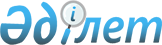 Об утверждении Казахстанского национального лекарственного формуляраПриказ Министра здравоохранения Республики Казахстан от 8 декабря 2017 года № 931. Зарегистрирован в Министерстве юстиции Республики Казахстан 27 декабря 2017 года № 16141.       В соответствии с подпунктом 69-1) пункта 1 статьи 7 Кодекса Республики Казахстан от 18 сентября 2009 года "О здоровье народа и системе здравоохранения" ПРИКАЗЫВАЮ:       1. Утвердить Казахстанский национальный лекарственный формуляр согласно приложению к настоящему приказу.      2. Комитету фармации Министерства здравоохранения Республики Казахстан в установленном законодательством Республики Казахстан порядке обеспечить:      1) государственную регистрацию настоящего приказа в Министерстве юстиции Республики Казахстан;      2) в течение десяти календарных дней со дня государственной регистрации настоящего приказа направление его копии в бумажном и электронном виде на казахском и русском языках в Республиканское государственное предприятие на праве хозяйственного ведения "Республиканский центр правовой информации" для официального опубликования и включения в Эталонный контрольный банк нормативных правовых актов Республики Казахстан;      3) в течение десяти календарных дней после государственной регистрации настоящего приказа направление его копии на официальное опубликование в периодические печатные издания;      4) размещение настоящего приказа на интернет-ресурсе Министерства здравоохранения Республики Казахстан после его официального опубликования;       5) в течение десяти рабочих дней после государственной регистрации настоящего приказа представление в Департамент юридической службы Министерства здравоохранения Республики Казахстан сведений об исполнении мероприятий, предусмотренных подпунктами 1), 2), 3) и 4) настоящего пункта.       3. Контроль за исполнением настоящего приказа возложить на вице-министра здравоохранения Республики Казахстан Цой А.В.      4. Настоящий приказ вводится в действие со дня его первого официального опубликования.  Казахстанский национальный лекарственный формуляр       Сноска.  Формуляр в редакции приказа Министра здравоохранения РК от 21.04.2020 № ҚР ДСМ-40/2020 (вводится в действие по истечении десяти календарных дней после дня его первого официального опубликования).© 2012. РГП на ПХВ «Институт законодательства и правовой информации Республики Казахстан» Министерства юстиции Республики Казахстан      Министр здравоохранения
Республики Казахстан      Министр здравоохранения
Республики КазахстанЕ. Биртанов Приложение к приказу
Министра здравоохранения
Республики Казахстан
oт 8 декабря 2017 года № 931 Приложение к приказу
Министра здравоохранения
Республики Казахстан
oт 8 декабря 2017 года № 931 Приложение к приказу
Министра здравоохранения
Республики Казахстан
oт 8 декабря 2017 года № 931№АТХ кодФармакологическая группа/ МННТорговое наименованиеЛекарственная форма, дозировка и объемНомер регистрационного удостоверения*AПищеварительный тракт и обмен веществA01Стоматологические препаратыA01AСтоматологические препаратыA01ABПротивомикробные препараты для местного применения при заболеваниях полости ртаA01AB09Миконазол1A01AB09МиконазолМиконазгель оральный 2% 20 гРК-ЛС-5№012706A02Препараты, применяемые при состояниях, связанных с нарушением кислотностиA02AАнтацидыA02AFАнтациды в комбинации с препаратами, уменьшающими газообразование в кишечникеA02AF02 Магния гидроксид и алюминия гидроксид 2A02AF02 Магния гидроксид и алюминия гидроксид Носидтаблетки жевательные 400 мг/400 мгРК-ЛС-5№0193003A02AF02 Магния гидроксид и алюминия гидроксид Кулз™Таблетки жевательные со вкусом мятыРК-ЛС-5№0032524A02AF02 Магния гидроксид и алюминия гидроксид Кулз™таблетки жевательныеРК-ЛС-5№0032515A02AF02 Магния гидроксид и алюминия гидроксид Кулз™таблетки жевательныеРК-ЛС-5№0032536A02AF02 Магния гидроксид и алюминия гидроксид Маалокс® Плюстаблетки жевательныеРК-ЛС-5№0214387A02AF02 Магния гидроксид и алюминия гидроксид Кулз™ таблетки жевательные со вкусом клубники РК-ЛС-5№0032548A02AF02 Магния гидроксид и алюминия гидроксид Алмагель® НеоСуспензия для внутреннего применения 170 млРК-ЛС-5№0055219A02AF02 Магния гидроксид и алюминия гидроксид Алмагель® НеоСуспензия для внутреннего применения 10 млРК-ЛС-5№00552110A02AF02 Магния гидроксид и алюминия гидроксид СималгельСуспензия для орального применения 300 млРК-ЛС-5№010580A02BПротивоязвенные средства и препараты, применяемые при гастроэзофагеальном рефлюксеA02BAБлокаторы гистаминновых H2-рецепторовA02BA02Ранитидин11A02BA02РанитидинРанитидин-АКОСтаблетки, покрытые оболочкой 0,15 гРК-ЛС-5№00366812A02BA02РанитидинРанитидин-АКОСтаблетки, покрытые оболочкой 0,3 гРК-ЛС-5№00369513A02BA02РанитидинГистак®таблетки, покрытые пленочной оболочкой 150 мгРК-ЛС-5№00341814A02BA02РанитидинРанисан®таблетки, покрытые оболочкой 150 мгРК-ЛС-5№00348215A02BA02РанитидинАциран™-150таблетки, покрытые пленочной оболочкой 150 мгРК-ЛС-5№00338716A02BA02РанитидинАциран™-300таблетки, покрытые пленочной оболочкой 300 мгРК-ЛС-5№003388A02BA03Фамотидин17A02BA03ФамотидинКвамател®Порошок лиофилизированный для приготовления раствора для инъекций в комплекте с растворителем (0.9 % раствор натрия хлорида) 20 мгРК-ЛС-5№01629018A02BA03ФамотидинКвамател®таблетки, покрытые пленочной оболочкой 40 мгРК-ЛС-5№01650619A02BA03ФамотидинФамо®таблетки, покрытые пленочной оболочкой 40 мгРК-ЛС-5№01135120A02BA03ФамотидинКвамател®таблетки, покрытые пленочной оболочкой, 20 мгРК-ЛС-5№01650521A02BA03ФамотидинФамосан®таблетки, покрытые оболочкой, 20 мгРК-ЛС-5№00553422A02BA03ФамотидинФамосан®таблетки, покрытые оболочкой, 40мгРК-ЛС-5№00555023A02BA03ФамотидинГастросидинтаблетки, покрытые пленочной оболочкой, 40 мгРК-ЛС-5№007654A02BCИнгибиторы протонового насосаA02BC01Омепразол24A02BC01ОмепразолОмезКапсулы кишечнорастворимые 10 мгРК-ЛС-5№01678125A02BC01ОмепразолЛосепразол®капсулы 20 мгРК-ЛС-5№00813126A02BC01ОмепразолОмез®капсулы кишечнорастворимые 20 мгРК-ЛС-5№01656327A02BC01ОмепразолОмепразолкапсулы 20 мгРК-ЛС-5№02119928A02BC01ОмепразолОмез®капсулы кишечнорастворимые 40 мгРК-ЛС-5№01678229A02BC01ОмепразолОмез®порошок лиофилизированный для приготовления раствора для инъекций 40 мгРК-ЛС-5№00962730A02BC01ОмепразолПлеом™-20Капсулы с отложенным высвобождением 20 мгРК-ЛС-5№00343631A02BC01ОмепразолОмегаст®Капсулы кишечнорастворимые 20 мгРК-ЛС-5№00457532A02BC01ОмепразолОпредакскапсулы кишечнорастворимые, 20 мгРК-ЛС-5№01768533A02BC01ОмепразолОпредакскапсулы кишечнорастворимые, 40 мгРК-ЛС-5№01768634A02BC01ОмепразолПротонкапсулы кишечнорастворимые, 40 мгРК-ЛС-5№02080135A02BC01ОмепразолПротонкапсулы кишечнорастворимые, 20 мгРК-ЛС-5№02080236A02BC01ОмепразолОмепразолкапсулы, 20 мгРК-ЛС-5№01504137A02BC01ОмепразолОмепразолкапсулы, 20 мгРК-ЛС-5№12177638A02BC01ОмепразолУльтоп®капсулы кишечнорастворимые, 20 мгРК-ЛС-5№00968039A02BC01ОмепразолОмесайзкапсулы, 20 мгРК-ЛС-5№02308340A02BC01ОмепразолОмепразол-Тевакапсулы кишечнорастворимые, 10мгРК-ЛС-5№02375241A02BC01ОмепразолОмепразол-Тевакапсулы кишечнорастворимые, 20 мгРК-ЛС-5№02375342A02BC01ОмепразолОмикап-20капсулы кишечнорастворимые, 20 мгРК-ЛС-5№00365743A02BC01ОмепразолЛосепразол®капсулы, 10 мгРК-ЛС-5№01451944A02BC01ОмепразолЛосепразол®капсулы, 40 мгРК-ЛС-5№01452045A02BC01ОмепразолОМЕПРАЗОЛ - АДЖИОкапсулы кишечнорастворимые 20 мгРК-ЛС-5№02441546A02BC01ОмепразолНолтекТаблетки, покрытые кишечнорастворимой оболочкой, с отложенным высвобождением 10мгРК-ЛС-5№02383247A02BC01ОмепразолОмез® ИнстаПорошок для приготовления суспензии для приема внутрь 20 мгРК-ЛС-5№019508A02BC02Пантопразол48A02BC02ПантопразолНольпаза®порошок для приготовления раствора для инъекций 40 мгРК-ЛС-5№02022049A02BC02ПантопразолКонтролокпорошок для приготовления раствора для инъекций 40 мгРК-ЛС-5№01136950A02BC02ПантопразолАспантаблетки, покрытые кишечнорастворимой оболочкой 40 мгРК-ЛС-5№02120551A02BC02ПантопразолКонтролоктаблетки, покрытые кишечнорастворимой оболочкой 40 мгРК-ЛС-5№01137652A02BC02ПантопразолНольпаза®таблетки, покрытые кишечнорастворимой оболочкой 40 мгРК-ЛС-5№02052953A02BC02ПантопразолПантазтаблетки, покрытые кишечнорастворимой оболочкой 40 мгРК-ЛС-5№00183354A02BC02ПантопразолПротонекстаблетки, покрытые кишечнорастворимой оболочкой 40 мгРК-ЛС-5№01044155A02BC02ПантопразолПАНТА.ЗОЛтаблетки, покрытые кишечнорастворимой оболочкой 40 мгРК-ЛС-5№02125256A02BC02ПантопразолПантасантаблетки с отложенным высвобождением 40 мгРК-ЛС-5№12164557A02BC02ПантопразолКонтролок Контролтаблетки, покрытые кишечнорастворимой оболочкой 20 мгРК-ЛС-5№01137758A02BC02ПантопразолНольпаза®таблетки, покрытые кишечнорастворимой оболочкой 20 мгРК-ЛС-5№02052859A02BC02ПантопразолПантасан 20таблетки с отложенным высвобождением 20 мгРК-ЛС-5№02230060A02BC02ПантопразолУлсепанпорошок лиофилизированный для приготовления раствора для инъекций 40 мгРК-ЛС-5№02069661A02BC02ПантопразолУлсепантаблетки, покрытые кишечнорастворимой оболочкой, 40 мгРК-ЛС-5№01953462A02BC02ПантопразолПарастамиклиофилизированный порошок для приготовления раствора для инъекций, 40 мгРК-ЛС-5№02324363A02BC02ПантопразолПантоспейпорошок лиофилизированный для приготовления раствора для внутривенного введения 40 мгРК-ЛС-5№02220364A02BC02ПантопразолПАН IVпорошок для приготовления раствора для внутривенного введения 40 мгРК-ЛС-5№01280565A02BC02ПантопразолПантап® 40таблетки, покрытые кишечнорастворимой оболочкой 40 мгРК-ЛС-5№01480566A02BC02ПантопразолСтамиктаблетки, покрытые кишечнорастворимой оболочкой 40 мгРК-ЛС-5№02122067A02BC02ПантопразолПАНТАЗОЛлиофилизат для приготовления раствора для инъекций и инфузий 40 мгРК-ЛС-5№02387568A02BC02ПантопразолПантоспейтаблетки, покрытые кишечнорастворимой оболочкой, 40 мгРК-ЛС-5№02350769A02BC02ПантопразолПантоспейтаблетки, покрытые кишечнорастворимой оболочкой, 20 мгРК-ЛС-5№02350670A02BC02ПантопразолПАН- 20таблетки, покрытые оболочкой, 20 мгРК-ЛС-5№01162771A02BC02ПантопразолПАН - 40таблетки, покрытые оболочкой, 40 мгРК-ЛС-5№01162872A02BC02ПантопразолПантонекс DR-20таблетки, покрытые кишечнорастворимой оболочкой, 20 мгРК-ЛС-5№02096073A02BC02ПантопразолПантонекс DR-40таблетки, покрытые кишечнорастворимой оболочкой, 40 мгРК-ЛС-5№02096174A02BC02ПантопразолНупентатаблетки, покрытые кишечнорастворимой оболочкой, 20 мгРК-ЛС-5№02313575A02BC02ПантопразолНупентатаблетки, покрытые кишечнорастворимой оболочкой, 40 мгРК-ЛС-5№02313676A02BC02ПантопразолПанпьюртаблетки, покрытые кишечнорастворимой оболочкой, 20 мгРК-ЛС-5№02322177A02BC02ПантопразолЗОЛОПЕНТ®таблетки с отложенным высвобождением, 40 мгРК-ЛС-5№02043378A02BC02ПантопразолПротектопазапорошок лиофилизированный для приготовления раствора для инъекций, 40 мгРК-ЛС-5№02427779A02BC02ПантопразолПантор 20таблетки, покрытые кишечнорастворимой оболочкой 20 мгРК-ЛС-5№02035580A02BC02ПантопразолПантор 40таблетки, покрытые кишечнорастворимой оболочкой 40 мгРК-ЛС-5№020356A02BC03Лансопразол81A02BC03ЛансопразолЛансобел®капсулы 30 мгРК-ЛС-5№01100782A02BC03ЛансопразолЛанзоптолкапсулы, 30 мгРК-ЛС-5№01435183A02BC03ЛансопразолЛансопразол - Тевакапсулы, 15 мгРК-ЛС-5№01685684A02BC03ЛансопразолЛансопразол - Тевакапсулы, 30 мгРК-ЛС-5№01685785A02BC03ЛансопразолЛоэнзар-сановелькапсулы с отложенным высвобождением, 30 мгРК-ЛС-5№020487A02BC04Рабепразол86A02BC04РабепразолПромтотаблетки, покрытые кишечнорастворимой оболочкой 10 мгРК-ЛС-5№01819787A02BC04РабепразолРабегард ™-10таблетки, покрытые кишечнорастворимой оболочкой 10 мгРК-ЛС-5№00437988A02BC04РабепразолРанцифекстаблетки, покрытые кишечнорастворимой оболочкой 10 мгРК-ЛС-5№02125389A02BC04РабепразолВерабезтаблетки, покрытые кишечнорастворимой оболочкой, 20 мгРК-ЛС-5№02229290A02BC04РабепразолВерабезтаблетки, покрытые кишечнорастворимой оболочкой, 10 мгРК-ЛС-5№02229191A02BC04РабепразолРанцифекстаблетки, покрытые кишечнорастворимой оболочкой, 20 мгРК-ЛС-5№02125492A02BC04РабепразолПариет®таблетки, покрытые кишечнорастворимой оболочкой, 10 мгРК-ЛС-5№02237193A02BC04РабепразолПромтотаблетки, покрытые кишечнорастворимой оболочкой 20 мгРК-ЛС-5№01819894A02BC04РабепразолПариет®таблетки, покрытые кишечнорастворимой оболочкой 20 мгРК-ЛС-5№01967795A02BC04РабепразолРабелоктаблетки, покрытые кишечнорастворимой оболочкой, 10 мгРК-ЛС-5№02302796A02BC04РабепразолРабелоктаблетки, покрытые кишечнорастворимой оболочкой, 20 мгРК-ЛС-5№02307397A02BC04РабепразолЗульбекс®таблетки, покрытые кишечнорастворимой оболочкой, 10 мгРК-ЛС-5№01914498A02BC04РабепразолЗульбекс®таблетки, покрытые кишечнорастворимой оболочкой, 20 мгРК-ЛС-5№01914599A02BC04РабепразолРабемактаблетки, покрытые кишечнорастворимой оболочкой, 10 мгРК-ЛС-5№023511100A02BC04РабепразолРабемактаблетки, покрытые кишечнорастворимой оболочкой, 20 мгРК-ЛС-5№023512101A02BC04РабепразолРазотаблетки, покрытые кишечнорастворимой оболочкой, 20 мгРК-ЛС-5№023543102A02BC04РабепразолРабегард™-20таблетки, покрытые кишечнорастворимой оболочкой, 20 мгРК-ЛС-5№004378103A02BC04РабепразолРабиванс таблетки, покрытые кишечнорастворимой оболочкой, 20 мг РК-ЛС-5№023778104A02BC04РабепразолРабепразол-СЗкапсулы кишечнорастворимые, 10 мгРК-ЛС-5№023907105A02BC04РабепразолРабепразол-СЗкапсулы кишечнорастворимые, 20 мгРК-ЛС-5№023920106A02BC04РабепразолБарол 20капсулы кишечнорастворимые 20 мгРК-ЛС-5№013644A02BC05Эзомепразол107A02BC05ЭзомепразолСомпразЛиофилизат для приготовления раствора для внутривенного введения 40 мг в комплекте с растворителем (раствор натрия хлорида 0,9 %)РК-ЛС-5№020239108A02BC05ЭзомепразолЭзом IV Порошок лиофилизированный для приготовления растворов для инъекций и инфузий в комплекте с растворителем 40 мг РК-ЛС-5№020384109A02BC05ЭзомепразолНексиум®лиофилизат для приготовления раствора для внутривенного введения 40 мгРК-ЛС-5№012486110A02BC05ЭзомепразолНексиумтаблетки, покрытые оболочкой 40 мгРК-ЛС-5№012404111A02BC05ЭзомепразолЭсом® 40капсулы кишечнорастворимые 40 мгРК-ЛС-5№022137112A02BC05ЭзомепразолЭсом® 20капсулы кишечнорастворимые 20 мгРК-ЛС-5№022138113A02BC05ЭзомепразолНексиумтаблетки, покрытые оболочкой 20 мгРК-ЛС-5№012403114A02BC05ЭзомепразолПомпезопорошок лиофилизированный для приготовления раствора для инъекций, 40 мгРК-ЛС-5№023560115A02BC05ЭзомепразолС-МЕЗОЛлиофилизат для приготовления раствора для инъекций и инфузий 40 мгРК-ЛС-5№023890116A02BC05ЭзомепразолЭзолектЛиофилизированный порошок для приготовления раствора для инъекций и инфузий 40 мгРК-ЛС-5№024076117A02BC05ЭзомепразолЭзомепразол-Джей Лайфтаблетки, покрытые кишечнорастворимой оболочкой, 40 мгРК-ЛС-5№021011118A02BC05ЭзомепразолЭзомепразол-Джей Лайфтаблетки, покрытые кишечнорастворимой оболочкой, 20 мгРК-ЛС-5№021012119A02BC05ЭзомепразолПромекстаблетки, покрытые кишечнорастворимой оболочкой, 20 мгРК-ЛС-5№021127120A02BC05ЭзомепразолПромекстаблетки, покрытые кишечнорастворимой оболочкой, 40 мгРК-ЛС-5№021128121A02BC05ЭзомепразолСомпразтаблетки, покрытые пленочной оболочкой, 20 мгРК-ЛС-5№122114122A02BC05ЭзомепразолСомпразтаблетки, покрытые пленочной оболочкой, 40 мгРК-ЛС-5№122115123A02BC05ЭзомепразолМесопралькапсулы кишечнорастворимые, твердые, 20 мгРК-ЛС-5№022684124A02BC05ЭзомепразолМесопралькапсулы кишечнорастворимые, твердые, 40 мгРК-ЛС-5№022685125A02BC05ЭзомепразолЭманера®капсулы кишечнорастворимые, 20 мгРК-ЛС-5№019226126A02BC05ЭзомепразолЭманера®капсулы кишечнорастворимые, 40 мгРК-ЛС-5№019227127A02BC05ЭзомепразолНулоккапсулы c отложенным высвобождением, 40 мгРК-ЛС-5№023908128A02BC05ЭзомепразолНулоккапсулы c отложенным высвобождением, 20 мгРК-ЛС-5№023911A02BXПрочие противоязвенные препаратыA02BX05Висмута субцитрат129A02BX05Висмута субцитратУлькавистаблетки, покрытые пленочной оболочкой 120 мгРК-ЛС-5№022995130A02BX05Висмута субцитратДе-Нол®Таблетки, покрытые оболочкой120 мгРК-ЛС-5№010006131A02BX05Висмута субцитратДе-Нол®таблетки, покрытые оболочкой, 120 мгРК-ЛС-5№023961132A02BX05Висмута субцитратГевискон®таблетки жевательные со вкусом клубники 250 мг/133,5 мг/80 мгРК-ЛС-5№021337133A02BX05Висмута субцитратГевискон®таблетки жевательные мятные 250 мг/133,5 мг/80 мгРК-ЛС-5№021338134A02BX05Висмута субцитратМукогентаблетки, покрытые оболочкой, 100 мгРК-ЛС-5№017569A03Препараты для лечения функциональных нарушений со стороны желудочно-кишечного трактаA03AПрепараты, применяемые при нарушениях функции кишечникаA03AAСинтетические холиноблокаторы - эфиры с третичной аминогруппойA03AA04Мебеверин135A03AA04МебеверинМеверинкапсулы 0,2 гРК-ЛС-5№020071136A03AA04МебеверинДусконал Ретардкапсулы с модифицированным высвобождением 200 мгРК-ЛС-5№023024137A03AA04МебеверинСпаверинкапсулы с пролонгированным высвобождением, 200 мгРК-ЛС-5№022931138A03AA04МебеверинСпарекскапсулы с модифицированным высвобождением, 200 мгРК-ЛС-5№019337139A03AA04МебеверинДюспаталин®капсулы ретард, 200 мгРК-ЛС-5№013750A03ADПапаверин и его производныеA03AD01Папаверин140A03AD01ПапаверинПапаверинтаблетки 0,04 гРК-ЛС-5№018448141A03AD01ПапаверинПапаверинсуппозитории ректальные, 20 мгРК-ЛС-5№005175142A03AD01ПапаверинПапаверина гидрохлоридсуппозитории ректальные, 0,02 гРК-ЛС-5№013148143A03AD01ПапаверинПапаверина гидрохлоридраствор для инъекций 2% по 2 млРК-ЛС-5№010954144A03AD01ПапаверинПапаверин раствор для инъекций, 20 мг/мл 2 мл РК-ЛС-5№022795145A03AD01ПапаверинПапаверина гидрохлоридраствор для инъекций, 20 мг/мл 2 млРК-ЛС-5№010314A03AD02Дротаверин146A03AD02ДротаверинДротаверинраствор для инъекций 40 мг/ 2 мл, 2 млРК-ЛС-5№022172147A03AD02ДротаверинПле-спа™раствор для инъекций, 40 мг/2 мл 2 млРК-ЛС-5№013844148A03AD02ДротаверинНошверин раствор для инъекций, 20 мг/мл 2 мл РК-ЛС-5№022504149A03AD02ДротаверинСПАЗМОСТОПраствор для инъекций, 20 мг/мл 2 млРК-ЛС-5№024192150A03AD02ДротаверинНо-шпа®раствор для инъекций, 40 мг/2 мл 2 млРК-ЛС-5№000987151A03AD02ДротаверинДротаверинраствор для инъекций, 20 мг/мл 2 млРК-ЛС-5№014099152A03AD02ДротаверинДротаверина гидрохлоридТаблетки 40 мгРК-ЛС-5№004434153A03AD02ДротаверинСПАЗМОЛИЗИНСуппозитории ректальные 40 мгРК-ЛС-5№010594154A03AD02ДротаверинНо-шпа®Таблетки 40 мгРК-ЛС-5№000989155A03AD02ДротаверинНошверинТаблетки 40 мгРК-ЛС-5№010846156A03AD02ДротаверинНо-шпа® фортеТаблетки 80 мгРК-ЛС-5№019110157A03AD02ДротаверинДротаверинТаблетки 40 мгРК-ЛС-5№018764158A03AD02ДротаверинПле-спа™Таблетки, покрытые пленочной оболочкой 40 мгРК-ЛС-5№016474159A03AD02ДротаверинДро СпазТаблетки 40 мгРК-ЛС-5№021417A03AXДругие препараты, применяемые при нарушениях функции кишечника160A03AXДругие препараты, применяемые при нарушениях функции кишечникаПлатифиллин-Дарницараствор для инъекций 0,2% 1 млРК-ЛС-5№008566161A03AXДругие препараты, применяемые при нарушениях функции кишечникаПлатифиллина гидротартратраствор для инъекций 0,2% 1 млРК-ЛС-5№015045162A03AXДругие препараты, применяемые при нарушениях функции кишечникаПлатифиллина гидротартратРаствор для инъекций 0,2% 1 млРК-ЛС-5№011036A03AX13Симетикон163A03AX13СиметиконЭспумизан®капсулы 40 мгРК-ЛС-5№005061164A03AX13СиметиконКОЛИКИД®таблетки, покрытые оболочкой, 125 мгРК-ЛС-5№023613165A03AX13СиметиконКОЛИКИД®суспензия оральная, 40 мг/мл 30 млРК-ЛС-5№023904166A03AX13СиметиконБоботикэмульсия для приема внутрь 66.66 мг/мл 30 млРК-ЛС-5№015656167A03AX13СиметиконЭсмизан-ODSпленки диспергируемые в полости рта 62,5 мгРК-ЛС-5№023972168A03AX13СиметиконЭспумизан® L капли для детейкапли для приема внутрь (эмульсия) 40 мгРК-ЛС-5№019918A03BКрасавка и ее производные A03BB Полусинтетические алкалоиды красавки, четвертичные аммониевые соединенияA03BB01 Гиосцина бутилбромид 169A03BB01 Гиосцина бутилбромид Бускопан®раствор для инъекций, 20 мг/мл 1 млРК-ЛС-5№000024170A03BB01 Гиосцина бутилбромид Бускопан®таблетки, покрытые сахарной оболочкой, 10 мгРК-ЛС-5№016087171A03BB01 Гиосцина бутилбромид Бускопан®суппозитории ректальные, 10мгРК-ЛС-5№016088A03BAАлкалоиды красавки, третичные аминыA03BA01Атропина сульфат172A03BA01Атропина сульфатАтропина сульфат раствор для инъекций 1мг/мл 1 мл РК-ЛС-5№012809A03FСтимуляторы моторики желудочно - кишечного трактаA03FA01Метоклопрамид173A03FA01МетоклопрамидЦерулин®раствор для инъекций 0,5%, 2 млРК-ЛС-5№015849174A03FA01МетоклопрамидМетоклопрамидраствор для инъекций 0,5% 2 млРК-ЛС-5№003641175A03FA01МетоклопрамидЦерукал®раствор для инъекций 10 мг/2 мл 2 млРК-ЛС-5№005184176A03FA01МетоклопрамидЦерукал®таблетки 10 мгРК-ЛС-5№011280177A03FA01МетоклопрамидМетоклопрамидраствор для внутривенного и внутримышечного введения, 5 мг/мл 2 млРК-ЛС-5№013188178A03FA01МетоклопрамидМетоклопрамидтаблетки, 10мгРК-ЛС-5№003113179A03FA01МетоклопрамидМетоклопрамид-Дарница раствор для инъекций, 0,5 % 2 мл РК-ЛС-5№001379180A03FA01МетоклопрамидМетоклопрамидраствор для внутривенного и внутримышечного введения, 5 мг/мл 2 млРК-ЛС-5№022422181A03FA01МетоклопрамидЦерумедраствор для инъекций, 10 мг/2 мл 2 млРК-ЛС-5№024047A03FA03Домперидон182A03FA03ДомперидонДамелиумтаблетки 10 мгРК-ЛС-5№020347183A03FA03ДомперидонМотинорм®таблетка, 10 мгРК-ЛС-5№009890184A03FA03ДомперидонМотинорм®капли для приема внутрь 5 млРК-ЛС-5№012907185A03FA03ДомперидонМотинорм®сироп 30 млРК-ЛС-5№012906186A03FA03ДомперидонМотинорм®сироп 60 млРК-ЛС-5№012906187A03FA03ДомперидонДониум-ТКтаблетки 10 мгРК-ЛС-3№122158188A03FA03ДомперидонДОПРОКИНтаблетки 10 мгРК-ЛС-5№022355189A03FA03ДомперидонБрюлиум Лингватабстаблетки диспергируемые, 10 мгРК-ЛС-5№014080190A03FA03ДомперидонДомрид®таблетки, покрытые оболочкой, 10 мгРК-ЛС-5№121930191A03FA03ДомперидонМотилиум®таблетки, покрытые пленочной оболочкой, 10 мгРК-ЛС-5№018410192A03FA03ДомперидонМОТИГАСТ 10таблетки, покрытые пленочной оболочкой 10 мгРК-ЛС-5№024356193A03FA03ДомперидонДомрид®Суспензия оральная 1 мг/мл 60 млРК-ЛС-5№122063194A03FA03ДомперидонДомрид®Суспензия оральная 1 мг/мл 100 млРК-ЛС-5№122063A04Противорвотные препаратыA04AAАнтагонисты серотониновых 5ht3-рецепторовA04AA01Ондансетрон195A04AA01ОндансетронОндансетронраствор для внутривенного и внутримышечного введения, 2мг/мл, 2 млРК-ЛС-5№022567196A04AA01ОндансетронОндансетронраствор для внутривенного и внутримышечного введения, 2мг/мл, 4 млРК-ЛС-5№022567197A04AA01ОндансетронОндансетронраствор для инъекций 2 мг/мл по 2 млРК-ЛС-5№013007198A04AA01ОндансетронОндансетронраствор для инъекций 2 мг/мл по 4 млРК-ЛС-5№013007199A04AA01ОндансетронОндансетронраствор для внутривенного и внутримышечного введения, 2мг/мл, 4 млРК-ЛС-5№022567200A04AA01ОндансетронОндансетронраствор для внутривенного и внутримышечного введения, 2мг/мл, 4 млРК-ЛС-5№022567201A04AA01ОндансетронОндансетронраствор для инъекций 4 мг/2 мл 2 млРК-ЛС-3№021463202A04AA01ОндансетронЭметонраствор для инъекций, 2 мг/мл 2 млРК-ЛС-5№021555203A04AA01ОндансетронЭметонраствор для инъекций, 2 мг/мл 4 млРК-ЛС-5№021555204A04AA01ОндансетронОндансетронраствор для внутривенного и внутримышечного введения 2 мг 2 млРК-ЛС-5№013927205A04AA01ОндансетронОндансетронраствор для внутривенного и внутримышечного введения 2 мг 4 млРК-ЛС-5№013916A04AA02Гранисетрон206A04AA02ГранисетронГранисетрон-Теваконцентрат для приготовления раствора для инфузий, 1 мг/мл 1 млРК-ЛС-5№021247207A04AA02ГранисетронГранисетрон-Теваконцентрат для приготовления раствора для инфузий, 3мг/3мл 3млРК-ЛС-5№021248A04ADПрочие противорвотные препаратыA04AD12Апрепитант208A04AD12АпрепитантЭмендкапсулы 125 мгРК-ЛС-5№015509209A04AD12АпрепитантЭмендкапсулы 80 мгРК-ЛС-5№015508A05Препараты для лечения заболеваний печени и желчевыводящих путейA05AПрепараты для лечения заболеваний желчевыводящих путейA05AAПрепараты желчных кислотA05AA02Урсодезоксихолевая кислота210A05AA02Урсодезоксихолевая кислотаУрсоливкапсулы 250 мгРК-ЛС-5№018892211A05AA02Урсодезоксихолевая кислотаХолудексанкапсулы, 300 мгРК-ЛС-5№015800212A05AA02Урсодезоксихолевая кислотаУрсозим®капсулы 250 мгРК-ЛС-5№017901213A05AA02Урсодезоксихолевая кислотаУРСОЦИД®капсулы 250 мгРК-ЛС-3№021557214A05AA02Урсодезоксихолевая кислотаУрсодекс®капсулы 250 мгРК-ЛС-5№018295215A05AA02Урсодезоксихолевая кислотаДезурсолен®капсулы с модифицированным высвобождением, 450 мгРК-ЛС-5№121650216A05AA02Урсодезоксихолевая кислотаСертохолкапсулы твердые, 300 мгРК-ЛС-5№121673217A05AA02Урсодезоксихолевая кислотаУРСОСАНкапсулы, 250 мгРК-ЛС-5№003942218A05AA02Урсодезоксихолевая кислотаГРИНТЕРОЛ®капсулы, 250 мгРК-ЛС-5№022956219A05AA02Урсодезоксихолевая кислотаУрсофальккапсулы, 250 мгРК-ЛС-5№006140220A05AA02Урсодезоксихолевая кислотаУрсофлоркапсулы желатиновые, 300 мгРК-ЛС-5№018957221A05AA02Урсодезоксихолевая кислотаУрсолизинкапсулы, 150 мгРК-ЛС-5№019540222A05AA02Урсодезоксихолевая кислотаУрсолизинкапсулы, 300 мгРК-ЛС-5№019541223A05AA02Урсодезоксихолевая кислотаЭксхолкапсулы, 250 мгРК-ЛС-5№019513224A05AA02Урсодезоксихолевая кислотаДезурсолентаблетки, 300 мгРК-ЛС-5№121649225A05AA02Урсодезоксихолевая кислотаУкрливтаблетки, 250 мгРК-ЛС-5№022725226A05AA02Урсодезоксихолевая кислотаУРСОСАН® ФОРТЕтаблетки, покрытые пленочной оболочкой, 500 мгРК-ЛС-5№023987227A05AA02Урсодезоксихолевая кислотаСанурсоколтаблетки 150 мгРК-ЛС-5№024350228A05AA02Урсодезоксихолевая кислотаСанурсоколтаблетки 300 мгРК-ЛС-5№024351A06Слабительные препаратыA06ABКонтактные слабительные препаратыA06AB02Бисакодил229A06AB02БисакодилБисакодилсуппозитории ректальные 0,01 гРК-ЛС-5№010998230A06AB02БисакодилДульколакс®таблетки, покрытые сахарной/кишечнорастворимой оболочкой 5 мгРК-ЛС-5№017372231A06AB02БисакодилБисакодил Гриндекстаблетки, покрытые кишечнорастворимой оболочкой 5 мгРК-ЛС-5№004800232A06AB02БисакодилБисакодил-Нижфармсуппозитории ректальные 10 мгРК-ЛС-5№010219233A06AB02БисакодилБисакодилсуппозитории ректальные 10 мгРК-ЛС-5№009754234A06AB02БисакодилБисакодилсуппозитории ректальные 10 мгРК-ЛС-5№023341235A06AB02БисакодилДульколакс®суппозитории ректальные, 10 мгРК-ЛС-5№016750A06AB08Натрия пикосульфат236A06AB08Натрия пикосульфатПиколакскапли оральные 0,75 % 15 млРК-ЛС-5№013426237A06AB08Натрия пикосульфатПиколакскапли оральные 0,75 % 30 млРК-ЛС-5№013426238A06AB08Натрия пикосульфатПиколакстаблетки 7,5 мгРК-ЛС-5№020172239A06AB08Натрия пикосульфатДульколакс® Пикокапли для приема внутрь, 7,5 мг/мл 15 млРК-ЛС-5№011189240A06AB08Натрия пикосульфатДульколакс® Пикокапли для приема внутрь, 7,5 мг/мл 30 млРК-ЛС-5№011189241A06AB08Натрия пикосульфатПерилакскапли для приема внутрь, 7,5 мг/мл 30 млРК-ЛС-5№023069242A06AB08Натрия пикосульфатЛаксигалкапли для приема внутрь 7,5 мг 10 млРК-ЛС-5№006164243A06AB08Натрия пикосульфатЛаксигалкапли для приема внутрь 7,5 мг 25 млРК-ЛС-5№006164244A06AB08Натрия пикосульфатРегулакс® Пикосульфаткапли для приема внутрь 0,75 г 20 млРК-ЛС-5№012670245A06AB08Натрия пикосульфатлаксигалкапли для приема внутрь 7,5 мгРК-ЛС-5№006164A06AB58Натрия пикосульфат в комбинации с другими препаратами246A06AB58Натрия пикосульфат в комбинации с другими препаратамиПикопреппорошок для приготовления орального раствора 10 мг/3,5 г/12 гРК-ЛС-5№017969247A06AB58Натрия пикосульфат в комбинации с другими препаратамиЦитраФлитпорошок для приготовления орального раствора 10 мг/10,97 г/3,5 гРК-ЛС-5№023958A06ADСлабительные препараты с осмотическими свойствамиA06AD04Магния сульфат248A06AD04Магния сульфатМагния сульфатпорошок 25 гРК-ЛС-5№010068249A06AD04Магния сульфатМагния сульфатпорошок 50 гРК-ЛС-5№010068250A06AD04Магния сульфатМагния сульфатпорошок 100 гРК-ЛС-5№010068251A06AD04Магния сульфатМагния сульфатпорошок 25 гРК-ЛС-5№003173252A06AD04Магния сульфатМагния сульфатпорошок 70 гРК-ЛС-5№003173A06AD11Лактулоза253A06AD11ЛактулозаДюфалак®сироп 667 г/л 1000 млРК-ЛС-5№018066254A06AD11ЛактулозаПорталаксироп 667 г/л 500 млРК-ЛС-5№121787255A06AD11ЛактулозаПорталаксироп 667 г/л 250 млРК-ЛС-5№121787256A06AD11ЛактулозаДюфалак®сироп 667 г/л 500 млРК-ЛС-5№018066257A06AD11ЛактулозаНормазесироп 667 мг/мл 200 млРК-ЛС-5№015037258A06AD11ЛактулозаДюфалак®сироп 667 г/л 200 млРК-ЛС-5№018066259A06AD11ЛактулозаЛактулоза-ТКсироп 667 мг/мл 200 млРК-ЛС-5№023089260A06AD11ЛактулозаЛактулоза-ТКсироп 667 мг/мл 1000 млРК-ЛС-5№023089261A06AD11ЛактулозаЛактулоза-ТКсироп 667 мг/мл 500 млРК-ЛС-5№023089262A06AD11ЛактулозаЛаксолак®сироп, 67 мг/120 млРК-ЛС-5№022481263A06AD11ЛактулозаЛактулоза-Тевасироп, 66,7 г/ 100 млРК-ЛС-5№019382264A06AD11ЛактулозаДюфалак® Фрутсироп, 667 г/л 200 млРК-ЛС-5№023580265A06AD11ЛактулозаДюфалак® Фрутсироп, 667 г/л 500 млРК-ЛС-5№023580266A06AD11ЛактулозаНормазесироп, 667 мг/мл 200 млРК-ЛС-5№023718267A06AD11ЛактулозаМедулак-WMсироп, 667 мг/мл 250 млРК-ЛС-5№024162268A06AD11лактулозаТрансулозаПаста для приема внутрь 150 гРК-ЛС-5№016779A06AD15Макрогол269A06AD15МакроголФорлакс®порошок для приготовления раствора для приема внутрь, 10 гРК-ЛС-5№005963270A06AD15МакроголФортранс®порошок для приготовления раствора для приема внутрьРК-ЛС-5№005236271A06AD15МакроголМикролакс Плюспорошок для приготовления раствора для приема внутрь банановый, 10 гРК-ЛС-5№013414272A06AD15МакроголМикролакс Плюспорошок для приготовления раствора для приема внутрь виноградный, 10 гРК-ЛС-5№013415273A06AD15МакроголМикролакс Плюспорошок для приготовления раствора для приема внутрь апельсиновый, 10 гРК-ЛС-5№013416274A06AD15МакроголМикролакс Плюспорошок для приготовления раствора для приема внутрь абрикосовый, 10 гРК-ЛС-5№013417275A06AD15МакроголМикролакс Плюспорошок для приготовления раствора для приема внутрь яблочный, 10 гРК-ЛС-5№013418A06AD65Макрогол 3350 в комбинации с другими препаратами276A06AD65Макрогол 3350 в комбинации с другими препаратамиМовипреп®порошок для приготовления раствора для приема внутрьРК-ЛС-5№019791 A06AG Слабительные препараты в клизмахA06AG04Глицерол277A06AG04ГлицеролГлиромаректальный раствор 3 гРК-ЛС-5№121760278A06AG04ГлицеролГлиромаректальный раствор 9 гРК-ЛС-5№121761279A06AG04ГлицеролАДЮлакСраствор ректальный 7,5 млРК-ЛС-5№018889280A06AG04ГлицеролПейдолаксраствор ректальный 4 млРК-ЛС-5№018888281A06AG04ГлицеролРОМАЛАКС-DFРектальный раствор 9гРК-ЛС-5№024484282A06AG04ГлицеролРОМАЛАКС-DFРектальный раствор 3гРК-ЛС-5№024485A06AXПрочие препараты при запорахA06AX03Лубипростон283A06AX03ЛубипростонАмитиза™капсулы, 8 мкгРК-ЛС-5№022688284A06AX03ЛубипростонАмитиза™капсулы, 24 мкгРК-ЛС-5№022690A06AX05 Прукалоприд A07Противодиарейные, кишечные противовоспалительные и противомикробные препаратыA07AA02Нистатин285A07AA02НистатинНистатинтаблетки, покрытые оболочкой 500000 ЕДРК-ЛС-5№011404286A07AA02НистатинНистатинтаблетки, покрытые оболочкой 500000 ЕДРК-ЛС-5№012814287A07AA02НистатинНистатинтаблетки, покрытые оболочкой 250000 ЕДРК-ЛС-5№012813A07AA11 Рифаксимин 288A07AA11 Рифаксимин Альфа Нормикстаблетки, покрытые пленочной оболочкой, 200 мгРК-ЛС-5№012837A07AA12 Фидаксомицин 289А07АА12ФидаксомицинДификлирТаблетки, покрытые пленочной оболочкой 200 мгРК-ЛС-5№021130A07BA01Уголь активированный290A07BA01Уголь активированныйУголь активированный Ультра-Адсорбтаблетки, 0,25 гРК-ЛС-5№016619291A07BA01Уголь активированныйУголь активированныйкапсулы 200 мгРК-ЛС-3№021043292A07BA01Уголь активированныйАдсорбикс® Экстракапсулы, 200 мгРК-ЛС-5№015914293A07BA01Уголь активированныйУголь активированныйтаблетки, 250 мгРК-ЛС-5№016911294 A07BA01 Активированный угольУголь активированныйТаблетки 0.25 гРК-ЛС-5№024499A07CAГлюкоза безводная, натрия хлорид, калия хлорид, натрия цитрат295A07CAГлюкоза безводная, натрия хлорид, калия хлорид, натрия цитратОральная регидратационная сольпорошок 27,9 гРК-ЛС-5№121720296A07CAГлюкоза безводная, натрия хлорид, калия хлорид, натрия цитратОРС Вива Фармпорошок для приготовления раствора для приема внутрь 20,5 гРК-ЛС-5№022967297A07CAГлюкоза безводная, натрия хлорид, калия хлорид, натрия цитратРегидронпорошок для приготовления раствора для приема внутрь, 18,9 гРК-ЛС-5№016344298A07CAГлюкоза безводная, натрия хлорид, калия хлорид, натрия цитратРегид-Кпорошок для приготовления раствора для орального применения, 18,9 гРК-ЛС-3№021263299A07CAГлюкоза безводная, натрия хлорид, калия хлорид, натрия цитратРегидрон Оптимпорошок для приготовления раствора для приема внутрь 10,7 гРК-ЛС-5№016345A07DПрепараты, снижающие перистальтику желудочно - кишечного трактаA07DA03Лоперамид300A07DA03ЛоперамидЛоперамида гидрохлоридкапсулы 2 мгРК-ЛС-5№009693301A07DA03ЛоперамидЛоперамида гидрохлоридкапсулы 2 мгРК-ЛС-5№013774302A07DA03ЛоперамидЛоперамид-ТКкапсулы 2 мгРК-ЛС-5№016227303A07DA03ЛоперамидЛоперамида гидрохлорид "ЛХ"таблетки 0,002 гРК-ЛС-5№001515304A07DA03ЛоперамидИмодиум®капсулы, 2 мгРК-ЛС-5№018532305A07DA03ЛоперамидИмодиум®таблетки, диспергируемые в полости рта, 2 мгРК-ЛС-5№019906A07EКишечные противовоспалительные препаратыA07EA06Будесонид306A07EA06БудесонидКортименттаблетки с пролонгированным высвобождением, 9 мгРК-ЛС-5№023278307A07EA06БудесонидБуденофальккапсулы, 3 мгРК-ЛС-5№012428A07ECАминосалициловая кислота и ее аналогиA07EC01Сульфасалазин308A07EC01СульфасалазинСульфасалазинтаблетки, покрытые пленочной оболочкой, 500 мгРК-ЛС-5№003393309A07EC01СульфасалазинСульфасалазин-ЕНтаблетки, покрытые кишечнорастворимой оболочкой 500 мгРК-ЛС-5№003273A07EC02Месалазин310A07EC02МесалазинСалофалькСуппозитории ректальные 1000 мгРК-ЛС-5№021146311A07EC02МесалазинСалофалькТаблетки, покрытые кишечнорастворимой пленочной оболочкой 500 мгРК-ЛС-5№006145312A07EC02МесалазинПентасасуспензия ректальная 1 г/100 мл 100 млРК-ЛС-5№023334313A07EC02МесалазинПентасасуппозитории ректальные 1000 мгРК-ЛС-5№020246314A07EC02МесалазинПентасагранулы с пролонгированным высвобождением 2 гРК-ЛС-5№020277315A07EC02МесалазинМезаванттаблетки, покрытые кишечнорастворимой оболочкой, с пролонгированным высвобождением, 1,2 гРК-ЛС-5№121786316A07EC02МесалазинПентасатаблетки с пролонгированным высвобождением 500 мгРК-ЛС-5№019018317A07EC02МесалазинАсаколтаблетки, покрытые кишечнорастворимой оболочкой 400 мгРК-ЛС-5№122095318A07EC02МесалазинПентасагранулы с пролонгированным высвобождением, 1 гРК-ЛС-5№019040319A07EC02МесалазинМесаколтаблетки, покрытые оболочкой, 400 мгРК-ЛС-5№009852320A07EC02МесалазинСалофальктаблетки, покрытые кишечнорастворимой пленочной оболочкой, 250 мгРК-ЛС-5№006142A07XA04 Рацекадотрил 321A07XA04 Рацекадотрил Гидрасеккапсулы твердые желатиновые, 100 мгРК-ЛС-5№020022322A07XA04 Рацекадотрил Гидрасекгранулы для приготовления суспензии для приема внутрь, 10 мгРК-ЛС-5№020023323A07XA04 Рацекадотрил Гидрасекгранулы для приготовления суспензии для приема внутрь, 30 мгРК-ЛС-5№020024A08Препараты против ожиренияA08ABПрепараты против ожирения периферического действияA08AB01Орлистат324A08AB01ОрлистатКсеникалкапсулы, 120 мгРК-ЛС-5№013261325A08AB01ОрлистатОрсотен®капсулы, 120 мгРК-ЛС-5№016801326A08AB01ОрлистатЛистататаблетки, покрытые пленочной оболочкой, 120 мгРК-ЛС-5№022802A09Препараты, способствующие пищеварению (в том числе ферментные препараты)A09AAФерментные препаратыA09AA02Панкреатин327A09AA02ПанкреатинМезим® фортетаблетки, покрытые пленочной оболочкой 3 500 ЕДРК-ЛС-5№012610328A09AA02ПанкреатинМезим®форте 10000Таблетки, покрытые кишечнорастворимой оболочкой 10 000 ЕДРК-ЛС-5№014997329A09AA02ПанкреатинПангрол® 10000капсулы, содержащие минитаблетки, покрытые кишечнорастворимой оболочкой 10000 ЕДРК-ЛС-5№020236330A09AA02ПанкреатинПанзинорм® 10000капсулы 10 000 ЕДРК-ЛС-5№013295331A09AA02ПанкреатинКреон® 25000капсулы, содержащие минимикросферы, покрытые кишечнорастворимой оболочкой 300 мг (25 000 ЕД)РК-ЛС-5№010898332A09AA02ПанкреатинПангрол® 25000капсулы, содержащие минитаблетки, покрытые кишечнорастворимой оболочкой 25 000 ЕДРК-ЛС-5№020237333A09AA02ПанкреатинМикразим®капсулы, 25000 ЕДРК-ЛС-5№016742334A09AA02ПанкреатинКреон® 10000капсулы, содержащие минимикросферы, покрытые кишечнорастворимой оболочкой 150 мг (10 000 ЕД)РК-ЛС-5№010897335A09AA02ПанкреатинПЕНЗИМ 10000таблетки, покрытые кишечнорастворимой пленочной оболочкой, 10000 ЕДРК-ЛС-5№023142336A09AA02ПанкреатинПанкрим®таблетки, покрытые кишечнорастворимой оболочкой 250 мгРК-ЛС-5№009437337A09AA02ПанкреатинПанкреазимтаблетки, покрытые кишечнорастворимой оболочкой 8000 липолитических ЕДРК-ЛС-5№000992338A09AA02ПанкреатинПанкреатинтаблетки, покрытые кишечнорастворимой оболочкой, 25 ЕДРК-ЛС-5№010039339A09AA02ПанкреатинМикразим®капсулы, 10000 ЕДРК-ЛС-5№016740340A09AA02ПанкреатинПанкреофлаттаблетки, покрытые оболочкой 170 мг/80,028 мгРК-ЛС-5№021470341A09AA02ПанкреатинФестал® Нтаблетки, покрытые кишечнорастворимой и сахарной оболочкой 212,5 мгРК-ЛС-5№018369342A09AA02ПанкреатинПанкреатин 8000таблетки, покрытые кишечнорастворимой оболочкой, 0.24 ГРК-ЛС-5№018454343A09AA02ПанкреатинПанзинорм® форте 20000таблетки, покрытые пленочной оболочкой 279,44 мгРК-ЛС-5№009775344A09AA02ПанкреатинПанкреатинтаблетки, покрытые кишечнорастворимой оболочкой, 25 ЕДРК-ЛС-5№018839345A09AA02ПанкреатинКреон® 40000капсулы, содержащие минимикросферы, покрытые кишечнорастворимой оболочкой, 400 мгРК-ЛС-5№019669346A09AA02ПанкреатинЭнзистал Птаблетки, покрытые кишечнорастворимой оболочкой 89,36 мгРК-ЛС-5№019612347A09AA02ПанкреатинКРЕАМЕД 10000капсулы с отложенным высвобождением, 150 мгРК-ЛС-5№024236A10Препараты для лечения сахарного диабетаA10AИнсулины и их аналогиA10ABИнсулины и их аналоги короткого действияA10AB01Инсулин человеческий348A10AB01Инсулин человеческийАктрапид® НМ Пенфилл®раствор для инъекций 100 МЕ/мл 3 мл в картриджеРК-ЛС-5№016483349A10AB01Инсулин человеческийАктрапид® НМраствор для инъекций 100 МЕ/мл 10 млРК-ЛС-5№003379350A10AB01Инсулин человеческийВосулин-Рраствор для инъекций 100 ЕД/мл 10млРК-ЛС-5№023712351A10AB01Инсулин человеческийВосулин-Рраствор для инъекций 100 ЕД/мл 3 млРК-ЛС-5№023711352A10AB01Инсулин человеческийВосулин-Рраствор для инъекций 100 ЕД/мл 3 млРК-ЛС-5№023710353A10AB01Инсулин человеческийХумулин® Регулярраствор для инъекций,100 МЕ/мл 3 млРК-ЛС-5№003067354A10AB01Инсулин человеческийАктрапид® НМ Пенфилл®раствор для инъекций 100 МЕ/мл 3 млРК-ЛС-5№022183355A10AB01Инсулин человеческийХумулин® Регулярраствор для инъекций 100 МЕ/мл 10млРК-ЛС-5№011462356A10AB01Инсулин человеческийАктрапид® НМ Пенфилл®раствор для инъекций 100 МЕ/мл 3 млРК-ЛС-5№024413A10AB04Инсулин лизпро357A10AB04Инсулин лизпроХумалог®раствор для инъекций 100 МЕ/мл 10 млРК-ЛС-5№020591358A10AB04Инсулин лизпроХумалог®раствор для инъекций 100 МЕ/мл 3 мл в картриджеРК-ЛС-5№018135 РК-ЛС-5№121946359A10AB04Инсулин лизпроХумалог® КвикПен™раствор для инъекций 100 МЕ/мл 3 млРК-ЛС-5№021085360A10AB04Инсулин лизпроХумалог® Джуниор КвикПен®раствор для инъекций 100 МЕ/мл 3 млРК-ЛС-5№023865361A10AB04Инсулин лизпроХумалог®раствор для инъекций 100 МЕ/мл 3 млРК-ЛС-5№121946362A10AB04Инсулин лизпроХумалог®раствор для инъекций 100 МЕ/мл 3 млРК-ЛС-5№018135A10AB05Инсулин аспарт363A10AB05Инсулин аспартНовоРапид® ФлексПен®раствор для подкожного и внутривенного введения 100 ЕД/мл 3 млРК-ЛС-5№017119364A10AB05Инсулин аспартНовоРапид® Пенфилл®раствор для подкожного и внутривенного введения 100 ЕД/мл 3 млРК-ЛС-5№017351365A10AB05Инсулин аспартНовоРапид®раствор для инъекций 100 ЕД/мл 10 млРК-ЛС-5№021556366A10AB05Инсулин аспартНовоРапид® ФлексПен®раствор для подкожного и внутривенного введения 100 ЕД/млРК-ЛС-5№024396A10AB06Инсулин глулизин367A10AB06Инсулин глулизинАпидра® СолоСтар®раствор для инъекций 100 ЕД/мл 3 млРК-ЛС-5№014329368A10AB06Инсулин глулизинАпидра®раствор для инъекций 100 ЕД/мл 10 млРК-ЛС-5№016447369A10AB06Инсулин глулизинАпидра®раствор для инъекций 100 ЕД/мл 3 млРК-ЛС-5№016455A10ACИнсулины и их аналоги средней продолжительности действияA10AC01Инсулин человека рекомбинантный370A10AC01Инсулин человека рекомбинантныйПротафан® НМ Пенфилл®суспензия для подкожного введения 100 ЕД/мл 3мл в картриджеРК-ЛС-5№016309371A10AC01Инсулин человека рекомбинантныйИнсуман® Базал ГТсуспензия для подкожного введения 100 ЕД/мл 3мл в картриджеРК-ЛС-5№018748372A10AC01Инсулин человека рекомбинантныйПротафан® НМсуспензия для подкожного введения 100 МЕ/мл 10 млРК-ЛС-5№003883373A10AC01Инсулин человека рекомбинантныйВосулин-Нсуспензия для подкожного введения, 100 ЕД/мл 10 млРК-ЛС-5№023715374A10AC01Инсулин человека рекомбинантныйВосулин-Нсуспензия для подкожного введения, 100 ЕД/мл 3млРК-ЛС-5№023714375A10AC01Инсулин человека рекомбинантныйВосулин-Нсуспензия для подкожного введения, 100 ЕД/мл 3млРК-ЛС-5№023713376A10AC01Инсулин человека рекомбинантныйХумодар® Б 100Рсуспензия для инъекций 100 МЕ/мл 10 млРК-ЛС-5№013135377A10AC01Инсулин человека рекомбинантныйХумулин® НПХсуспензия для инъекций 100 МЕ/мл 3 млРК-ЛС-5№018012378A10AC01Инсулин человека рекомбинантныйХумулин® НПХсуспензия для подкожного введения 100 МЕ/мл 10 млРК-ЛС-5№011398379A10AC01Инсулин человека рекомбинантныйПротафан® НМ Пенфилл®суспензия для подкожного введения 100 МЕ/мл 3 млРК-ЛС-5№024414380A10AC01Инсулин человека рекомбинантныйХумодар® Р 100Р Раствор для инъекций по 10 мл РК-ЛС-5№013136A10ADИнсулины для инъекций и их аналоги средней продолжительности или длительного действия в комбинации с инсулинами короткого действияA10AD01Инсулин человеческий рекомбинантный381A10AD01Инсулин человеческий рекомбинантныйХумулин® М3суспензия для инъекций 100 МЕ/мл 3мл в картриджеРК-ЛС-5№018027382A10AD01Инсулин человеческий рекомбинантныйМикстард® 30 НМсуспензия для подкожного введения 100 ЕД/мл 10 млРК-ЛС-5№003859383A10AD01Инсулин человеческий рекомбинантныйМикстард® 30 НМ Пенфилл®суспензия для подкожного введения 100 МЕ/мл 3 млРК-ЛС-5№019009384A10AD01Инсулин человеческий рекомбинантныйВосулин-30/70суспензия для подкожного введения, 100 ЕД/мл 3 млРК-ЛС-5№023709385A10AD01Инсулин человеческий рекомбинантныйВосулин-30/70суспензия для подкожного введения, 100 ЕД/мл 10 млРК-ЛС-5№023708386A10AD01Инсулин человеческий рекомбинантныйВосулин-30/70суспензия для подкожного введения, 100 ЕД/мл 3 млРК-ЛС-5№023707387A10AD01Инсулин человеческий рекомбинантныйХумулин® М3суспензия для подкожного введения 100 МЕ/мл 10 млРК-ЛС-5№011397388A10AD01Инсулин человеческий рекомбинантныйМикстард® 30 НМ Пенфилл®суспензия для подкожного введения 100 МЕ/мл 3 млРК-ЛС-5№024421A10AD04Инсулин лизпро389A10AD04Инсулин лизпроХумалог® Микс 50 КвикПен™суспензия для подкожного введения 100 МЕ/мл 3 млРК-ЛС-5№021083390A10AD04Инсулин лизпроХумалог® Микс 25 КвикПен™суспензия для подкожного введения 100 МЕ/мл 3 млРК-ЛС-5№021084391A10AD04Инсулин лизпроХумалог® Микс 50суспензия для подкожного введения 100 МЕ/мл 3 млРК-ЛС-5№012161392A10AD04Инсулин лизпроХумалог® Микс 50суспензия для подкожного введения 100 МЕ/мл 3 млРК-ЛС-5№121947393A10AD04Инсулин лизпроХумалог® Микс 25суспензия для подкожного введения 100 МЕ/мл 3 млРК-ЛС-5№019327394A10AD04Инсулин лизпроХумалог® Микс 25суспензия для подкожного введения 100 МЕ/мл 3 млРК-ЛС-5№121957A10AD05Инсулин аспарт395A10AD05Инсулин аспартНовоМикс® 30 ФлексПен®суспензия для подкожного введения 100 ЕД/мл 3 млРК-ЛС-5№017570396A10AD05Инсулин аспартНовоМикс® 30 ФлексПен®суспензия для подкожного введения 100 ЕД/мл 3 млРК-ЛС-5№024284A10AEИнсулины и их аналоги длительного действияA10AE04Инсулин гларгин397A10AE04Инсулин гларгинТуджео СолоСтар®раствор для инъекций 300 ЕД/мл 1,5 млРК-ЛС-5№022125398A10AE04Инсулин гларгинБасаглар™раствор для подкожного введения 100 МЕ/мл 3 млРК-ЛС-5№122112399A10AE04Инсулин гларгинБасаглар КвикПен™раствор для подкожного введения, 100 МЕ/мл 3 млРК-ЛС-5№122113400A10AE04Инсулин гларгинЛантус® СолоСтар®раствор для инъекций 100 ЕД/мл 3 млРК-ЛС-5№014303401A10AE04Инсулин гларгинБасалограствор для подкожных инъекций 100 МЕ/мл 3 млРК-ЛС-5№023994402A10AE04Инсулин гларгинИнсулин Гларгинраствор для подкожного введения 100 МЕ/мл 3млРК-ЛС-5№023932A10AE05Инсулин детемир403A10AE05Инсулин детемирЛевемир® Пенфилл®раствор для подкожного введения 100 ЕД/мл 3 млРК-ЛС-5№002177404A10AE05Инсулин детемирЛевемир® ФлексПен®раствор для подкожного введения 100 ЕД/мл 3 мл в шприц-ручкеРК-ЛС-5№016810405A10AE05Инсулин детемирЛевемир® ФлексПен®раствор для подкожного введения 100 ЕД/мл 3 млРК-ЛС-5№024412A10AE06Инсулин деглудек406A10AE06Инсулин деглудекТресиба® Пенфилл®раствор для инъекций 100 ЕД/ мл 3 млРК-ЛС-5№020670407A10AE06Инсулин деглудекТресиба® ФлексТач®раствор для инъекции 100 ЕД/мл 3 млРК-ЛС-5№020668A10BПероральные гипогликемические препаратыA10BAБигуанидыA10BA02Метформин408A10BA02МетформинСиофор® 500таблетки, покрытые пленочной оболочкой 500 мгРК-ЛС-5№005158409A10BA02МетформинГлюкофаж®таблетки, покрытые пленочной оболочкой 500 мгРК-ЛС-5№020405410A10BA02МетформинМетфогамма® 500таблетки, покрытые пленочной оболочкой 500 мгРК-ЛС-5№010666411A10BA02МетформинМетформинтаблетки 500 мгРК-ЛС-5№121807412A10BA02МетформинМетсейфтаблетки с пролонгированным высвобождением 500 мгРК-ЛС-5№021572413A10BA02МетформинГлюкофаж®таблетки, покрытые пленочной оболочкой 850 мгРК-ЛС-5№020406414A10BA02МетформинМетфогамма® 850таблетки, покрытые пленочной оболочкой 850 мгРК-ЛС-5№018970415A10BA02МетформинМетформинтаблетки 850 мгРК-ЛС-5№121806416A10BA02МетформинСиофор® 850таблетки, покрытые пленочной оболочкой 850 мгРК-ЛС-5№005172417A10BA02МетформинГлюкофаж®таблетки, покрытые пленочной оболочкой 1000 мгРК-ЛС-5№020407418A10BA02МетформинМетфогамма® 1000таблетки, покрытые пленочной оболочкой 1000 мгРК-ЛС-5№010668419A10BA02МетформинМетформинтаблетки 1000 мгРК-ЛС-5№121801420A10BA02МетформинСиофор® 1000таблетки, покрытые пленочной оболочкой 1000 мгРК-ЛС-5№006274421A10BA02МетформинМетсейфтаблетки с пролонгированным высвобождением 1000 мгРК-ЛС-5№021571422A10BA02МетформинГлюконил®таблетки, покрытые оболочкой 1000 мгРК-ЛС-5№011018423A10BA02МетформинГлюконил®таблетки, покрытые оболочкой 500 мгРК-ЛС-5№004155424A10BA02МетформинМетформинтаблетки, покрытые оболочкой 500 мгРК-ЛС-5№020871425A10BA02МетформинМетформинтаблетки, покрытые оболочкой 850 мгРК-ЛС-5№020872426A10BA02МетформинМетформинтаблетки, покрытые оболочкой 1000 мгРК-ЛС-5№020873427A10BA02МетформинГлюкофаж® XRтаблетки пролонгированного действия 500 мгРК-ЛС-5№014774428A10BA02МетформинГлюкофаж®таблетки, покрытые пленочной оболочкой 850 мгРК-ЛС-5№014845429A10BA02МетформинГлюкофаж®таблетки, покрытые оболочкой 1000 мгРК-ЛС-5№014846430A10BA02МетформинГлюкофаж®таблетки, покрытые пленочной оболочкой 500 мгРК-ЛС-5№014848431A10BA02МетформинГлюкофаж® XRТаблетки с пролонгированным высвобождением 750 мгРК-ЛС-5№021100432A10BA02МетформинГлюкофаж® XRТаблетки с пролонгированным высвобождением 1000мгРК-ЛС-5№021101433A10BA02МетформинФорметин®таблетки 0,5 гРК-ЛС-5№121819434A10BA02МетформинГлюконил®таблетки, покрытые оболочкой 850 мгРК-ЛС-5№007294435A10BA02МетформинФорметин®таблетки 850 мгРК-ЛС-5№121820436A10BA02МетформинФорметин®таблетки 1 гРК-ЛС-5№121821437A10BA02МетформинМетформин 1000таблетки 1000 мгРК-ЛС-5№022858438A10BA02МетформинАпсафажтаблетки с пролонгированным высвобождением 500 мгРК-ЛС-5№022861439A10BA02МетформинАпсафажтаблетки с пролонгированным высвобождением 1000 мгРК-ЛС-5№022892440A10BA02МетформинАпсафажтаблетки с пролонгированным высвобождением 750 мгРК-ЛС-5№023876441A10BA02МетформинИнсуфортаблетки, покрытые пленочной оболочкой 500 мгРК-ЛС-5№023754442A10BA02МетформинИнсуфортаблетки, покрытые пленочной оболочкой 850 мгРК-ЛС-5№023755443A10BA02МетформинИнсуфортаблетки, покрытые пленочной оболочкой 1000 мгРК-ЛС-5№023756444A10BA02МетформинДиаформин®таблетки, покрытые пленочной оболочкой 1000 мгРК-ЛС-5№023817445A10BA02МетформинАпсафажтаблетки с пролонгированным высвобождением 750 мгРК-ЛС-5№023910A10BBПроизводные сульфонилмочевиныA10BB01Глибенкламид446A10BB01ГлибенкламидМанинил® 3,5таблетки 3,5 мгРК-ЛС-5№013487447A10BB01ГлибенкламидМанинил® 5таблетки 5 мгРК-ЛС-5№014563A10BB09Гликлазид448A10BB09ГликлазидГликлада® CPтаблетки с модифицированным высвобождением 60 мгРК-ЛС-5№020187449A10BB09ГликлазидДиаглизид® MRтаблетки с пролонгированным высвобождением 60 мгРК-ЛС-5№122156450A10BB09ГликлазидГликлазид МВтаблетки с модифицированным высвобождением 60 мгРК-ЛС-5№022972451A10BB09ГликлазидГлиДиа®МВтаблетки с модифицированным высвобождением 60 мгРК-ЛС-5№023163452A10BB09ГликлазидГликлазидтаблетки 80 мгРК-ЛС-5№016493453A10BB09ГликлазидТаблеточная масса ГлиДиа МВтаблетки с модифицированным высвобождением 30 мгРК-ЛС-5№018149454A10BB09ГликлазидГликлазидтаблетки с пролонгированным высвобождением 30 мгРК-ЛС-5№021416455A10BB09ГликлазидГликлада®таблетки с модифицированным высвобождением 30 мгРК-ЛС-5№016085456A10BB09ГликлазидДиабетон® MRтаблетки с модифицированным высвобождением 30 мгРК-ЛС-5№003588457A10BB09ГликлазидГлидиабтаблетки 80 мгРК-ЛС-5№018768458A10BB09ГликлазидГлидиаб МВтаблетки с модифицированным высвобождением 30 мгРК-ЛС-5№018662459A10BB09ГликлазидДиаглизид® MRтаблетки с пролонгированным высвобождением 30 мгРК-ЛС-5№020294460A10BB09ГликлазидДиабетон® MRтаблетки с пролонгированным высвобождением 60 мгРК-ЛС-5№023209461A10BB09ГликлазидГликлазид МВтаблетки с модифицированным высвобождением 30 мгРК-ЛС-5№022970462A10BB09ГликлазидДиабетон® МRтаблетки с модифицированным высвобождением 60 мгРК-ЛС-5№018105463A10BB09ГликлазидДиабетон® МRтаблетки с модифицированным высвобождением 60 мгРК-ЛС-5№023209A10BB12Глимепирид464A10BB12ГлимепиридГлибетиктаблетки 1 мгРК-ЛС-5№005821465A10BB12ГлимепиридГепирид® 1таблетки 1 мгРК-ЛС-3№020410466A10BB12ГлимепиридГлимегамматаблетки 2 мгРК-ЛС-5№017096467A10BB12ГлимепиридГлибетиктаблетки 2 мгРК-ЛС-5№005837468A10BB12ГлимепиридГепирид® 2таблетки 2 мгРК-ЛС-3№020415469A10BB12ГлимепиридАмарил®таблетки 2 мгРК-ЛС-5№014450470A10BB12ГлимепиридГлимегамматаблетки 3 мгРК-ЛС-5№017097471A10BB12ГлимепиридГлибетиктаблетки 3 мгРК-ЛС-5№005838472A10BB12ГлимепиридГепирид® 3таблетки 3мгРК-ЛС-3№020411473A10BB12ГлимепиридАмарил®таблетки 3 мгРК-ЛС-5№014451474A10BB12ГлимепиридГлибетиктаблетки 4 мгРК-ЛС-5№005839475A10BB12ГлимепиридАмарил®таблетки 4 мгРК-ЛС-5№011904476A10BB12ГлимепиридГепирид® 4таблетки 4 мгРК-ЛС-3№020412477A10BB12ГлимепиридГепирид® 6таблетки 6 мгРК-ЛС-3№020414478A10BB12ГлимепиридГлорионтаблетки 2 мгРК-ЛС-5№016690479A10BB12ГлимепиридГлорионтаблетки 3 мгРК-ЛС-5№016691480A10BB12ГлимепиридГлорионтаблетки 1 мгРК-ЛС-5№016689481A10BB12ГлимепиридГлорионтаблетки 4 мгРК-ЛС-5№016692482A10BB12ГлимепиридАнтарис®таблетки 6 мгРК-ЛС-5№016775483A10BB12ГлимепиридГетрилтаблетки 4 мгРК-ЛС-5№013938484A10BB12ГлимепиридАнтарис®таблетки 4 мгРК-ЛС-5№011051485A10BB12ГлимепиридДиапиридтаблетки 4 мгРК-ЛС-5№020336486A10BB12ГлимепиридГетрилтаблетки 3 мгРК-ЛС-5№013936487A10BB12ГлимепиридАнтарис®таблетки 3 мгРК-ЛС-5№011050488A10BB12ГлимепиридДиапиридтаблетки 3 мгРК-ЛС-5№020335489A10BB12ГлимепиридГетрилтаблетки 2 мгРК-ЛС-5№013937490A10BB12ГлимепиридДиапиридтаблетки 2 мгРК-ЛС-5№020334491A10BB12ГлимепиридАнтарис®таблетки 2 мгРК-ЛС-5№015565492A10BB12ГлимепиридГетрилтаблетки 1 мгРК-ЛС-5№013935493A10BB12ГлимепиридАнтарис®таблетки 1 мгРК-ЛС-5№011049494A10BB12ГлимепиридГлимерид®таблетки 1 мгРК-ЛС-5№018277495A10BB12ГлимепиридГлимерид®таблетки 2 мгРК-ЛС-5№018278496A10BB12ГлимепиридГлимерид®таблетки 3 мгРК-ЛС-5№018279497A10BB12ГлимепиридГлимерид®таблетки 4 мгРК-ЛС-5№018280498A10BB12ГлимепиридИлеттаблетки 1 мгРК-ЛС-5№021333499A10BB12ГлимепиридИлеттаблетки 2 мгРК-ЛС-5№021334500A10BB12ГлимепиридГлисэн 2таблетки 2 мгРК-ЛС-5№021636501A10BB12ГлимепиридГлимегамматаблетки 4 мгРК-ЛС-5№017098502A10BB12ГлимепиридГлимегамматаблетки 6 мгРК-ЛС-5№017099503A10BB12ГлимепиридГЕПИРИД® 5таблетки 5 мгРК-ЛС-3№020413504A10BB12ГлимепиридИнсупридтаблетки 1 мгРК-ЛС-5№023308505A10BB12ГлимепиридИнсупридтаблетки 2 мгРК-ЛС-5№023309506A10BB12ГлимепиридИнсупридтаблетки 3 мгРК-ЛС-5№023310507A10BB12ГлимепиридИнсупридтаблетки 4 мгРК-ЛС-5№023311508A10BB12ГлимепиридОлтар® 2таблетки 2 мгРК-ЛС-5№020535509A10BB12ГлимепиридОлтар® 3таблетки 3 мгРК-ЛС-5№020536510A10BB12ГлимепиридОлтар® 4таблетки 4 мгРК-ЛС-5№020537511A10BB12ГлимепиридОлтар® 6таблетки 6 мгРК-ЛС-5№020538A10BDКомбинация бигуанидов и производных сульфонилмочевиныA10BD02Метформин и Производные сульфанилмочевины512A10BD02Метформин и Производные сульфанилмочевиныАмарил® М SRтаблетки, покрытые пленочной оболочкой, пролонгированного действия 2 мг/500 мгРК-ЛС-5№018478513A10BD02Метформин и Производные сульфанилмочевиныАмарил® Мтаблетки, покрытые пленочной оболочкой 2 мг/500 мгРК-ЛС-5№013451514A10BD02Метформин и Производные сульфанилмочевиныГлюкованс®таблетки, покрытые пленочной оболочкой 500 мг/5 мгРК-ЛС-5№018919515A10BD02Метформин и Производные сульфанилмочевиныАнтарис Мтаблетки, покрытые оболочкой, 2 мг/500 мгРК-ЛС-5№015561516A10BD02Метформин и Производные сульфанилмочевиныГлюкорон®таблетки, покрытые оболочкой 500 мг /5 мгРК-ЛС-3№022420517A10BD02Метформин и Производные сульфанилмочевиныГлюкорон®таблетки, покрытые оболочкой, 500мг/2,5 мгРК-ЛС-3№022419518A10BD02Метформин и Производные сульфанилмочевиныГлюкованс®таблетки, покрытые пленочной оболочкой 500 мг/2,5 мгРК-ЛС-5№018918519A10BD02Метформин и Производные сульфанилмочевиныБи-Акттаблетки, покрытые пленочной оболочкой 500 мг/5 мгРК-ЛС-5№024022520A10BD02Метформин и Производные сульфанилмочевиныБи-Акттаблетки, покрытые пленочной оболочкой 500 мг/2,5 мгРК-ЛС-5№024023A10BD07Метформин и Ситаглиптин521A10BD07Метформин и СитаглиптинЯнуметтаблетки, покрытые пленочной оболочкой, 50 мг/500 мгРК-ЛС-5№020120522A10BD07Метформин и СитаглиптинЯнуметтаблетки, покрытые пленочной оболочкой, 50 мг/850 мгРК-ЛС-5№020121523A10BD07Метформин и СитаглиптинЯнуметтаблетки, покрытые пленочной оболочкой, 50 мг/1000 мгРК-ЛС-5№020122524A10BD07Метформин и СитаглиптинЯнуметтаблетки, покрытые пленочной оболочкой, 50/500 мгРК-ЛС-5№022169525A10BD07Метформин и СитаглиптинЯнуметтаблетки, покрытые пленочной оболочкой, 50/850 мгРК-ЛС-5№022170526A10BD07Метформин и СитаглиптинЯнуметтаблетки, покрытые пленочной оболочкой, 50/1000 мгРК-ЛС-5№022171A10BD08Метформин и Вилдаглиптин527A10BD08Метформин и ВилдаглиптинГальвусмет®таблетки, покрытые пленочной оболочкой 50 мг/850 мгРК-ЛС-5№019363528A10BD08Метформин и ВилдаглиптинГальвусмет®таблетки, покрытые пленочной оболочкой, 50 мг/1000 мгРК-ЛС-5№021444A10BD11Метформин и Линаглиптин529A10BD11Метформин и ЛинаглиптинДжентадуэто®таблетки, покрытые пленочной оболочкой 2,5мг/1000мгРК-ЛС-5№019900530A10BD11Метформин и ЛинаглиптинДжентадуэто®таблетки, покрытые пленочной оболочкой 2,5мг/850мгРК-ЛС-5№019899A10BD15Метформин и дапаглифлозин531A10BD15Метформин и дапаглифлозинКсигдуо™ XRтаблетки, покрытые пленочной оболочкой, с пролонгированным высвобождением, 5мг/1000мгРК-ЛС-5№023814532A10BD15Метформин и дапаглифлозинКсигдуо™ XRтаблетки, покрытые пленочной оболочкой, с пролонгированным высвобождением, 10мг/1000мгРК-ЛС-5№023816533A10BD15Метформин и дапаглифлозинКсигдуо™ XRтаблетки, покрытые пленочной оболочкой, с пролонгированным высвобождением, 10мг/1000мгРК-ЛС-5№023815A10BD16Метформин и Канаглифлозин534A10BD16Метформин и КанаглифлозинВоканамет®таблетки, покрытые пленочной оболочкой 50мг/1000мгРК-ЛС-5№021628 А10ВD20 Метформин и Эмпаглифлозин535 А10ВD20 Метформин и ЭмпаглифлозинСинжарди®таблетки, покрытые пленочной оболочкой, 5 мг/850 мгРК-ЛС-5№022592536 А10ВD20 Метформин и ЭмпаглифлозинСинжарди®таблетки, покрытые пленочной оболочкой, 12,5 мг/1000 мгРК-ЛС-5№022595537 А10ВD20 Метформин и ЭмпаглифлозинСинжарди®таблетки, покрытые пленочной оболочкой, 12,5 мг/850 мгРК-ЛС-5№022594538 А10ВD20 Метформин и ЭмпаглифлозинСинжарди®таблетки, покрытые пленочной оболочкой, 5 мг/1000 мгРК-ЛС-5№022593A10BFИнгибиторы альфа глюкозидазыA10BF01Акарбоза539A10BF01АкарбозаГлюкобайтаблетки 100 мгРК-ЛС-5№019255540A10BF01АкарбозаГлюкобайтаблетки 50 мгРК-ЛС-5№019254A10BGТиазолидинедионыA10BG03Пиоглитазон541A10BG03ПиоглитазонЗолидтаблетки 15 мгРК-ЛС-5№014175542A10BG03ПиоглитазонЗолидтаблетки 30 мгРК-ЛС-5№014174A10BHИнгибиторы дипептидил пептидазы 4 (ДПП-4)A10BH01Ситаглиптин543A10BH01СитаглиптинЯнувиятаблетки, покрытые пленочной оболочкой, 25 мгРК-ЛС-5№021350544A10BH01СитаглиптинЯнувиятаблетки, покрытые пленочной оболочкой, 50 мгРК-ЛС-5№021351545A10BH01СитаглиптинЯнувиятаблетки 100 мгРК-ЛС-5№021352A10BH02Вилдаглиптин546A10BH02ВилдаглиптинГальвус®таблетки, 50 мгРК-ЛС-5№021485A10BH03СаксаглиптинA10BH04Алоглиптин547A10BH04АлоглиптинВипидия™таблетки, покрытые пленочной оболочкой, 12,5 мгРК-ЛС-5№021176548A10BH04АлоглиптинВипидия™таблетки, покрытые пленочной оболочкой, 25 мгРК-ЛС-5№021177A10BH05Линаглиптин549A10BH05ЛинаглиптинТРАЖЕНТА®таблетки, покрытые пленочной оболочкой 5 мгРК-ЛС-5№018822 A10BJ Аналоги глюкагонподобного пептида -1 (glp-1)A10BJ01Эксенатид550A10BJ01ЭксенатидБайдуреон™порошок для приготовления суспензии для подкожного введения пролонгированного действия в комплекте с растворителем 2 мг/0,65млРК-ЛС-5№023957A10BJ02Лираглутид551A10BJ02ЛираглутидВиктоза®раствор для подкожного введения 6 мг/мл по 3 млРК-ЛС-5№017120A10BJ03Ликсисенатид552A10BJ03ЛиксисенатидЛиксумияраствор для инъекций 0,05 мг/ мл 3 млРК-ЛС-5№021250553A10BJ03ЛиксисенатидЛиксумияраствор для инъекций 0,1 мг/мл 3 млРК-ЛС-5№021249A10BJ05Дулаглутид554A10BJ05ДулаглутидТрулисити™раствор для подкожного введения 0,75 мг/0,5 млРК-ЛС-5№022156555A10BJ05ДулаглутидТрулисити™раствор для подкожного введения 1,5 мг/ 0,5 млРК-ЛС-5№022157 A10BK Натрий-глюкоза сопутствующий ингибитор 2 (sglt2) A10BK01 Дапаглифлозин556 A10BK01 ДапаглифлозинФорсига™таблетки, покрытые пленочной оболочкой, 10 мгРК-ЛС-5№023472557 A10BK01 ДапаглифлозинФорсига™таблетки, покрытые пленочной оболочкой, 5 мгРК-ЛС-5№023471A10BK02Канаглифлозин558A10BK02КанаглифлозинИнвокана®таблетки, покрытые пленочной оболочкой 100 мгРК-ЛС-5№021311559A10BK02КанаглифлозинИнвокана®таблетки, покрытые пленочной оболочкой 300 мгРК-ЛС-5№021310A10BK03Эмпаглифлозин560A10BK03ЭмпаглифлозинДжардинс®таблетки, покрытые пленочной оболочкой 10 мгРК-ЛС-5№121764561A10BK03ЭмпаглифлозинДжардинс®таблетки, покрытые пленочной оболочкой 25 мгРК-ЛС-5№121765A10BXПрочие гипогликемические препаратыA10BX02Репаглинид562A10BX02РепаглинидРепаглид®таблетки 2 мгРК-ЛС-5№018189563A10BX02РепаглинидРепаглид®таблетки 1 мгРК-ЛС-5№018188564A10BX02РепаглинидРепаглид®таблетки 0,5 мгРК-ЛС-5№018190565A10BX02РепаглинидИнсвадатаблетки 1 мгРК-ЛС-5№023223A11ВитаминыA11CВитамины A и Д и их комбинацииA11CA01Ретинол566A11CA01РетинолРетинола ацетат (витамин А) 33000 МЕкапсулы 33000 МЕРК-ЛС-5№012368A11CCВитамин Д и его производныеA11CC01Эргокальциферол567A11CC01ЭргокальциферолЭргокальциферол (витамин Д 2) раствор масляный оральный 0,125% 10 мл РК-ЛС-5№020293A11CC02ДигидротахистеролA11CC03Альфакальцидол568A11CC03АльфакальцидолАЛЬФА Д3капсулы 0,25 мкгРК-ЛС-5№013326569A11CC03АльфакальцидолАЛЬФА Д3капсулы 0,5 мкгРК-ЛС-5№013328570A11CC03АльфакальцидолАЛЬФА Д3капсулы 1 мкгРК-ЛС-5№013329A11CC05 Колекальциферол 571A11CC05 Колекальциферол Вигантол®раствор для приема внутрь масляный 0,5мг/мл 10млРК-ЛС-5№020955572A11CC05 Колекальциферол Д3-Капелька капли оральные 4000 МЕ/мл 10 мл РК-ЛС-5№021181573A11CC05 Колекальциферол Видропкапли для приема внутрь, 2800МЕ/мл, 15 млРК-ЛС-5№023110574A11CC05 Колекальциферол Аквадетрим витамин Д3 капли для приема внутрь 15000 МЕ/мл 10 мл РК-ЛС-5№015670575A11CC05 Колекальциферол Коледан капли для приема внутрь 15000 МЕ/мл 10 мл РК-ЛС-5№024055576A11CC05 Колекальциферол Деавит® Неокапли для приема внутрь 0,5 мг/мл 10 млРК-ЛС-5№024204577A11CC05 Колекальциферол Девит 50 000 Таблетки, покрытые пленочной оболочкой 50000 МЕ РК-ЛС-5№023446578A11CC05 Колекальциферол ДЕТРИФОРС® 1000 Капсулы 1000 МЕ РК-ЛС-5№121753A11DВитамин B1 и его комбинация с витаминами B6 и B12A11DAВитамин B1A11DA01Тиамин579A11DA01ТиаминТиамина хлорид-Дарница (Витамин В1 - Дарница)раствор для инъекций 5% 1млРК-ЛС-5№008761580A11DA01ТиаминТиамина гидрохлорид (Витамин В1)раствор для инъекций 5% 1 млРК-ЛС-5№014645581A11DA01ТиаминТиамина гидрохлоридраствор для инъекций 50 мг/мл 1 млРК-ЛС-5№015490582A11DA01ТиаминТиаминраствор для внутримышечного введения 50 мг/мл 1 млРК-ЛС-5№019658A11GАскорбиновая кислота (включая комбинации с другими препаратами)A11GA01Аскорбиновая кислота583A11GA01Аскорбиновая кислотаАскорбиновая кислотараствор для инъекций 50 мг/мл 1 млРК-ЛС-5№012925584A11GA01Аскорбиновая кислотаАскорбиновая кислотараствор для инъекций 50 мг/мл 2 млРК-ЛС-5№012925585A11GA01Аскорбиновая кислотаЦевикапкапли для приема внутрь 100 мг/мл 10 млРК-ЛС-5№004333586A11GA01Аскорбиновая кислотаЦевикапкапли для приема внутрь 100 мг/мл 30 млРК-ЛС-5№004333587A11GA01Аскорбиновая кислотаАскорбиновая кислота (витамин С)раствор для инъекций 5% по 2 млРК-ЛС-5№010541588A11GA01Аскорбиновая кислотаАскорбиновая кислотараствор для инъекций, 50 мг/мл 2 млРК-ЛС-5№022479589A11GA01Аскорбиновая кислотаАскорбиновая кислотараствор для внутривенного и внутримышечного введения 50мг/мл 2 млРК-ЛС-5№022472590A11GA01Аскорбиновая кислотаАскорбиновая кислотараствор для внутривенного и внутримышечного введения 5% 2 млРК-ЛС-5№010027591A11GA01Аскорбиновая кислотаАскорбиновая кислотараствор для инъекций 100 мг/мл 2млРК-ЛС-5№022480592A11GA01Аскорбиновая кислотаАскорбиновая кислотараствор для внутривенного и внутримышечного введения 50 мг/мл 2млРК-ЛС-5№005323593A11GA01Аскорбиновая кислотаВитамин С 500 Вива Фарм Таблетки жевательные 500 мг РК-ЛС-5№018434594A11GA01Аскорбиновая кислотаАскорбиновая кислотаДраже 50 мгРК-ЛС-5№018616595A11GA01Аскорбиновая кислотаАскорбиновая кислотаТаблетки 25 мгРК-ЛС-5№018334596A11GA01Аскорбиновая кислотаАскорбиновая кислота с сахаром Таблетки 0.025 г РК-ЛС-5№017421A11HПрочие витаминыA11HA02Пиридоксин597A11HA02ПиридоксинПиридоксина гидрохлоридраствор для инъекции 50мг/мл, 1 млРК-ЛС-5№014782598A11HA02ПиридоксинПиридоксин - Дарница (Витамин В6 - Дарница)раствор для инъекции 5%, 1 млРК-ЛС-5№008636599A11HA02ПиридоксинПиридоксина гидрохлорид (Витамин В6) раствор для инъекции 5%, 1 мл РК-ЛС-5№014278A11HA03Токоферол600A11HA03Токоферолa-токоферола ацетат (Витамин Е)капсулы 100 МЕРК-ЛС-5№012226601A11HA03ТокоферолВитамин Е Санофикапсулы 200 мгРК-ЛС-5№011328602A11HA03ТокоферолВитамин Е Санофикапсулы 400 мгРК-ЛС-5№011329603A11HA03ТокоферолВитамин Екапсулы 200 мгРК-ЛС-5№019206604A11HA03ТокоферолВитамин Екапсулы 400 мгРК-ЛС-5№019207605A11HA03ТокоферолНАТ- Е 400™капсулы 400 МЕРК-ЛС-5№012846606A11HA03ТокоферолВитрум® Витамин Екапсулы 400 МЕРК-ЛС-5№015086A12Минеральные добавкиA12AПрепараты кальцияA12AA03Кальция глюконат607A12AA03Кальция глюконатКальция глюконат стабилизированныйраствор для инъекций 100 мг/мл, 10 млРК-ЛС-5№010253608A12AA03Кальция глюконатКальция глюконат стабилизированныйраствор для инъекций 100 мг/мл, 5 млРК-ЛС-5№010252609A12AA03Кальция глюконатКальция глюконаттаблетки, 500 мгРК-ЛС-5№016315610A12AA03Кальция глюконатКальция глюконаттаблетки 500 мгРК-ЛС-5№011972611A12AA03Кальция глюконатКальция глюконаттаблетки 500 мгРК-ЛС-5№020953612A12AA03Кальция глюконатКальция глюконат-Дарница (стабилизированный) раствор для инъекций 10% 5 мл РК-ЛС-5№000827A12AXКальция карбонат и КолекальциферолA14Анаболические препараты для системного примененияA14AАнаболические стероидные препаратыA14ABПроизводные эстренаA14AB01Нандролон613A14AB01НандролонРетаболилмасляный раствор для инъекций 50 мг/мл 1 млРК-ЛС-5№014516A16Другие препараты для лечения заболеваний желудочно - кишечного тракта и нарушений обмена веществA16AAАминокислоты и их производныеA16AA01Левокарнитин614A16AA01ЛевокарнитинИнестом раствор для приема внутрь 1 г/10 мл 10 мл РК-ЛС-5№018078615A16AA01ЛевокарнитинКарнилевраствор для инъекций, 200 мг/мл 5 млРК-ЛС-5№121708616A16AA01ЛевокарнитинКартан®раствор для инъекций 1 г/5млРК-ЛС-5№004457617A16AA01ЛевокарнитинКарнилеворальный раствор 100 мг/1 мл 10 млРК-ЛС-5№121823618A16AA01ЛевокарнитинМетакартинраствор для приема внутрь, 2 г/10 мл, 10 млРК-ЛС-5№023481619A16AA01ЛевокарнитинКартанраствор для приема внутрь 1 г/10 млРК-ЛС-5№004400620A16AA01ЛевокарнитинМетакартинраствор для инъекций1 г/5 млРК-ЛС-5№022362621A16AA01ЛевокарнитинКарнитенраствор для внутривенного введения, 1 г/10 млРК-ЛС-5№020996622A16AA01ЛевокарнитинКарновисраствор для инъекций 1000 мг/5 млРК-ЛС-5№021431623A16AA01ЛевокарнитинМетакартинраствор для приема внутрь, 1 г/10 мл, 10 млРК-ЛС-5№023480624A16AA01ЛевокарнитинИнестомраствор для приема внутрь,1 г/5 млРК-ЛС-5№018079625A16AA01ЛевокарнитинАлмибараствор для инъекций 1 г/5 млРК-ЛС-5№022315626A16AA01ЛевокарнитинЭлькар оральный раствор 300 мг/мл 100 мл РК-ЛС-5№020902627A16AA01ЛевокарнитинАлмибараствор для приема внутрь 1 г/10 млРК-ЛС-5№023420A16ABФерментные препаратыA16AB02Имиглюцераза орфанный 628A16AB02ИмиглюцеразаЦерезим™лиофилизат для приготовления раствора для инфузий 400 ЕД РК-ЛС-5№016678 629A16AB02ИмиглюцеразаАбцертинлиофилизат для приготовления раствора для инфузий 400 ЕД РК-ЛС-5№023249 630A16AB02ИмиглюцеразаАбцертинлиофилизат для приготовления раствора для инфузий 200 ЕДРК-ЛС-5№023248A16AB03Агалзидаза альфаорфанный631A16AB03Агалзидаза альфаРеплагалконцентрат для приготовления раствора для инфузий, 1 мг/мл, 3,5 млРК-ЛС-5№023493A16AB04Агалзидаза бетаорфанный632A16AB04Агалзидаза бетаФабразимлиофилизат для приготовления концентрата для приготовления раствора для инфузий по 35 мг во флаконе из стеклаРК-ЛС-5№016681633A16AB04Агалзидаза бетаФабразим®лиофилизат для приготовления концентрата для приготовления раствора для инфузий, 5 мгРК-ЛС-5№016680A16AB05Ларонидазаорфанный634A16AB05ЛаронидазаАльдуразим®концентрат для приготовления раствора для инфузий 100 ЕД/мл по 5 млРК-ЛС-5№016685A16AB07Алглюкозидазаорфанный635A16AB07АлглюкозидазаМайозаймпорошок для приготовления концентрата для приготовления раствора для инфузий 50 мгорфанныйA16AB08Галсульфазаорфанный636A16AB08ГалсульфазаНаглазимконцентрат для приготовления раствора для инфузий 1 мг/мл, 5 млРК-ЛС-5№020729A16AB09Идурсульфазаорфанный637A16AB09ИдурсульфазаЭлапразаконцентрат для приготовления раствора для инфузий 2 мг/мл 3 млРК-ЛС-5№022911A16AB10Велаглюцераза альфаорфанный638A16AB10Велаглюцераза альфаВПРИВлиофилизат для приготовления раствора для инфузий, 400 ЕДРК-ЛС-5№024128A16AB12Элосульфаза альфаорфанный639A16AB12Элосульфаза альфаВимизимконцентрат для приготовления раствора для инфузий 1 мг/мл 5 млРК-ЛС-5№024088640A16AB12Элосульфаза альфаВимизимконцентрат для приготовления раствора для инфузий 5 мг/5млорфанныйA16AB16Идурсульфаза бета641A16AB16Идурсульфаза бетаХантеразаконцентрат для приготовления раствора для инфузий 2 мг/мл 3млРК-ЛС-5№023725A16AX04Нитизинонорфанный642A16AX04НитизинонТисинон®капсулы 5 мгРК-ЛС-5№024354643A16AX04НитизинонТисинон®капсулы 10 мгРК-ЛС-5№024355A16AX07Сапроптеринорфанный644A16AX07СапроптеринКувантаблетки растворимые 100 мгРК-ЛС-5№019261BКроветворение и кровьB01АнтикоагулянтыB01AAАнтагонисты витамина KB01AA03Варфарин645B01AA03ВарфаринВарфарин Никомедтаблетки 2,5 мгРК-ЛС-5№018721646B01AA03ВарфаринВарфарекс®таблетки 5 мгРК-ЛС-5№010198647B01AA03ВарфаринВарфарекс®таблетки 3 мгРК-ЛС-5№010197648B01AA03ВарфаринВарфаринтаблетки 2,5 мгРК-ЛС-5№023563B01ABГепарин и его производныеB01AB01Гепарин натрия649B01AB01Гепарин натрияГепаринраствор для инъекций 5000 ЕД/мл 5 млРК-ЛС-5№016565650B01AB01Гепарин натрияГепаринраствор для инъекций 5000 ЕД/мл 10 млРК-ЛС-5№016565651B01AB01Гепарин натрияГепасан®раствор для инъекций 5000 МЕ/мл 5 млРК-ЛС-3№021501652B01AB01Гепарин натрияГепаринраствор для инъекций 1000 МЕ/мл 5 млРК-ЛС-5№121903653B01AB01Гепарин натрияГепаринраствор для инъекций 5000 МЕ/мл 5 млРК-ЛС-5№121904654B01AB01Гепарин натрияГЕПАРИН - ИНДАРраствор для инъекций 5000 МЕ/мл 5 млРК-ЛС-5№121907655B01AB01Гепарин натрияГЕПАРИНраствор для инъекций 5000 МЕ/мл 5 млРК-ЛС-5№003295B01AB05Эноксапарин натрия656B01AB05Эноксапарин натрияКлексан®раствор для инъекций в шприцах 8000 анти-Ха МЕ/0,8 млРК-ЛС-5№012230657B01AB05Эноксапарин натрияКлексан®раствор для инъекций в шприцах 6000 анти-Ха МЕ/0,6 млРК-ЛС-5№012229658B01AB05Эноксапарин натрияКатеноксраствор для инъекций 4000 анти-Ха/0,4 мл по 0,4 мл в шприцеРК-ЛС-5№021376659B01AB05Эноксапарин натрияКлексан®раствор для инъекций в шприцах 4000 анти-Ха МЕ/0,4 млРК-ЛС-5№012228660B01AB05Эноксапарин натрияКатеноксраствор для инъекций 2000 анти-Ха МЕ/0,2 млРК-ЛС-5№021375B01AB06Надропарин кальция661B01AB06Надропарин кальцияФраксипаринраствор для инъекций 3800МЕ анти-Ха/0,4млРК-ЛС-5№004639662B01AB06Надропарин кальцияФраксипаринраствор для инъекций, 7600 ME анти-Ха/0,8 млРК-ЛС-5№013682663B01AB06Надропарин кальцияФраксипаринраствор для инъекций 5700МЕ анти-Ха/0,6млРК-ЛС-5№013681664B01AB06Надропарин кальцияФраксипаринраствор для инъекций 2850МЕ анти-Ха/0,3млРК-ЛС-5№013680B01AB11Сулодексид665B01AB11СулодексидВессел Дуэ Фкапсулы 250 ЛЕРК-ЛС-5№003681666B01AB11СулодексидВессел Дуэ Фраствор для инъекций 600 ЛЕ/2 млРК-ЛС-5№003682B01ACИнгибиторы агрегации тромбоцитов (исключая гепарин)B01AC04Клопидогрел667B01AC04КлопидогрелГрелидтаблетки, покрытые оболочкой 300 мгРК-ЛС-3№020158668B01AC04КлопидогрелГрелидтаблетки, покрытые оболочкой 75 мгРК-ЛС-3№020159669B01AC04КлопидогрелДогликстаблетки, покрытые пленочной оболочкой 75 мгРК-ЛС-5№021194670B01AC04КлопидогрелКарум-сановельтаблетки, покрытые оболочкой 75 мгРК-ЛС-5№015673671B01AC04КлопидогрелКлопидогрелтаблетки, покрытые пленочной оболочкой 75 мгРК-ЛС-5№021324672B01AC04КлопидогрелКлописан®таблетки, покрытые оболочкой 75 мгРК-ЛС-5№013881673B01AC04КлопидогрелЛодигрел®таблетки, покрытые оболочкой 75 мгРК-ЛС-5№016881674B01AC04КлопидогрелОнеклапз 75таблетки, покрытые пленочной оболочкой 75 мгРК-ЛС-5№121871675B01AC04КлопидогрелПлавикс®таблетки, покрытые оболочкой 75 мгРК-ЛС-5№011057676B01AC04КлопидогрелПлагрилтаблетки, покрытые пленочной оболочкой 75 мгРК-ЛС-5№017974677B01AC04КлопидогрелКЛОВИКС 300таблетки, покрытые пленочной оболочкой 300 мгРК-ЛС-5№018917678B01AC04КлопидогрелПиногалтаблетки, покрытые пленочной оболочкой 75 мгРК-ЛС-5№021380679B01AC04КлопидогрелКЛОВИКС 75таблетки, покрытые пленочной оболочкой 75 мгРК-ЛС-5№018916680B01AC04КлопидогрелКворекс®таблетки, покрытые оболочкой 75 мгРК-ЛС-5№018891681B01AC04КлопидогрелИнстаклоп 75таблетки, покрытые пленочной оболочкой, 75 мгРК-ЛС-5№121875682B01AC04КлопидогрелТромборельтаблетки, покрытые пленочной оболочкой 75 мгРК-ЛС-5№019270683B01AC04КлопидогрелЛопигролТаблетки, покрытые пленочной оболочкой 75 мгРК-ЛС-5№023162684B01AC04КлопидогрелЗилт®таблетки, покрытые пленочной оболочкой 75 мгРК-ЛС-5№014750685B01AC04КлопидогрелКлопенотаблетки, покрытые пленочной оболочкой 75 мгРК-ЛС-5№020915686B01AC04КлопидогрелЦипла клопивастаблетки, покрытые пленочной оболочкой 75 мгРК-ЛС-5№122121687B01AC04КлопидогрелКлопидогрель-Теватаблетки, покрытые пленочной оболочкой 75 мгРК-ЛС-5№121730688B01AC04КлопидогрелКлопацинтаблетки, покрытые пленочной оболочкой 75 мгРК-ЛС-5№122020689B01AC04КлопидогрелКлопидогрель - Теватаблетки, покрытые оболочкой 75 мгРК-ЛС-5№017653690B01AC04КлопидогрелЛинкуртаблетки, покрытые пленочной оболочкой 75 мгРК-ЛС-5№018412691B01AC04КлопидогрелКЛОПИ-75таблетки, покрытые пленочной оболочкой 75 мгРК-ЛС-5№022790692B01AC04КлопидогрелЗилт®таблетки, покрытые пленочной оболочкой 75 мгРК-ЛС-5№023109693B01AC04КлопидогрелКЛОПИРЕЛтаблетки, покрытые пленочной оболочкой 75 мгРК-ЛС-5№023561694B01AC04КлопидогрелКЛОПИРЕЛтаблетки, покрытые пленочной оболочкой 300 мгРК-ЛС-5№023562695B01AC04КлопидогрелКлопидогрел ШТАДА®Таблетки, покрытые пленочной оболочкой 75 мгРК-ЛС-5№024469B01AC06Ацетилсалициловая кислота696B01AC06Ацетилсалициловая кислотаКардиомагнил®таблетки, покрытые пленочной оболочкой 75 мгРК-ЛС-5№020820697B01AC06Ацетилсалициловая кислотаАспикардтаблетки, покрытые кишечнорастворимой оболочкой 75 мгРК-ЛС-5№021388698B01AC06Ацетилсалициловая кислотаГодасал®таблетки 100 мгРК-ЛС-5№020249699B01AC06Ацетилсалициловая кислотаТромбо АСС®таблетки покрытые кишечнорастворимой пленочной 100 мгРК-ЛС-5№020386700B01AC06Ацетилсалициловая кислотаКардиомагнилтаблетки, покрытые пленочной оболочкой 150 мгРК-ЛС-5№020821701B01AC06Ацетилсалициловая кислотаАспикардтаблетки, покрытые кишечнорастворимой оболочкой 150 мгРК-ЛС-5№021387702B01AC06Ацетилсалициловая кислотаАспирин кардио®таблетки, покрытые кишечнорастворимой оболочкой 300 мгРК-ЛС-5№013405703B01AC06Ацетилсалициловая кислотаАспирин кардио®таблетки, покрытые кишечнорастворимой оболочкой 100 мгРК-ЛС-5№013404704B01AC06Ацетилсалициловая кислотаАС-тромбинтаблетки, покрытые кишечнорастворимой оболочкой 100 мгРК-ЛС-5№010463705B01AC06Ацетилсалициловая кислотаАЦЕКАРДОЛТаблетки кишечнорастворимые 100 мгРК-ЛС-5№014513706B01AC06Ацетилсалициловая кислотаТромбополтаблетки, покрытые кишечнорастворимой оболочкой 150 мгРК-ЛС-5№015841707B01AC06Ацетилсалициловая кислотаТромбополтаблетки, покрытые кишечнорастворимой оболочкой 75 мгРК-ЛС-5№015840708B01AC06Ацетилсалициловая кислотаАЦЕКАРДОЛТаблетки кишечнорастворимые 50 мгРК-ЛС-5№014512709B01AC06Ацетилсалициловая кислотаКардисейв®таблетки, покрытые пленочной оболочкой 150 мгРК-ЛС-5№022694710B01AC06Ацетилсалициловая кислотаКардисейв®таблетки, покрытые пленочной оболочкой 75 мгРК-ЛС-5№022695711B01AC06Ацетилсалициловая кислотаТромбо АСС®таблетки, покрытые кишечнорастворимой пленочной оболочкой 75 мгРК-ЛС-5№019017712B01AC06Ацетилсалициловая кислотаМагникортаблетки, покрытые пленочной оболочкой 75 мгРК-ЛС-5№023001713B01AC06Ацетилсалициловая кислотаТромбо АСС®таблетки покрытые кишечнорастворимой пленочной оболочкой 50 мгРК-ЛС-5№020385714B01AC06Ацетилсалициловая кислотаТромбопол Neoтаблетки, покрытые кишечнорастворимой оболочкой 75 мгРК-ЛС-5№024261B01AC07Дипиридамол715B01AC07ДипиридамолКурантил®N 25таблетки, покрытые пленочной оболочкой 25 мгРК-ЛС-5№011977B01AC11Илопросторфанный716B01AC11ИлопростВентавис®раствор для ингаляций 10 мкг/мл, 1 млРК-ЛС-5№020401717B01AC11ИлопростВентавис®раствор для ингаляций 10 мкг/мл, 2 млРК-ЛС-5№020401B01AC22ПразугрелB01AC23Цилостазол718B01AC23ЦилостазолКруровиттаблетки 50 мгРК-ЛС-5№121893719B01AC23ЦилостазолКруровиттаблетки 100 мгРК-ЛС-5№121894720B01AC23ЦилостазолЦилозектаблетки 100 мгРК-ЛС-5№022681721B01AC23ЦилостазолАдуцилтаблетки 50 мгРК-ЛС-5№022948722B01AC23ЦилостазолАдуцилтаблетки 100 мгРК-ЛС-5№022949B01AC24Тикагрелор723B01AC24ТикагрелорБрилинта™таблетки, покрытые пленочной оболочкой 90 мгРК-ЛС-5№018487724B01AC24ТикагрелорБрилинта™таблетки, покрытые пленочной оболочкой 60 мгРК-ЛС-5№023335B01AC27Селексипагорфанный725B01AC27СелексипагАпбравитаблетки, покрытые пленочной оболочкой 200 мкгорфанный726B01AC27СелексипагАпбравитаблетки, покрытые пленочной оболочкой 400 мкгорфанный727B01AC27СелексипагАпбравитаблетки, покрытые пленочной оболочкой 600 мкгорфанный728B01AC27СелексипагАпбравитаблетки, покрытые пленочной оболочкой 800 мкгорфанный729B01AC27СелексипагАпбравитаблетки, покрытые пленочной оболочкой 1000 мкгорфанный730B01AC27СелексипагАпбравитаблетки, покрытые пленочной оболочкой 1200 мкгорфанный731B01AC27СелексипагАпбравитаблетки, покрытые пленочной оболочкой 1600 мкгорфанныйB01ADФерментные препаратыB01AD01Стрептокиназа732B01AD01СтрептокиназаТромбофлюкс ™порошок лиофилизированный для приготовления раствора для инъекций 1500000 МЕРК-ЛС-5№009192B01AD02Алтеплаза733B01AD02АлтеплазаАктилизе®порошок лиофилизированный для приготовления раствора для внутривенных инфузий 50 мгРК-ЛС-5№013222734B01AD02АлтеплазаРевекардпорошок лиофилизированный для приготовления раствора для внутривенных инфузий, в комплекте с растворителем - водой для инъекций, 50 мгРК-ЛС-5№024126B01AD04Урокиназа735B01AD04УрокиназаУрокиназа медаклиофилизат для приготовления раствора для инфузий 500 000 МЕРК-ЛС-5№017166736B01AD04УрокиназаУрокиназа медаклиофилизат для приготовления раствора для инфузий 100 000 МЕРК-ЛС-5№017165737B01AD04УрокиназаУрокиназа медаклиофилизат для приготовления раствора для инфузий 50 000 МЕРК-ЛС-5№017164738B01AD04УрокиназаУрокиназа медаклиофилизат для приготовления раствора для инфузий 10 000 МЕРК-ЛС-5№017163B01AEПрямые ингибиторы тромбинаB01AE06БивалирудинB01AE07Дабигатрана этексилат739B01AE07Дабигатрана этексилатПрадакса®капсулы 110 мгРК-ЛС-5№018956740B01AE07Дабигатрана этексилатПрадакса®капсулы 75 мгРК-ЛС-5№014829741B01AE07Дабигатрана этексилатПрадакса®капсулы 150мгРК-ЛС-5№018979B01AF02Апиксабан742B01AF02АпиксабанЭликвистаблетки, покрытые пленочной оболочкой 2,5 мгРК-ЛС-5№020719743B01AF02АпиксабанЭликвистаблетки, покрытые пленочной оболочкой 5 мгРК-ЛС-5№020720B01AFПрямые ингибиторы фактора XAB01AF01Ривароксабан744B01AF01РивароксабанКсарелто®таблетки, покрытые пленочной оболочкой 10 мгРК-ЛС-5№014326745B01AF01РивароксабанКсарелто®таблетки, покрытые пленочной оболочкой 15 мгРК-ЛС-5№019005746B01AF01РивароксабанКсарелто®таблетки, покрытые пленочной оболочкой 20 мгРК-ЛС-5№019006747B01AF01РивароксабанКсарелто®таблетки, покрытые пленочной оболочкой 2,5 мгРК-ЛС-5№020533B01AXПрочие антикоагулянтыB01AX05Фондапаринукс натрия748B01AX05Фондапаринукс натрияАрикстра раствор для подкожного и внутривенного введения 2,5 мг/0,5 мл, 0,5мл РК-ЛС-5№010383B02Гемостатические препаратыB02AИнгибиторы фибринолизаB02AAАминокислотыB02AA01Аминокапроновая кислота749B02AA01Аминокапроновая кислотаАминокапроновая кислотараствор для инфузий 5% 100 млРК-ЛС-5№010484750B02AA01Аминокапроновая кислотаАминокапроновая кислотараствор для инфузий5% 100 млРК-ЛС-5№011982751B02AA01Аминокапроновая кислотаАминокапроновая кислотараствор для инфузий5% 100 млРК-ЛС-5№023891B02AA02Транексамовая кислота752B02AA02Транексамовая кислотаТугинараствор для инъекций 100мг/мл по 5 млРК-ЛС-5№121933753B02AA02Транексамовая кислотаСангерараствор для инъекций 100 мг/мл по 10 млРК-ЛС-5№023634754B02AA02Транексамовая кислотаСангерараствор для инъекций 100 мг/мл по 5 млРК-ЛС-5№023634755B02AA02Транексамовая кислотаТраминраствор для инъекций 500 мг/5 мл 5 млРК-ЛС-5№013143756B02AA02Транексамовая кислотаТранексраствор для внутривенного введения 50 мг/мл по 10 млРК-ЛС-5№022828757B02AA02Транексамовая кислотаТранексраствор для внутривенного введения 50 мг/мл по 5 млРК-ЛС-5№022828758B02AA02Транексамовая кислотаВИДАНОЛ®таблетки, покрытые пленочной оболочкой 500 мгРК-ЛС-5№121658759B02AA02Транексамовая кислотаТранексамраствор для внутривенного введения 50 мг/мл, 5 млРК-ЛС-5№021071760B02AA02Транексамовая кислотаГемаксамраствор для внутривенного введения 50 мг/мл, 5 млРК-ЛС-5№021303761B02AA02Транексамовая кислотаТранексамтаблетки, покрытые пленочной оболочкой, 500 мгРК-ЛС-5№021073762B02AA02Транексамовая кислотаТранексамтаблетки, покрытые пленочной оболочкой 250 мгРК-ЛС-5№021072763B02AA02Транексамовая кислотаТранемиктаблетки, покрытые оболочкой 500 мгРК-ЛС-5№023697764B02AA02Транексамовая кислотаСанксамиктаблетки, покрытые пленочной оболочкой 500 мгРК-ЛС-5№023717765B02AA02Транексамовая кислотаГемотран раствор для инъекций 100 мг/мл ,5мл РК-ЛС-5№023888766B02AA02Транексамовая кислотаГемотранраствор для инъекций 50 мг/мл, 5 млРК-ЛС-5№023889767B02AA02Транексамовая кислотаТугинатаблетки, покрытые пленочной оболочкой 500 мгРК-ЛС-5№023930768B02AA02Транексамовая кислотаПауз-500таблетки, покрытые пленочной оболочкой 500 мгРК-ЛС-5№024145769B02AA02Транексамовая кислотаТренакса 250таблетки, покрытые оболочкой 250 мгРК-ЛС-5№013439770B02AA02Транексамовая кислотаТренакса 500таблетки, покрытые оболочкой 500 мгРК-ЛС-5№013440771B02AA02Транексамовая кислотаТренакса раствор для внутривенного введения 100 мг/мл, 5мл РК-ЛС-5№024253772B02AA02Транексамовая кислотаТраминкапсулы 500 мгРК-ЛС-5№013202773B02AA02Транексамовая кислотаТранма раствор для внутривенного введения 500 мг/5 мл, 5мл РК-ЛС-5№024426B02AB01Апротинин774B02AB01АпротининГордокс® раствор для инъекций 100000 КИЕ, 10мл РК-ЛС-5№016288B02BВитамин K и другие гемостатикиB02BAВитамин KB02BA01Фитоменадион775B02BA01ФитоменадионАмри-КРаствор для внутримышечного введениям 10 мг/мл, 1млРК-ЛС-5№018193B02BA02Менадиона натрия бисульфит776B02BA02Менадиона натрия бисульфитВикасол-ДарницаРаствор для инъекций 1% 1 млРК-ЛС-5№000138B02BCГемостатические препараты для местного примененияB02BC30Губка гемостатическая содержащая фибриноген и тромбин777B02BC30Губка гемостатическая содержащая фибриноген и тромбинТахокомб®абсорбирующее гемостатическое средство, губка размером 9,5х4,8смРК-ЛС-5№010583778B02BC30Губка гемостатическая содержащая фибриноген и тромбинТахокомб®абсорбирующее гемостатическое средство, губка размером 4,8х4,8 смРК-ЛС-5№010582779B02BC30Губка гемостатическая содержащая фибриноген и тромбинТахокомб®абсорбирующее гемостатическое средство, губка размером 2,5х3,0 смРК-ЛС-5№010581B02BDФакторы свертывания кровиB02BD01Фактор свертывания крови II, VII, IX и X в комбинации780B02BD01Фактор свертывания крови II, VII, IX и X в комбинацииОктаплекс™ 500 МЕ Лиофилизированный порошок для приготовления раствора для внутривенного введения в комплекте с растворителем (вода для инъекции) и набором для введения 500 МЕ, 20мл РК-ЛС-5№014192B02BD02Фактор свертывания крови VIII781B02BD02Фактор свертывания крови VIIIАдвейт лиофилизат для приготовления раствора для внутривенного введения в комплекте с растворителем - вода для инъекций 3000 МЕ, 5мл РК-БП-5№022332782B02BD02Фактор свертывания крови VIIIАдвейт лиофилизат для приготовления раствора для внутривенного введения в комплекте с растворителем - вода для инъекций 2000 МЕ, 5мл РК-БП-5№022331783B02BD02Фактор свертывания крови VIIIНувик лиофилизированный порошок для приготовления раствора для внутривенного введения в комплекте с растворителем (вода для инъекции) и набором для введения 2000 МЕ, 2,5мл РК-ЛС-5№121962784B02BD02Фактор свертывания крови VIIIАдвейтлиофилизат для приготовления раствора для внутривенного введения в комплекте с растворителем - вода для инъекций 1500 МЕ, 2млРК-БП-5№022330785B02BD03Фактор свертывания крови VIIIАдвейтлиофилизат для приготовления раствора для внутривенного введения в комплекте с растворителем - вода для инъекций 1500 МЕ, 5млРК-БП-5№022330786B02BD02Фактор свертывания крови VIIIНувик лиофилизированный порошок для приготовления раствора для внутривенного введения в комплекте с растворителем (вода для инъекции) и набором для введения 1000 МЕ, 2,5мл РК-ЛС-5№121960787B02BD02Фактор свертывания крови VIIIОктанат® LV лиофилизат для приготовления раствора для внутривенного введения в комплекте с растворителем (вода для инъекций) и набором для введения 1000, 5мл РК-БП-5№022116788B02BD02Фактор свертывания крови VIIIАдвейт лиофилизат для приготовления раствора для внутривенного введения в комплекте с растворителем - вода для инъекций, 1000 МЕ, 2мл РК-БП-5№022329789B02BD03Фактор свертывания крови VIIIАдвейт лиофилизат для приготовления раствора для внутривенного введения в комплекте с растворителем - вода для инъекций, 1000 МЕ, 5мл РК-БП-5№022329790B02BD02Фактор свертывания крови VIIIКогенэйт® ФС лиофилизат для приготовления раствора для внутривенного введения 1000 МЕ, 2,5мл РК-ЛС-5№013230791B02BD02Фактор свертывания крови VIIIРеФакто® АФпорошок лиофилизированный для приготовления раствора для внутривенного введения в комплекте с растворителем 1000 МЕРК-ЛС-5№020938792B02BD02Фактор свертывания крови VIIIБериате® лиофилизат для приготовления раствора для внутривенного введения 1000 МЕ,10мл РК-ЛС-5№019421793B02BD02Фактор свертывания крови VIIIОктанат® 1000 лиофилизат для приготовления раствора для внутривенного введения 1000 МЕ, 10мл РК-ЛС-5№004915794B02BD02Фактор свертывания крови VIIIОктанат® 1000 лиофилизат для приготовления раствора для внутривенного введения в комплекте с растворителем (вода для инъекций) и набором для введения 1000, 10мл РК-БП-5№023463795B02BD02Фактор свертывания крови VIIIРекомбинат лиофилизат для приготовления раствора для внутривенного введения 1000 МЕ, 10мл РК-ЛС-5№013332796B02BD02Фактор свертывания крови VIIIГемоктин® лиофилизат для приготовления раствора для внутривенного введения 1000 МЕ,10мл РК-БП-5№021546797B02BD02Фактор свертывания крови VIIIЭмоклот лиофилизат для приготовления раствора для инъекций в комплекте с растворителем - вода для инъекций 1000 ME, 10мл РК-БП-5№122041798B02BD02Фактор свертывания крови VIIIНувиклиофилизированный порошок для приготовления раствора для внутривенного введения в комплекте с растворителем (вода для инъекции) и набором для введения 500 МЕРК-ЛС-5№121959799B02BD02Фактор свертывания крови VIIIОктанат® LVлиофилизат для приготовления раствора для внутривенного введения в комплекте с растворителем (вода для инъекций) и набором для введения 500,5млРК-БП-5№022117800B02BD02Фактор свертывания крови VIIIКогенэйт® ФС лиофилизат для приготовления раствора для внутривенного введения 500 ME, 2,5мл РК-ЛС-5№013229801B02BD02Фактор свертывания крови VIIIАдвейтлиофилизат для приготовления раствора для внутривенного введения в комплекте с растворителем - вода для инъекций 500 МЕРК-БП-5№022328802B02BD02Фактор свертывания крови VIIIРеФакто® АФпорошок лиофилизированный для приготовления раствора для внутривенного введения в комплекте с растворителем 500 МЕРК-ЛС-5№020937803B02BD02Фактор свертывания крови VIIIОктанат® 500лиофилизат для приготовления раствора для внутривенного введения 500 MEРК-ЛС-5№004914804B02BD02Фактор свертывания крови VIIIОктанат® 500лиофилизат для приготовления раствора для внутривенного введения в комплекте с растворителем (вода для инъекций) и набором для введения, 500РК-БП-5№023462805B02BD02Фактор свертывания крови VIIIРекомбинатлиофилизат для приготовления раствора для внутривенного введения 500 MEРК-ЛС-5№013331806B02BD02Фактор свертывания крови VIIIБериате®лиофилизат для приготовления раствора для внутривенного введения 500 MEРК-ЛС-5№019420807B02BD02Фактор свертывания крови VIIIГемоктин®лиофилизат для приготовления раствора для внутривенного введения 500 MEРК-БП-5№021545808B02BD02Фактор свертывания крови VIIIЭмоклотлиофилизат для приготовления раствора для инъекций в комплекте с растворителем - вода для инъекций, 500 MEРК-БП-5№122040809B02BD02Фактор свертывания крови VIIIНувиклиофилизированный порошок для приготовления раствора для внутривенного введения в комплекте с растворителем (вода для инъекции) и набором для введения 250 МЕРК-ЛС-5№121958810B02BD02Фактор свертывания крови VIIIКогенэйт® ФСлиофилизат для приготовления раствора для внутривенного введения 250 МЕРК-ЛС-5№013228811B02BD02Фактор свертывания крови VIIIАдвейтлиофилизат для приготовления раствора для внутривенного введения в комплекте с растворителем - вода для инъекций, 250 МЕРК-БП-5№022327812B02BD02Фактор свертывания крови VIIIОктанат® 250 лиофилизат для приготовления раствора для внутривенного введения в комплекте с растворителем - вода для инъекций 250 МЕ РК-ЛС-5№004913813B02BD02Фактор свертывания крови VIIIБериате®лиофилизат для приготовления раствора для внутривенного введения в комплекте с растворителем 250 МЕРК-ЛС-5№019419814B02BD02Фактор свертывания крови VIIIРеФакто® АФпорошок лиофилизированный для приготовления раствора для внутривенного введения в комплекте с растворителем 250 МЕРК-ЛС-5№020936815B02BD02Фактор свертывания крови VIIIОктанат® 250лиофилизат для приготовления раствора для внутривенного введения в комплекте с растворителем (вода для инъекций) и набором для введения 250РК-БП-5№023461816B02BD02Фактор свертывания крови VIIIРекомбинатлиофилизат для приготовления раствора для внутривенного введения в комплекте с растворителем и набором для введения 250 MEРК-ЛС-5№013330817B02BD02Фактор свертывания крови VIIIГемоктин®лиофилизат для приготовления раствора для внутривенного введения в комплекте с растворителем и набором для введения 250 MEРК-БП-5№021544818B02BD02Фактор свертывания крови VIIIРеФакто® АФпорошок лиофилизированный для приготовления раствора для внутривенного введения, в комплекте с растворителем 2000 МЕРК-ЛС-5№020939819B02BD02Фактор свертывания крови VIIIГринГенпорошок лиофилизированный для приготовления раствора для внутривенного введения в комплекте с растворителем (вода для инъекций) 500 МЕРК-ЛС-5№020762820B02BD02Фактор свертывания крови VIIIГеморель-Алиофилизированный порошок для приготовления раствора для инъекций, в комплекте с растворителем (стерильная вода для инъекций) 250 МЕРК-БП-5№021289821B02BD02Фактор свертывания крови VIIIЭлоктат®порошок лиофилизированный для инъекций 250 МЕРК-БП-5№022523822B02BD02Фактор свертывания крови VIIIЭлоктат®порошок лиофилизированный для инъекций 500 МЕРК-БП-5№022524823B02BD02Фактор свертывания крови VIIIЭлоктат®порошок лиофилизированный для инъекций 750 МЕРК-БП-5№022525824B02BD02Фактор свертывания крови VIIIЭлоктат®порошок лиофилизированный для инъекций 1000 МЕРК-БП-5№022526825B02BD02Фактор свертывания крови VIIIЭлоктат®порошок лиофилизированный для инъекций 1500 МЕРК-БП-5№022527826B02BD02Фактор свертывания крови VIIIЭлоктат®порошок лиофилизированный для инъекций 3000 МЕРК-БП-5№022529827B02BD02Фактор свертывания крови VIIIЭлоктат®порошок лиофилизированный для инъекций 2000 МЕРК-БП-5№022528B02BD03Антиингибиторный коагулянтный комплекс828B02BD03Антиингибиторный коагулянтный комплексФейба®лиофилизат для приготовления раствора для инфузий 1000 ЕДРК-ЛС-5№018683829B02BD03Антиингибиторный коагулянтный комплексФейба®лиофилизат для приготовления раствора для инфузий 500 ЕДРК-ЛС-5№018682B02BD04Фактор свертывания крови IX830B02BD04Фактор свертывания крови IXФактор IX Грифолзпорошок лиофилизированный для приготовления раствора для инфузий 1000 МЕРК-ЛС-5№018556831B02BD04Фактор свертывания крови IXФактор IX Грифолзлиофилизат для приготовления раствора для инфузий 500 MEРК-ЛС-5№018555832B02BD04Фактор свертывания крови IXБенеФикс®порошок лиофилизированный для приготовления раствора для внутривенного введения в комплекте с растворителем, 2000 МЕРК-ЛС-5№021013833B02BD04Фактор свертывания крови IXБенеФикс®порошок лиофилизированный для приготовления раствора для внутривенного введения в комплекте с растворителем, 1000 МЕРК-ЛС-5№021014834B02BD04Фактор свертывания крови IXОктанайн™ Фпорошок лиофилизированный для приготовления раствора для внутривенного введения в комплекте с растворителем (вода для инъекций) и набором для введения 1000 МЕРК-ЛС-5№014185835B02BD04Фактор свертывания крови IXАимафикспорошок лиофилизированный для приготовления раствора для внутривенного введения в комплекте с растворителем, 1000 МЕРК-БП-5№122069836B02BD04Фактор свертывания крови IXИммунинлиофилизат для приготовления раствора для инфузий, 1200 МЕРК-ЛС-5№018681837B02BD04Фактор свертывания крови IXБенеФикс®порошок лиофилизированный для приготовления раствора для внутривенного введения в комплекте с растворителем, 500 МЕРК-ЛС-5№021015838B02BD04Фактор свертывания крови IXОктанайн™ Фпорошок лиофилизированный для приготовления раствора для внутривенного введения в комплекте с растворителем (вода для инъекций) и набором для введения 500 МЕРК-ЛС-5№014184839B02BD04Фактор свертывания крови IXАимафикслиофилизат для приготовления раствора для внутривенного введения в комплекте с растворителем (вода для инъекций) и набором для введения 500 MEРК-БП-5№122068840B02BD04Фактор свертывания крови IXИммунинлиофилизат для приготовления раствора для инфузий 600 МЕРК-ЛС-5№018680841B02BD04Фактор свертывания крови IXБенеФикс®порошок лиофилизированный для приготовления раствора для внутривенного введения в комплекте с растворителем 250 МЕРК-ЛС-5№021016842B02BD04Фактор свертывания крови IXОктанайн™ Фпорошок лиофилизированный для приготовления раствора для инфузий в комплекте с растворителем (вода для инъекций) и набором для введения 250 MEРК-ЛС-5№014183843B02BD04Фактор свертывания крови IXМононайн®лиофилизат для приготовления раствора для внутривенного введения в комплекте с растворителем (вода для инъекций) 500 МЕРК-БП-5№121757844B02BD04Фактор свертывания крови IXМононайн®лиофилизат для приготовления раствора для внутривенного введения в комплекте с растворителем (вода для инъекций) 1000 МЕРК-БП-5№121758845B02BD04Фактор свертывания крови IXАлпроликс®порошок лиофилизированный для инъекций 500 МЕРК-БП-5№022519846B02BD04Фактор свертывания крови IXАлпроликс®порошок лиофилизированный для инъекций 1000 МЕРК-БП-5№022520847B02BD04Фактор свертывания крови IXАлпроликс®порошок лиофилизированный для инъекций 2000 МЕРК-БП-5№022521848B02BD04Фактор свертывания крови IXАлпроликс®порошок лиофилизированный для инъекций 3000 МЕРК-БП-5№022522849B02BD04Фактор свертывания крови IXФактор IX Грифолзлиофилизат для приготовления раствора для инфузий 1500 МЕРК-ЛС-5№018557B02BD06Фактор свертывания крови VIII и фактор Виллебранда850B02BD06Фактор свертывания крови VIII и фактор ВиллебрандаГемате® Плиофилизат для приготовления раствора для внутривенного введения в комплекте с растворителем (вода для инъекций) 1000 МЕ + 2400 МЕ РК-БП-5№021111 851B02BD06Фактор свертывания крови VIII и фактор ВиллебрандаВилате™ 500 МЕЛиофилизат для приготовления раствора для внутривенного введения во флаконе в комплекте с растворителем (вода для инъекций с 0.1% полисорбатом 80) и набором для введения 500 МЕРК-ЛС-5№020624852B02BD06Фактор свертывания крови VIII и фактор ВиллебрандаИммунатлиофилизат для приготовления раствора для внутривенного введения 500 MEРК-ЛС-5№013497853B02BD06Фактор свертывания крови VIII и фактор ВиллебрандаФанди®лиофилизат для приготовления раствора для инфузий в комплекте с растворителем (вода для инъекций)500 MEРК-ЛС-5№017430854B02BD06Фактор свертывания крови VIII и фактор ВиллебрандаГемате® Плиофилизат для приготовления раствора для внутривенного введения в комплекте с растворителем (вода для инъекций), 500 МЕ +1200 МЕ РК-БП-5№021112 855B02BD06Фактор свертывания крови VIII и фактор ВиллебрандаВилате™ 450 МЕЛиофилизат для приготовления раствора для внутривенного введения во флаконе в комплекте с растворителем (вода для инъекций с 0.1% полисорбатом 80) и набором для введения 450 МЕРК-ЛС-5№014213856B02BD06Фактор свертывания крови VIII и фактор ВиллебрандаИммунатлиофилизат для приготовления раствора для внутривенного введения 1000МЕРК-ЛС-5№013498857B02BD06Фактор свертывания крови VIII и фактор ВиллебрандаФанди®лиофилизат для приготовления раствора для инфузий в комплекте с растворителем (вода для инъекций) 1000 МЕРК-ЛС-5№017431858B02BD06Фактор свертывания крови VIII и фактор ВиллебрандаИммунатлиофилизат для приготовления раствора для внутривенного введения 250 МЕРК-ЛС-5№013496859B02BD06Фактор свертывания крови VIII и фактор ВиллебрандаФанди®лиофилизат для приготовления раствора для инфузий 250 МЕРК-ЛС-5№017429860B02BD06Фактор свертывания крови VIII и фактор ВиллебрандаГемате® Плиофилизат для приготовления раствора для внутривенного введения в комплекте с растворителем (вода для инъекций) 250 МЕ + 600 МЕРК-БП-5№021109861B02BD06Фактор свертывания крови VIII и фактор ВиллебрандаВилате™ 900 МЕлиофилизат для приготовления раствора для внутривенного введения во флаконе в комплекте с растворителем (вода для инъекций с 0.1% полисорбатом 80) и набором для введения 900 МЕРК-ЛС-5№014214862B02BD06Фактор свертывания крови VIII и фактор ВиллебрандаВилате™ 1000 МЕлиофилизат для приготовления раствора для внутривенного введения во флаконе в комплекте с растворителем (вода для инъекций с 0.1% полисорбатом 80) и набором для введения 1000 МЕРК-ЛС-5№020623B02BD08Фактор свертывания крови VIIа863B02BD08Фактор свертывания крови VIIаКоагил-VIIлиофилизат для приготовления раствора для внутривенного введения в комплекте с растворителем (вода для инъекций) 2,4 мгРК-ЛС-5№018132864B02BD08Фактор свертывания крови VIIаСемиклотинлиофилизат для приготовления раствора для внутривенного введения в комплекте с растворителем (вода для инъекций) 2,4 мгРК-ЛС-5№023117865B02BD08Фактор свертывания крови VIIаКоагил-VIIлиофилизат для приготовления раствора для внутривенного введения в комплекте с растворителем (вода для инъекций) 1,2 мгРК-ЛС-5№018131866B02BD08Фактор свертывания крови VIIаСемиклотинлиофилизат для приготовления раствора для внутривенного введения в комплекте с растворителем (вода для инъекций) 1,2 мгРК-ЛС-5№023116867B02BD08Фактор свертывания крови VIIаНовоСэвен®лиофилизат для приготовления раствора для внутривенного введения с растворителем (гистидин, вода для инъекций) 1 мгРК-ЛС-5№022184868B02BD08Фактор свертывания крови VIIаНовоСэвен®лиофилизат для приготовления раствора для внутривенного введения с растворителем (гистидин, вода для инъекций) 2 мгРК-ЛС-5№022185869B02BD08Фактор свертывания крови VIIаКоагил-VIIлиофилизат для приготовления раствора для внутривенного введения с растворителем (гистидин, вода для инъекций) 4,8 мгРК-ЛС-5№018133B02BXДругие гемостатические препараты для системного примененияB02BX01Этамзилат870B02BX01ЭтамзилатДицинон®таблетки 250 мгРК-ЛС-5№015087871B02BX01ЭтамзилатЭтамзилатраствор для инъекций 12,5%, 2 млРК-ЛС-5№012601872B02BX01ЭтамзилатЭтамзилатРаствор для внутривенного и внутримышечного введения 12,5%, 2 млРК-ЛС-3№021445873B02BX01ЭтамзилатЦиклонаминраствор для инъекций 12,5%, 2млРК-ЛС-5№020795874B02BX01ЭтамзилатДицинон®раствор для инъекций 250 мг/2 млРК-ЛС-5№015107B02BX04Ромиплостим875B02BX04РомиплостимЭнплейтпорошок для приготовления раствора для подкожного введения 250 мкгРК-ЛС-5№019786B02BX05Элтромбопаг876B02BX05ЭлтромбопагРеволейд™таблетки, покрытые пленочной оболочкой 25 мгРК-ЛС-5№017559877B02BX05ЭлтромбопагРеволейд™таблетки, покрытые пленочной оболочкой 50 мгРК-ЛС-5№017558B02BX06Эмицизумаборфанный878B02BX06ЭмицизумабГемлибрараствор для инъекций 105 мг/0,7 млРК-БП-5№024341879B02BX06ЭмицизумабГемлибрараствор для инъекций 30 мг/1 млРК-БП-5№024343880B02BX06ЭмицизумабГемлибрараствор для инъекций 60 мг/0.4 млРК-БП-5№024344881B02BX06ЭмицизумабГемлибрараствор для инъекций 150 мг/1 млРК-БП-5№024345B03Антианемические препаратыB03AПрепараты железаB03AAПрепараты железа (двухвалентного) для приема внутрь882B03AAПрепараты железа (двухвалентного) для приема внутрьАктиферрин®-Тевасироп 100 млРК-ЛС-5№016262883B03AAПрепараты железа (двухвалентного) для приема внутрьАктиферрин®-Тевакапли для приема внутрь 30 млРК-ЛС-5№016244884B03AAПрепараты железа (двухвалентного) для приема внутрьСорбифер® Дурулес®таблетки, покрытые оболочкой 320 мг/60 мгРК-ЛС-5№005192B03AA07Железа сульфат885B03AA07Железа сульфатСорбифер® Дурулес®таблетки, покрытые оболочкой (эквивалентно 100 мг Fe+2 – двухвалентного железа)РК-ЛС-5№005192886B03AA07Железа сульфатФерровит-Скапли 25 млРК-ЛС-5№012856887B03AA07Железа сульфатТардиферон®таблетки ретард, покрытые оболочкой 80 мгРК-ЛС-5№010599888B03AA07Железа сульфатАктиферрин®капсулыРК-ЛС-5№016535B03ACПрепараты железа для парентерального введения889B03ACПрепараты железа для парентерального введенияФеррум Лек®раствор для внутримышечного введения 100 мг/2 мл 2 млРК-ЛС-5№015589890B03ACПрепараты железа для парентерального введенияВенофер®раствор для внутривенного введения 20 мг/мл 5 млРК-ЛС-5№020883891B03ACПрепараты железа для парентерального введенияФеринжект®раствор для внутривенного введения, 50мг/мл, 2млРК-ЛС-5№023025892B03ACПрепараты железа для парентерального введенияФеринжект®раствор для внутривенного введения, 50мг/мл, 10 млРК-ЛС-5№023025893B03ACПрепараты железа для парентерального введенияКосмоФер®раствор для инъекций 50 мг/мл 2 млРК-ЛС-5№007849894B03ACПрепараты железа для парентерального введенияФеркайл®раствор для инъекций 50 мг/ мл, 2млРК-ЛС-5№007850895B03ACПрепараты железа для парентерального введенияВенофер® раствор для внутривенного введения 20 мг/мл, 5мл РК-ЛС-5№122086896B03ACПрепараты железа для парентерального введенияЭнцифер раствор для внутривенного введения 2 г /5 мл, 5мл РК-ЛС-5№022929897B03ACПрепараты железа для парентерального введенияФерсинолраствор для инъекций 100 мг/2 мл, 2 млРК-ЛС-5№019772898B03ACПрепараты железа для парентерального введенияФерролек-Здоровьераствор для инъекций 50 мг/мл, 2 млРК-ЛС-5№121714899B03ACПрепараты железа для парентерального введенияГемопимраствор для внутривенного введения 20 мг/мл 5 млРК-ЛС-5№023964900B03ACПрепараты железа для парентерального введенияРотаферраствор для инъекций 100 мг/2 млРК-ЛС-5№121987B03ADПрепараты железа в комбинации с фолиевой кислотой901B03ADПрепараты железа в комбинации с фолиевой кислотойОроферкапсулы 100 мг/550 мкгРК-ЛС-5№121829B03AD02Железа фумарат и Фолиевая кислота902B03AD02Железа фумарат и Фолиевая кислотаФерретаб компкапсулы ретард 54,52 мг/0,54 мгРК-ЛС-5№015591B03AD03Железа сульфат и Фолиевая кислота903B03AD03Железа сульфат и Фолиевая кислотаГино-Тардиферонтаблетки, покрытые оболочкой с пролонгированным высвобождением 0,35 мг/80 мгРК-ЛС-5№014813B03AEЖелезо в других комбинацияхB03AE10Препараты железа в комбинации с прочими препаратами904B03AE10Препараты железа в комбинации с прочими препаратамиФерровит® - Ссироп 100 млРК-ЛС-5№018256905B03AE10Препараты железа в комбинации с прочими препаратамиФерровит®таблетки, покрытые оболочкой 320 мг/60 мгРК-ЛС-5№013864906B03AE10Препараты железа в комбинации с прочими препаратамиТотемаРаствор для приема внутрь 10 млРК-ЛС-5№012646B03BВитамин B12 и фолиевая кислотаB03BAЦианокобаламин и его производныеB03BA01Цианокобаламин907B03BA01ЦианокобаламинЦианокобаламин (Витамин В12)раствор для инъекций 0,02%, 1 млРК-ЛС-5№010632908B03BA01ЦианокобаламинЦианокобаламинраствор для инъекций 500мкг/мл 1 млРК-ЛС-5№015491909B03BA01ЦианокобаламинЦианокобаламин (Витамин В12)раствор для инъекций 0,05% 1 млРК-ЛС-5№010631910B03BA01ЦианокобаламинB12 Анкерманн®Таблетки, покрытые оболочкой 1мгРК-ЛС-5№023612B03BBФолиевая кислота и ее производныеB03BB01Фолиевая кислота911B03BB01Фолиевая кислотаФолацинтаблетки 5 мгРК-ЛС-5№019543912B03BB01Фолиевая кислотаФолиевая кислотатаблетк 1 мгРК-ЛС-5№016577913B03BB01Фолиевая кислотаФоликатаблетки 5 мгРК-ЛС-3№122033914B03BB01Фолиевая кислотаФолиевая кислотатаблетки 1 мгРК-ЛС-5№023597915B03BB01Фолиевая кислотаФолиевая кислотатаблетки 5 мгРК-ЛС-5№023598916B03BB01Фолиевая кислота9 месяцев Фолиевая кислотатаблетки, покрытые пленочной оболочкой 400 мкгРК-ЛС-5№021325917B03BB01Фолиевая кислотаФолиевая кислотатаблетки 1 мгРК-ЛС-5№005308918B03BB01Фолиевая кислотаФолиспейтаблетки 5 мгРК-ЛС-5№023574919B03BB01Фолиевая кислотаФолиевая кислотатаблетки 1 мгРК-ЛС-5№020488B03XДругие антианемические препаратыB03XAПрочие стимуляторы гемопоэзаB03XA01Эпоэтин альфа, бета и зета920B03XA01Эпоэтин альфа, бета и зетаРелипоэтинраствор для инъекций 2000МЕ/0,5 мл, 0,5 млРК-БП-5№021449921B03XA01Эпоэтин альфа, бета и зетаЭпрекс®раствор для внутривенного и подкожного введения 40000 МЕ/1 млРК-БП-5№005836922B03XA01Эпоэтин альфа, бета и зетаБинокрит®раствор для инъекций 40000 МЕ/1 млРК-ЛС-5№021024923B03XA01Эпоэтин альфа, бета и зетаЭпосанэпоэтин зета 40000 МЕ/1,0 мл раствор для инъекций в шприцеРК-ЛС-5№022219924B03XA01Эпоэтин альфа, бета и зетаЭпрекс®раствор для внутривенного и подкожного введения 2000 МЕ/0,5млРК-БП-5№009694925B03XA01Эпоэтин альфа, бета и зетаБинокрит®раствор для инъекций 2000 МЕ/1,0 млРК-ЛС-5№021025926B03XA01Эпоэтин альфа, бета и зетаРекормонраствор для инъекций 2000 МЕ/0,3 млРК-ЛС-5№015703927B03XA01Эпоэтин альфа, бета и зетаЭпосанэпоэтин зета 2000 МЕ/0,6 мл раствор для инъекций в шприцеРК-ЛС-5№022215928B03XA01Эпоэтин альфа, бета и зетаБинокрит®раствор для инъекций 1000 МЕ/0,5 млРК-ЛС-5№021026929B03XA01Эпоэтин альфа, бета и зетаРелипоэтинраствор для инъекций 10000 МЕ/1 млРК-БП-5№021451930B03XA01Эпоэтин альфа, бета и зетаРелипоэтинраствор для инъекций 4000 МЕ/0,5 млРК-БП-5№021450931B03XA01Эпоэтин альфа, бета и зетаЭпосан1000 МЕ/0,3 мл раствор для инъекций в шприцеРК-ЛС-5№022214932B03XA01Эпоэтин альфа, бета и зетаЭпосан4000 МЕ/0,4 мл раствор для инъекций в шприцеРК-ЛС-5№022216933B03XA01Эпоэтин альфа, бета и зетаЭпосан6000 МЕ/0,6 мл раствор для инъекций в шприцеРК-ЛС-5№022217934B03XA01Эпоэтин альфа, бета и зетаЭпосан10000 МЕ/1 мл раствор для инъекций в шприцеРК-ЛС-5№022218B03XA02Дарбэпоэтин альфа935B03XA02Дарбэпоэтин альфаАранесп раствор для инъекций 500 мкг, 1мл РК-ЛС-5№018966936B03XA02Дарбэпоэтин альфаАранеспраствор для инъекций 30 мкг, 0,3млРК-ЛС-5№018960937B03XA02Дарбэпоэтин альфаАранесп раствор для инъекций 20 мкг, 0,5мл РК-ЛС-5№018959938B03XA02Дарбэпоэтин альфаАранесп® раствор для инъекций 10 мкг, 0,4мл РК-ЛС-5№018958B03XA03Метокси полиэтиленгликоль-эпоэтина бета939B03XA03Метокси полиэтиленгликоль-эпоэтина бетаМирцерараствор для внутривенных и подкожных инъекций 75 мкг/0,3 млРК-ЛС-5№013870940B03XA03Метокси полиэтиленгликоль-эпоэтина бетаМирцерараствор для внутривенных и подкожных инъекций 50 мкг/0,3 млРК-ЛС-5№013869B05Плазмозамещающие и перфузионные растворыB05AПрепараты кровиB05AAПрепараты плазмы крови и плазмозамещающие препаратыB05AA01Альбумин941B05AA01АльбуминАльбунорм™раствор для инфузий 5% 500 млРК-ЛС-5№020604942B05AA01АльбуминАльбумин человекараствор для инфузий 10% 100 млРК-ЛС-5№000197943B05AA02АльбуминАльбумин человекараствор для инфузий 10% 50 млРК-ЛС-5№000197944B05AA03АльбуминАльбумин человекараствор для инфузий 10% 200 млРК-ЛС-5№000197945B05AA01АльбуминАльбумин человека раствор для инфузий 20%,100мл РК-ЛС-5№000192946B05AA01АльбуминАльбумин человека раствор для инфузий 5%,100мл РК-ЛС-5№000202947B05AA01АльбуминАльбунорм™раствор для инфузий 5% 250 млРК-ЛС-5№020604948B05AA01АльбуминАльбунорм™раствор для инфузий 5% 100 млРК-ЛС-5№020604949B05AA01АльбуминАльбунорм™раствор для инфузий 20% 100 млРК-ЛС-5№020605950B05AA02АльбуминАльбунорм™раствор для инфузий 20% 50 млРК-ЛС-5№020605951B05AA01АльбуминАльбурекс®раствор для инфузий 20% 100 млРК-ЛС-5№021259952B05AA01Альбумин Альбумин Биофарма раствор для инфузий 20% 100 млРК-ЛС-5№004526953B05AA01АльбуминАльбурекс®раствор для инфузий 20% 50 млРК-ЛС-5№021259954B05AA01АльбуминАльбунормраствор для инфузий 20% 50 млРК-ЛС-5№020605955B05AA01АльбуминАльбумин Биофармараствор для инфузий 10% 100 млРК-ЛС-5№004531956B05AA01АльбуминАльбумин Биофармараствор для инфузий 10%, 50 млРК-ЛС-5№004525957B05AA01АльбуминАльбумин Биофармараствор для инфузий 10%, 20 млРК-ЛС-5№004523958B05AA01АльбуминАльбумин человекараствор для инфузий 10% 20 млРК-ЛС-5№000197959B05AA01АльбуминАльбумин человекараствор для инфузий 10% 50 млРК-ЛС-5№000197960B05AA01АльбуминАльбумин человекараствор для инфузий 10% 200 млРК-ЛС-5№000197961B05AA02АльбуминАльбумин человекараствор для инфузий 10% 100 млРК-ЛС-5№000197B05AA05Декстран962B05AA05ДекстранРеополиглюкинраствор для инфузий 10% 200 млРК-ЛС-5№004442963B05AA05ДекстранРеополиглюкинраствор для инфузий 10% 400 млРК-ЛС-5№004442964B05AA05ДекстранРеополиглюкин - РТраствор для инфузий 10% 400 млРК-ЛС-5№010720965B05AA06ДекстранРеополиглюкин - РТраствор для инфузий 10% 200 млРК-ЛС-5№010720966B05AA05ДекстранПолиглюкинраствор для инфузий 6%,200 млРК-ЛС-5№004450967B05AA05ДекстранПолиглюкинраствор для инфузий 6% 400 млРК-ЛС-5№004450968B05AA05ДекстранДекстран 40раствор для инфузий 10% 400 млРК-ЛС-3№021314969B05AA05ДекстранРеополиглюкинраствор для инфузий 10% 400 млРК-ЛС-5№022799970B05AA05ДекстранДекстран 40раствор для инфузий 10% 200 млРК-ЛС-3№021314971B05AA05ДекстранРеополиглюкинраствор для инфузий 10% 200 млРК-ЛС-5№022799972B05AA05ДекстранДекстран 40раствор для инфузий 6% 400 млРК-ЛС-3№021313973B05AA05ДекстранДекстран 40раствор для инфузий 6% 200 млРК-ЛС-3№021313B05AA06Сукцинилированный желатин974B05AA06Сукцинилированный желатинГелофузинраствор для инфузий 4% 500 млРК-ЛС-5№008994B05AA07Гидроксиэтилкрахмал (пентакрахмал)975B05AA07Гидроксиэтилкрахмал (пентакрахмал)Рефортан® N плюсраствор для инфузий 10% 500 млРК-ЛС-5№014891976B05AA07Гидроксиэтилкрахмал (пентакрахмал)Рефордез-РТраствор для инфузий 10% 500 млРК-ЛС-5№018628977B05AA07Гидроксиэтилкрахмал (пентакрахмал)Рефортан®раствор для инфузий 6% 500 млРК-ЛС-5№005069978B05AA07Гидроксиэтилкрахмал (пентакрахмал)Стабизол®раствор для инфузий 6% 500 млРК-ЛС-5№005064979B05AA07Гидроксиэтилкрахмал (пентакрахмал)Гекодезраствор для инфузий 60 мг/мл, 400 млРК-ЛС-5№019611980B05AA08Гидроксиэтилкрахмал (пентакрахмал)Гекодезраствор для инфузий 60 мг/мл, 200 млРК-ЛС-5№019611981B05AA07Гидроксиэтилкрахмал (пентакрахмал)ГЭК- 200 АФраствор для инфузий 10% 500 млРК-ЛС-5№018240982B05AA07Гидроксиэтилкрахмал (пентакрахмал)Рефортан®раствор для инфузий 6% флакон из полиэтилена 250млРК-ЛС-5№005062983B05AA07Гидроксиэтилкрахмал (пентакрахмал)Хестар-200раствор для инфузий 6% 500 млРК-ЛС-5№009144984B05AA07Гидроксиэтилкрахмал (пентакрахмал)ГЭК- 200 АФраствор для инфузий 6% 500 млРК-ЛС-5№018238985B05AA07Гидроксиэтилкрахмал (пентакрахмал)Гидроксиэтил крахмал 200/0,5раствор для инфузий 6% по 500 млРК-ЛС-5№022277986B05AA07Гидроксиэтилкрахмал (пентакрахмал)Рефортан® Nраствор для инфузий 6% 500 млРК-ЛС-5№014892987B05AA07Гидроксиэтилкрахмал (пентакрахмал)Рефордез-РТраствор для инфузий 6% 250 млРК-ЛС-5№018629988B05AA07Гидроксиэтилкрахмал (пентакрахмал)Рефордез-РТраствор для инфузий 6% 500 млРК-ЛС-5№018629989B05AA07Гидроксиэтилкрахмал (пентакрахмал)Хестар-200раствор для инфузий 6%, 250 млРК-ЛС-5№017635990B05AA07Гидроксиэтилкрахмал (пентакрахмал)Гидроксиэтилкрахмал 130/0.4раствор для инфузий 6% 500 млРК-ЛС-5№022278B05Bрастворы для внутривенного введенияB05BAрастворы для парентерального питанияВ05ВА01Комплекс аминокислот для парентерального питания991В05ВА01Комплекс аминокислот для парентерального питанияНефротектраствор для инфузий, 500 млРК-ЛС-5№021595992В05ВА01Комплекс аминокислот для парентерального питанияАминовен Инфантраствор для инфузий 10% по 100 млРК-ЛС-5№021420993В05ВА01Комплекс аминокислот для парентерального питанияНефротектраствор для инфузий, 250 млРК-ЛС-5№021595994В05ВА01Комплекс аминокислот для парентерального питанияАминоплазмаль Гепа 10%раствор для инфузий 10% 500 млРК-ЛС-5№008887995В05ВА01АргининНефротектраствор для инфузий, 500 млРК-ЛС-5№021595996В05ВА01АргининНефротектраствор для инфузий, 250 млРК-ЛС-5№021595997В05ВА01АргининТивортинраствор для инфузий 4,2 % 100 млРК-ЛС-5№019778B05BA02Жировые эмульсии998B05BA02Жировые эмульсииСМОФлипидэмульсия для инфузий 20%, 100 млРК-ЛС-5№021591999B05BA02Жировые эмульсииСМОФлипидэмульсия для инфузий 20%, 500 млРК-ЛС-5№0215911000B05BA02Жировые эмульсииЛипофундин МСТ/ЛСТ 20% эмульсия для внутривенных инфузий 20% 500 мл РК-ЛС-5№0122431001B05BA02Жировые эмульсииЛипофундин МСТ/ЛСТ 20% эмульсия для внутривенных инфузий 20% 100 мл РК-ЛС-5№0122431002B05BA02Жировые эмульсииСелепид 10%эмульсия жировая для инфузий 10 % по 500 млРК-ЛС-5№0165791003B05BA02Жировые эмульсииЛипофундин МСТ/ЛСТ 20%эмульсия для внутривенных инфузий 20% 250 млРК-ЛС-5№0122431004B05BA02Жировые эмульсииЛипофундин МСТ/ЛСТ 10%эмульсия для внутривенных инфузий 10 % по 500 млРК-ЛС-5№012241B05BA10Комплекс аминокислот1005B05BA10Комплекс аминокислотИнфезол® 100раствор для инфузий 500 млРК-ЛС-5№0044641006B05BA10Комплекс аминокислотИнфезол® 100раствор для инфузий 250 млРК-ЛС-5№0044641007B05BA10Комплекс аминокислотНумета G19Eэмульсия для инфузий 1000 млРК-ЛС-5№0235381008B05BA10Комплекс аминокислотНумета G16Eэмульсия для инфузий 500 млРК-ЛС-5№0235371009B05BA10Комплекс аминокислотИнфезол® 40раствор для инфузий 500 млРК-ЛС-5№0163421010B05BA10Комплекс аминокислотСелемин 5-S Плюсраствор для инфузий 500 млРК-ЛС-5№0090651011B05BA10Комплекс аминокислотАминоплазмаль Б.Браун 5% Ераствор для инфузий 500 млРК-ЛС-5№0193901012B05BA10Комплекс аминокислотНумета G13Eэмульсия для инфузий 300 млРК-ЛС-5№0235361013B05BA10Комплекс аминокислотНуТРИфлекс Липид плюсэмульсия для инфузий 1875 млРК-ЛС-5№0192431014B05BA10Комплекс аминокислотНуТРИфлекс Липид спешиалэмульсия для инфузий 1875 млРК-ЛС-5№0192471015B05BA10Комплекс аминокислотНуТРИфлекс Липид периэмульсия для инфузий 1875 млРК-ЛС-5№0192441016B05BA10Комплекс аминокислотНуТРИфлекс Липид спешиалэмульсия для инфузий 1250 млРК-ЛС-5№0192461017B05BA10Комплекс аминокислотНуТРИфлекс Липид плюсэмульсия для инфузий 1250 млРК-ЛС-5№0192491018B05BA10Комплекс аминокислотНуТРИфлекс Липид периэмульсия для инфузий 1250 млРК-ЛС-5№0192421019B05BA10Комплекс аминокислотОликлиномель N7-1000 Еэмульсия для инфузий 1500 млРК-ЛС-5№0179161020B05BA10Комплекс аминокислотОликлиномель N4-550Еэмульсия для инфузий 1500 млРК-ЛС-5№0179131021B05BA10Комплекс аминокислотНуТРИфлекс Липид спешиалэмульсия для инфузий 625 млРК-ЛС-5№0192411022B05BA10Комплекс аминокислотИнфезол® 100раствор для инфузий 250 млРК-ЛС-5№0044641023B05BA10Комплекс аминокислотИнфезол® 100раствор для инфузий 500 млРК-ЛС-5№0044641024B05BA10Комплекс аминокислотАминоплазмаль Б.Браун 10% Ераствор для инфузий 10% 500млРК-ЛС-5№0193891025B05BA10Комплекс аминокислотСелемин 5-S Плюсраствор для инфузий 200 млРК-ЛС-5№0166791026B05BA10Комплекс аминокислотСМОФКабивен центральныйэмульсия для инфузий 986 млРК-ЛС-5№1219891027B05BA10Комплекс аминокислотСМОФКабивен центральныйэмульсия для инфузий 1477 млРК-ЛС-5№1219901028B05BA10Комплекс аминокислотСМОФКабивен центральныйэмульсия для инфузий 1970 млРК-ЛС-5№1219911029B05BA10Комплекс аминокислотСМОФКабивен центральныйэмульсия для инфузий 1904 млРК-ЛС-5№1219921030B05BA10Комплекс аминокислотОликлиномель N4-550 Еэмульсия для инфузий 1000 млРК-ЛС-5№0179121031B05BA10Комплекс аминокислотОликлиномель N4-550 Еэмульсия для инфузий 2000 млРК-ЛС-5№0179141032B05BA10Комплекс аминокислотОликлиномель N7-1000 Еэмульсия для инфузий 1000 млРК-ЛС-5№0179151033B05BA10Комплекс аминокислотОликлиномель N7-1000 Еэмульсия для инфузий 2000 млРК-ЛС-5№0179171034B05BA10Комплекс аминокислотАминоплазмаль Б.Браун 5% Ераствор для инфузий 250 млРК-ЛС-5№0193881035B05BA10Комплекс аминокислотИнфезол® 40раствор для инфузий 250 млРК-ЛС-5№016341B05BB01Электролиты1036B05BB01ЭлектролитыТрисольраствор для инфузий 200 млРК-ЛС-5№0133991037B05BB01ЭлектролитыТрисольраствор для инфузий 400 млРК-ЛС-5№0133991038B05BB01ЭлектролитыСалин спрей назальный 0,65%,30мл РК-ЛС-5№0095971039B05BB01ЭлектролитыНатрия хлорид-Дарницараствор для инъекций 0,9% по 5 млРК-ЛС-5№0155351040B05BB01ЭлектролитыНатрия хлорид-Дарницараствор для инъекций 0,9% по 10 млРК-ЛС-5№0155361041B05BB01ЭлектролитыСтерофундин ISOраствор для инфузий, 1000 млРК-ЛС-5№0197981042B05BB01ЭлектролитыСтерофундин ISOраствор для инфузий, 500 млРК-ЛС-5№0197981043B05BB01ЭлектролитыНатрия хлоридраствор для инфузий 0,9% 400 млРК-ЛС-3№0206431044B05BB01ЭлектролитыНатрия хлоридраствор для инфузий 0,9% 500 млРК-ЛС-3№0206431045B05BB01ЭлектролитыНатрия хлоридраствор для инфузий 0,9% 500 млРК-ЛС-5№0094081046B05BB01ЭлектролитыНатрия хлоридраствор для инфузий 0,9% 250 млРК-ЛС-3№0206431047B05BB01ЭлектролитыНатрия хлоридраствор для инфузий 0,9% 250 млРК-ЛС-5№0094071048B05BB01ЭлектролитыДисольраствор для инфузий 400 млРК-ЛС-5№0132141049B05BB01ЭлектролитыАцесольраствор для инфузий 400 млРК-ЛС-5№0136541050B05BB01ЭлектролитыНатрия хлоридраствор для инфузий 0,9% 100 млРК-ЛС-3№0206431051B05BB01ЭлектролитыНатрия хлоридраствор для инфузий 0,9% 100 млРК-ЛС-5№0094061052B05BB01ЭлектролитыНатрия хлоридраствор для инфузий 0,9% по 200 млРК-ЛС-3№0206431053B05BB01ЭлектролитыДисольраствор для инфузий 200 млРК-ЛС-5№0132141054B05BB01ЭлектролитыАцесольраствор для инфузий 200 млРК-ЛС-5№0136531055B05BB01ЭлектролитыНатрия хлоридраствор для инъекций 0,9% по 10 млРК-ЛС-5№0113461056B05BB01ЭлектролитыНатрия хлоридраствор для инъекций 0,9% по 10 млРК-ЛС-5№0225341057B05BB01ЭлектролитыНатрия хлоридраствор для инъекций 0,9% по 5 млРК-ЛС-5№0101811058B05BB01ЭлектролитыНатрия хлоридраствор для инъекций 0,9% по 5 млРК-ЛС-5№0225341059B05BB01ЭлектролитыХлосольраствор для инфузий 200 млРК-ЛС-5№0145911060B05BB01ЭлектролитыХлосольраствор для инфузий 400 млРК-ЛС-5№0145911061B05BB01ЭлектролитыТрисольраствор для инфузий 200 млРК-ЛС-5№0147751062B05BB01ЭлектролитыТрисольраствор для инфузий 400 млРК-ЛС-5№0147751063B05BB01ЭлектролитыДисольраствор для инфузий 200 млРК-ЛС-5№0147761064B05BB01ЭлектролитыДисольраствор для инфузий 400 млРК-ЛС-5№0147761065B05BB01ЭлектролитыАцесольраствор для инфузий 200 млРК-ЛС-5№0155251066B05BB01ЭлектролитыАцесольраствор для инфузий 400 млРК-ЛС-5№0155251067B05BB01ЭлектролитыНатрия хлорид 0.9%раствор для инфузий 0,9% 100 млРК-ЛС-5№0209441068B05BB01ЭлектролитыНатрия хлорид 0.9%раствор для инфузий 0,9% 250 млРК-ЛС-5№0209441069B05BB01ЭлектролитыНатрия хлорид 0.9%раствор для инфузий 0,9% 500 млРК-ЛС-5№0209441070B05BB01ЭлектролитыНатрия хлорид 0.9%раствор для инфузий 0,9% 1000 млРК-ЛС-5№0209441071B05BB01ЭлектролитыНатрия хлорид 0.9%раствор для инфузий 0,9% 100 млРК-ЛС-5№0209451072B05BB01ЭлектролитыНатрия хлорид 0.9%раствор для инфузий 0,9% 500 млРК-ЛС-5№0209451073B05BB01ЭлектролитыНатрия хлорид 0.9%раствор для инфузий 0,9% 1000 млРК-ЛС-5№0209451074B05BB01ЭлектролитыДисольраствор для инфузий 200 млРК-ЛС-5№0135051075B05BB01ЭлектролитыДисольраствор для инфузий 400 млРК-ЛС-5№0135051076B05BB01ЭлектролитыНатрия хлорид pharmadelраствор для инфузий 0,9% 200 млРК-ЛС-5№0212951077B05BB01ЭлектролитыНатрия хлорид pharmadelраствор для инфузий 0,9% 250 млРК-ЛС-5№0212951078B05BB01ЭлектролитыНатрия хлорид pharmadelраствор для инфузий 0,9% 400 млРК-ЛС-5№0212951079B05BB01ЭлектролитыНатрия хлорид pharmadelраствор для инфузий 0,9% 500 млРК-ЛС-5№0212951080B05BB01ЭлектролитыНатрия хлоридраствор для инфузий 0,9% 100 млРК-ЛС-5№0176421081B05BB01ЭлектролитыНатрия хлоридраствор для инфузий 0,9% 200 млРК-ЛС-5№0176421082B05BB01ЭлектролитыНатрия хлоридраствор для инфузий 0,9% 250 млРК-ЛС-5№0176421083B05BB01ЭлектролитыНатрия хлоридраствор для инфузий 0,9% 400 млРК-ЛС-5№0176421084B05BB01ЭлектролитыНатрия хлоридраствор для инфузий 0,9% 500 млРК-ЛС-5№0176421085B05BB01ЭлектролитыНатрия хлоридраствор для инфузий изотонический 0,9% 200 млРК-ЛС-5№0150601086B05BB01ЭлектролитыДисольраствор для инфузий 200 млРК-ЛС-5№1221541087B05BB01ЭлектролитыДисольраствор для инфузий 400 млРК-ЛС-5№1221541088B05BB01ЭлектролитыТрисольраствор для инфузий 200 млРК-ЛС-5№1221591089B05BB01ЭлектролитыТрисольраствор для инфузий 400 млРК-ЛС-5№1221591090B05BB01ЭлектролитыБиосоди раствор для инфузий 8,4% 50 мл РК-ЛС-5№0224261091B05BB01ЭлектролитыНАТРИЯ ХЛОРИДраствор для инфузий 0,9% 200 млРК-ЛС-5№0190981092B05BB01ЭлектролитыНАТРИЯ ХЛОРИДраствор для инфузий 0,9% 500 млРК-ЛС-5№0190981093B05BB01ЭлектролитыНАТРИЯ ХЛОРИДраствор для инфузий 0,9% 1000 млРК-ЛС-5№0190981094B05BB01ЭлектролитыХлосольраствор для инфузий 200 млРК-ЛС-5№0133971095B05BB01ЭлектролитыХлосольраствор для инфузий 400 млРК-ЛС-5№0133971096B05BB01ЭлектролитыАцесольраствор для инфузий 200 млРК-ЛС-5№0129911097B05BB01ЭлектролитыАцесольраствор для инфузий 400 млРК-ЛС-5№0129911098B05BB01ЭлектролитыСтерофундин ISOраствор для инфузий 250 млРК-ЛС-5№0242651099B05BB01ЭлектролитыСтерофундин ISOраствор для инфузий 500 млРК-ЛС-5№0242661100B05BB01ЭлектролитыРингерраствор для инфузий 200 млРК-ЛС-5№0204501101B05BB01ЭлектролитыРингерраствор для инфузий 400 млРК-ЛС-5№0204501102B05BB01ЭлектролитыНатрия хлоридраствор для инфузий изотонический 0,9% 200 млРК-ЛС-5№0199671103B05BB01ЭлектролитыНатрия хлоридраствор для инфузий изотонический 0,9% 400 млРК-ЛС-5№019967B05BCрастворы с осмодиуретическим действиемB05BC01Маннитол1104B05BC01МаннитолМаннитраствор для инфузий 15% 200 млРК-ЛС-5№0090861105B05BC01МаннитолМаннитраствор для инфузий 15% по 400 млРК-ЛС-5№0090861106B05BC01МаннитолМаннитол-Келун-Казфармраствор для инфузий 15% 400 млРК-ЛС-5№0221811107B05BC01МаннитолМаннитолраствор для инфузий 15% по 400 млРК-ЛС-3№0207121108B05BC01МаннитолМаннитол-Келун-Казфармраствор для инфузий 15% 200 млРК-ЛС-5№0221811109B05BC01МаннитолМаннитолраствор для инфузий 15% по 200 млРК-ЛС-3№020712B05CИрригационные растворыB05CBСолевые растворыB05CB01Натрия хлорид1110B05CB01Натрия хлоридНатрия хлоридраствор для инфузий 0,009 1000 млРК-ЛС-3№0199881111B05CB01Натрия хлоридНатрия хлоридраствор для инфузий 0,9% 500 млРК-ЛС-3№0199881112B05CB01Натрия хлоридНатрия хлоридраствор для инфузий 0,9% 400 млРК-ЛС-3№0199881113B05CB01Натрия хлоридНатрия хлоридраствор для инфузий 0,9% 2000 млРК-ЛС-3№0199881114B05CB01Натрия хлоридНатрия хлоридраствор для инфузий 0,9% 3000 млРК-ЛС-3№0199881115B05CB01Натрия хлоридНатрия хлоридраствор для инфузий 0,9% 400 млРК-ЛС-5№0125311116B05CB01Натрия хлоридНатрия хлоридраствор для инфузий 0,9% 250 млРК-ЛС-3№0199881117B05CB01Натрия хлоридНатрия хлоридраствор для инфузий 0,9% 200 млРК-ЛС-3№0199881118B05CB01Натрия хлоридНатрия хлоридраствор для инфузий 0,009 200 млРК-ЛС-5№0125311119B05CB01Натрия хлоридНатрия хлоридраствор для инфузий 0,9% 100 млРК-ЛС-3№0199881120B05CB01Натрия хлоридНатрия хлоридраствор для инфузий 0,9% 100 млРК-ЛС-5№0228621121B05CB01Натрия хлоридНатрия хлоридраствор для инфузий 0,9% 200 млРК-ЛС-5№0058991122B05CB01Натрия хлоридНатрия хлоридраствор для инфузий 0,9% 400 млРК-ЛС-5№0058841123B05CB01Натрия хлоридНатрия хлорид NSраствор для инфузий 0,9% 500 млРК-ЛС-5№0199691124B05CB01Натрия хлоридНатрия хлорид NSраствор для инфузий 0,9% 250 млРК-ЛС-5№0199691125B05CB01Натрия хлоридНатрия хлорид NSраствор для инфузий 0,9% 100 млРК-ЛС-5№0199691126B05CB01Натрия хлоридНатрия хлоридраствор для инъекций изотонический 9 мг/мл 5 млРК-ЛС-5№0103121127B05CB01Натрия хлоридНатрия хлорид NSраствор для инфузий 0,9% 200 млРК-ЛС-5№0199691128B05CB01Натрия хлоридНатрия хлорид NSраствор для инфузий 0,9% 400 млРК-ЛС-5№019969B05CXПрочие ирригационные растворыB05CX01Глюкоза1129B05CX01ГлюкозаГлюкоза 10Dраствор для инфузий 10% 100 млРК-ЛС-5№0199721130B05CX01ГлюкозаГлюкоза 10Dраствор для инфузий 10% 200 млРК-ЛС-5№0199721131B05CX01ГлюкозаГлюкоза 10Dраствор для инфузий 10% 250 млРК-ЛС-5№0199721132B05CX01ГлюкозаГлюкоза 10Dраствор для инфузий 10% 400 млРК-ЛС-5№0199721133B05CX01ГлюкозаГлюкоза 10Dраствор для инфузий 10% 500 млРК-ЛС-5№0199721134B05CX01ГлюкозаГлюкозараствор для инъекций 400 мг/мл по 10 млРК-ЛС-5№0176361135B05CX01ГлюкозаГлюкозараствор для инфузий 5% 500 млРК-ЛС-5№0118491136B05CX01ГлюкозаГлюкозараствор для инфузий 5% 500 млРК-ЛС-3№0206721137B05CX01ГлюкозаГлюкозараствор для инфузий 0,05 500 млРК-ЛС-5№0094051138B05CX01ГлюкозаГлюкозараствор для инфузий 5% 400 млРК-ЛС-5№0118491139B05CX01ГлюкозаГлюкозараствор для инфузий 5% 400 млРК-ЛС-5№0046601140B05CX01ГлюкозаГлюкозараствор для инфузий 5% 400 млРК-ЛС-3№0206721141B05CX01ГлюкозаГлюкозараствор для инфузий 5% 250 млРК-ЛС-5№0118491142B05CX01ГлюкозаГлюкозараствор для инфузий 5% 250 млРК-ЛС-3№0206721143B05CX01ГлюкозаГлюкозараствор для инфузий 5% 250 млРК-ЛС-5№0094041144B05CX01ГлюкозаГлюкозараствор для инфузий 5% 200 млРК-ЛС-5№0118491145B05CX01ГлюкозаГлюкозараствор для инфузий 5% 200 млРК-ЛС-5№0046601146B05CX01ГлюкозаГлюкозараствор для инфузий 5% 200 млРК-ЛС-3№0206721147B05CX01ГлюкозаГлюкозараствор для инфузий 5% 100 млРК-ЛС-5№0118491148B05CX01ГлюкозаГлюкозараствор для инфузий 5% 100 млРК-ЛС-3№0206721149B05CX01ГлюкозаГлюкозараствор для инфузий 5% 100 млРК-ЛС-5№0094031150B05CX01ГлюкозаГлюкозараствор для инфузий 10% 500 млРК-ЛС-5№0118501151B05CX01ГлюкозаГлюкозараствор для инфузий 10% 400 млРК-ЛС-5№0118501152B05CX01ГлюкозаГлюкозараствор для инфузий 10% 400 млРК-ЛС-5№0125341153B05CX01ГлюкозаГлюкозараствор для инфузий 10% 250 млРК-ЛС-5№0118501154B05CX01ГлюкозаГлюкозараствор для инфузий 10% 500 млРК-ЛС-3№0206711155B05CX01ГлюкозаГлюкозараствор для инфузий 10% 250 млРК-ЛС-3№0206711156B05CX01ГлюкозаГлюкозараствор для инфузий 10% 400 млРК-ЛС-3№0206711157B05CX01ГлюкозаГлюкозараствор для инфузий 10% 200 млРК-ЛС-5№0118501158B05CX01ГлюкозаГлюкозараствор для инфузий 10% 200 млРК-ЛС-5№0125341159B05CX01ГлюкозаГлюкозараствор для инфузий 10% 100 млРК-ЛС-3№0206711160B05CX01ГлюкозаГлюкозараствор для инфузий 10% 200 млРК-ЛС-3№0206711161B05CX01ГлюкозаГлюкозараствор для инфузий 10% 100 млРК-ЛС-5№0118501162B05CX01ГлюкозаГлюкозараствор для внутривенного введения 400 мг/мл 10 млРК-ЛС-5№0225351163B05CX01ГлюкозаГлюкозараствор для внутривенного введения 400 мг/мл 10млРК-ЛС-5№0184051164B05CX01ГлюкозаГлюкозараствор для инъекций 40% 5 млРК-ЛС-5№0146921165B05CX01ГлюкозаГлюкозараствор для инфузий 5% 200 млРК-ЛС-5№0126591166B05CX01ГлюкозаГлюкозараствор для инфузий 5% 400 млРК-ЛС-5№0126591167B05CX01ГлюкозаГлюкоза 5Dраствор для инфузий 5% 500 млРК-ЛС-5№0199711168B05CX01ГлюкозаГлюкоза 5Dраствор для инфузий 5% 200 млРК-ЛС-5№0199711169B05CX01ГлюкозаГлюкоза 5Dраствор для инфузий 5% 250 млРК-ЛС-5№0199711170B05CX01ГлюкозаГлюкоза 5Dраствор для инфузий 5% 400 млРК-ЛС-5№0199711171B05CX01ГлюкозаГлюкоза pharmadel®раствор для инфузий 5% 200 млРК-ЛС-5№0213921172B05CX01ГлюкозаГлюкоза pharmadel®раствор для инфузий 5% 250 млРК-ЛС-5№0213921173B05CX01ГлюкозаГлюкоза pharmadel®раствор для инфузий 5% 400 млРК-ЛС-5№0213921174B05CX01ГлюкозаГлюкоза pharmadel®раствор для инфузий 5% 500 млРК-ЛС-5№0213921175B05CX01ГлюкозаГлюкоза pharmadel®раствор для инфузий 10% 200 млРК-ЛС-5№0213931176B05CX01ГлюкозаГлюкоза pharmadel®раствор для инфузий 10% 250 млРК-ЛС-5№0213931177B05CX01ГлюкозаГлюкоза pharmadel®раствор для инфузий 10% 400 млРК-ЛС-5№0213931178B05CX01ГлюкозаГлюкоза pharmadel®раствор для инфузий 10% 500 млРК-ЛС-5№0213931179B05CX01ГлюкозаГлюкозараствор для инфузий 5% 200 млРК-ЛС-5№0176341180B05CX01ГлюкозаГлюкозараствор для инфузий 5% 200 млРК-ЛС-5№0149951181B05CX01ГлюкозаГлюкозараствор для инфузий 5% 200 млРК-ЛС-5№0177541182B05CX01ГлюкозаГлюкозараствор для инфузий 5% 400 млРК-ЛС-5№0177541183B05CX01ГлюкозаГлюкозараствор для инфузий 10% 200 млРК-ЛС-5№0177561184B05CX01ГлюкозаГлюкозараствор для инъекций, 400 мг/мл, 5млРК-ЛС-5№0045991185B05CX01Глюкоза Глюкоза-Дарница раствор для инфузий 5 % 200 млРК-ЛС-5№0232611186B05CX01Глюкоза Глюкоза-Дарница раствор для инфузий 5 % 400 млРК-ЛС-5№0232611187B05CX01ГлюкозаГлюкозараствор для инъекций 40% 5 млРК-ЛС-5№0241671188B05CX01ГлюкозаГлюкозараствор для инъекций 40% 10 млРК-ЛС-5№0241681189B05CX01ГлюкозаГлюкоза 5Dраствор для инфузий 5% 100 млРК-ЛС-5№0199711190B05CX01ГлюкозаГлюкозараствор для инъекций 40% по 10 млРК-ЛС-5№0070251191B05CX01ГлюкозаГлюкозараствор для инъекций 40% по 20 млРК-ЛС-5№0070251192B05CX01ГлюкозаГлюкозараствор для инфузий 5% 200 млРК-ЛС-5№0243171193B05CX01ГлюкозаГлюкозараствор для инфузий 5% 400 млРК-ЛС-5№0243171194B05CX01ГлюкозаГлюкозараствор для инфузий 5% 200 млРК-ЛС-5№0110271195B05CX01ГлюкозаГлюкозараствор для инфузий 5% 400 млРК-ЛС-5№011027B05Dрастворы для перитонеального диализаB05DBГипертонические растворы1196B05DBГипертонические растворыДианил ПД4 с глюкозойраствор для перитонеального диализа 1,36% по 5000 млРК-ЛС-5№0177451197B05DBГипертонические растворыДианил ПД4 с глюкозойраствор для перитонеального диализа 1,36% по 2500 млРК-ЛС-5№0177451198B05DBГипертонические растворыДианил ПД4 с глюкозойраствор для перитонеального диализа 2,27% по 5000 млРК-ЛС-5№0177461199B05DBГипертонические растворыДианил ПД4 с глюкозойраствор для перитонеального диализа 2,27% по 2500 млРК-ЛС-5№0177461200B05DBГипертонические растворыДианил ПД4 с глюкозойраствор для перитонеального диализа 3,86% по 5000 млРК-ЛС-5№0177471201B05DBГипертонические растворыДианил ПД4 с глюкозойраствор для перитонеального диализа 3,86% по 2500 млРК-ЛС-5№0177471202B05DBГипертонические растворыФизионил 40 с глюкозойраствор для перитонеального диализа с глюкозой 1,36% 2000 млРК-ЛС-5№0183781203B05DBГипертонические растворыДианил ПД4 с глюкозойраствор для перитонеального диализа 1,36% по 2000 млРК-ЛС-5№0177451204B05DBГипертонические растворыФизионил 40 с глюкозойраствор для перитонеального диализа с глюкозой 2,27% 2000 млРК-ЛС-5№0183771205B05DBГипертонические растворыДианил ПД4 с глюкозойраствор для перитонеального диализа 2,27% по 2000 млРК-ЛС-5№0177461206B05DBГипертонические растворыДианил ПД4 с глюкозойраствор для перитонеального диализа 3,86% по 2000 млРК-ЛС-5№017747B05XДобавки к растворам для внутривенного введенияB05XAЭлектролитные растворыB05XA01Калия хлорид1207B05XA01Калия хлоридКалия хлоридраствор для внутривенного введения 40 мг/мл по 10 млРК-ЛС-5№0133581208B05XA01Калия хлоридКалия хлоридраствор для внутривенного введения 40 мг/мл по 10 млРК-ЛС-5№0229001209B05XA01Калия хлоридКалия хлоридраствор для внутривенного введения 40 мг/мл по 5 млРК-ЛС-5№0229001210B05XA01Калия хлоридКалия хлорид Концентрат для приготовления раствора для инфузий 40 мг/мл, 10мл РК-ЛС-5№0243901211B05XA01Калия хлоридКалия хлорид Раствор для внутривенного введения 40 мг/мл, 10мл РК-ЛС-5№024315B05XA05Магния сульфат1212B05XA05Магния сульфатМагния сульфатраствор для инъекций 250 мг/мл, 5млРК-ЛС-5№0193011213B05XA05Магния сульфатМагния сульфат-ДарницаРаствор для внутримышечного и внутривенного введения 25% 5 млРК-ЛС-5№0154491214B05XA05Магния сульфатМагния сульфат-ДарницаРаствор для внутримышечного и внутривенного введения 25% 10 млРК-ЛС-5№0154491215B05XA05Магния сульфатМагния сульфатраствор для инъекций 25% 5 млРК-ЛС-5№0143431216B05XA05Магния сульфатМагния сульфат раствор для внутривенного введения 250 мг/мл, 10мл РК-ЛС-5№018584B05XA07Кальция хлорид1217B05XA07Кальция хлоридКальция хлорид-Дарницараствор для инъекций 10% 5 млРК-ЛС-5№0001421218B05XA07Кальция хлоридКальция хлоридраствор для инъекций 10% 5 млРК-ЛС-5№0151101219B05XA07Кальция хлоридКальция хлоридраствор для внутривенного введения 100 мг/мл по 10 млРК-ЛС-5№022337B05XA16КустодиолB06Другие гематологические препаратыB06AAФерментные препаратыB06AA03Гиалуронидаза1220B06AA03ГиалуронидазаЛидаза-Биофармапорошок для приготовления раствора для инъекций 64 ЕДРК-ЛС-5№022923B06AC01Ингибитор С1-эстеразы человеческий1221B06AC01Ингибитор С1-эстеразы человеческийЦинрайзлиофилизат для приготовления раствора для внутривенного введения 500 МЕорфанныйCСердечно-сосудистая системаC01Препараты для лечения заболеваний сердцаC01AСердечные гликозидыC01AAГликозиды наперстянкиC01AA05Дигоксин1222C01AA05ДигоксинДигоксинраствор для инъекций 0,25 мг/мл, 1млРК-ЛС-5№0130401223C01AA05ДигоксинДигоксин Гриндекстаблетки 0,25 мгРК-ЛС-5№0024371224C01AA05ДигоксинДигоксинтаблетки 0,25 мгРК-ЛС-5№015693C01BАнтиаритмические препараты I и III классовC01BCАнтиаритмические препараты IC классаC01BC03Пропафенон1225C01BC03ПропафенонПропанорм®таблетки, покрытые оболочкой 300 мгРК-ЛС-5№0003911226C01BC03ПропафенонПропанорм®таблетки, покрытые оболочкой 150 мгРК-ЛС-5№004550C01BDАнтиаритмические препараты III классаC01BD01Амиодарон1227C01BD01АмиодаронСантодаронраствор для инъекций 150 мг/3 млРК-ЛС-3№0214641228C01BD01АмиодаронАмиодаронтаблетки 200 мгРК-ЛС-5№0162461229C01BD01АмиодаронАмиокордин®раствор для инъекций 150 мг/3 млРК-ЛС-5№0216101230C01BD01АмиодаронАмиодаронраствор для инъекций 50 мг/мл, 3 млРК-ЛС-5№0215691231C01BD01АмиодаронАмиокордин®таблетки 200 мгРК-ЛС-5№0035841232C01BD01АмиодаронКордарон®таблетки делимые 200 мгРК-ЛС-5№013050C01CКардиотонические препараты, исключая сердечные гликозидыC01CAАдренергетики и допаминомиметикиC01CA03НорэпинефринC01CA04Допамин1233C01CA04ДопаминДофамин-Дарницаконцентрат для приготовления раствора для инфузий 0,5 % 5 млРК-ЛС-5№0148591234C01CA04ДопаминДофамин-Дарницаконцентрат для приготовления раствора для инфузий 4% 5 млРК-ЛС-5№0148601235C01CA04ДопаминДопаминраствор для инъекций 4% 5 млРК-ЛС-3№0214771236C01CA04ДопаминДопамин концентрат для приготовления раствора для инфузий 5 мг/мл, 5мл РК-ЛС-5№0188941237C01CA04ДопаминДопамин концентрат для приготовления раствора для инфузий 40 мг/мл, 5мл РК-ЛС-5№018895C01CA06Фенилэфрин1238C01CA06ФенилэфринМезатонраствор для инъекций 10мг/мл, 1млРК-ЛС-5№012489C01CA07ДобутаминC01CA24Эпинефрин1239C01CA24ЭпинефринАдреналин-Здоровьераствор для инъекций 0,18 % 1 млРК-ЛС-5№011371C01CXПрочие кардиотонические препаратыC01CX08Левосимендан1240C01CX08ЛевосименданСимдаксконцентрат для приготовления раствора для инфузий 2,5 мг/мл, 5 млРК-ЛС-5№017616C01DПериферические вазодилататоры, применяемые для лечения заболеваний сердцаC01DAОрганические нитратыC01DA02Нитроглицерин1241C01DA02НитроглицеринНитроглицерин-KZтаблетки подъязычные 0,5 мгРК-ЛС-5№0140781242C01DA02НитроглицеринНитроминт®аэрозоль подъязычный дозированный 0,4 мг/доза, 10 г(180 доз)РК-ЛС-5№0100741243C01DA02НитроглицеринНитроглицерин-Здоровьетаблетки 0,5 мгРК-ЛС-5№0235781244C01DA02НитроглицеринНитроспрей®Спрей подъязычный дозированный 0,4мг/доза,10 мл (200 доз)РК-ЛС-5№122021C01DA08Изосорбида динитрат1245C01DA08Изосорбида динитратИЗО-МИКспрей подъязычный дозированный 1,25 мг/доза 15 млРК-ЛС-5№0135821246C01DA08Изосорбида динитратИзо-Микконцентрат для приготовления раствора для инфузий 1 мг/мл 10 млРК-ЛС-5№0135181247C01DA08Изосорбида динитратИзосорбида динитратконцентрат для приготовления раствора для инфузий 0,1% 10 млРК-ЛС-5№0222461248C01DA08Изосорбида динитратИзо-Мик Лонгтаблетки пролонгированного действия 60 мгРК-ЛС-5№0188591249C01DA08Изосорбида динитратИзо-Мик Лонгтаблетки пролонгированного действия 40 мгРК-ЛС-5№0188581250C01DA08Изосорбида динитратИзо-Мик Лонгтаблетки пролонгированного действия 20 мгРК-ЛС-5№0188571251C01DA08Изосорбида динитратИзокет® спрей дозированный 1,25 мг/доза, 15мл РК-ЛС-5№0189531252C01DA08Изосорбида динитратКардикет®таблетки с пролонгированным высвобождением 20 мгРК-ЛС-5№0192081253C01DA08Изосорбида динитратКардикет®таблетки с пролонгированным высвобождением 40 мгРК-ЛС-5№019209C01DA14Изосорбида мононитрат1254C01DA14Изосорбида мононитратНитросорбидтаблетки 10 мгРК-ЛС-5№0022501255C01DA14Изосорбида мононитратМоносан®таблетки 40 мгРК-ЛС-5№0039471256C01DA14Изосорбида мононитратМоносан®таблетки 20 мгРК-ЛС-5№003943C01EДругие препараты для лечения заболеваний сердцаC01EAПростагландиныC01EA01Алпростадил1257C01EA01АлпростадилАлпрестилконцентрат для приготовления раствора для инфузий 20 мкг, 1млРК-ЛС-5№0205191258C01EA01АлпростадилВАЗОСТЕНОНконцентрат для приготовления раствора для инфузий 20 мкг 1млРК-ЛС-5№023677C01EBПрочие препараты для лечения заболеваний сердцаC01EB17Ивабрадин1259C01EB17ИвабрадинБравадин®таблетки, покрытые пленочной оболочкой 5 мгРК-ЛС-5№1219111260C01EB17ИвабрадинБравадин®таблетки, покрытые пленочной оболочкой 7,5 мгРК-ЛС-5№1219121261C01EB17ИвабрадинКораксан®таблетки, покрытые оболочкой 5 мгРК-ЛС-5№0099781262C01EB17ИвабрадинКораксан®таблетки, покрытые оболочкой 7,5 мгРК-ЛС-5№0099791263C01EB17ИвабрадинИвабтаблетки, покрытые пленочной оболочкой 7,5 мгРК-ЛС-5№0226791264C01EB17ИвабрадинИвабтаблетки, покрытые пленочной оболочкой 5 мгРК-ЛС-5№0227451265C01EB17ИвабрадинИВАКАРД®таблетки, покрытые пленочной оболочкой 5 мгРК-ЛС-5№0239411266C01EB17ИвабрадинИВАКАРД®таблетки, покрытые пленочной оболочкой 7,5 мгРК-ЛС-5№0239421267C01EB17ИвабрадинРаеном®таблетки, покрытые пленочной оболочкой 5 мгРК-ЛС-5№0240161268C01EB17ИвабрадинРаеном®таблетки, покрытые пленочной оболочкой 7,5 мгРК-ЛС-5№024017C01EB18Ранолазин1269C01EB18РанолазинРанекса®таблетки пролонгированного действия, покрытые пленочной оболочкой 1000 мгРК-ЛС-5№0186511270C01EB18РанолазинРанекса®таблетки пролонгированного действия, покрытые пленочной оболочкой 500 мгРК-ЛС-5№0186501271C01EB18РанолазинРанСВ таблетки с пролонгированным высвобождением, покрытые пленочной оболочкой 1000 мг РК-ЛС-5№0227751272C01EB18РанолазинРанСВтаблетки с пролонгированным высвобождением, покрытые пленочной оболочкой 500 мгРК-ЛС-5№0227741273C01EB18РанолазинРанокардум®таблетки, покрытые пленочной оболочкой, с пролонгированным высвобождением 1000 мгРК-ЛС-5№0228791274C01EB18РанолазинРанокардум®таблетки, покрытые пленочной оболочкой, с пролонгированным высвобождением 750 мгРК-ЛС-5№0228801275C01EB18РанолазинРанокардум®таблетки, покрытые пленочной оболочкой, с пролонгированным высвобождением 500 мгРК-ЛС-5№022881C02Антигипертензивные препаратыC02AПрепараты центрального действия, уменьшающие стимулирующее влияние адренергической иннервацииC02ABМетилдопаC02AB01Метилдопа1276C02AB01МетилдопаДопегит®таблетки 250 мгРК-ЛС-5№015863C02ACАгонисты имидазолиновых рецепторовC02AC01Клонидин1277C02AC01КлонидинКлофелин-Здоровьетаблетки 0,15 мгРК-ЛС-5№014316C02AC05Моксонидин1278C02AC05МоксонидинМоксонидин-Теватаблетки, покрытые пленочной оболочкой 0,2 мгРК-ЛС-5№0210611279C02AC05МоксонидинМоксонидин-Теватаблетки, покрытые пленочной оболочкой 0,4 мгРК-ЛС-5№0210621280C02AC05МоксонидинФизиотенз®таблетки, покрытые оболочкой 0,4 мгРК-ЛС-5№1218251281C02AC05МоксонидинФизиотенз®таблетки, покрытые оболочкой 0,4 мгРК-ЛС-5№0184011282C02AC05МоксонидинФизиотенз®таблетки, покрытые оболочкой 0,2 мгРК-ЛС-5№1218241283C02AC05МоксонидинФизиотенз®таблетки, покрытые оболочкой 0,2 мгРК-ЛС-5№0184021284C02AC05МоксонидинФизиотенз®таблетки, покрытые пленочной оболочкой 0,4 мгРК-ЛС-5№0241371285C02AC05МоксонидинФизиотенз®таблетки, покрытые пленочной оболочкой 0,2 мгРК-ЛС-5№0241381286C02AC05МоксонидинМоксонидин-СЗтаблетки, покрытые пленочной оболочкой 0,2 мгРК-ЛС-5№0239211287C02AC05МоксонидинМоксонидин-СЗтаблетки, покрытые пленочной оболочкой 0,4 мгРК-ЛС-5№0239051288C02AC05МоксонидинМоксонидин-СЗтаблетки, покрытые пленочной оболочкой 0,3 мгРК-ЛС-5№0239061289C02AC05МоксонидинФизиотенз®таблетки, покрытые оболочкой 0,3 мгРК-ЛС-5№0184001290C02AC05МоксонидинФизионекст®таблетки, покрытые пленочной оболочкой 0,2 мгРК-ЛС-5№0226031291C02AC05МоксонидинФизионекст®таблетки, покрытые пленочной оболочкой 0,3 мгРК-ЛС-5№0226041292C02AC05МоксонидинФизионекст®таблетки, покрытые пленочной оболочкой 0,4 мгРК-ЛС-5№0226051293C02AC05МоксонидинМоксонидинтаблетки, покрытые пленочной оболочкой 0,2 мгРК-ЛС-5№0213621294C02AC05МоксонидинМоксонидинтаблетки, покрытые пленочной оболочкой 0,4 мгРК-ЛС-5№021364C02CПериферические антиадренергические препаратыC02CAАльфа-адреноблокаторыC02CA04Доксазозин1295C02CA04ДоксазозинКардура®таблетки 2 мгРК-ЛС-5№0108281296C02CA04ДоксазозинКардура®таблетки 4 мгРК-ЛС-5№0108291297C02CA04ДоксазозинЗоксонтаблетки 2 мгРК-ЛС-5№0194301298C02CA04ДоксазозинЗоксонтаблетки 4 мгРК-ЛС-5№0194291299C02CA04ДоксазозинКардура XL®таблетки, покрытые оболочкой с пролонгированным высвобождением 4 мгРК-ЛС-5№0213151300C02CA04ДоксазозинКардура XL®таблетки, покрытые оболочкой с пролонгированным высвобождением 8 мгРК-ЛС-5№021316C02CA06Урапидил1301C02CA06УрапидилЭбрантил®раствор для внутривенного введения 5 мг/мл 5 млРК-ЛС-5№0205971302C02CA06УрапидилЭбрантил®раствор для внутривенного введения 5 мг/мл 10 млРК-ЛС-5№0205971303C02CA06УрапидилТахибен®раствор для внутривенного введения 5 мг/мл 5 млРК-ЛС-5№0220251304C02CA06УрапидилТахибен®раствор для внутривенного введения 5 мг/мл 10 млРК-ЛС-5№0220251305C02CA06УрапидилЭбрантил®Капсулы с модифицированным высвобождением 30 мгРК-ЛС-5№020589C02KДругие антигипертензивные препаратыC02KXПрочие антигипертензивные препаратыC02KX01Бозентанорфанный1306C02KX01БозентанТраклир®таблетки, покрытые оболочкой 125 мгРК-ЛС-5№0155131307C02KX01БозентанПулмофесттаблетки, покрытые пленочной оболочкой 125 мгРК-ЛС-5№0207371308C02KX01БозентанТраклир®таблетки, покрытые оболочкой 125 мгРК-ЛС-5№0155111309C02KX01БозентанУсента 125®таблетки, покрытые пленочной оболочкой 125 мгРК-ЛС-5№0204371310C02KX01БозентанРанклертаблетки, покрытые пленочной оболочкой 125 мгРК-ЛС-5№0227601311C02KX01БозентанРанклертаблетки, покрытые пленочной оболочкой 62,5 мгРК-ЛС-5№0227621312C02KX01БозентанТасотантаблетки, покрытые пленочной оболочкой 125 мгРК-ЛС-5№022731C02KX02Амбризентан1313C02KX02АмбризентанВолибрис®таблетки, покрытые пленочной оболочкой 5 мгРК-ЛС-5№0220961314C02KX02АмбризентанВолибрис®таблетки, покрытые пленочной оболочкой 10 мгРК-ЛС-5№022097 C02KX04 Мацитентанорфанный1315 C02KX04 МацитентанОпсамиттаблетки 10 мгC02KX05Риоцигуат1316C02KX05РиоцигуатАдемпас®таблетки, покрытые пленочной оболочкой 0,5 мгРК-ЛС-5№0216231317C02KX05РиоцигуатАдемпас®таблетки, покрытые пленочной оболочкой 1,5 мгРК-ЛС-5№0216311318C02KX05РиоцигуатАдемпас®таблетки, покрытые пленочной оболочкой 2,5 мгРК-ЛС-5№0216261319C02KX05РиоцигуатАдемпас®таблетки, покрытые пленочной оболочкой 2 мгРК-ЛС-5№0216241320C02KX05РиоцигуатАдемпас®таблетки, покрытые пленочной оболочкой 1 мгРК-ЛС-5№021625C03ДиуретикиC03AТиазидные диуретикиC03AA03Гидрохлоротиазид1321C03AA03ГидрохлоротиазидГипотиазид®таблетки 100 мгРК-ЛС-5№0134031322C03AA03ГидрохлоротиазидГидрохлортиазидтаблетки 25 мгРК-ЛС-5№0211211323C03AA03ГидрохлоротиазидГипотиазид®таблетки 25 мгРК-ЛС-5№013402C03BНетиазидные диуретикиC03BA04Хлорталидон1324C03BA04ХлорталидонДихлортаблетки 12,5 мгРК-ЛС-5№0226111325C03BA04ХлорталидонДихлортаблетки 25 мгРК-ЛС-5№0226121326C03BA04ХлорталидонДихлортаблетки 50 мгРК-ЛС-5№022738C03BA11Индапамид1327C03BA11ИндапамидСР-ИндамедТаблетки с пролонгированным высвобождением, покрытые пленочной оболочкой 1,5 мгРК-ЛС-5№0192711328C03BA11ИндапамидАрифон® Ретардтаблетки, покрытые пленочной оболочкой, с пролонгированным высвобождением 1,5 мгРК-ЛС-5№0136051329C03BA11ИндапамидИндап®таблетки 2,5 мгРК-ЛС-5№0197641330C03BA11ИндапамидИндапамидтаблетки, покрытые оболочкой 2,5 мгРК-ЛС-5№0162751331C03BA11ИндапамидИндапафонтаблетки, покрытые оболочкой 2,5 мгРК-ЛС-5№0141221332C03BA11ИндапамидИндапамид SRтаблетки с пролонгированным высвобождением, покрытые оболочкой 1,5 мгРК-ЛС-5№0162801333C03BA11ИндапамидИндапамид-Тева 1,5 мгтаблетки, покрытые пленочной оболочкой, пролонгированного высвобождения 1,5 мгРК-ЛС-5№0147701334C03BA11ИндапамидРавел® СРТаблетки, покрытые пленочной оболочкой, с пролонгированным высвобождением 1,5 мгРК-ЛС-5№0198191335C03BA11ИндапамидИндап®капсулы 2,5 мгРК-ЛС-5№0101361336C03BA11ИндапамидИндамидтаблетки, покрытые оболочкой 2,5 мгРК-ЛС-5№0158441337C03BA11ИндапамидИндап®таблетки 0,625 мгРК-ЛС-5№0197621338C03BA11ИндапамидИндап®таблетки 1,25 мгРК-ЛС-5№0197631339C03BA11ИндапамидФлупамид СР-сановельтаблетки, покрытые оболочкой с пролонгированным высвобождением 1,5 мгРК-ЛС-5№0048581340C03BA11ИндапамидИндалонгтаблетки с пролонгированным высвобождением, покрытые оболочкой 1,5 мгРК-ЛС-5№0226451341C03BA11ИндапамидДарзокстаблетки с пролонгированным высвобождением 1,5 мгРК-ЛС-5№1217311342C03BA11ИндапамидИндапамидтаблетки, покрытые пленочной оболочкой 2,5 мгРК-ЛС-5№015884C03C"Петлевые" диуретикиC03CAСульфонамидные диуретикиC03CA01Фуросемид1343C03CA01ФуросемидФуросемидраствор для инъекций 10 мг/мл по 2 млРК-ЛС-5№0116351344C03CA01ФуросемидФуросемидтаблетки 40 мгРК-ЛС-5№0213011345C03CA01ФуросемидФуросемидтаблетки 40 мгРК-ЛС-5№0157341346C03CA01ФуросемидФуросемидраствор для инъекций 1% 2 млРК-ЛС-5№0138721347C03CA01ФуросемидЛазикс® раствор для внутривенного и внутримышечного введения 10 мг/мл, 2мл РК-ЛС-5№014653C03CA04Торасемид1348C03CA04ТорасемидТригримтаблетки 10 мгРК-ЛС-5№0167391349C03CA04ТорасемидТорагамма® 10мгтаблетки 10 мгРК-ЛС-5№0180401350C03CA04ТорасемидТригримтаблетки 2,5 мгРК-ЛС-5№0167371351C03CA04ТорасемидТорагамма® 2,5мгтаблетки 2,5 мгРК-ЛС-5№0180381352C03CA04ТорасемидТригримтаблетки 5 мгРК-ЛС-5№0167381353C03CA04ТорасемидТорасемидтаблетки 5 мгРК-ЛС-5№1221271354C03CA04ТорасемидТорасемидтаблетки 10 мгРК-ЛС-5№1221281355C03CA04ТорасемидБритомартаблетки с пролонгированным высвобождением 10 мгРК-ЛС-5№0166021356C03CA04ТорасемидТорсидтаблетки 10 мгРК-ЛС-5№0158611357C03CA04ТорасемидТорсидтаблетки 5 мгРК-ЛС-5№0158601358C03CA04ТорасемидТадретатаблетки 10 мгРК-ЛС-5№0236721359C03CA04ТорасемидТадретатаблетки, 5 мгРК-ЛС-5№0236711360C03CA04ТорасемидТорагамма® 5мгтаблетки 5 мгРК-ЛС-5№0180391361C03CA04ТорасемидТорасемидтаблетки 20 мгРК-ЛС-5№1221291362C03CA04ТорасемидБритомартаблетки с пролонгированным высвобождением 5 мгРК-ЛС-5№016601C03CCПроизводные арилоксиуксусной кислотыC03DКалийсберегающие диуретикиC03DAАнтагонисты альдостеронаC03DA01Спиронолактон1363C03DA01СпиронолактонВерошпирон®таблетки 25 мгРК-ЛС-5№0144491364C03DA01СпиронолактонВерошпирон®капсулы 100 мгРК-ЛС-5№0141611365C03DA01СпиронолактонВерошпирон®капсулы 50 мгРК-ЛС-5№0141621366C03DA01СпиронолактонАльдарон®таблетки 25 мгРК-ЛС-5№0156231367C03DA01СпиронолактонАльдарон®капсулы 100 мгРК-ЛС-5№0155681368C03DA01СпиронолактонСпилактон таблетки, покрытые пленочной оболочкой 50 мг РК-ЛС-5№0229401369C03DA01СпиронолактонСпилактонтаблетки, покрытые пленочной оболочкой 25 мгРК-ЛС-5№0229391370C03DA01СпиронолактонСпилактонтаблетки, покрытые пленочной оболочкой 100 мгРК-ЛС-5№0229411371C03DA01СпиронолактонАльдарон®капсулы 50 мгРК-ЛС-5№015567C03DA04Эплеренон1372C03DA04ЭплеренонЭспиротаблетки, покрытые пленочной оболочкой 50 мгРК-ЛС-5№0202331373C03DA04ЭплеренонЭспиротаблетки, покрытые пленочной оболочкой 25 мгРК-ЛС-5№0202321374C03DA04ЭплеренонЭпнон®таблетки, покрытые пленочной оболочкой 25 мгРК-ЛС-5№0207471375C03DA04ЭплеренонЭпнон®таблетки, покрытые пленочной оболочкой 50 мгРК-ЛС-5№0207461376C03DA04ЭплеренонЭплеринтаблетки, покрытые пленочной оболочкой 50 мгРК-ЛС-5№0226821377C03DA04ЭплеренонЭплеринтаблетки, покрытые пленочной оболочкой 25 мгРК-ЛС-5№0226831378C03DA04ЭплеренонЛайленонтаблетки, покрытые пленочной оболочкой 25 мгРК-ЛС-5№1219541379C03DA04ЭплеренонЛайленонтаблетки, покрытые пленочной оболочкой 50 мгРК-ЛС-5№1219551380C03DA04ЭплеренонЭплистра-Теватаблетки, покрытые пленочной оболочкой 25 мгРК-ЛС-5№0213071381C03DA04ЭплеренонЭплистра-Теватаблетки, покрытые пленочной оболочкой 50 мгРК-ЛС-5№021306C03EКомбинация диуретиков с калийсберегающими препаратамиC03EAДиуретики, действующие на кортикальный сегмент петли генле, в комбинации с калийсберегающими препаратамиC03EA01Гидрохлоротиазид и триамтерен1382C03EA01Гидрохлоротиазид и триамтеренТриампур композитумтаблетки 25/12,5 мгРК-ЛС-5№0158021383C03EA01Гидрохлоротиазид и триамтеренНОЛАКСЕНтаблетки, покрытые оболочкой 25 мг/25 мгРК-ЛС-5№015794C04Периферические вазодилататорыC04ACНикотиновая кислота и ее производныеC04AC01Никотиновая кислота1384C04AC01Никотиновая кислотаНикотиновая кислота -Дарницараствор для инъекций 1% 1 млРК-ЛС-5№0087621385C04AC01Никотиновая кислотаНикотиновая кислотараствор для инъекций 1% 1млРК-ЛС-5№009415C04ADПуриныC04AD03Пентоксифиллин1386C04AD03ПентоксифиллинТрентал® 400таблетки, покрытые пленочной оболочкой, c пролонгированным высвобождением 400 мгРК-ЛС-5№0138371387C04AD03ПентоксифиллинВазонит® ретардтаблетки, покрытые пленочной оболочкой пролонгированного высвобождения 600 мгРК-ЛС-5№0204701388C04AD03ПентоксифиллинТрентал®концентрат для приготовления раствора для инфузий 20 мг/мл 5 млРК-ЛС-5№0040351389C04AD03ПентоксифиллинЛатренраствор для инфузий 0,5мг/мл по 200 млРК-ЛС-5№1221461390C04AD03ПентоксифиллинПентоксифиллинраствор для инъекций 2% 5 млРК-ЛС-5№010015C05АнгиопротекторыC05AD03Бензокаин1391C05AD03БензокаинРелиф® АдвансСуппозитории ректальныеРК-ЛС-5№0147471392C05AD03БензокаинРелиф® АдвансМазь ректальная по 28.4 г в тубе.РК-ЛС-5№004394C07Бета-адреноблокаторыC07AБета-адреноблокаторыC07AAНеселективные бета-адреноблокаторыC07AA05Пропранолол1393C07AA05ПропранололАнаприлинтаблетки 40 мгРК-ЛС-5№0200121394C07AA05ПропранололГемангиол®раствор для приема внутрь 3,75 мг/мл 120 млРК-ЛС-5№0226151395C07AA05ПропранололАнаприлинтаблетки 40 мгРК-ЛС-5№0102901396C07AA05ПропранололАнаприлинтаблетки 10 мгРК-ЛС-5№010289C07ABСелективные бета-адреноблокаторыC07AB02Метопролол1397C07AB02МетопрололМетопролол-ратиофармтаблетки 100 мгРК-ЛС-5№0210491398C07AB02МетопрололКорвитол® 50таблетки 50 мгРК-ЛС-5№0159101399C07AB02МетопрололМетопролол-ратиофармтаблетки 50 мгРК-ЛС-5№0210501400C07AB02МетопрололЭгилок®таблетки 50 мгРК-ЛС-5№0121411401C07AB02МетопрололМет XL* 50таблетки, покрытые оболочкой, пролонгированного действия 50 мгРК-ЛС-5№0165541402C07AB02МетопрололПромерол®раствор для инъекции 1 мг/мл 5 млРК-ЛС-5№0224431403C07AB02МетопрололБеталок®раствор для внутривенного введения 1 мг/мл 5 млРК-ЛС-5№0171521404C07AB02МетопрололРевелол XL 50таблетки, покрытые пленочной оболочкой, с пролонгированным высвобождением 50 мгРК-ЛС-5№0187751405C07AB02МетопрололРевелол XL100таблетки, покрытые пленочной оболочкой, с пролонгированным высвобождением 100 мгРК-ЛС-5№0187761406C07AB02МетопрололБеталок® ЗОКтаблетки, покрытые пленочной оболочкой, с пролонгированным высвобождением 200 мгРК-ЛС-5№0243921407C07AB02МетопрололБеталок® ЗОКтаблетки, покрытые пленочной оболочкой, с пролонгированным высвобождением 100 мгРК-ЛС-5№0243931408C07AB02МетопрололМетопрололраствор для инъекций 1мг/мл, 5млРК-ЛС-5№0242331409C07AB02МетопрололЭгилок®таблетки 25 мгРК-ЛС-5№0121401410C07AB02МетопрололЭгилок®таблетки 100 мгРК-ЛС-5№0121421411C07AB02МетопрололБлоксазоктаблетки, покрытые пленочной оболочкой, с пролонгированным высвобождением 25 мгРК-ЛС-5№0235131412C07AB02МетопрололБлоксазоктаблетки, покрытые пленочной оболочкой, с пролонгированным высвобождением 50 мгРК-ЛС-5№0235141413C07AB02МетопрололБлоксазоктаблетки, покрытые пленочной оболочкой, с пролонгированным высвобождением 100 мгРК-ЛС-5№0235161414C07AB02МетопрололБлоксазоктаблетки, покрытые пленочной оболочкой, с пролонгированным высвобождением 200 мгРК-ЛС-5№0235171415C07AB02МетопрололМетомактаблетки с пролонгированным высвобождением 25 мгРК-ЛС-5№0229631416C07AB02МетопрололМетомактаблетки с пролонгированным высвобождением 50 мгРК-ЛС-5№0229641417C07AB02МетопрололМетомактаблетки с пролонгированным высвобождением 100 мгРК-ЛС-5№022965C07AB03Атенолол1418C07AB03Атенолол Атенолол - Тева таблетки, покрытые оболочкой 25 мгРК-ЛС-5№0100161419C07AB03АтенололАтенолол-Теватаблетки, покрытые оболочкой 50 мгРК-ЛС-5№005910C07AB05Бетаксолол1420C07AB05БетаксололБетактаблетки, покрытые оболочкой 20 мгРК-ЛС-5№0098561421C07AB05БетаксололБетактаблетки, покрытые пленочной оболочкой 10 мгРК-ЛС-5№121701C07AB07Бисопролол1422C07AB07БисопрололНипертен®таблетки, покрытые пленочной оболочкой 10 мгРК-ЛС-5№0183181423C07AB07БисопрололБипролтаблетки, покрытые пленочной оболочкой 5 мгРК-ЛС-5№0167551424C07AB07БисопрололНипертен®таблетки, покрытые пленочной оболочкой 5 мгРК-ЛС-5№0183171425C07AB07БисопрололБисопрололтаблетки, покрытые оболочкой 2,5 мгРК-ЛС-5№0213581426C07AB07БисопрололКонкор® Кортаблетки, покрытые пленочной оболочкой 2,5 мгРК-ЛС-5№0035931427C07AB07БисопрололБисопрололтаблетки, покрытые пленочной оболочкой 10мгРК-ЛС-5№0222481428C07AB07БисопрололБисопрололтаблетки, покрытые пленочной оболочкой 5 мгРК-ЛС-5№0222471429C07AB07БисопрололБиол®таблетки, покрытые пленочной оболочкой 2,5 мгРК-ЛС-5№0207431430C07AB07БисопрололБисомортаблетки, покрытые пленочной оболочкой 10 мгРК-ЛС-5№0192761431C07AB07БисопрололБеландж таблетки, покрытые пленочной оболочкой 10 мг РК-ЛС-5№0214301432C07AB07БисопрололБисопрололтаблетки, покрытые оболочкой 10 мгРК-ЛС-5№0237941433C07AB07БисопрололБипролтаблетки, покрытые пленочной оболочкой 10 мгРК-ЛС-5№0167601434C07AB07БисопрололКАРДОРИТМ®таблетки, покрытые пленочной оболочкой 10 мгРК-ЛС-5№0228221435C07AB07БисопрололБисопрол-Фармактаблетки, 10 мгРК-ЛС-5№0225321436C07AB07БисопрололБисопролол ВИВА ФАРМтаблетки, покрытые оболочкой 10 мгРК-ЛС-5№0221981437C07AB07БисопрололБисомортаблетки, покрытые пленочной оболочкой 5 мгРК-ЛС-5№0192751438C07AB07БисопрололБеланджтаблетки, покрытые пленочной оболочкой, 5 мгРК-ЛС-5№0214291439C07AB07БисопрололБисопрололтаблетки, покрытые оболочкой 5 мгРК-ЛС-5№0237951440C07AB07БисопрололКАРДОРИТМ®таблетки, покрытые пленочной оболочкой 5 мгРК-ЛС-5№0228211441C07AB07БисопрололБисопролол ВИВА ФАРМтаблетки, покрытые оболочкой 5 мгРК-ЛС-5№0221971442C07AB07БисопрололБисопрол-Фармактаблетки 5 мгРК-ЛС-5№0225311443C07AB07БисопрололБисомортаблетки, покрытые пленочной оболочкой 2,5 мгРК-ЛС-5№0192741444C07AB07БисопрололНипертен®таблетки, покрытые пленочной оболочкой 2,5 мгРК-ЛС-5№0183161445C07AB07БисопрололБеланджтаблетки, покрытые пленочной оболочкой 2,5 мгРК-ЛС-5№0214281446C07AB07БисопрололБисопрололтаблетки, покрытые оболочкой 2,5 мгРК-ЛС-5№0237931447C07AB07БисопрололБисопрол-Фармактаблетки 2,5 мгРК-ЛС-5№0225361448C07AB07БисопрололКАРДОРИТМ®таблетки, покрытые пленочной оболочкой 2,5 мгРК-ЛС-5№0228201449C07AB07БисопрололБисопролол Вива Фармтаблетки, покрытые оболочкой 2,5 мгРК-ЛС-5№0221961450C07AB07БисопрололБиол®таблетки, покрытые пленочной оболочкой 5 мгРК-ЛС-5№0207421451C07AB07БисопрололБиол®таблетки, покрытые пленочной оболочкой 10 мгРК-ЛС-5№0207411452C07AB07БисопрололБисопролол-Теватаблетки 5 мгРК-ЛС-5№0242491453C07AB07БисопрололБисопролол-Теватаблетки 10 мгРК-ЛС-5№0242501454C07AB07БисопрололБисопрололтаблетки, покрытые оболочкой 5 мгРК-ЛС-5№0199581455C07AB07БисопрололБисопрололтаблетки, покрытые оболочкой 10 мгРК-ЛС-5№0199591456C07AB07БисопрололРизопролтаблетки, покрытые оболочкой 5 мгРК-ЛС-5№0238001457C07AB07БисопрололБисопролол SANTOтаблетки, покрытые оболочкой 10 мгРК-ЛС-5№0234861458C07AB07БисопрололБисопролол SANTOтаблетки, покрытые оболочкой 5 мгРК-ЛС-5№0234871459C07AB07БисопрололБисопролол SANTOтаблетки, покрытые оболочкой 2,5 мгРК-ЛС-5№0234891460C07AB07БисопрололБисопролол - Теватаблетки 2,5мгРК-ЛС-5№0196011461C07AB07БисопрололБипролтаблетки, покрытые пленочной оболочкой 2,5 мгРК-ЛС-5№0230111462C07AB07БисопрололБидоп®таблетки 2,5 мгРК-ЛС-5№0184791463C07AB07БисопрололБидоп®таблетки 5 мгРК-ЛС-5№0184801464C07AB07БисопрололБидоп®таблетки 10 мгРК-ЛС-5№0184811465C07AB07БисопрололКороналтаблетки, покрытые пленочной оболочкой 5 мгРК-ЛС-5№0035951466C07AB07БисопрололКороналтаблетки, покрытые пленочной оболочкой 10 мгРК-ЛС-5№0035941467C07AB07БисопрололБисотекса®таблетки 2,5 мгРК-ЛС-5№1217131468C07AB07БисопрололБисотекса®таблетки 5 мгРК-ЛС-5№1217121469C07AB07БисопрололБисотекса®таблетки 10 мгРК-ЛС-5№1217111470C07AB07БисопрололБисопрололтаблетки, покрытые оболочкой 5мгРК-ЛС-5№0213591471C07AB07БисопрололБисопрололтаблетки, покрытые оболочкой 10 мгРК-ЛС-5№0213601472C07AB07БисопрололКонкор®Таблетки, покрытые пленочной оболочкой 5 мгРК-ЛС-5№0145871473C07AB07БисопрололКонкор®Таблетки, покрытые пленочной оболочкой 10мгРК-ЛС-5№014588C07AB12Небиволол1474C07AB12НебивололАделол-Теватаблетки 5 мгРК-ЛС-5№0212101475C07AB12НебивололНебилет®таблетки 5 мгРК-ЛС-5№0141091476C07AB12НебивололТанелебтаблетки 5 мгРК-ЛС-5№0201231477C07AB12НебивололНексиволтаблетки 5 мгРК-ЛС-5№0158081478C07AB12НебивололНебиемтаблетки 5 мгРК-ЛС-5№0213661479C07AB12НебивололОД-Неб таблетки 5 мг РК-ЛС-5№0191981480C07AB12НебивололНебием таблетки 10 мг РК-ЛС-5№0213671481C07AB12НебивололНебиворлдтаблетки 5 мгРК-ЛС-5№0235991482C07AB12НебивололНебиволтаблетки 5 мгРК-ЛС-5№0228731483C07AB12НебивололНебиемтаблетки 2,5 мгРК-ЛС-5№0213651484C07AB12НебивололНебиемтаблетки 20 мгРК-ЛС-5№0213681485C07AB12НебивололНебилонг-5таблетки 5 мгРК-ЛС-5№021290C07AGАльфа-, бета-адреноблокаторыC07AG02Карведилол1486C07AG02КарведилолКарвидил®таблетки 25 мгРК-ЛС-5№0163371487C07AG02КарведилолКарвидил®таблетки 6,25 мгРК-ЛС-5№0163351488C07AG02КарведилолКарведилол-Теватаблетки 25 мгРК-ЛС-5№0203641489C07AG02КарведилолКарведилол-Теватаблетки 6,25 мгРК-ЛС-5№0203651490C07AG02КарведилолКориол®таблетки 6,25 мгРК-ЛС-5№0097881491C07AG02КарведилолВЕДИКАРДОЛтаблетки 6,25 мгРК-ЛС-5№0141771492C07AG02КарведилолВЕДИКАРДОЛтаблетки 12,5 мгРК-ЛС-5№0141781493C07AG02КарведилолВЕДИКАРДОЛтаблетки 25 мгРК-ЛС-5№0141791494C07AG02КарведилолТаллитон®таблетки 6,25 мгРК-ЛС-5№0135371495C07AG02КарведилолТаллитон®таблетки 12,5 мгРК-ЛС-5№0135381496C07AG02КарведилолТаллитон®таблетки 25 мгРК-ЛС-5№0135391497C07AG02КарведилолКарведилол-Теватаблетки 12,5 мгРК-ЛС-5№0203631498C07AG02КарведилолКориол®таблетки 12,5 мгРК-ЛС-5№0097891499C07AG02КарведилолКориол®таблетки 25 мгРК-ЛС-5№0097901500C07AG02КарведилолКарвидил®таблетки 12,5 мгРК-ЛС-5№016336C07FB07Бисопролол и Амлодипин1501C07FB07Бисопролол и АмлодипинАлотендин®таблетки 10 мг/5 мгРК-ЛС-5№0179611502C07FB07Бисопролол и АмлодипинАлотендин®таблетки 5 мг/5 мгРК-ЛС-5№0179591503C07FB07Бисопролол и АмлодипинНипертен® Комбитаблетки 5 мг/10 мгРК-ЛС-5№0239971504C07FB07Бисопролол и АмлодипинНипертен® Комбитаблетки 10 мг/ 5 мгРК-ЛС-5№0239981505C07FB07Бисопролол и АмлодипинНипертен® Комбитаблетки 10 мг/10 мгРК-ЛС-5№0239991506C07FB07Бисопролол и АмлодипинНипертен® Комбитаблетки 5 мг/5 мгРК-ЛС-5№0239811507C07FB07Бисопролол и АмлодипинАлотендин®таблетки 5мг/10мгРК-ЛС-5№0179601508C07FB07Бисопролол и АмлодипинАлотендин®таблетки 10мг/10мгРК-ЛС-5№0179621509C07FB07Бисопролол и АмлодипинБикард АМТаблетки 5 мг/5 мгРК-ЛС-5№0244571510C07FB07Бисопролол и АмлодипинБикард АМТаблетки 5 мг/10 мгРК-ЛС-5№0244581511C07FB07Бисопролол и АмлодипинБикард АМТаблетки 10 мг/5 мгРК-ЛС-5№0244591512C07FB07Бисопролол и АмлодипинБикард АМТаблетки 10 мг/10 мгРК-ЛС-5№024460C08Блокаторы кальциевых каналовC08CСелективные блокаторы кальциевых каналов с преимущественным влиянием на сосудыC08CAДигидропиридиновые производныеC08CA01Амлодипин1513C08CA01АмлодипинКардилопин®таблетки 10 мгРК-ЛС-5№0102511514C08CA01АмлодипинНормодипин®таблетки 10 мгРК-ЛС-5№0095471515C08CA01АмлодипинСтамло®таблетки 10 мгРК-ЛС-5№0119711516C08CA01АмлодипинТенокс®таблетки 10 мгРК-ЛС-5№0032801517C08CA01АмлодипинАмлодимедтаблетки 5 мгРК-ЛС-5№0165251518C08CA01АмлодипинАмлодипинтаблетки 5 мгРК-ЛС-5№0211831519C08CA01АмлодипинКардилопин®таблетки 5 мгРК-ЛС-5№0102501520C08CA01АмлодипинНормодипин®таблетки 5 мгРК-ЛС-5№0095461521C08CA01АмлодипинСтамло®таблетки 5 мгРК-ЛС-5№0119701522C08CA01АмлодипинТенокс®таблетки 5 мгРК-ЛС-5№0032791523C08CA01АмлодипинАладинтаблетки 10 мгРК-ЛС-5№0223401524C08CA01АмлодипинНорваск®таблетки 10 мгРК-ЛС-5№0140621525C08CA01АмлодипинАмлодимедтаблетки 10 мгРК-ЛС-5№0165261526C08CA01АмлодипинНорваск®таблетки 5 мгРК-ЛС-5№0140611527C08CA01АмлодипинАладинтаблетки 5 мгРК-ЛС-5№0223411528C08CA01АмлодипинАмод™-10таблетки 10 мгРК-ЛС-5№0188531529C08CA01АмлодипинАмод™-5таблетки 5 мгРК-ЛС-5№0188521530C08CA01АмлодипинАвторекстаблетки 10 мгРК-ЛС-5№0204261531C08CA01АмлодипинАмлотоп®таблетки 10 мгРК-ЛС-5№0106071532C08CA01АмлодипинКОРОНИМ® 5таблетки 5 мгРК-ЛС-5№0156661533C08CA01АмлодипинАвторекстаблетки 5 мгРК-ЛС-5№0204251534C08CA01АмлодипинЛопикардтаблетки 5 мгРК-ЛС-5№0141711535C08CA01АмлодипинАмлотоп®таблетки 5 мгРК-ЛС-5№0106061536C08CA01АмлодипинКОРОНИМ® 10таблетки 10 мгРК-ЛС-5№0156671537C08CA01АмлодипинАмлодипин Канонтаблетки 5 мгРК-ЛС-5№0107871538C08CA01АмлодипинАмлодипин Канонтаблетки 10 мгРК-ЛС-5№0107881539C08CA01АмлодипинКардилопин®таблетки 2,5 мгРК-ЛС-5№0102491540C08CA01АмлодипинАмлодикардтаблетки 10 мгРК-ЛС-5№0229101541C08CA01АмлодипинАмлодикардтаблетки 5 мгРК-ЛС-5№0228641542C08CA01АмлодипинАмапинтаблетки 5 мгРК-ЛС-5№0227411543C08CA01АмлодипинАмапинтаблетки 10 мгРК-ЛС-5№0227421544C08CA01АмлодипинАмломакс®таблетки 5 мгРК-ЛС-5№0226231545C08CA01АмлодипинАмломакс®таблетки 10 мгРК-ЛС-5№0226241546C08CA01АмлодипинАмлодикардтаблетки 2,5 мгРК-ЛС-5№0226291547C08CA01АмлодипинАмловастаблетки 5 мгРК-ЛС-5№0161601548C08CA01АмлодипинАмловастаблетки 10 мгРК-ЛС-5№0161611549C08CA01АмлодипинКалчектаблетки 5 мгРК-ЛС-5№0158741550C08CA01АмлодипинАмлопинтаблетки 5 мгРК-ЛС-5№0120921551C08CA01АмлодипинАмлопинтаблетки 10 мгРК-ЛС-5№0120931552C08CA01АмлодипинСЕМЛОПИН®Таблетки 5 мгРК-ЛС-5№0198831553C08CA01АмлодипинСЕМЛОПИН®Таблетки 2,5 мгРК-ЛС-5№0198821554C08CA01АмлодипинЭсемТаблетки 5 мгРК-ЛС-5№0224091555C08CA01АмлодипинЭсемТаблетки 2,5 мгРК-ЛС-5№0224071556C08CA01АмлодипинАМЛОРУСТаблетки 10 мгРК-ЛС-5№0138791557C08CA01АмлодипинАМЛОРУСТаблетки 5 мгРК-ЛС-5№0138781558C08CA01АмлодипинАмлодипинТаблетки 5 мгРК-ЛС-5№0207941559C08CA01АмлодипинАмлодипинТаблетки 10 мгРК-ЛС-5№020793C08CA05Нифедипин1560C08CA05НифедипинКордипин® ретардтаблетки с замедленным высвобождением 20 мгРК-ЛС-5№0110591561C08CA05НифедипинКоринфар ретардТаблетки, покрытые оболочкой с пролонгированным высвобождением 20 мгРК-ЛС-5№0004071562C08CA05НифедипинФармадипин®капли оральные 2% 5 млРК-ЛС-5№0144151563C08CA05НифедипинФармадипин®капли оральные 2% 25 млРК-ЛС-5№0144151564C08CA05НифедипинНифедипинтаблетки, покрытые оболочкой 20 мгРК-ЛС-5№0236561565C08CA05НифедипинНифедипинтаблетки, покрытые оболочкой 10 мгРК-ЛС-5№0236551566C08CA05НифедипинНифекард® ХЛтаблетки, покрытые плҰночной оболочкой, с пролонгированным высвобождением 30 мгРК-ЛС-5№0123311567C08CA05НифедипинНифекард® ХЛтаблетки, покрытые пленочной оболочкой, с пролонгированным высвобождением 60 мгРК-ЛС-5№0123371568C08CA05НифедипинКоринфартаблетки, покрытые оболочкой с пролонгированным высвобождением 10 мгРК-ЛС-5№016671C08CA06Нимодипин1569C08CA06НимодипинНимотоп®раствор для инфузий 10 мг/50 млРК-ЛС-5№0110411570C08CA06НимодипинНимотоп®таблетки, покрытые пленочной оболочкой 30 мгРК-ЛС-5№0110401571C08CA06НимодипинНемотантаблетки, покрытые пленочной оболочкой 30 мгРК-ЛС-5№019321C08CA13Лерканидипин1572C08CA13ЛерканидипинЛеркамен® 10таблетки, покрытые пленочной оболочкой 10 мгРК-ЛС-5№0060121573C08CA13ЛерканидипинЛеркамен® 20таблетки, покрытые пленочной оболочкой 20 мгРК-ЛС-5№0199231574C08CA13ЛерканидипинЗанидип-рекордатитаблетки, покрытые пленочной оболочкой 10 мгРК-ЛС-5№0177271575C08CA13ЛерканидипинЗанидип-рекордатитаблетки, покрытые пленочной оболочкой 20 мгРК-ЛС-5№017728C08DСелективные блокаторы кальциевых каналов с прямым влиянием на сердцеC08DAФенилалкиламиновые производныеC08DA01Верапамил1576C08DA01ВерапамилИзоптин®таблетки 40 мгРК-ЛС-5№0138571577C08DA01ВерапамилВератард 180капсула пролонгированного действия 180 мгРК-ЛС-5№0114951578C08DA01ВерапамилВерапамилтаблетки, покрытые пленочной оболочкой 80 мгРК-ЛС-5№0030781579C08DA01ВерапамилВерапамилтаблетки, покрытые оболочкой 80 мгРК-ЛС-5№122037C08DBБензотиазепиновые производныеC08DB01Дилтиазем1580C08DB01ДилтиаземДилтиазем Собхантаблетки, покрытые пленочной оболочкой 60 мгРК-ЛС-5№122107C09Препараты, влияющие на ренин-ангиотензиновую системуC09AИнгибиторы ангиотензин-превращающего фермента (АПФ)C09AA01Каптоприл1581C09AA01КаптоприлКаптоприлтаблетки 25 мгРК-ЛС-5№0096461582C09AA01КаптоприлКаптоприлтаблетки 25 мгРК-ЛС-5№0123301583C09AA01КаптоприлКаптоприл Вива Фармтаблетки 25 мгРК-ЛС-5№0181871584C09AA01КаптоприлКаптоприл-АКОСтаблетки 25 мгРК-ЛС-5№0036701585C09AA01КаптоприлКаптоприл ШТАДА®таблетки 50 мгРК-ЛС-5№0226331586C09AA01КаптоприлКаптоприл ШТАДА®таблетки 12,5 мгРК-ЛС-5№0226341587C09AA01КаптоприлКаптоприл ШТАДА®таблетки 25 мгРК-ЛС-5№0226211588C09AA01КаптоприлКаптоприлтаблетки 25 мгРК-ЛС-5№003447C09AA02Эналаприл1589C09AA02ЭналаприлЭднит®таблетки 20 мгРК-ЛС-5№0045591590C09AA02ЭналаприлЭнап®таблетки 20 мгРК-ЛС-5№0104091591C09AA02ЭналаприлБерлиприл® 20таблетки 20 мгРК-ЛС-5№0110381592C09AA02ЭналаприлЭнап®Рраствор для внутривенного введения 1,25 мг/мл, 1 млРК-ЛС-5№0104981593C09AA02ЭналаприлЭНАЛАПРИЛтаблетки 10 мгРК-ЛС-5№0034121594C09AA02ЭналаприлБерлиприл® 10таблетки 10 мгРК-ЛС-5№0110371595C09AA02ЭналаприлЭнам®таблетки 10 мгРК-ЛС-5№0119011596C09AA02ЭналаприлЭнап®таблетки 10 мгРК-ЛС-5№0104081597C09AA02ЭналаприлЭнат®таблетки 10 мгРК-ЛС-5№0156921598C09AA02ЭналаприлЭднит®таблетки 5 мгРК-ЛС-5№0045571599C09AA02ЭналаприлЭнам®таблетки 5 мгРК-ЛС-5№0119001600C09AA02ЭналаприлЭнам®таблетки 2,5 мгРК-ЛС-5№0118991601C09AA02ЭналаприлЭнап®таблетки 2,5 мгРК-ЛС-5№0120031602C09AA02ЭналаприлБерлиприл® 5таблетки 5 мгРК-ЛС-5№0082701603C09AA02ЭналаприлЭналаприлатраствор для инъекций 1,25 мг/мл 1 млРК-ЛС-3№0214571604C09AA02ЭналаприлКарлон 10таблетки 10 мгРК-ЛС-5№0157731605C09AA02ЭналаприлЭнап®таблетки 5 мгРК-ЛС-5№0104101606C09AA02ЭналаприлКарлон 5таблетки 5 мгРК-ЛС-5№0157721607C09AA02ЭналаприлЭналайфтаблетки 5 мгРК-ЛС-5№0228501608C09AA02ЭналаприлЭналайфтаблетки 10 мгРК-ЛС-5№0228511609C09AA02ЭналаприлЭналайфтаблетки 20 мгРК-ЛС-5№0228521610C09AA02ЭналаприлЭднит®таблетки 10 мгРК-ЛС-5№004558C09AA03Лизиноприл1611C09AA03ЛизиноприлДаприлтаблетки 5мгРК-ЛС-5№0060651612C09AA03Лизиноприл Лизиноприл-Тева таблетки 5мгРК-ЛС-5№0117601613C09AA03ЛизиноприлДиротон®таблетки 5мгРК-ЛС-5№0138241614C09AA03ЛизиноприлЛизиноприлтаблетки 5мгРК-ЛС-5№0205401615C09AA03ЛизиноприлЛизиноприлтаблетки 10 мгРК-ЛС-5№0199161616C09AA03ЛизиноприлЛизиноприлтаблетки 10 мгРК-ЛС-5№0205411617C09AA03ЛизиноприлЛизиноприл-Теватаблетки 10 мгРК-ЛС-5№0117591618C09AA03ЛизиноприлБагровентаблетки 5 мгРК-ЛС-5№0204401619C09AA03ЛизиноприлБагровентаблетки 10 мгРК-ЛС-5№0204391620C09AA03ЛизиноприлБагровентаблетки 20 мгРК-ЛС-5№0204381621C09AA03ЛизиноприлЛизиноприлтаблетки 5 мгРК-ЛС-5№0199151622C09AA03ЛизиноприлЛизиноприлтаблетки 20 мгРК-ЛС-5№0199171623C09AA03ЛизиноприлДиротон®таблетки 20 мгРК-ЛС-5№0138231624C09AA03ЛизиноприлДиротон®таблетки 10 мгРК-ЛС-5№0138251625C09AA03ЛизиноприлЛизиноприл-Теватаблетки 20 мгРК-ЛС-5№0117581626C09AA03ЛизиноприлДаприлтаблетки 10 мгРК-ЛС-5№0060971627C09AA03ЛизиноприлДаприлтаблетки 20 мгРК-ЛС-5№0060981628C09AA03ЛизиноприлЛизорез™-5таблетки 5 мгРК-ЛС-5№0190481629C09AA03ЛизиноприлЛизорез™-10таблетки 10 мгРК-ЛС-5№0190491630C09AA03ЛизиноприлЛисноп 5таблетки 5 мгРК-ЛС-5№0231751631C09AA03ЛизиноприлЛисноп 10таблетки 10 мгРК-ЛС-5№0231761632C09AA03ЛизиноприлРилейс-сановель 5таблетки 5 мгРК-ЛС-5№0048641633C09AA03ЛизиноприлРилейс-сановель 10таблетки 10 мгРК-ЛС-5№0048651634C09AA03ЛизиноприлРилейс-сановель 20таблетки 20 мгРК-ЛС-5№004866C09AA04Периндоприл1635C09AA04ПериндоприлПрестариум® 10 мгтаблетки, покрытые оболочкой 10 мгРК-ЛС-5№0232111636C09AA04ПериндоприлПрестариум® 5 мгтаблетки, покрытые оболочкой 5 мгРК-ЛС-5№0232101637C09AA04ПериндоприлСтопресстаблетки 8 мгРК-ЛС-3№0209711638C09AA04ПериндоприлПренесса®таблетки 8 мгРК-ЛС-5№0149221639C09AA04ПериндоприлСтопресс®таблетки 8 мгРК-ЛС-5№0167451640C09AA04ПериндоприлПренесса®таблетки 4 мгРК-ЛС-5№0149211641C09AA04ПериндоприлСтопресстаблетки 4 мгРК-ЛС-3№0209701642C09AA04ПериндоприлСтопресс®таблетки 4 мгРК-ЛС-5№0167441643C09AA04ПериндоприлПренесса® Ку-таб®таблетки для рассасывания 4 мгРК-ЛС-5№0202271644C09AA04ПериндоприлПренесса® Ку-таб®таблетки для рассасывания 8 мгРК-ЛС-5№0202281645C09AA04ПериндоприлПрестариум® 5мгтаблетки, покрытые оболочкой 5 мгРК-ЛС-5№0114901646C09AA04ПериндоприлПрестариум® 10мгтаблетки, покрытые оболочкой 10 мгРК-ЛС-5№0114921647C09AA04ПериндоприлАдеприл®таблетки 4 мгРК-ЛС-5№0231501648C09AA04ПериндоприлАдеприл®таблетки 8 мгРК-ЛС-5№0231511649C09AA04ПериндоприлПрестариум®таблетки 4 мгРК-ЛС-5№1216911650C09AA04ПериндоприлПрестариум®таблетки 8 мгРК-ЛС-5№1216921651C09AA04ПериндоприлПренесса®таблетки 2 мгРК-ЛС-5№014920C09AA05Рамиприл1652C09AA05РамиприлАмприлан®таблетки 2,5 мгРК-ЛС-5№0125701653C09AA05РамиприлПолприлкапсулы 2,5 мгРК-ЛС-5№0143311654C09AA05РамиприлРамизес®таблетки 5 мгРК-ЛС-5№0186481655C09AA05РамиприлАмприлан®таблетки 5 мгРК-ЛС-5№0125711656C09AA05РамиприлХартил®таблетки 5 мгРК-ЛС-5№0151731657C09AA05РамиприлПолприлкапсулы 5 мгРК-ЛС-5№0143321658C09AA05РамиприлРамизес®таблетки 10 мгРК-ЛС-5№0186491659C09AA05РамиприлХартил®таблетки 10 мгРК-ЛС-5№0151741660C09AA05РамиприлПолприлкапсулы 10 мгРК-ЛС-5№0143331661C09AA05РамиприлПирамил®таблетки 5 мгРК-ЛС-5№0215381662C09AA05РамиприлРамиприл Вива Фармтаблетки 5 мгРК-ЛС-3№0223941663C09AA05РамиприлПирамил®таблетки 10 мгРК-ЛС-5№0215401664C09AA05РамиприлАмприлан®таблетки 10 мгРК-ЛС-5№0125721665C09AA05РамиприлРамиприл Вива Фармтаблетки 10 мгРК-ЛС-3№0223951666C09AA05РамиприлТритаце®таблетки 10 мгРК-ЛС-5№0202351667C09AA05РамиприлАмприлан®таблетки 1,25 мгРК-ЛС-5№0125691668C09AA05РамиприлРамизес®таблетки 2,5 мгРК-ЛС-5№018647C09AA09Фозиноприл1669C09AA09ФозиноприлФозикардтаблетки 10 мгРК-ЛС-5№0106801670C09AA09ФозиноприлФозикардтаблетки 20 мгРК-ЛС-5№0106811671C09AA09ФозиноприлФозиноприл-ратиофармтаблетки 20 мгРК-ЛС-5№0211441672C09AA09ФозиноприлКардиоприлтаблетки 10 мгРК-ЛС-5№0193321673C09AA09ФозиноприлФозиноприл Вива Фармтаблетки 10 мгРК-ЛС-5№0181851674C09AA09ФозиноприлКардиоприлтаблетки 20 мгРК-ЛС-5№0193331675C09AA09ФозиноприлФозиноприл Вива Фармтаблетки 20 мгРК-ЛС-5№0181861676C09AA09ФозиноприлФозинаптаблетки 10 мгРК-ЛС-5№0194091677C09AA09ФозиноприлФозинаптаблетки 20 мгРК-ЛС-5№019410C09AA10ТрандолаприлC09BИнгибиторы ангиотензин-превращающего фермента в комбинации с другими препаратамиC09BAИнгибиторы ангиотензин-превращающего фермента в комбинации с диуретикамиC09BA01Каптоприл и Гидрохлоротиазид1678C09BA01Каптоприл и ГидрохлоротиазидКаптоприл Н ВИВА ФАРМтаблетки 50 мг/25 мгРК-ЛС-5№0216371679C09BA01Каптоприл и ГидрохлоротиазидКаптоспес+Нтаблетки 50 мг/25 мгРК-ЛС-5№004105C09BA02Эналаприл и Гидрохлоротиазид1680C09BA02Эналаприл и ГидрохлоротиазидЭнап®-Нтаблетки 10 мг/25 мгРК-ЛС-5№0194801681C09BA02Эналаприл и ГидрохлоротиазидЭнеас®таблетка 10 мг/20 мгРК-ЛС-5№0166731682C09BA02Эналаприл и ГидрохлоротиазидБерлиприл® плюстаблетки 10 мг/25 мгРК-ЛС-5№0127561683C09BA02Эналаприл и ГидрохлоротиазидЭнап®-НЛтаблетки 10 мг/12,5 мгРК-ЛС-5№0194811684C09BA02Эналаприл и ГидрохлоротиазидЭнап®-НЛ 20таблетки 20 мг/12,5 мгРК-ЛС-5№0104041685C09BA02Эналаприл и ГидрохлоротиазидЭналайф Нтаблетки 20 мг/12,5 мгРК-ЛС-5№0225031686C09BA02Эналаприл и ГидрохлоротиазидКарлон Плюстаблетки 20 мг/12,5 мгРК-ЛС-5№015747C09BA03Лизиноприл и Гидрохлоротиазид1687C09BA03Лизиноприл и ГидрохлоротиазидРилейс-сановель плюстаблетки 20 мг/12,5 мгРК-ЛС-5№004867C09BA04Периндоприл и Индапамид1688C09BA04Периндоприл и ИндапамидПериндидтаблетки, покрытые пленочной оболочкой 2,5 мг/0,625 мгРК-ЛС-5№0208931689C09BA04Периндоприл и ИндапамидКоПренесса®таблетки 2 мг/0,625 мгРК-ЛС-5№0164711690C09BA04Периндоприл и ИндапамидПериндидтаблетки, покрытые пленочной оболочкой 4 мг/1,25 мгРК-ЛС-5№0208941691C09BA04Периндоприл и ИндапамидКоПренесса®таблетки 4 мг/1,25 мгРК-ЛС-5№0164721692C09BA04Периндоприл и ИндапамидНолипрел® Би-Фортетаблетка 10 мг/2,5 мгРК-ЛС-5№0200701693C09BA04Периндоприл и ИндапамидНолипрел® Аргининтаблетки, покрытые пленочной оболочкой 2,5 мг/0,625 мгРК-ЛС-5№0128951694C09BA04Периндоприл и ИндапамидКопемид-Теватаблетки, покрытые пленочной оболочкой 2,5 мг/0,625 мгРК-ЛС-5№0211611695C09BA04Периндоприл и ИндапамидКопемид-Теватаблетки, покрытые пленочной оболочкой 5 мг/1,25 мгРК-ЛС-5№0211601696C09BA04Периндоприл и ИндапамидНолипрел® Форте Аргининтаблетки, покрытые пленочной оболочкой 5 мг/1,25 мгРК-ЛС-5№0128961697C09BA04Периндоприл и ИндапамидКо-пренесса®таблетки 8 мг/2,5 мгРК-ЛС-5№0200941698C09BA04Периндоприл и ИндапамидПрестариум® Combi Аргининтаблетки, покрытые пленочной оболочкой 5 мг/1,25 мгРК-ЛС-5№0130011699C09BA04Периндоприл и ИндапамидАдеприл® Диуртаблетки 2 мг/0.625 мгРК-ЛС-5№0231861700C09BA04Периндоприл и ИндапамидАдеприл® Диуртаблетки 4 мг/1,25 мгРК-ЛС-5№0231871701C09BA04Периндоприл и ИндапамидНолипрел® Аргининтаблетки, покрытые пленочной оболочкой 2,5 мг/0,625 мгРК-ЛС-5№0233791702C09BA04Периндоприл и ИндапамидНолипрел® Форте Аргининтаблетки, покрытые пленочной оболочкой 5 мг/1,25 мгРК-ЛС-5№0233801703C09BA04Периндоприл и ИндапамидНолипрел® Би-фортетаблетки, покрытые пленочной оболочкой 10 мг/2,5 мгРК-ЛС-5№023381C09BA06Хинаприл и Гидрохлоротиазид1704C09BA06Хинаприл и ГидрохлоротиазидАккузид®таблетки, покрытые пленочной оболочкой 20 мг/12,5 мгРК-ЛС-5№015882C09BA09Фозиноприл и Гидрохлоротиазид1705C09BA09Фозиноприл и ГидрохлоротиазидФозикард Нтаблетки 20 мг/12,5 мгРК-ЛС-5№0139101706C09BA09Фозиноприл и ГидрохлоротиазидКо-Фозиноприл-Теватаблетки 20 мг/12,5 мгРК-ЛС-5№021054C09BBИнгибиторы ангиотензин-превращающего фермента в комбинации с блокаторами кальциевых каналовC09BB03Лизиноприл и Амлодипин1707C09BB03Лизиноприл и АмлодипинАмлипинтаблетки, покрытые оболочкой 5мг/5 мгРК-ЛС-5№0161771708C09BB03Лизиноприл и Амлодипин ВиваКор® таблетки 5 мг/5 мгРК-ЛС-5№0234431709C09BB03Лизиноприл и АмлодипинВиваКор®таблетки 20 мг/10 мгРК-ЛС-5№0234451710C09BB03Лизиноприл и Амлодипин ВиваКор® таблетки 10мг/5мгРК-ЛС-5№0234441711C09BB03Лизиноприл и АмлодипинЭкватор®таблетки 10 мг/5 мгРК-ЛС-5№0095621712C09BB03Лизиноприл и АмлодипинЭкватор®таблетки 20 мг/10 мгРК-ЛС-5№0177651713C09BB03Лизиноприл и АмлодипинЭкватор®таблетки 20 мг/5 мгРК-ЛС-5№0205641714C09BB03Лизиноприл и АмлодипинТенлиза®таблетки 10 мг/5 мгРК-ЛС-5№0224411715C09BB03Лизиноприл и АмлодипинТенлиза®таблетки 20 мг/10 мгРК-ЛС-5№022442C09BB07Рамиприл и Амлодипин1716C09BB07Рамиприл и АмлодипинПирамил® Экстракапсулы 10 мг/5 мгРК-ЛС-5№0222391717C09BB07Рамиприл и АмлодипинПирамил® Экстракапсулы 5 мг/5 мгРК-ЛС-5№0222411718C09BB07Рамиприл и АмлодипинХартил® Амлокапсулы 10 мг/5 мгРК-ЛС-5№0200611719C09BB07Рамиприл и АмлодипинХартил® Амлокапсулы 5 мг/5 мгРК-ЛС-5№0200601720C09BB07Рамиприл и АмлодипинХартил® Амлокапсулы 5 мг/10 мгРК-ЛС-5№0200621721C09BB07Рамиприл и АмлодипинХартил® Амлокапсулы 10 мг/10 мгРК-ЛС-5№0200631722C09BB07Рамиприл и АмлодипинРадинилкапсулы 5 мг/5 мгРК-ЛС-5№0226401723C09BB07Рамиприл и АмлодипинРадинилкапсулы 10 мг/10 мгРК-ЛС-5№0226411724C09BB07Рамиприл и АмлодипинПирамил® Экстракапсулы 5 мг/10 мгРК-ЛС-5№0222381725C09BB07Рамиприл и АмлодипинПирамил® Экстракапсулы 10 мг/10 мгРК-ЛС-5№022240C09BB10Трандолаприл и Верапамил1726C09BB10Трандолаприл и ВерапамилТарка®таблетки с модифицированным высвобождением покрытые пленочной оболочкой 4 мг/240 мгРК-ЛС-5№0165601727C09BB10Трандолаприл и ВерапамилТарка®таблетки с модифицированным высвобождением покрытые пленочной оболочкой 2 мг/180 мгРК-ЛС-5№016558C09CАнтагонисты ангиотензина IIC09CA01Лозартан1728C09CA01ЛозартанАнгисартан™-25таблетки, покрытые пленочной оболочкой 25 мгРК-ЛС-5№0038501729C09CA01ЛозартанАнгисартан™-50таблетки, покрытые пленочной оболочкой 50 мгРК-ЛС-5№0038491730C09CA01ЛозартанЛозартан-бенетаблетки, покрытые пленочной оболочкой 100 мгРК-ЛС-5№0240491731C09CA01ЛозартанЛозартан-бенетаблетки, покрытые пленочной оболочкой 50 мгРК-ЛС-5№0240531732C09CA01ЛозартанКЛОСАРТ ®таблетки, покрытые пленочной оболочкой 100 мгРК-ЛС-5№0240951733C09CA01ЛозартанКЛОСАРТ ®таблетки, покрытые пленочной оболочкой 50 мгРК-ЛС-5№0240961734C09CA01ЛозартанКЛОСАРТ ®таблетки, покрытые пленочной оболочкой 25 мгРК-ЛС-5№0240971735C09CA01ЛозартанЛориста®таблетки, покрытые пленочной оболочкой 25 мгРК-ЛС-5№0203971736C09CA01ЛозартанЛориста®таблетки, покрытые пленочной оболочкой 12,5 мгРК-ЛС-5№0147311737C09CA01ЛозартанЛозартан-Теватаблетки, покрытые оболочкой 25 мгРК-ЛС-5№0209891738C09CA01ЛозартанЛозартан-Теватаблетки, покрытые оболочкой 50 мгРК-ЛС-5№0209901739C09CA01ЛозартанЛозартан-Теватаблетки, покрытые оболочкой 100 мгРК-ЛС-5№0209911740C09CA01ЛозартанЛозартантаблетки, покрытые пленочной оболочкой 50 мгРК-ЛС-5№0212551741C09CA01ЛозартанЛозарел®таблетки, покрытые пленочной оболочкой 12,5 мгРК-ЛС-5№1218361742C09CA01ЛозартанЛозарел®таблетки, покрытые пленочной оболочкой 25 мгРК-ЛС-5№1218371743C09CA01ЛозартанЛозарел®таблетки, покрытые пленочной оболочкой 50 мгРК-ЛС-5№1218381744C09CA01ЛозартанЛозарел®таблетки, покрытые пленочной оболочкой 75 мгРК-ЛС-5№1218391745C09CA01ЛозартанЛозарел®таблетки, покрытые пленочной оболочкой 100 мгРК-ЛС-5№1218401746C09CA01ЛозартанЛОРКАР ФОРТ®таблетки, покрытые пленочной оболочкой 100 мгРК-ЛС-5№0221591747C09CA01ЛозартанЛОРКАР®таблетки, покрытые пленочной оболочкой 50 мгРК-ЛС-5№0221601748C09CA01ЛозартанЛосар-50таблетки, покрытые пленочной оболочкой 50 мгРК-ЛС-5№0163321749C09CA01ЛозартанЛосар-25таблетки, покрытые пленочной оболочкой 25 мгРК-ЛС-5№0163331750C09CA01ЛозартанАртамаксантаблетки, покрытые оболочкой 50 мгРК-ЛС-5№0223691751C09CA01ЛозартанБлоктрантаблетки, покрытые оболочкой 50 мгРК-ЛС-5№0167931752C09CA01ЛозартанЛозаптаблетки, покрытые пленочной оболочкой 50 мгРК-ЛС-5№0185821753C09CA01ЛозартанЛориста®таблетки, покрытые пленочной оболочкой 50 мгРК-ЛС-5№0203981754C09CA01ЛозартанЛориста®таблетки, покрытые пленочной оболочкой 100 мгРК-ЛС-5№020399C09CA02Эпрозартан1755C09CA02ЭпрозартанТеветен®таблетки, покрытые оболочкой 600 мгРК-ЛС-5№003276C09CA03Валсартан1756C09CA03ВалсартанСАРТОКАД-Втаблетки, покрытые пленочной оболочкой 80 мгРК-ЛС-5№0213191757C09CA03ВалсартанДиован®таблетки, покрытые пленочной оболочкой 160 мгРК-ЛС-5№0135961758C09CA03ВалсартанВанатекстаблетки, покрытые оболочкой 160 мгРК-ЛС-5№0191481759C09CA03ВалсартанВальсакор®таблетки, покрытые пленочной оболочкой 160 мгРК-ЛС-5№0135851760C09CA03ВалсартанВАЗАРтаблетки, покрытые пленочной оболочкой 160 мгРК-ЛС-5№0176001761C09CA03ВалсартанДиован®таблетки, покрытые пленочной оболочкой 80 мгРК-ЛС-5№0135951762C09CA03ВалсартанВанатекстаблетки, покрытые оболочкой 80 мгРК-ЛС-5№0191471763C09CA03ВалсартанВальсакор®таблетки, покрытые пленочной оболочкой 80 мгРК-ЛС-5№0135841764C09CA03ВалсартанВАЗАРтаблетки, покрытые пленочной оболочкой 80 мгРК-ЛС-5№0175991765C09CA03ВалсартанВалсартан-Теватаблетки, покрытые пленочной оболочкой 40 мгРК-ЛС-5№0209791766C09CA03ВалсартанВалсартан-Теватаблетки, покрытые пленочной оболочкой 80 мгРК-ЛС-5№0209801767C09CA03ВалсартанВалсартан-Теватаблетки, покрытые пленочной оболочкой 160 мгРК-ЛС-5№0209811768C09CA03ВалсартанВальсакор®таблетки, покрытые пленочной оболочкой 40 мгРК-ЛС-5№0148321769C09CA03ВалсартанСАРТОКАД-Втаблетки, покрытые пленочной оболочкой 40 мгРК-ЛС-5№0213181770C09CA03ВалсартанСАРТОКАД-Втаблетки, покрытые пленочной оболочкой 160 мгРК-ЛС-5№0213201771C09CA03ВалсартанВиасарттаблетки, покрытые пленочной оболочкой 80 мгРК-ЛС-5№0240621772C09CA03ВалсартанВАЗАРтаблетки, покрытые пленочной оболочкой 40 мгРК-ЛС-5№0175981773C09CA03ВалсартанВалмактаблетки, покрытые пленочной оболочкой 40 мгРК-ЛС-5№0230201774C09CA03ВалсартанВалмактаблетки, покрытые пленочной оболочкой 80 мгРК-ЛС-5№0230211775C09CA03ВалсартанВалмактаблетки, покрытые пленочной оболочкой 160 мгРК-ЛС-5№0230221776C09CA03ВалсартанВалмактаблетки, покрытые пленочной оболочкой 320 мгРК-ЛС-5№0230231777C09CA03ВалсартанВальсакор®таблетки, покрытые пленочной оболочкой 320 мгРК-ЛС-5№0190631778C09CA03ВалсартанВалсартаблетки, покрытые пленочной оболочкой 40 мгРК-ЛС-5№0238981779C09CA03ВалсартанВалсартаблетки, покрытые пленочной оболочкой 160 мгРК-ЛС-5№0239001780C09CA03ВалсартанВалсартаблетки, покрытые пленочной оболочкой 320 мгРК-ЛС-5№0239011781C09CA03ВалсартанВиасарттаблетки, покрытые пленочной оболочкой 160 мгРК-ЛС-5№0240611782C09CA03ВалсартанВалсартан-бенетаблетки, покрытые пленочной оболочкой 80 мгРК-ЛС-5№0240861783C09CA03ВалсартанВалсартан-бенетаблетки, покрытые пленочной оболочкой 160 мгРК-ЛС-5№0240871784C09CA03ВалсартанВалсартаблетки, покрытые пленочной оболочкой 80 мгРК-ЛС-5№023899C09CA04Ирбесартан1785C09CA04ИрбесартанИрбесан® 150таблетки, покрытые пленочной оболочкой 150 мгРК-ЛС-3№0196621786C09CA04ИрбесартанИрбесан® 300таблетки, покрытые пленочной оболочкой 300 мгРК-ЛС-3№0196631787C09CA04ИрбесартанИрбесан® 75таблетки, покрытые пленочной оболочкой 75 мгРК-ЛС-3№0196611788C09CA04ИрбесартанФирмаста®таблетки, покрытые пленочной оболочкой 150 мгРК-ЛС-5№0146841789C09CA04ИрбесартанИрбесартантаблетки, покрытые пленочной оболочкой 150 мгРК-ЛС-5№0212221790C09CA04ИрбесартанРотазартаблетки, покрытые пленочной оболочкой 150 мгРК-ЛС-5№0230361791C09CA04ИрбесартанФирмаста®таблетки, покрытые пленочной оболочкой 75 мгРК-ЛС-5№0146831792C09CA04ИрбесартанФирмаста®таблетки, покрытые пленочной оболочкой 300 мгРК-ЛС-5№0146851793C09CA04ИрбесартанАренатаблетки 150 мгРК-ЛС-5№0211231794C09CA04ИрбесартанИрбесартантаблетки, покрытые пленочной оболочкой 75 мгРК-ЛС-5№0212211795C09CA04ИрбесартанИрбесартантаблетки, покрытые пленочной оболочкой 300 мгРК-ЛС-5№0212231796C09CA04ИрбесартанРотазартаблетки, покрытые пленочной оболочкой 300 мгРК-ЛС-5№0230351797C09CA04ИрбесартанРотазартаблетки, покрытые пленочной оболочкой 75 мгРК-ЛС-5№0230371798C09CA04ИрбесартанИРБЕСАН® 75таблетки, покрытые пленочной оболочкой 75 мгРК-ЛС-5№0137001799C09CA04ИрбесартанИРБЕСАН®150таблетки, покрытые пленочной оболочкой 150 мгРК-ЛС-5№0137011800C09CA04ИрбесартанИРБЕСАН® 300таблетки, покрытые пленочной оболочкой 300 мгРК-ЛС-5№0137021801C09CA04ИрбесартанИРБЕСАН® 75таблетки, покрытые пленочной оболочкой 75 мгРК-ЛС-5№0139451802C09CA04ИрбесартанИРБЕСАН® 150таблетки, покрытые пленочной оболочкой 150 мгРК-ЛС-5№0139461803C09CA04ИрбесартанИРБЕСАН® 300таблетки, покрытые пленочной оболочкой 300 мгРК-ЛС-5№013947C09CA06Кандесартан1804C09CA06КандесартанКАНТАБ® 16таблетка 16 мгРК-ЛС-3№0216351805C09CA06КандесартанКандесартан Вива Фармтаблетка 16 мгРК-ЛС-3№0227481806C09CA06КандесартанАдванттаблетки 16 мгРК-ЛС-5№0183041807C09CA06КандесартанКАНТАБ® 4таблетка 4 мгРК-ЛС-3№0216331808C09CA06КандесартанКАНТАБ® 8таблетки 8 мгРК-ЛС-3№0216341809C09CA06КандесартанАдванттаблетки 8 мгРК-ЛС-5№0183031810C09CA06КандесартанКандесартан Вива Фармтаблетка 8 мгРК-ЛС-3№0227471811C09CA06КандесартанКандесартан-бенетаблетки 16 мгРК-ЛС-5№0236761812C09CA06КандесартанКандесартан-бенетаблетки, 8 мгРК-ЛС-5№0236751813C09CA06КандесартанКандекор®таблетки 16 мгРК-ЛС-5№0198211814C09CA06КандесартанКАСАРК®таблетки 16 мгРК-ЛС-5№0207501815C09CA06КандесартанОнсарттаблетка 16 мгРК-ЛС-5№0160931816C09CA06КандесартанКандекор®таблетки 8 мгРК-ЛС-5№0198201817C09CA06КандесартанОнсарттаблетки 8 мгРК-ЛС-5№0160921818C09CA06КандесартанКАСАРКтаблетки 8 мгРК-ЛС-5№0222071819C09CA06КандесартанАЙРА-сановель 8таблетки 8 мгРК-ЛС-5№0048621820C09CA06КандесартанАЙРА-сановель 16таблетки 16 мгРК-ЛС-5№0048631821C09CA06КандесартанКандесар®таблетки 4 мгРК-ЛС-5№0228671822C09CA06КандесартанКандесар®таблетки 8 мгРК-ЛС-5№0228681823C09CA06КандесартанКандесар®таблетки 16 мгРК-ЛС-5№0228691824C09CA06КандесартанКандекор®таблетки 32 мгРК-ЛС-5№0198221825C09CA06КандесартанКАСАРК®таблетки 32 мгРК-ЛС-5№020751C09CA07Телмисартан1826C09CA07ТелмисартанМикардис®таблетки 80 мгРК-ЛС-5№0199031827C09CA07ТелмисартанТЕЛМИТЕК®таблетки 80 мгРК-ЛС-5№0233661828C09CA07ТелмисартанТелсартантаблетки 80 мгРК-ЛС-5№1218421829C09CA07ТелмисартанСейфтелмитаблетки, 80 мгРК-ЛС-5№0204441830C09CA07ТелмисартанТелсартантаблетки 40 мгРК-ЛС-5№1218411831C09CA07ТелмисартанСейфтелмитаблетки 40 мгРК-ЛС-5№0204451832C09CA07ТелмисартанТелмиста®таблетки 40 мгРК-ЛС-5№0209461833C09CA07ТелмисартанТелмиста®таблетки 80 мгРК-ЛС-5№0209471834C09CA07ТелмисартанТелсакор-Теватаблетки 40 мгРК-ЛС-5№0210801835C09CA07ТелмисартанТелсакор-Теватаблетки 80 мгРК-ЛС-5№0210811836C09CA07ТелмисартанТирегис®таблетки, покрытые оболочкой 40 мгРК-ЛС-5№0212241837C09CA07ТелмисартанТирегис®таблетки, покрытые оболочкой 80 мгРК-ЛС-5№0212251838C09CA07ТелмисартанСафител-80таблетки 80 мгРК-ЛС-5№1217721839C09CA07ТелмисартанТеллзи 40таблетки 40 мгРК-ЛС-5№1217911840C09CA07ТелмисартанТеллзи 80таблетки 80 мгРК-ЛС-5№1217921841C09CA07ТелмисартанТелеакттаблетки 40 мгРК-ЛС-5№1219631842C09CA07ТелмисартанТелеакттаблетки 80 мгРК-ЛС-5№1219641843C09CA07ТелмисартанТелпрестаблетки 40 мгРК-ЛС-5№0230581844C09CA07ТелмисартанТелпрестаблетки 80 мгРК-ЛС-5№0230591845C09CA07ТелмисартанТелпрестаблетки 20 мгРК-ЛС-5№0230601846C09CA07ТелмисартанТелзап®таблетки 40 мгРК-ЛС-5№0198431847C09CA07ТелмисартанТелзап®таблетки 80 мгРК-ЛС-5№0198441848C09CA07ТелмисартанТвардокстаблетки 40 мгРК-ЛС-5№0240661849C09CA07ТелмисартанТвардокстаблетки 80 мгРК-ЛС-5№024068C09CA08Олмесартан медоксомил1850C09CA08Олмесартан медоксомилОлмехарт®Таблетки, покрытые пленочной оболочкой 40 мгРК-ЛС-5№0244921851C09CA08Олмесартан медоксомилОлмехарт®Таблетки, покрытые пленочной оболочкой 20 мгРК-ЛС-5№0244931852C09CA08Олмесартан медоксомилОлмехарт®Таблетки, покрытые пленочной оболочкой 5 мгРК-ЛС-5№0244951853C09CA08Олмесартан медоксомилОлмехарт®Таблетки, покрытые пленочной оболочкой 10 мгРК-ЛС-5№024496C09СA09Азилсартан медоксомил1854C09СA09Азилсартан медоксомилЭдарби®таблетки 80 мгРК-ЛС-5№0201671855C09СA09Азилсартан медоксомилЭдарби®таблетки 40 мгРК-ЛС-5№0201661856C09СA09Азилсартан медоксомилОлиместра®таблетки, покрытые пленочной оболочкой 10 мгРК-ЛС-5№0190941857C09СA09Азилсартан медоксомилОлиместра®таблетки, покрытые пленочной оболочкой 20 мгРК-ЛС-5№0190951858C09СA09Азилсартан медоксомилОлиместра®таблетки, покрытые пленочной оболочкой 40 мгРК-ЛС-5№019096C09DАнтагонисты ангиотензина II в комбинации с другими препаратамиC09DAАнтагонисты ангиотензина II в комбинации с диуретикамиC09DA01Лозартан и Гидрохлоротиазид1859C09DA01Лозартан и ГидрохлоротиазидКО-ЛОРКАР®таблетки, покрытые пленочной оболочкой 50 мг/12,5 мгРК-ЛС-5№0221731860C09DA01Лозартан и ГидрохлоротиазидКО-ЛОРКАР®ФОРТтаблетки, покрытые пленочной оболочкой 100/25 мгРК-ЛС-5№0221741861C09DA01Лозартан и ГидрохлоротиазидЛозап Плюстаблетки, покрытые пленочной оболочкой 50 мг/12,5 мгРК-ЛС-5№0181911862C09DA01Лозартан и ГидрохлоротиазидЛориста® Нтаблетки, покрытые пленочной оболочкой 50 мг/12,5 мгРК-ЛС-5№0127401863C09DA01Лозартан и ГидрохлоротиазидЛозартан плюстаблетки, покрытые пленочной оболочкой 50 мг/12.5 мгРК-ЛС-5№0243591864C09DA01Лозартан и ГидрохлоротиазидЛозартан плюстаблетки, покрытые пленочной оболочкой 100 мг/12.5 мгРК-ЛС-5№0243601865C09DA01Лозартан и ГидрохлоротиазидЛозартан плюстаблетки, покрытые пленочной оболочкой 100 мг/25 мгРК-ЛС-5№0243661866C09DA01Лозартан и ГидрохлоротиазидЛориста® НДтаблетки, покрытые пленочной оболочкой 100мг/25мгРК-ЛС-5№0127391867C09DA01Лозартан и ГидрохлоротиазидЛориста® Н100таблетки, покрытые пленочной оболочкой 100 мг/12,5 мгРК-ЛС-5№0192891868C09DA01Лозартан и ГидрохлоротиазидЛозарел® Плюстаблетки, покрытые пленочной оболочкой 50мг/12,5мгРК-ЛС-5№1217351869C09DA01Лозартан и ГидрохлоротиазидЛозарел® Плюстаблетки, покрытые пленочной оболочкой 100 мг/25 мгРК-ЛС-5№121734C09DA03Валсартан и Гидрохлоротиазид1870C09DA03Валсартан и ГидрохлоротиазидВАЗАР Нтаблетки, покрытые пленочной оболочкой 80 мг/12,5 мгРК-ЛС-5№0176801871C09DA03Валсартан и ГидрохлоротиазидКо-Валсартан-Теватаблетки, покрытые пленочной оболочкой 80 мг/12,5 мгРК-ЛС-5№0212081872C09DA03Валсартан и ГидрохлоротиазидВАЗАР Нтаблетки, покрытые пленочной оболочкой 160 мг/12,5 мгРК-ЛС-5№0176811873C09DA03Валсартан и ГидрохлоротиазидКо-Валсартан-Теватаблетки, покрытые пленочной оболочкой 160 мг/12,5 мгРК-ЛС-5№0212071874C09DA03Валсартан и ГидрохлоротиазидВАЗАР Нтаблетки, покрытые пленочной оболочкой 160 мг/25 мгРК-ЛС-5№0176821875C09DA03Валсартан и ГидрохлоротиазидКо-Валсартан-Теватаблетки, покрытые пленочной оболочкой 160 мг/25 мгРК-ЛС-5№0212061876C09DA03Валсартан и ГидрохлоротиазидКо-Диован®таблетки, покрытые оболочкой 80 мг/12,5 мгРК-ЛС-5№0105481877C09DA03Валсартан и ГидрохлоротиазидКо-Диован®таблетки, покрытые оболочкой 160/12,5мгРК-ЛС-5№0137201878C09DA03Валсартан и ГидрохлоротиазидВалсартан H-бенетаблетки, покрытые пленочной оболочкой 160/12,5РК-ЛС-5№0242251879C09DA03Валсартан и ГидрохлоротиазидВАЛМАК-Нтаблетки, покрытые пленочной оболочкой 320 мг/ 25 мгРК-ЛС-5№0230021880C09DA03Валсартан и ГидрохлоротиазидВАЛМАК-Нтаблетки, покрытые пленочной оболочкой 80 мг/ 12.5 мгРК-ЛС-5№0230031881C09DA03Валсартан и ГидрохлоротиазидВАЛМАК-Нтаблетки, покрытые пленочной оболочкой 160 мг/ 25 мгРК-ЛС-5№0230041882C09DA03Валсартан и ГидрохлоротиазидВАЛМАК-Нтаблетки, покрытые пленочной оболочкой 160 мг/ 12.5 мгРК-ЛС-5№0230051883C09DA03Валсартан и ГидрохлоротиазидВАЛМАК-Нтаблетки, покрытые пленочной оболочкой 320 мг/ 12.5 мгРК-ЛС-5№023006C09DA04Ирбесартан и Гидрохлортиазид1884C09DA04Ирбесартан и ГидрохлортиазидКо-Ирбесан®таблетки, покрытые пленочной оболочкой 300мг/12,5мгРК-ЛС-3№0203801885C09DA04Ирбесартан и ГидрохлортиазидКо-Ирбесан®таблетки, покрытые пленочной оболочкой 150 мг/12,5 мгРК-ЛС-3№0203791886C09DA04Ирбесартан и ГидрохлортиазидРотазар Плюстаблетки 150 мг/12,5 мгРК-ЛС-5№0229881887C09DA04Ирбесартан и ГидрохлортиазидИрбатал- Н 300таблетки 300 мг/12,5 мгРК-ЛС-5№1220731888C09DA04Ирбесартан и ГидрохлортиазидКонверидтаблетки, покрытые пленочной оболочкой 300мг/12.5 мгРК-ЛС-5№0240271889C09DA04Ирбесартан и ГидрохлортиазидКонверидтаблетки, покрытые пленочной оболочкой 150мг/12.5 мгРК-ЛС-5№0240281890C09DA04Ирбесартан и ГидрохлортиазидКо-Ирбесан®таблетки, покрытые пленочной оболочкой 150 мг/12,5 мгРК-ЛС-5№0140191891C09DA04Ирбесартан и ГидрохлортиазидКо-Ирбесан®таблетки, покрытые пленочной оболочкой 300мг/12,5мгРК-ЛС-5№0140201892C09DA04Ирбесартан и ГидрохлортиазидИрбатал-Н 150таблетки 150 мг/12.5 мгРК-ЛС-5№1220721893C09DA04Ирбесартан и ГидрохлортиазидФирмаста® Н 150таблетки, покрытые пленочной оболочкой 150 мг/12,5 мгРК-ЛС-5№0213721894C09DA04Ирбесартан и ГидрохлортиазидФирмаста® Н 300таблетки, покрытые пленочной оболочкой 300 мг/12,5 мгРК-ЛС-5№0213731895C09DA04Ирбесартан и ГидрохлортиазидФирмаста® НД 300таблетки, покрытые пленочной оболочкой 300 мг/25 мгРК-ЛС-5№021374C09DA07Телмисартан и Гидрохлоротиазид1896C09DA07Телмисартан и ГидрохлоротиазидМикардис® Плюстаблетки 80 мг/12,5 мгРК-ЛС-5№0201931897C09DA07Телмисартан и ГидрохлоротиазидСейфтелми Гтаблетки 80 мг/12,5 мгРК-ЛС-5№1219861898C09DA07Телмисартан и Гидрохлоротиазид Телмиста®Н таблетки 80 мг/12,5 мгРК-ЛС-5№0206381899C09DA07Телмисартан и ГидрохлоротиазидКо-Телсакор-Теватаблетки 80 мг/12,5 мгРК-ЛС-5№0214041900C09DA07Телмисартан и ГидрохлоротиазидТелсартан® Нтаблетки 80 мг/12,5 мгРК-ЛС-5№0221781901C09DA07Телмисартан и ГидрохлоротиазидТелмиста® Нтаблетки 40 мг/12,5 мгРК-ЛС-5№0206371902C09DA07Телмисартан и ГидрохлоротиазидТелмиста® Нтаблетки 80 мг/25 мгРК-ЛС-5№0206391903C09DA07Телмисартан и ГидрохлоротиазидТелпрес плюстаблетки 40/12,5 мгРК-ЛС-5№0232941904C09DA07Телмисартан и ГидрохлоротиазидТелпрес плюстаблетки 80/12,5мгРК-ЛС-5№0232971905C09DA07Телмисартан и ГидрохлоротиазидТелпрес плюстаблетки 80/25мгРК-ЛС-5№0232981906C09DA07Телмисартан и ГидрохлоротиазидТелсартан® Нтаблетки 40 мг/12,5 мгРК-ЛС-5№0221791907C09DA07Телмисартан и ГидрохлоротиазидТелзап Плюстаблетки 40 мг/12.5 мгРК-ЛС-5№1219701908C09DA07Телмисартан и ГидрохлоротиазидТелзап Плюстаблетки 80 мг/12.5 мгРК-ЛС-5№1219711909C09DA07Телмисартан и ГидрохлоротиазидТелзап Плюстаблетки 80 мг/25 мгРК-ЛС-5№1219721910C09DA07Телмисартан и ГидрохлоротиазидСейфтелми Гтаблетки 40 мг/12,5 мгРК-ЛС-5№1219851911C09DA07Телмисартан и ГидрохлоротиазидСафител-Нтаблетки 40/12,5 мгРК-ЛС-5№1217681912C09DA07Телмисартан и ГидрохлоротиазидТеллзи Нтаблетки 40мг/12,5 мгРК-ЛС-5№1217231913C09DA07Телмисартан и ГидрохлоротиазидКо-Телсакор-Теватаблетки 80 мг/25 мгРК-ЛС-5№021403C09DA08Олмесартана медоксомил и ГидрохлоротиазидC09DBАнтагонисты ангиотензина II в комбинации с блокаторами кальциевых каналовC09DB01Валсартан и Амлодипин1914C09DB01Валсартан и АмлодипинАгвистат®таблетки, покрытые оболочкой 10мг/160 мгРК-ЛС-3№1221491915C09DB01Валсартан и АмлодипинАгвистат®таблетки, покрытые оболочкой 5 мг/160 мгРК-ЛС-3№1221481916C09DB01Валсартан и АмлодипинЭксвалсартан-бенетаблетки, покрытые пленочной оболочкой 160 мг/10мгРК-ЛС-5№0235701917C09DB01Валсартан и АмлодипинЭксфорж®таблетки, покрытые пленочной оболочкой 10 мг/160 мгРК-ЛС-5№0148221918C09DB01Валсартан и АмлодипинЭксфорж®таблетки, покрытые пленочной оболочкой 5 мг/160 мгРК-ЛС-5№0148211919C09DB01Валсартан и АмлодипинЭксфорж®таблетки, покрытые пленочной оболочкой 5 мг/80 мгРК-ЛС-5№0148201920C09DB01Валсартан и АмлодипинАлкапресс Плюстаблетки, покрытые пленочной оболочкой 5мг/160 мгРК-ЛС-5№0226661921C09DB01Валсартан и АмлодипинВалодиптаблетки, покрытые пленочной оболочкой 5мг/80мгРК-ЛС-5№0209571922C09DB01Валсартан и АмлодипинВалодиптаблетки, покрытые пленочной оболочкой 5мг/160мгРК-ЛС-5№0209581923C09DB01Валсартан и АмлодипинВалодиптаблетки, покрытые пленочной оболочкой 10мг/160мгРК-ЛС-5№0209591924C09DB01Валсартан и АмлодипинНормотанстаблетки, покрытые оболочкой 5 мг/160 мгРК-ЛС-5№0243761925C09DB01Валсартан и АмлодипинНормотанстаблетки, покрытые оболочкой 10 мг/160 мгРК-ЛС-5№0243771926C09DB01Валсартан и АмлодипинВанатекс Амлотаблетки, покрытые оболочкой 10 мг/160 мгРК-ЛС-5№0241271927C09DB01Валсартан и АмлодипинВанатекс Амлотаблетки, покрытые оболочкой 5 мг/80 мгРК-ЛС-5№0241241928C09DB01Валсартан и АмлодипинВанатекс Амлотаблетки, покрытые оболочкой 5 мг/160 мгРК-ЛС-5№0241251929C09DB01Валсартан и АмлодипинТевалсамтаблетки, покрытые пленочной оболочкой 5 мг/80 мгРК-ЛС-5№0237641930C09DB01Валсартан и АмлодипинТевалсамтаблетки, покрытые пленочной оболочкой 5 мг/160 мгРК-ЛС-5№0237651931C09DB01Валсартан и АмлодипинТевалсамтаблетки, покрытые пленочной оболочкой 10 мг/160 мгРК-ЛС-5№0237661932C09DB01Валсартан и АмлодипинАксудропин®таблетки, покрытые пленочной оболочкой 10 мг/160 мгРК-ЛС-5№0237461933C09DB01Валсартан и АмлодипинАксудропин®таблетки, покрытые пленочной оболочкой 5 мг/160 мгРК-ЛС-5№0237471934C09DB01Валсартан и АмлодипинАксудропин®таблетки, покрытые пленочной оболочкой 5 мг/80 мгРК-ЛС-5№0237481935C09DB01Валсартан и АмлодипинАртинова-АМтаблетки, покрытые пленочной оболочкой 10 мг/160 мгРК-ЛС-5№0233731936C09DB01Валсартан и АмлодипинАртинова-АМтаблетки, покрытые пленочной оболочкой 5 мг/160 мгРК-ЛС-5№0233741937C09DB01Валсартан и АмлодипинАртинова-АМтаблетки, покрытые пленочной оболочкой 5 мг/80 мгРК-ЛС-5№023375 C09DX04  Валсартан и Сакубитрил 1938 C09DX04  Валсартан и Сакубитрил Юперио™таблетки, покрытые пленочной оболочкой 200 мгРК-ЛС-5№0231961939 C09DX04  Валсартан и Сакубитрил Юперио™таблетки, покрытые пленочной оболочкой 50 мгРК-ЛС-5№0231941940 C09DX04  Валсартан и Сакубитрил Юперио™таблетки, покрытые пленочной оболочкой 100 мгРК-ЛС-5№0231951941 C09DX04  Валсартан и Сакубитрил Юперио™таблетки, покрытые пленочной оболочкой 50 мгРК-ЛС-5№0231881942 C09DX04  Валсартан и Сакубитрил Юперио™таблетки, покрытые пленочной оболочкой 100 мгРК-ЛС-5№0231891943 C09DX04  Валсартан и Сакубитрил Юперио™таблетки, покрытые пленочной оболочкой 200 мгРК-ЛС-5№0231901944 C09DX04  Валсартан и Сакубитрил Юперио™таблетки, покрытые пленочной оболочкой 50 мгРК-ЛС-5№0231911945 C09DX04  Валсартан и Сакубитрил Юперио™таблетки, покрытые пленочной оболочкой 100 мгРК-ЛС-5№0231921946 C09DX04  Валсартан и Сакубитрил Юперио™таблетки, покрытые пленочной оболочкой 200 мгРК-ЛС-5№023193C10Гиполипидемические препаратыC10AГипохолестеринемические и гипотриглицеридемические препаратыC10AAИнгибиторы ГМГ-КOA-РедуктазыC10AA01Симвастатин1947C10AA01СимвастатинСимекар® 10таблетки, покрытые пленочной оболочкой 10 мгРК-ЛС-5№0162091948C10AA01СимвастатинСимекар® 20таблетки, покрытые пленочной оболочкой 20 мгРК-ЛС-5№0162101949C10AA01СимвастатинСимекар® 40таблетки, покрытые пленочной оболочкой 40 мгРК-ЛС-5№0166241950C10AA01СимвастатинВазилип®таблетки, покрытые пленочной оболочкой 10 мгРК-ЛС-5№0053511951C10AA01СимвастатинСимвастеролтаблетки, покрытые оболочкой 10 мгРК-ЛС-5№0047221952C10AA01СимвастатинВазилип®таблетки, покрытые пленочной оболочкой 20 мгРК-ЛС-5№0053521953C10AA01СимвастатинСимвастеролтаблетки, покрытые оболочкой 20 мгРК-ЛС-5№0047231954C10AA01СимвастатинВазилип®таблетки, покрытые пленочной оболочкой 40 мгРК-ЛС-5№0050011955C10AA01СимвастатинСимвастеролтаблетки, покрытые оболочкой 40 мгРК-ЛС-5№0047241956C10AA01СимвастатинЗовастикортаблетки, покрытые оболочкой 10 мгРК-ЛС-5№0208111957C10AA01СимвастатинЗовастикортаблетки, покрытые оболочкой 20 мгРК-ЛС-5№0208121958C10AA01СимвастатинБрюкортаблетки, покрытые пленочной оболочкой 20 мгРК-ЛС-5№0208541959C10AA01СимвастатинБрюкортаблетки, покрытые пленочной оболочкой 40 мгРК-ЛС-5№0208551960C10AA01СимвастатинЗокортаблетки, покрытые оболочкой 10 мгРК-ЛС-5№0092791961C10AA01СимвастатинЗокортаблетки, покрытые оболочкой 20 мгРК-ЛС-5№009280C10AA05Аторвастатин1962C10AA05АторвастатинТулип®таблетки, покрытые пленочной оболочкой, 40 мгРК-ЛС-5№0207401963C10AA05АторвастатинАторис®таблетки, покрытые пленочной оболочкой 40 мгРК-ЛС-5№0148491964C10AA05АторвастатинЛипримар®таблетки, покрытые пленочной оболочкой 40 мгРК-ЛС-5№0181561965C10AA05АторвастатинАтрибеттаблетки, покрытые пленочной оболочкой 40 мгРК-ЛС-5№0203291966C10AA05АторвастатинЛипримар®таблетки, покрытые пленочной оболочкой 80 мгРК-ЛС-5№0181571967C10AA05АторвастатинАтрибеттаблетки, покрытые пленочной оболочкой, 80 мгРК-ЛС-5№0203301968C10AA05АторвастатинВазатортаблетки, покрытые пленочной оболочкой, 20 мгРК-ЛС-5№0191691969C10AA05АторвастатинЛипримар®таблетки, покрытые пленочной оболочкой 20 мгРК-ЛС-5№0181551970C10AA05АторвастатинАторвастатинтаблетки, покрытые пленочной оболочкой, 20 мгРК-ЛС-5№0212181971C10AA05АторвастатинАтрибеттаблетки, покрытые пленочной оболочкой, 20 мгРК-ЛС-5№0203281972C10AA05АторвастатинВазатортаблетки, покрытые пленочной оболочкой, 10 мгРК-ЛС-5№0191681973C10AA05АторвастатинТулип®таблетки, покрытые пленочной оболочкой 10 мгРК-ЛС-5№0207381974C10AA05АторвастатинАторис®таблетки, покрытые пленочной оболочкой 10 мгРК-ЛС-5№0098081975C10AA05АторвастатинАтрибеттаблетки, покрытые пленочной оболочкой, 10 мгРК-ЛС-5№0203271976C10AA05АторвастатинАторвастатинтаблетки, покрытые пленочной оболочкой 40 мгРК-ЛС-5№0215311977C10AA05АторвастатинАторвастеролтаблетки, покрытые оболочкой 40 мгРК-ЛС-5№0165241978C10AA05АторвастатинАторвастатинтаблетки, покрытые пленочной оболочкой 10 мгРК-ЛС-5№0212191979C10AA05АторвастатинЛипримар®таблетки, покрытые пленочной оболочкой 10 мгРК-ЛС-5№0181541980C10AA05АторвастатинАторвастатинтаблетки, покрытые пленочной оболочкой 10 мгРК-ЛС-5№0215291981C10AA05АторвастатинАмвастантаблетки, покрытые пленочной оболочкой 10 мгРК-ЛС-5№0191901982C10AA05АторвастатинАмвастантаблетки, покрытые пленочной оболочкой 20 мгРК-ЛС-5№0191911983C10AA05АторвастатинАторвастатин-Теватаблетки, покрытые оболочкой 10 мгРК-ЛС-5№0208761984C10AA05АторвастатинАторвастатин-Теватаблетки, покрытые оболочкой 30 мгРК-ЛС-5№0208771985C10AA05АторвастатинАторвастатин-Теватаблетки, покрытые оболочкой 40 мгРК-ЛС-5№0208781986C10AA05АторвастатинАторвастатин-Теватаблетки, покрытые оболочкой 60 мгРК-ЛС-5№0208791987C10AA05АторвастатинАторвастатин-Теватаблетки, покрытые оболочкой 80 мгРК-ЛС-5№0208801988C10AA05АторвастатинАторвастатин-Теватаблетки, покрытые оболочкой 20 мгРК-ЛС-5№0208811989C10AA05АторвастатинАторвастатинтаблетки, покрытые оболочкой 20 мгРК-ЛС-5№0215301990C10AA05АторвастатинАторвастеролтаблетки, покрытые оболочкой 10 мгРК-ЛС-5№0165221991C10AA05АторвастатинАторвастеролтаблетки, покрытые оболочкой 20 мгРК-ЛС-5№0165231992C10AA05АторвастатинСторвас®таблетки, покрытые пленочной оболочкой 10 мгРК-ЛС-5№1220341993C10AA05АторвастатинСторвас®таблетки, покрытые пленочной оболочкой 20 мгРК-ЛС-5№1220351994C10AA05АторвастатинСторвас®таблетки, покрытые пленочной оболочкой 40 мгРК-ЛС-5№1220361995C10AA05АторвастатинАторис®таблетки, покрытые пленочной оболочкой 20 мгРК-ЛС-5№0098091996C10AA05АторвастатинАторфит 40таблетки, покрытые пленочной оболочкой 40 мгРК-ЛС-5№0228861997C10AA05АторвастатинТорвакард НЕОтаблетки, покрытые пленочной оболочкой 10 мгРК-ЛС-5№0231261998C10AA05АторвастатинТорвакард НЕОтаблетки, покрытые пленочной оболочкой 20 мгРК-ЛС-5№0231271999C10AA05АторвастатинАтокортаблетки, покрытые пленочной оболочкой 10 мгРК-ЛС-5№0030162000C10AA05АторвастатинАтокортаблетки, покрытые пленочной оболочкой 20 мгРК-ЛС-5№0030262001C10AA05АторвастатинАрваз™ -20таблетки, покрытые пленочной оболочкой 20 мгРК-ЛС-5№0189432002C10AA05АторвастатинАторис®таблетки, покрытые пленочной оболочкой 30 мгРК-ЛС-5№0196742003C10AA05АторвастатинАторис®таблетки, покрытые пленочной оболочкой 60 мгРК-ЛС-5№0196752004C10AA05АторвастатинАторис®таблетки, покрытые пленочной оболочкой 80 мгРК-ЛС-5№0196762005C10AA05АторвастатинАторвастеролтаблетки, покрытые оболочкой 10 мгРК-ЛС-5№0205012006C10AA05АторвастатинАторвастеролтаблетки, покрытые оболочкой 20 мгРК-ЛС-5№0205022007C10AA05АторвастатинАторвастеролтаблетки, покрытые оболочкой 40 мгРК-ЛС-5№0205032008C10AA05АторвастатинАторвастеролтаблетки, покрытые оболочкой 80 мгРК-ЛС-5№0205042009C10AA05АторвастатинЭТСЭТ®таблетки, покрытые оболочкой 80 мгРК-ЛС-5№0242922010C10AA05АторвастатинЭТСЭТ®таблетки, покрытые оболочкой 40 мгРК-ЛС-5№0242932011C10AA05АторвастатинЭТСЭТ®таблетки, покрытые оболочкой 20 мгРК-ЛС-5№0242942012C10AA05АторвастатинЭТСЭТ®таблетки, покрытые оболочкой 10 мгРК-ЛС-5№0242952013C10AA05АторвастатинТулип®таблетки, покрытые пленочной оболочкой 20 мгРК-ЛС-5№020739C10AA07Розувастатин2014C10AA07РозувастатинКрестортаблетки, покрытые оболочкой 20 мгРК-ЛС-5№0124942015C10AA07РозувастатинУльтрокс® 20таблетки, покрытые пленочной оболочкой 20 мгРК-ЛС-5№0163522016C10AA07РозувастатинЛднилтаблетки, покрытые пленочной оболочкой 20 мгРК-ЛС-5№0187592017C10AA07РозувастатинКрестортаблетки, покрытые оболочкой 10 мгРК-ЛС-5№0124932018C10AA07РозувастатинУльтрокс® 10таблетки, покрытые пленочной оболочкой 10 мгРК-ЛС-5№0163532019C10AA07РозувастатинЛднилтаблетки, покрытые оболочкой 10 мгРК-ЛС-5№0187582020C10AA07РозувастатинРосустартаблетки, покрытые пленочной оболочкой 10 мгРК-ЛС-5№0229072021C10AA07РозувастатинРосустартаблетки, покрытые пленочной оболочкой 20 мгРК-ЛС-5№0229122022C10AA07РозувастатинКрестор®таблетки, покрытые оболочкой 5 мгРК-ЛС-5№0177292023C10AA07РозувастатинРоксера®таблетки, покрытые пленочной оболочкой 5 мгРК-ЛС-5№0180832024C10AA07РозувастатинМертенил®таблетки, покрытые пленочной оболочкой 5 мгРК-ЛС-5№0183542025C10AA07РозувастатинМертенил®таблетки, покрытые пленочной оболочкой 40 мгРК-ЛС-5№0183572026C10AA07РозувастатинМертенил®таблетки, покрытые пленочной оболочкой 10 мгРК-ЛС-5№0183552027C10AA07РозувастатинПолвастеролтаблетки, покрытые оболочкой 10 мгРК-ЛС-5№0197232028C10AA07РозувастатинРозулип®таблетки, покрытые оболочкой 10 мгРК-ЛС-5№0194762029C10AA07РозувастатинРоксера®таблетки, покрытые пленочной оболочкой 10 мгРК-ЛС-5№0180842030C10AA07РозувастатинРофасттаблетки, покрытые пленочной оболочкой 10 мгРК-ЛС-5№1218812031C10AA07РозувастатинМертенил®таблетки, покрытые пленочной оболочкой 20 мгРК-ЛС-5№0183562032C10AA07РозувастатинПолвастеролтаблетки, покрытые оболочкой 20 мгРК-ЛС-5№0197242033C10AA07РозувастатинСтаркрэст®таблетки, покрытые пленочной оболочкой 20 мгРК-ЛС-5№0209132034C10AA07РозувастатинРозулип®таблетки, покрытые оболочкой 20 мгРК-ЛС-5№0194772035C10AA07РозувастатинРоксера®таблетки, покрытые пленочной оболочкой 20 мгРК-ЛС-5№0180852036C10AA07РозувастатинРофасттаблетки, покрытые пленочной оболочкой 20 мгРК-ЛС-5№1218822037C10AA07РозувастатинРозватортаблетки, покрытые пленочной оболочкой 10 мгРК-ЛС-5№1218912038C10AA07РозувастатинРозватортаблетки, покрытые пленочной оболочкой 20 мгРК-ЛС-5№1218922039C10AA07РозувастатинМертенил®таблетки, покрытые пленочной оболочкой 5 мгРК-ЛС-5№0183582040C10AA07РозувастатинМертенил®таблетки, покрытые пленочной оболочкой 40 мгРК-ЛС-5№0183612041C10AA07РозувастатинМертенил®таблетки, покрытые пленочной оболочкой 10 мгРК-ЛС-5№0183592042C10AA07РозувастатинМертенил®таблетки, покрытые пленочной оболочкой 20 мгРК-ЛС-5№0183602043C10AA07РозувастатинСтаркрэст®таблетки, покрытые пленочной оболочкой 5 мгРК-ЛС-5№0209112044C10AA07РозувастатинСтаркрэст®таблетки, покрытые пленочной оболочкой 10 мгРК-ЛС-5№0209122045C10AA07РозувастатинСтаркрэст®таблетки, покрытые пленочной оболочкой 40 мгРК-ЛС-5№0209142046C10AA07РозувастатинАрозвастаблетки, покрытые пленочной оболочкой 10 мгРК-ЛС-5№0215832047C10AA07РозувастатинАрозвастаблетки, покрытые пленочной оболочкой 20 мгРК-ЛС-5№0215842048C10AA07РозувастатинАкорта®таблетки, покрытые пленочной оболочкой 10 мгРК-ЛС-5№1219792049C10AA07РозувастатинАкорта®таблетки, покрытые пленочной оболочкой 20 мгРК-ЛС-5№1219802050C10AA07РозувастатинРосаве 10таблетки, покрытые пленочной оболочкой 10 мгРК-ЛС-5№1220172051C10AA07РозувастатинРосаве 20таблетки, покрытые пленочной оболочкой 20 мгРК-ЛС-5№1220182052C10AA07РозувастатинРоксардио®таблетки, покрытые пленочной оболочкой 5 мгРК-ЛС-5№0222622053C10AA07РозувастатинРоксардио®таблетки, покрытые пленочной оболочкой 10 мгРК-ЛС-5№0222632054C10AA07РозувастатинРоксардио®таблетки, покрытые пленочной оболочкой 20 мгРК-ЛС-5№0222642055C10AA07РозувастатинРоксардио®таблетки, покрытые пленочной оболочкой 40 мгРК-ЛС-5№0222652056C10AA07РозувастатинРозувинтаблетки, покрытые пленочной оболочкой 5 мгРК-ЛС-5№0225152057C10AA07РозувастатинРозувинтаблетки, покрытые пленочной оболочкой 10 мгРК-ЛС-5№0225162058C10AA07РозувастатинРозувинтаблетки, покрытые пленочной оболочкой 20 мгРК-ЛС-5№0225172059C10AA07РозувастатинРозувинтаблетки, покрытые пленочной оболочкой 40 мгРК-ЛС-5№0225182060C10AA07РозувастатинРоксера®таблетки, покрытые пленочной оболочкой 40 мгРК-ЛС-5№0180862061C10AA07РозувастатинРосустартаблетки, покрытые пленочной оболочкой 5 мгРК-ЛС-5№0229062062C10AA07РозувастатинРозуфасттаблетки, покрытые пленочной оболочкой 5 мгРК-ЛС-5№0231292063C10AA07РозувастатинРозуфасттаблетки, покрытые пленочной оболочкой 10 мгРК-ЛС-5№0231302064C10AA07РозувастатинРозуфасттаблетки, покрытые пленочной оболочкой 20 мгРК-ЛС-5№0231312065C10AA07РозувастатинРозулип®таблетки, покрытые оболочкой 5 мгРК-ЛС-5№1219152066C10AA07РозувастатинРозумактаблетки, покрытые пленочной оболочкой 5 мгРК-ЛС-5№0233122067C10AA07РозувастатинРозумактаблетки, покрытые пленочной оболочкой 10 мгРК-ЛС-5№0233132068C10AA07РозувастатинРозумактаблетки, покрытые пленочной оболочкой 20 мгРК-ЛС-5№0233142069C10AA07РозувастатинРозумактаблетки, покрытые пленочной оболочкой 40 мгРК-ЛС-5№0233152070C10AA07РозувастатинРозутор 20таблетки, покрытые пленочной оболочкой 20 мгРК-ЛС-5№0233942071C10AA07РозувастатинРозутор 10таблетки, покрытые пленочной оболочкой 10 мгРК-ЛС-5№0233952072C10AA07РозувастатинРозутор 5таблетки, покрытые пленочной оболочкой 5 мгРК-ЛС-5№0233962073C10AA07РозувастатинПолвастеролтаблетки, покрытые оболочкой 5 мгРК-ЛС-5№0197222074C10AA07РозувастатинРоксера®таблетки, покрытые пленочной оболочкой 15 мгРК-ЛС-5№0196782075C10AA07РозувастатинРоксера®таблетки, покрытые пленочной оболочкой 30 мгРК-ЛС-5№0196792076C10AA07РозувастатинРозувастатин-СЗтаблетки, покрытые пленочной оболочкой 5 мгРК-ЛС-5№0235872077C10AA07РозувастатинРозувастатин-СЗтаблетки, покрытые пленочной оболочкой 40 мгРК-ЛС-5№0235882078C10AA07РозувастатинРозувастатин-СЗтаблетки, покрытые пленочной оболочкой 10 мгРК-ЛС-5№0235892079C10AA07РозувастатинРозувастатин-СЗтаблетки, покрытые пленочной оболочкой 20 мгРК-ЛС-5№0235902080C10AA07РозувастатинРозувастатин-Теватаблетки, покрытые пленочной оболочкой 40 мгРК-ЛС-5№0238372081C10AA07РозувастатинРозувастатин-Теватаблетки, покрытые пленочной оболочкой 20 мгРК-ЛС-5№0238382082C10AA07РозувастатинРозувастатин-Теватаблетки, покрытые пленочной оболочкой 10 мгРК-ЛС-5№0238392083C10AA07РозувастатинРозувастатин-Теватаблетки, покрытые пленочной оболочкой 5 мгРК-ЛС-5№0238402084C10AA07РозувастатинРовастатаблетки, покрытые пленочной оболочкой 20 мгРК-ЛС-5№0241092085C10AA07РозувастатинРовастатаблетки, покрытые пленочной оболочкой 10 мгРК-ЛС-5№0241102086C10AA07РозувастатинРовастатаблетки, покрытые пленочной оболочкой 5 мгРК-ЛС-5№0241112087C10AA07РозувастатинКливастаблетки, покрытые пленочной оболочкой 10 мгРК-ЛС-5№0244092088C10AA07РозувастатинКливастаблетки, покрытые пленочной оболочкой 20 мгРК-ЛС-5№0243992089C10AA07РозувастатинРозувастатин-ЛФтаблетки, покрытые оболочкой 5 мгРК-ЛС-5№0243612090C10AA07РозувастатинРозувастатин-ЛФтаблетки, покрытые оболочкой 10 мгРК-ЛС-5№0243622091C10AA07РозувастатинРозувастатин-ЛФтаблетки, покрытые оболочкой 20 мгРК-ЛС-5№0243632092C10AA07РозувастатинРозулип®таблетки, покрытые оболочкой 40 мгРК-ЛС-5№019478C10ABФибратыC10AB05Фенофибрат2093C10AB05ФенофибратТрайкор®таблетки, покрытые пленочной оболочкой 145 мгРК-ЛС-5№0196462094C10AB05ФенофибратЛипидекс® СРКапсулы с пролонгированным высвобождением 250 мгРК-ЛС-5№0148102095C10AB05ФенофибратФЕНОФИБРАТ Собханкапсулы 200 мгРК-ЛС-5№1221012096C10AB05ФенофибратТрайкор®таблетки, покрытые пленочной оболочкой 160 мгРК-ЛС-5№019681C10AXПрочие гиполипидемические препаратыC10AX09Эзетимиб2097C10AX09ЭзетимибАльнексатаблетки 10 мгРК-ЛС-5№019023C10AX13Эволокумаб2098C10AX13ЭволокумабРепатараствор для подкожного введения в предварительно заполненной шприц-ручке 140 мг/мл№ РК-ЛС-5№023664C10BЛипидные модифицирующие агенты, комбинацииC10BA02Симвастатин и ЭзетимибDДерматологияD01Противогрибковые препараты для лечения заболеваний кожиD01AПротивогрибковые препараты для наружного примененияD01AAПротивогрибковые антибиотики2099D01AAПротивогрибковые антибиотикиРозеофунгин-АС®мазь 2% 20 гРК-ЛС-5№023225D01AA01Нистатин2100D01AA01НистатинФунгостатин®гранулы для приготовления суспензии для местного применения 100 000 ЕД/мл 7.5 г/50 млРК-ЛС-5№019093D01ACПроизводные имидазола и триазолаD01AC01Клотримазол2101D01AC01КлотримазолКандидкрем 1%РК-ЛС-5№0144352102D01AC01КлотримазолКандибене®крем 1%РК-ЛС-5№0181992103D01AC01КлотримазолКандидраствор для местного применения 1%РК-ЛС-5№0135782104D01AC01КлотримазолКандидраствор для наружного применения 1%РК-ЛС-5№0142292105D01AC01КлотримазолКлотримазолраствор для наружного применения 1%РК-ЛС-5№0039292106D01AC01КлотримазолКлотримазолкрем 1%РК-ЛС-5№0053542107D01AC01КлотримазолКлотримазолМазь 1%РК-ЛС-5№0195782108D01AC01КлотримазолКандидПорошок для наружного примененияРК-ЛС-5№0119782109D01AC01КлотримазолКЛОТРИМАЗОЛКрем 1%, 15 гРК-ЛС-5№020660D01AC02Миконазол2110D01AC02МиконазолМиконазкрем 2%РК-ЛС-5№0118122111D01AC02МиконазолМиконазолкрем для наружного применения 20 гРК-ЛС-5№0212172112D01AC02МиконазолМиконазПорошок для наружного примененияРК-ЛС-5№003845D01AC08Кетоконазол2113D01AC08КетоконазолДермазол®шампунь 2% 50 млРК-ЛС-5№0142662114D01AC08КетоконазолДермазол®крем 2% 15 гРК-ЛС-5№0131582115D01AC08КетоконазолМиканисал®шампунь 20 мг/гРК-ЛС-5№0171512116D01AC08КетоконазолНизорал®крем для наружного применения 2%РК-ЛС-5№0098392117D01AC08КетоконазолНизорал®шампунь 2%РК-ЛС-5№0098312118D01AC08КетоконазолКетазолшампунь 2%РК-ЛС-5№0231822119D01AC08КетоконазолКетазолМазь для наружного применения 2%РК-ЛС-5№023260D01AEПрочие противогрибковые препараты для наружного примененияD01AE12Салициловая кислота2120D01AE12Салициловая кислотаСалициловая кислота раствор спиртовой для наружного применения 20 мг/мл 25 мл РК-ЛС-5№0196972121D08AEСалициловая кислотаСалициловой кислоты раствор спиртовой 2%раствор спиртовой для наружного применения 2% 25 млРК-ЛС-5№0095222122D08AEСалициловая кислотаСалициловой кислоты раствор спиртовой 2%раствор спиртовой для наружного применения 2% 50 млРК-ЛС-5№0095222123D08AEСалициловая кислотаСалициловой кислоты раствор спиртовой 2%раствор спиртовой для наружного применения 2%60 млРК-ЛС-5№009524D01AE15Тербинафин2124D01AE15ТербинафинФинотербкрем для наружного применения 1% 15 гРК-ЛС-5№0223632125D01AE15ТербинафинТерфалин®крем 1% 15 гРК-ЛС-5№0116182126D01AE15ТербинафинЛамикон спрей для наружного применения 1% РК-ЛС-5№0056792127D01AE15ТербинафинТерфалин® спрей для местного применения 1% РК-ЛС-5№0127292128D01AE15ТербинафинЭрбинолкрем для наружного применения 10 мг/гРК-ЛС-5№1217732129D01AE15ТербинафинЭрбинол спрей для наружного применения 1% РК-ЛС-5№0192242130D01AE15ТербинафинЭкзифин®крем 1%РК-ЛС-5№0140912131D01AE15ТербинафинТербитал®крем для наружного применения 10 мг/гРК-ЛС-5№0156312132D01AE15ТербинафинТербизил®крем 1%РК-ЛС-5№0045492133D01AE15ТербинафинЛамизилкрем для наружного применения 1%РК-ЛС-5№0046592134D01AE15ТербинафинЛамизил®спрей 1%РК-ЛС-5№0095772135D01AE15ТербинафинЛамикон®крем 1%РК-ЛС-5№0056782136D01AE15ТербинафинТЕРФАЛИН®крем 1%РК-ЛС-5№0234762137D01AE15ТербинафинЛамизил® УноРаствор для наружного применения пленкообразующий 1% 4 гРК-ЛС-5№0101922138D01AE15ТербинафинЛамизил ДермгельГель 1% 15 гРК-ЛС-5№013703 D01AE16 Аморолфин2139 D01AE16 АморолфинЛоцерил®лак для ногтей 5% 2,5 млРК-ЛС-5№0208182140 D01AE16 АморолфинЛоцерил®лак для ногтей 5% 5 млРК-ЛС-5№0208182141 D01AE16 АморолфинФунгосепт®лак для ногтей 50 мг/млРК-ЛС-5№1219482142 D01AE16 АморолфинОфломиллак для ногтей 5% 2,5 млРК-ЛС-5№024067D01BПротивогрибковые препараты для системного примененияD01BA02Тербинафин2143D01BA02ТербинафинТерфалин®таблетки 250 мгРК-ЛС-5№0163162144D01BA02ТербинафинТербизил®таблетки 250 мгРК-ЛС-5№0045482145D01BA02ТербинафинТербинафинтаблетки 250 мгРК-ЛС-5№1219182146D01BA02ТербинафинЭрбинолтаблетки 250 мгРК-ЛС-5№0215822147D01BA02ТербинафинЭкзифин®таблетки 250 мгРК-ЛС-5№0144432148D01BA02ТербинафинЛамикон®таблетки 0,25 гРК-ЛС-5№0056802149D01BA02ТербинафинМедронтаблетки 250 мгРК-ЛС-5№018983D02Препараты со смягчающим и протекторным действиемD02ABПрепараты цинка2150D02ABПрепараты цинкаЦинковая мазьмазь 10% 30 гРК-ЛС-5№0031372151D02ABПрепараты цинкаЦинковая мазьМазь для наружного применения 100мг /г 25 гРК-ЛС-5№0115152152D02ABПрепараты цинкаЦинковая пастаПаста 30 гРК-ЛС-5№0048222153D02ABПрепараты цинкаЗентавексМазь 150мг/г 50 гРК-ЛС-5№022029D02ACПрепараты из парафина и жираD02ACВазелин2154D02ACВазелинВазелиновое масломасло для наружного применения 25 гРК-ЛС-5№0130162155D11AXВазелинВазелинмазь 25 гРК-ЛС-5№0128102156D02ACВазелинДексерил®Крем для наружного применения 50 гРК-ЛС-5№0208142157D02ACВазелинДексерил®Крем для наружного применения 250 гРК-ЛС-5№0208142158D02ACВазелинВазелин-DF медицинскийМазь для наружного применения 25 гРК-ЛС-5№0164732159D02ACВазелинВазелинМазь для наружного применения 25 гРК-ЛС-5№003160 D02AX Прочие дерматопротекторыD03Препараты для лечения ран и язвD03AПрепараты, способствующие нормальному рубцеваниюD03AXПрочие препараты, способствующие нормальному рубцеваниюD03AX03Декспантенол2160D03AX03ДекспантенолГидротенкрем для наружного применения 5 %, 30 гРК-ЛС-5№0223212161D03AX03ДекспантенолГидротенмазь для наружного применения 5 %, 30 гРК-ЛС-5№0223222162D03AX03ДекспантенолХеппиДерм Фортеаэрозоль для наружного применения 58,5 гРК-ЛС-5№0208222163D03AX03ДекспантенолБепантен®крем для наружного применения 5% 30 гРК-ЛС-5№0057202164D03AX03ДекспантенолПантенол-Тевакрем 5% 35 гРК-ЛС-5№0124142165D03AX03ДекспантенолХеппиДерм Фортеаэрозоль для наружного применения 117 гРК-ЛС-5№0208222166D03AX03ДекспантенолПантенол-Тевакрем 5% 100 гРК-ЛС-5№0124142167D03AX03ДекспантенолДепантол®мазь для наружного применения 5% 30 гРК-ЛС-5№0157372168D03AX03ДекспантенолРЕКРЕОЛ®крем для наружного применения 50 мг/г 30 гРК-ЛС-5№0241692169D03AX03ДекспантенолРЕКРЕОЛ®крем для наружного применения 50 мг/г 50 гРК-ЛС-5№0241692170D03AX03ДекспантенолРЕКРЕОЛ®мазь для наружного применения 50 мг/г 30 гРК-ЛС-5№0241702171D03AX03ДекспантенолРЕКРЕОЛ®мазь для наружного применения 50 мг/г 50 гРК-ЛС-5№0241702172D03AX03ДекспантенолПантодерммазь для наружного применения 5% 30 гРК-ЛС-5№0231232173D03AX03ДекспантенолБепантен®мазь для наружного применения 5% 3,5 гРК-ЛС-5№0057192174D03AX03ДекспантенолБепантен®мазь для наружного применения 5% 30 гРК-ЛС-5№0057192175D03AX03ДекспантенолБепантен®мазь для наружного применения 5% 100 гРК-ЛС-5№0057192176D03AX03ДекспантенолПантенолаэрозоль для наружного применения 58 гРК-ЛС-5№0018712177D03AX03ДекспантенолПантенолаэрозоль для наружного применения 116 гРК-ЛС-5№0018712178D03AX03ДекспантенолПантенол Фармстандартаэрозоль для наружного применения 5% 58 гРК-ЛС-5№0168402179D03AX03ДекспантенолПантенол спрейаэрозоль для наружного применения 4,63 г 130 гРК-ЛС-5№014048D05Препараты для лечения псориазаD05AXПрочие препараты для лечения псориаза для наружного примененияD05AX52Кальципотриол и Бетаметазон2180D05AX52Кальципотриол и БетаметазонДайвобет®мазь для наружного применения 30 гРК-ЛС-5№0203372181D05AX52Кальципотриол и БетаметазонКсамиол®Гель 15 гРК-ЛС-5№0179852182D05AX52Кальципотриол и БетаметазонКсамиол®Гель 30 гРК-ЛС-5№017985D06Противомикробные препараты для лечения заболеваний кожи D06AA04 Тетрациклин2183 D06AA04 ТетрациклинТетрациклинмазь для наружного применения 3% 15гРК-ЛС-5№0109962184 D06AA04 ТетрациклинТетрациклинмазь для наружного применения 3% 15 гРК-ЛС-5№0096062185 D06AA04 ТетрациклинТетрациклин-АКОСмазь для наружного применения 3% 15 гРК-ЛС-5№015886 D06AX02 Хлорамфеникол2186 D06AX02 ХлорамфениколСинтомицинлинимент 10% 25 гРК-ЛС-5№0051212187 D06AX02 ХлорамфениколЛевомицетинраствор спиртовой для наружного применения 1% 10 млРК-ЛС-5№0031742188 D06AX02 ХлорамфениколЛевомицетинраствор спиртовой 0,25% 15 млРК-ЛС-5№0156092189 D06AX02 ХлорамфениколЛевомицетинраствор спиртовой 0,25% 30 млРК-ЛС-5№0156092190 D06AX02 ХлорамфениколЛевомицетинраствор спиртовой 0,25% 60 млРК-ЛС-5№015612D06AX09Мупироцин2191D06AX09МупироцинМупобел®крем для наружного применения 2 % 15 гРК-ЛС-5№0226072192D06AX09МупироцинМупобел®крем для наружного применения 2 % 30 гРК-ЛС-5№0226072193D06AX09МупироцинМупобел®мазь для наружного применения 2% 15 гРК-ЛС-5№0226102194D06AX09МупироцинМупобел®мазь для наружного применения 2% 30 гРК-ЛС-5№0226102195D06AX09МупироцинБАКТОПИК®мазь 2% 15 гРК-ЛС-5№023929D06AX13РетапамулинD06BB03Ацикловир2196D06BB03АцикловирАциклостад®крем 5% 5 гРК-ЛС-5№0054012197D06BB03АцикловирАциклостад®крем 5% 2 гРК-ЛС-5№0054012198D06BB03АцикловирАцигерпинкрем для наружного применения 5% 5 гРК-ЛС-5№0107372199D06BB03АцикловирУлкарил®крем 5% 2 гРК-ЛС-5№0161302200D06BB03АцикловирУлкарил®крем 5% 10 гРК-ЛС-5№0161302201D06BB03АцикловирАцикловир Белупокрем для наружного применения 5% 5 гРК-ЛС-5№0212812202D06BB03АцикловирАцикловир Белупокрем для наружного применения 5% 2 гРК-ЛС-5№0212812203D06BB03АцикловирАцикловир Белупокрем для наружного применения 5% 10 гРК-ЛС-5№0212812204D06BB03АцикловирГЕРПЕВИР®мазь 2,5% 5 гРК-ЛС-5№0106082205D06BB03АцикловирГЕРПЕВИР®мазь 2,5% 15 гРК-ЛС-5№0106082206D06BB03АцикловирМедовирпорошок для приготовления раствора для инфузий 500мгРК-ЛС-5№0165162207D06BB03АцикловирЗовиракскрем для наружного применения 5% 2 гРК-ЛС-5№0125982208D06BB03АцикловирАцикловир Сантомазь для наружного применения 5% 5 гРК-ЛС-5№0230822209D06BB03АцикловирАЦИКЛОВИРмазь 5% 5 гРК-ЛС-5№003223D06BB10Имихимод2210D06BB10ИмихимодКераворткрем для наружного применения 5% 250 мгРК-ЛС-5№020833D06BXПрочие противомикробные препаратыD06BX01Метронидазол2211D06BX01МетронидазолРозамет®крем для наружного применения 1% 25 гРК-ЛС-5№0108002212D06BX01МетронидазолМетрогил®Гель для наружного применения 10мг /гРК-ЛС-5№004084D07Кортикостероиды для лечения заболеваний кожи для наружного примененияD07AКортикостероидыD07AAКортикостероиды слабоактивныеD07AA02Гидрокортизон2213D07AA02ГидрокортизонГидрокортизонмазь для наружного применения 1% 10 гРК-ЛС-5№0114052214D07AA02ГидрокортизонГидрокортизонмазь для наружного применения 1% 10 гРК-ЛС-5№009806D07AA03Преднизолон2215D07AA03ПреднизолонПреднизолонмазь для наружного применения 0,5% 10 гРК-ЛС-5№0102732216D07AA03ПреднизолонПреднизолонмазь для наружного применения 5мг/г 10 гРК-ЛС-5№019981D07ABКортикостероиды умеренноактивныеD07AB02Гидрокортизон бутиратD07AB09Триамцинолон2217D07AB09ТриамцинолонФторокорт®мазь 0,1% 15 гРК-ЛС-5№002043 D07AB10 Алклометазон2218 D07AB10 АлклометазонАфлодерммазь для наружного применения 0,05 % 20 гРК-ЛС-5№0161532219 D07AB10 АлклометазонАфлодерммазь для наружного применения 0,05 % 40 гРК-ЛС-5№0161532220 D07AB10 АлклометазонАфлодермкрем для наружного применения 0,05 %20 гРК-ЛС-5№0161542221 D07AB10 АлклометазонАфлодермкрем для наружного применения 0,05 %40 гРК-ЛС-5№016154D07ACКортикостероиды высокоактивныеD07AC01Бетаметазон2222D07AC01БетаметазонНобетазонкрем для наружного применения 0,1% 15 гРК-ЛС-5№0223982223D07AC01БетаметазонНобетазонкрем для наружного применения 0,1% 30 гРК-ЛС-5№0223982224D07AC01БетаметазонНОБЕТАЗОН®мазь для наружного применения 0,1 % 15 гРК-ЛС-5№0223672225D07AC01БетаметазонНОБЕТАЗОН®мазь для наружного применения 0,1 % 30 гРК-ЛС-5№0223672226D07AC01БетаметазонБелодерммазь для наружного применения 0,05% 15 гРК-ЛС-5№0154832227D07AC01БетаметазонБелодерммазь для наружного применения 0,05% 15 гРК-ЛС-5№0154852228D07AC01БетаметазонЦелестодерм-В®мазь 1 мг 30 гРК-ЛС-5№0037792229D07AC01БетаметазонАкридермкрем для наружного применения 0,05% 15 гРК-ЛС-5№0005612230D07AC01БетаметазонАкридермкрем для наружного применения 0,05% 30 гРК-ЛС-5№0005612231D07AC01БетаметазонАкридерммазь для наружного применения 0,05% 15 гРК-ЛС-5№0233162232D07AC01БетаметазонАкридерммазь для наружного применения 0,05% 30 гРК-ЛС-5№0233162233D07AC01БетаметазонМонидерммазь 1 мг/г 15 гРК-ЛС-5№0238502234D07AC01БетаметазонБелодерм ЭкспрессСпрей для наружного применения 0,05% 20 млРК-ЛС-5№0211782235D07AC01БетаметазонБелодерм ЭкспрессСпрей для наружного применения 0,05% 50 млРК-ЛС-5№021178D07AC04Флуоцинолон ацетонид2236D07AC04Флуоцинолон ацетонидСинафланмазь для наружного применения 0,025% 10 гРК-ЛС-5№0051272237D07AC04Флуоцинолон ацетонидСинафланмазь для наружного применения 0,025% 15 гРК-ЛС-5№0051272238D07AC04Флуоцинолон ацетонидФлуцинар®гель 0,025% 15 гРК-ЛС-5№0160962239D07AC04Флуоцинолон ацетонидСинафланмазь для наружного применения 0,25 мг/г 15 гРК-ЛС-5№0116792240D07AC04Флуоцинолон ацетонидФлуцинар®мазь для наружного применения 0,025% 15 гРК-ЛС-5№004066D07AC13Мометазон2241D07AC13МометазонМоматкрем 0,1% 5 гРК-ЛС-5№0147792242D07AC13МометазонМоматкрем 0,1% 15 гРК-ЛС-5№0147792243D07AC13МометазонМоматмазь 1мг/г 5 гРК-ЛС-5№0147102244D07AC13МометазонМомат мазь 1мг/г 15 г РК-ЛС-5№0147102245D07AC13МометазонЭлоком®крем 0,1% 15 гРК-ЛС-5№0057392246D07AC13МометазонМодермкрем 0,1% 15 гРК-ЛС-5№0166272247D07AC13МометазонМодерммазь 0,1% 15 гРК-ЛС-5№0166282248D07AC13МометазонЭлоком®мазь 0,1% 15 гРК-ЛС-5№0057402249D07AC13МометазонМометокскрем 15 гРК-ЛС-5№0162972250D07AC13МометазонЭликакрем 0,1% 30 гРК-ЛС-5№0163022251D07AC13МометазонЭликамазь 0,1% 30 гРК-ЛС-5№0163032252D07AC13МометазонАпсонкрем 0,1% 15 гРК-ЛС-5№0170862253D07AC13МометазонВегтазонкрем 1 мг/г 15 гРК-ЛС-5№0230432254D07AC13МометазонМометазон Сантокрем для наружного применения 0,1% 15 гРК-ЛС-5№0231222255D07AC13МометазонМометазон Сантокрем для наружного применения 0,1% 30 гРК-ЛС-5№023122D07AC14Метилпреднизолон ацепонат2256D07AC14Метилпреднизолон ацепонатАдвантан®эмульсия 0,1% 20 гРК-ЛС-5№0138802257D07AC14Метилпреднизолон ацепонатАдвантан®мазь жирная 0,1% 15 гРК-ЛС-5№0138972258D07AC14Метилпреднизолон ацепонатАдвантан®крем 0,1% 15 гРК-ЛС-5№0158372259D07AC14Метилпреднизолон ацепонатАдвантан®мазь 0,1% 15 гРК-ЛС-5№015838D07XC01Бетаметазон и Салициловая кислота2260D07XC01Бетаметазон и Салициловая кислотаНовосаликмазь 30 гРК-ЛС-5№0207532261D07XC01Бетаметазон и Салициловая кислотаБетасаликмазь 15 г.РК-ЛС-5№0034522262D07XC01Бетаметазон и Салициловая кислотаБелосаликмазь для наружного применения 15 гРК-ЛС-5№0161362263D07XC01Бетаметазон и Салициловая кислотаБелосаликмазь для наружного применения 30 гРК-ЛС-5№0161362264D07XC01Бетаметазон и Салициловая кислотаДипросалик®мазь 30 гРК-ЛС-5№0115762265D07XC01Бетаметазон и Салициловая кислотаАкрицилмазь для наружного применения 0,05 % + 3 % 15 гРК-ЛС-5№0235572266D07XC01Бетаметазон и Салициловая кислотаАкрицилмазь для наружного применения 0,05 % + 3 % 30 гРК-ЛС-5№0235572267D07XC01Бетаметазон и Салициловая кислотаВегадерммазь 0,5 мг/10 мг/1 мг 15 гРК-ЛС-5№0230132268D07XC01Бетаметазон и Салициловая кислотаТридерм®мазь 15 г.РК-ЛС-5№0049432269D07XC01Бетаметазон и Салициловая кислотаТриакутан®Крем 15 гРК-ЛС-5№0108312270D07XC01Бетаметазон и Салициловая кислотаАкридерм ГККрем для наружного применения 0,05%+0,1%+1% 15 гРК-ЛС-5№0235582271D07XC01Бетаметазон и Салициловая кислотаАкридерм ГККрем для наружного применения 0,05%+0,1%+1% 30 гРК-ЛС-5№0235582272D07XC01Бетаметазон и Салициловая кислотаТридоксКрем 15 гРК-ЛС-5№0170822273D07XC01Бетаметазон и Салициловая кислотаТридерм®Крем 15 гРК-ЛС-5№0037812274D07XC01Бетаметазон и Салициловая кислотаБелосалик лосьонРаствор для наружного применения 50 млРК-ЛС-5№0161322275D07XC01Бетаметазон и Салициловая кислотаБелосалик лосьонРаствор для наружного применения 100 млРК-ЛС-5№0161322276D07XC01Бетаметазон и Салициловая кислотаБелосаликСпрей для наружного применения 50 млРК-ЛС-5№0212582277D07XC01Бетаметазон и Салициловая кислотаБелосаликСпрей для наружного применения 100 млРК-ЛС-5№021258D07AD01Клобетазол2278D07AD01КлобетазолДерилайфкрем 50 гРК-ЛС-5№0226162279D07AD01КлобетазолДермовейт®крем для наружного применения 0,05 % 25 гРК-ЛС-5№0095762280D07AD01КлобетазолДермовейт®мазь для наружного применения 0,05% 25 гРК-ЛС-5№0095752281D07AD01КлобетазолКловейткрем для наружного применения 0,5 мг/г 25 гРК-ЛС-5№0040052282D07AD01КлобетазолПауэркорткрем 15 гРК-ЛС-5№0146562283D07AD01КлобетазолКловейтмазь для наружного применения 0,5 мг/г 25 гРК-ЛС-5№0040042284D07AD01КлобетазолКлобефордкрем для наружного применения 30 граммРК-ЛС-5№023861D08Антисептики и дезинфицирующие препаратыD08ACБигуаниды и амидиныD08AC02Хлоргексидин2285D08AC02ХлоргексидинХлоргексидина биглюконатраствор для наружного применения 0,05% 50 млРК-ЛС-3№0211452286D08AC02ХлоргексидинХлоргексидина биглюконатраствор для наружного применения 0,05% 100 млРК-ЛС-3№0211452287D08AC02ХлоргексидинМиранистидин-ШФраствор для наружного применения 0,05% 50 млРК-ЛС-5№0234362288D08AC02ХлоргексидинМиранистидин-ШФраствор для наружного применения 0,05% 100 млРК-ЛС-5№0234362289D08AC02ХлоргексидинХлоргексидина биглюнатраствор для наружного применения 0,05% 100 млРК-ЛС-5№0234682290D08AC02ХлоргексидинМираксидин-DF®раствор для наружного применения 0,05% 10 млРК-ЛС-5№0145382291D08AC02ХлоргексидинМираксидин-DF®Спрей для наружного применения 0,05% 50 млРК-ЛС-3№0204432292D08AC02ХлоргексидинМираксидин-DF®Спрей для наружного применения 0,05% 100 млРК-ЛС-3№020443D08AGПрепараты йодаD08AGЙод, калия йодид, глицерин, вода2293D08AGЙод, калия йодид, глицерин, водаЛюголя раствор с глицериномраствор для наружного применения 25 гРК-ЛС-5№0031622294D08AGЙод, калия йодид, глицерин, водаЛюголя раствор с глицериномраствор 25 млРК-ЛС-5№0094342295D08AGЙод, калия йодид, глицерин, водаАнгилюгСпрей для местного применения 25гРК-ЛС-3№122065D08AG02Повидон-йодированный2296D08AG02Повидон-йодированныйПовидон-Йодраствор для наружного применения 1% 1 лРК-ЛС-5№0204182297D08AG02Повидон-йодированныйПовидон-Йодраствор для наружного применения 1% 50 млРК-ЛС-5№0204182298D08AG02Повидон-йодированныйПовидон-Йодраствор для наружного применения 1% 100 млРК-ЛС-5№0204182299D08AG02Повидон-йодированныйПовидон-Йодраствор для наружного применения 1% по 30 млРК-ЛС-5№0204182300D08AG02Повидон-йодированныйБетадин®мазь для наружного применения 10% 20 гРК-ЛС-5№0043882301D08AG02Повидон-йодированныйБетадин®раствор для наружного и местного применения 1 лРК-ЛС-5№0162742302D08AG02Повидон-йодированныйБетадин®раствор для наружного и местного применения 30 млРК-ЛС-5№0162742303D08AG02Повидон-йодированныйБетадин®раствор для наружного и местного применения 120 млРК-ЛС-5№0162742304D08AG02Повидон-йодированныйПовидон-Йодраствор для наружного применения 50 млРК-ЛС-5№0123632305D08AG02Повидон-йодированныйПовидон-Йодраствор для наружного применения 1 лРК-ЛС-5№0123632306D08AG02Повидон-йодированныйПовидон-Йодраствор для наружного применения 100 млРК-ЛС-5№0123632307D08AG02Повидон-йодированныйПовидон-Йодраствор для наружного применения 30 млРК-ЛС-5№0123632308R02AAПовидон-йодированныйЙоксраствор для местного применения 50 млРК-ЛС-5№0108262309D08AG02Повидон-йодированныйПовидон-Йодраствор для наружного применения по 1000 млРК-ЛС-5№1219102310D08AG02Повидон-йодированныйПовидон-Йодраствор для наружного применения по 100 млРК-ЛС-5№1219102311D08AG02Повидон-йодированныйПовидон-Йодраствор для наружного применения по 30 млРК-ЛС-5№1219102312D08AG02Повидон-йодированныйПовидон-Йодраствор для наружного применения по 50 млРК-ЛС-5№1219102313D08AG02Повидон-йодированныйПовидон-Йод-DFраствор для наружного и местного применения 30 млРК-ЛС-3№1217402314D08AG02Повидон-йодированныйПовидон-Йод-DFраствор для наружного и местного применения 50 млРК-ЛС-3№1217402315D08AG02Повидон-йодированныйПовидон-Йод-DFраствор для наружного и местного применения 100 млРК-ЛС-3№1217402316D08AG02Повидон-йодированныйПовидон-йод-DFСпрей для местного и наружного применения 30 млРК-ЛС-3№1217412317D08AG02Повидон-йодированныйПовидон-йод-DFСпрей для местного и наружного применения 50 млРК-ЛС-3№1217412318D08AG02Повидон-йодированныйПовидон-йод-DFСпрей для местного и наружного применения 100 млРК-ЛС-3№121741D08AG03Йод2319D08AG03ЙодЙодраствор спиртовой 5% 10 млРК-ЛС-5№0031532320D08AG03ЙодЙодраствор спиртовой 5% 20 млРК-ЛС-5№0031532321D08AG03ЙодЙодраствор спиртовой 5% 10 млРК-ЛС-5№0095252322D08AG03ЙодЙодраствор спиртовой 5% 20 млРК-ЛС-5№0095252323D08AG03ЙодЙодраствор спиртовой 5% 25 млРК-ЛС-5№0095252324D08AG03ЙодЙодраствор спиртовой 5% 30 млРК-ЛС-5№0095252325D08AG03ЙодЙодинолраствор для местного и наружного применения йод 100.0 мгРК-ЛС-5№0180282326D08AG03ЙодЙодраствор спиртовый 5% 10 млРК-ЛС-5№0232222327D08AG03ЙодЙодраствор спиртовый 5% 25 млРК-ЛС-5№023222D08AXПрочие антисептики и дезинфицирующие препаратыD08AXБриллиантовый зеленый2328D08AXБриллиантовый зеленыйБриллиантовый зеленый раствор спиртовой 1%раствор спиртовой 10 млРК-ЛС-5№0095692329D08AXБриллиантовый зеленыйБриллиантовый зеленый раствор спиртовой 1%раствор спиртовой 20 млРК-ЛС-5№0095692330D08AXБриллиантовый зеленыйБриллиантовый зеленыйраствор спиртовой 1% 10 млРК-ЛС-5№0031762331D08AXБриллиантовый зеленыйБриллиантовый зеленыйраствор спиртовой 1% 20 млРК-ЛС-5№0031762332D08AXБриллиантовый зеленыйБриллиантовый зеленый раствор спиртовой 1%раствор спиртовой 30 млРК-ЛС-5№009569D08AX01Перекись водорода2333D08AX01Перекись водородаВодорода перекисьраствор для наружного применения 3% 25 млРК-ЛС-5№0145892334D08AX01Перекись водородаВодорода перекисьраствор для наружного применения 3% 40 млРК-ЛС-5№0145892335D08AX01Перекись водородаВодорода перекись-DFраствор для наружного применения 3% 30 млРК-ЛС-5№0132052336D08AX01Перекись водородаВодорода перекись-DFраствор для наружного применения 3% 40 млРК-ЛС-5№0132052337D08AX01Перекись водородаВодорода перекись-DFраствор для наружного применения 3% 50 млРК-ЛС-5№0132052338D08AX01Перекись водородаВодорода перекисьраствор для наружного применения 3% 30 млРК-ЛС-5№0095202339D08AX01Перекись водородаВодорода перекисьраствор для наружного применения 3% 50 млРК-ЛС-5№0095202340D08AX01Перекись водородаВодорода перекисьраствор для наружного применения 3% 90 млРК-ЛС-5№0095202341D08AX01Перекись водородаВодорода перекисьраствор для наружного применения 3% 25 млРК-ЛС-5№0095202342D08AX01Перекись водородаВодорода перекисьраствор для наружного применения 3% 40 млРК-ЛС-5№0095202343D08AX01Перекись водородаВодорода перекисьраствор для наружного применения 3% 60 млРК-ЛС-5№0095202344D08AX01Перекись водородаВодорода перекись-DFспрей для наружного применения 3% 100 млРК-ЛС-5№0132062345D08AX01Перекись водородаВодорода перекись-DFспрей для наружного применения 3% 30 млРК-ЛС-5№0132062346D08AX01Перекись водородаВодорода перекись-DFспрей для наружного применения 3% 50 млРК-ЛС-5№0132062347D08AX01Перекись водородаВодорода перекисьраствор для наружного применения 3% 25 млРК-ЛС-5№0031712348D08AX01Перекись водородаВодорода перекисьраствор для наружного применения 3% 40 млРК-ЛС-5№0031712349D08AX01Перекись водородаВодорода перекисьраствор для наружного применения 3% 40 млРК-ЛС-5№0229962350D08AX01Перекись водородаВодорода перекисьспрей для наружного применения 3% 25 млРК-ЛС-3№1219672351D08AX01Перекись водородаВодорода перекисьспрей для наружного применения 3% 40 млРК-ЛС-3№1219672352D08AX01Перекись водородаВодорода перекисьраствор для наружного применения 3% 40 млРК-ЛС-5№0242522353D08AX01Перекись водородаВодорода перекисьраствор для наружного применения 3% 90 млРК-ЛС-5№0242522354D08AX01Перекись водородаВодорода перекисьраствор для наружного применения 3% 100 млРК-ЛС-5№0242522355D08AX01Перекись водородаГидроперитТаблетки для приготовления раствора для местного и наружного применения, 1,5гРК-ЛС-5№010362D08AX06Калия перманганат2356D08AX06Калия перманганатКалия перманганатпорошок 5 гРК-ЛС-5№003175D08AX08Этанол2357D08AX08ЭтанолСпирт этиловыйраствор 70% 50 мл во флаконе 50 млРК-ЛС-5№0094732358D08AX08ЭтанолСпирт этиловыйраствор 70% 50 мл во флаконе 100 млРК-ЛС-5№0094732359D08AX08ЭтанолСпирт этиловыйраствор 90% 50 мл во флаконеРК-ЛС-5№0094742360D08AX08ЭтанолСпирт этиловыйраствор 90% 100 мл во флаконеРК-ЛС-5№0094742361D08AX08ЭтанолСпирт этиловыйраствор 70% 30 млРК-ЛС-5№0014672362D08AX08ЭтанолСпирт этиловыйраствор 70% 60 млРК-ЛС-5№0014672363D08AX08ЭтанолСпирт этиловыйраствор 70% 50 млРК-ЛС-5№0014672364D08AX08ЭтанолСпирт этиловыйраствор 70% 90 млРК-ЛС-5№0014672365D08AX08ЭтанолСпирт этиловый 70%жидкость 70% 50 млРК-ЛС-5№0197132366D08AX08ЭтанолСпирт этиловыйраствор для наружного применения 70% 50 млРК-ЛС-5№0031592367D08AX08ЭтанолСпирт этиловыйраствор для наружного применения 70% 90 млРК-ЛС-5№0031592368D08AX08ЭтанолСпирт этиловыйраствор для наружного применения 70% 100 млРК-ЛС-5№0031592369D08AX08ЭтанолСпирт этиловыйраствор 90% 30 млРК-ЛС-5№0014692370D08AX08ЭтанолСпирт этиловыйраствор 90% 50 млРК-ЛС-5№0014692371D08AX08ЭтанолСпирт этиловыйраствор 90% 60 млРК-ЛС-5№0014692372D08AX08ЭтанолСпирт этиловыйраствор 90% 90 млРК-ЛС-5№0014692373D08AX08ЭтанолСпирт этиловыйраствор для наружного применения 70% 50 млРК-ЛС-5№0238442374D08AX08ЭтанолСпирт этиловыйраствор для наружного применения 70% 90 млРК-ЛС-5№0238442375D08AX08ЭтанолСпирт этиловыйраствор для наружного применения 90% 50 млРК-ЛС-5№0238452376D08AX08ЭтанолСпирт этиловыйраствор для наружного применения 90% 90 млРК-ЛС-5№0238452377D08AX08ЭтанолСпирт этиловый-DFраствор для наружного применения 70% 30 млРК-ЛС-5№0145412378D08AX08ЭтанолСпирт этиловый-DFраствор для наружного применения 70% 50 млРК-ЛС-5№0145412379D08AX08ЭтанолСпирт этиловый-DFраствор для наружного применения 70% 90 млРК-ЛС-5№0145412380D08AX08ЭтанолСпирт этиловый-DFраствор для наружного применения 70% 100 млРК-ЛС-5№0145432381D08AX08ЭтанолСпирт этиловый-DFраствор для наружного применения 90% 100 млРК-ЛС-5№0145462382D08AX08ЭтанолСпирт этиловый-DFраствор для наружного применения 90% 30 млРК-ЛС-5№0145442383D08AX08ЭтанолСпирт этиловый-DFраствор для наружного применения 90% 50 млРК-ЛС-5№0145442384D08AX08ЭтанолСпирт этиловый-DFраствор для наружного применения 90% 90 млРК-ЛС-5№0145442385D08AX08ЭтанолСпирт этиловыйраствор для наружного применения 70% 50 млРК-ЛС-5№0229572386D08AX08ЭтанолСпирт этиловыйраствор для наружного применения 70% 90 млРК-ЛС-5№0229572387D08AX08ЭтанолСпирт этиловыйраствор для наружного применения 90% 50млРК-ЛС-5№0228962388D08AX08ЭтанолСпирт этиловыйраствор для наружного применения 90% 90 млРК-ЛС-5№0228962389D08AX08ЭтанолСпирт этиловыйраствор для наружного применения 40% 50 млРК-ЛС-5№0228972390D08AX08ЭтанолСпирт этиловыйраствор для наружного применения 40% 90 млРК-ЛС-5№0228972391D08AX08ЭтанолСпирт этиловыйраствор для наружного применения 90% 50 млРК-ЛС-5№0031562392D08AX08ЭтанолСпирт этиловыйраствор для наружного применения 90% 90 млРК-ЛС-5№0031562393D08AX08ЭтанолСпирт этиловыйраствор для наружного применения 90% 100 млРК-ЛС-5№0031562394D08AX08ЭтанолСпирт этиловый 90%Жидкость 90% 50 млРК-ЛС-5№0197122395D08AX08ЭтанолСпирт этиловый-DFСпрей для наружного применения 70% 30 млРК-ЛС-5№0157292396D08AX08ЭтанолСпирт этиловый-DFСпрей для наружного применения 70% 50 млРК-ЛС-5№0157292397D08AX08ЭтанолСпирт этиловый-DFСпрей для наружного применения 90% 30 млРК-ЛС-5№0157302398D08AX08ЭтанолСпирт этиловый-DFСпрей для наружного применения 90% 50 млРК-ЛС-5№015730D10Препараты против акнеD10AПрепараты против акне местного примененияD10AD54Изотретиноин и Эритромицин2399D10AD54Изотретиноин и ЭритромицинМундерм Гельгель для наружного применения 20 мг/0,5 мг 30 гРК-ЛС-5№022672D10AE01Бензоила пероксидD10AX03Азелаиновая кислота2400D10AX03Азелаиновая кислотаСкинорен®гель 15% 5 гРК-ЛС-5№0148852401D10AX03Азелаиновая кислотаСкинорен®гель 15% 15 гРК-ЛС-5№0148852402D10AX03Азелаиновая кислотаСкинорен®гель 15% 30 гРК-ЛС-5№0148852403D10AX03Азелаиновая кислотаСкинорен®крем 20 % 30 гРК-ЛС-5№0004172404D10AX03Азелаиновая кислотаАкнестопкрем 30 гРК-ЛС-5№0168122405D10AX03Азелаиновая кислотаАзеликгель для наружного применения 15% 5 гРК-ЛС-5№0230282406D10AX03Азелаиновая кислотаАзеликгель для наружного применения 15% 15гРК-ЛС-5№0230282407D10AX03Азелаиновая кислотаАзеликгель для наружного применения 15% 30 гРК-ЛС-5№023028D10BПрепараты против акне системного примененияD10BA01Изотретиноинорфанный2408D10BA01ИзотретиноинАкнекутан®капсулы 16 мгРК-ЛС-5№0210462409D10BA01ИзотретиноинАкнекутан®капсулы 8 мг РК-ЛС-5№021045 2410D10BA01ИзотретиноинРоаккутанкапсулы 20 мг РК-ЛС-5№000873 2411D10BA01ИзотретиноинКуракне®капсулы 10 мг РК-ЛС-5№023646 2412D10BA01ИзотретиноинКуракне®капсулы 20 мг РК-ЛС-5№023647 D11Прочие дерматологические препаратыD11AX01Миноксидил2413D11AX01МиноксидилМиноксидил Интелираствор для наружного применения 2% 60 млРК-ЛС-5№0224122414D11AX01МиноксидилМиноксидил Интелираствор для наружного применения 5% 60 млРК-ЛС-5№0224352415D11AX01МиноксидилРевардраствор для наружного применения 50 мг/мл 100 млРК-ЛС-5№0220232416D11AX01МиноксидилАлопекси® 2%раствор для наружного применения 2% 60 млРК-ЛС-5№0200272417D11AX01МиноксидилАлопекси® 5%раствор для наружного применения 5 % 60 млРК-ЛС-5№0200282418D11AX01МиноксидилГенеролонСпрей для наружного применения 5% 60 млРК-ЛС-5№0240362419D11AX01МиноксидилГенеролонСпрей для наружного применения 2% 60 млРК-ЛС-5№024037D11AH01 Такролимус D11AH02Пимекролимус2420D11AH02ПимекролимусЭлидел®крем 1% 15 гРК-ЛС-5№0137792421D11AH02ПимекролимусЭлидел®крем 1% 15 гРК-ЛС-5№022698GМочеполовая система и половые гормоныG01Антисептики и противомикробные препараты для лечения гинекологических заболеванийG01AАнтисептики и противомикробные препараты для лечения гинекологических заболеваний (исключая комбинации с кортикостероидами)G01AAАнтибиотикиG01AA01Нистатин2422G01AA01НистатинНистатинсуппозитории вагинальные 500000 ЕДРК-ЛС-5№002357G01ACПроизводные хинолоновG01AC05Деквалиния хлорид2423G01AC05Деквалиния хлоридАнтибакттаблетки вагинальные 10 мгРК-ЛС-5№0223972424G01AC05Деквалиния хлоридФлуомизин®таблетки вагинальные 10 мгРК-ЛС-5№021113G01AFПроизводные имидазола2425G01AFПроизводные имидазолаМетостилсуппозитории вагинальные 200 мг +160 мг+8 мгРК-ЛС-5№0195512426G01AFПроизводные имидазолаКломезолсуппозитории вагинальные 150мг +200мг +500 мгРК-ЛС-5№010894G01AF01Метронидазол2427G01AF01МетронидазолТрихополтаблетки вагинальные 500 мгРК-ЛС-5№0106442428G01AF01МетронидазолМистолсуппозитории вагинальные 500 мгРК-ЛС-5№0236902429G01AF01МетронидазолМетронидазолсуппозитории вагинальные 500 мгРК-ЛС-5№002308G01AF02Клотримазол2430G01AF02КлотримазолКлотримазолтаблетки вагинальные 100 мгРК-ЛС-5№0114942431G01AF02КлотримазолКандид Bгель вагинальный 2% 30 гРК-ЛС-5№0124462432G01AF02КлотримазолКлотримазолсуппозитории вагинальные 100 мгРК-ЛС-5№0097492433G01AF02КлотримазолКандибене®таблетки вагинальные 200 мгРК-ЛС-5№0187322434G01AF02КлотримазолКанестен®таблетки вагинальные 500мгРК-ЛС-5№0212312435G01AF02КлотримазолКанестен®таблетки вагинальные 100 мгРК-ЛС-5№0212322436G01AF02КлотримазолКлотримтаблетки вагинальные 100 мгРК-ЛС-5№0047652437G01AF02КлотримазолКандид-В6таблетки вагинальные 100 мгРК-ЛС-5№0113332438G01AF02КлотримазолКЛОФАН®суппозитории вагинальные 500 мгРК-ЛС-5№0238092439G01AF02КлотримазолКЛОФАН®суппозитории вагинальные 100 мгРК-ЛС-5№0239932440G01AF02КлотримазолКандибене®таблетки вагинальные 100 мгРК-ЛС-5№0187312441G01AF02КлотримазолКлотримазолтаблетки вагинальные 100 мгРК-ЛС-5№0053532442G01AF02КлотримазолКЛОФАН®Крем 10% 7 гРК-ЛС-5№121974G01AF04Миконазол2443G01AF04МиконазолМиконазолсуппозитории вагинальные 100 мгРК-ЛС-5№0096912444G01AF04МиконазолМиконазКапсулы вагинальные 400 мгРК-ЛС-5№013144G01AF11Кетоконазол2445G01AF11КетоконазолЛиварол®суппозитории вагинальные 400 мгРК-ЛС-5№0166962446G01AF11КетоконазолДЕРМАЗОЛ®суппозитории вагинальные 400 мгРК-ЛС-5№0142662447G01AF11КетоконазолДЕРМАЗОЛ®суппозитории вагинальные 400 мгРК-ЛС-5№023728G01AF12Фентиконазол2448G01AF12ФентиконазолЛомексинкапсулы вагинальные 200 мгРК-ЛС-5№0171462449G01AF12ФентиконазолЛомексинкапсулы вагинальные 600 мгРК-ЛС-5№0171472450G01AF12ФентиконазолЛомексинкапсулы вагинальные 1000 мгРК-ЛС-5№0171482451G01AF12ФентиконазолЛомексинкрем 2% 30 гРК-ЛС-5№0171492452G01AF12ФентиконазолЛомексинкрем 2% 78 гРК-ЛС-5№017150G01AXПрочие антисептики и противомикробные препаратыG01AXХлоргексидин2453G01AXХлоргексидинДепантол®суппозитории вагинальные 0.016 г+ 0.1 гРК-ЛС-5№0158072454G01AXХлоргексидинГексикон®суппозитории вагинальные 16 мгРК-ЛС-5№0161182455G01AXХлоргексидинГексосепт-Рнсуппозитории вагинальные 16 мгРК-ЛС-5№0240702456G01AXХлоргексидинХЛОРГЕКСИДИН-ЭФФЕКТсуппозитории вагинальные 16 мгРК-ЛС-5№0224112457G01AXХлоргексидинКМ - Калефит®СуппозиторииРК-ЛС-5№004448G01AX06Фуразолидон2458G01AX06ФуразолидонФуразолидонтаблетка 50 мгРК-ЛС-5№019339G01AX11Повидон-йод2459G01AX11Повидон-йодАквидинтаблетки вагинальные (пессарии) 200 мгРК-ЛС-5№1221062460G01AX11Повидон-йодБетадин®суппозитории вагинальные 200 мгРК-ЛС-5№0097832461G01AX11Повидон-йодПовидон-йодинсуппозитории вагинальные 200 мгРК-ЛС-5№009752G02Прочие гинекологические препаратыG02AПрепараты, повышающие тонус миометрияG02ADПростагландиныG02AD02Динопростон2462G02AD02ДинопростонГЛАНДИН-Е2гель вагинальный 2,0 мг/3 гРК-ЛС-5№0229472463G02AD02ДинопростонГЛАНДИН-Е2таблетки вагинальные 3мгРК-ЛС-5№022950G02AD06Мизопростол2464G02AD06МизопростолМизопростолтаблетки 0,2 мгРК-ЛС-5№0099442465G02AD06МизопростолМиролют®таблетки, 200 мкгРК-ЛС-5№0185032466G02AD06МизопростолМизопротаблетки 0,2 мгРК-ЛС-5№122023G02BКонтрацептивы для местного примененияG02BAВнутриматочные контрацептивыG02BA03Пластиковые спирали с прогестагенами2467G02BA03Пластиковые спирали с прогестагенамиМирена®внутриматочная система 20 мкг/24 чРК-ЛС-5№015812G02CПрочие препараты для лечения гинекологических заболеванийG02CBИнгибиторы секреции пролактинаG02CB01Бромокриптин2468G02CB01БромокриптинБромокриптин-Рихтертаблетки 2,5 мгРК-ЛС-5№003958G02CB03Атосибан2469G02CB03КаберголинАгалатестаблетки 0,5 мг, №8РК-ЛС-5№0203012470G02CB03КаберголинДостинекс®таблетки 0,5 мг, №2РК-ЛС-5№0120822471G02CB03КаберголинДостинекс®таблетки 0,5 мг, №8РК-ЛС-5№012082G02CXДругие препараты для применения в гинекологииG02CX01Атосибан2472G02CX01АтосибанТрактоцилконцентрат для приготовления раствора для инфузий 7,5 мг/ мл 5 млРК-ЛС-5№0155282473G02CX01АтосибанТрактоцилраствор для внутривенного введения 7,5 мг/ мл 0,9 млРК-ЛС-5№0156622474G02CX01АтосибанАтосибан ФармИдеяконцентрат для приготовления раствора для инфузий 37,5 мг/ 5 млРК-ЛС-5№0240382475G02CX01АтосибанАтосибан ФармИдеяраствор для инъекций 6,75 мг/0,9 млРК-ЛС-5№0240482476G02CX01АтосибанАтосибан ФармИдеяраствор для инъекций 6,75 мг/0,9 млРК-ЛС-5№0240348G03Половые гормоны и модуляторы половой системыG03AГормональные контрацептивы для системного примененияG03AAПрогестагены и эстрогены (фиксированные комбинации)G03AA07Левоноргестрел и Этинилэстрадиол2477G03AA07Левоноргестрел и ЭтинилэстрадиолОрлификтаблетки, покрытые пленочной оболочкой, 0,100 мг/0,020 мгРК-ЛС-5№0225702478G03AA07Левоноргестрел и ЭтинилэстрадиолЛистрэллатаблетки 0,15 мг/0,03 мгРК-ЛС-5№0215412479G03AA07Левоноргестрел и ЭтинилэстрадиолЛеверетт минитаблетки, покрытые пленочной оболочкой 0,1 мг/ 0,02 мгРК-ЛС-5№1221092480G03AA07Левоноргестрел и ЭтинилэстрадиолРигевидон®таблетки, покрытые оболочкой 0,03 мг/0,15 мгРК-ЛС-5№014752G03AA09Дезогестрел и Этинилэстрадиол2481G03AA09Дезогестрел и ЭтинилэстрадиолРегулон®таблетки, покрытые пленочной оболочкой 0,03 мг/0,15 мгРК-ЛС-5№0113992482G03AA09Дезогестрел и ЭтинилэстрадиолНовинет®таблетки, покрытые пленочной оболочкой 0.02 мг/0.15 мгРК-ЛС-5№0113702483G03AA09Дезогестрел и ЭтинилэстрадиолДэстратаблетки, покрытые пленочной оболочкой 0,15 мг+ 0,02 мгРК-ЛС-5№0236152484G03AA09Дезогестрел и ЭтинилэстрадиолМарвелон®таблетки 0,15 мг/0,03 мгРК-ЛС-5№0121522485G03AA09Дезогестрел и ЭтинилэстрадиолДиавальтаблетки, покрытые пленочной оболочкой 0,15 мг+ 0,03 мгРК-ЛС-5№023883G03AA10Гестоден и Этинилэстрадиол2486G03AA10Гестоден и ЭтинилэстрадиолЛиндинет 20таблетка, покрытые оболочкой 0,075 мг/0,02 мгРК-ЛС-5№0140722487G03AA10Гестоден и ЭтинилэстрадиолЛогест®дражеРК-ЛС-5№0158362488G03AA10Гестоден и ЭтинилэстрадиолРАДАтаблетка 0,075 мг/0,02 мгРК-ЛС-5№0225852489G03AA10Гестоден и ЭтинилэстрадиолГестадиолтаблетки, покрытые оболочкой 0,075 мг+0,02 мгРК-ЛС-5№0160712490G03AA10Гестоден и ЭтинилэстрадиолГестадиол плюстаблетки, покрытые оболочкой 0,075 мг/ 0,030 мгРК-ЛС-5№0160722491G03AA10Гестоден и ЭтинилэстрадиолТамарилла® Минитаблетки, покрытые оболочкой 0.06 мг/0.015 мгРК-ЛС-5№0231042492G03AA10Гестоден и ЭтинилэстрадиолТамарилла® 30таблетки 0,075 мг/0,03 мгРК-ЛС-5№0231052493G03AA10Гестоден и ЭтинилэстрадиолТамарилла® 20таблетки 0,075 мг/0,02 мгРК-ЛС-5№0231062494G03AA10Гестоден и ЭтинилэстрадиолВиолетта®таблетки, покрытые пленочной оболочкой 0,06мг/0,015мгРК-ЛС-5№0235482495G03AA10Гестоден и ЭтинилэстрадиолБеатристаблетки 0,075 мг/0,02 мгРК-ЛС-5№023829G03AA12Дроспиренон и эстрогены2496G03AA12Дроспиренон и эстрогеныНарайятаблетки, покрытые пленочной оболочкойРК-ЛС-5№1220922497G03AA12Дроспиренон и эстрогеныВидора микротаблетки, покрытые пленочной оболочкойРК-ЛС-5№1221342498G03AA12Дроспиренон и эстрогеныКриститаблетки, покрытые оболочкой 3 мг + 0,03 мгРК-ЛС-5№0214362499G03AA12Дроспиренон и эстрогеныВидоратаблетки, покрытые пленочной оболочкойРК-ЛС-5№1221332500G03AA12Дроспиренон и эстрогеныВибин мини таблетки, покрытые пленочной оболочкой РК-ЛС-5№0225682501G03AA12Дроспиренон и эстрогеныВибинтаблетки, покрытые пленочной оболочкой 3 мг/0,03 мгРК-ЛС-5№0225692502G03AA12Дроспиренон и эстрогеныВикспотаблетки, покрытые оболочкой, 3мг/0,02 мгРК-ЛС-5№0223752503G03AA12Дроспиренон и эстрогеныДжес®таблетки, покрытые пленочной оболочкой 3 мг + 0,02 мгРК-ЛС-5№0116392504G03AA12Дроспиренон и эстрогеныДИМИА®таблетки, покрытые пленочной оболочкой 3 мг + 0,02 мгРК-ЛС-5№0195232505G03AA12Дроспиренон и эстрогеныДронистаблетки, покрытые пленочной оболочкой 3 мг + 0,02 мгРК-ЛС-5№0210212506G03AA12Дроспиренон и эстрогеныДэлсиятаблетки, покрытые пленочной оболочкой 3 мг + 0,03 мгРК-ЛС-5№0211192507G03AA12Дроспиренон и эстрогеныЯрина®таблетки, покрытые пленочной оболочкой 3 мг + 0,03 мгРК-ЛС-5№0129992508G03AA12Дроспиренон и эстрогеныИННАРАтаблетки, покрытые пленочной оболочкой 3 мг + 0,03 мгРК-ЛС-5№0222322509G03AA12Дроспиренон и эстрогеныСузанетт®таблетки, покрытые оболочкой 3 мг/0,02 мгРК-ЛС-5№1220802510G03AA12Дроспиренон и эстрогеныСузана® 20таблетки, покрытые оболочкой 3 мг/0,02 мгРК-ЛС-5№1220812511G03AA12Дроспиренон и эстрогеныСузана® 30таблетки, покрытые оболочкой 3мг/0,03 мгРК-ЛС-5№1220822512G03AA12Дроспиренон и эстрогеныМидиана®таблетки, покрытые пленочной оболочкой 3мг/0,03 мгРК-ЛС-5№0173962513G03AA12Дроспиренон и эстрогеныФламикатаблетки, покрытые пленочной оболочкой 3мг+0.02мгРК-ЛС-5№0227062514G03AA12Дроспиренон и эстрогеныФламикатаблетки, покрытые пленочной оболочкой 3 мг + 0.03 мгРК-ЛС-5№022707G03AA13Норэлгестромин и Этинилэстрадиол2515G03AA13Норэлгестромин и ЭтинилэстрадиолЕвра®трансдермальная терапевтическая система (ТТС) 0,6 мг+ 6 мгРК-ЛС-5№016276G03AA14 Номегестрол и Эстрадиол 2516G03AA14 Номегестрол и Эстрадиол Зоелитаблетки, покрытые пленочной оболочкой 1,5 мг/ 2,5 мгРК-ЛС-5№019886G03ABПрогестагены и эстрогены (комбинации для последовательного приема)G03AB03Левоноргестрел и Этинилэстрадиол2517G03AB03Левоноргестрел и ЭтинилэстрадиолТри-Регол®таблетка, покрытые оболочкой 0,03 мг+ 0,05 мгРК-ЛС-5№0020492518G03AB03Левоноргестрел и ЭтинилэстрадиолТриквилар®драже 0,075 мг/0,03 мг/0,05 мг/0,03мг/0,04 мг+0,125 мгРК-ЛС-5№0156262519G03AB03Левоноргестрел и ЭтинилэстрадиолТриквилар®драже 0,075 мг/0,03 мг/0,05 мг/0,03мг/0,04 мг+0,125 мгРК-ЛС-5№0020492520G03AB03Левоноргестрел и ЭтинилэстрадиолЭль Ева 28 днейтаблетки, покрытые сахарной оболочкой 0,15 мг+0,03 мг+75 мгРК-ЛС-5№004112G03AB08Диеногест и Эстрадиол2521G03AB08Диеногест и ЭстрадиолКлайра®таблетки, покрытые пленочной оболочкой 3 мг+2 мг+2 мг+1 мг+2мг+3мгРК-ЛС-5№019670G03ACПрогестагеныG03AC03Левоноргестрел2522G03AC03ЛевоноргестрелБиШуа Фортетаблетки 1,5 мгРК-ЛС-5№0210302523G03AC03ЛевоноргестрелЭль Ева ЭК 72таблетки, покрытые пленочной оболочкой 0,75 мгРК-ЛС-5№0040852524G03AC03ЛевоноргестрелПостинор®таблетки 0,75 мгРК-ЛС-5№013882G03AC09Дезогестрел2525G03AC09ДезогестрелДезиреттаблетки, покрытые пленочной оболочкой 0,075 мгРК-ЛС-5№1221372526G03AC09ДезогестрелЛиметиктаблетки, покрытые оболочкой 0,075 млРК-ЛС-5№0225472527G03AC09Дезогестреллактинет®-Рихтертаблетки, покрытые пленочной оболочкой 0,075 мгРК-ЛС-5№0133112528G03AC09ДезогестрелМодэлль Мамтаблетки, покрытые оболочкой 0,075 мгРК-ЛС-5№0211382529G03AC09ДезогестрелЛакристаблетки, покрытые оболочкой 75 мкгРК-ЛС-5№023806G03AD02Улипристал2530G03AD02УлипристалДвеллатаблетки 30 мгРК-ЛС-5№018537G03BАндрогеныG03BAПроизводные 3-оксоандростенаG03BA03Тестостерон2531G03BA03ТестостеронНебидо®раствор для внутримышечного введения 250 мг/мл 4 млРК-ЛС-5№0094832532G03BA03ТестостеронОмнадрен® 250раствор для внутримышечных инъекций, 1 млРК-ЛС-5№0048462533G03BA03ТестостеронОмнадрен® 250раствор для внутримышечных инъекций 1000 мгРК-ЛС-5№0094832534G03BA03ТестостеронАндрогель®Гель для наружного применения 16,2мг /г 88 гРК-ЛС-5№0241772535G03BA03ТестостеронАндрогельГель для наружного применения 10мг/г 5 гРК-ЛС-5№0197922536G03BA03ТестостеронАндрогель®Гель для наружного применения 16,2мг /г 88 гРК-ЛС-5№023595G03CAПриродные и полусинтетические эстрогеныG03CA03Эстрадиол2537G03CA03ЭстрадиолДивигельгель для наружного применения 0,1 % 1 гРК-ЛС-5№0096232538G03CA03ЭстрадиолДивигельгель для наружного применения 0,1 % 0,5 гРК-ЛС-5№0096232539G03CA03ЭстрадиолМонтадиолкрем 0,1 % 25 гРК-ЛС-5№0231012540G03CA03ЭстрадиолПрогинова®Таблетки, покрытые сахарной оболочкой 2мгРК-ЛС-5№0114262541G03CA03ЭстрадиолЭстрожель®гель трансдермальный 0,60 мг/г 80 гРК-ЛС-5№0242372542G03CA03ЭстрадиолЛензетто®Спрей трансдермальный 1,53мг /доза 8,1 млРК-ЛС-5№023635G03CA04Эстриол2543G03CA04ЭстриолЭстриолсуппозитории вагинальные 0,5 мгРК-ЛС-5№0097532544G03CA04ЭстриолОвестин®суппозитории вагинальные 0.5 мгРК-ЛС-5№0209562545G03CA04ЭстриолЭстринормсуппозитории вагинальные 0.5 мгРК-ЛС-5№009753G03DПрогестагеныG03DAПроизводные прегнинаG03DA04Прогестерон2546G03DA04ПрогестеронЭндометринтаблетки вагинальные 100 мгРК-ЛС-5№0187162547G03DA04ПрогестеронГинопрогесткапсулы 100 мгРК-ЛС-5№1220452548G03DA04ПрогестеронГинопрогесткапсулы 200 мгРК-ЛС-5№1220462549G03DA04ПрогестеронПрогестеронраствор для инъекций, масляный 1% 1 млРК-ЛС-5№0187132550G03DA04ПрогестеронПрогестеронраствор для инъекций, масляный 2,5% 1 млРК-ЛС-5№0187142551G03DA04ПрогестеронУтрожестан®капсулы 100 мгРК-ЛС-5№0157412552G03DA04ПрогестеронУтрожестан®капсулы 200 мгРК-ЛС-5№0157422553G03DA04ПрогестеронЛютеинатаблетки вагинальные 200 мгРК-ЛС-5№0214682554G03DA04ПрогестеронЛютеинатаблетки вагинальные 100 мгРК-ЛС-5№0214692555G03DA04ПрогестеронЭндометринтаблетки вагинальные 100 мгРК-ЛС-5№0185302556G03DA04ПрогестеронРеафемкапсулы мягкие 100 мгРК-ЛС-5№0232502557G03DA04ПрогестеронРеафемкапсулы мягкие 200 мгРК-ЛС-5№0232512558G03DA04ПрогестеронУтрожестан®капсулы 200 мгРК-ЛС-5№0232922559G03DA04ПрогестеронУтрожестан®капсулы 100 мгРК-ЛС-5№0232932560G03DA04ПрогестеронПрожестожельГель для наружного применения 1% 80 гРК-ЛС-5№0136672561G03DA04ПрогестеронКрайнон®Гель вагинальный 8% 1,125 гРК-ЛС-5№018975G03DBПроизводные прегнадиенаG03DB01Дидрогестерон2562G03DB01ДидрогестеронДюфастон®таблетки 10 мгРК-ЛС-5№014248G03DB08Диеногест2563G03DB08ДиеногестВизанна®таблетки 2 мгРК-ЛС-5№0176012564G03DB08 Диеногест АлвогестинаТаблетки, покрытые пленочной оболочкой 2 мгРК-ЛС-5№024490G03DCПроизводные эстренаG03DC02Норэтистерон2565G03DC02НорэтистеронНорколут®таблетки 5 мгРК-ЛС-5№010088G03DC05Тиболон2566G03DC05ТиболонЛедибонтаблетки 2.5 мгРК-ЛС-5№017377G03FПрогестагены в комбинации с эстрогенамиG03FBПрогестагены в комбинации с эстрогенами (комбинации для последовательного приема)G03FB09Левоноргестрел и Эстрадиол2567G03FB09Левоноргестрел и ЭстрадиолКлимонорм®драже 0,15 мг/ 2 мгРК-ЛС-5№015628G03GГонадотропины и другие стимуляторы овуляцииG03GAГонадотропиныG03GA01Хорионический гонадотропин2568G03GA01Хорионический гонадотропинПрегнил®лиофилизат для приготовления раствора 1500МЕРК-ЛС-5№0233922569G03GA01Хорионический гонадотропинПрегнил®лиофилизированный порошок для приготовления раствора для внутримышечных и подкожных инъекций в комплекте с растворителем (0.9 % раствор натрия хлорида для инъекций) 5000МЕРК-ЛС-5№0233912570G03GA01Хорионический гонадотропинПрегнил®лиофилизированный порошок для приготовления раствора для внутримышечных и подкожных инъекций в комплекте с растворителем (0.9 % раствор натрия хлорида для инъекций) 1500 МЕРК-ЛС-5№0147952571G03GA01Хорионический гонадотропинХорагонпорошок лиофилизированный для приготовления раствора для инъекций в комплекте с растворителем 1500 МЕРК-ЛС-0№0166382572G03GA01Хорионический гонадотропинХорагонпорошок лиофилизированный для приготовления раствора для инъекций в комплекте с растворителем 5000 МЕРК-ЛС-0№0166392573G03GA01Хорионический гонадотропинГонадотропин хорионическийлиофилизат для приготовления раствора для внутримышечного введения 500 МЕРК-ЛС-5№0166352574G03GA01Хорионический гонадотропинГонадотропин хорионическийлиофилизат для приготовления раствора для внутримышечного введения 1000 МЕРК-ЛС-5№0166372575G03GA01Хорионический гонадотропинХорапурпорошок лиофилизированный для приготовления раствора для инъекций в комплекте с растворителем 1500 МЕРК-ЛС-5№0236582576G03GA01Хорионический гонадотропинХорапурпорошок лиофилизированный для приготовления раствора для инъекций в комплекте с растворителем 5000 МЕРК-ЛС-5№023659G03GA02Гонадотропин менопаузный2577G03GA02Гонадотропин менопаузныйМенопурпорошок лиофилизированный для приготовления раствора для инъекций в комплекте с растворителем 75 МЕ ФСГ и 75 МЕ ЛГРК-ЛС-5№0137252578G03GA02Гонадотропин менопаузныйМеногонпорошок лиофилизированный для приготовления раствора для инъекций в комплекте с растворителем 75 МЕ ФСГ и 75 МЕ ЛГРК-ЛС-5№0165812579G03GA02Гонадотропин менопаузныйМенопур порошок лиофилизированный для приготовления раствора для инъекций в комплекте с растворителем 1200 МЕ РК-ЛС-5№0191412580G03GA02Гонадотропин менопаузныйМенопурпорошок лиофилизированный для приготовления раствора для инъекций в комплекте с растворителем 600 МЕРК-ЛС-5№019140G03GA04Урофоллитропин2581G03GA04УрофоллитропинФостимон®лиофилизат для приготовления раствора для внутримышечного и подкожного введения 75 МЕРК-ЛС-5№0216152582G03GA04УрофоллитропинБравельпорошок лиофилизированный для приготовления раствора для инъекций в комплекте с растворителем 75 МЕРК-ЛС-5№014677G03GA05Фоллитропин альфа2583G03GA05Фоллитропин альфаГонал-Ф®порошок лиофилизированный для приготовления раствора для инъекций в комплекте с растворителем 5,5 мкг (75 МЕ)РК-ЛС-5№0092782584G03GA05Фоллитропин альфаГонал-Ф®раствор для инъекций 300 МЕ (22мкг)/0,5 млРК-ЛС-5№0188362585G03GA05Фоллитропин альфаГонал-Ф®раствор для инъекций 450 МЕ (33 мкг)/0,75 млРК-ЛС-5№0188372586G03GA05Фоллитропин альфаГонал-Ф®раствор для инъекций 900 МЕ (66 мкг)/1,5 млРК-ЛС-5№018838G03GA06Фоллитропин бета2587G03GA06Фоллитропин бетаПурегон®раствор для подкожного введения 600 МЕ/0,72 мл 0,78 млРК-ЛС-5№0112662588G03GA06Фоллитропин бетаПурегон®раствор для подкожного введения 300 МЕ/0,36 мл 0,42 млРК-ЛС-5№0112642589G03GA06Фоллитропин бетаПурегон®раствор для внутримышечного и подкожного введения 100 МЕ/0,5 мл 0,5 млРК-ЛС-5№0112672590G03GA06Фоллитропин бетаПурегон®раствор для внутримышечного и подкожного введения 100 МЕ/0,5 мл 0,5 млРК-ЛС-5№011267G03GA08Хориогонадотропин альфа2591G03GA08Хориогонадотропин альфаОвитрель®раствор для инъекций 250 мкг/0,5 мл 0.5 млРК-ЛС-5№0229202592G03GA08Хориогонадотропин альфаЭлонва®раствор для инъекций 150 мкг/0,5 мл 0,5 млРК-ЛС-5№0181532593G03GA08Хориогонадотропин альфаЭлонва®раствор для инъекций 100 мкг/0,5 мл 0,5 млРК-ЛС-5№0181522594G03GA08Хориогонадотропин альфаОвитрель®раствор для инъекций 250 мкг/0,5 мл 0,5 млРК-ЛС-5№018899G03GA09Корифоллитропин альфа2595G03GA09Корифоллитропин альфаЭлонва®раствор для инъекций 150 мкг/0,5 мл 0,5 млРК-ЛС-5№0181532596G03GA09Корифоллитропин альфаЭлонва®раствор для инъекций 100 мкг/0,5 мл 0,5 млРК-ЛС-5№018152G03GA30Фоллитропин альфа и Лутропин альфа2597G03GA30Фоллитропин альфа и Лутропин альфаПерговерис®порошок лиофилизированный для приготовления раствора для инъекций в комплекте с растворителем 150/75 ХБ/МЕРК-ЛС-5№019097G03GBСинтетические стимуляторы овуляцииG03GB02Кломифен2598G03GB02КломифенКлостилбегит®таблетки 50 мгРК-ЛС-5№005861G03HАнтиандрогеныG03HA01Ципротерон2599G03HA01ЦипротеронАндрокур® Депораствор для внутримышечных инъекций 300 мг/3 мл, 3 млРК-ЛС-5№0043532600G03HA01ЦипротеронАндрокур®таблетки 50 мгРК-ЛС-5№0162052601G03HA01ЦипротеронЗиндар-50таблетки 50 мгРК-ЛС-5№0227962602G03HA01ЦипротеронЗиндар-100таблетки 100 мгРК-ЛС-5№022800G03XПрочие половые гормоны и модуляторы половой системыG03XBМодуляторы прогестероновых рецепторовG03XB01Мифепристон2603G03XB01МифепристонМиропристонтаблетки 200 мгРК-ЛС-5№0183942604G03XB01МифепристонМифетрилтаблетки 200 мгРК-ЛС-5№1221032605G03XB01МифепристонМифепринтаблетки 200 мгРК-ЛС-5№0225792606G03XB01МифепристонМифепристонтаблетки 200 мгРК-ЛС-5№0099182607G03XB01МифепристонФемипревенттаблетки 10 мгРК-ЛС-5№022807G03XB02Улипристал2608G03XB02УлипристалЭсмия®таблетки 5 мгРК-ЛС-5№020014G04Препараты для лечения урологических заболеванийG04BDПрепараты для лечения частого мочеиспускания и недержания мочиG04BD04 Оксибутинин 2609G04BD04 Оксибутинин Голаксинтаблетки 5 мгРК-ЛС-5№1219342610G04BD04 Оксибутинин Дриптан®таблетки 5 мгРК-ЛС-5№014600G04BD07ТолтеродинG04BD08Солифенацин2611G04BD08СолифенацинСолигеттаблетки, покрытые пленочной оболочкой 5 мгРК-ЛС-5№0208082612G04BD08СолифенацинСолигеттаблетки, покрытые пленочной оболочкой 10 мгРК-ЛС-5№0208092613G04BD08СолифенацинКинзитаблетки, покрытые пленочной оболочкой 5 мгРК-ЛС-5№0209842614G04BD08СолифенацинКинзитаблетки, покрытые пленочной оболочкой 10 мгРК-ЛС-5№0209852615G04BD08СолифенацинСолфинтаблетки, покрытые пленочной оболочкой 5 мгРК-ЛС-5№0229182616G04BD08СолифенацинСолфинтаблетки, покрытые пленочной оболочкой 10 мгРК-ЛС-5№0229192617G04BD08СолифенацинВезикар™таблетки, покрытые оболочкой 5 мгРК-ЛС-5№0050302618G04BD08СолифенацинСоликемтаблетки, покрытые пленочной оболочкой 5 мгРК-ЛС-5№0242202619G04BD08СолифенацинСоликемтаблетки, покрытые пленочной оболочкой 10 мгРК-ЛС-5№024221G04BD09Троспий хлорид2620G04BD09Троспий хлоридСпазмекс®таблетки, покрытые пленочной оболочкой 15 мгРК-ЛС-5№017988 G04BD12 Мирабегрон2621 G04BD12 МирабегронБетмигатаблетки, покрытые пленочной оболочкой, с пролонгированным высвобождением 50 мгРК-ЛС-5№0208862622 G04BD12 МирабегронБетмигатаблетки, покрытые пленочной оболочкой, с пролонгированным высвобождением 25 мгРК-ЛС-5№020887G04BEПрепараты для лечения нарушений эрекцииG04BE03Силденафилорфанный2623G04BE03СилденафилСинегра® 25таблетки, покрытые пленочной оболочкой 25 мгРК-ЛС-5№0185082624G04BE03СилденафилСинегра® 50таблетки, покрытые пленочной оболочкой 50 мгРК-ЛС-5№0185092625G04BE03СилденафилСинегра® 100таблетки, покрытые пленочной оболочкой 100 мгРК-ЛС-5№0185102626G04BE03СилденафилСилфекттаблетки, покрытые пленочной оболочкой 100 мгРК-ЛС-5№0230722627G04BE03СилденафилСилфекттаблетки, покрытые пленочной оболочкой 25 мгРК-ЛС-5№0230702628G04BE03СилденафилСилфекттаблетки, покрытые пленочной оболочкой 50 мгРК-ЛС-5№0230712629G04BE03СилденафилСилден®таблетки, покрытые пленочной оболочкой 100 мгРК-ЛС-5№0209542630G04BE03СилденафилСилденатаблетки, покрытые пленочной оболочкой 50 мгРК-ЛС-5№0189472631G04BE03СилденафилМаксигратаблетки, покрытые оболочкой 50 мгРК-ЛС-5№0103302632G04BE03СилденафилПотенциалетаблетки, покрытые оболочкой 50 мгРК-ЛС-5№0042782633G04BE03СилденафилСилденафил-Теватаблетки, покрытые оболочкой 50 мгРК-ЛС-5№0187722634G04BE03СилденафилВиагра®таблетки, покрытые пленочной оболочкой 50 мгРК-ЛС-5№0122172635G04BE03СилденафилСилденатаблетки, покрытые пленочной оболочкой 100 мгРК-ЛС-5№0189482636G04BE03СилденафилМаксигратаблетки, покрытые оболочкой 100 мгРК-ЛС-5№0103312637G04BE03СилденафилПотенциалетаблетки, покрытые оболочкой 100 мгРК-ЛС-5№0042792638G04BE03СилденафилСилденафил-Теватаблетки, покрытые оболочкой 100 мгРК-ЛС-5№0187732639G04BE03СилденафилВиагра®таблетки, покрытые пленочной оболочкой 100 мгРК-ЛС-5№0122182640G04BE03СилденафилОлвионтаблетки, покрытые пленочной оболочкой 50 мгРК-ЛС-5№0212362641G04BE03СилденафилСилмелттаблетки диспергируемые в полости рта 50 мгРК-ЛС-5№0211792642G04BE03СилденафилВИВАЙРАтаблетки жевательные 50 мгРК-ЛС-5№0222662643G04BE03СилденафилОлвионтаблетки, покрытые пленочной оболочкой 100 мгРК-ЛС-5№0212372644G04BE03СилденафилСилмелттаблетки диспергируемые в полости рта 100 мгРК-ЛС-5№0211802645G04BE03СилденафилСилмелт®таблетки диспергируемые в полости рта 50 мгРК-ЛС-5№0211792646G04BE03СилденафилСилгамтаблетки жевательные 50 мгРК-ЛС-5№1220132647G04BE03СилденафилСилгамтаблетки жевательные 100 мгРК-ЛС-5№1220142648G04BE03СилденафилВИВАЙРАтаблетки жевательные 100 мгРК-ЛС-5№0222672649G04BE03СилденафилСилдокадтаблетки, покрытые пленочной оболочкой 50 мгРК-ЛС-5№0212742650G04BE03СилденафилСилдокадтаблетки, покрытые пленочной оболочкой 100 мгРК-ЛС-5№0212752651G04BE03СилденафилВизарсин®таблетки, покрытые пленочной оболочкой 25 мгРК-ЛС-5№0176122652G04BE03СилденафилВизарсин®таблетки, покрытые пленочной оболочкой 50 мгРК-ЛС-5№0176132653G04BE03СилденафилВизарсин®таблетки, покрытые пленочной оболочкой 100 мгРК-ЛС-5№0176142654G04BE03СилденафилМогининтаблетки, покрытые пленочной оболочкой 50 мгРК-ЛС-5№0222432655G04BE03СилденафилМогининтаблетки, покрытые пленочной оболочкой 100 мгРК-ЛС-5№0222602656G04BE03СилденафилВиникспленки ородиспергируемые 50 мгРК-ЛС-5№0225902657G04BE03СилденафилВиасилтаблетки, покрытые оболочкой 50 мгРК-ЛС-5№0226442658G04BE03СилденафилВиасилтаблетки, покрытые оболочкой 100 мгРК-ЛС-5№0227272659G04BE03СилденафилСиламакстаблетки, покрытые пленочной оболочкой 50 мгРК-ЛС-5№0229922660G04BE03СилденафилСиламакстаблетки, покрытые пленочной оболочкой 100 мгРК-ЛС-5№0229932661G04BE03СилденафилКамагра 100таблетки, покрытые пленочной оболочкой 100 мгРК-ЛС-5№0191582662G04BE03СилденафилКамагра 50таблетки, покрытые пленочной оболочкой 50 мгРК-ЛС-5№0191572663G04BE03СилденафилЗимагра-ODS 50пластинки диспергируемые в полости рта 50 мгРК-ЛС-5№0236812664G04BE03СилденафилСИНЕГРА® 20 Cardioтаблетки, покрытые пленочной оболочкой 20 мгРК-ЛС-5№0237202665G04BE03СилденафилМаксигра® Whiteтаблетки жевательные 25 мгРК-ЛС-5№0237262666G04BE03СилденафилМаксигра® Whiteтаблетки жевательные 50 мгРК-ЛС-5№0238112667G04BE03СилденафилМаксигра® Whiteтаблетки жевательные 100 мгРК-ЛС-5№0238122668G04BE03СилденафилСилденафил-СЗтаблетки, покрытые пленочной оболочкой 25 мгРК-ЛС-5№0238212669G04BE03СилденафилСилденафил-СЗтаблетки, покрытые пленочной оболочкой 50 мгРК-ЛС-5№0238222670G04BE03СилденафилСилденафил-СЗтаблетки, покрытые пленочной оболочкой 100 мгРК-ЛС-5№0238232671G04BE03СилденафилСИНЕГРА® ODTтаблетки диспергируемые в полости рта 25 мгРК-ЛС-5№0238772672G04BE03СилденафилСИНЕГРА® ODTтаблетки диспергируемые в полости рта 50 мгРК-ЛС-5№0238782673G04BE03СилденафилСИНЕГРА® ODTтаблетки диспергируемые в полости рта 100 мгРК-ЛС-5№0238792674G04BE03СилденафилСИНЕГРА® ODTтаблетки диспергируемые в полости рта 25 мгРК-ЛС-5№0239172675G04BE03СилденафилСИНЕГРА® ODTтаблетки диспергируемые в полости рта 50 мгРК-ЛС-5№0239182676G04BE03СилденафилСИНЕГРА® ODTтаблетки диспергируемые в полости рта 100 мгРК-ЛС-5№0239192677G04BE03СилденафилИнфорстаблетки, покрытые пленочной оболочкой 100 мгРК-ЛС-5№0239542678G04BE03СилденафилАрпегратаблетки, покрытые оболочкой 100 мгРК-ЛС-5№0202102679G04BE03СилденафилВизарсин® Ку-Таб®таблетки для рассасывания 50 мгРК-ЛС-5№0200462680G04BE03СилденафилВиагра ОДТпероральные диспергируемые таблетки 50 мгРК-ЛС-5№0210682681G04BE03СилденафилВиатафтаблетки, покрытые пленочной оболочкой 100 мгРК-ЛС-5№0243862682G04BE03СилденафилВиатафтаблетки, покрытые пленочной оболочкой 50 мгРК-ЛС-5№0243872683G04BE03СилденафилВиагра®таблетки, покрытые пленочной оболочкой 25 мгРК-ЛС-5№024323G04BE08Тадалафил2684G04BE08ТадалафилСилабенетаблетки, покрытые пленочной оболочкой, 5 мгРК-ЛС-5№0236982685G04BE08ТадалафилСилабенетаблетки, покрытые пленочной оболочкой, 20 мгРК-ЛС-5№0236992686G04BE08ТадалафилСиалис®таблетки, покрытые пленочной оболочкой 20 мгРК-ЛС-5№0120892687G04BE08ТадалафилСиалис®таблетки, покрытые пленочной оболочкой 5 мгРК-ЛС-5№0208742688G04BE08ТадалафилТадасип-10таблетки, покрытые пленочной оболочкой 10 мгРК-ЛС-5№0229342689G04BE08ТадалафилТадасип-20таблетки, покрытые пленочной оболочкой 20 мгРК-ЛС-5№0229422690G04BE08ТадалафилАристатаблетки, покрытые пленочной оболочкой 20 мгРК-ЛС-5№0229872691G04BE08ТадалафилВолкронтаблетки, покрытые пленочной оболочкой 20 мгРК-ЛС-5№0240062692G04BE08ТадалафилРедекстаблетки, покрытые пленочной оболочкой 20 мгРК-ЛС-5№0240242693G04BE08ТадалафилРедекстаблетки, покрытые пленочной оболочкой 10 мгРК-ЛС-5№0240252694G04BE08ТадалафилРедекстаблетки, покрытые пленочной оболочкой 5 мгРК-ЛС-5№0240262695G04BE08ТадалафилТалис 20таблетки, покрытые оболочкой 20 мгРК-ЛС-5№0240852696G04BE08ТадалафилЛИФТАтаблетки, покрытые пленочной оболочкой 20 мгРК-ЛС-5№0241862697G04BE08ТадалафилЛИФТАтаблетки, покрытые пленочной оболочкой 10 мгРК-ЛС-5№0241872698G04BE08ТадалафилЛИФТАтаблетки, покрытые пленочной оболочкой 5 мгРК-ЛС-5№0241892699G04BE08ТадалафилЭрлистаблетки, покрытые пленочной оболочкой 2.5 мгРК-ЛС-5№0242572700G04BE08ТадалафилЭрлистаблетки, покрытые пленочной оболочкой 5 мгРК-ЛС-5№0242582701G04BE08ТадалафилЭрлистаблетки, покрытые пленочной оболочкой 10 мгРК-ЛС-5№0242592702G04BE08ТадалафилЭрлистаблетки, покрытые пленочной оболочкой 20 мгРК-ЛС-5№0242602703G04BE08ТадалафилЭректо-Фаст 10Пленки диспергируемые в полости рта, 10 мгРК-ЛС-5№0239692704G04BE08ТадалафилЭректо-Фаст 20Пленки диспергируемые в полости рта, 20 мгРК-ЛС-5№0239702705 G04BE08 ТадалафилЗенавилТаблетки, покрытые пленочной оболочкой 20 мгРК-ЛС-5№024447G04BE09Варденафил2706G04BE09ВарденафилЛевитра®таблетки, покрытые пленочной оболочкой 20 мгРК-ЛС-5№0179802707G04BE09ВарденафилЛевитра®таблетки, покрытые пленочной оболочкой 10 мгРК-ЛС-5№0179792708G04BE09ВарденафилЛевитра® ОДТтаблетки растворимые в полости рта 10 мгРК-ЛС-5№0182942709G04BE09ВарденафилЛевитра®таблетки, покрытые пленочной оболочкой 5 мгРК-ЛС-5№017978G04BE10Аванафил2710G04BE10АванафилСтендратаблетки 100 мгРК-ЛС-5№022806G04BXПрочие урологические препаратыG04BX14Дапоксетин2711G04BX14ДапоксетинКепитонтаблетки, покрытые пленочной оболочкой 30 мгРК-ЛС-5№0213952712G04BX14ДапоксетинПрилиджи® 30 мгтаблетки, покрытые пленочной оболочкой 30 мгРК-ЛС-5№0214142713G04BX14ДапоксетинПрилиджи® 60 мгтаблетки, покрытые пленочной оболочкой 60 мгРК-ЛС-5№0214152714G04BX14ДапоксетинЛонгридтаблетки, покрытые пленочной оболочкой 30 мгРК-ЛС-5№0230302715G04BX14ДапоксетинЛонгридтаблетки, покрытые пленочной оболочкой 60 мгРК-ЛС-5№0230312716G04BX14ДапоксетинДапоринтаблетки, покрытые пленочной оболочкой 60 мгРК-ЛС-5№0233062717G04BX14ДапоксетинДапоринтаблетки, покрытые пленочной оболочкой 30 мгРК-ЛС-5№0233072718 G04BX14 ДапоксетинДЮРАЛОНГТаблетки, покрытые пленочной оболочкой 60 мгРК-ЛС-5№0244782719G04BX14ДапоксетинДЮРАЛОНГТаблетки, покрытые пленочной оболочкой 30 мгРК-ЛС-5№024479G04CПрепараты для лечения доброкачественной гиперплазии предстательной железыG04CA01АлфузозинG04CA02Тамсулозин2720G04CA02ТамсулозинОмаренс Ттаблетки с пролонгированным высвобождением 0,4 мгРК-ЛС-5№1218162721G04CA02ТамсулозинОмаренскапсулы с модифицированным высвобождением 0,4 мгРК-ЛС-5№1217212722G04CA02ТамсулозинГрасуланкапсулы с модифицированным высвобождением 0,4 мгРК-ЛС-5№1220892723G04CA02ТамсулозинОмник Окас®таблетки с контролируемым высвобождением, покрытые оболочкой 0,4 мгРК-ЛС-5№0040632724G04CA02ТамсулозинОмник®капсулы с модифицированным высвобождением 0,4 мгРК-ЛС-5№0136272725G04CA02ТамсулозинПрофлосин®капсулы с модифицированным высвобождением 0,4 мгРК-ЛС-5№0185412726G04CA02ТамсулозинТенизакапсулы с модифицированным высвобождением 0.4 мгРК-ЛС-5№0166632727G04CA02ТамсулозинТамсол®капсулы с модифицированным высвобождением 0.4 мгРК-ЛС-5№0040402728G04CA02ТамсулозинУримаккапсулы с модифицированным высвобождением 0.4 мгРК-ЛС-5№0224062729G04CA02ТамсулозинФокусин®капсулы с модифицированным высвобождением 0.4 мгРК-ЛС-5№0187032730G04CA02ТамсулозинАльфа Мкапсулы с модифицированным высвобождением 0.4 мгРК-ЛС-5№0229132731G04CA02ТамсулозинТАМАДЕНА MRкапсулы с модифицированным высвобождением 0.4 мгРК-ЛС-5№0230572732G04CA02ТамсулозинФлоезитаблетки с пролонгированным высвобождением 0.4 мгРК-ЛС-5№0236292733G04CA02ТамсулозинРанопросткапсулы с модифицированным высвобождением 0.4 мгРК-ЛС-5№0105502734G04CA02ТамсулозинТамсапросткапсулы с модифицированным высвобождением 0.4 мгРК-ЛС-5№024123G04CA52Тамсулозин и Дутастерид2735G04CA52Тамсулозин и ДутастеридДуодарт®капсулыРК-ЛС-5№019494G04CA53Тамсулозин и Солифенацин2736G04CA53Тамсулозин и СолифенацинВезомнитаблетки с модифицированным высвобождением, покрытые пленочной оболочкой 6 мг/0.4мгРК-ЛС-5№021047G04CBИнгибиторы 5-Альфа-Редуктазы ТестостеронаG04CB01Финастерид2737G04CB01ФинастеридПроскартаблетки, покрытые пленочной оболочкой 5 мгРК-ЛС-5№0156072738G04CB01ФинастеридФинпрос®таблетки, покрытые пленочной оболочкой 5 мгРК-ЛС-5№0138852739G04CB01ФинастеридПенестертаблетки, покрытые пленочной оболочкой 5 мгРК-ЛС-5№018701G04CB02Дутастерид2740G04CB02ДутастеридАводарткапсула, 0,5 мгРК-ЛС-5№0119032741G04CB02ДутастеридДутасвитэкапсулы 0.5 мгРК-ЛС-5№0239452742G04CB02ДутастеридДутастолКапсулы мягкие, 0,5 мгРК-ЛС-5№024433HГормоны для системного применения, исключая половые гормоны и инсулиныH01Гормоны гипоталамуса и гипофиза и их аналогиH01AГормоны передней доли гипофиза и их аналогиH01ACСоматропин и его аналогиH01AC01Соматропин2743H01AC01СоматропинХуматроп®лиофилизат для приготовления раствора для инъекций в комплекте с растворителем 6 мгРК-ЛС-5№0190692744H01AC01СоматропинСайзен® 8 мг "Клик.изи"порошок лиофилизированный для приготовления раствора для инъекций в комплекте с растворителем 8 мгРК-ЛС-5№0200332745H01AC01СоматропинНордитропин® НордиЛет®раствор для подкожного введения 10 мг/1,5 мл 1,5 млРК-ЛС-5№0102662746H01AC01СоматропинОмнитроп®раствор для инъекций 10 мг/1,5 мл 1,5 млРК-ЛС-5№0207732747H01AC01СоматропинОмнитроп®раствор для инъекций 15мг/1,5мл 1,5 млРК-ЛС-5№0207722748H01AC01СоматропинОмнитроп®раствор для инъекций 5мг/1,5мл 1,5 млРК-ЛС-5№0207742749H01AC01СоматропинЗомактонпорошок лиофилизированный для приготовления раствора для инъекций в комплекте с растворителем 10 мгРК-ЛС-5№0168062750H01AC01СоматропинЗомактонпорошок лиофилизированный для приготовления раствора для инъекций в комплекте с растворителем 4 мгРК-ЛС-5№0168052751H01AC01СоматропинНутропинАq®раствор для подкожного введения 10мг/2мл (30 МЕ)РК-ЛС-5№0030652752H01AC01СоматропинДжинтропин®лиофилизированный порошок для приготовления раствора для подкожного введения в комплекте с растворителем (вода для инъекций) 4МЕ 1,33 мгРК-БП-5№0226972753H01AC01СоматропинДжинтропин®лиофилизированный порошок для приготовления раствора для подкожного введения в комплекте с растворителем (вода для инъекций) 10МЕ 3,33 мг 1 мл растворительРК-БП-5№0227822754H01AC01СоматропинДжинтропин®лиофилизированный порошок для приготовления раствора для подкожного введения 10МЕ 3,33 мгРК-БП-5№0226962755H01AC01СоматропинДжинтропин®лиофилизированный порошок для приготовления раствора для подкожного введения 4МЕ 1,33 мгРК-БП-5№0227812756H01AC01СоматропинСайзен®раствор для инъекций 12 мгРК-БП-5№0238552757H01AC01СоматропинСайзен®раствор для инъекций 20 мгРК-БП-5№0238562758H01AC01СоматропинСайзен®раствор для инъекций 6 мгРК-БП-5№023854H01BГормоны задней доли гипофизаH01BAВазопрессин и его аналогиH01BA02Десмопрессин2759H01BA02ДесмопрессинМинирин МЕЛТлиофилизат пероральный 60 мкгРК-ЛС-5№0167032760H01BA02ДесмопрессинМинирин МЕЛТлиофилизат пероральный 120 мкгРК-ЛС-5№0167042761H01BA02ДесмопрессинМинирин МЕЛТлиофилизат пероральный 240 мкгРК-ЛС-5№0167052762H01BA02ДесмопрессинМиниринтаблетка, 0,1 мгРК-ЛС-5№0125212763H01BA02ДесмопрессинДесмопрессин-Теватаблетки 0,1 мгРК-ЛС-5№0201352764H01BA02ДесмопрессинМиниринтаблетка, 0,2 мгРК-ЛС-5№0125222765H01BA02ДесмопрессинДесмопрессин-Теватаблетки 0,2 мгРК-ЛС-5№0201362766H01BA02ДесмопрессинОктостим раствор для инъекций 15 мкг/мл по 1 мл 2 мл РК-ЛС-5№122090H01BA04Терлипрессин2767H01BA04ТерлипрессинРеместипраствор для инъекций 0,1мг/мл, по 2 млРК-ЛС-5№0189762768H01BA04ТерлипрессинГлипрессинпорошок лиофилизированный для приготовления раствора для инъекций в комплекте с растворителем 1 мгРК-ЛС-5№0202762769H01BA04ТерлипрессинРеместипраствор для инъекций 0.1 мг/мл 10 млРК-ЛС-5№018977H01BBОкситоцин и его аналогиH01BB02Окситоцин2770H01BB02ОкситоцинОКСИТОЦИНРаствор для инъекций 5 МЕ/мл 1 млРК-ЛС-5№0244882771H01BB02ОкситоцинОкситоцин Гриндексраствор для инъекций 5 ЕД/мл 1 млРК-ЛС-5№0106452772H01BB02ОкситоцинОкситоцин Гриндексраствор для инъекций 5 МЕ/мл 1 млРК-ЛС-5№0223812773H01BB02ОкситоцинОкситоцинраствор для внутривенного и внутримышечного введения 5 МЕ/мл по 1 млРК-ЛС-5№0225332774H01BB02ОкситоцинОкситоцин-МЭЗраствор для внутривенного и внутримышечного введения 5 МЕ/мл по 1 млРК-ЛС-5№0166362775H01BB02ОкситоцинОкситоцин-Биолекраствор для инъекций 5 ЕД/мл 1 млРК-ЛС-5№0120602776H01BB02ОкситоцинОкситоцин-Рихтерраствор для инъекций 5 ЕД/мл 1 млРК-ЛС-5№014562H01BB03Карбетоцин2777H01BB03КарбетоцинПабалраствор для инъекций 100 мкг/мл 1 млРК-ЛС-5№021570H01CГормоны гипоталамусаH01CBГормоны, замедляющие ростH01CB02Октреотид2778H01CB02ОктреотидСандостатин® ЛАРмикросферы для приготовления суспензий для инъекций 20 мг с растворителем 2 млРК-ЛС-5№0209882779H01CB02ОктреотидСандостатин® ЛАРмикросферы для приготовления суспензий для инъекций 30 мг с растворителем 2 млРК-ЛС-5№0211872780H01CB02ОктреотидСандостатин® ЛАРмикросферы для приготовления суспензий для инъекций 10 мг с растворителем 2 млРК-ЛС-5№0211862781H01CB02ОктреотидСандостатин®раствор для подкожных инъекций 0,1 мг/мл 1 млРК-ЛС-5№0046572782H01CB02ОктреотидСандостатин®раствор для подкожных инъекций 0.05 мг/мл 1 млРК-ЛС-5№0046732783H01CB02ОктреотидОктреотид-деполиофилизат для приготовления суспензии для внутримышечного введения пролонгированного действия в комплекте с растворителем (Маннит, раствор для инъекций 0,8 %) 20 мг 2 млРК-ЛС-5№0203452784H01CB02ОктреотидОктридраствор для инъекций 50 мкг/мл 1 млРК-ЛС-5№0106342785H01CB02ОктреотидОктрараствор для инъекций, 0,1 мг/мл 1 млРК-ЛС-5№0198002786H01CB02ОктреотидОктридраствор для инъекций, 100 мкг/млРК-ЛС-5№010635H01CB03Ланреотид2787H01CB03ЛанреотидСоматулин® Аутожель®раствор для инъекций пролонгированного высвобождения, 60 мг 266 мгРК-ЛС-5№0003492788H01CB03ЛанреотидСоматулин® Аутожель®раствор для инъекций пролонгированного высвобождения 120 мгРК-ЛС-5№0003512789H01CB03ЛанреотидСоматулин®лиофилизат для приготовления суспензии для внутримышечного введения пролонгированного действия 30 мгРК-ЛС-5№0100552790H01CB03ЛанреотидСоматулин® Аутожель®раствор для инъекций пролонгированного высвобождения 90 мг 388 мгРК-ЛС-5№000350H01CB05Пасиреотид2791H01CB05ПасиреотидСигнифор®раствор для инъекций 0,3 мг/мл 1 млРК-ЛС-5№1219432792H01CB05ПасиреотидСигнифор®раствор для инъекций 0,6 мг/мл 1 млРК-ЛС-5№1219442793H01CB05ПасиреотидСигнифор®раствор для инъекций 0,9 мг/мл 1 млРК-ЛС-5№1219452794H01CB05ПасиреотидСигнифор® ЛАРПорошок для приготовления суспензии для внутримышечного введения в комплекте с растворителем, 60 мгРК-ЛС-5№0221612795H01CB05ПасиреотидСигнифор® ЛАРПорошок для приготовления суспензии для внутримышечного введения в комплекте с растворителем, 40 мгРК-ЛС-5№0221622796H01CB05ПасиреотидСигнифор® ЛАРПорошок для приготовления суспензии для внутримышечного введения в комплекте с растворителем, 20 мгРК-ЛС-5№022155H01CCАнтигонадотропин-рилизинг гормонH01CC01Ганереликс2797H01CC01ГанереликсОргалутран®раствор для инъекций 0,25мг/0,5мл 0,5млРК-ЛС-5№015059H01CC02Цетрореликс2798H01CC02ЦетрореликсЦетротид®порошок лиофилизированный для приготовления раствора для инъекций в комплекте с растворителем 0,25 мгРК-ЛС-5№1221042799H01CC02ЦетрореликсЦетротид®порошок лиофилизированный для приготовления раствора для инъекций в комплекте с растворителем 0,25 мгРК-ЛС-5№001959H02Кортикостероиды для системного примененияH02AКортикостероиды для системного примененияH02ABГлюкокортикоидыH02AB01Бетаметазон2800H02AB01БетаметазонБетаспан® Депосуспензия для инъекций, 1 млРК-ЛС-5№0211262801H02AB01БетаметазонДипроспан®суспензия для инъекций 1 млРК-ЛС-5№0186872802H02AB01БетаметазонСертоспансуспензия для инъекций 1 млРК-ЛС-5№0236682803H02AB01БетаметазонДипроспан®суспензия для инъекций 1 млРК-ЛС-5№0150092804H02AB01БетаметазонБетазонРаствор для инъекций 4 мг/мл 1 млРК-ЛС-5№023202H02AB02Дексаметазон2805H02AB02ДексаметазонДексаметазон - КРКАтаблетки 40 мгРК-ЛС-5№024279 орфанный2806H02AB02ДексаметазонДексаметазон - КРКАтаблетки 20 мгРК-ЛС-5№024280 орфанный2807H02AB02ДексаметазонДексаметазонраствор для инъекций 4 мг/мл, 1 млРК-ЛС-5№0033942808H02AB02ДексаметазонДексаметазон-Аджиораствор для инъекций 4 мг/мл 1 млРК-ЛС-5№0235202809H02AB02ДексаметазонДексаметазонраствор для инъекций 4 мг/мл 1 мл 2 млРК-ЛС-5№0181022810H02AB02ДексаметазонДексаметазона фосфатраствор для инъекций 4 мг/мл 1 млРК-ЛС-5№0158672811H02AB02ДексаметазонДексаметазонтаблетки 0,5 мгРК-ЛС-5№0033952812H02AB02ДексаметазонДексаметазонраствор для инъекций 4 мг/мл 1 млРК-ЛС-5№0181022813H02AB02ДексаметазонДексаметазонраствор для инъекций 4 мг/мл 2 млРК-ЛС-5№0181022814H02AB02ДексаметазонДексамедраствор для инъекций 4 мг/мл, 1 млРК-ЛС-5№0124162815H02AB02ДексаметазонДексамедтаблетки 0,5 мгРК-ЛС-5№0109852816H02AB02ДексаметазонДексамедтаблетки 1.5 мгРК-ЛС-5№0109862817H02AB02ДексаметазонКсадентаблетки 0.5 мгРК-ЛС-5№0227522818H02AB02ДексаметазонДексаметазонраствор для инъекций 4 мг/мл 1 млРК-ЛС-5№0206312819H02AB02ДексаметазонДексаметазон - КРКАтаблетки 0,5 мгРК-ЛС-5№0242882820H02AB02ДексаметазонДексаметазон - КРКАтаблетки 40 мгРК-ЛС-5№0242792821H02AB02ДексаметазонДексаметазон - КРКАтаблетки 20 мгРК-ЛС-5№0242802822H02AB02ДексаметазонДексаметазон - КРКАтаблетки 8 мгРК-ЛС-5№0242812823H02AB02ДексаметазонДексаметазон - КРКАтаблетки 4 мгРК-ЛС-5№024282H02AB04Метилпреднизолонорфанный2824H02AB04МетилпреднизолонМетипредпорошок лиофилизированный для приготовления раствора, по 1000 мгРК-ЛС-5№0231772825H02AB04МетилпреднизолонМетипредпорошок лиофилизированный для приготовления раствора, по 250 мгРК-ЛС-5№0231782826H02AB04МетилпреднизолонСлидеронтаблетки 16 мгРК-ЛС-5№0222882827H02AB04МетилпреднизолонМетипредтаблетки 16 мгРК-ЛС-5№0167322828H02AB04МетилпреднизолонСлидеронтаблетки 4 мгРК-ЛС-5№0222712829H02AB04МетилпреднизолонМетипредтаблетки 4 мгРК-ЛС-5№0167312830H02AB04МетилпреднизолонСолу-Медрол®лиофилизат для приготовления раствора для инъекций 250 мг 4 млРК-ЛС-5№0149082831H02AB04МетилпреднизолонСолу-Медрол®лиофилизат для приготовления раствора для инъекций в комплекте с растворителем 500 мгРК-ЛС-5№0149092832H02AB04МетилпреднизолонСолу-Медрол®лиофилизат для приготовления раствора для инъекций в комплекте с растворителем 1000 мгРК-ЛС-5№0149102833H02AB04МетилпреднизолонМетилпреднизолон Вива Фармтаблетки 4 мгРК-ЛС-5№0238632834H02AB04МетилпреднизолонМетилпреднизолон Вива Фармтаблетки 16 мгРК-ЛС-5№023864H02AB06Преднизолонорфанный2835H02AB06ПреднизолонПреднизолонраствор для внутривенного и внутримышечного введения 30мг/мл по 1 млРК-ЛС-5№0114062836H02AB06ПреднизолонПреднизолонраствор для инъекций 30 мг/мл 1 млРК-ЛС-5№0227302837H02AB06ПреднизолонПреднизолон Никомедтаблетки 5 мгРК-ЛС-5№0039972838H02AB06ПреднизолонПреднизолон Никомедраствор для инъекций 25 мг/мл 1 млРК-ЛС-5№0039982839H02AB06ПреднизолонПреднизолонтаблетки 5 мгРК-ЛС-5№0140132840H02AB06ПреднизолонПреднизолонтаблетки 5 мгРК-ЛС-5№0011622841H02AB06ПреднизолонПреднизолон -Дарницатаблетки 5 мгРК-ЛС-5№0158582842H02AB06ПреднизолонПреднизолонраствор для инъекций 30 мг/ мл по 1 млРК-ЛС-5№0149192843H02AB06ПреднизолонПреднизолон ВРтаблетки 5 мгРК-ЛС-5№0157392844H02AB06ПреднизолонПреднизолонТаблетки 5 мгРК-ЛС-5№024445H02AB08Триамцинолон2845H02AB08ТриамцинолонКеналог® 40суспензия для инъекций 40мг/мл по 1 млРК-ЛС-5№0191372846H02AB08ТриамцинолонПолькортолон®таблетки 4 мгРК-ЛС-5№001165H02AB09Гидрокортизон2847H02AB09ГидрокортизонГидрокортизона ацетатсуспензия для инъекций 2,5% 2млРК-ЛС-5№0109342848H02AB09ГидрокортизонГидрокортизон-Рихтерсуспензия микрокристаллическая для инъекций по 5млРК-ЛС-5№0164632849H02AB09ГидрокортизонГидрокортизона ацетатсуспензия для инъекций 25 мг/мл по 2 млРК-ЛС-5№0120662850H02AB09ГидрокортизонСтерикортПорошок для приготовления раствора для внутривенного и внутримышечного введения, 100 мгРК-ЛС-5№022554H03Препараты для лечения заболеваний щитовидной железыH03AAГормоны щитовидной железыH03AA01Левотироксин натрия2851H03AA01Левотироксин натрияЭутирокс®таблетки 150 мкгРК-ЛС-5№0146702852H03AA01Левотироксин натрияЭутирокс®таблетки 125 мкгРК-ЛС-5№0146692853H03AA01Левотироксин натрияЭутирокс®таблетки 75 мкгРК-ЛС-5№0146672854H03AA01Левотироксин натрияЭутирокс®таблетки 100 мкгРК-ЛС-5№0146682855H03AA01Левотироксин натрияЭутирокс®таблетки 50 мкгРК-ЛС-5№0146662856H03AA01Левотироксин натрияЭутирокс®таблетки 25 мкгРК-ЛС-5№0146652857H03AA01Левотироксин натрияL-Тироксин 100 Берлин-Хемитаблетки 100 мкгРК-ЛС-5№0145712858H03AA01Левотироксин натрияL-Тироксин 50 Берлин-Хемитаблетки 50 мкгРК-ЛС-5№0145702859H03AA01Левотироксин натрияЛевотиронтаблетки 200 мкгРК-ЛС-5№0243782860H03AA01Левотироксин натрияЛевотиронтаблетки 175 мкгРК-ЛС-5№0243792861H03AA01Левотироксин натрияЛевотиронтаблетки 150 мкгРК-ЛС-5№0243802862H03AA01Левотироксин натрияЛевотиронтаблетки 125 мкгРК-ЛС-5№0243812863H03AA01Левотироксин натрияЛевотиронтаблетки 100 мкгРК-ЛС-5№0243822864H03AA01Левотироксин натрияЛевотиронтаблетки 75 мкгРК-ЛС-5№0243832865H03AA01Левотироксин натрияЛевотиронтаблетки 50 мкгРК-ЛС-5№0243842866H03AA01Левотироксин натрияЛевотиронтаблетки 25 мкгРК-ЛС-5№024385H03AA01Левотироксин натрияH03BBПроизводные имидазола, содержащие серуH03BB02Тиамазол2867H03BB02ТиамазолМерказолил-Здоровьетаблетки 5 мгРК-ЛС-5№0141572868H03BB02ТиамазолТирозол®таблетки, покрытые пленочной оболочкой 10 мгРК-ЛС-5№0207242869H03BB02ТиамазолТирозол®таблетки, покрытые пленочной оболочкой 5 мгРК-ЛС-5№020723H03CПрепараты йодаH03CAКалия йодид2870H03CAКалия йодидЙодомарин® 200таблетки 200 мкгРК-ЛС-5№0104992871H03CAКалия йодидЙодбаланс®таблетки 200 мкгРК-ЛС-5№0197672872H03CAКалия йодидЙодомарин® 200таблетки, 0,2 мгРК-ЛС-5№0234132873H03CAКалия йодидЙодомарин® 100таблетки 100 мкгРК-ЛС-5№008273H04Гормоны поджелудочной железыH04AГормоны, расщепляющие гликогенH04AA01Глюкагон2874H04AA01ГлюкагонГлюкаГен® 1мг ГипоКитлиофилизат для приготовления раствора для инъекций в комплекте с растворителем 1 мг по 1 млРК-ЛС-5№011432H05AA02 Терипаратид 2875H05AA02 Терипаратид Форстео®раствор для подкожного введения 250 мкг/мл 2,4 млРК-ЛС-5№021064H05Препараты, регулирующие обмен кальцияH05BАнтипаратиреоидные гормоныH05BXПрочие антипаратиреоидные препаратыH05BX01Цинакальцет2876H05BX01ЦинакальцетЦИНЕСЕТ®таблетки, покрытые пленочной оболочкой 90 мгРК-ЛС-5№0228532877H05BX01ЦинакальцетЦИНЕСЕТ®таблетки, покрытые пленочной оболочкой 60 мгРК-ЛС-5№0228772878H05BX01ЦинакальцетМимпаратаблетки, покрытые пленочной оболочкой 30 мгРК-ЛС-5№0200412879H05BX01ЦинакальцетЦИНЕСЕТ®таблетки, покрытые пленочной оболочкой 30 мгРК-ЛС-5№022876H05BX02Парикальцитол2880H05BX02ПарикальцитолЗемплар®раствор для инъекций 5 мкг/мл по 1 млРК-ЛС-5№019298H05BX04Этелкальцетид2881H05BX04ЭтелкальцетидПарсабивраствор для внутривенного введения, 2,5 мг/0,5 млРК-ЛС-5№0236202882H05BX04ЭтелкальцетидПарсабивраствор для внутривенного введения, 5 мг 1 млРК-ЛС-5№0236212883H05BX04ЭтелкальцетидПарсабивраствор для внутривенного введения, 10 мг 2 млРК-ЛС-5№023618JПротивомикробные препараты для системного примененияJ01Противомикробные препараты для системного примененияJ01AТетрациклиныJ01AA02Доксициклин2884J01AA02ДоксициклинДоксициклин-ТКкапсулы 100 мгРК-ЛС-5№0163252885J01AA02ДоксициклинТардокскапсулы твердые 100 мгРК-ЛС-5№0051362886J01AA02ДоксициклинДоксициклинкапсулы 100 мгРК-ЛС-5№0120992887J01AA02ДоксициклинЮнидокс Солютаб®таблетки диспергируемые 100 МиллиграммРК-ЛС-5№0191722888J01AA02ДоксициклинДоксициклин ШТАДА®таблетки 100 МиллиграммРК-ЛС-5№0111812889J01AA02ДоксициклинДоксициклин ШТАДА®таблетки 200 МиллиграммРК-ЛС-5№0111842890J01AA02ДоксициклинДоксилан®таблетки 100 МиллиграммРК-ЛС-5№020436J01AA07Тетрациклин2891J01AA07ТетрациклинТетрациклинтаблетки, покрытые оболочкой 100 мгРК-ЛС-5№012671J01BАмфениколыJ01BA01Хлорамфеникол2892J01BA01ХлорамфениколЛевомицетинтаблетки 0,5 гРК-ЛС-5№0001222893J01BA01ХлорамфениколЛевомицетин-Дарницатаблетки 500 мгРК-ЛС-5№0156862894J01BA01ХлорамфениколЛевомицетин-Дарницатаблетки 250 мгРК-ЛС-5№0156852895J01BA01ХлорамфениколЛевомицетинтаблетки 500 мгРК-ЛС-5№0058402896J01BA01ХлорамфениколЛевомицетинтаблетки 500 мгРК-ЛС-5№0101722897J01BA01ХлорамфениколЛевомицетинтаблетки 0,5 гРК-ЛС-5№0194602898J01BA01ХлорамфениколЛевомицетинпорошок для приготовления раствора для инъекций 1 гРК-ЛС-5№0097932899J01BA01ХлорамфениколЛевомицетина натрия сукцинатпорошок для приготовления раствора для внутривенного и внутримышечного введения 1 гРК-ЛС-5№0146912900J01BA01ХлорамфениколЛевомицетинтаблетки 250 мгРК-ЛС-5№005804J01CБета-лактамные антибиотики - пенициллиныJ01CAПенициллины широкого спектра действияJ01CA01Ампициллин2901J01CA01АмпициллинАмпициллинпорошок для приготовления раствора для инъекций 1 гРК-ЛС-5№0166212902J01CA01АмпициллинАмпициллинпорошок для приготовления раствора для инъекций 0,5 гРК-ЛС-5№0201372903J01CA01АмпициллинАмпициллинпорошок для приготовления раствора для внутримышечного введения 1 гРК-ЛС-5№0197282904J01CA01АмпициллинАмпициллинпорошок для приготовления раствора для внутривенного и внутримышечного введения 0,5 гРК-ЛС-5№0001192905J01CA01АмпициллинАмпициллинпорошок для приготовления раствора для внутримышечного введения 500 мгРК-ЛС-5№0043842906J01CA01АмпициллинАмпициллинтаблетки 250 мгРК-ЛС-5№0148882907J01CA01АмпициллинАмпициллинпорошок для приготовления раствора для инъекций 1 гРК-ЛС-5№0215982908J01CA01АмпициллинАмпициллинпорошок для приготовления раствора для внутривенного и внутримышечного введения 500 мгРК-ЛС-5№0194952909J01CA01АмпициллинАмпициллинпорошок для приготовления раствора для внутривенного и внутримышечного введения 1000 мгРК-ЛС-5№019496J01CA04Амоксициллин2910J01CA04АмоксициллинОспамокс®таблетки, покрытые пленочной оболочкой 1000 мгРК-ЛС-5№0165672911J01CA04АмоксициллинАМОСИН®таблетки 250 мгРК-ЛС-5№0140492912J01CA04АмоксициллинАМОСИН®таблетки 500 мгРК-ЛС-5№0140502913J01CA04АмоксициллинАмоксил®таблетки 250 мгРК-ЛС-5№0034422914J01CA04АмоксициллинАмоксил®таблетки 500 мгРК-ЛС-5№0034642915J01CA04АмоксициллинХиконцилкапсулы 250 мгРК-ЛС-5№0201272916J01CA04АмоксициллинХиконцилПорошок для приготовления суспензии для приема внутрь 250 мг/5 мл, 11 гРК-ЛС-5№0244812917J01CA04АмоксициллинАМОСИН®порошок для приготовления суспензии для приема внутрь 250 мгРК-ЛС-5№0166612918J01CA04АмоксициллинАМОСИН®порошок для приготовления суспензии для приема внутрь 500 мгРК-ЛС-5№0166622919J01CA04АмоксициллинОспамокс®порошок для приготовления суспензии для приема внутрь 250 мг/5 млРК-ЛС-5№0039082920J01CA04АмоксициллинОспамокс®порошок для приготовления суспензии для приема внутрь 125 мг/5 млРК-ЛС-5№0038872921J01CA04АмоксициллинАМОСИН®порошок для приготовления суспензии для приема внутрь 125 мгРК-ЛС-5№0166602922J01CA04АмоксициллинХиконцилкапсулы 500 мгРК-ЛС-5№0201282923J01CA04АмоксициллинМоксиленкапсулы 500 мгРК-ЛС-5№0234822924J01CA04АмоксициллинМоксиленкапсулы 250 мгРК-ЛС-5№0234832925J01CA04АмоксициллинАмоксициллинкапсулы 250 мгРК-ЛС-5№0195872926J01CA04АмоксициллинАмоксициллинкапсулы 500 мгРК-ЛС-5№0195882927J01CA04АмоксициллинХиконцилкапсулы 250 мгРК-ЛС-5№0201272928J01CA04АмоксициллинХиконцилкапсулы 500 мгРК-ЛС-5№0201282929J01CA04АмоксициллинОспамокс®таблетки, покрытые пленочной оболочкой, 500 мгРК-ЛС-5№0165662930J01CA04АмоксициллинОСПАМОКС ® ДТтаблетки диспергируемые 1000 мгРК-ЛС-5№0225652931J01CA04АмоксициллинОСПАМОКС ® ДТтаблетки диспергируемые 500 мгРК-ЛС-5№0225662932J01CA04АмоксициллинФлемоксин Солютаб®таблетки диспергируемые 1000 мгРК-ЛС-5№0050322933J01CA04АмоксициллинФлемоксин Солютаб®таблетки диспергируемые 500 мгРК-ЛС-5№0050332934J01CA04АмоксициллинФлемоксин Солютаб®таблетки диспергируемые 125 мгРК-ЛС-5№0050342935J01CA04АмоксициллинФлемоксин Солютаб®таблетки диспергируемые 250 мгРК-ЛС-5№005052J01CEПенициллины, чувствительные к бета-лактамазамJ01CE01Бензилпенициллин2936J01CE01БензилпенициллинБензилпенициллинпорошок для приготовления раствора для инъекций 1000000 ЕДРК-ЛС-5№0201602937J01CE01БензилпенициллинБензилпенициллинпорошок для приготовления раствора для инъекций 1 000 000 ЕДРК-ЛС-5№0044812938J01CE01БензилпенициллинБензилпеннициллина натриевая сольпорошок для приготовления раствора для внутримышечного введения 1000000 ЕД во флаконеРК-ЛС-5№004060J01CE08Бензатин бензилпенициллинJ01CE30Комбинация пенициллинов, чувствительных к бета-лактамазам2939J01CE30Комбинация пенициллинов, чувствительных к бета-лактамазамБициллин-3Порошок для приготовления суспензии для внутримышечного введения 600 000 ЕДРК-ЛС-5№0035482940J01CE30Комбинация пенициллинов, чувствительных к бета-лактамазамБициллин-5порошок для приготовления суспензии для внутримышечного введения 1200000 ЕД + 300000 ЕДРК-ЛС-5№004061J01CRПенициллины с ингибиторами бета-лактамазJ01CR01Ампициллин и ингибитор бета-лактамазы2941J01CR01Ампициллин и ингибитор бета-лактамазыСульбацинПорошок для приготовления раствора для инъекций, 1,5 гРК-ЛС-5№0150472942J01CR01Ампициллин и ингибитор бета-лактамазыСульбацинПорошок для приготовления раствора для инъекций, 0,75 гРК-ЛС-5№015048J01CR02Амоксициллин и ингибитор бета-лактамазы2943J01CR02Амоксициллин и ингибитор бета-лактамазыАугментин®порошок лиофилизированный для приготовления раствора для внутривенных инфузий 2000 мг/200 мгРК-ЛС-5№0194342944J01CR02Амоксициллин и ингибитор бета-лактамазыАугментин®порошок для приготовления суспензии для приема внутрь 400мг/57мг/5млРК-ЛС-5№0044722945J01CR02Амоксициллин и ингибитор бета-лактамазыАвиментинпорошок для приготовления суспензии 400 мг/ 57 мгРК-ЛС-5№0229092946J01CR02Амоксициллин и ингибитор бета-лактамазыАугментин®порошок для приготовления суспензии для приема внутрь 200 мг/28,5 мг/5 млРК-ЛС-5№0044712947J01CR02Амоксициллин и ингибитор бета-лактамазыАвиментинпорошок для приготовления суспензии 200 мг/28,5 мгРК-ЛС-5№0229082948J01CR02Амоксициллин и ингибитор бета-лактамазыАмоксициллин+Клавулановая кислотапорошок для приготовления раствора для внутривенного введения 0,5 г + 0,1 гРК-ЛС-5№0201482949J01CR02Амоксициллин и ингибитор бета-лактамазыКлавампорошок для приготовления суспензии для приема внутрь 228,5мг/5млРК-ЛС-5№0184082950J01CR02Амоксициллин и ингибитор бета-лактамазыКлавампорошок для приготовления раствора для инъекций 1200 мгРК-ЛС-5№0113472951J01CR02Амоксициллин и ингибитор бета-лактамазыАугментин®порошок для приготовления суспензии для приема внутрь 125мг/31,25мг/5млРК-ЛС-5№0058072952J01CR02Амоксициллин и ингибитор бета-лактамазыКлавампорошок для приготовления суспензии для приема внутрь 156,25 мг/5 млРК-ЛС-5№0184072953J01CR02Амоксициллин и ингибитор бета-лактамазыКлавампорошок для приготовления раствора для инъекций 600 мгРК-ЛС-5№0113482954J01CR02Амоксициллин и ингибитор бета-лактамазыАвиментинтаблетки, покрытые пленочной оболочкой 1000 мгРК-ЛС-5№0228652955J01CR02Амоксициллин и ингибитор бета-лактамазыАугментин®Таблетки, покрытые пленочной оболочкой 875 мг/125 мгРК-ЛС-5№0044732956J01CR02Амоксициллин и ингибитор бета-лактамазыКлавам 1000таблетки, покрытые пленочной оболочкой 1000 мгРК-ЛС-5№0237592957J01CR02Амоксициллин и ингибитор бета-лактамазыАвиментинтаблетки, покрытые пленочной оболочкой 375 мгРК-ЛС-5№0228752958J01CR02Амоксициллин и ингибитор бета-лактамазыКлавамтаблетки, покрытые оболочкой 375 мгРК-ЛС-5№0119742959J01CR02Амоксициллин и ингибитор бета-лактамазыАмоксиклав® 2Хтаблетки, покрытые пленочной оболочкой 500 мг/125 мгРК-ЛС-5№0164562960J01CR02Амоксициллин и ингибитор бета-лактамазыАугментин®Таблетки, покрытые пленочной оболочкой 500 мг/125 мгРК-ЛС-5№0099932961J01CR02Амоксициллин и ингибитор бета-лактамазыАвиментинтаблетки, покрытые пленочной оболочкой 625 мгРК-ЛС-5№0228742962J01CR02Амоксициллин и ингибитор бета-лактамазыКлавамтаблетки, покрытые оболочкой 625 мгРК-ЛС-5№0119752963J01CR02Амоксициллин и ингибитор бета-лактамазыФлемоклав Солютаб®таблетки диспергируемые 250мг+62,5мгРК-ЛС-5№0102092964J01CR02Амоксициллин и ингибитор бета-лактамазыФлемоклав Солютаб®таблетки диспергируемые 125мг+31,25мгРК-ЛС-5№0102102965J01CR02Амоксициллин и ингибитор бета-лактамазыАмоксиклав®таблетки, покрытые пленочной оболочкой 375 мгРК-ЛС-5№0049072966J01CR02Амоксициллин и ингибитор бета-лактамазыМайклав-375таблетки, покрытые оболочкой 375 мгРК-ЛС-5№0157552967J01CR02Амоксициллин и ингибитор бета-лактамазыФлемоклав Солютаб®таблетки диспергируемые 875мг+125мгРК-ЛС-5№0180762968J01CR02Амоксициллин и ингибитор бета-лактамазыМедоклавтаблетки, покрытые пленочной оболочкой 1 гРК-ЛС-5№0129122969J01CR02Амоксициллин и ингибитор бета-лактамазыАмоксиклав® QTтаблетки диспергируемые 875 мг/125 мгРК-ЛС-5№0206072970J01CR02Амоксициллин и ингибитор бета-лактамазыРапиклавтаблетки, покрытые пленочной оболочкой 875 мг/125мгРК-ЛС-5№0211482971J01CR02Амоксициллин и ингибитор бета-лактамазыФлемоклав Солютаб®таблетки диспергируемые 500 мг+125 мгРК-ЛС-5№0102082972J01CR02Амоксициллин и ингибитор бета-лактамазыАмоксиклав® QTтаблетки диспергируемые 500 мг/125 мгРК-ЛС-5№0206082973J01CR02Амоксициллин и ингибитор бета-лактамазыАмоксил-Кпорошок для приготовления раствора для инъекций По 1,2 гРК-ЛС-5№0190602974J01CR02Амоксициллин и ингибитор бета-лактамазыМедоклавпорошок для приготовления суспензии для приема внутрь 156,25 мг/5 млРК-ЛС-5№0048512975J01CR02Амоксициллин и ингибитор бета-лактамазыЭнханцинпорошок для приготовления суспензии для приема внутрь 400+57,0 мг/5 млРК-ЛС-5№0178572976J01CR02Амоксициллин и ингибитор бета-лактамазыКламокстаблетки, покрытые пленочной оболочкой 625 мгРК-ЛС-5№0209942977J01CR02Амоксициллин и ингибитор бета-лактамазыАмоксил-К 625таблетки, покрытые пленочной оболочкой 500 мг/125 мгРК-ЛС-5№0194442978J01CR02Амоксициллин и ингибитор бета-лактамазыАмоксиклав®порошок для приготовления суспензии для приема внутрь 312,5мг/5мл по 25 г порошка во флаконеРК-ЛС-5№0049042979J01CR02Амоксициллин и ингибитор бета-лактамазыАмоксиклав® 2Хпорошок для приготовления суспензии для приема внутрь 457 мг/5 мл по 8,75 г во флаконеРК-ЛС-5№0092722980J01CR02Амоксициллин и ингибитор бета-лактамазыАмоксиклав®таблетки, покрытые пленочной оболочкой 625 мгРК-ЛС-5№0049162981J01CR02Амоксициллин и ингибитор бета-лактамазыМайклав-625таблетки, покрытые оболочкой 625 мгРК-ЛС-5№0157562982J01CR02Амоксициллин и ингибитор бета-лактамазыМедоклавтаблетки, покрытые оболочкой 625 мгРК-ЛС-5№0048772983J01CR02Амоксициллин и ингибитор бета-лактамазыКОАКТтаблетки, покрытые оболочкой 875 мг/125 мгРК-ЛС-5№1219382984J01CR02Амоксициллин и ингибитор бета-лактамазыКлавирекстаблетки, покрытые пленочной оболочкой, 875 мг/125 мгРК-ЛС-5№0237372985J01CR02Амоксициллин и ингибитор бета-лактамазыКлавирекстаблетки, покрытые пленочной оболочкой, 500 мг/125 мгРК-ЛС-5№0237362986J01CR02Амоксициллин и ингибитор бета-лактамазыАмоксициллин+Клавулановая кислотапорошок для приготовления раствора для внутривенного введения 0,5 г + 0,1 гРК-ЛС-5№0201482987J01CR02Амоксициллин и ингибитор бета-лактамазыАмоксикланатпорошок для приготовления раствора для внутривенного введения 0.5 г / 0.1 гРК-ЛС-5№0243912988J01CR02Амоксициллин и ингибитор бета-лактамазыХиконцил Комбитаблетки, покрытые пленочной оболочкой 500 мг/125 мгРК-ЛС-5№0239962989J01CR02Амоксициллин и ингибитор бета-лактамазыХиконцил Комбитаблетки, покрытые пленочной оболочкой 875 мг/125 мгРК-ЛС-5№0239822990J01CR02Амоксициллин и ингибитор бета-лактамазыХиконцил Комбипорошок для приготовления суспензии для приема внутрь 400 мг/57мг/ 5 млРК-ЛС-5№0239832991J01CR02Амоксициллин и ингибитор бета-лактамазыМедоклавтаблетки, покрытые оболочкой 375 мгРК-ЛС-5№0048532992J01CR02Амоксициллин и ингибитор бета-лактамазыМедоклав фортепорошок для приготовления суспензии для приема внутрь 312,5 мг/5 млРК-ЛС-5№0049252993J01CR02Амоксициллин и ингибитор бета-лактамазыЭнханцинпорошок для приготовления суспензии для приема внутрь 200+28,5 мг/5млРК-ЛС-5№0178562994J01CR02Амоксициллин и ингибитор бета-лактамазыРапиклав 250 DTтаблетки диспергируемые 250 мг/62,5 мгРК-ЛС-5№0228572995J01CR02Амоксициллин и ингибитор бета-лактамазыЭкоклав®порошок для приготовления суспензии для приема внутрь 250 мг+ 62,5 мг/5 млРК-ЛС-5№0228112996J01CR02Амоксициллин и ингибитор бета-лактамазыЭкоклав®порошок для приготовления суспензии для приема внутрь 125 мг+ 31,25 мг/5 млРК-ЛС-5№0228122997J01CR02Амоксициллин и ингибитор бета-лактамазыЦимакс Плюстаблетки, покрытые пленочной оболочкой 250 мг/125 мгРК-ЛС-5№0226752998J01CR02Амоксициллин и ингибитор бета-лактамазыЦимакс Плюстаблетки, покрытые пленочной оболочкой 500 мг/125 мгРК-ЛС-5№0226762999J01CR02Амоксициллин и ингибитор бета-лактамазыЦимакс Плюстаблетки, покрытые пленочной оболочкой 875 мг/125 мгРК-ЛС-5№0226773000J01CR02Амоксициллин и ингибитор бета-лактамазыЦимакс Плюспорошок для приготовления суспензии для приема внутрь 200/28 мг/5 млРК-ЛС-5№0226593001J01CR02Амоксициллин и ингибитор бета-лактамазыЦимакс Плюспорошок для приготовления суспензии для приема внутрь 400/57 мг/5 млРК-ЛС-5№0226603002J01CR02Амоксициллин и ингибитор бета-лактамазыАмоксиклав®порошок для приготовления суспензии для приема внутрь 156,25 мг/5 млРК-ЛС-5№0049053003J01CR02Амоксициллин и ингибитор бета-лактамазыСульбамокспорошок для приготовления раствора для внутривенного и внутримышечного введения 500мг/250мгРК-ЛС-5№0151653004J01CR02Амоксициллин и ингибитор бета-лактамазыСульбамокспорошок для приготовления раствора для внутривенного и внутримышечного введения 1000мг/500мгРК-ЛС-5№0151663005J01CR02Амоксициллин и ингибитор бета-лактамазыКОАКТтаблетки, покрытые оболочкой 250 мг/125 мгРК-ЛС-5№1219403006J01CR02Амоксициллин и ингибитор бета-лактамазыАмоксиклав® 2Хпорошок для приготовления суспензии для приема внутрь 457мг/5млРК-ЛС-5№0092733007J01CR02Амоксициллин и ингибитор бета-лактамазыАмоксиклав® 2Хтаблетки, покрытые пленочной оболочкой 875мг/125мгРК-ЛС-5№016457J01CR05 Пиперациллин и Тазобактам 3008J01CR05 Пиперациллин и Тазобактам Алпитоз - 4.5порошок для приготовления раствора для внутривенных инъекций 4,5 гРК-ЛС-5№1220193009J01CR05 Пиперациллин и Тазобактам Ревотаз®Порошок для приготовления раствора для внутривенной инфузии 4,5 гРК-ЛС-5№0101563010J01CR05 Пиперациллин и Тазобактам Пиперабактампорошок для приготовления раствора для инъекций 4,5 гРК-ЛС-5№023430J01DДругие бета-лактамные антибиотикиJ01DBЦефалоспорины первого поколенияJ01DB04Цефазолин3011J01DB04ЦефазолинЦефазолина натриевая сольпорошок для приготовления раствора для инъекций 500 мгРК-ЛС-5№0183143012J01DB04ЦефазолинЦефазолинпорошок для приготовления раствора для внутривенного и внутримышечного введения 1 гРК-ЛС-5№0194323013J01DB04ЦефазолинЦефазолина натриевая сольпорошок для приготовления раствора для инъекций 1 г,РК-ЛС-5№0149393014J01DB04ЦефазолинЦЕФАЗОЛИН-АКОСпорошок для приготовления раствора для внутривенного и внутримышечного введения 1 гРК-ЛС-5№0156083015J01DB04ЦефазолинЦефазолинпорошок для приготовления раствора для инъекций 1 гРК-ЛС-5№0187983016J01DB04ЦефазолинЦефазолинпорошок для приготовления раствора для инъекций 1гРК-ЛС-5№0230913017J01DB04ЦефазолинЦефазолинпорошок для приготовления раствора для внутривенного и внутримышечного введения 1 гРК-ЛС-5№0102023018J01DB04ЦефазолинЦефазолина натриевая сольПорошок для приготовления раствора для внутримышечных инъекций в комплекте с растворителем (вода для инъекций) 1гРК-ЛС-5№016568J01DB05Цефадроксил3019J01DB05ЦефадроксилВАЛДОЦЕФгранулы для приготовления суспензии для приема внутрь 250 мг/5 млРК-ЛС-5№0224593020J01DB05ЦефадроксилВалдоцефкапсулы 500 мгРК-ЛС-5№121998J01DCЦефалоспорины второго поколенияJ01DC02Цефуроксим3021J01DC02ЦефуроксимЦефуроксимпорошок для приготовления раствора для внутривенного и внутримышечного введения 750 мгРК-ЛС-5№0198073022J01DC02ЦефуроксимЗиннат®таблетки, покрытые пленочной оболочкой 250 мгРК-ЛС-5№0046953023J01DC02ЦефуроксимМегасеф® 250таблетки, покрытые пленочной оболочкой 250 мгРК-ЛС-5№0053303024J01DC02ЦефуроксимМегасеф® 500таблетки, покрытые пленочной оболочкой 500 мгРК-ЛС-5№0053353025J01DC02ЦефуроксимЗиннат®таблетки, покрытые пленочной оболочкой 500 мгРК-ЛС-5№0199843026J01DC02ЦефуроксимМЕГАСЕФ® 500таблетки, покрытые пленочной оболочкой 500 мгРК-ЛС-3№0199493027J01DC02ЦефуроксимМЕГАСЕФ® 500таблетки, покрытые пленочной оболочкой 500 мгРК-ЛС-5№0053373028J01DC02ЦефуроксимМЕГАСЕФ® 500таблетки, покрытые пленочной оболочкой 500 мгРК-ЛС-5№0192233029J01DC02ЦефуроксимЦефуроксимпорошок для приготовления раствора для инъекций 750 мгРК-ЛС-5№0235793030J01DC02ЦефуроксимЗоцеф®порошок для приготовления раствора для инъекций 750 мгРК-ЛС-5№0050063031J01DC02ЦефуроксимЦефяпспорошок для приготовления раствора для инъекций 750 мгРК-ЛС-5№0223423032J01DC02ЦефуроксимЦефуроксимпорошок для приготовления раствора для инъекций 750 мгРК-ЛС-5№0104393033J01DC02ЦефуроксимЦефяпспорошок для приготовления раствора для инъекций 1,5 гРК-ЛС-5№0223433034J01DC02ЦефуроксимЗоцеф®порошок для приготовления раствора для инъекций 1,5 гРК-ЛС-5№0050133035J01DC02ЦефуроксимЦефуроксимпорошок для приготовления раствора для инъекций 1500 мгРК-ЛС-5№0104403036J01DC02ЦефуроксимЗиннат®гранулы для приготовления суспензии для приема внутрь 125 мг/5 млРК-ЛС-5№0046933037J01DC02ЦефуроксимМегасеф® 250порошок для приготовления раствора для инъекций в комплекте с растворителем (вода для инъекций) 250 мгРК-ЛС-5№0198113038J01DC02ЦефуроксимЗиннат®таблетки, покрытые пленочной оболочкой 125 мгРК-ЛС-5№0046943039J01DC02ЦефуроксимАуроксетилтаблетки 500 мгРК-ЛС-5№0222543040J01DC02ЦефуроксимАуроксетилтаблетки 250 мгРК-ЛС-5№0222553041J01DC02ЦефуроксимМЕГАСЕФ® 250таблетки, покрытые пленочной оболочкой 250мгРК-ЛС-3№0199483042J01DC02ЦефуроксимМЕГАСЕФ® 250таблетки, покрытые пленочной оболочкой 250 мгРК-ЛС-5№0053313043J01DC02ЦефуроксимМЕГАСЕФ® 250таблетки, покрытые пленочной оболочкой 250 мгРК-ЛС-5№0192223044J01DC02ЦефуроксимЦетилтаблетки, покрытые пленочной оболочкой 250 мгРК-ЛС-5№0108773045J01DC02ЦефуроксимЦетилтаблетки, покрытые пленочной оболочкой 500 мгРК-ЛС-5№0108783046J01DC02ЦефуроксимЗиннат®гранулы для приготовления суспензии для приема внутрь 250 мг/5 млРК-ЛС-5№0199013047J01DC02ЦефуроксимАксетинпорошок для приготовления раствора для инъекций и инфузий 750 мгРК-ЛС-5№0196443048J01DC02ЦефуроксимЗинацеф®порошок для приготовления раствора для инъекций 750 мгРК-ЛС-5№0046963049J01DC02ЦефуроксимКимацефпорошок для приготовления раствора для инъекций 1,5 гРК-ЛС-5№0043153050J01DC02ЦефуроксимКимацефпорошок для приготовления раствора для инъекций 0,75 гРК-ЛС-5№0043083051J01DC02ЦефуроксимАксетинпорошок для приготовления раствора для инъекций и инфузий 1,5 гРК-ЛС-5№0196453052J01DC02ЦефуроксимЗоцеф®таблетки, покрытые оболочкой 250 мгРК-ЛС-5№0054363053J01DC02ЦефуроксимЗоцеф®Таблетки, покрытые пленочной оболочкой 500 мгРК-ЛС-5№0054593054J01DC02ЦефуроксимМегасеф® 750порошок для приготовления раствора для инъекций в комплекте с растворителем (вода для инъекций) 750 мгРК-ЛС-5№0198123055J01DC02ЦефуроксимМегасеф® 750порошок для приготовления раствора для инъекций в комплекте с растворителем (вода для инъекций) 750 мгРК-ЛС-5№0165903056J01DC02ЦефуроксимКсоримакс®таблетки, покрытые оболочкой 250 мгРК-ЛС-5№0213543057J01DC02ЦефуроксимМегасеф® 250порошок для приготовления раствора для инъекций в комплекте с растворителем (вода для инъекций) 250 мгРК-ЛС-5№0165893058J01DC02ЦефуроксимМегасеф® 250порошок для приготовления раствора для инъекций 250 мгРК-ЛС-5№0156433059J01DC02ЦефуроксимМегасеф® 750порошок для приготовления раствора для инъекций 750 мгРК-ЛС-5№0156443060J01DC02ЦефуроксимБиорацеф®таблетки, покрытые оболочкой 250 мгРК-ЛС-5№0243263061J01DC02ЦефуроксимБиорацеф®таблетки, покрытые оболочкой 500 мгРК-ЛС-5№024327J01DC03Цефамандол3062J01DC03ЦефамандолТарцефандолпорошок для приготовления раствора для внутривенного и внутримышечного введения 1 гРК-ЛС-5№022237J01DDЦефалоспорины третьего поколенияJ01DD01Цефотаксим3063J01DD01ЦефотаксимАксимпорошок для приготовления раствора для инъекций 1 гРК-ЛС-5№0166043064J01DD01ЦефотаксимЦефотаксимпорошок для приготовления раствора для внутривенного и внутримышечного введения 1000 мгРК-ЛС-5№0137723065J01DD01ЦефотаксимЦефотаксим натрияпорошок для приготовления раствора для инъекций 1 гРК-ЛС-3№0214023066J01DD01ЦефотаксимЦЕФОСИНпорошок для приготовления раствора для внутривенного и внутримышечного введения 1 гРК-ЛС-5№0087423067J01DD01ЦефотаксимЦефантралпорошок для приготовления раствора для инъекций 1гРК-ЛС-5№1216693068J01DD01ЦефотаксимЦефотаксимпорошок для приготовления раствора для инъекций 0,5 гРК-ЛС-5№0223803069J01DD01ЦефотаксимЦефотаксимпорошок для приготовления раствора для инъекций 1 гРК-ЛС-5№0224623070J01DD01ЦефотаксимЦефотаксимпорошок для приготовления раствора для внутривенного и внутримышечного введения 1 гРК-ЛС-5№0183233071J01DD01ЦефотаксимЦефотаксимпорошок для приготовления раствора для инъекций 1 гРК-ЛС-5№023842J01DD02Цефтазидим3072J01DD02ЦефтазидимЦефтазидимпорошок для приготовления раствора для инъекций 500 мгРК-ЛС-5№0104223073J01DD02ЦефтазидимЛемоксол®порошок для приготовления раствора для инъекций 1 гРК-ЛС-5№0040243074J01DD02ЦефтазидимЦефтазидим - Элеаспорошок для приготовления раствора для инъекций 1 гРК-ЛС-3№0199783075J01DD02ЦефтазидимДенизидпорошок для приготовления раствора для инъекций 1 гРК-ЛС-5№0233763076J01DD02ЦефтазидимЦефтазидимпорошок для приготовления раствора для инъекций 1000 мгРК-ЛС-5№0104233077J01DD02ЦефтазидимЗифта-1000порошок для приготовления раствора для инъекций 1000 мгРК-ЛС-5№0230783078J01DD02ЦефтазидимЛемоксолпорошок для приготовления раствора для инъекций 2 гРК-ЛС-5№0040253079J01DD02ЦефтазидимЦефтазидимпорошок для приготовления раствора для инъекций 2000 мгРК-ЛС-5№0104243080J01DD02ЦефтазидимЗацефпорошок для приготовления раствора для инъекций 1 гРК-ЛС-5№0195793081J01DD02ЦефтазидимЦефтазидимпорошок для приготовления раствора для внутривенного и внутримышечного введения 1 гРК-ЛС-5№0202693082J01DD02ЦефтазидимТазид®порошок для приготовления раствора для инъекций 1 гРК-ЛС-5№0054313083J01DD02ЦефтазидимТизимпорошок для приготовления раствора для инъекций 1 гРК-ЛС-5№0098353084J01DD02ЦефтазидимТазид®порошок для приготовления раствора для инъекций 2 гРК-ЛС-5№0054403085J01DD02ЦефтазидимЦЕФТАЗИДИМ-АКОСпорошок для приготовления раствора для инъекций 1 гРК-ЛС-5№0032133086J01DD02ЦефтазидимЦЕФТАЗИДИМ-АКОСпорошок для приготовления раствора для инъекций 2 гРК-ЛС-5№0032243087J01DD02ЦефтазидимСупразидпорошок для приготовления раствора для инъекций 1 гРК-ЛС-5№0157193088J01DD02ЦефтазидимСупразидпорошок для приготовления раствора для инъекций 2 гРК-ЛС-5№0157203089J01DD02ЦефтазидимСупразидпорошок для приготовления раствора для инъекций 0,5 гРК-ЛС-5№015718J01DD04Цефтриаксон3090J01DD04ЦефтриаксонАбитракспорошок для приготовления раствора для инъекций в комплекте с растворителем (1 % раствор лидокаина гидрохлорида) по 1 г 1 г препарата во флаконе, по 3.5 мл растворителя в ампулеРК-ЛС-5№0206203091J01DD04ЦефтриаксонСертоцефпорошок для приготовления раствора для инъекций в комплекте с растворителем (1% раствор лидокаина гидрохлорида )1 гРК-ЛС-5№0223233092J01DD04ЦефтриаксонДеницефпорошок для приготовления раствора для инъекций 1 гРК-ЛС-5№0233333093J01DD04ЦефтриаксонВераколпорошок для приготовления раствора для инъекций в комплекте с растворителем (лидокаина гидрохлорид, раствор для инъекций 1 %) 1 гРК-ЛС-5№0216143094J01DD04ЦефтриаксонБелацефпорошок для приготовления раствора для инъекций 1 гРК-ЛС-5№0222263095J01DD04ЦефтриаксонКсон®порошок для приготовления раствора для инъекций 1 гРК-ЛС-5№0045703096J01DD04ЦефтриаксонАксонпорошок для приготовления раствора для инъекций 1 гРК-ЛС-5№0165703097J01DD04ЦефтриаксонАвиксонпорошок для приготовления раствора для инъекций 1 гРК-ЛС-5№0233423098J01DD04ЦефтриаксонЦеф III®порошок для приготовления раствора для инъекций 1 гРК-ЛС-5№0050463099J01DD04ЦефтриаксонЦефтриаксонпорошок для приготовления раствора для внутривенного и внутримышечного введения 1 гРК-ЛС-5№0137333100J01DD04ЦефтриаксонЦеф III®порошок для приготовления раствора для инъекций 250 мгРК-ЛС-5№0182873101J01DD04ЦефтриаксонЦеф III®порошок для приготовления раствора для инъекций 500 мгРК-ЛС-5№0182663102J01DD04ЦефтриаксонЦефтриаксонпорошок для приготовления раствора для внутривенного и внутримышечного введения, 1 гРК-ЛС-5№0137133103J01DD04ЦефтриаксонЦефамедпорошок для приготовления раствора для инъекций в комплекте с растворителем (лидокаина гидрохлорида, 1% раствор для инъекций), 0,5 гРК-ЛС-5№0110433104J01DD04ЦефтриаксонЦефамедпорошок для приготовления раствора для инъекций в комплекте с растворителем (лидокаина гидрохлорида, 1% раствор для инъекций), 1 гРК-ЛС-5№0110443105J01DD04ЦефтриаксонЦефтриаксонпорошок для приготовления раствора для инъекций 1 гРК-ЛС-5№0182273106J01DD04ЦефтриаксонЦЕФТРИАКСОНпорошок для приготовления раствора для внутримышечного и внутривенного введения 1 гРК-ЛС-5№0155063107J01DD04ЦефтриаксонЦефтриаксон-КМППорошок для приготовления раствора для внутривенного и внутримышечного введения 1 гРК-ЛС-5№0050073108J01DD04ЦефтриаксонЦефтриаксон-БХФЗпорошок для приготовления раствора для инъекций 1000 мгРК-ЛС-5№0195773109J01DD04ЦефтриаксонАбитракспорошок для приготовления раствора для инъекций в комплекте с растворителем (1 % раствор лидокаина гидрохлорида) 500 мгРК-ЛС-5№0214553110J01DD04ЦефтриаксонЦефтриаксонпорошок для приготовления раствора для инъекций 0,5 гРК-ЛС-5№0182263111J01DD04ЦефтриаксонЦеф III®+ Лидопорошок для приготовления раствора для внутримышечных инъекций в комплекте с растворителем (лидокаина гидрохлорида, раствор для инъекций 1 %) 1 гРК-ЛС-5№0167783112J01DD04ЦефтриаксонРОТАЦЕФПорошок для приготовления раствора для инъекций в комплекте с растворителем (1% раствор лидокаина гидрохлорида) 1 гРК-ЛС-5№0176223113J01DD04ЦефтриаксонКефаксонпорошок для приготовления раствора для внутримышечного введения в комплекте с растворителем 1гРК-ЛС-5№0241343114J01DD04ЦефтриаксонАтрикспорошок для приготовления раствора для внутримышечных инъекций в комплекте с растворителем (лидокаина гидрохлорида, раствор для инъекций 1 %) 1 гРК-ЛС-5№0207153115J01DD04ЦефтриаксонЦефтрокс™порошок для приготовления раствора для инъекций 1 гРК-ЛС-5№0113313116J01DD04ЦефтриаксонЦефтрокс™порошок для приготовления раствора для инъекций в комплекте с растворителем (вода для инъекций) 1 гРК-ЛС-5№0113173117J01DD04ЦефтриаксонЦеф III® + Лидо Экстрапорошок для приготовления раствора для внутримышечных инъекций в комплекте с растворителем (лидокаина гидрохлорида, раствор для инъекций 1 %) 1 гРК-ЛС-5№0238693118J01DD04ЦефтриаксонГероцефпорошок для приготовления раствора для инъекций в комплекте с растворителем (вода для инъекций) 1 гРК-ЛС-5№0189853119J01DD04ЦефтриаксонТриакспорошок для приготовления раствора для инъекций в комплекте с растворителем (1 % раствор лидокаина гидрохлорида) 1 гРК-ЛС-5№0190083120J01DD04ЦефтриаксонТриакспорошок для приготовления раствора для внутримышечных инъекций в комплекте с растворителем (лидокаина гидрохлорид, раствор для инъекций 1%) 0,5 гРК-ЛС-5№0190073121J01DD04ЦефтриаксонМедаксонпорошок для приготовления раствора для инъекций и инфузий 1 гРК-ЛС-5№0233723122J01DD04ЦефтриаксонЗибанпорошок для приготовления раствора для инъекций и инфузий 1 гРК-ЛС-5№0187993123J01DD04ЦефтриаксонТороцефпорошок для приготовления раствора для инъекций 1 гРК-ЛС-5№0233013124J01DD04ЦефтриаксонРоцефинпорошок для внутримышечных инъекций в комплекте с растворителем (1% раствором лидокаина для инъекций) 1 гРК-ЛС-5№0044993125J01DD04ЦефтриаксонРоцефинпорошок для внутримышечных инъекций в комплекте с растворителем (1% раствором лидокаина для инъекций) 500 мгРК-ЛС-5№0045043126J01DD04ЦефтриаксонЦефазонпорошок для приготовления раствора для инъекций 1 гРК-ЛС-5№0229453127J01DD04ЦефтриаксонЗибанпорошок для приготовления раствора для инъекций и инфузий 2 гРК-ЛС-5№0229243128J01DD04ЦефтриаксонАВЕКСОН-РАЦИОНАЛпорошок для приготовления раствора для инъекций 1 гРК-ЛС-5№0228153129J01DD04ЦефтриаксонМедаксонпорошок для приготовления раствора для инъекций и инфузий 2 гРК-ЛС-5№0224683130J01DD04ЦефтриаксонТро-цефтриакспорошок для приготовления раствора для инъекций 1000 мгРК-ЛС-5№0224383131J01DD04ЦефтриаксонСефабелпорошок для приготовления раствора для внутримышечных инъекций в комплекте с растворителем (лидокаина гидрохлорида, раствор для инъекций 1 %) 0,5 гРК-ЛС-5№0222443132J01DD04ЦефтриаксонСефабелпорошок для приготовления раствора для внутримышечных инъекций в комплекте с растворителем (лидокаина гидрохлорида, раствор для инъекций 1 %) 1 гРК-ЛС-5№0222043133J01DD04ЦефтриаксонЦефаксонпорошок для приготовления раствора для инъекций 1000 мгРК-ЛС-5№0150563134J01DD04ЦефтриаксонЦефтриаксон Сандоз®порошок для приготовления раствора для инъекций 500 мгРК-ЛС-5№0216173135J01DD04ЦефтриаксонЦефтриаксон Сандоз®порошок для приготовления раствора для инъекций 1000 мгРК-ЛС-5№0216193136J01DD04ЦефтриаксонЦефтриаксон Сандоз®порошок для приготовления раствора для инъекций 2000 мгРК-ЛС-5№0216183137J01DD04ЦефтриаксонЦефтриаксонПорошок для приготовления раствора для инъекций, 1000 мгРК-ЛС-5№024434J01DD08Цефиксим3138J01DD08ЦефиксимТаксим-О-Фортепорошок для приготовления суспензии для приема внутрь 100 мг/5 млРК-ЛС-5№0190343139J01DD08ЦефиксимТаксим-Отаблетки, покрытые оболочкой 200 мгРК-ЛС-5№0045633140J01DD08ЦефиксимЦефимтаблетки, покрытые пленочной оболочкой 200 мгРК-ЛС-5№0110163141J01DD08ЦефиксимСупракс® Солютабтаблетки диспергируемые 400 мгРК-ЛС-5№0198353142J01DD08ЦефиксимКсифиатаблетки, покрытые пленочной оболочкой 400 мгРК-ЛС-5№0213093143J01DD08ЦефиксимСупракс®капсулы 400 мгРК-ЛС-5№0177443144J01DD08ЦефиксимАвалексонпорошок для приготовления раствора для инъекций 1 гРК-ЛС-5№0240213145J01DD08ЦефиксимЗимакспорошок для приготовления суспензии 100 мг/5 млРК-ЛС-5№0207083146J01DD08ЦефиксимСупракс®гранулы для приготовления суспензии для приема внутрь 1,46 гРК-ЛС-5№0178363147J01DD08ЦефиксимКсифиагранулы для приготовления суспензии для приема внутрь 100мг/5млРК-ЛС-5№021397J01DD12Цефоперазон3148J01DD12ЦефоперазонЦефобоцидпорошок для приготовления раствора для инъекций 1 гРК-ЛС-5№0196323149J01DD12ЦефоперазонМедоцефпорошок для приготовления раствора для инъекций 1 гРК-ЛС-5№015058J01DD13Цефподоксим3150J01DD13ЦефподоксимСефпотек®таблетки, покрытые пленочной оболочкой 200 мгРК-ЛС-5№0221353151J01DD13ЦефподоксимАуроподоксТаблетки, покрытые оболочкой 200 мгРК-ЛС-5№1218703152J01DD13ЦефподоксимАуроподоксТаблетки, покрытые оболочкой 100 мгРК-ЛС-5№1218693153J01DD13ЦефподоксимСефпотек®таблетки, покрытые пленочной оболочкой 200 мгРК-ЛС-5№0141983154J01DD13ЦефподоксимСЕФПОТЕК®таблетки, покрытые пленочной оболочкой 200 мгРК-ЛС-5№0146393155J01DD13ЦефподоксимПесефтаблетки, покрытые пленочной оболочкой 100 мгРК-ЛС-5№0231703156J01DD13ЦефподоксимПесефтаблетки, покрытые пленочной оболочкой 200 мгРК-ЛС-5№0231733157J01DD13ЦефподоксимСЕФСИДАЛ-сановельтаблетки, покрытые пленочной оболочкой 200 мгРК-ЛС-5№0233513158J01DD13ЦефподоксимЦЕФПОДОтаблетки, покрытые пленочной оболочкой 200 мгРК-ЛС-5№0237843159J01DD13ЦефподоксимСЕФСИДАЛ-сановельГранулы для приготовления суспензии для приема внутрь с растворителем (вода очищенная), 50мг/5млРК-ЛС-5№0227233160J01DD13ЦефподоксимСЕФСИДАЛ-сановельГранулы для приготовления суспензии для приема внутрь с растворителем (вода очищенная), 100 мг/5 млРК-ЛС-5№0227243161J01DD13ЦефподоксимСЕФПОТЕК®Порошок для приготовления суспензии для приема внутрь, 100 мг/5 млРК-ЛС-5№1219783162J01DD13ЦефподоксимСЕФСИДАЛ-сановельГранулы для приготовления суспензии для приема внутрь с растворителем (вода очищенная), 50 мг/5 млРК-ЛС-5№0227233163J01DD13ЦефподоксимСЕФСИДАЛ-сановель Гранулы для приготовления суспензии для приема внутрь с растворителем (вода очищенная), 100 мг/5мл РК-ЛС-5№022724J01DD62Цефоперазон и ингибитор бета-лактамазы3164J01DD62Цефоперазон и ингибитор бета-лактамазыСупероцеф-Элеаспорошок для приготовления раствора для инъекций 2 гРК-ЛС-3№0199763165J01DD62Цефоперазон и ингибитор бета-лактамазыАвизон - Спорошок для приготовления раствора для инъекций 2 гРК-ЛС-5№0230933166J01DD62Цефоперазон и ингибитор бета-лактамазыЦефпраз-Спорошок для приготовления раствора для инъекций 2 гРК-ЛС-5№0176593167J01DD62Цефоперазон и ингибитор бета-лактамазыГепацеф Комбипорошок для приготовления раствора для инъекций 2 гРК-ЛС-5№0195223168J01DD62Цефоперазон и ингибитор бета-лактамазыЦефпраз-Спорошок для приготовления раствора для инъекций 1 гРК-ЛС-5№017658J01DEЦефалоспорины четвертого поколенияJ01DE01Цефепим3169J01DE01ЦефепимДенипимпорошок для приготовления раствора для инъекций 1 гРК-ЛС-5№0234043170J01DE01ЦефепимЦефепим - Элеаспорошок для приготовления раствора для инъекций 1 гРК-ЛС-3№0199773171J01DE01ЦефепимАкпимпорошок для приготовления раствора для инъекций 1 гРК-ЛС-5№0165573172J01DE01ЦефепимЦеф IV®порошок для приготовления раствора для инъекций 1 гРК-ЛС-5№0148983173J01DE01ЦефепимМегапимпорошок для приготовления раствора для инъекций 1 гРК-ЛС-5№0207803174J01DE01ЦефепимЦефепимпорошок для приготовления раствора для инъекций 1 гРК-ЛС-5№0190723175J01DE01ЦефепимЦефепимпорошок для приготовления раствора для внутривенного и внутримышечного введения 1 гРК-ЛС-5№0183993176J01DE01ЦефепимЦеф IV®порошок для приготовления раствора для инъекций 0,5 гРК-ЛС-5№0148973177J01DE01ЦефепимЦефепимпорошок для приготовления раствора для внутривенного и внутримышечного введения 1 гРК-ЛС-5№0200063178J01DE01ЦефепимЦефепимпорошок для приготовления раствора для инъекций 1 гРК-ЛС-5№0211553179J01DE01ЦефепимЦефепимпорошок для приготовления раствора для инъекций 0,5 гРК-ЛС-5№0190713180J01DE01ЦефепимХайпимпорошок для приготовления раствора для инъекций 1 гРК-ЛС-5№0179233181J01DE01ЦефепимИнфепимпорошок для приготовления раствора для инъекций 1 гРК-ЛС-5№0229583182J01DE01ЦефепимЭфипимпорошок для приготовления раствора для инъекций 1 гРК-ЛС-5№004209J01DHКарбапенемыJ01DH02Меропенем3183J01DH02МеропенемМеропенем - Элеаспорошок для приготовления раствора для инъекций 1 гРК-ЛС-3№0199733184J01DH02МеропенемПлемонем™ 0,5гпорошок для приготовления раствора для инъекций 0,5 гРК-ЛС-5№0168163185J01DH02МеропенемПлемонем™ 1гпорошок для приготовления раствора для инъекций 1 гРК-ЛС-5№0168183186J01DH02МеропенемМеробактринпорошок для приготовления раствора для инъекций 1 гРК-ЛС-5№0180323187J01DH02МеропенемМеропенемпорошок для приготовления раствора для инъекций 1 гРК-ЛС-5№0164863188J01DH02МеропенемВисвопенемпорошок для приготовления раствора для инъекций 1 гРК-ЛС-5№0227053189J01DH02МеропенемЗакстерпорошок для приготовления раствора для инъекций 1 гРК-ЛС-5№0204213190J01DH02МеропенемИзипенемпорошок для приготовления раствора для внутривенного введения 1 гРК-ЛС-5№0235963191J01DH02МеропенемМеропенемпорошок для приготовления раствора для инъекций 0,5 гРК-ЛС-5№0164853192J01DH02МеропенемМерогрампорошок для приготовления раствора для инъекций 500 мгРК-ЛС-5№1220933193J01DH02МеропенемВисвопенемпорошок для приготовления раствора для инъекций 0.5 гРК-ЛС-5№0227043194J01DH02МеропенемМеропенемЛиофилизированный порошок для приготовления раствора для внутривенного введения 500 мгРК-ЛС-5№0193483195J01DH02МеропенемМеропенемЛиофилизированный порошок для приготовления раствора для внутривенного введения 1000 мгРК-ЛС-5№0193493196J01DH02МеропенемМепенампорошок для приготовления раствора для инъекций 1 гРК-ЛС-5№0194913197J01DH02МеропенемМерогрампорошок для приготовления раствора для инъекций 1000 мгРК-ЛС-5№1220943198J01DH02МеропенемМеронем®лиофилизат для приготовления раствора для внутривенного введения 0,5 гРК-ЛС-5№0176683199J01DH02МеропенемАрхимакспорошок для приготовления раствора для инъекций и инфузий 500 мгРК-ЛС-5№1216993200J01DH02МеропенемМеронем®лиофилизат для приготовления раствора для внутривенного введения 1 гРК-ЛС-5№0176693201J01DH02МеропенемАрхимакспорошок для приготовления раствора для инъекций и инфузий 1000 мгРК-ЛС-5№1217003202J01DH02МеропенемВизмеропорошок для приготовления раствора для инъекций и инфузий 500мгРК-ЛС-5№1219233203J01DH02МеропенемВизмеропорошок для приготовления раствора для инъекций и инфузий 100мгРК-ЛС-5№1219243204J01DH02МеропенемВегапенемпорошок для приготовления раствора для инъекций или инфузий 500 мгРК-ЛС-5№0234583205J01DH02МеропенемВегапенемпорошок для приготовления раствора для инъекций или инфузий 1000 мгРК-ЛС-5№0234593206J01DH02МеропенемМеропенемпорошок для приготовления раствора для внутривенного введения 1 гРК-ЛС-5№024367J01DH03Эртапенем3207J01DH03ЭртапенемЭртапиклиофилизированный порошок для приготовления раствора для инфузий 1 гРК-ЛС-5№0236193208J01DH03ЭртапенемЭртапенем-Элеаслиофилизат для приготовления раствора для инъекций, 1 гРК-ЛС-5№0223033209J01DH03ЭртапенемИнванзлиофилизат для приготовления раствора для внутривенного введения 1 гРК-ЛС-5№0147873210J01DH03ЭртапенемИнвакарпорошок лиофилизированный для приготовления раствора для инфузий 1 гРК-ЛС-5№023526J01DH04Дорипенем3211J01DH04ДорипенемДорипенем - Элеаспорошок для приготовления раствора для инфузий 500 мгРК-ЛС-3№0199793212J01DH04ДорипенемДорипрекс®порошок для приготовления раствора для инфузий 500 мгРК-ЛС-5№0135523213J01DH04ДорипенемДапарпорошок для приготовления раствора для инфузий 500 мгРК-ЛС-5№0227583214J01DH04ДорипенемДапарпорошок для приготовления раствора для инфузий 250 мгРК-ЛС-5№0227593215J01DH04ДорипенемДОРИПУР 500порошок для приготовления раствора для инфузий 500 мгРК-ЛС-5№023928J01DH51Имипенем с циластатином3216J01DH51Имипенем с циластатиномИмицил - Элеаспорошок для приготовления раствора для инфузий 500 мг/500 мгРК-ЛС-3№0199803217J01DH51Имипенем с циластатиномИмипенем+Циластатинпорошок для приготовления раствора для внутривенного введения 500 мг/500 мгРК-ЛС-5№0103673218J01DH51Имипенем с циластатиномЦилапенемпорошок для приготовления раствора для инфузий 0,5г/0,5гРК-ЛС-5№0191303219J01DH51Имипенем с циластатиномПиминампорошок для приготовления раствора для инъекций 500 мг/500 мгРК-ЛС-5№0186383220J01DH51Имипенем с циластатиномЦилапенемпорошок для приготовления раствора для инфузий 0,25 г/0,25гРК-ЛС-5№0191293221J01DH51Имипенем с циластатиномАквапен-Iпорошок для приготовления раствора для инъекций 500 мг+ 500 мгРК-ЛС-5№0237903222J01DH51Имипенем с циластатиномИНЕМПЛЮС 500порошок для приготовления раствора для инфузий 500 мг/500 мгРК-ЛС-5№023931J01DI02Цефтаролина фосамил3223J01DI02Цефтаролина фосамилЗинфоро®порошок для приготовления раствора для инфузий 600 мгРК-ЛС-5№021294J01EСульфаниламиды и триметопримJ01EEСульфаниламиды в комбинации с триметопримом, включая его производныеJ01EE01Сульфаметоксазол и Триметоприм3224J01EE01Сульфаметоксазол и ТриметопримБисептолтаблетки 120 мгРК-ЛС-5№0145183225J01EE01Сульфаметоксазол и ТриметопримБисептолтаблетки 480 мгРК-ЛС-5№0145173226J01EE01Сульфаметоксазол и ТриметопримБисептолсуспензия для перорального применения 240 мг/5 млРК-ЛС-5№0046533227J01EE01Сульфаметоксазол и ТриметопримБисептол 480концентрат для приготовления раствора для инфузий (80мг+16мг)/мл, 5 млРК-ЛС-5№0159033228J01EE01Сульфаметоксазол и ТриметопримБисептрим®суспензия для приема внутрь 120 мг/5 млРК-ЛС-5№0039323229J01EE01Сульфаметоксазол и ТриметопримБисептримтаблетки 480 мгРК-ЛС-5№0109603230J01EE01Сульфаметоксазол и ТриметопримБисептримтаблетки 0,4 г/0,08 гРК-ЛС-5№0234313231J01EE01Сульфаметоксазол и ТриметопримКо-тримоксазол Собхантаблетки 400/80 мгРК-ЛС-5№1221473232J01EE01Сульфаметоксазол и ТриметопримБисептолтаблетки 960 мгРК-ЛС-5№121690J01FМакролиды и линкозамидыJ01FAМакролидыJ01FA02Спирамицин3233J01FA02СпирамицинСпрамаксТаблетки, покрытые пленочной оболочкой 3млн МЕРК-ЛС-5№0211253234J01FA02СпирамицинДорамицинтаблетки, покрытые оболочкой, 3 млн МЕРК-ЛС-5№0180343235J01FA02СпирамицинМакромицин 3.0 млн МЕтаблетки, покрытые оболочкой 3 млн.МЕРК-ЛС-5№0141933236J01FA02СпирамицинСпрамакс таблетки, покрытые пленочной оболочкой 1,5 МЕ РК-ЛС-5№0211243237J01FA02СпирамицинСпирацинтаблетки, покрытые пленочной оболочкой 1.5 млн МЕРК-ЛС-5№0227973238J01FA02СпирамицинСпирацинтаблетки, покрытые пленочной оболочкой 3 млн МЕРК-ЛС-5№0227983239J01FA02СпирамицинСпайрекстаблетки, покрытые оболочкой 3 млн МЕРК-ЛС-5№0005903240J01FA02СпирамицинРовамицин® таблетки, покрытые оболочкой 1,5 млн.МЕ РК-ЛС-5№0121463241J01FA02СпирамицинРовамицин®таблетки, покрытые оболочкой 3 млн МЕРК-ЛС-5№012147J01FA01Эритромицин3242J01FA01ЭритромицинЭритромицинтаблетки, покрытые кишечнорастворимой оболочкой 250 мгРК-ЛС-5№0100983243J01FA01ЭритромицинЭритромицинтаблетки, покрытые кишечнорастворимой оболочкой 100 мгРК-ЛС-5№0100973244J01FA01ЭритромицинТармицинтаблетки, покрытые кишечнорастворимой оболочкой 200 мгРК-ЛС-5№0136793245J01FA01ЭритромицинЭритромицинтаблетки, покрытые кишечнорастворимой оболочкой 250 мгРК-ЛС-5№0035553246J01FA01ЭритромицинЭРИТРОМИЦИНЛиофилизат для приготовления раствора для внутривенного введения, 100 мгРК-ЛС-5№015911J01FA03Мидекамицин3247J01FA03МидекамицинМакропен®гранулы для приготовления суспензии для приема внутрь 175 мг/5 млРК-ЛС-5№0036253248J01FA03МидекамицинМакропен®таблетки, покрытые пленочной оболочкой 400 мгРК-ЛС-5№003624J01FA06Рокситромицин3249J01FA06РокситромицинРоксибел®таблетки, покрытые пленочной оболочкой 150 мгРК-ЛС-5№0045743250J01FA06РокситромицинРокситромицин Сандоз®таблетки, покрытые пленочной оболочкой 150 мгРК-ЛС-5№015769J01FA09Кларитромицин3251J01FA09КларитромицинКлацид® В.Впорошок лиофилизированный для приготовления раствора для инфузий 500 мгРК-ЛС-5№0146313252J01FA09КларитромицинКлацид®таблетки, покрытые оболочкой 500 мгРК-ЛС-5№0226683253J01FA09КларитромицинМаксилинЛиофилизированный порошок для приготовления раствора для инфузий 500 мгРК-ЛС-5№0231843254J01FA09КларитромицинТомиклартаблетки, покрытые пленочной оболочкой 500 мгРК-ЛС-5№0214253255J01FA09КларитромицинКларигеттаблетки, покрытые пленочной оболочкой 500 мгРК-ЛС-5№0147363256J01FA09КларитромицинКлабел® 500таблетки, покрытые пленочной оболочкой 500 мгРК-ЛС-5№0107923257J01FA09КларитромицинТомиклартаблетки, покрытые пленочной оболочкой 250 мгРК-ЛС-5№0214243258J01FA09КларитромицинКларигеттаблетки, покрытые пленочной оболочкой 250 мгРК-ЛС-5№0147353259J01FA09КларитромицинКларигет XLтаблетки, покрытые пленочной оболочкой, с пролонгированным высвобождением 500 мгРК-ЛС-5№0177243260J01FA09КларитромицинКлабел® 250таблетки, покрытые пленочной оболочкой 250 мгРК-ЛС-5№0184683261J01FA09КларитромицинКЛАРИТРОпорошок лиофилизированный для приготовления раствора для инфузий, 500 мгРК-ЛС-5№0239563262J01FA09КларитромицинСР-КларенТаблетки, покрытые пленочной оболочкой, с пролонгированным высвобождением 500 мгРК-ЛС-5№0196393263J01FA09КларитромицинКларанта 500таблетки, покрытые оболочкой 500 мгРК-ЛС-5№0208993264J01FA09КларитромицинФромилид®таблетки, покрытые пленочной оболочкой 500 мгРК-ЛС-5№0096823265J01FA09КларитромицинКларанта 250таблетки, покрытые оболочкой 250 мгРК-ЛС-5№0208983266J01FA09КларитромицинКларитромицинтаблетки, покрытые оболочкой 250 мгРК-ЛС-5№0215943267J01FA09КларитромицинМЕРИСТАТ MR-сановель таблетки с модифицированным высвобождением, покрытые пленочной оболочкой 500 мг РК-ЛС-5№0170693268J01FA09КларитромицинКлеримед таблетки, покрытые пленочной оболочкой 250 мг РК-ЛС-5№0190363269J01FA09КларитромицинКлеримедтаблетки, покрытые пленочной оболочкой 500 мгРК-ЛС-5№0190373270J01FA09КларитромицинМЕРИСТАТ-сановель 250таблетки, покрытые оболочкой 250 мгРК-ЛС-5№0102613271J01FA09КларитромицинФромилид®таблетки, покрытые пленочной оболочкой 250 мгРК-ЛС-5№0096813272J01FA09КларитромицинФромилид® уноТаблетки, покрытые пленочной оболочкой, с пролонгированным высвобождением 500 мгРК-ЛС-5№0050003273J01FA09КларитромицинКлабакстаблетки, покрытые пленочной оболочкой 500 мгРК-ЛС-5№0146793274J01FA09КларитромицинКлабакс ODтаблетки, покрытые пленочной оболочкой, с пролонгированным высвобождением 500 мгРК-ЛС-5№0213083275J01FA09КларитромицинДикларантаблетки, покрытые пленочной оболочкой 500 мгРК-ЛС-5№0190733276J01FA09КларитромицинКлабакстаблетки, покрытые пленочной оболочкой 250 мгРК-ЛС-5№0146783277J01FA09КларитромицинЭкозитрин®таблетки, покрытые пленочной оболочкой 500 мгРК-ЛС-5№0185483278J01FA09КларитромицинНовалидтаблетки, покрытые пленочной оболочкой 500 мгРК-ЛС-5№0213043279J01FA09КларитромицинЭкозитрин®таблетки, покрытые пленочной оболочкой 250 мгРК-ЛС-5№0185473280J01FA09КларитромицинМЕРИСТАТ-сановель 125 Гранулы для приготовления суспензии для приема внутрь с растворителем (вода очищенная), 125 мг/5 мл РК-ЛС-5№0102133281J01FA09КларитромицинМЕРИСТАТ- сановель 250 Гранулы для приготовления суспензии для приема внутрь с растворителем (вода очищенная), 250 мг/5 мл РК-ЛС-5№0102143282J01FA09КларитромицинФромилид®Гранулы для приготовления суспензии для приема внутрь, 125мг/5млРК-ЛС-5№0164843283J01FA09КларитромицинКлацид®Гранулы для приготовления суспензии, 250 мг/5 млРК-ЛС-5№0165643284J01FA09КларитромицинКлацид® Гранулы для приготовления суспензии, 125 мг/5 мл РК-ЛС-5№0165623285J01FA09КларитромицинКларигетГранулы для приготовления суспензии со вкусом апельсина, 125 мг/5млРК-ЛС-5№0147343286J01FA09КларитромицинКлацид®Гранулы для приготовления суспензии, 250 мг/5 млРК-ЛС-5№0165643287J01FA09КларитромицинКлацид®Гранулы для приготовления суспензии, 125 мг/5 млРК-ЛС-5№016562J01FA10Азитромицин3288J01FA10АзитромицинЗитротельлиофилизированный порошок для приготовления раствора для инфузий 500 мгРК-ЛС-5№0232793289J01FA10АзитромицинСумамед® фортепорошок для приготовления суспензии для приема внутрь 200 мг/5 мл, 37.5 млРК-ЛС-5№0035333290J01FA10АзитромицинЗиромин порошок для приготовления суспензии для приема внутрь 200 мг/5мл, 60 мл РК-ЛС-5№0234013291J01FA10АзитромицинЗироминлиофилизированный порошок для приготовления раствора для инфузий 500 мгРК-ЛС-5№0238683292J01FA10АзитромицинЗИТМАК® 100порошок для приготовления суспензии для приема внутрь 100 мг/5 мл, 20 млРК-ЛС-5№0191193293J01FA10АзитромицинЗИТМАК® 200порошок для приготовления суспензии для приема внутрь 200 мг/5 мл, 30 млРК-ЛС-5№0191203294J01FA10АзитромицинЗИТМАК® 200порошок для приготовления суспензии для приема внутрь 200 мг/5 мл, 15 млРК-ЛС-5№0191203295J01FA10АзитромицинЗитмак® 500таблетки, покрытые пленочной оболочкой 500 мгРК-ЛС-5№0149903296J01FA10АзитромицинЖасмедтаблетки, покрытые пленочной оболочкой 500 мгРК-ЛС-5№0215093297J01FA10АзитромицинЖасмедпорошок для приготовления суспензии для приема внутрь, 200 мг/5 мл, 15 млРК-ЛС-5№0229543298J01FA10АзитромицинАратропорошок для приготовления оральной суспензии 200мг/5млРК-ЛС-5№0208373299J01FA10АзитромицинАзитРус®порошок для приготовления суспензии оральной 50 мгРК-ЛС-5№0208493300J01FA10АзитромицинАзитРус®порошок для приготовления суспензии оральной 100 мгРК-ЛС-5№0208503301J01FA10АзитромицинАзитРус® порошок для приготовления суспензии оральной 200 мг РК-ЛС-5№0208513302J01FA10АзитромицинЭкомед®порошок для приготовления суспензии для приема внутрь 100 мг/5 млРК-ЛС-5№0227183303J01FA10АзитромицинЭкомед®порошок для приготовления суспензии для приема внутрь 200 мг/5 млРК-ЛС-5№0227193304J01FA10АзитромицинЗетронпорошок для приготовления суспензии для приема внутрь (в комплекте с растворителем – вода очищенная) 200 мг/5 млРК-ЛС-5№0168223305J01FA10АзитромицинЗитмак® 250таблетки, покрытые пленочной оболочкой 250 мгРК-ЛС-5№0164493306J01FA10АзитромицинЗитмак® 125таблетки, покрытые пленочной оболочкой 125 мгРК-ЛС-5№0164503307J01FA10АзитромицинЗироминтаблетки, покрытые оболочкой, 500 мгРК-ЛС-5№0166053308J01FA10АзитромицинАзитромицин Сандоз®порошок для приготовления суспензии для приема внутрь 100 мг/5 млРК-ЛС-5№0214053309J01FA10АзитромицинСумамед®порошок для приготовления суспензии для приема внутрь 100 мг/5 млРК-ЛС-5№0035503310J01FA10АзитромицинАзитромицин Сандоз®порошок для приготовления суспензии для приема внутрь 200 мг/5 млРК-ЛС-5№0213943311J01FA10АзитромицинСумамед® фортепорошок для приготовления суспензии для приема внутрь 200 мг/5 млРК-ЛС-5№0035313312J01FA10АзитромицинСумамед® фортепорошок, гранулы для приготовления пероральной суспензии 200 мг/5 мл для объема 15 млРК-ЛС-5№0035323313J01FA10АзитромицинСумамедпорошок лиофилизированный для приготовления раствора для внутривенных инфузий 500 мгРК-ЛС-5№0013693314J01FA10АзитромицинСумамедтаблетки, покрытые пленочной оболочкой 125 мгРК-ЛС-5№0023303315J01FA10АзитромицинСумамед®таблетки диспергируемые 250 мгРК-ЛС-5№0238473316J01FA10АзитромицинСумамед®таблетки диспергируемые 1000 мгРК-ЛС-5№0238493317J01FA10АзитромицинЗитрокс 250таблетки, покрытые пленочной оболочкой 250 мгРК-ЛС-5№0036163318J01FA10АзитромицинАзибиот®таблетки, покрытые пленочной оболочкой 500 мгРК-ЛС-5№0208533319J01FA10АзитромицинАЗИФЕКСтаблетки, покрытые пленочной оболочкой 500 мгРК-ЛС-5№0221473320J01FA10АзитромицинАЗИФЕКСтаблетки, покрытые пленочной оболочкой 250 мгРК-ЛС-5№0221483321J01FA10АзитромицинАЗО 250таблетки, покрытые пленочной оболочкой 250 мгРК-ЛС-5№0222343322J01FA10АзитромицинАЗО 500таблетки, покрытые пленочной оболочкой 500 мгРК-ЛС-5№0222423323J01FA10АзитромицинЗиомицин®таблетки, покрытые пленочной оболочкой 250 мгРК-ЛС-5№0184753324J01FA10АзитромицинЗиомицин®таблетки, покрытые пленочной оболочкой 500 мгРК-ЛС-5№0184763325J01FA10АзитромицинАзитромицинтаблетки, покрытые оболочкой 500 мгРК-ЛС-5№0228663326J01FA10АзитромицинV – Азитромицинтаблетки, покрытые оболочкой 500 мгРК-ЛС-5№0230773327J01FA10АзитромицинАзитремистаблетки, покрытые пленочной оболочкой 500 мгРК-ЛС-5№0232993328J01FA10АзитромицинАзитремистаблетки, покрытые пленочной оболочкой 250 мгРК-ЛС-5№0233233329J01FA10АзитромицинСумамокстаблетки, покрытые оболочкой 500 мгРК-ЛС-5№0189743330J01FA10АзитромицинАзибиот®порошок для приготовления суспензии для приема внутрь 100 мг/5 млРК-ЛС-5№0236433331J01FA10АзитромицинАзибиот®порошок для приготовления суспензии для приема внутрь 200 мг/5 млРК-ЛС-5№0236453332J01FA10АзитромицинЗаха 500таблетки, покрытые пленочной оболочкой 500 мгРК-ЛС-5№0237213333J01FA10АзитромицинАзитросайзтаблетки, покрытые пленочной оболочкой 500 мгРК-ЛС-5№0238303334J01FA10АзитромицинЗинфекттаблетки, покрытые пленочной оболочкой 500 мгРК-ЛС-5№0240743335J01FA10АзитромицинАзитромицин Сандоз®таблетки, покрытые пленочной оболочкой 250 мгРК-ЛС-5№0135153336J01FA10АзитромицинАзимед®таблетки, покрытые пленочной оболочкой 500 мгРК-ЛС-5№0188233337J01FA10АзитромицинАзитро®Таблетки, покрытые оболочкой 500 мгРК-ЛС-5№0185293338J01FA10АзитромицинАзитровидтаблетки, покрытые пленочной оболочкой 500 мгРК-ЛС-5№0202223339J01FA10АзитромицинАзитРус® Фортетаблетки, покрытые пленочной оболочкой 500 мгРК-ЛС-5№0183153340J01FA10АзитромицинЗитрокс 500таблетки, покрытые пленочной оболочкой 500 мгРК-ЛС-5№0036173341J01FA10АзитромицинСумамед®таблетки, покрытые пленочной оболочкой 500 мгРК-ЛС-5№0131983342J01FA10АзитромицинАзимаккапсулы 500 мгРК-ЛС-5№0166683343J01FA10АзитромицинАзимаккапсулы 250 мгРК-ЛС-5№0166663344J01FA10АзитромицинАзицинтаблетки, покрытые пленочной оболочкой, 250 мгРК-ЛС-5№0213473345J01FA10АзитромицинАзитромицин Сандоз®таблетки, покрытые пленочной оболочкой 500 мгРК-ЛС-5№0135163346J01FA10АзитромицинАзицинтаблетки, покрытые пленочной оболочкой 500 мгРК-ЛС-5№0213463347J01FA10АзитромицинАзитро®капсулы 250 мгРК-ЛС-5№0052243348J01FA10АзитромицинАзитрокскапсулы 500 мгРК-ЛС-5№0183503349J01FA10АзитромицинАзитРус®капсулы 250 мгРК-ЛС-5№0155163350J01FA10АзитромицинАзитромицинкапсулы 250 мгРК-ЛС-5№0138673351J01FA10АзитромицинАзитромед капсулы 250 мг РК-ЛС-5№0140123352J01FA10АзитромицинЗетрон капсулы 250 мг РК-ЛС-5№0171453353J01FA10АзитромицинАзитрокскапсулы 250 мгРК-ЛС-5№0183493354J01FA10АзитромицинАзитромицин капсулы 250 мг РК-ЛС-5№0192933355J01FA10АзитромицинСумамед®капсулы 250 мгРК-ЛС-5№0131973356J01FA10АзитромицинЗитролид® фортекапсулы 500 мгРК-ЛС-5№0053053357J01FA10АзитромицинЗомакстаблетки, покрытые пленочной оболочкой 500 мгРК-ЛС-5№0166573358J01FA10АзитромицинСумамед®таблетки диспергируемые 500 мгРК-ЛС-5№0238483359J01FA10АзитромицинСумамоксгранулы для приготовления суспензии для приема внутрь 100 мг/5млРК-ЛС-5№0213993360J01FA10АзитромицинСумамоксгранулы для приготовления суспензии для приема внутрь 200мг/5млРК-ЛС-5№021400J01FFЛинкозамидыJ01FF01Клиндамицин3361J01FF01КлиндамицинДалацин®капсулы 150 мгРК-ЛС-5№0158963362J01FF01КлиндамицинДалацин®капсулы 300 мгРК-ЛС-5№0158973363J01FF01КлиндамицинДалацин® Ц Фосфатраствор для инъекций 300мг/2млРК-ЛС-5№0159123364J01FF01КлиндамицинДалацин® Ц Фосфатраствор для инъекций 600мг/4млРК-ЛС-5№0159133365J01FF01КлиндамицинКеддкапсулы 300 мгРК-ЛС-5№0224033366J01FF01КлиндамицинКеддкапсулы 600 мгРК-ЛС-5№022404J01FF02Линкомицин3367J01FF02ЛинкомицинЛинкомицина гидрохлоридраствор для инъекций 30% 1 млРК-ЛС-5№0001073368J01FF02ЛинкомицинЛИНКОМИЦИНраствор для внутривенного и внутримышечного введения 300 мг/мл 1 млРК-ЛС-5№0193563369J01FF02ЛинкомицинЛинкомицина гидрохлоридраствор для инъекций 30% 2 млРК-ЛС-5№0001073370J01FF02ЛинкомицинЛинкомицинКапсулы 250 мгРК-ЛС-5№018014J01GАминогликозидыJ01GAСтрептомициныJ01GA01Стрептомицин3371J01GA01СтрептомицинСтрептомицинпорошок для приготовления раствора для внутримышечного введения 1 гРК-ЛС-5№0148333372J01GA01СтрептомицинСтрептомицин сульфатпорошок для приготовления раствора для инъекций 1 ГраммРК-ЛС-5№023939J01GBПрочие аминогликозидыJ01GB01Тобрамицинорфанный3373J01GB01ТобрамицинТоби® Подхалер®порошок для ингаляций в капсулах 28 мгРК-ЛС-5№122055J01GB03Гентамицин3374J01GB03ГентамицинГентамицина сульфатраствор для инъекций 4%, 2 млРК-ЛС-5№0157463375J01GB03ГентамицинГентамицина сульфатраствор для инъекций 4%, 2 млРК-ЛС-5№015089J01GB04Канамицин3376J01GB04КанамицинКанамицина сульфатпорошок для приготовления раствора для инъекций 1 гРК-ЛС-5№018013J01GB06Амикацин3377J01GB06АмикацинМеркацинраствор для инъекций 100 мг/2 мл по 2 млРК-ЛС-5№1220533378J01GB06АмикацинАмикацинпорошок для приготовления раствора для инъекций 500 мгРК-ЛС-3№0214813379J01GB06АмикацинМеркацинраствор для инъекций, 500 мг/2 млРК-ЛС-5№1220543380J01GB06АмикацинАмикацинпорошок для приготовления раствора для инъекций 500 мгРК-ЛС-5№0092273381J01GB06АмикацинСелемицинРаствор для инъекций и инфузий 500мг/2мл 2 млРК-ЛС-5№024487J01MАнтибактериальные препараты - производные хинолонаJ01MAФторхинолоныJ01MA01Офлоксацин3382J01MA01ОфлоксацинОфлоксацинраствор для инфузий 2 мг/мл 100 млРК-ЛС-3№0213263383J01MA01ОфлоксацинРофлоксанраствор для инфузий 2 мг/мл по 100 млРК-ЛС-5№0234063384J01MA01ОфлоксацинОфлоксацинраствор для инфузий 2 мг/мл 100 млРК-ЛС-5№0223523385J01MA01ОфлоксацинОфлокса®таблетки, покрытые оболочкой 400 мгРК-ЛС-5№0154923386J01MA01ОфлоксацинИонофолтаблетки, покрытые пленочной оболочкой 200 мгРК-ЛС-5№0189953387J01MA01ОфлоксацинОфломак-200 таблетки, покрытые пленочной оболочкой 200 мг РК-ЛС-5№0242133388J01MA01ОфлоксацинОфлокса®таблетки, покрытые оболочкой 200 мгРК-ЛС-5№0040473389J01MA01ОфлоксацинОфло®раствор для инфузий 2 мг/мл, 100 млРК-ЛС-5№0128903390J01MA01ОфлоксацинФлосипринтаблетки, покрытые пленочной оболочкой 200 мгРК-ЛС-5№1219083391J01MA01ОфлоксацинФлосипринтаблетки, покрытые пленочной оболочкой 400 мгРК-ЛС-5№1219093392J01MA01ОфлоксацинРофлоксантаблетки 200 мгРК-ЛС-5№017603J01MA02Ципрофлоксацин3393J01MA02ЦипрофлоксацинЦипроксраствор для инфузий 0,2% по 100 млРК-ЛС-5№0018223394J01MA02ЦипрофлоксацинЦипрофлоксацинраствор для инфузий 0,2% по 100 млРК-ЛС-3№0213273395J01MA02ЦипрофлоксацинЦифранраствор для инфузий 200мг/100млРК-ЛС-5№0155723396J01MA02ЦипрофлоксацинСанфлокс®раствор для инфузий 200 мг/100 мл, 100 млРК-ЛС-5№0226263397J01MA02ЦипрофлоксацинСИСПРЕС® 750таблетки, покрытые пленочной оболочкой 750 мгРК-ЛС-3№0196663398J01MA02ЦипрофлоксацинЦипрофлоксацинтаблетки, покрытые оболочкой 500мгРК-ЛС-5№0234483399J01MA02ЦипрофлоксацинЦИПРОФЛОКСАЦИНтаблетки, покрытые оболочкой 250 мгРК-ЛС-5№0137753400J01MA02ЦипрофлоксацинЦИПРОФЛОКСАЦИНтаблетки, покрытые оболочкой 500 мгРК-ЛС-5№0137763401J01MA02ЦипрофлоксацинЦипрофлоксацин Экоцифол®таблетки, покрытые пленочной оболочкой 250 мгРК-ЛС-5№0189933402J01MA02ЦипрофлоксацинЦипрофлоксацин Экоцифол®таблетки, покрытые пленочной оболочкой 500 мгРК-ЛС-5№0189943403J01MA02ЦипрофлоксацинЦифлоксинал®таблетки, покрытые оболочкой 250 мгРК-ЛС-5№0126303404J01MA02ЦипрофлоксацинЦифлоксинал®таблетки, покрытые оболочкой 500 мгРК-ЛС-5№0207883405J01MA02ЦипрофлоксацинЦипроксатаблетки, покрытые оболочкой 500 мгРК-ЛС-5№0157673406J01MA02ЦипрофлоксацинСиспрес® 500таблетки, покрытые пленочной оболочкой 500 мгРК-ЛС-5№0114343407J01MA02ЦипрофлоксацинЦипрофлоксацинтаблетки, покрытые оболочкой 250мгРК-ЛС-5№0234473408J01MA02ЦипрофлоксацинСиспрес® 250таблетки, покрытые пленочной оболочкой 250 мгРК-ЛС-5№0114333409J01MA02ЦипрофлоксацинV – Ципрофлоксацинтаблетки, покрытые пленочной оболочкой 500 мгРК-ЛС-5№0230763410J01MA02ЦипрофлоксацинЦефлокс-500таблетки, покрытые пленочной оболочкой 500 мгРК-ЛС-5№0034353411J01MA02ЦипрофлоксацинСифлокстаблетки, покрытые оболочкой 500 мгРК-ЛС-5№0107593412J01MA02ЦипрофлоксацинЦипринол®концентрат для приготовления раствора для инфузий 100 мг/10 мл, 10 млРК-ЛС-5№0092513413J01MA02ЦипрофлоксацинЦипролетраствор для инфузий 200 мг/100 мл, 100 млРК-ЛС-5№0166093414J01MA02ЦипрофлоксацинИфиципрораствор для инфузий 2 мг/мл по 100 млРК-ЛС-5№0165473415J01MA02ЦипрофлоксацинЦипроксатаблетки, покрытые оболочкой 250 мгРК-ЛС-5№0157683416J01MA02ЦипрофлоксацинЦипролет®таблетки, покрытые оболочкой 250 мгРК-ЛС-5№0165073417J01MA02ЦипрофлоксацинФорциптаблетки, покрытые пленочной оболочкой 500 мгРК-ЛС-5№0213773418J01MA02ЦипрофлоксацинЦипролет®таблетки, покрытые оболочкой 500 мгРК-ЛС-5№0165083419J01MA02ЦипрофлоксацинЦифрантаблетки, покрытые пленочной оболочкой 500 мгРК-ЛС-5№0211973420J01MA02ЦипрофлоксацинЦифран ОДтаблетки, покрытые пленочной оболочкой, с пролонгированным высвобождением 1000 мгРК-ЛС-5№0163133421J01MA02ЦипрофлоксацинЦифран ОДтаблетки, покрытые пленочной оболочкой, с пролонгированным высвобождением 500 мгРК-ЛС-5№0227133422J01MA02ЦипрофлоксацинЦифран ОДтаблетки, покрытые пленочной оболочкой, с пролонгированным высвобождением 1000 мгРК-ЛС-5№0227143423J01MA02ЦипрофлоксацинФлапроксТаблетки, покрытые пленочной оболочкой 500 мгРК-ЛС-5№0197333424J01MA02ЦипрофлоксацинИфиципротаблетки, покрытые пленочной оболочкой 250 мгРК-ЛС-5№0158303425J01MA02ЦипрофлоксацинИфиципротаблетки, покрытые пленочной оболочкой 500 мгРК-ЛС-5№015831J01MA06Норфлоксацин3426J01MA06НорфлоксацинНорбактинтаблетки, покрытые пленочной оболочкой 400 мгРК-ЛС-5№0034293427J01MA06НорфлоксацинНолицин®таблетки, покрытые пленочной оболочкой 400 мгРК-ЛС-5№015621J01MA12Левофлоксацин3428J01MA12ЛевофлоксацинЛевоксимедраствор для внутривенных инфузий 500мг/100млРК-ЛС-5№0222083429J01MA12ЛевофлоксацинЛевозинраствор для инфузий 500мг/100млРК-ЛС-5№0221423430J01MA12ЛевофлоксацинЛевофлоксраствор для инфузий 5 мг/мл, 100 млРК-ЛС-5№0225383431J01MA12ЛевофлоксацинЛеваксела®раствор для инфузий 5 мг/мл, 100 млРК-ЛС-5№0227653432J01MA12ЛевофлоксацинЛевоцин-Нраствор для инфузий 500 мг/100 млРК-ЛС-5№0223743433J01MA12ЛевофлоксацинТАЙГЕРОН®раствор для инфузий 500 мг/100 млРК-ЛС-5№0230523434J01MA12ЛевофлоксацинЛефлок-Дарницараствор для инфузий 0,5%, 100 млРК-ЛС-5№0234943435J01MA12ЛевофлоксацинПримафлоксраствор для инфузий 500 мг/100 млРК-ЛС-5№0235653436J01MA12ЛевофлоксацинФлорокс-Лраствор для инфузий 5 мг/мл, 100 млРК-ЛС-5№0189873437J01MA12ЛевофлоксацинЛевоцинраствор для инфузий 5 мг/мл 100 млРК-ЛС-5№0187023438J01MA12ЛевофлоксацинЛевофлоксацинраствор для инфузий 5 мг/мл по 100 млРК-ЛС-3№0213413439J01MA12ЛевофлоксацинЛевофлоксацинраствор для инфузий 5мг/мл 100 млРК-ЛС-5№0223533440J01MA12ЛевофлоксацинЛевофлоксацинраствор для инфузий 3 мг/мл 100 млРК-ЛС-3№0213403441J01MA12ЛевофлоксацинЛевофлоксацинраствор для инфузий 2 мг/мл 100 млРК-ЛС-3№0213393442J01MA12ЛевофлоксацинЛЕВОЗИН 750таблетки, покрытые пленочной оболочкой 750 мгРК-ЛС-5№0149933443J01MA12ЛевофлоксацинЛевоксимедтаблетки, покрытые пленочной оболочкой 500 мгРК-ЛС-5№0230683444J01MA12ЛевофлоксацинОД-Левокстаблетки, покрытые пленочной оболочкой 500 мгРК-ЛС-5№0192723445J01MA12ЛевофлоксацинЛевоцинтаблетки, покрытые пленочной оболочкой 500 мгРК-ЛС-5№0147243446J01MA12ЛевофлоксацинЛЕВОЗИН 500таблетки, покрытые пленочной оболочкой 500 мгРК-ЛС-5№0149923447J01MA12ЛевофлоксацинЛЕВОЗИН 250таблетки, покрытые пленочной оболочкой 250 мгРК-ЛС-5№0149913448J01MA12ЛевофлоксацинЛеволетраствор для инфузий 500 мг/100 млРК-ЛС-5№0175753449J01MA12ЛевофлоксацинЛевомак IVраствор для внутривенных инфузий 500 мг/100 млРК-ЛС-5№0118513450J01MA12ЛевофлоксацинЛевофлоксацинраствор для инфузий 5 мг/мл по 100 млРК-ЛС-5№0195763451J01MA12ЛевофлоксацинЛеволеттаблетки, покрытые оболочкой 250 мгРК-ЛС-5№0165743452J01MA12ЛевофлоксацинЛевофлоксацинтаблетки, покрытые оболочкой 250 мгРК-ЛС-5№0099483453J01MA12ЛевофлоксацинАлевотаблетки, покрытые пленочной оболочкой 500 мгРК-ЛС-5№0197053454J01MA12ЛевофлоксацинЛевотортаблетки, покрытые пленочной оболочкой 500 мгРК-ЛС-5№0209983455J01MA12ЛевофлоксацинГлево 250таблетки, покрытые пленочной оболочкой 250 мгРК-ЛС-5№0144363456J01MA12ЛевофлоксацинГлево 500таблетки, покрытые пленочной оболочкой 500 мгРК-ЛС-5№0144373457J01MA12ЛевофлоксацинДевилонтаблетки, покрытые пленочной оболочкой 500 мгРК-ЛС-5№0213173458J01MA12ЛевофлоксацинТАЙГЕРОН®таблетки, покрытые пленочной оболочкой 750 мгРК-ЛС-5№1220243459J01MA12ЛевофлоксацинТАЙГЕРОН®таблетки, покрытые пленочной оболочкой 500 мгРК-ЛС-5№1220253460J01MA12ЛевофлоксацинТаваниктаблетки, покрытые пленочной оболочкой 250 мгРК-ЛС-5№0166643461J01MA12ЛевофлоксацинТаваник таблетки, покрытые пленочной оболочкой 500 мг РК-ЛС-5№0166653462J01MA12ЛевофлоксацинЛоксофтаблетки, покрытые пленочной оболочкой 500 мгРК-ЛС-5№0227123463J01MA12ЛевофлоксацинЛевофлокстаблетки, покрытые пленочной оболочкой 500 мгРК-ЛС-5№0224663464J01MA12ЛевофлоксацинЛевофлокстаблетки, покрытые пленочной оболочкой 750 мгРК-ЛС-5№0224693465J01MA12ЛевофлоксацинЛевофлокстаблетки, покрытые пленочной оболочкой 250 мгРК-ЛС-5№0224843466J01MA12ЛевофлоксацинРемедиатаблетки, покрытые пленочной оболочкой 250 мгРК-ЛС-5№0184143467J01MA12ЛевофлоксацинРемедиатаблетки, покрытые пленочной оболочкой 500 мгРК-ЛС-5№0184153468J01MA12ЛевофлоксацинРемедиатаблетки, покрытые пленочной оболочкой 750 мгРК-ЛС-5№0184163469J01MA12ЛевофлоксацинЛотор-500таблетки, покрытые пленочной оболочкой 500 мгРК-ЛС-5№0235033470J01MA12ЛевофлоксацинЛевофлоксацин - Теватаблетки, покрытые пленочной оболочкой 500 мгРК-ЛС-5№0199943471J01MA12ЛевофлоксацинПримафлокс 500таблетки, покрытые пленочной оболочкой 500 мгРК-ЛС-5№0237793472J01MA12ЛевофлоксацинПримафлокс 750таблетки, покрытые пленочной оболочкой 750 мгРК-ЛС-5№0237803473J01MA12ЛевофлоксацинЛюфи -500таблетки, покрытые пленочной оболочкой 500 мгРК-ЛС-5№0238193474J01MA12ЛевофлоксацинЛеволеттаблетки, покрытые оболочкой 500 мгРК-ЛС-5№0165753475J01MA12ЛевофлоксацинЛевофлоксацинтаблетки, покрытые оболочкой 500 мгРК-ЛС-5№0149403476J01MA12ЛевофлоксацинЛевофлоксацинтаблетки, покрытые пленочной оболочкой 500 мгРК-ЛС-5№1218103477J01MA12ЛевофлоксацинЛеволеттаблетки 750 мгРК-ЛС-5№0216163478J01MA12ЛевофлоксацинЛевомак 250таблетки, покрытые пленочной оболочкой 250 мгРК-ЛС-5№0033553479J01MA12ЛевофлоксацинЛевомак 500таблетки, покрытые пленочной оболочкой 500 мгРК-ЛС-5№0033563480J01MA12ЛевофлоксацинПотант-сановельтаблетки, покрытые оболочкой 500 мгРК-ЛС-5№0149963481J01MA12ЛевофлоксацинЛевадидозраствор для инфузий 500 мг/100 млРК-ЛС-5№0225393482J01MA12ЛевофлоксацинТаваникраствор для инфузий 5 мг/мл , 100 млРК-ЛС-5№009968J01MA14Моксифлоксацин3483J01MA14МоксифлоксацинНеофлокс®раствор для инфузий 400 мг/100 млРК-ЛС-5№0236883484J01MA14МоксифлоксацинМоксифлоксацин-Келун-Казфармраствор для инфузий 400 мг/250 млРК-ЛС-5№0223723485J01MA14МоксифлоксацинАвелокс®раствор для инфузий 400 мг/250 млРК-ЛС-5№0036003486J01MA14МоксифлоксацинМоксифлоксацинраствор для инфузий, 400 мг/250 млРК-ЛС-5№0223513487J01MA14МоксифлоксацинМоксикумраствор для инфузий 400 мг/250 мл по 250 млРК-ЛС-5№0221753488J01MA14МоксифлоксацинПленмоксираствор для инфузий 400 мг/100 мл по 100 млРК-ЛС-5№0225023489J01MA14МоксифлоксацинРотомоксраствор для инфузий 400 мг /250 млРК-ЛС-5№0222983490J01MA14МоксифлоксацинМоксивенраствор для инфузий 400 мг/250 млРК-ЛС-3№0227323491J01MA14МоксифлоксацинАвелокс®таблетки, покрытые оболочкой 400 мгРК-ЛС-5№0035993492J01MA14МоксифлоксацинМоксиспантаблетки, покрытые пленочной оболочкой 400 мгРК-ЛС-5№0211403493J01MA14МоксифлоксацинМикромокс-400таблетки, покрытые пленочной оболочкой 400 мгРК-ЛС-5№0212383494J01MA14МоксифлоксацинРотомокстаблетки, покрытые пленочной оболочкой 400 мгРК-ЛС-5№0223123495J01MA14МоксифлоксацинМоксифлоксацинтаблетки, покрытые пленочной оболочкой 400 мгРК-ЛС-5№0224943496J01MA14МоксифлоксацинПленмокситаблетки, покрытые пленочной оболочкой 400 мгРК-ЛС-5№0227163497J01MA14МоксифлоксацинФлоксейф® 400таблетки, покрытые пленочной оболочкой 400 мгРК-ЛС-5№0227693498J01MA14МоксифлоксацинМоксамтаблетки, покрытые пленочной оболочкойРК-ЛС-5№0237243499J01MA14МоксифлоксацинМоксинормтаблетки, покрытые пленочной оболочкой 400 мгРК-ЛС-5№0195803500J01MA14МоксифлоксацинМоксикумтаблетки, покрытые пленочной оболочкой 400 мгРК-ЛС-5№0232863501J01MA14МоксифлоксацинМоксифлокстаблетки, покрытые оболочкой 400 мгРК-ЛС-3№0199663502J01MA14МоксифлоксацинМоксимактаблетки, покрытые пленочной оболочкой 400 мгРК-ЛС-5№0036183503J01MA14МоксифлоксацинМоксипрес®таблетки, покрытые пленочной оболочкой 400 мгРК-ЛС-3№020697J01MBПрочие хинолоныJ01MB02Налидиксовая кислотаJ01XДругие антибактериальные препаратыJ01XAАнтибиотики гликопептидной структурыJ01XA01Ванкомицин3504J01XA01ВанкомицинВанкомицин-Элеаспорошок для приготовления раствора для инфузий 1 гРК-ЛС-5№0222993505J01XA01ВанкомицинВанкомицин-ТФпорошок для приготовления раствора для инфузий 1000 мгРК-ЛС-5№1219323506J01XA01ВанкомицинВанкомицин-ТФ порошок для приготовления раствора для инфузий 500 мг РК-ЛС-5№121931J01XA02 Тейкопланин 3507J01XA02 Тейкопланин Тейкопланин-ТФпорошок для приготовления раствора для внутривенных и внутримышечных инъекций 400 мгРК-ЛС-5№1219283508J01XA02 Тейкопланин Тейкопланин-ТФпорошок для приготовления раствора для внутривенного и внутримышечного введения 200 мгРК-ЛС-5№1219273509J01XA02 Тейкопланин ГЛИТЕЙКлиофилизат для приготовления раствора для внутривенного и внутримышечного введения в комплекте с растворителем – вода для инъекций 400 мгРК-ЛС-5№020987J01XBПолимиксиныJ01XB01Колистин (Колистиметат)3510J01XB01Колистин (Колистиметат)Кометадпорошок для приготовления раствора для инъекций или инфузий 1000000 Единица действияРК-ЛС-5№0225063511J01XD01МетронидазолМетронидазолраствор для инфузий 0,5% 100 млРК-ЛС-3№0213123512J01XD01МетронидазолМетронидазолраствор для инфузий 0,5% 100 млРК-ЛС-5№0210663513J01XD01МетронидазолКлион®раствор для инфузий 0,5% 100 млРК-ЛС-5№0102703514J01XD01МетронидазолМетронидазол-Дарницараствор для инфузий 0,5% 100 млРК-ЛС-5№0236573515J01XD01МетронидазолМетридраствор для инфузий 0,5% 100 млРК-ЛС-5№0161293516J01XD01МетронидазолМетронидазолраствор для инфузий 5 мг/мл 100 млРК-ЛС-5№0230153517J01XD01МетронидазолМетрогилраствор для внутривенного введения 5 мг/мл 100 млРК-ЛС-5№0164903518J01XD01МетронидазолТрихополраствор для внутривенного введения 0,5% 100 млРК-ЛС-5№0162813519J01XD01МетронидазолМетронидазол-АКОСраствор для инфузий 5 мг/мл 100 млРК-ЛС-5№0193993520J01XD01МетронидазолМетронидазолтаблетки 250 мгРК-ЛС-5№0112233521J01XD01МетронидазолМетронидазолтаблетки 250 мгРК-ЛС-5№0179423522J01XD01МетронидазолМетронидазолтаблетки 250 мгРК-ЛС-5№0143423523J01XD01МетронидазолМетронидазол-Здоровьетаблетки 250 мгРК-ЛС-5№0161353524J01XD01МетронидазолТрихополтаблетки 250 мгРК-ЛС-5№0162823525J01XD01МетронидазолМетронидазолтаблетки 250 мгРК-ЛС-6№021418J01XD02Тинидазол3526J01XD02ТинидазолТинидазолтаблетки, покрытые пленочной оболочкой 500 мгРК-ЛС-5№017059J01XD03Орнидазол3527Р01АВ03ОрнидазолОрникап® 250таблетки, покрытые пленочной оболочкой 250 мгРК-ЛС-5№0190913528Р01АВ03ОрнидазолОрникап® 500таблетки, покрытые пленочной оболочкой 500 мгРК-ЛС-5№0190923529J01XD03ОрнидазолОрнигил таблетки, покрытые пленочной оболочкой 500 мг РК-ЛС-5№0132763530J01XD03ОрнидазолОЗОЛтаблетки, покрытые пленочной оболочкой 500 мгРК-ЛС-5№0210793531J01XD03ОрнидазолГайротаблетки, покрытые пленочной оболочкой 500 мгРК-ЛС-5№0139323532Р01АВ03ОрнидазолОрнисид® фортетаблетки, покрытые пленочной оболочкой 500 мгРК-ЛС-5№0041273533Р01АВ03ОрнидазолОрнизолтаблетки, покрытые пленочной оболочкой 500 мгРК-ЛС-5№0043073534J01XD03ОрнидазолОрнидазолтаблетки, покрытые пленочной оболочкой 500 мгРК-ЛС-5№0234263535Р01АВ03ОрнидазолОрнисид®таблетки, покрытые пленочной оболочкой 250 мгРК-ЛС-5№0111913536Р01АВ03ОрнидазолОРГИЛ®таблетки, покрытые пленочной оболочкой 500 мгРК-ЛС-5№0116913537J01XD03ОрнидазолДазоликтаблетки, покрытые пленочной оболочкой 500 мгРК-ЛС-5№0105953538J01XD03ОрнидазолОривансРаствор для инфузий 500 мг/100 млРК-ЛС-5№0235393539J01XD03ОрнидазолОЗОЛРаствор для инфузий 5 мг/млРК-ЛС-5№0228833540J01XD03ОрнидазолОрнидазолРаствор для инфузий 500мг/100млРК-ЛС-5№022361J01XEПроизводные нитрофуранаJ01XE01Нитрофурантоин3541J01XE01НитрофурантоинФурадонинтаблетки 50 мгРК-ЛС-5№019338J01XXДругие антибактериальные препаратыJ01XX01Фосфомицин3542J01XX01ФосфомицинБернигранулы для приготовления орального раствора 3 гРК-ЛС-5№0223063543J01XX01ФосфомицинМонуралгранулы для приготовления раствора для приема внутрь 3 гРК-ЛС-5№0167993544J01XX01ФосфомицинФосфомедгранулированный порошок для приготовления раствора для приема внутрь 3 гРК-ЛС-5№0231113545J01XX01ФосфомицинУрфоцингранулы для приготовления раствора для приема внутрь 3 гРК-ЛС-5№0216113546J01XX01ФосфомицинУросептикгранулы для приготовления раствора для приема внутрь 3 гРК-ЛС-5№0212843547J01XX01ФосфомицинЭкофомурал®гранулы для приготовления раствора для приема внутрь 2 гРК-ЛС-5№0236503548J01XX01ФосфомицинУРОГРАМ ПЛЮСгранулы для приготовления раствора для приема внутрь 3 гРК-ЛС-5№0240403549J01XX01ФосфомицинЭкофомурал®гранулы для приготовления раствора для приема внутрь 3 гРК-ЛС-5№0236493550J01XX01ФосфомицинФосфоралГранулы для приготовления раствора для приема внутрь 3 гРК-ЛС-5№0244353551J01XX01ФосфомицинФосфомицин-ЛФПорошок для приготовления раствора для приема внутрьРК-ЛС-5№022631J01XX08Линезолид3552J01XX08ЛинезолидАмизолидтаблетки, покрытые пленочной оболочкой 600 мгРК-ЛС-5№0220313553J01XX08ЛинезолидЛинезолтаблетки, покрытые пленочной оболочкой 600 мгРК-ЛС-5№0238873554J01XX08ЛинезолидЛИНОЗИДраствор для инфузий 2 мг/мл, 300 млРК-ЛС-5№0222093555J01XX08ЛинезолидЛизолид-600таблетки, покрытые пленочной оболочкой, 600 мгРК-ЛС-5№0150343556J01XX08ЛинезолидЛинолидтаблетки, покрытые пленочной оболочкой, 600 мгРК-ЛС-5№0221953557J01XX08ЛинезолидРоулинраствор для инфузий 2 мг/млРК-ЛС-5№022311J02Противогрибковые препараты для системного применения J02AA АнтибиотикиJ02AA01Амфотерицин Ворфанный3558J02AA01Амфотерицин ВАмБизом™порошок для приготовления концентрата для приготовления дисперсии для инфузий 50 мгРК-ЛС-5№0233023559J02AA01Амфотерицин ВАмфолипконцентрат (липидный комплекс) для приготовления раствора для внутривенного введения 50 мг/10 млРК-ЛС-5№023874J02ABПроизводные имидазолаJ02AB02Кетоконазол3560J02AB02КетоконазолКандазол®таблетки 200 мгРК-ЛС-5№0163143561J02AB02КетоконазолДермазол®таблетки 200 мгРК-ЛС-5№004058J02ACПроизводные триазолаJ02AC01Флуконазол3562J02AC01ФлуконазолФлузамедраствор для инфузий 2 мг/млРК-ЛС-5№0203873563J02AC01ФлуконазолФангифлюкапсулы 150 мгРК-ЛС-5№0191663564J02AC01ФлуконазолФобоскапсулы 200 мгРК-ЛС-5№0204913565J02AC01ФлуконазолФлуконазол-Здоровьекапсулы 50 мгРК-ЛС-5№0148703566J02AC01ФлуконазолФлуконазол-Здоровьекапсулы 100 мгРК-ЛС-5№0148713567J02AC01ФлуконазолФЦН-150 Аверсикапсулы 150 мгРК-ЛС-5№0215083568J02AC01ФлуконазолЕрадикомкапсулы 150 мгРК-ЛС-5№0178713569J02AC01ФлуконазолФлюкориккапсулы 150 мгРК-ЛС-5№0168703570J02AC01ФлуконазолТибуланкапсулы 50 мгРК-ЛС-5№0188783571J02AC01ФлуконазолТибуланкапсулы 150 мгРК-ЛС-5№0188793572J02AC01ФлуконазолЛунизол-сановелькапсулы 150 мгРК-ЛС-5№0102123573J02AC01ФлуконазолФлуконазол-ТКкапсулы 50 мгРК-ЛС-3№0208173574J02AC01ФлуконазолФлуконазолкапсулы 150 мгРК-ЛС-5№0199143575J02AC01ФлуконазолКандификскапсулы 150 мгРК-ЛС-5№0198183576J02AC01ФлуконазолФлуксанкапсулы 50 мгРК-ЛС-5№0241183577J02AC01ФлуконазолФлуксан капсулы 150 мг РК-ЛС-5№0241193578J02AC01ФлуконазолФлузамедкапсулы 150 мгРК-ЛС-5№0223963579J02AC01ФлуконазолФлуконазолтаблетки, покрытые оболочкой 150 мгРК-ЛС-5№0000273580J02AC01ФлуконазолФлукосайзтаблетки, покрытые пленочной оболочкой 150 мгРК-ЛС-5№0229333581J02AC01ФлуконазолЭСЗОЛ® таблетки, покрытые пленочной оболочкой 100 мг РК-ЛС-5№0190753582J02AC01ФлуконазолФлуконазолтаблетки, покрытые оболочкой 100 мгРК-ЛС-5№0006223583J02AC01ФлуконазолКонарекскапсулы 150 мгРК-ЛС-5№0207443584J02AC01ФлуконазолФлунол® 150капсулы 150 мгРК-ЛС-5№0045723585J02AC01ФлуконазолФобоскапсулы 150 мгРК-ЛС-5№0204903586J02AC01ФлуконазолФлуконазол-ТКкапсулы 100 мгРК-ЛС-5№0165763587J02AC01ФлуконазолФлунол® 100капсулы 100 мгРК-ЛС-5№0181433588J02AC01ФлуконазолФУЦИС® ДТтаблетки диспергируемые 50 мгРК-ЛС-5№0181833589J02AC01ФлуконазолФУЦИС®таблетки 50 мгРК-ЛС-5№0190703590J02AC01ФлуконазолФУЦИС®таблетки 100 мгРК-ЛС-5№0097663591J02AC01ФлуконазолФУЦИС®таблетки 150 мгРК-ЛС-5№0097673592J02AC01ФлуконазолФУЦИС®таблетки 200 мгРК-ЛС-5№0097683593J02AC01ФлуконазолФлунол® 50капсулы 50 мгРК-ЛС-5№0144663594J02AC01ФлуконазолФобоскапсулы 50 мгРК-ЛС-5№0204893595J02AC01ФлуконазолФлуконазолтаблетки, покрытые оболочкой 50 мгРК-ЛС-5№0006213596J02AC01ФлуконазолФлунол®сироп 25 мг/5 мл 70 млРК-ЛС-3№1217073597J02AC01ФлуконазолФлуконазолраствор для инфузий 2 мг/мл по 100 млРК-ЛС-3№0213303598J02AC01ФлуконазолДифлазон®раствор для инфузий 2 мг/мл по 100 млРК-ЛС-5№0123583599J02AC01ФлуконазолИнтафлюраствор для инфузий 0.2 % 100 млРК-ЛС-5№0226713600J02AC01ФлуконазолФУЦИС®раствор для инфузий 2 мг/мл по 100 млРК-ЛС-5№0192013601J02AC01ФлуконазолФлуконазол-Дарницараствор для инфузий 0,2% 100 млРК-ЛС-5№0239363602J02AC01ФлуконазолМикосан®раствор для инфузий 200 мг/100 мл, 100 млРК-ЛС-5№0225583603J02AC01ФлуконазолМедофлюконкапсулы 200 мгРК-ЛС-5№0144583604J02AC01ФлуконазолДифлюзолкапсулы 0,1 гРК-ЛС-5№0034653605J02AC01ФлуконазолМикосан®капсулы 100 мгРК-ЛС-5№0138163606J02AC01ФлуконазолМикосист®капсулы 100 мгРК-ЛС-5№0095423607J02AC01ФлуконазолДифлюзолкапсулы 0,15 гРК-ЛС-5№0034663608J02AC01ФлуконазолМикосист®капсулы 150 мгРК-ЛС-5№0095433609J02AC01ФлуконазолФлуконазолкапсулы 150 мгРК-ЛС-5№0098943610J02AC01ФлуконазолФлуконазол-ТКкапсулы 150 мгРК-ЛС-5№0165783611J02AC01ФлуконазолДифлюзолкапсулы 0,05 гРК-ЛС-5№0034543612J02AC01ФлуконазолМедофлюконкапсулы 50 мгРК-ЛС-5№0144563613J02AC01ФлуконазолМикосист®капсулы 50 мгРК-ЛС-5№0095413614J02AC01ФлуконазолФлуконазолкапсулы 50 мгРК-ЛС-5№0039803615J02AC01ФлуконазолФлуконазолкапсулы 50 мгРК-ЛС-5№0199133616J02AC01ФлуконазолМикосист®раствор для инфузий 2 мг/мл по 100 млРК-ЛС-5№0095403617J02AC01ФлуконазолДифлазон®капсулы 150 мгРК-ЛС-5№0053503618J02AC01ФлуконазолДифлюкан®капсулы 150 мгРК-ЛС-5№0120483619J02AC01ФлуконазолИнтафлюкапсулы 150 мгРК-ЛС-5№0211893620J02AC01ФлуконазолМедофлюконкапсулы 150 мгРК-ЛС-5№0144573621J02AC01ФлуконазолДифлазон®капсулы 50 мгРК-ЛС-5№0053493622J02AC01ФлуконазолДифлюкан®капсулы 50 мгРК-ЛС-5№0120473623J02AC01ФлуконазолИнтафлюкапсулы 200 мгРК-ЛС-5№0211883624J02AC01ФлуконазолДифлюкан®раствор для внутривенного введения 2мг/мл по 50 млРК-ЛС-5№0122623625J02AC01ФлуконазолРофлузолкапсулы 150 мгРК-ЛС-5№019691J02AC02Итраконазол3626J02AC02ИтраконазолХитразол®раствор оральный 10 мг/мл, 150 млРК-ЛС-5№0184673627J02AC02ИтраконазолМикогал®капсулы 100 мгРК-ЛС-5№0155663628J02AC02ИтраконазолТекназол®капсулы 100 мгРК-ЛС-5№0147973629J02AC02ИтраконазолХитразол®таблетки, покрытые оболочкой 100 мгРК-ЛС-5№0198843630J02AC02ИтраконазолИтразкапсулы 100 мгРК-ЛС-5№0214233631J02AC02ИтраконазолОрунгал®капсулы 100 мгРК-ЛС-5№0063133632J02AC02ИтраконазолИтракон®капсулы 100 мгРК-ЛС-5№0056823633J02AC02ИтраконазолИтрацим 100 мгкапсулы 100 мгРК-ЛС-5№1221383634J02AC02ИтраконазолЭСЗОЛ®таблетки, покрытые пленочной оболочкой 100 мгРК-ЛС-5№019075J02АС03Вориконазол3635J02АС03ВориконазолВифенд®лиофилизат для приготовления раствора для инфузий 200 мгРК-ЛС-5№0144693636J02АС03ВориконазолБифлуринтаблетки, покрытые пленочной оболочкой 200 мгРК-ЛС-5№0222113637J02АС03ВориконазолВориолтаблетки, покрытые пленочной оболочкой 50 мгРК-ЛС-5№1216933638J02АС03ВориконазолВориолтаблетки, покрытые пленочной оболочкой 200 мгРК-ЛС-5№1216943639J02АС03ВориконазолРиконредтаблетки, покрытые пленочной оболочкой 50 мгРК-ЛС-5№0237683640J02АС03ВориконазолРиконредтаблетки, покрытые пленочной оболочкой 200 мгРК-ЛС-5№0237723641J02АС03ВориконазолБифлуринтаблетки, покрытые пленочной оболочкой 50 мгРК-ЛС-5№0222123642J02АС03ВориконазолВифенд®таблетки, покрытые пленочной оболочкой 50 мгРК-ЛС-5№0144673643J02АС03ВориконазолВориконазол-KGPлиофилизат для приготовления раствора для инъекций, 200 мгРК-ЛС-5№0230123644J02АС03ВориконазолВориол АЙВИлиофилизат для приготовления раствора для инфузий 200 мгРК-ЛС-5№0229303645J02АС03ВориконазолВифенд®таблетки, покрытые пленочной оболочкой 200 мгРК-ЛС-5№014468J02AC04Позаконазол3646J02AC04ПозаконазолНоксафил®суспензия для приема внутрь 40мг/мл, 105 млРК-ЛС-5№0134113647J02AC04ПозаконазолНоксафил®Таблетки, покрытые кишечнорастворимой оболочкой 100 мгРК-ЛС-5№122091J02AXПрочие противогрибковые препараты для системного примененияJ02AX04Каспофунгин3648J02AX04КаспофунгинКансидаслиофилизат для приготовления раствора для инфузий 50 мгРК-ЛС-5№0155483649J02AX04КаспофунгинКасфоцинлиофилизат для приготовления концентрата, предназначенного для получения раствора для инфузий 50 мгРК-ЛС-5№0237323650J02AX04КаспофунгинКасгинпорошок лиофилизированный для приготовления раствора для инфузии 50 мгРК-ЛС-5№0227853651J02AX04КаспофунгинКасгин порошок лиофилизированный для приготовления раствора для инфузий 70 мг РК-ЛС-5№0227873652J02AX04КаспофунгинКасповитэлиофилизированный порошок для приготовления раствора для инфузий 50 мгРК-ЛС-5№023801J02AX05Микафунгин3653J02AX05МикафунгинМикамин®лиофилизат для приготовления раствора для инфузий 100 мгРК-ЛС-5№0193183654J02AX05МикафунгинМикамин®лиофилизат для приготовления раствора для инфузий 50 мгРК-ЛС-5№019317J02AX06Анидулафунгин3655J02AX06АнидулафунгинЭраксис®лиофилизат для приготовления раствора для инфузий 100 мгРК-ЛС-5№017762J04Препараты, активные в отношении микобактерийJ04AПротивотуберкулезные препаратыJ04AA01Аминосалициловая кислота3656J04AA01Аминосалициловая кислотаПаскгранулы, покрытые кишечнорастворимой оболочкой 600мг/г по 100 г в пакетеРК-ЛС-5№0211963657J04AA01Аминосалициловая кислотаПаскгранулы, покрытые кишечнорастворимой оболочкой 600мг/г по 500 г в пакетеРК-ЛС-5№0211963658J04AA01Аминосалициловая кислотаАминосалициловая кислотараствор для инфузий 30 мг/мл, 200 млРК-ЛС-5№0202983659J04AA01Аминосалициловая кислотаАминосалициловая кислотараствор для инфузий 30 мг/мл, 400 млРК-ЛС-5№0202983660J04AA01Аминосалициловая кислотаПАСКтаблетки, покрытые кишечнорастворимой оболочкой 1000 мгРК-ЛС-5№0222903661J04AA01Аминосалициловая кислотаИнкопасктаблетки, покрытые кишечнорастворимой оболочкой 1000 мгРК-ЛС-6№0212453662J04AA01Аминосалициловая кислотаПАСК-Акритаблетки, покрытые кишечнорастворимой оболочкой 1 г.РК-ЛС-5№0220283663J04AA01Аминосалициловая кислотаПАСКтаблетки, покрытые кишечнорастворимой оболочкой 500 мгРК-ЛС-5№0223083664J04AA01Аминосалициловая кислотаИнкопасктаблетки, покрытые кишечнорастворимой оболочкой 500 мгРК-ЛС-5№021246J04AA02Натрия аминосалицилат3665J04AA02Натрия аминосалицилатПАСКгранулы, покрытые кишечнорастворимой оболочкой 800 мг/г по 500 гРК-ЛС-5№0211953666J04AA02Натрия аминосалицилатПАСКгранулы, покрытые кишечнорастворимой оболочкой 600 мг/г по 500 гРК-ЛС-5№0211963667J04AA02Натрия аминосалицилатПАСКгранулы, покрытые кишечнорастворимой оболочкой 600 мг/г по 100 гРК-ЛС-5№0211963668J04AA02Натрия аминосалицилатПАСКгранулы, покрытые кишечнорастворимой оболочкой 800 мг/г по 100 гРК-ЛС-5№0211953669J04AA02Натрия аминосалицилатПАСКгранулы, покрытые кишечнорастворимой оболочкой 800 мг/г по 4гРК-ЛС-5№0211953670J04AA02Натрия аминосалицилатПАСКгранулы, покрытые кишечнорастворимой оболочкой 600 мг/г по 4 гРК-ЛС-5№0211963671J04AA02Аминосалицилат натрияПасконатраствор для инфузий 3%, 400 млРК-ЛС-5№0096643672J04AA02Аминосалицилат натрияПАСК АФраствор для инфузий 3% по 400 млРК-ЛС-5№0227553673J04AA02Аминосалицилат натрияПАСК АФраствор для инфузий 3% по 200 млРК-ЛС-5№0227553674J04AA02Аминосалицилат натрияПАСК АФраствор для инфузий 3% по 100 млРК-ЛС-5№0227553675J04AA02Аминосалицилат натрияНатриевая соль пара-аминосалициловой кислоты 5,52 гпорошок дозированный для приготовления раствора для приема внутрь, 12,5 гРК-ЛС-5№0106293676J04AA02Аминосалицилат натрияПАСК-натрий 5.52 гпорошок дозированный для приготовления раствора для приема внутрь 12,5 гРК-ЛС-5№0097323677J04AA02Аминосалицилат натрияМакпасгранулы с модифицированным высвобождением 600 мгРК-ЛС-5№013705J04ABАнтибиотикиJ04AB01Циклосерин3678J04AB01ЦиклосеринЦиклосеринкапсулы 250 мгРК-ЛС-5№0053593679J04AB01ЦиклосеринЦиклосеринкапсулы 250 мгРК-ЛС-5№019385J04AB02Рифампицин3680J04AB02РифампицинРифампицинпорошок лиофилизированный для приготовления раствора для внутривенного введения 0,15 гРК-ЛС-5№0184653681J04AB02РифампицинРифампицинпорошок лиофилизированный для приготовления раствора для внутривенного введения 0,15 гРК-ЛС-5№0234273682J04AB02РифампицинР-Цинкапсулы 300 мгРК-ЛС-5№0136403683J04AB02РифампицинР-Цинкапсулы 150 мгРК-ЛС-5№0136393684J04AB02РифампицинРифампицинкапсули 150 мгРК-ЛС-5№015696J04AB04РифабутинJ04AB30Капреомицин3685J04AB30КапреомицинКапреомицина сульфатпорошок для приготовления раствора для инъекций 1 гРК-ЛС-5№015043J04ACПроизводные гидразида изоникотиновой кислотыJ04AC01Изониазид3686J04AC01ИзониазидИзониазидсироп 100мг/5мл по 200 млРК-ЛС-5№0198623687J04AC01ИзониазидИзониазид-Дарницараствор для инъекций 10 % по 5 млРК-ЛС-5№0148623688J04AC01ИзониазидИзониазидтаблетки 100 мгРК-ЛС-5№0048733689J04AC01ИзониазидИзониазидтаблетки 300 мгРК-ЛС-5№005247J04ADПроизводные тиокарбамидаJ04AD01Протионамид3690J04AD01ПротионамидПротионамидтаблетки, покрытые пленочной оболочкой 250 мгРК-ЛС-5№023258J04AKПрочие противотуберкулезные препаратыJ04AK01Пиразинамид3691J04AK01ПиразинамидМакрозид 500таблетки 500 мгРК-ЛС-5№0243223692J04AK01ПиразинамидПизинатаблетки 500 мгРК-ЛС-5№0109283693J04AK01ПиразинамидПиразинамидтаблетки 400 мгРК-ЛС-5№0133193694J04AK01ПиразинамидПиразинамид-Дтаблетки, диспергируемые в полости рта 150 мгРК-ЛС-3№0199923695J04AK01ПиразинамидПиразинамидтаблетка, 500 мгРК-ЛС-5№018805J04AK02Этамбутол3696J04AK02ЭтамбутолКомбутол таблетки 400 мг РК-ЛС-5№0202743697J04AK02ЭтамбутолЭтамбутолтаблетки 400 мгРК-ЛС-5№0150163698J04AK02ЭтамбутолЭкокс-400таблетки, покрытые пленочной оболочкой 400 мгРК-ЛС-5№0056113699J04AK02ЭтамбутолЭтамбутолтаблетки 400 мгРК-ЛС-5№0150163700J04AK02ЭтамбутолИнбутолраствор для инъекций 10% по 20 млРК-ЛС-5№0197693701J04AK02ЭтамбутолИнбутолраствор для инъекций 10% по 10 млРК-ЛС-5№019769J04AK05БедаквилинJ04AK06Деламанид3702J04AK06ДеламанидДельтиба™таблетки, покрытые пленочной оболочкой 50 мгРК-ЛС-5№024251J04AMКомбинации противотуберкулезных препаратовJ04AM02Рифампицин и Изониазид3703J04AM02Рифампицин и ИзониазидРизэф 150/75таблетки, покрытые пленочной оболочкой 150мг/ 75 мгРК-ЛС-5№0111463704J04AM02Рифампицин и ИзониазидАКуриТтаблетки, покрытые пленочной оболочкой 150 мг/75 мгРК-ЛС-5№024352J04AM05Рифампицин, Пиразинамид и Изониазид3705J04AM05Рифампицин, Пиразинамид и ИзониазидПирэф-3таблетки, покрытые пленочной оболочкой 150мг/ 400мг/ 75мгРК-ЛС-5№013670J04AM06Рифампицин, Пиразинамид, Этамбутол и Изониазид3706J04AM06Рифампицин, Пиразинамид, Этамбутол и ИзониазидПирэф-4таблетки, покрытые пленочной оболочкой, 150мг/400мг/275мг/75мгРК-ЛС-5№0136693707J04AM06Рифампицин, Пиразинамид, Этамбутол и ИзониазидАКуриТ-4таблетки, покрытые пленочной оболочкой 150 мг/75 мг/400мг/275 мгРК-ЛС-5№024353J05Противовирусные препараты для системного примененияJ05AПротивовирусные препараты прямого действияJ05ABНуклеозиды и нуклеотидыJ05AB01Ацикловир3708J05AB01АцикловирАцикловир-СВСтаблетки 200 мгРК-ЛС-3№0197093709J05AB01Ацикловир Ациклостад® таблетки 800 мгРК-ЛС-5№0054093710J05AB01АцикловирУлкарил® 800таблетки 800 мгРК-ЛС-5№0099273711J05AB01АцикловирАциклостад®таблетки 400 мгРК-ЛС-5№0054083712J05AB01АцикловирУлкарил® 400таблетки 400 мгРК-ЛС-5№0188463713J05AB01АцикловирАциклостад®таблетки 200 мгРК-ЛС-5№0054003714J05AB01АцикловирУлкарил® 200таблетки 200 мгРК-ЛС-5№0188453715J05AB01АцикловирАцикловиртаблетки 200 мгРК-ЛС-5№0179523716J05AB01АцикловирАцикловир-АКОСтаблетки 0,2 гРК-ЛС-5№0032113717J05AB01АцикловирАцикломакс®таблетки 200 мгРК-ЛС-5№0157053718J05AB01АцикловирАцикловир Белупотаблетки, покрытые пленочной оболочкой 400 мгРК-ЛС-5№0210033719J05AB01АцикловирАцикломакс®таблетки 400 мгРК-ЛС-5№0157063720J05AB01АцикловирАцикломакс®таблетки 800 мгРК-ЛС-5№0157043721J05AB01АцикловирРепентаблетки 800 мгРК-ЛС-5№0193873722J05AB01АцикловирМедовирпорошок для приготовления раствора для инфузий 250 мгРК-ЛС-5№0165153723J05AB01АцикловирМедовирпорошок для приготовления раствора для инфузий 500мгРК-ЛС-5№0165163724J05AB01АцикловирАцикловир таблетки USPтаблетки, 200 мгРК-ЛС-5№1221303725J05AB01АцикловирРепентаблетки, 400 мгРК-ЛС-5№0193863726J05AB01АцикловирАцикловир таблетки USPтаблетки, 400 мгРК-ЛС-5№1221313727J05AB01АцикловирГЕРПЕВИР®таблетки 400 мгРК-ЛС-5№0043123728J05AB01АцикловирГЕРПЕВИР® таблетки 200 мг РК-ЛС-5№0127583729J05AB01АцикловирЗовиракс® таблетки 200 мг РК-ЛС-5№011724J05AB04Рибавиринорфанный3730J05AB04РибавиринКопегустаблетки, покрытые пленочной оболочкой 200 мгРК-ЛС-5№0006633731J05AB04РибавиринРибавиринкапсулы 200 мгРК-ЛС-5№121997J05AB09Фамцикловир3732J05AB09ФамцикловирФамцикловир ВИВА ФАРМтаблетки, покрытые пленочной оболочкой 250 мгРК-ЛС-3№0223573733J05AB09ФамцикловирФамцикловир-Теватаблетки, покрытые пленочной оболочкой 500 мгРК-ЛС-5№0211313734J05AB09ФамцикловирФамцикловир-Теватаблетки, покрытые пленочной оболочкой 250 мгРК-ЛС-5№0211323735J05AB09ФамцикловирФамцикловир-Теватаблетки, покрытые пленочной оболочкой 125 мгРК-ЛС-5№0211333736J05AB09ФамцикловирФамвир®таблетки, покрытые пленочной оболочкой 125 мгРК-ЛС-5№0162323737J05AB09ФамцикловирВираксатаблетки, покрытые пленочной оболочкой 500 мгРК-ЛС-5№0232703738J05AB09ФамцикловирВираксатаблетки, покрытые пленочной оболочкой 250 мгРК-ЛС-5№0232713739J05AB09ФамцикловирВираксатаблетки, покрытые пленочной оболочкой 125 мгРК-ЛС-5№0232723740J05AB09ФамцикловирФамцикловир Вива Фарм таблетки, покрытые оболочкой 125 мг РК-ЛС-3№0223563741J05AB09ФамцикловирФамвир®таблетки, покрытые пленочной оболочкой 250 мгРК-ЛС-5№016269J05AB11Валацикловир3742J05AB11ВалацикловирВалавир®таблетки, покрытые пленочной оболочкой 500 мгРК-ЛС-5№0158563743J05AB11ВалацикловирВалтрекс®таблетки, покрытые пленочной оболочкой 500 мгРК-ЛС-5№0165963744J05AB11ВалацикловирУвиромедтаблетки, покрытые пленочной оболочкой 500 мгРК-ЛС-5№0229903745J05AB11ВалацикловирВалавекстаблетки, покрытые оболочкой 500 мгРК-ЛС-5№0194433746J05AB11ВалацикловирВальтровиртаблетки, покрытые пленочной оболочкой 500 мгРК-ЛС-5№0187953747J05AB11ВалацикловирУвиромедтаблетки, покрытые пленочной оболочкой 1000 мгРК-ЛС-5№0229893748J05AB11ВалацикловирВалтеротаблетки, покрытые пленочной оболочкой 500 мгРК-ЛС-5№0232423749J05AB11ВалацикловирВалтеротаблетки, покрытые пленочной оболочкой 1000 мгРК-ЛС-5№0232443750J05AB11ВалацикловирВАЛАЦИТЕКтаблетки, покрытые пленочной оболочкой 500 мгРК-ЛС-5№0234293751J05AB11ВалацикловирВАЛАЦИТЕК таблетки, покрытые пленочной оболочкой 1000 мг РК-ЛС-5№023434J05AB14Валганцикловир3752J05AB14ВалганцикловирВальциттаблетки, покрытые оболочкой 450 мгРК-ЛС-5№0128193753J05AB14ВалганцикловирВалганцикловир Вива Фармтаблетки, покрытые оболочкой 450 мгРК-ЛС-5№0233773754J05AB14ВалганцикловирВалганцикловир-Теватаблетки, покрытые пленочной оболочкой 450 мгРК-ЛС-5№1220023755J05AB14ВалганцикловирГансилтаблетки, покрытые пленочной оболочкой 450 мгРК-ЛС-5№0232773756J05AB14ВалганцикловирВалгиртаблетки, покрытые пленочной оболочкой 450 мгРК-ЛС-5№0226253757J05AB14ВалганцикловирЦивалгантаблетки, покрытые пленочной оболочкой 450 мгРК-ЛС-5№023204J05AEИнгибиторы протеазыJ05AE03Ритонавир3758J05AE03РитонавирНорвиртаблетки, покрытые пленочной оболочкой 100 мгРК-ЛС-5№017855J05AE07Фосампренавир3759J05AE07ФосампренавирТелзир®суспензия для приема внутрь 50 мг/ мл, 225 млРК-ЛС-5№0185063760J05AE07ФосампренавирТелзир®таблетки, покрытые пленочной оболочкой 700 мгРК-ЛС-5№019269J05AE10Дарунавир3761J05AE10ДарунавирПрезиста®таблетки, покрытые пленочной оболочкой 800 мгРК-ЛС-5№0210333762J05AE10ДарунавирПрезиста®таблетки, покрытые пленочной оболочкой 600 мгРК-ЛС-5№0196073763J05AE10ДарунавирДарунавир-АИГФтаблетки, покрытые пленочной оболочкой 600 мгРК-ЛС-5№1221113764J05AE10ДарунавирПрезиста®таблетки, покрытые пленочной оболочкой 400 мгРК-ЛС-5№0196063765J05AE10ДарунавирДарунавир-АИГФтаблетки, покрытые пленочной оболочкой 400 мгРК-ЛС-5№1221103766J05AE10ДарунавирДанавиртаблетки, покрытые пленочной оболочкой 400 мгРК-ЛС-5№0238933767J05AE10ДарунавирДанавиртаблетки, покрытые пленочной оболочкой 600 мгРК-ЛС-5№023894J05AFНуклеозиды - ингибиторы обратной транскриптазыJ05AF01Зидовудин3768J05AF01ЗидовудинРетровир®капсулы 100 мгРК-ЛС-5№0110123769J05AF01ЗидовудинЗидоаскапсулы 100 мгРК-ЛС-3№0215493770J05AF01ЗидовудинРетровир®раствор для приема внутрь 10 мг/мл 200 млРК-ЛС-5№0110133771J05AF01ЗидовудинЗидоастаблетки, покрытые оболочкой 300 мгРК-ЛС-3№021548J05AF02ДиданозинJ05AF05Ламивудин3772J05AF05ЛамивудинАмивирентаблетки, покрытые пленочной оболочкой 300 мгРК-ЛС-5№1217513773J05AF05ЛамивудинЛамиас® 150таблетки, покрытые оболочкой 150 мгРК-ЛС-3№0206573774J05AF05ЛамивудинЭпивир®таблетки, покрытые пленочной оболочкой 150 мгРК-ЛС-5№0155003775J05AF05ЛамивудинАмивирентаблетки, покрытые пленочной оболочкой 150 мгРК-ЛС-5№1217523776J05AF05ЛамивудинЗеффикстаблетки, покрытые пленочной оболочкой 100 мгРК-ЛС-5№0035453777J05AF05ЛамивудинЗеффикс®раствор для приема внутрь 5 мг/мл 240 млРК-ЛС-5№0167003778J05AF05ЛамивудинМивукс®таблетки, покрытые пленочной оболочкой 100 мгРК-ЛС-5№0192293779J05AF05ЛамивудинВироламтаблетки, покрытые пленочной оболочкой 150 мгРК-ЛС-5№0162043780J05AF05ЛамивудинЛамивудинтаблетки, покрытые пленочной оболочкой 150 мгРК-ЛС-5№023212J05AF06Абакавир3781J05AF06АбакавирЗиаген®раствор для приема внутрь 20 мг/мл по 240 мл во флаконахРК-ЛС-5№0119803782J05AF06АбакавирОлитидтаблетки, покрытые пленочной оболочкой 600 мгРК-ЛС-5№1216633783J05AF06АбакавирВиракар®таблетки, покрытые оболочкой 300 мгРК-ЛС-3№0215263784J05AF06АбакавирЗиаген®таблетки, покрытые пленочной оболочкой 300 мгРК-ЛС-5№0056983785J05AF06АбакавирОлитидтаблетки, покрытые пленочной оболочкой 300 мгРК-ЛС-5№1216623786J05AF06АбакавирАбакавир таблетки USPтаблетки, покрытые пленочной оболочкой 300 мгРК-ЛС-5№0199393787J05AF06АбакавирВиролтаблетки, покрытые пленочной оболочкой 300 мгРК-ЛС-5№005491J05AF07Тенофовир3788J05AF07 Тенофовира дизопроксил Виреадтаблетки, покрытые пленочной оболочкой 300 мгРК-ЛС-5№0207053789J05AF07ТенофовирВиркилтаблетки, покрытые пленочной оболочкой 300 мгРК-ЛС-5№0235053790J05AF07ТенофовирТенофтаблетки, покрытые пленочной оболочкой 300 мгРК-ЛС-5№0235223791J05AF07ТенофовирГетино-Бтаблетки, покрытые пленочной оболочкой 300 мгРК-ЛС-5№0231643792J05AF07ТенофовирТЕНОБЕЛтаблетки, покрытые пленочной оболочкой 300 мгРК-ЛС-5№0236063793J05AF07ТенофовирТенавиронтаблетки, покрытые пленочной оболочкой 300 мгРК-ЛС-5№024075J05AF10Энтекавир3794J05AF10ЭнтекавирТекавиртаблетки, покрытые пленочной оболочкой 0,5 мгРК-ЛС-5№0226653795J05AF10ЭнтекавирТекавиртаблетки, покрытые пленочной оболочкой 1 мгРК-ЛС-5№0227443796J05AF10ЭнтекавирЭнтекатаблетки, покрытые пленочной оболочкой 0,5 мгРК-ЛС-5№0230463797J05AF10ЭнтекавирЭнтекатаблетки, покрытые пленочной оболочкой 1 мгРК-ЛС-5№0230473798J05AF10ЭнтекавирЭнтекатаблетки, покрытые пленочной оболочкой 1 мгРК-ЛС-5№0230993799J05AF10ЭнтекавирКвантавир таблетки, покрытые пленочной оболочкой 0.5 мг РК-ЛС-5№0239513800J05AF10ЭнтекавирКвантавир таблетки, покрытые пленочной оболочкой 1 мг РК-ЛС-5№0239523801J05AF10ЭнтекавирЭнтекавир Вива Фармтаблетки, покрытые оболочкой 0.5 мгРК-ЛС-5№024050J05AF11ТелбивудинJ05AGНенуклеозиды - ингибиторы обратной транскриптазыJ05AG01Невирапин3802J05AG01НевирапинВирамун®суспензия для приема внутрь 50 мг/5 мл, 240 млРК-ЛС-5№0056573803J05AG01НевирапинНевирапинтаблетки 200 мгРК-ЛС-5№0229433804J05AG01НевирапинВирамун®таблетки 200 мгРК-ЛС-5№0162703805J05AG01НевирапинНевирапинсуспензия для орального применения 50мг/5мл, 100 млРК-ЛС-5№0214433806J05AG01НевирапинНевирапинсуспензия для орального применения 50мг/5мл, 240 млРК-ЛС-5№0214433807J05AG01НевирапинНевир™таблетки 200 мгРК-ЛС-5№0133273808J05AG01НевирапинНевипантаблетки 200 мгРК-ЛС-5№0166433809J05AG01НевирапинНевирпин - АИГФтаблетки, покрытые оболочкой 200 мгРК-ЛС-5№0217973810J05AG01НевирапинНевирапинтаблетки, 200 мгРК-ЛС-5№0236033811J05AG01НевирапинНевимунтаблетки, 200 мгРК-ЛС-5№1220713812J05AG01НевирапинНевивиртаблетки, 200 мгРК-ЛС-5№0238923813J05AG01НевирапинНевирапинтаблетки, 200 мгРК-ЛС-5№020782J05AG03Эфавиренз3814J05AG03ЭфавирензСтокринтаблетки, покрытые оболочкой 50 мгРазовый ввоз3815J05AG03ЭфавирензСтокринтаблетки, покрытые оболочкой 200 мгРазовый ввоз3816J05AG03ЭфавирензСтокринтаблетки, покрытые оболочкой 600 мгРК-ЛС-5№0181103817J05AG03ЭфавирензЭфавиренз-АИГФтаблетки, покрытые пленочной оболочкой 600 мгРК-ЛС-5№1217293818J05AG03ЭфавирензЭстива-600таблетки, покрытые пленочной оболочкой 600 мгРК-ЛС-5№0236013819J05AG03ЭфавирензЭфавиренз USPтаблетки, покрытые пленочной оболочкой 600 мгРК-ЛС-5№0200483820J05AG03ЭфавирензЭфавиренз-Теватаблетки, покрытые пленочной оболочкой 600 мгРК-ЛС-5№0208483821J05AG03ЭфавирензЭфавир-600таблетки, покрытые пленочной оболочкой, 600 мгРК-ЛС-5№1221083822J05AG03ЭфавирензЭфавиренз-АИГФтаблетки, покрытые пленочной оболочкой, 100 мгРК-ЛС-5№1217283823J05AG03ЭфавирензЭфавирензтаблетки, покрытые пленочной оболочкой, 600 мгРК-ЛС-5№0236333824J05AG03ЭфавирензЭфервентаблетки, покрытые пленочной оболочкой, 600 мгРК-ЛС-5№0054923825J05AG03ЭфавирензЭфавиренз-АИГФтаблетки, покрытые пленочной оболочкой, 600 мгРК-ЛС-5№121729J05AG04Этравирин3826J05AG04ЭтравиринИнтеленс®таблетки 100 мгРК-ЛС-5№0145093827J05AG04ЭтравиринИнтеленс®таблетки 200 мгРК-ЛС-5№021209J05AG05Рилпивирин3828J05AG05РилпивиринЭдюрант®таблетки, покрытые пленочной оболочкой 25 мгРК-ЛС-5№022471J05AHИнгибиторы нейраминидазыJ05AH01Занамивир3829J05AH01ЗанамивирРеленза®порошок для ингаляций дозированный, 5 мг/дозаРК-ЛС-5№005403J05AH02Осельтамивир3830J05AH02ОсельтамивирНомидескапсулы 75 мгРК-ЛС-5№0231603831J05AH02ОсельтамивирНомидескапсулы 45 мгРК-ЛС-5№0231543832J05AH02ОсельтамивирНомидескапсулы 30 мгРК-ЛС-5№0231533833J05AH02ОсельтамивирТамифлюкапсулы 75 мгРК-ЛС-5№0044983834J05AH02ОсельтамивирФлустопкапсулы 75 мгРК-ЛС-5№0229273835J05AH02ОсельтамивирФлувиркапсулы, 45 мгРК-ЛС-5№0238963836J05AH02ОсельтамивирИнфлувиркапсулы, 75 мгРК-ЛС-5№0240413837J05AH02ОсельтамивирФлувиркапсулы, 75 мгРК-ЛС-5№0238973838J05AH02ОсельтамивирФлувиркапсулы, 30 мгРК-ЛС-5№023895J05APПрепараты для лечения гепатита СJ05AP01Рибавирин3839J05AB04РибавиринРебетол®раствор оральный 40 мг/мл, 100 млРК-ЛС-5№0168763840J05AB04РибавиринРивирин®таблетки, покрытые оболочкой 200 мгРК-ЛС-5№0178783841J05AB04РибавиринКопегустаблетки, покрытые пленочной оболочкой 200 мгРК-ЛС-5№000663J05AP05СимепревирJ05AX15Софосбувир3842J05AX15СофосбувирГратецианотаблетки, покрытые пленочной оболочкой 400 мгРК-ЛС-5№0227033843J05AX15СофосбувирВИРСОтаблетки, покрытые пленочной оболочкой 400 мгРК-ЛС-5№0232133844J05AX15СофосбувирНуклеобувиртаблетки, покрытые пленочной оболочкой, 400 мгРК-ЛС-5№0240773845J05AX15СофосбувирВалдистаблетки, покрытые пленочной оболочкой, 400 мгРК-ЛС-5№0240053846J05AX15СофосбувирСофгентаблетки, покрытые пленочной оболочкой, 400 мгРК-ЛС-5№0224903847J05AX15СофосбувирГепцинатТаблетки, покрытые пленочной оболочкой 400 мгРК-ЛС-5№024494J05AP51Софосбувир и Ледипасвир3848J05AP51Софосбувир и ЛедипасвирХарвонитаблетки, покрытые пленочной оболочкой 90 мг/400 мгРК-ЛС-5№0224603849J05AP51Софосбувир и ЛедипасвирВалдис Плюстаблетки, покрытые пленочной оболочкой 90 мг/400 мгРК-ЛС-5№024020J05AP52Дасабувир, Омбитасвир, Паритапревир и Ритонавир3850J05AP52Дасабувир, Омбитасвир, Паритапревир и РитонавирВикейра Пактаблетки набор (Дасабувир — таблетки, покрытые пленочной оболочкой, 250 мг; Омбитасвир + Паритапревир + Ритонавир — таблетки, покрытые пленочной оболочкой, 12,5 мг + 75 мг + 50 мг)РК-ЛС-5№021846J05ARКомбинации противовирусных препаратов, активных в отношении ВИЧJ05AR01Зидовудин и Ламивудин3851J05AR01Зидовудин и ЛамивудинДуолазидтаблетки, покрытые оболочкой 300 мг/150 мгРК-ЛС-3№0214983852J05AR01Зидовудин и ЛамивудинКомбивиртаблетки, покрытые оболочкой 300 мг/150 мгРК-ЛС-5№0105633853J05AR01Зидовудин и ЛамивудинДизаверокстаблетки, покрытые пленочной оболочкой 300 мг/150 мгРК-ЛС-5№0216383854J05AR01Зидовудин и ЛамивудинЛамивудин/Зидовудин Теватаблетки, покрытые пленочной оболочкой 150 мг /300 мгРК-ЛС-5№0211563855J05AR01Зидовудин и ЛамивудинВирокомбтаблетки, покрытые пленочной оболочкой 300 мг/150 мгРК-ЛС-5№0155973856J05AR01Зидовудин и ЛамивудинЗидоламтаблетки, покрытые пленочной оболочкой 150 мг/300 мгРК-ЛС-5№0237273857J05AR01Зидовудин и ЛамивудинЛамивудин и зидовудинтаблетки, покрытые пленочной оболочкой 150 мг/300 мгРК-ЛС-5№0230003858J05AR01Зидовудин и ЛамивудинЛамивудин и зидовудинтаблетки диспергируемые 30 мг/60 мгРК-ЛС-5№121913J05AR02Ламивудин и Абакавир3859J05AR02Ламивудин и АбакавирАбакавир и ламивудинтаблетки, покрытые пленочной оболочкой 600 мг/300 мгРК-ЛС-5№0207163860J05AR02Ламивудин и АбакавирКивекса®таблетки, покрытые пленочной оболочкой 300 мг/702 мгРК-ЛС-5№005697J05AR03Тенофовира дизопроксил и Эмтрицитабин3861J05AR03Тенофовира дизопроксил и ЭмтрицитабинТрувадатаблетки, покрытые пленочной оболочкой 300 мг/ 200 мгРК-ЛС-5№0208323862J05AR03Тенофовира дизопроксил и ЭмтрицитабинЭмтрицитабин/Тенофовиртаблетки, покрытые пленочной оболочкой 200 мг/300 мгРК-ЛС-5№0235213863J05AR03Тенофовира дизопроксил и ЭмтрицитабинЭфавиренз/Эмтрицитабин/Тенофовир - КРКАтаблетки, покрытые пленочной оболочкой 600 мг/ 200 мг/ 245 мгРК-ЛС-5№0242193864J05AR03Тенофовира дизопроксил и ЭмтрицитабинЭмтрицитабин/Тенофовир - КРКАтаблетки, покрытые пленочной оболочкой 200 мг/245 мгРК-ЛС-5№023559J05AR04Зидовудин, Ламивудин и Абакавир3865J05AR04Зидовудин, Ламивудин и АбакавирТризивир®таблетки, покрытые пленочной оболочкой 300 мг/ 150 мг / 300 мгРК-ЛС-5№012399J05AR05Зидовудин, Ламивудин и НевирапинJ05AR06Эмтрицитабин, Тенофовира дизопроксил и Эфавиренз3866J05AR06Эмтрицитабин, Тенофовира дизопроксил и ЭфавирензЕЕТтаблетки, покрытые пленочной оболочкой 600 мг/200 мг/300 мгРК-ЛС-5№0242423867J05AR06Эмтрицитабин, Тенофовира дизопроксил и ЭфавирензЭфавиренз/Эмтрицитабин/Тенофовиртаблетки, покрытые пленочной оболочкой 600 мг/200 мг/300 мгРК-ЛС-5№0236793868J05AR06Эмтрицитабин, Тенофовира дизопроксил и ЭфавирензЭфавиренз, эмтрицитабин и тенофовира дизопроксила фумараттаблетки, покрытые пленочной оболочкой 600 мг/200 мг/300 мгРК-ЛС-5№0207253869J05AR06Эмтрицитабин, Тенофовира дизопроксил и ЭфавирензЭтенемтаблетки, покрытые пленочной оболочкой 300 мг/200 мг/600 мгРК-ЛС-5№021044J05AR08Эмтрицитабин, Тенофовира дизопроксил и Рилпивирин3870J05AR08Эмтрицитабин, Тенофовира дизопроксил и РилпивиринКомплератаблетки, покрытые пленочной оболочкой 300мг/25мг/200мгРК-ЛС-5№022580J05AR10Лопинавир и Ритонавир3871J05AR10Лопинавир и РитонавирАлувиатаблетки, покрытые пленочной оболочкой 200 мг/50 мгРК-ЛС-5№0140873872J05AR10Лопинавир и РитонавирКалетрараствор для приема внутрь по 60 млРК-ЛС-5№0155033873J05AR10Лопинавир и РитонавирАлувиатаблетки, покрытые пленочной оболочкой 100 мг/25 мгРК-ЛС-5№016561J05AR13Ламивудин, Абакавир и Долутегравир3874J05AR13Ламивудин, Абакавир и ДолутегравирТриумек®таблетки, покрытые пленочной оболочкой 50 мг/600 мг/300 мгРК-ЛС-5№022415J05AR14Дарунавир и Кобицистат3875J05AR14Дарунавир и КобицистатРезолстатаблетки, покрытые пленочной оболочкой 800 мг/150мгРК-ЛС-5№022425J05AR19Эмтрицитабин, рилпивирин и тенофовира алафенамид3876J05AR19Эмтрицитабин, рилпивирин и тенофовира алафенамидОдефсей таблетки, покрытые пленочной оболочкой РК-ЛС-5№024217J05AR22Дарунавир, кобицистат, эмтрицитабин и тенофовира алафенамида фумарат3877J05AR22Дарунавир, кобицистат, эмтрицитабин и тенофовира алафенамида фумаратСимтуза таблетки, покрытые пленочной оболочкой РК-ЛС-5№024275J05AXПрочие противовирусные препаратыJ05AX08Ралтегравир3878J05AX08РалтегравирИсентресстаблетки, покрытые пленочной оболочкой 400 мгРК-ЛС-5№0207683879J05AX08РалтегравирИсентресстаблетки жевательные, 25 мгРК-ЛС-5№021158J05AX09МаравирокJ05AX12Долутегравир3880J05AX12ДолутегравирТивикай®таблетки, покрытые пленочной оболочкой 50 мгРК-ЛС-5№0211693881J05AX12ДолутегравирВирдактаблетки, покрытые пленочной оболочкой 60 мгРК-ЛС-5№0232763882J05AX12ДолутегравирТивикайтаблетки, покрытые пленочной оболочкой, 10 мгРК-ЛС-5№0240083883J05AX12ДолутегравирТивикайтаблетки, покрытые пленочной оболочкой, 25 мгРК-ЛС-5№024007J05AX15Софосбувир3884J05AX15СофосбувирСофгентаблетки, покрытые пленочной оболочкой 400 мгРК-ЛС-5№022490J06Иммунные сыворотки и иммуноглобулиныJ06AИммунные сывороткиJ06AA01Сыворотка противодифтерийная J06AA02 Противостолбнячный антитоксин J06AA05 Антигангренозная сывороткаJ06AA06Антирабическая сыворотка3885J06AA06Антирабическая сывороткаЭквираб (сыворотка антирабическая лошадиная)раствор для инъекций по 1000 МЕ/5 млРК-БП-5№016464J06BИммуноглобулиныJ06BAИммуноглобулин нормальный человеческийJ06BA01Иммуноглобулин (для внесосудистого введения)орфанный3886J06BA01Иммуноглобулин (для внесосудистого введения)Хайцентра®раствор для подкожного введения 200 мг/мл, 10 млРК-БП-5№0242693887J06BA01Иммуноглобулин (для внесосудистого введения)Хайцентра®раствор для подкожного введения 200 мг/млРК-БП-5№0242703888J06BA01Иммуноглобулин (для внесосудистого введения)Хайцентра®раствор для подкожного введения 200 мг/мл 50 мл во флаконеРК-БП-5№0242713889J06BA01Иммуноглобулин (для внесосудистого введения)Хайцентра®раствор для подкожного введения 200 мг/мл 5 мл во флаконеРК-БП-5№0242723890J06BA01Иммуноглобулин (для внесосудистого введения)Интратект®раствор для инфузий, 10% ,100 млРК-БП-5№0215193891J06BA01Иммуноглобулин (для внесосудистого введения)Интратект®раствор для инфузий, 10% ,10 млРК-БП-5№0215193892J06BA01Иммуноглобулин (для внесосудистого введения)Интратект®раствор для инфузий, 10% ,200 млРК-БП-5№0215193893J06BA01Иммуноглобулин (для внесосудистого введения)Гамманормраствор для инъекций 165 мг/мл, 20 млРК-ЛС-5№0183213894J06BA01Иммуноглобулин (для внесосудистого введения)Гамманормраствор для инъекций 165 мг/мл, 10 млРК-ЛС-5№018320J06BA02Иммуноглобулин (для внутривенного введения)орфанный3895J06BA02Иммуноглобулин (для внутривенного введения)Панзигараствор для инфузий 100 мг/мл по 50 млРК-БП-5№0241743896J06BA02Иммуноглобулин (для внутривенного введения)Панзигараствор для инфузий 100 мг/мл 100 мл во флаконеРК-БП-5№0241753897J06BA02Иммуноглобулин (для внутривенного введения)Панзигараствор для инфузий 100 мг/мл 200 мл во флаконеРК-БП-5№0241763898J06BA02Иммуноглобулин (для внутривенного введения)Киовиграствор для инфузий100 мг/мл по 10 мл во флаконеРК-БП-5№0181253899J06BA02Иммуноглобулин (для внутривенного введения)Киовиграствор для инфузий 100 мг/мл по 25 мл во флаконеРК-БП-5№0181263900J06BA02Иммуноглобулин (для внутривенного введения)Киовиграствор для инфузий 100 мг по 200 мл во флаконеРК-БП-5№0181293901J06BA02Иммуноглобулин (для внутривенного введения)Октагам™ 10%раствор для инфузий 10 % по 60 млРК-БП-5№0221763902J06BA02Иммуноглобулин (для внутривенного введения)Иммунорельраствор для внутривенного введения 5%, 50 млРК-БП-5№0213493903J06BA02Иммуноглобулин (для внутривенного введения)Иммунорельраствор для внутривенного введения 5%, 100 млРК-БП-5№0213493904J06BA02Иммуноглобулин (для внутривенного введения)ОКТАГАМ™ 10%раствор для инфузий 10 % по 200 млРК-ЛС-5№0141883905J06BA02Иммуноглобулин (для внутривенного введения)Октагам™ 5 %раствор для инфузий 5 % по 200 млРК-ЛС-5№0197463906J06BA02Иммуноглобулин (для внутривенного введения)И.Г.Венараствор для инфузий 50мг/мл по 200 млРК-БП-5№1220503907J06BA02Иммуноглобулин (для внутривенного введения)Киовиграствор для инфузий 100 мг/мл по 100 млРК-БП-5№0181283908J06BA02Иммуноглобулин (для внутривенного введения)Октагам™ 10%раствор для инфузий 10 % по 100 млРК-ЛС-5№0141883909J06BA02Иммуноглобулин (для внутривенного введения)Интратект®раствор для инфузий 10% по 50 млРК-БП-5№0215193910J06BA02Иммуноглобулин (для внутривенного введения)Киовиграствор для инфузий 100 мг/мл по 50 млРК-БП-5№0181273911J06BA02Иммуноглобулин (для внутривенного введения)Октагам™ 10%раствор для инфузий 10% по 50 млРК-ЛС-5№0141883912J06BA02Иммуноглобулин (для внутривенного введения)Интратект®раствор для инфузий 5% по 50 млРК-БП-5№0215183913J06BA02Иммуноглобулин (для внутривенного введения)Пентаглобинраствор для внутривенного введения 50 млРК-БП-5№0127343914J06BA02Иммуноглобулин (для внутривенного введения)Октагам™ 5 %раствор для инфузий 5 % по 50 млРК-ЛС-5№0197463915J06BA02Иммуноглобулин (для внутривенного введения)И.Г.Венараствор для инфузий 50мг/мл по 50 млРК-БП-5№1220483916J06BA02Иммуноглобулин (для внутривенного введения)Пентаглобинраствор для внутривенного введения 100 млРК-БП-5№0127343917J06BA02Иммуноглобулин (для внутривенного введения)Интратект®раствор для инфузий 5% по 100 млРК-БП-5№0215183918J06BA02Иммуноглобулин (для внутривенного введения)Октагам™ 5 %раствор для инфузий 5 % по 100 млРК-ЛС-5№0197463919J06BA02Иммуноглобулин (для внутривенного введения)И.Г.Венараствор для инфузий 50мг/мл по 100 млРК-БП-5№1220493920J06BA02Иммуноглобулин (для внутривенного введения)ОКТАГАМ™ 10%раствор для инфузий 10 % по 20 млРК-ЛС-5№0141883921J06BA02Иммуноглобулин (для внутривенного введения)Биовен Монораствор для инфузий 50 млРК-БП-5№0179413922J06BA02Иммуноглобулин (для внутривенного введения)Октагам™ 5 %раствор для инфузий 5 % по 20 млРК-ЛС-5№0197463923J06BA02Иммуноглобулин (для внутривенного введения)И.Г.Венараствор для инфузий 50мг/мл по 20 млРК-БП-5№1220473924J06BA02Иммуноглобулин (для внутривенного введения)Пентаглобинраствор для внутривенного введения 10 млРК-БП-5№0127343925J06BA02Иммуноглобулин (для внутривенного введения)Привиджен®раствор для инфузий 100 мг/мл по 100 млРК-ЛС-5№0196163926J06BA02Иммуноглобулин (для внутривенного введения)Флебогамма 10% ДИФраствор для инфузий 10% 100 млРК-ЛС-5№0220243927J06BA02Иммуноглобулин (для внутривенного введения)Флебогамма 10% ДИФраствор для инфузий 10% 200 млРК-ЛС-5№0220243928J06BA02Иммуноглобулин (для внутривенного введения)Привиджен®раствор для инфузий 100 мг/мл по 50 млРК-ЛС-5№0196163929J06BA02Иммуноглобулин (для внутривенного введения)Привиджен®раствор для инфузий 100 мг/мл по 25 млРК-ЛС-5№0196163930J06BA02Иммуноглобулин (для внутривенного введения)Привиджен®раствор для инфузий 100 мг/мл по 200 млРК-ЛС-5№0196163931J06BA02Иммуноглобулин (для внутривенного введения)Флебогамма 10% ДИФраствор для инфузий 10% по 50 млРК-ЛС-5№022024J06BBИммуноглобулины специфическиеJ06BB01Анти-Д иммуноглобулин3932J06BB01Анти-Д иммуноглобулинРезогам Нраствор для внутривенного и внутримышечного введения 1500 МЕ(300 мкг)/2 млРК-БП-5№1221323933J06BB01Анти-Д иммуноглобулинРезонатив™раствор для внутримышечных инъекций 625 МЕ/мл по 2 млРК-ЛС-5№0141873934J06BB01Анти-Д иммуноглобулинРезонатив™раствор для внутримышечных инъекций 625 МЕ/мл по 2 млРК-ЛС-5№014186J06BB04Иммуноглобулин против гепатита B3935J06BB04Иммуноглобулин против гепатита BФовепта®раствор для инъекций в предварительно наполненных шприца 200 МЕ, 0,4 млРК-БП-5№024159J06BB05Иммуноглобулин антирабический3936J06BB05Иммуноглобулин антирабическийРабишилд, человеческие моноклональные антитела против бешенствараствор для внутримышечного введения, 100 МE/2.5 млРК-БП-5№0242033937J06BB05Иммуноглобулин антирабическийФАВИРАБ, иммуноглобулина лошадиного антирабического F(ab')2 фрагментраствор для внутримышечных инъекций, а также для , 200-400 МЕ, 5 млРК-БП-5№021150J06BB09Иммуноглобулин против цитомегаловируса3938J06BB09Иммуноглобулин против цитомегаловирусаНеоЦитотект®раствор для в/в 1000 ЕД/10 млРК-БП-5№0128013939J06BB09Иммуноглобулин против цитомегаловирусаНеоЦитотект®раствор для внутривенного введения, 50 мл/5000ЕРК-БП-5№012803J06BB12Иммуноглобулин человека против клещевого энцефалитаJ06BB16Паливизумаб3940J06BB16ПаливизумабСинагис®раствор для внутримышечного введения 50 мгРК-БП-5№0231373941J06BB16ПаливизумабСинагис®раствор для внутримышечного введения 100мг/ 1 млРК-БП-5№0231383942J06BB16ПаливизумабСинагиспорошок лиофилизированный для приготовления раствора для инъекций 100 мгРК-БП-5№016120J07ВакциныJ07AВакцины для профилактики бактериальных инфекцийJ07AH04 Менингококковый тетравалентный очищенный полисахаридный антиген J07AJПротивококлюшные вакциныJ07AJ52Адсорбированная коклюшно-дифтерийно-столбнячная вакцина, содержащая бесклеточный коклюшный компонент3943J07AJ52Адсорбированная коклюшно-дифтерийно-столбнячная вакцина, содержащая бесклеточный коклюшный компонентАдасель, вакцина для профилактики дифтерии (с уменьшенным содержанием антигена), столбняка и коклюша (бесклеточная), комбинированная, адсорбированнаясуспензия для инъекций 0.5 мл (1 доза)РК-ЛС-5№0244203944J07AJ52Адсорбированная коклюшно-дифтерийно-столбнячная вакцина, содержащая бесклеточный коклюшный компонентБустрикс®, вакцина для профилактики дифтерии, столбняка, коклюша (бесклеточная) адсорбированная жидкая (АбКДС)суспензия для инъекций 0,5 мл/доза по 0, 5 млРК-БП-5№0189113945J07AJ52Адсорбированная коклюшно-дифтерийно-столбнячная вакцина, содержащая бесклеточный коклюшный компонентИнфанрикс®, вакцина адсорбированная бесклеточная коклюшно-дифтерийно-столбнячная жидкая (АбКДС)Суспензия для инъекций 0,5 мл/доза по 0.5 мл (1 доза) в шприцеРК-БП-5№009832J07AKВакцина для профилактики чумы3946J07AKВакцина для профилактики чумыВакцина чумная живая сухаялиофилизат для приготовления суспензии для накожного введения 2 млРК-БП-5№003951J07ALВакцина для профилактики пневмококковой инфекцииJ07AL02Пневмококовый очищенный полисахаридный антиген коньюгированный3947J07AL02Пневмококовый очищенный полисахаридный антиген коньюгированныйПревенар 13® (вакцина пневмококковая полисахаридная конъюгированная адсорбированная инактивированная, жидкая)суспензия для внутримышечного введения 0,5 мл/доза в стеклянном шприцеРК-БП-5№016730J07AL52Пневмококковый очищенный полисахаридный антиген и гемофильная инфекция, конъюгированные3948J07AL52Пневмококковый очищенный полисахаридный антиген и гемофильная инфекция, конъюгированныеСинфлорикс (вакцина пневмококковая 10-валентная полисахаридная и конъюгированная D-протеином нетипируемых Haemophilus influenzae, адсорбированная)суспензия для внутримышечного введения 0,5 мл/дозаРК-БП-5№016356J07AMВакцина для профилактики столбнякаJ07AM51Столбнячный анатоксин в комбинации с дифтерийным анатоксином3949J07AM51Столбнячный анатоксин в комбинации с дифтерийным анатоксиномАдсорбированная вакцина против дифтерии и столбняка (педиатрическая) Суспензия для инъекций По 5.0 мл (10 доз) РК-БП-5№0242313950J07AM51Столбнячный анатоксин в комбинации с дифтерийным анатоксиномАдсорбированный дифтерийно-столбнячный анатоксин очищенный с уменьшенным содержанием антигенов Суспензия для инъекций По 5.0 мл (10 доз) РК-БП-5№024232J07ANВакцина для профилактики туберкулезаJ07AN01Бактерии живые Кальметта-Герена (БЦЖ)3951J07AN01Бактерии живые Кальметта-Герена (БЦЖ)Вакцина лиофилизированная глютамат БЦЖдля внутрикожного введениялиофилизат для приготовления суспензии для внутрикожного введения по 0,5 мг, 20 детских дозРК-БП-5№0134663952J07AN01Бактерии живые Кальметта-Герена (БЦЖ)Вакцина лиофилизированная глютамат БЦЖ для внутрикожного введениялиофилизат для приготовления суспензии для внутрикожного введения в комплекте с растворителем 1 млРК-БП-5№024254J07APВакцина для профилактики брюшного тифаJ07AP03Брюшнотифозная очищенная полисахаридная вакцинаJ07BВакцины для профилактики вирусных инфекцийJ07BAВакцина для профилактики энцефалитаJ07BA01Вирус клещевого энцефалита - инактивированный цельный3953J07BA01Вирус клещевого энцефалита - инактивированный цельныйВакцина клещевого энцефалита культуральная очищенная концентрированная инактивированная сухаялиофилизат для приготовления суспензии для внутримышечного введения в комплекте с растворителем - алюминия гидроксида гель 0,5 мл/дозаРК-БП-5№0049673954J07BA01Вирус клещевого энцефалита - инактивированный цельныйВакцина клещевого энцефалита культуральная очищенная концентрированная инактивированная сухая (Специфический, инактивированный антиген вируса клещевого энцефалита (КЭ))лиофилизат для приготовления суспензии для внутримышечного введения в комплекте с растворителем-алюминия гидроксида гель 0,5 мл/дозаРК-БП-5№004997 J07B Вирусные вакциныJ07BBВакцина для профилактики гриппаJ07BB02Вакцина гриппозная субъединичная инактивированная3955J07BB02Вакцина гриппозная субъединичная инактивированнаяИнфлювак® Тетрасуспензия для инъекций 0,5млРК-БП-5№0240633956J07BB02Вакцина гриппозная субъединичная инактивированнаяВаксигрипТетра®, инактивированная четырехвалентная сплит-вакцина для профилактики гриппасуспензия для внутримышечного и подкожного введения 0,5 мл/1 дозаРК-БП-5№0236163957J07BB02Вакцина гриппозная субъединичная инактивированнаяИнфлюваксуспензия для инъекций 0.5 млРК-БП-5№0142283958J07BB02Вакцина гриппозная субъединичная инактивированнаяГриппол® плюс (Вакцина гриппозная тривалентная инактивированная полимер-субъединичная)суспензия для внутримышечного и подкожного введения по 0,5 мл (1 доза)РК-БП-5№0194563959J07BB02Вакцина гриппозная субъединичная инактивированнаяВакцина противогриппозная расщепленная инактивированнаясуспензия для инъекций по 0,5млРК-БП-5№0223773960J07BB02Вакцина гриппозная субъединичная инактивированнаяВаксигрип (инактивированная сплит-вакцина для профилактики гриппа)суспензия для внутримышечного и подкожного введения 0,5 мл/1 дозаРК-БП-5№0049863961 J07BB02 Гриппозный, инактивированный, сплит (расщепленный) вирус или поверхностный антигенГриппол® Квадривалент Вакцина гриппозная четырехвалентная инактивированная субъединичная адъювантная Раствор для внутримышечного и подкожного введения 0.5 мл РК-БП-5№024489J07BCВакцина для профилактики гепатитаJ07BC01Вирус гепатита В - очищенный антиген3962J07BC01Вирус гепатита В - очищенный антигенЭувакс В, рекомбинантная вакцина для профилактики гепатита Всуспензия для инъекций 1 млРК-БП-5№0226183963J07BC01Вирус гепатита В - очищенный антигенЭнжерикс® В (вакцина против гепатита В)суспензия для инъекций 10 мкг 0,5 мл/дозаРК-БП-5№0047703964J07BC01Вирус гепатита В - очищенный антигенЭнжерикс® В (вакцина против гепатита В)суспензия для инъекций 20 мкг 1 мл/дозаРК-БП-5№0100333965J07BC01Вирус гепатита В - очищенный антигенSci-B-Vac, вакцина против гепатита В (рекомбинантная)суспензия для инъекций 10 мкг 1 мл/дозаРК-БП-5№1221573966J07BC01Вирус гепатита В - очищенный антигенРекомбивакс HB, вакцина против гепатита В, рекомбинантнаясуспензия для инъекций 10 мкг/1 млРК-БП-5№0215763967J07BC01Вирус гепатита В - очищенный антигенРекомбивакс HB, вакцина против гепатита В, рекомбинантнаяСуспензия для инъекций 5 мкг/0,5 млРК-БП-5№0215753968J07BC01Вирус гепатита В - очищенный антигенВакцина против гепатита В (рДНК)суспензия для инъекций, 20 мкг/1,0млРК-БП-5№024320J07BC02Вирус гепатита А инактивированный3969J07BC02Вирус гепатита А инактивированныйОваксстар А Инактивированная вакцина против гепатита Асуспензия для внутримышечного введения 250МЕ/0,5млРК-БП-5№0240723970J07BC02Вирус гепатита А инактивированныйВакта, вакцина против гепатита А, очищенная, инактивированная, адсорбированнаясуспензия для внутримышечного введения 0,5 мл (1 доза)РК-БП-5№0224313971J07BC02Вирус гепатита А инактивированныйХаврикс® 1440 взрослый, инактивированная вакцина против гепатита Асуспензия для инъекций 1 доза/1 млРК-БП-5№0047373972J07BC02Вирус гепатита А инактивированныйХаврикс® 720 детский, инактивированная вакцина против гепатита Асуспензия для инъекций 1 доза/0,5 млРК-БП-5№0059023973J07BC02Вирус гепатита А инактивированныйХаврикс™ 720 детский, инактивированная вакцина против гепатита А суспензия для инъекций 1 доза/0,5 мл РК-БП-5№0047383974J07BC02Вирус гепатита А инактивированныйАваксим 80 (вакцина для профилактики гепатита А инактивированная, адсорбированная)суспензия для инъекций 1доза/0,5 млРК-БП-5№0145933975J07BC02Вирус гепатита А инактивированныйХаврикс™ 1440 взрослый, инактивированная вакцина против гепатита Асуспензия для инъекций 1 доза/1 млРК-БП-5№005901J07BDВакцина для профилактики кориJ07BD01Моновакцина против кори3976J07BD01Моновакцина против кориВакцина против кори, живая аттенуированная лиофилизированнаялиофилизат для приготовления раствора для подкожного введения в комплекте с растворителем 10 доз по 0.5 млРК-БП-5№0229663977J07BD01Моновакцина против кориВакцина против кори, живая аттенуированная лиофилизированнаялиофилизат для приготовления раствора для подкожного введения в комплекте с растворителем 1 доза по 0.5 млРК-БП-5№022966J07BD52Вакцина против кори, эпидемического паротита и краснухи3978J07BD52Вакцина против кори, эпидемического паротита и краснухиПриорикс™ (вакцина против кори, эпидемического паротита и краснухи живая аттенуированна)лиофилизат для приготовления раствора для инъекций в комплекте с растворителем 0,5 мл/дозаРК-БП-5№0047753979J07BD52Вакцина против кори, эпидемического паротита и краснухиВакцина против кори, паротита и краснухи живая аттенуированная (лиофилизированная)лиофилизат для приготовления раствора для подкожного введения 0.5 мл 1 дозаРК-БП-5№013464 J07BE01  Вирус паротита – живой ослабленный J07BFВакцины для профилактики полиомиелитаJ07BF02Вакцина полиомиелитная пероральная 1, 2, 3 типовJ07BF04Вакцина полиомиелитная оральная двухвалентная 1 и 3 типов3980J07BF04Вакцина полиомиелитная оральная двухвалентная 1 и 3 типовВакцина полиомиелитная оральная двухвалентная 1 и 3 типовcуспензия оральная 20 доз, 2 млРК-БП-5№021251J07BGВакцина для профилактики бешенстваJ07BG01Специфический антиген вируса бешенства3981J07BG01Специфический антиген вируса бешенстваИндираб, антирабическая вакцинапорошок лиофилизированный для приготовления раствора для внутримышечной инъекции с растворителем (0.3% раствора натрия хлорида 0.5мл) и c одноразовым шприцем в комплекте 2.5 МЕ/1 дозаРК-БП-5№0231803982J07BG01Специфический антиген вируса бешенстваСпедапорошок лиофилизированный для приготовления раствора для внутримышечного введения в комплекте с растворителем 2,5 МЕРК-БП-5№0204773983J07BG01Специфический антиген вируса бешенстваВакцина антирабическая культуральная концентрированная очищенная инактивированная, сухаялиофилизат для приготовления раствора для внутримышечных инъекций, 1 доза в комплекте с растворителем - вода для инъекций, 1,1 млРК-БП-5№0157993984J07BG01Специфический антиген вируса бешенстваРАБИВАКС-С, вакцина антирабическая концентрированная очищенная инактивированнаялиофилизат для приготовления раствора для внутрикожного и внутримышечного введения в комплекте с растворителем 2.5 МЕРК-БП-5№024202J07BK01 Живой аттенуированный вирус Varicella zoster, штамм OКА 3985J07BK01 Живой аттенуированный вирус Varicella zoster, штамм OКА Варивакс, вакцина против вируса ветряной оспы, живая культуральная, аттенуированнаяпорошок лиофилизированный для приготовления суспензии для подкожного введения в комплекте с растворителем (вода для инъекций) 0,5 мл/дозаРК-БП-5№0215583986J07BK01 Живой аттенуированный вирус Varicella zoster, штамм OКА Варилрикс, вакцина против ветряной оспыпорошок лиофилизированный для инъекций в комплекте с растворителем 0,5 мл/дозаРК-БП-5№004870J07BMВакцины против вируса папилломы человекаJ07BM01 Вакцина против вируса папилломы человека (типы 6, 11, 16, 18 ) 3987J07BM01 Вакцина против вируса папилломы человека (типы 6, 11, 16, 18 ) Гардасил® вакцина против вируса папилломы человека квадривалентная рекомбинантная (типов 6, 11, 16, 18)Суспензия для внутримышечного введения 0,5 мл (1 доза)РК-БП-5№0142053988J07BM01 Вакцина против вируса папилломы человека (типы 6, 11, 16, 18 ) Гардасил® вакцина против вируса папилломы человека квадривалентная рекомбинантная (типов 6, 11, 16, 18)Суспензия для внутримышечного введения 0,5 мл (1 доза)РК-БП-5№014206J07BM02 Вакцина против вируса папилломы человека (типы 16, 18 ) 3989J07BM02 Вакцина против вируса папилломы человека (типы 16, 18 ) Церварикс®, вакцина рекомбинантная против Вируса Папилломы Человека типов 16 и 18, содержащая адьювант AS04Суспензия для инъекций 0,5 мл/дозаРК-БП-5№010155J07CКомбинация вакцин для профилактики вирусных и бактериальных инфекцийJ07CA02Вакцина против дифтерии, коклюша, полимиелита, столбняка3990J07CA02Вакцина против дифтерии, коклюша, полимиелита, столбнякаТетраксим, вакцина (адсорбированная) против дифтерии, столбняка, коклюша (бесклеточная) и полиомиелита (инактивированная)суспензия для инъекций 0.5 мл/1 дозаРК-БП-5№0215213991J07CA02Вакцина против дифтерии, коклюша, полимиелита, столбнякаИнфанрикс®, вакцина адсорбированная бесклеточная коклюшно-дифтерийно-столбнячная жидкая (АбКДС)суспензия для инъекций 0,5 мл/дозаРК-БП-5№009832J07CA06Вакцина против дифтерии, heamophilus influenza (гемофильной палочки инфлюэнцы) типа b, коклюша, полиомиелита, столбняка3992J07CA06Вакцина против дифтерии, heamophilus influenza (гемофильной палочки инфлюэнцы) типа b, коклюша, полиомиелита, столбнякаИнфанрикс ИПВ+Hib (вакцина для профилактики дифтерии, столбняка,коклюша (бесклеточная),полиомиелита(инактивированная) и инфекции,вызываемой Haemophilus influenzae тип b конъюгированная (адсорбированная))суспензия для инъекций в комплекте с порошком лиофилизированным 0.5 мл (1 дозаРК-БП-5№0185643993J07CA06Вакцина против дифтерии, heamophilus influenza (гемофильной палочки инфлюэнцы) типа b, коклюша, полиомиелита, столбнякаПентаксим, вакцина для профилактики дифтерии и столбняка адсорбированная; коклюша ацеллюлярная; полиомиелита инактивированная и инфекции, вызываемой Haemophilius influenzae influenza (гемофильной палочки инфлюэнцы) тип b, конъюгированнаялиофилизат в комплекте с суспензией 0,5 мл/1 дозаРК-БП-5№013231J07CA09Вакцина против дифтерии, heamophilus influenza (гемофильной палочки инфлюэнцы) типа b, коклюша, полиомиелита, столбняка, гепатита B3994J07CA09Вакцина против дифтерии, heamophilus influenza (гемофильной палочки инфлюэнцы) типа b, коклюша, полиомиелита, столбняка, гепатита BГексаксим®, вакцина (адсорбированная) против дифтерии, столбняка, коклюша (бесклеточная), гепатита В (рекомбинантная рДНК), полиомиелита (инактивированная) и гемофильной инфекции Haemophilus influenzae типа b конъюгированнаясуспензия для инъекций 0,5 мл (1 доза)РК-БП-5№0214713995J07CA09Вакцина против дифтерии, heamophilus influenza (гемофильной палочки инфлюэнцы) типа b, коклюша, полиомиелита, столбняка, гепатита BГексаксим® вакцина (адсорбированная) против дифтерии, столбняка, коклюша (бесклеточная), гепатита В (рекомбинантная рДНК), полиомиелита (инактивированная) и гемофильной инфекции Heamophilus influenza (гемофильной палочки инфлюэнцы) типа b конъюгированнаясуспензия для инъекций 0,5 мл/1дозаРК-БП-5№0202633996J07CA09Вакцина против дифтерии, heamophilus influenza (гемофильной палочки инфлюэнцы) типа b, коклюша, полиомиелита, столбняка, гепатита BИнфанрикс® гекса (вакцина дифтерийно-столбнячная-бесклеточная коклюшная , комбинированная с вакциной против гепатита В рекомбинантной, вакциной против полимиелита инактивированной и вакциной против Haemophilus influenzae influenza (гемофильной палочки инфлюэнцы) тип b)суспензия для инъекций в комплекте с порошком лиофилизированным 0,5 мл/дозаРК-БП-5№0134463997J07CA09Вакцина против дифтерии, Haemophilus influenzae типа b, коклюша, полиомиелита, столбняка, гепатита ВИзиСиксСуспензия для инъекций 0.5 млРК-ЛС-5№024497LПротивоопухолевые препараты и иммуномодуляторыL01Противоопухолевые препаратыL01AАлкилирующие препаратыL01AAАналоги азотистого ипритаL01AA01Циклофосфамидорфанный3998L01AA01ЦиклофосфамидЭндоксанпорошок для приготовления раствора для внутривенного введения 1000 мгРК-ЛС-5№0175973999L01AA01ЦиклофосфамидЭндоксанпорошок для приготовления раствора для внутривенного введения 500 мгРК-ЛС-5№0175964000L01AA01ЦиклофосфамидЦиклофосфамид-Келун-Казфармлиофилизат для приготовления раствора для внутривенного введения 200 мгРК-ЛС-5№0234244001L01AA01ЦиклофосфамидЭндоксанпорошок для приготовления раствора для внутривенного введения 200 мгРК-ЛС-5№0175954002L01AA01ЦиклофосфамидЭндоксантаблетки, покрытые сахарной оболочкой, 50 мгРК-ЛС-5№0230454003L01AA01ЦиклофосфамидЦиклофосфан-ЛЭНС быстрорастворимыйлиофилизат для приготовления раствора для внутривенного и внутримышечного введения 200 мгРК-ЛС-5№013851 L01AA02 ХлорамбуцилорфанныйL01AA03Мелфаланорфанный4004L01AA03МелфаланАлкеран®порошок лиофилизированный для приготовления раствора для инъекций 50 мгорфанныйL01AA06Ифосфамидорфанный4005L01AA06ИфосфамидХолоксанпорошок для приготовления раствора для внутривенного введения 0,5 гРК-ЛС-5№0170404006L01AA06ИфосфамидХолоксанпорошок для приготовления раствора для внутривенного введения 1 гРК-ЛС-5№0170384007L01AA06ИфосфамидХолоксанпорошок для приготовления раствора для внутривенного введения 2 гРК-ЛС-5№017039L01AA09Бендамустинорфанный4008L01AA09БендамустинРибомустинпорошок для приготовления концентрата для приготовления раствора для инфузий 100 мгРК-ЛС-5№022458 РК-ЛС-5№0224564009L01AA09БендамустинРибомустинпорошок для приготовления концентрата для приготовления раствора для инфузий 25 мгРК-ЛС-5№0224554010L01AA09БендамустинРибомустинпорошок для приготовления концентрата для приготовления раствора для инфузий 25 мгРК-ЛС-5№0224574011L01AA09БендамустинТермустинпорошок лиофилизированный для приготовления концентрата для приготовления раствора для инфузий 25 мгРК-ЛС-5№0231664012L01AA09БендамустинТермустинпорошок лиофилизированный для приготовления концентрата для приготовления раствора для инфузий 100 мгРК-ЛС-5№023167L01ABАлкилсульфонатыL01AB01БусульфанорфанныйL01AB02Треосульфанорфанный4013L01AB02ТреосульфанТреосульфан медакпорошок для приготовления раствора для инфузий 5 гРК-ЛС-5№1217504014L01AB02ТреосульфанТреосульфан медакпорошок для приготовления раствора для инфузий 1 гРК-ЛС-5№121749L01ADНитрозомочевиныL01AD01Кармустин4015L01AD01КармустинКармустинлиофилизат для приготовления раствора для инфузий 100 мг4016L01AD01КармустинБиКНУ® лиофилизат для приготовления раствора для инфузий (100 мг) в комплекте с растворителем РК-ЛС-5№023523L01AXПрочие алкилирующие препаратыL01AX03Темозоломид4017L01AX03ТемозоломидТемоЭлкапсулы 250мгРК-ЛС-5№0233374018L01AX03ТемозоломидТемобелкапсулы 250 мгРК-ЛС-5№0212294019L01AX03ТемозоломидТемоЭлкапсулы 180 мгРК-ЛС-5№0233384020L01AX03ТемозоломидТемоЭлкапсулы 140 мгРК-ЛС-5№0233394021L01AX03ТемозоломидТемобелкапсулы 100 мгРК-ЛС-5№0212284022L01AX03ТемозоломидТемобелкапсулы, 20 мгРК-ЛС-5№0212274023L01AX03ТемозоломидТемоЭлкапсулы 100 мгРК-ЛС-5№0233404024L01AX03ТемозоломидТемодал®капсулы 140 мгРК-ЛС-5№0181604025L01AX03ТемозоломидТемозоломид-Тевакапсулы 140 мгРК-ЛС-5№0208054026L01AX03ТемозоломидГлиотэмкапсулы 100 мгРК-ЛС-5№1217944027L01AX03ТемозоломидГлиотэмкапсулы 180 мгРК-ЛС-5№1217954028L01AX03ТемозоломидГлиотэмкапсулы 250 мгРК-ЛС-5№1217964029L01AX03ТемозоломидТемодал®капсулы 180 мгРК-ЛС-5№0181614030L01AX03ТемозоломидТемозоломид-Тевакапсулы 180 мгРК-ЛС-5№0208064031L01AX03ТемозоломидТемозоломид-Тевакапсулы, 20 мгРК-ЛС-5№0208034032L01AX03ТемозоломидТемозоломид-Тевакапсулы, 100 мгРК-ЛС-5№0208044033L01AX03ТемозоломидТемозоломид-Тевакапсулы, 250 мгРК-ЛС-5№0208074034L01AX03ТемозоломидТемозоломидкапсулы твердые 100мгРК-ЛС-5№0222504035L01AX03ТемозоломидТемозоломидкапсулы твердые 180 мгРК-ЛС-5№0222524036L01AX03ТемозоломидТемозоломидкапсулы твердые, 20 мгРК-ЛС-5№0222494037L01AX03ТемозоломидТемозоломидкапсулы твердые, 140 мгРК-ЛС-5№0222514038L01AX03ТемозоломидДралитем®капсулы 250 мгРК-ЛС-5№0189414039L01AX03ТемозоломидДралитем®капсулы, 100 мгРК-ЛС-5№018940L01AX04Дакарбазин4040L01AX04ДакарбазинДакарбазин Медакпорошок лиофилизированный для приготовления раствора для внутривенного введения 500 мгРК-ЛС-5№0117664041L01AX04ДакарбазинДакарбазин Медакпорошок лиофилизированный для приготовления раствора для внутривенного введения 200 мгРК-ЛС-5№0117644042L01AX04ДакарбазинДакарбазин медакпорошок лиофилизированный для приготовления раствора для внутривенного введения 200 мгРК-ЛС-5№0203594043L01AX04ДакарбазинДакарбазин медакпорошок лиофилизированный для приготовления раствора для внутривенного введения 500 мгРК-ЛС-5№020360L01BАнтиметаболитыL01BAАналоги фолиевой кислотыL01BA01Метотрексаторфанный4044L01BA01МетотрексатМетотрексат медак 1 000раствор для инъекций 1000 мг/10 млорфанный4045L01BA01МетотрексатМетоджект®раствор для инъекций 50 мг/мл, 0,6 млРК-ЛС-5№0228404046L01BA01МетотрексатМетоджект®раствор для инъекций 50 мг/мл, 0,6 млРК-ЛС-5№0202614047L01BA01МетотрексатМетоджект®раствор для инъекций 50 мг/мл, 0,55 млРК-ЛС-5№0228414048L01BA01МетотрексатМетоджект®раствор для инъекций 50 мг/мл, 0,55 млРК-ЛС-5№0202604049L01BA01МетотрексатМетоджект®раствор для инъекций 50 мг/мл, 0,5 млРК-ЛС-5№0228424050L01BA01МетотрексатМетоджект®раствор для инъекций 50 мг/мл, 0,5 млРК-ЛС-5№0202594051L01BA01МетотрексатМетоджект®раствор для инъекций 50 мг/мл, 0,45 млРК-ЛС-5№0228434052L01BA01МетотрексатМетоджект®раствор для инъекций 50 мг/мл, 0,45 млРК-ЛС-5№0202584053L01BA01МетотрексатМетоджект®раствор для инъекций 50 мг/мл, 0.4 млРК-ЛС-5№0228444054L01BA01МетотрексатМетоджект®раствор для инъекций 50 мг/мл, 0,4 млРК-ЛС-5№0202574055L01BA01МетотрексатМетоджект®раствор для инъекций 50 мг/мл, 0,35 млРК-ЛС-5№0228454056L01BA01МетотрексатМетоджект®раствор для инъекций 50 мг/мл, 0,35 млРК-ЛС-5№0202564057L01BA01МетотрексатМетоджект®раствор для инъекций 50 мг/мл, 0,3 млРК-ЛС-5№0228464058L01BA01МетотрексатМетоджект®раствор для инъекций 50 мг/мл, 0,3 млРК-ЛС-5№0202554059L01BA01МетотрексатМетоджект®раствор для инъекций 50 мг/мл, 0.25 млРК-ЛС-5№0228474060L01BA01МетотрексатМетоджект®раствор для инъекций 50 мг/мл, 0,25 млРК-ЛС-5№0202544061L01BA01МетотрексатМетоджект®раствор для инъекций 50 мг/мл, 0,2 млРК-ЛС-5№0228484062L01BA01МетотрексатМетоджект®раствор для инъекций 50 мг/мл, 0,2 млРК-ЛС-5№0202534063L01BA01МетотрексатМетоджект®раствор для инъекций 50 мг/мл, 0.15 млРК-ЛС-5№0228494064L01BA01МетотрексатМетоджект®раствор для инъекций 50 мг/мл, 0,15 млРК-ЛС-5№0202524065L01BA01МетотрексатМетотрексат Сандоз®раствор для инъекций 20 мг/1мл, 1 млРК-ЛС-5№1216884066L01BA01МетотрексатМетотрексат-Келун-Казфармраствор для инъекций 20 мг/2 мл, 2 млРК-ЛС-5№0232554067L01BA01МетотрексатМетотрексат-Келун-Казфармраствор для инъекций 15 мг/1,5 млРК-ЛС-5№0232544068L01BA01МетотрексатМетотрексат Сандоз®раствор для инъекций 15 мг/0,75 млРК-ЛС-5№1216874069L01BA01МетотрексатМетоджект®раствор для инъекций 10 мг/мл по 2 млРК-ЛС-5№0151054070L01BA01МетотрексатМетотрексат-Келун-Казфармраствор для инъекций 10 мг/1млРК-ЛС-5№0232534071L01BA01МетотрексатМетоджект®раствор для инъекций 10 мг/мл по 1 млРК-ЛС-5№0151034072L01BA01МетотрексатМетоджект®раствор для инъекций 10 мг/мл по 1,5 млРК-ЛС-5№0151044073L01BA01МетотрексатМетоджект®раствор для инъекций 10 мг/мл по 0,75 млРК-ЛС-5№0151024074L01BA01МетотрексатМетотрексат Сандоз®раствор для инъекций 10 мг/0,5млРК-ЛС-5№1216864075L01BA01МетотрексатМетотрексат-Келун-Казфармраствор для инъекций 7,5 мг/0,75 млРК-ЛС-5№0232524076L01BA01МетотрексатМетотрексаттаблетки, покрытые пленочной оболочкой 5 мгРК-ЛС-5№0205254077L01BA01МетотрексатМетотрексат Сандоз®раствор для инъекций, 25мг/1,25млРК-ЛС-5№1216894078L01BA01МетотрексатМетотрексат Сандоз®раствор для инъекций, 7,5мг/0,375млРК-ЛС-5№1216854079L01BA01МетотрексатМетотрексаттаблетки, покрытые пленочной оболочкой 2,5 мгРК-ЛС-5№0205244080L01BA01МетотрексатМетотрексаттаблетки, покрытые оболочкой 2,5 мгРК-ЛС-5№0099144081L01BA01МетотрексатМетотрексат медак 1 000раствор для инъекций 1000 мг/10 млне зарегистрирован (орфанное лекарственное средство)4082L01BA01МетотрексатМетортрит РомфармРаствор для инъекций в предварительно наполненных шприцах, 10 мг/млРК-ЛС-5№0240144083L01BA01МетотрексатМетортрит РомфармРаствор для инъекций 10 мг/мл , 2,5 мл в шприцеРК-ЛС-5№0151064084L01BA01МетотрексатМетотрексат Сандоз®Раствор для инъекций в предварительно наполненных шприцах 10 мг/млРК-ЛС-5№0240124085L01BA01МетотрексатМетортрит РомфармРаствор для инъекций 10 мг/мл , 1.5 мл в шприцеРК-ЛС-5№0240134086L01BA01МетотрексатМетортрит РомфармРаствор для инъекций 10 мг/мл , 0.75 мл п в шприцеРК-ЛС-5№0240194087L01BA01МетотрексатМетотрексат Сандоз®раствор для инъекций 20 мг/1мл, 1 млРК-ЛС-5№1216884088L01BA01МетотрексатМетотрексат Сандоз®раствор для инъекций 15 мг/0,75 млРК-ЛС-5№1216874089L01BA01МетотрексатМетотрексат Сандоз®раствор для инъекций 10 мг/0,5млРК-ЛС-5№1216864090L01BA02МетотрексатМетотрексатконцентрат для приготовления раствора для инфузий 5000 мг/50 млне зарегистрирован (орфанное лекарственное средство)4091L01BA03МетотрексатМетотрексатконцентрат для приготовления раствора для инфузий 500 мг/5 млне зарегистрирован (орфанное лекарственное средство)L01BA04Пеметрекседорфанный4092L01BA04ПеметрекседПеметрексед-Келун-Казфармлиофилизат для приготовления раствора для инфузий 500 мгРК-ЛС-5№0231404093L01BA04ПеметрекседПеметрексед-Келун-Казфармлиофилизат для приготовления раствора для инфузий 500 мгРК-ЛС-5№0223054094L01BA04ПеметрекседМартксельлиофилизат для приготовления раствора для инфузий 500 мгРК-ЛС-5№0221944095L01BA04ПеметрекседПеметреполлиофилизат для приготовления раствора для инфузий 500 мгРК-ЛС-5№0230884096L01BA04ПеметрекседАлимта™лиофилизат для приготовления раствора для инфузий, 500 мгРК-ЛС-5№0036864097L01BA04ПеметрекседПеметрексед-Келун-Казфармлиофилизат для приготовления раствора для инфузий 100 мгРК-ЛС-5№0223044098L01BA04ПеметрекседПеметрексед-Келун-Казфармлиофилизат для приготовления раствора для инфузий 100 мгРК-ЛС-5№0231394099L01BA04ПеметрекседАлимта®лиофилизат для приготовления раствора для инфузий, 100 мгРК-ЛС-5№0177574100L01BA04ПеметрекседМартксельлиофилизат для приготовления раствора для инфузий 100 мгРК-ЛС-5№0221664101L01BA04ПеметрекседПеметреполлиофилизат для приготовления раствора для инфузий 100 мгРК-ЛС-5№0230874102L01BA04ПеметрекседПетрекса®лиофилизат для приготовления раствора для инфузий 500 мгРК-ЛС-5№0222974103L01BA04ПеметрекседПемгемлиофилизат для приготовления раствора для инфузий 500 мгРК-ЛС-5№0228704104L01BA04ПеметрекседПемгемлиофилизат для приготовления раствора для инфузий 100 мгРК-ЛС-5№0228714105L01BA04ПеметрекседПракседлиофилизат для приготовления раствора для инфузий 100 мгРК-ЛС-5№0233194106C07AB02МетопрололМет ХL 100 Таблетки, покрытые пленочной оболочкой, с пролонгированным высвобождением 100 мг РК-ЛС-5№0230294107L01BA04ПеметрекседПеметрексед лиофилизированный порошок для приготовления раствора для инфузий 500 мг РК-ЛС-5№0230614108L01BA04ПеметрекседАлвокседлиофилизат для приготовления раствора для инфузий 100 мгРК-ЛС-5№0232154109L01BA04ПеметрекседАлвокседлиофилизат для приготовления раствора для инфузий 500 мгРК-ЛС-5№0232164110L01BA04ПеметрекседПеметрексед-Тевалиофилизат для приготовления раствора для инфузий 100 мгРК-ЛС-5№0232404111L01BA04ПеметрекседПеметрексед-Тева лиофилизат для приготовления раствора для инфузий 500 мг РК-ЛС-5№0232414112L01BA04ПеметрекседПракседлиофилизат для приготовления раствора для инфузий 500 мгРК-ЛС-5№023320L01BBАналоги пуринаL01BB02МеркаптопуринорфанныйL01BB03 Тиогуанин L01BB04Кладрибинорфанный4113L01BB04КладрибинЛейкладинраствор для инъекций 0,1 %РК-ЛС-5№016918L01BB05Флударабинорфанный4114L01BB05ФлударабинФлударабин-Келун-Казфармконцентрат для приготовления раствора для инфузий 50 мг/2 млРК-ЛС-5№0232284115L01BB05ФлударабинФлударабин С.Ктаблетки, покрытые оболочкой 10 мгРК-ЛС-5№0229284116L01BB05ФлударабинФлударабин-Теваконцентрат для приготовления раствора для инфузий 25 мг/мл по 2 млРК-ЛС-5№0148634117L01BB05ФлударабинФлудара®таблетки, покрытые пленочной оболочкой 10 мгРК-ЛС-5№0033654118L01BB05ФлударабинФлударабин С.Кпорошок лиофилизированный для приготовления раствора для инъекций, 50 мгРК-ЛС-5№0231034119L01BB05ФлударабинФлударабин С.Кконцентрат для приготовления раствора для внутривенного введения 50 мг/2млРК-ЛС-5№0230624120L01BB05ФлударабинФлудамедаконцентрат для приготовления раствора для инъекций или инфузий, 25 мг/млРК-ЛС-5№023200L01BCПиремединовые аналогиL01BC01Цитарабинорфанный4121L01BC01ЦитарабинЦИТУраствор для инъекций 1000 мг/10млРК-ЛС-5№024325L01BC02Фторурацил4122L01BC02ФторурацилФторурацил-ЛЭНСраствор для внутрисосудистого введения 50 мг/млРК-ЛС-5№0138394123L01BC03ТегафурФторафур®капсулы 400 мгРК-ЛС-5№003860L01BC05Гемцитабин4124L01BC05ГемцитабинГемцитабин медаклиофилизат для приготовления раствора для инфузий 1500 мгРК-ЛС-5№0181464125L01BC05ГемцитабинГемцитабин медаклиофилизат для приготовления раствора для инфузий 1000 мгРК-ЛС-5№0181454126L01BC05ГемцитабинГемцитабин-Келун-Казфармлиофилизат для приготовления раствора для инфузий 1000 мгРК-ЛС-5№0231474127L01BC05ГемцитабинГемцитабин медаклиофилизат для приготовления раствора для инфузий 200 мгРК-ЛС-5№0181444128L01BC05ГемцитабинГемцитабин-Келун-Казфармлиофилизат для приготовления раствора для инфузий 200 мгРК-ЛС-5№0231464129L01BC05ГемцитабинГемтанлиофилизат для приготовления раствора для инъекций, 1 гРК-ЛС-5№0239434130L01BC05ГемцитабинГемтазпорошок лиофилизированный для приготовления раствора для внутривенного введения 1000 мгРК-ЛС-5№0166174131L01BC05ГемцитабинГемтазпорошок лиофилизированный для приготовления раствора для внутривенного введения 200 мгРК-ЛС-5№0166164132L01BC05ГемцитабинРибозарпорошок лиофилизированный для приготовления раствора для внутривенного введения 200 мгРК-ЛС-5№023007L01BC06Капецитабин4133L01BC06КапецитабинЭкансия®таблетки, покрытые пленочной оболочкой 150 мгРК-ЛС-5№0205844134L01BC06КапецитабинКапецитабинтаблетки, покрытые пленочной оболочкой 150 мгРК-ЛС-5№0211844135L01BC06КапецитабинКселодатаблетки, покрытые оболочкой 500 мгРК-ЛС-5№0144114136L01BC06КапецитабинКапецитабинтаблетки, покрытые пленочной оболочкой 500 мгРК-ЛС-5№0211854137L01BC06КапецитабинКапфуро®таблетки, покрытые пленочной оболочкой 500 мгРК-ЛС-5№0225604138L01BC06КапецитабинЭкансия®таблетки, покрытые пленочной оболочкой 500 мгРК-ЛС-5№0205854139L01BC06КапецитабинКсалвобинтаблетки, покрытые пленочной оболочкой, 500 мгРК-ЛС-5№0211744140L01BC06КапецитабинКапецитабин Аккордтаблетки, покрытые пленочной оболочкой 500 мгРК-ЛС-5№0224784141L01BC06КапецитабинЦитабинтаблетки, покрытые пленочной оболочкой, 500 мгРК-ЛС-5№0208294142L01BC06КапецитабинКапецитабин Аккордтаблетки, покрытые пленочной оболочкой 150 мгРК-ЛС-5№0224234143L01BC06КапецитабинКапецитабин-Теватаблетки, покрытые пленочной оболочкой, 500 мгРК-ЛС-5№0198054144L01BC06КапецитабинКаксетатаблетки, покрытые пленочной оболочкой 500 мгРК-ЛС-5№0203534145L01BC06КапецитабинКапетралтаблетки, покрытые пленочной оболочкой 500 мгРК-ЛС-5№1220394146L01BC06КапецитабинКсалвобинтаблетки, покрытые пленочной оболочкой, 150 мгРК-ЛС-5№0211734147L01BC06КапецитабинКапетралтаблетки, покрытые пленочной оболочкой, 150 мгРК-ЛС-5№1220384148L01BC06КапецитабинКапегард-500таблетки, покрытые пленочной оболочкой, 500 мгРК-ЛС-5№0227264149L01BC06КапецитабинКапецитабин Гриндекстаблетки, покрытые пленочной оболочкой, 150 мгРК-ЛС-5№0227364150L01BC06КапецитабинКапецитабин Гриндекстаблетки, покрытые пленочной оболочкой, 500 мгРК-ЛС-5№0227794151L01BC06КапецитабинКаксетатаблетки, покрытые пленочной оболочкой, 150 мгРК-ЛС-5№020352L01BC07Азацитидинорфанный4152L01BC07АзацитидинВайдазалиофилизат для приготовления суспензии для подкожного введения 100 мгРК-ЛС-5№1219774153L01BC07АзацитидинВайдазалиофилизат для приготовления суспензии для подкожного введения 100мгРК-ЛС-5№121977L01BC08Децитабинорфанный4154L01BC08ДецитабинДецициплиофилизированный порошок для приготовления раствора для инфузий 50 мгРК-ЛС-5№0228294155L01BC08ДецитабинДакогенлиофилизат для приготовления раствора для инфузий 50 мгРК-ЛС-5№020784L01CАлкалоиды растительного происхождения и другие препараты естественного происхожденияL01CAАлкалоиды барвинка и его аналогиL01CA01Винбластинорфанный4156L01CA01ВинбластинВинбластин-ЛЭНСлиофилизат для приготовления раствора для внутривенного введения, 5 мгРК-ЛС-5№021214 L01CA02 ВинкристинL01CA04Винорелбин4157L01CA04ВинорелбинВинельбинконцентрат для приготовления раствора для инфузий 50 мг/5 млРК-ЛС-5№0214914158L01CA04ВинорелбинВинорелбин Келун-Казфармконцентрат для приготовления раствора для инфузий 50 мг/5 млРК-ЛС-5№0222754159L01CA04ВинорелбинВинорелбин Келун-Казфармконцентрат для приготовления раствора для инфузий 10 мг/1 мл по 1 млРК-ЛС-5№0222744160L01CA04ВинорелбинВинорелбин медакконцентрат для приготовления раствора для инфузий 10 мг/млРК-ЛС-5№0211474161L01CA04ВинорелбинНавельбинконцентрат для приготовления раствора для инфузий 10 мг/млРК-ЛС-5№0053384162L01CA04ВинорелбинВинельбинконцентрат для приготовления раствора для инфузий, 10 мг/млРК-ЛС-5№0214934163L01CA04ВинорелбинВелбимедаконцентрат для приготовления раствора для инфузий, 10 мг/млРК-ЛС-5№0232804164L01CA04ВинорелбинВелбимедаконцентрат для приготовления раствора для инфузий, 10 мг/млРК-ЛС-5№0232814165L01CA04ВинорелбинНавельбинконцентрат для приготовления раствора для инфузий, 50 мг/5 млРК-ЛС-5№0053464166L01CA04ВинорелбинНавельбин Капсула, 20 мг РК-ЛС-5№0201624167L01CA04ВинорелбинНавельбин Капсула 30 мг РК-ЛС-5№020163L01CBПодофиллотоксинопроизводныеL01CB01Этопозидорфанный4168L01CB01ЭтопозидФитозидраствор для инъекций 100мг/5мл по 5 млРК-ЛС-5№122139L01CDТаксоидыL01CD01Паклитаксел4169L01CD01ПаклитакселПаклитаксел-Келун-Казфармконцентрат для приготовления раствора для инфузий, 300 мг/50 млРК-ЛС-5№0224754170L01CD01ПаклитакселПаклитаксел медакконцентрат для приготовления раствора для инфузий 6 мг/мл по 50 млРК-ЛС-5№0187064171L01CD01ПаклитакселПаклитаксел-Келун-Казфарм концентрат для приготовления раствора для инфузий 60мг/10 мл РК-ЛС-3№1216564172L01CD01ПаклитакселПаклитаксел медакконцентрат для приготовления раствора для инфузий 6 мг/мл по 5 млРК-ЛС-5№0187044173L01CD01ПаклитакселПаклитаксел медакконцентрат для приготовления раствора для инфузий 6 мг/млРК-ЛС-5№0187054174L01CD01ПаклитакселПаклитаксел-Келун-Казфармконцентрат для приготовления раствора для инфузий 30 мг/5 млРК-ЛС-3№1216554175L01CD01ПаклитакселПаклитаксел-Келун-Казфармконцентрат для приготовления раствора для инфузий 100 мг/16,7 млРК-ЛС-3№1216574176L01CD01ПаклитакселПаклитакселконцентрат для приготовления раствора для инфузий 100 мг/16,7 млРК-ЛС-5№0213864177L01CD01ПаклитакселПаклитаксел-Теваконцентрат для приготовления раствора для инфузий 100 мг/16,7 млРК-ЛС-5№0137294178L01CD01ПаклитакселПаклитакселконцентрат для приготовления раствора для инфузий 30 мг/5 млРК-ЛС-5№0213854179L01CD01ПаклитакселПаклитаксел- Теваконцентрат для приготовления раствора для инфузий 30 мг/5 млРК-ЛС-5№0137284180L01CD01ПаклитакселПаклитаксел-Теваконцентрат для приготовления раствора для инфузий 300 мг/50 млРК-ЛС-5№0137314181L01CD01ПаклитакселПаклитаксел-ТЕВАконцентрат для приготовления раствора для инфузий 150мг/25млРК-ЛС-5№0137304182L01CD01ПаклитакселИнтакселконцентрат для приготовления раствора для инфузий 30 мг/ 5 млРК-ЛС-5№0215734183L01CD01ПаклитакселИнтакселконцентрат для приготовления раствора для инфузий 100 мг/17 млРК-ЛС-5№0215744184L01CD01ПаклитакселПакликал лиофилизат для приготовления раствора для инфузий 60 мг РК-ЛС-5№0234154185L01CD01ПаклитакселПакликаллиофилизат для приготовления раствора для инфузий 60 мгРК-ЛС-5№0234164186L01CD01ПаклитакселНанотакселконцентрат для приготовления раствора для инфузий 100 мгРК-ЛС-5№0234324187L01CD01ПаклитакселНанотакселконцентрат для приготовления раствора для инфузий 300 мгРК-ЛС-5№0234334188L01CD01ПаклитакселТаксомедаконцентрат для приготовления раствора для инфузий 6 мг/млРК-ЛС-5№0239534189L01CD01ПаклитакселТаксомедаконцентрат для приготовления раствора для инфузий 6 мг/млРК-ЛС-5№0239594190L01CD01ПаклитакселТаксомедаконцентрат для приготовления раствора для инфузий 6 мг/мл.РК-ЛС-5№023963L01CD02Доцетаксел4191L01CD02ДоцетакселДоцетаксел-Келун-Казфармконцентрат для приготовления раствора для инфузий 80 мг/4 млРК-ЛС-3№121654 ДД4192L01CD02ДоцетакселДоцетаксел Аккордконцентрат для приготовления раствора для инфузий 80 мг/4 млРК-ЛС-5№1221364193L01CD02ДоцетакселДоцетаксел-Келун-Казфармконцентрат для приготовления раствора для инфузий 20 мг/ млРК-ЛС-3№1216534194L01CD02ДоцетакселДоцетаксел Аккордконцентрат для приготовления раствора для инфузий 20 мг/1 млРК-ЛС-5№1221354195L01CD02ДоцетакселДоцетаксел-Келун-Казфармконцентрат для приготовления раствора для инфузий 80 мг/4 млРК-ЛС-3№1216544196L01CD02ДоцетакселТаксотер®концентрат для приготовления раствора для инфузий 20 мг/1 млРК-ЛС-5№0181754197L01CD02ДоцетакселДоцетаксел -Теваконцентрат для приготовления раствора для инфузий 20 мгРК-ЛС-5№0214264198L01CD02ДоцетакселТаксотер®концентрат для приготовления раствора для инфузий 80 мг/4 млРК-ЛС-5№0181764199L01CD02ДоцетакселДоцетаксел -Теваконцентрат для приготовления раствора для инфузий 80 мгРК-ЛС-5№0214274200L01CD02ДоцетакселДоцезенконцентрат для приготовления раствора для инфузий в комплекте с растворителем, 80 мг/2,36 млРК-ЛС-5№0209224201L01CD02ДоцетакселДоцезенконцентрат для приготовления раствора для инфузий в комплекте с растворителем, 20мг/0,61 млРК-ЛС-5№0209234202L01CD02ДоцетакселТаутаксконцентрат для приготовления раствора для инфузий 20 мг/1 млРК-ЛС-5№0210574203L01CD02ДоцетакселТаутаксконцентрат для приготовления раствора для инфузий 40 мг/2 млРК-ЛС-5№0210584204L01CD02ДоцетакселТаутаксконцентрат для приготовления раствора для инфузий 80 мг/4 млРК-ЛС-5№0210594205L01CD02ДоцетакселТаутаксконцентрат для приготовления раствора для инфузий 110 мг/5,5 млРК-ЛС-5№0210604206L01CD02ДоцетакселТолнексаконцентрат для приготовления раствора для инфузий 20 мг/млРК-ЛС-5№0214954207L01CD02ДоцетакселТолнексаконцентрат для приготовления раствора для инфузий 20 мг/млРК-ЛС-5№0214964208L01CD02ДоцетакселТолнексаконцентрат для приготовления раствора для инфузий 20 мг/млРК-ЛС-5№0214974209L01CD02ДоцетакселЗенотерконцентрат для приготовления раствора для инфузий в комплекте с растворителем, 20мг/0,5млРК-ЛС-5№1217984210L01CD02ДоцетакселЗенотерконцентрат для приготовления раствора для инфузий в комплекте с растворителем, 80мг/2млРК-ЛС-5№1217994211L01CD02ДоцетакселДоцетаксел-Келун-Казфармконцентрат для приготовления раствора для инфузий, 40мг/1млРК-ЛС-5№0221824212L01CD02ДоцетакселДоцетаксел-Келун-Казфармконцентрат для приготовления раствора для инфузий, 120 мг/6 млРК-ЛС-5№0228954213L01CD02ДоцетакселДоцетаксел-Келун-Казфармконцентрат для приготовления раствора для инфузий, 160 мг/8 млРК-ЛС-5№0228984214L01DC03Митомицин СМитомицин медакпорошок лиофилизированный для приготовления раствора для инъекций, инфузий или внутрипузырного введения, 20 мг в 1 флаконеорфанный4215L01DC03Митомицин СМитомицин медакпорошок лиофилизированный для приготовления раствора для инъекций, инфузий или внутрипузырного введения, 40 мг в 1 флаконеорфанныйL01XДругие противоопухолевые препаратыL01XAСоединения платиныL01XA01Цисплатин4216L01XA01ЦисплатинЦисплатин-Келун Казфармконцентрат для приготовления раствора для инфузий 50 мг/50 млРК-ЛС-5№0222764217L01XA01ЦисплатинЦисплатин-Келун Казфармконцентрат для приготовления раствора для инфузий 20 мг/20 млРК-ЛС-5№0230144218L01XA01ЦисплатинЦисплатин-ЛЭНСконцентрат для приготовления раствора для инфузий, 0.5 мгРК-ЛС-5№0143854219L01XA01ЦисплатинКемоплатРаствор для инъекций, 50мг/100млРК-ЛС-5№0226064220L01XA01ЦисплатинКемоплатРаствор для инъекций, 10мг/20млРК-ЛС-5№022559L01XA02Карбоплатин4221L01XA02КарбоплатинКарбоплатин медакконцентрат для приготовления раствора для инфузий 10 мг 15 млРК-ЛС-5№0239854222L01XA02КарбоплатинКарбоплатин-Келун-Казфармконцентрат для приготовления раствора для инфузий 150 мг/15 млРК-ЛС-5№0234924223L01XA02КарбоплатинКарбоплатин-Келун-Казфармконцентрат для приготовления раствора для инфузий 10 мг/мл, 1 млРК-ЛС-5№0234904224L01XA02КарбоплатинКарбоплатин-Келун-Казфармконцентрат для приготовления раствора для инфузий 50мг/5мл, 5 млРК-ЛС-5№0234914225L01XA02КарбоплатинКарбоплатин-ЛЭНСконцентрат для приготовления раствора для инфузий 10 мг/мл 15 млРК-ЛС-5№0138404226L01XA02КарбоплатинКемокарбраствор для инъекций 150мг/15мл 15 млРК-ЛС-5№0130644227L01XA02КарбоплатинКарбоплатин-ЛЭНСконцентрат для приготовления раствора для инфузий 10 мг/мл 15 млРК-ЛС-5№0138404228L01XA02КарбоплатинКемокарбраствор для инъекций 450мг/45мл 45 млРК-ЛС-5№0130654229L01XA02КарбоплатинКарбомедакконцентрат для приготовления раствора для инфузий 10 мг/45 мл4230L01XA02КарбоплатинРибокарбо-Лконцентрат для приготовления раствора для инфузий 10 мг/мл, 60 млРК-ЛС-5№0236914231L01XA02КарбоплатинРибокарбо-Лконцентрат для приготовления раствора для инфузий 10 мг/мл, 45 млРК-ЛС-5№0236924232L01XA02КарбоплатинРибокарбо-Лконцентрат для приготовления раствора для инфузий 10 мг/мл, 15 млРК-ЛС-5№0236934233L01XA02КарбоплатинРибокарбо-Лконцентрат для приготовления раствора для инфузий 10 мг/мл, 5 млРК-ЛС-5№0236944234L01XA02КарбоплатинКарбоплатин медакконцентрат для приготовления раствора для инфузий 10 мг/мл, 45 млРК-ЛС-5№023984L01XA03Оксалиплатинорфанный4235L01XA03ОксалиплатинОксалиплатин-Келун-Казфармконцентрат для приготовления раствора для инфузий 50 мг/10 мл, 10 млРК-ЛС-5№0222704236L01XA03ОксалиплатинОксалиплатин медакпорошок для приготовления раствора для инфузий 50 мгРК-ЛС-5№0145824237L01XA03ОксалиплатинОксалиплатин медакпорошок для приготовления раствора для инфузий 100 мгРК-ЛС-5№0145834238L01XA03ОксалиплатинОксалиплатинпорошок лиофилизированный для приготовления раствора для инфузий, 100 мгРК-ЛС-5№0233214239L01XA03ОксалиплатинОксалиплатинпорошок лиофилизированный для приготовления раствора для инфузий, 50 мгРК-ЛС-5№0233224240L01XA03ОксалиплатинОксалиплатин-Теваконцентрат для приготовления раствора для инфузий 5 мг/мл 10 млРК-ЛС-5№0168204241L01XA03ОксалиплатинОксалиплатин-Теваконцентрат для приготовления раствора для инфузий, 5 мг/мл, 20 млРК-ЛС-5№016821L01XCМоноклональные антитела4242L01XCМоноклональные антитела (Нимотузумаб)Нимотузумаб®концентрат для приготовления раствора для инфузий 5 мг/мл, 10 млРК-БП-5№023564L01XC02Ритуксимаборфанный4243L01XC02РитуксимабМабтерараствор для подкожных инъекций 1600 мг/13,4 млРК-ЛС-5№0232574244L01XC02РитуксимабМабтерараствор для подкожных инъекций 1400 мг/ 11,7 млРК-ЛС-5№0224644245L01XC02РитуксимабТруксимаконцентрат для приготовления раствора для внутривенных инфузий 500 мг/ 50 млРК-ЛС-5№0235774246L01XC02РитуксимабМабтераконцентрат для приготовления раствора для внутривенных инфузий 500 мг/50млРК-ЛС-5№0212704247L01XC02РитуксимабМабтераконцентрат для приготовления раствора для внутривенных инфузий 500 мг/50млРК-ЛС-5№0079944248L01XC02РитуксимабМабтераконцентрат для приготовления раствора для внутривенных инфузий 500 мг/50 мл, 50 млРК-ЛС-5№0233534249L01XC02РитуксимабАцеллбия®концентрат для приготовления раствора для инфузий 10 мг/мл, 50 млРК-ЛС-5№0222894250L01XC02РитуксимабРитуксимабконцентрат для приготовления раствора для инфузий 10 мг/мл, 50 млРК-ЛС-5№0231414251L01XC02РитуксимабАцеллбия®концентрат для приготовления раствора для инфузий 10 мг/мл, 10 млРК-ЛС-5№0222894252L01XC02РитуксимабРитуксимабконцентрат для приготовления раствора для инфузий 10 мг/мл, 10 млРК-ЛС-5№0231154253L01XC02РитуксимабМабтераконцентрат для приготовления раствора для внутривенных инфузий 100 мг/10 мл, 10 млРК-ЛС-5№0212694254L01XC02РитуксимабМабтераконцентрат для приготовления раствора для внутривенных инфузий 100 мг/10 млРК-ЛС-5№0079934255L01XC02РитуксимабМабтераконцентрат для приготовления раствора для внутривенных инфузий 100 мг/10 мл, 10 млРК-ЛС-5№0233524256L01XC02РитуксимабАцеллбия®концентрат для приготовления раствора для инфузий 10 мг/мл, 10 млРК-ЛС-5№0219654257L01XC02РитуксимабАцеллбия®концентрат для приготовления раствора для инфузий 10 мг/мл, 30 млРК-ЛС-5№0219654258L01XC02РитуксимабАцеллбия®концентрат для приготовления раствора для инфузий 10 мг/мл, 50 млРК-ЛС-5№0219654259L01XC02РитуксимабАцеллбия®концентрат для приготовления раствора для инфузий 10 мг/мл, 10 млРК-ЛС-5№0232054260L01XC02РитуксимабАцеллбия®концентрат для приготовления раствора для инфузий 10 мг/мл, 50 млРК-ЛС-5№0232064261L01XC02РитуксимабТруксимаконцентрат для приготовления раствора для внутривенных инфузий, 100 мг/ 10 млРК-ЛС-5№0235764262L01XC02РитуксимабТруксимаконцентрат для приготовления раствора для внутривенных инфузий, 500 мг/50 млРК-ЛС-5№0235944263L01XC02РитуксимабТруксимаконцентрат для приготовления раствора для внутривенных инфузий 100 мг/ 10 млРК-ЛС-5№023581L01XC03Трастузумаб4264L01XC03ТрастузумабТрастузумаблиофилизат для приготовления концетрата для приготовления раствора для инфузий по 440 мг, 20 млРК-ЛС-5№0231124265L01XC03ТрастузумабТрастузумаблиофилизат для приготовления концентрата для приготовления раствора для инфузий 440 мг, в комплекте с растворителем – бактериостатической водой для инъекций, 20 млРК-БП-5№0236654266L01XC03ТрастузумабТрастузумаблиофилизат для приготовления концентрата для приготовления раствора для инфузий, 150 мгРК-ЛС-5№0226474267L01XC03ТрастузумабТрастузумаблиофилизат для приготовления концентрата для приготовления раствора для инфузий, 440 мг, 20 млРК-ЛС-5№0226484268L01XC03ТрастузумабГерцептинпорошок лиофилизированный для приготовления концентрата для инфузионного раствора в комплекте с растворителем 440 мг, 20 млРК-ЛС-5№0042734269L01XC03ТрастузумабГерцептинпорошок лиофилизированный для приготовления концентрата для инфузионного раствора 440 мгРК-ЛС-5№0232304270L01XC03ТрастузумабГерцептинраствор для инъекций 120 мг/мл, 5 млРК-ЛС-5№0222614271L01XC03ТрастузумабГерзума®Порошок лиофилизированный для приготовления концентрата, для приготовления раствора для инфузий 150 мгРК-БП-5№0244664272L01XC03ТрастузумабГерзума®Порошок лиофилизированный для приготовления концентрата, для приготовления раствора для инфузий 150 мгРК-БП-5№0244684273L01XC03ТрастузумабГерзума®Порошок лиофилизированный для приготовления концентрата, для приготовления раствора для инфузий в комплекте с растворителем 440 мгРК-БП-5№0244674274L01XC03ТрастузумабГерзума®Порошок лиофилизированный для приготовления концентрата, для приготовления раствора для инфузий в комплекте с растворителем 440 мгРК-БП-5№024465L01XC06Цетуксимаб4275L01XC06ЦетуксимабЭрбитукс®раствор для инфузий 5мг/мл, 20 млРК-ЛС-5№013421L01XC07Бевацизумаб4276L01XC07БевацизумабБевацизумабконцентрат для приготовления раствора для инфузий 25 мг/мл , 16 млРК-ЛС-5№0231144277L01XC07БевацизумабБевацизумабконцентрат для приготовления раствора для инфузий 25 мг/мл, 16 млРК-ЛС-5№0236874278L01XC07БевацизумабАвастинконцентрат для приготовления раствора для инфузий 400 мг/16 мл, 16 млРК-ЛС-5№0098634279L01XC07БевацизумабАвастинконцентрат для приготовления раствора для инфузий 400 мг/16 мл, 16 млРК-ЛС-5№0190844280L01XC07БевацизумабАвастинконцентрат для приготовления раствора для инфузий 400 мг/16 мл, 16 млРК-ЛС-5№0232964281L01XC07БевацизумабБевацизумабконцентрат для приготовления раствора для инфузий 25 мг/мл, 4 млРК-ЛС-5№0231134282L01XC07БевацизумабБевацизумабконцентрат для приготовления раствора для инфузий 25 мг/мл, 4 млРК-БП-5№0236854283L01XC07БевацизумабАвастинконцентрат для приготовления раствора для инфузий 100 мг/4 мл, 4 млРК-ЛС-5№0232954284L01XC07БевацизумабАвастинконцентрат для приготовления раствора для инфузий 100 мг/4 мл, 4 млРК-ЛС-5№0098624285L01XC07БевацизумабАвастинконцентрат для приготовления раствора для инфузий 100 мг/4 мл, 4 млРК-ЛС-5№0190834286L01XC07БевацизумабБевацизумабконцентрат для приготовления раствора для инфузий 25 мг/мл, 0.5 млРК-ЛС-5№0226494287L01XC07БевацизумабБевацизумабконцентрат для приготовления раствора для инфузий 25 мг/мл, 4 млРК-ЛС-5№0226504288L01XC07БевацизумабБевацизумабконцентрат для приготовления раствора для инфузий 25 мг/мл, 16 млРК-ЛС-5№0226514289L01XC07БевацизумабАвегра®концентрат для приготовления раствора для инфузий, 25 мл по 0.5 млРК-ЛС-5№0232824290L01XC07БевацизумабАвегра®концентрат для приготовления раствора для инфузий, 25 мл по 4 млРК-ЛС-5№0232834291L01XC07БевацизумабАвегра®концентрат для приготовления раствора для инфузий, 25 мл по 16 млРК-ЛС-5№023284L01XC08Панитумумаб4292L01XC08ПанитумумабВектибиксконцентрат для приготовления раствора для инфузий 20 мг/ мл (100 мг/ 5 мл) по 5 млРК-ЛС-5№0200494293L01XC08ПанитумумабВектибиксконцентрат для приготовления раствора для инфузий 20 мг/ мл (400 мг/ 20 мл) по 20 млРК-ЛС-5№020050L01XC10Офатумумаб4294L01XC10ОфатумумабАрзерра®концентрат для приготовления раствора для инфузий 100 мг, 5 млРК-ЛС-5№0202794295L01XC10ОфатумумабАрзерра®концентрат для приготовления раствора для инфузий 1000 мг, 50 млРК-ЛС-5№020278L01XC12Брентуксимаб ведотинорфанный4296L01XC12Брентуксимаб ведотинАдцетрис®порошок для приготовления концентрата для раствора для инфузий 50 мгРК-ЛС-5№020641L01ХС13Пертузумаб4297L01ХС13ПертузумабПерьетаконцентрат для приготовления инфузионного раствора 420 мг/14 млРК-ЛС-5№021585L01XC14Трастузумаб эмтанзин4298L01XC14Трастузумаб эмтанзинКадсилапорошок лиофилизированный для приготовления концентрата для инфузионного раствора 100 мгРК-ЛС-5№1216954299L01XC14Трастузумаб эмтанзинКадсилапорошок лиофилизированный для приготовления концентрата для инфузионного раствора 160 мгРК-ЛС-5№121696L01XC15Обинутузумаб4300L01XC15ОбинутузумабГазиваконцентрат для приготовления инфузионного раствора 1000 мг/40 млРК-ЛС-5№121935L01XC18Пембролизумаб4301L01XC18ПембролизумабКитрудараствор для внутривенных инфузий 25 мг/мл 4 млРК-БП-5№021845 L01XC21 Рамуцирумаб4302 L01XC21 РамуцирумабСирамза™концентрат для приготовления раствора для инфузий 10 мг/мл 10млРК-ЛС-5№0226144303 L01XC21 РамуцирумабСирамза™концентрат для приготовления раствора для инфузий 10 мг/мл 50 млРК-ЛС-5№022614L01XC24Даратумумаборфанный4304L01XC24ДаратумумабДарзалекс концентрат для приготовления раствора для инфузий, 400мг/20 мл, 20 мл РК-БП-5№023400 орфанный4305L01XC24ДаратумумабДарзалексконцентрат для приготовления раствора для инфузий, 100 мг / 5 мл, 5 млРК-БП-5№023399 орфанныйL01XEИнгибиторы протеинкиназыL01XE01Иматиниборфанный4306L01XE01ИматинибНеопакс®таблетки, покрытые пленочной оболочкой 100 мгРК-ЛС-5№0205264307L01XE01ИматинибИммутин® 400таблетки, покрытые пленочной оболочкой 400 мгРК-ЛС-3№0194724308L01XE01ИматинибГливек®таблетки, покрытые оболочкой 400 мгРК-ЛС-5№0142344309L01XE01ИматинибИммутин®100таблетки, покрытые пленочной оболочкой 100 мгРК-ЛС-5№0163204310L01XE01ИматинибЗилинхибтаблетки, покрытые пленочной оболочкой 100 мгРК-ЛС-5№0215274311L01XE01ИматинибЗилинхибтаблетки, покрытые пленочной оболочкой 400 мгРК-ЛС-5№0215284312L01XE01ИматинибИматиниб-Адамедкапсулы твердые 100 мгРК-ЛС-5№0225964313L01XE01ИматинибИматиниб-Адамедкапсулы твердые 400 мгРК-ЛС-5№0225994314L01XE01ИматинибРедивек®капсулы 100 мгРК-ЛС-5№0235444315L01XE01ИматинибРедивек®капсулы 400 мгРК-ЛС-5№0235454316L01XE01ИматинибИММУТИН® 100капсулы 100 мгРК-ЛС-3№0208674317L01XE01ИматинибГливек®таблетки, покрытые оболочкой 100 мгРК-ЛС-5№0142334318L01XE01ИматинибИматиниб АМРИНГкапсулы 50 мгРК-ЛС-5№0243574319L01XE01ИматинибИматиниб АМРИНГкапсулы 100 мгРК-ЛС-5№0243494320L01XE01ИматинибНеопакс®таблетки, покрытые пленочной оболочкой 400 мгРК-ЛС-5№0205274321L01XE01ИматинибИматиниб AqVida Капсулы, 100 мг РК-ЛС-5№0244294322L01XE01ИматинибИматиниб AqVida Капсулы, 200 мг РК-ЛС-5№0244304323L01XE01ИматинибИматиниб AqVidaКапсулы, 400 мгРК-ЛС-5№024431L01XE02Гефитиниб4324L01XE02ГефитинибГефитеротаблетки, покрытые пленочной оболочкой 250 мгРК-ЛС-5№0236004325L01XE02ГефитинибИресса®таблетки, покрытые оболочкой 250 мгРК-ЛС-5№0173764326L01XE02ГефитинибГЕФИТИН®таблетки, покрытые пленочной оболочкой 250 мгРК-ЛС-5№022133L01XE03Эрлотиниб4327L01XE03ЭрлотинибТарцеватаблетки, покрытые пленочной оболочкой 100 мгРК-ЛС-5№0209004328L01XE03ЭрлотинибТарцеватаблетки, покрытые пленочной оболочкой 150 мгРК-ЛС-5№0209014329L01XE03ЭрлотинибЭРТИНОБ® 150таблетки, покрытые пленочной оболочкой 150 мгРК-ЛС-5№0221364330L01XE03ЭрлотинибЭРТИНОБ® 100таблетки, покрытые пленочной оболочкой 100 мгРК-ЛС-5№022134L01XE04Сунитиниб4331L01XE04СунитинибСутенткапсулы 25 мгРК-ЛС-5№0103084332L01XE04СунитинибСутенткапсулы 50 мгРК-ЛС-5№0103094333L01XE04СунитинибСутенткапсулы 12,5 мгРК-ЛС-5№010310L01XE05Сорафениб4334L01XE05СорафенибНексавар®таблетки, покрытые пленочной оболочкой 200 мгРК-ЛС-5№011933L01XE06Дазатиниборфанный4335L01XE06ДазатинибЗАТИНИБ® 70таблетки, покрытые пленочной оболочкой 70 мгРК-ЛС-5№0223664336L01XE06ДазатинибЗАТИНИБ® 50таблетки, покрытые пленочной оболочкой 50 мгРК-ЛС-5№022365L01XE07Лапатиниб4337L01XE07ЛапатинибТайвербтаблетки, покрытые пленочной оболочкой 250 мгРК-ЛС-5№013294L01XE08Нилотиниборфанный4338L01XE08НилотинибТасигна®капсулы 200 мгРК-ЛС-5№0138364339L01XE08НилотинибТасигна®капсулы 150 мгРК-ЛС-5№0206824340L01XE08НилотинибНИЛОТИН®капсулы 200 мгРК-ЛС-5№0244004341L01XE08НилотинибНИЛОТИН®капсулы 150 мгРК-ЛС-5№024401L01XE10Эверолимус4342L01XE10ЭверолимусАфинитор®таблетки 10 мгРК-ЛС-5№0195394343L01XE10ЭверолимусСертикан®таблетки 0,25 мгРК-ЛС-5№1219204344L01XE10ЭверолимусСертикан®таблетки 0,75 мгРК-ЛС-5№1219214345L01XE10ЭверолимусАфинитор®таблетки 5 мгРК-ЛС-5№019538L01XE11Пазопаниб4346L01XE11ПазопанибВотриенттаблетки, покрытые пленочной оболочкой 400 мгРК-ЛС-5№0178624347L01XE11ПазопанибВотриенттаблетка, 200 мгРК-ЛС-5№017861L01XE13Афатиниб4348L01XE13АфатинибГиотриф®таблетки, покрытые пленочной оболочкой 50 мгРК-ЛС-5№0222864349L01XE13АфатинибГиотриф®таблетки, покрытые пленочной оболочкой 40 мгРК-ЛС-5№0222854350L01XE13АфатинибГиотриф®таблетки, покрытые пленочной оболочкой 30 мгРК-ЛС-5№0222874351L01XE13АфатинибГиотриф® таблетки, покрытые пленочной оболочкой 20мг РК-ЛС-5№022256L01XE15Вемурафениб4352L01XE15ВемурафенибЗелборафтаблетки, покрытые пленочной оболочкой 240 мгРК-ЛС-5№020338L01XE16Кризотиниб4353L01XE16КризотинибКсалкори®капсулы 250 мгРК-ЛС-5№0207694354L01XE16КризотинибКсалкори®капсулы 200 мгРК-ЛС-5№020770L01XE17Акситиниб4355L01XE17АкситинибИнлайта®таблетки, покрытые пленочной оболочкой 5 мгРК-ЛС-5№0208854356L01XE17АкситинибИнлайта®таблетки, покрытые пленочной оболочкой 1 мгРК-ЛС-5№020884L01XE18Руксолитиниборфанный4357L01XE18РуксолитинибДжакави®таблетки 20 мгРК-ЛС-5№0214604358L01XE18РуксолитинибДжакави®таблетки 15 мгРК-ЛС-5№0214594359L01XE18РуксолитинибДжакави®таблетки 5 мгРК-ЛС-5№021458L01ХЕ21Регорафениб4360L01ХЕ21РегорафенибСтиварга®таблетки, покрытые пленочной оболочкой 40 мгРК-ЛС-5№020781L01XE23Дабрафениб4361L01XE23ДабрафенибТафинлар®капсулы 75 мгРК-ЛС-5№020852L01XE25Траметиниб4362L01XE25ТраметинибМекинист®таблетки, покрытые пленочной оболочкой 0,5 мгРК-ЛС-5№0230754363L01XE25ТраметинибМекинист®таблетки, покрытые пленочной оболочкой, 0,5 мгРК-ЛС-5№0230494364L01XE25ТраметинибМекинист®таблетки, покрытые пленочной оболочкой, 2 мгРК-ЛС-5№0230504365L01XE25ТраметинибМекинист®таблетки, покрытые пленочной оболочкой 2 мгРК-ЛС-5№023074L01XE27Ибрутиниборфанный4366L01XE27ИбрутинибИмбрувика®капсулы 140 мгРК-ЛС-5№021240L01XE28Церитиниб4367L01XE28ЦеритинибЗикадия™капсулы 150 мгРК-ЛС-5№022282L01XE31Нинтеданиборфанный4368L01XE31НинтеданибВаргатеф®капсулы мягкие 150 мгРК-ЛС-5№0225004369L01XE31НинтеданибВаргатеф®капсулы мягкие 100 мгРК-ЛС-5№022499L01XE33Палбоциклиб4370L01XE33ПалбоциклибАйбранс™капсулы, 100 мгРК-ЛС-5№0233454371L01XE33ПалбоциклибАйбранс™капсулы, 125 мгРК-ЛС-5№0233464372L01XE33ПалбоциклибАйбранс™капсулы, 75 мгРК-ЛС-5№023344L01XE35Осимертиниб4373L01XE35ОсимертинибТагриссо™таблетки, покрытые пленочной оболочкой 40 мгРК-ЛС-5№0235664374L01XE35ОсимертинибТагриссо™таблетки, покрытые пленочной оболочкой 80 мгРК-ЛС-5№023567L01XE36Алектиниб4375L01XE36АлектинибАлецензакапсулы 150 мгРК-ЛС-5№024157L01ХЕ38Кобиметиниб4376L01ХЕ38КобиметинибКотелликтаблетки, покрытые пленочной оболочкой 20 мгРК-ЛС-5№022643L01XE42Рибоциклиб4377L01XE42РибоциклибКискали™таблетки, покрытые пленочной оболочкой, 200 мгРК-ЛС-5№023757L01XE43Бригатиниб4378L01XE43БригатинибАлунбриг™таблетки, покрытые пленосной оболочкой 30 мгРК-ЛС-5№0242444379L01XE43БригатинибАлунбриг™таблетки, покрытые пленосной оболочкой 90 мгРК-ЛС-5№0242454380L01XE43БригатинибАлунбриг™таблетки, покрытые пленосной оболочкой 180 мгРК-ЛС-5№0242464381L01XE43БригатинибАлунбриг™таблетки, покрытые пленосной оболочкой 30 мгРК-ЛС-5№0242444382L01XE43БригатинибАлунбриг™таблетки, покрытые пленосной оболочкой 90 мгРК-ЛС-5№024245L01XXПрочие противоопухолевые препараты4383L01XXПрочие противоопухолевые препаратыСимавакс -EGF®, вакцина рекомбинантная эпидермального фактора роста в комплекте с растворителем (Монтанид ISA51VG)эмульсия для инъекций 0,8 мг/доза, 0,8 млРК-БП-5№023568L01XX02Аспарагиназаорфанный4384L01XX02АспарагиназаАспарагиназа медак 10000 ЕДлиофилизат для приготовления раствора для внутривенного и внутримышечного введения 10000 ЕДРК-ЛС-5№0150404385L01XX02АспарагиназаАспарагиназа медак 5000 ЕДлиофилизат для приготовления раствора для внутривенного и внутримышечного введения 5000 ЕДРК-ЛС-5№0150394386L01XX02АспарагиназаВеро-аспарагиназалиофилизат для приготовления раствора для внутривенного и внутримышечного введения, 10000 МЕРК-ЛС-5№0208884387L01XX02АспарагиназаСпектрилапорошок лиофилизированный для приготовления концентрата, для приготовления раствора для инфузий 10000 МЕРК-ЛС-5№023946L01XX05Гидроксикарбамид4388L01XX05ГидроксикарбамидГидроксикарбамидкапсулы 500 мгРК-ЛС-5№0213844389L01XX05ГидроксикарбамидГидроксикарбамидкапсулы, 250 мгРК-ЛС-5№0213834390L01XX05ГидроксикарбамидГидроксикарбамид медаккапсулы 500 мгРК-ЛС-5№014327L01XX14Третиноинорфанный4391L01XX14ТретиноинВесаноидкапсулы, 10 мгРК-ЛС-5№122150L01XX17Топотекан4392L01XX17ТопотеканГикамтин®лиофилизат для приготовления раствора для инфузий, 4 мгРК-ЛС-5№016187L01XX19Иринотекан4393L01XX19ИринотеканКамптомедаконцентрат для приготовления раствора для инфузий 20мг/мл 15 млРК-ЛС-5№0231214394L01XX19ИринотеканРибоирино 20 мг/млконцентрат для приготовления раствора для инфузий 20 мг/2 млРК-ЛС-5№0228094395L01XX19ИринотеканРибоирино 20 мг/млконцентрат для приготовления раствора для инфузий 20 мг/5 млРК-ЛС-5№0228094396L01XX19ИринотеканРибоирино 20 мг/млконцентрат для приготовления раствора для инфузий 20 мг/15 млРК-ЛС-5№0228094397L01XX19ИринотеканРибоирино 20 мг/млконцентрат для приготовления раствора для инфузий 20 мг/25 млРК-ЛС-5№0228094398L01XX19ИринотеканИринотекан медакконцентрат для приготовления раствора для инфузий 20 мг/мл по 15 мл (300 мг)РК-ЛС-5№0200014399L01XX19ИринотеканИринотекан медакконцентрат для приготовления раствора для инфузий 20 мг/мл по 5 мл (100 мг)РК-ЛС-5№0200004400L01XX19ИринотеканИринотекан Актависконцентрат для приготовления раствора для инфузий 100 мг/5 млРК-ЛС-5№0185674401L01XX19ИринотеканИринотекан медакконцентрат для приготовления раствора для инфузий 20 мг/мл по 2 мл (40 мг)РК-ЛС-5№0199994402L01XX19ИринотеканИринотекан Актависконцентрат для приготовления раствора для инфузий 40 мг/2 мл, 2 млРК-ЛС-5№0185664403L01XX19ИринотеканКамптомедаконцентрат для приготовления раствора для инфузий 20мг/мл, 2 млРК-ЛС-5№0231194404L01XX19ИринотеканКамптомедаконцентрат для приготовления раствора для инфузий 20мг/мл, 5 млРК-ЛС-5№023120L01XX24Пэгаспаргиназаорфанный4405L01XX24ПэгаспаргиназаОнкаспар®раствор для инъекций 3750 МЕ 5 млРК-ЛС-5№001434L01XX32Бортезомиборфанный4406L01XX32БортезомибВелкейд®лиофилизат для приготовления раствора для внутривенного и подкожного введения 3,5 мгРК-ЛС-5№0214764407L01XX32БортезомибБортеполлиофилизат для приготовления раствора для внутривенного и подкожного введения 3,5 мгРК-ЛС-5№0226224408L01XX32БортезомибБортеролиофилизат для приготовления раствора для внутривенного и подкожного введения 3,5 мгРК-ЛС-5№0223074409L01XX32БортезомибВортемиэлпорошок для приготовления раствора для внутривенного и подкожного введения 3.5 мгРК-ЛС-5№0227724410L01XX32БортезомибВелкейд®лиофилизат для приготовления раствора для внутривенного и подкожного введения 3 мгРК-ЛС-5№0224274411L01XX32БортезомибВелкейд®лиофилизат для приготовления раствора для внутривенного введения 1 мгРК-ЛС-5№0214754412L01XX32БортезомибБартизарлиофилизат для приготовления раствора для внутривенного и подкожного введения, 3,5 мгРК-ЛС-5№0233824413L01XX32БортезомибМибзолиофилизат для приготовления раствора для внутривенного и подкожного введения, 3,5 мгРК-ЛС-5№0239664414L01XX32БортезомибБортезомиб Сандоз®лиофилизированный порошок для приготовления раствора для внутривенного введения 1 мгРК-ЛС-5№0243974415L01XX32БортезомибБортезомиб-Тевалиофилизат для приготовления раствора для внутривенного и подкожного введения 3,5 мгРК-ЛС-5№0230534416L01XX32БортезомибМайбортелиофилизат для приготовления раствора для внутривенного и подкожного введения 3,5 мгРК-ЛС-5№0226424417L01XX32БортезомибВортемиэлЛиофилизат для приготовления раствора для внутривенного введения 1 мгРК-ЛС-5№024474L01XX35Анагрелидорфанный4418L01XX35АнагрелидТромборедуктинкапсулы 0,5 мгРК-ЛС-5№018982L01XX42Панобиностат4419L01XX42ПанобиностатФаридак™капсулы 20 мгРК-ЛС-5№0225884420L01XX42ПанобиностатФаридак™капсулы 15 мгРК-ЛС-5№0225874421L01XX42ПанобиностатФаридак™капсулы 10 мгРК-ЛС-5№022586L01XX43Висмодегиб4422L01XX43ВисмодегибЭриведжкапсулы 150 мгРК-ЛС-5№021560L01XX50Иксазомиб4423L01XX50ИксазомибНинларо®капсулы 4 мгРК-ЛС-5№0233244424L01XX50ИксазомибНинларо®капсулы 3 мгРК-ЛС-5№0233254425L01XX50ИксазомибНинларо®капсулы 2,3 мгРК-ЛС-5№023326L01XX52Венетоклаксорфанный4426L01XX52ВенетоклаксВенклекстатаблетки, покрытые пленочной оболочкой 10 мгРК-ЛС-5№0243304427L01XX52ВенетоклаксВенклекстатаблетки, покрытые пленочной оболочкой 50 мгРК-ЛС-5№0243314428L01XX52ВенетоклаксВенклекстатаблетки, покрытые пленочной оболочкой 100 мгРК-ЛС-5№024332L02Противоопухолевые гормональные препаратыL02AГормоны и их производныеL02AEАналоги гонадотропин-рилизинг гормонаL02AE01БусерелинL02AE02Лейпрорелин4429L02AE02ЛейпрорелинЭлигард®лиофилизат для приготовления раствора для подкожного введения в комплекте с растворителем 45мгРК-ЛС-5№0188194430L02AE02ЛейпрорелинЭлигард®лиофилизат для приготовления раствора для подкожного введения в комплекте с растворителем 22,5 мгРК-ЛС-5№0188184431L02AE02ЛейпрорелинЛюкрин Депопорошок лиофилизированный для приготовления суспензии для внутримышечного и подкожного введения с растворителем в предварительно-наполненном двухкамерном шприце (PDS) 11,25 мгРК-ЛС-5№0177164432L02AE02ЛейпрорелинПРОЛИДЕКС®порошок лиофилизированный для приготовления суспензии для инъекций в комплекте с растворителем, 3,75 мгРК-ЛС-5№021136L02AE03Гозерелин4433L02AE03ГозерелинЗоладекс™Имплантат с пролонгированным высвобождением для подкожного введения 10,8 мгРК-ЛС-5№0185234434L02AE03ГозерелинРезелигоимплантат с пролонгированным высвобождением для подкожного введения, 3,6 мгРК-ЛС-5№0242474435L02AE03ГозерелинЗоладекс®Имплантат с пролонгированным высвобождением для подкожного введения 3,6 мгРК-ЛС-5№003869L02AE04Трипторелин4436L02AE04ТрипторелинДиферелин® 11,25 мглиофилизат для приготовления суспензии для внутримышечного введения пролонгированного действия в комплекте с растворителем 11,25 мг, 2 млРК-ЛС-5№0148444437L02AE04ТрипторелинДиферелин® 3,75 мглиофилизат для приготовления суспензии для внутримышечного введения пролонгированного действия в комплекте с растворителем 3,75 мг, 2 млРК-ЛС-5№0030644438L02AE04ТрипторелинДекапептил Деполиофилизат для приготовления суспензии для инъекций в комплекте с растворителем 3,75 мг, 1 млРК-ЛС-5№0113934439L02AE04ТрипторелинДекапептилраствор для инъекций 0,1 мг/мл, 1 млРК-ЛС-5№0113924440L02AE04ТрипторелинДиферелин®лиофилизат для приготовления раствора для подкожного введения в комплекте с растворителем (0,9 % раствор натрия хлорида) 0,1 мг, 1 млРК-ЛС-5№005487L02BАнтагонисты гормонов и их аналогиL02BAАнтиэстрогеныL02BA01Тамоксифен4441L02BA01ТамоксифенТамоксифентаблетки 20 мгРК-ЛС-5№004137L02BA02Торемифен4442L02BA02ТоремифенФарестонтаблетки 60 мгРК-ЛС-5№0166074443L02BA02ТоремифенФарестонтаблетки 20 мгРК-ЛС-5№0166064444L02BA02ТоремифенТоремифен Вива Фармтаблетки 20 мгРК-ЛС-5№0235184445L02BA02ТоремифенТоремифен Вива Фармтаблетки 60 мгРК-ЛС-5№023519L02BA03Фулвестрант4446L02BA03ФулвестрантФазлодекс™раствор для внутримышечных инъекций в шприце 250 мг/5 мл, 5 млРК-ЛС-5№0190524447L02BA03ФулвестрантФулвестрант-Тевараствор для внутримышечных инъекций в шприце 250 мг/5 мл, 5 млРК-ЛС-5№0235424448L02BA03ФулвестрантФульвестрант Сандоз®раствор для внутримышечных инъекций 250 мг/5мл, 5 млРК-ЛС-5№0241794449L02BA03ФулвестрантФулведжектраствор для внутримышечных инъекций в шприце 250 мг / 5 мл, 5 млРК-ЛС-5№0242154450L02BA03ФулвестрантЭранфураствор для внутримышечных инъекций в шприце 250 мг/ 5 мл, 5 млРК-ЛС-5№0238514451L02BA03ФулвестрантФульвестрант ЭВЕР ФармаРаствор для внутримышечных инъекций в шприце 250 мг/5млРК-ЛС-5№024438L02BBАнтиандрогеныL02BB03Бикалутамид4452L02BB03БикалутамидКасодекс®таблетки, покрытые оболочкой 150 мгРК-ЛС-5№0171344453L02BB03БикалутамидКалутид-50таблетки, покрытые пленочной оболочкой 50 мгРК-ЛС-5№0228184454L02BB03БикалутамидКалумид®таблетки, покрытые пленочной оболочкой 150 мгРК-ЛС-5№0108574455L02BB03БикалутамидКалумид®таблетки, покрытые оболочкой 50 мгРК-ЛС-5№0082914456L02BB03БикалутамидКасодекс®таблетки, покрытые оболочкой 50 мгРК-ЛС-5№0038684457L02BB03БикалутамидБикалутамид Аккордтаблетки, покрытые пленочной оболочкой 50 мгРК-ЛС-5№0223024458L02BB03БикалутамидБикалутамид Гриндекстаблетки, покрытые пленочной оболочкой 50 мгРК-ЛС-5№014815L02BB04Энзалутамид4459L02BB04ЭнзалутамидКстандикапсулы 40 мгРК-ЛС-5№121644L02BGИнгибиторы ферментовL02BG03Анастрозол4460L02BG03АнастрозолАрмотразтаблетки, покрытые пленочной оболочкой 1 мгРК-ЛС-5№0228164461L02BG03АнастрозолАнастрозолтаблетки, покрытые пленочной оболочкой 1 мгРК-ЛС-5№1219424462L02BG03АнастрозолАнастразол-Теватаблетки, покрытые пленочной оболочкой 1 мгРК-ЛС-5№0209934463L02BG03АнастрозолАКСАСТРОЛ®таблетки, покрытые пленочной оболочкой 1 мгРК-ЛС-5№0164824464L02BG03АнастрозолАнастрозол Аккордтаблетки, покрытые пленочной оболочкой 1 мгРК-ЛС-5№0223244465L02BG03АнастрозолАнастрозолтаблетки, покрытые пленочной оболочкой 1 мгРК-ЛС-5№0220224466L02BG03АнастрозолАримидекс®таблетки, покрытые оболочкой, 1 мгРК-ЛС-5№003893L02BG04Летрозол4467L02BG04ЛетрозолАлвозолтаблетки, покрытые пленочной оболочкой 2,5 мгРК-ЛС-5№0199684468L02BG04ЛетрозолФемара®таблетки, покрытые пленочной оболочкой 2,5 мгРК-ЛС-5№0037954469L02BG04ЛетрозолЭтрузил®таблетки, покрытые оболочкой 2,5 мгРК-ЛС-5№0165094470L02BG04ЛетрозолЛетрозол-Теватаблетки, покрытые пленочной оболочкой 2,5 мгРК-ЛС-5№1217774471L02BG04ЛетрозолЛортандатаблетки, покрытые пленочной оболочкой 2,5 мгРК-ЛС-5№0214424472L02BG04ЛетрозолЛетрозол Аккордтаблетки, покрытые пленочной оболочкой 2,5 мгРК-ЛС-5№0224854473L02BG04ЛетрозолЛетрозол Актавистаблетки, покрытые пленочной оболочкой 2,5 мгРК-ЛС-5№019320L02BG06ЭксеместанL02BXПрочие антагонисты гормонов и подобные препаратыL02BX02Дегареликс4474L02BX02ДегареликсФирмагонпорошок лиофилизированный для приготовления раствора для инъекций в комплекте с растворителем, 80 мгРК-ЛС-5№0175664475L02BX02ДегареликсФирмагонпорошок лиофилизированный для приготовления раствора для инъекций в комплекте с растворителем, 120 мгРК-ЛС-5№017567L02BX03Абиратерон4476L02BX03АбиратеронЗигитеронтаблетки 250 мгРК-ЛС-5№0243384477L02BX03АбиратеронАБИРАТЕРОН НВтаблетки 250 мгРК-ЛС-5№0243194478L02BX03АбиратеронТеронредтаблетки, покрытые пленочной оболочкой 250 мгРК-ЛС-5№0238724479L02BX03АбиратеронЗитига®таблетки, покрытые пленочной оболочкой 500 мгРК-ЛС-5№0233784480L02BX03АбиратеронЗитига®таблетки 250 мгРК-ЛС-5№0194904481L02BX03АбиратеронАрабитротаблетки 250 мгРК-ЛС-5№0232854482L02BX03АбиратеронАтеронтаблетки, 250 мгРК-ЛС-5№023455L03ИммуноcтимуляторыL03AAКолониестимулирующие факторыL03AA02Филграстиморфанный4483L03AA02ФилграстимЗарсио®раствор для инъекций и инфузий 30 млн. ЕД/0,5 мл, 0.5 млРК-ЛС-5№0215864484L03AA02ФилграстимТеваГрастимраствор для подкожного и внутривенного введения 48 млн.МЕ/0,8 мл, 0.8 млРК-ЛС-5№0195124485L03AA02ФилграстимЗарсио®раствор для инъекций и инфузий 48 млн. ЕД/0.5 мл, 0.5 млРК-ЛС-5№0215874486L03AA02ФилграстимТеваГрастимраствор для подкожного и внутривенного введения 30 МЕ/0,5 мл, 0.5 млРК-ЛС-5№019511L03AA10Ленограстим4487L03AA10ЛенограстимГраноцит® 34лиофилизат для приготовления раствора для внутривенного и подкожного введения в комплекте с растворителем 33,6 млн МЕ, 1 млРК-ЛС-5№011030L03AA13Пэгфилграстиморфанный4488L03AA13ПэгфилграстимНеуластимраствор для подкожного введения 6 мг (10 мг/мл), 0,6 млРК-ЛС-5№012566L03AA14ЛипэгфилграстимL03ABИнтерфероныL03AB04Интерферон альфа-2a4489L03AB04Интерферон альфа-2aРоферон-АРаствор для инъекций, 4,5 млн МЕ/0,5млРК-ЛС-5№012821L03AB05Интерферон альфа-2bорфанный4490L03AB05Интерферон альфа-2bИнтрон А®раствор для инъекций 18 млн МЕ/1,2 мл (6 доз по 3 млн, МЕ) 1,2 млРК-ЛС-5№0108144491L03AB05Интерферон альфа-2bНазоферон®Капли назальные, 100000 МЕ/мл 5 млРК-БП-5№0206324492L03AB05Интерферон альфа-2bНазоферон®Спрей назальный, 100000 МЕ/мл 5 млРК-БП-5№0206454493L03AB05Интерферон альфа-2bВИФЕРОН®Гель для наружного и местного применения, 36000 МЕ/г 12 гРК-ЛС-5№0178494494L03AB05Интерферон альфа-2bВИФЕРОН®Мазь для наружного и местного применения, 40000 МЕ/г 12 гРК-ЛС-5№0178374495L03AB05Интерферон альфа-2bГенферон® лайт капли назальные, 10000 МЕ 10 мл РК-БП-5№0224164496L03AB05Интерферон альфа-2bВИФЕРОН® Суппозитории ректальные, 150000 МЕ РК-ЛС-5№0146864497L03AB05Интерферон альфа-2bВИФЕРОН® Суппозитории ректальные, 500000 МЕ РК-ЛС-5№0146874498L03AB05Интерферон альфа-2bВИФЕРОН® Суппозитории ректальные, 1000000 МЕ РК-ЛС-5№0146884499L03AB05Интерферон альфа-2bВИФЕРОН® Суппозитории ректальные, 3000000 МЕ РК-ЛС-5№014689L03AB07Интерферон бета-1a4500L03AB07Интерферон бета-1aСинноВекслиофилизат для приготовления раствора для внутримышечного введения в комплекте с растворителем и набором для введения 30 мкг (6 млн МЕ), 1 млРК-ЛС-5№0215474501L03AB07Интерферон бета-1aАвонекс®раствор для внутримышечных инъекций 30 мкг/0,5 мл, 0.5 млРК-ЛС-5№1219174502L03AB07Интерферон бета-1aАвонекс®раствор для внутримышечных инъекций, 30 мкг/0,5 мл, 0.5 млРК-БП-5№0223254503L03AB07Интерферон бета-1aРебиф®раствор для инъекций 44 мкг/0,5 мл, 0.5 млРК-ЛС-5№0001774504L03AB07Интерферон бета-1aРебиф®раствор для инъекций 22 мкг/0,5 мл, 0.5 млРК-ЛС-5№000176L03AB08Интерферон бета-1b4505L03AB08Интерферон бета-1bБетаферон®лиофилизат для приготовления раствора для подкожного введения в комплекте с растворителем, 0,3 мг (9,6 млн. МЕ)РК-ЛС-5№0035244506L03AB08Интерферон бета-1bИнтербетинлиофилизат для приготовления раствора для подкожного введения в комплекте с растворителем 0,3мгРК-БП-5№024194L03AB10Пегинтерферон альфа-2b4507L03AB10Пегинтерферон альфа-2bПегАльтевир®Лиофилизат для приготовления раствора для подкожного введения в комплекте с растворителем 100 мкг, 0.7 млРК-ЛС-5№0222684508L03AB10Пегинтерферон альфа-2bПегАльтевир®Лиофилизат для приготовления раствора для подкожного введения в комплекте с растворителем 120 мкг, 0.7 млРК-ЛС-5№022269L03AB11Пегинтерферон альфа-2a4509L03AB11Пегинтерферон альфа-2aПегасисраствор для инъекций 180 мкг/0,5 млРК-ЛС-5№012328L03АВ13Пэгинтерферон бета-1аорфанный4510L03АВ13Пэгинтерферон бета-1аПлегриди®раствор для инъекций 63 мкг/0,5 млРК-БП-5№0224294511L03АВ13Пэгинтерферон бета-1аПлегриди®раствор для инъекций 94 мкг/0,5 млРК-БП-5№0224294512L03АВ13Пэгинтерферон бета-1аПлегриди®раствор для инъекций 125 мкг/0,5 млРК-БП-5№022430L03ACИнтерлейкиныL03AC01АлдеслейкинL03AXПрочие иммуностимуляторы4513L03AXПрочие иммуностимуляторыКМ-Женьшеньсуппозитории 0,005 гРК-ЛС-5№0143724514L03AXПрочие иммуностимуляторыМетилурацилсуппозитории ректальные 0,5 гРК-ЛС-5№0127434515L03AXПрочие иммуностимуляторыМетилурацилсуппозитории ректальные 500 мгРК-ЛС-5№0107944516L03AXИммуностимуляторы другиеИсмиженТаблетки сублингвальные 7 мгРК-ЛС-5№020635L03AX03БЦЖ вакцина (Бактерии живые Кальметта-Герена)4517L03AX03БЦЖ вакцина (Бактерии живые Кальметта-Герена)УРО-БЦЖ медакпорошок и растворитель для приготовления суспензии для внутрипузырного введения, от 2х108 до 3х109 жизнеспособных единицРК-БП-5№015766L03AX13Глатирамера ацетат4518L03AX13Глатирамера ацетатГлатиратраствор для подкожного введения 20 мг/мл 1 млРК-ЛС-5№0237924519L03AX13Глатирамера ацетатКопаксон®-Тевараствор для подкожного введения 40 мг/мл 1 млРК-ЛС-5№0221264520L03AX13Глатирамера ацетатКопаксон® - Тевараствор для подкожного введения 20 мг/мл 1 млРК-ЛС-5№1219414521L03AX13Глатирамера ацетатКопаксон®-Тевараствор для подкожного введения 40 мг/мл 1 млРК-ЛС-5№0222364522L03AX13Глатирамера ацетатКопаксон® - Тевараствор для подкожного введения 20 мг/1 млРК-ЛС-5№017374L03AX15Мифамуртид4523L03AX15МифамуртидМепакт®порошок для приготовления концентрата для дисперсионного раствора для инфузий 4 мг/50 млРК-ЛС-5№020199L04ИммунодепрессантыL04AИммунодепрессантыL04AAСелективные иммунодепрессантыL04AA03Антилимфоцитарный иммуноглобулин (лошадиный)4524L04AA03Антилимфоцитарный иммуноглобулин (лошадиный)Атгам®раствор для инъекций 50 мг/мл, 5 млРК-ЛС-5№023716L04AA04Иммуноглобулин антитимоцитарный (кроличий)орфанный4525L04AA04Иммуноглобулин антитимоцитарный (кроличий)Тимоглобулинлиофилизат для приготовления раствора для инфузий 25 мгРК-БП-5№018130L04AA06Микофеноловая кислотаорфанный4526L04AA06Микофеноловая кислотаМикофенолата мофетил капсулы 250 мгкапсулы 250 мгРК-ЛС-5№0243374527L04AA06Микофеноловая кислотаМайсепт-500таблетки, покрытые пленочной оболочкой 500 мгРК-ЛС-5№0193044528L04AA06Микофеноловая кислотаМайсепт-250капсулы 250 мгРК-ЛС-5№0193054529L04AA06Микофеноловая кислотаМайфенакстаблетки, покрытые пленочной оболочкой 500 мгРК-ЛС-5№0169214530L04AA06Микофеноловая кислотаМикорантаблетки 500 мгРК-ЛС-5№1217324531L04AA06Микофеноловая кислотаМикопкапсулы 250мгРК-ЛС-5№0230164532L04AA06Микофеноловая кислотаМайфортик®таблетки, покрытые кишечнорастворимой оболочкой, 360 мгРК-ЛС-5№0141084533L04AA06Микофеноловая кислотаМикофенолата Мофетил Аккордтаблетки, покрытые пленочной оболочкой 500 мгРК-ЛС-5№0228594534L04AA06Микофеноловая кислотаМайфортик®таблетки, покрытые кишечнорастворимой оболочкой 180 мгРК-ЛС-5№0141074535L04AA06Микофеноловая кислотаМикофенолата Мофетил Аккордкапсулы 250 мгРК-ЛС-5№0228604536L04AA06Микофеноловая кислотаМикокемкапсулы 250 мгРК-ЛС-5№0197354537L04AA06Микофеноловая кислотаСеллсепткапсулы 250 мгРК-ЛС-5№0042414538L04AA06Микофеноловая кислотаМайфенакскапсулы 250 мгРК-ЛС-5№016920L04AA13Лефлуномид4539L04AA13ЛефлуномидБагедатаблетки, покрытые пленочной оболочкой 10 мгРК-ЛС-5№0235294540L04AA13ЛефлуномидБагедатаблетки, покрытые пленочной оболочкой 20 мгРК-ЛС-5№0235334541L04AA13ЛефлуномидЭлафратаблетки, покрытые пленочной оболочкой 20 мгРК-ЛС-5№0201564542L04AA13ЛефлуномидЛефно™таблетки, покрытые пленочной оболочкой 20 мгРК-ЛС-5№016712L04AA18Эверолимус4543L04AA18ЭверолимусСертикан®таблетки 0,75 мгРК-ЛС-5№1219214544L04AA18ЭверолимусСертикан®таблетки 0,25 мгРК-ЛС-5№121920L04AA23Натализумаборфанный4545L04AA23НатализумабТайсабри®концентрат для приготовления раствора для инфузий 300 мг/15 млРК-ЛС-5№020175L04AA25ЭкулизумаборфанныйL04AA26Белимумаборфанный4546L04AA26БелимумабБенлисталиофилизат для приготовления раствора для инфузий 120 мг, 5 млРК-БП-5№0189144547L04AA26БелимумабБенлисталиофилизат для приготовления раствора для инфузий 400 мг, 20 млРК-БП-5№018915L04AA31Терифлуномид4548L04AA31ТерифлуномидФеморикстаблетки, покрытые пленочной оболочкой 14 мгРК-ЛС-5№0238134549L04AA31ТерифлуномидАбаджио®таблетки, покрытые пленочной оболочкой 14 мгРК-ЛС-5№0231244550L04AA31ТерифлуномидАбаджио®таблетки, покрытые пленочной оболочкой, 14 мгРК-ЛС-5№023124L04AA33Ведолизумаб4551L04AA33ВедолизумабЭнтивио®порошок для приготовления концентрата для приготовления раствора для инфузий, 300 мгРК-ЛС-5№022402L04AA36 Окрелизумаб орфанный4552L04AA36 Окрелизумаб ОкревусКонцентрат для приготовления раствора для инфузий, 300 мг/10 млРК-ЛС-5№024011L04ABИнгибиторы фактора некроза опухоли альфа (ФНОa)L04AB01Этанерцепторфанный4553L04AB01ЭтанерцептЭнбрел Май Кликраствор для инъекций в предварительно наполненных шприц-ручках, 50 мг, 1 млРК-ЛС-5№0214394554L04AB01ЭтанерцептЭнбрелраствор для подкожного введения 50 мг, 1 млРК-ЛС-5№0196524555L04AB01ЭтанерцептЭнбрел Лиопорошок лиофилизированный для приготовления раствора для инъекций в комплекте с растворителем (вода для инъекций) 25 мгРК-ЛС-5№0214404556L04AB01ЭтанерцептЭнбрелраствор для подкожного введения 25 мг, 0.5 млРК-ЛС-5№019651L04AB02Инфликсимаборфанный4557L04AB02ИнфликсимабФламмэгис®порошок лиофилизированный для приготовления концентрата для приготовления раствора для внутривенного введения 100 мгРК-ЛС-5№0200354558L04AB02ИнфликсимабРемикейд®порошок лиофилизированный для приготовления концентрата для приготовления раствора для внутривенного введения 100 мгРК-БП-5№019692L04AB04Адалимумаборфанный4559L04AB04АдалимумабХумира®раствор для инъекций 40 мг/0,8 мл, 0,8 млРК-БП-5№0202864560L04AB04АдалимумабХумира®раствор для инъекций 40 мг/0,8 мл, 0.8 млРК-ЛС-5№0215224561L04AB04АдалимумабХумира®раствор для инъекций 40 мг/0,4 мл, 0.4 млРК-БП-5№0232274562L04AB04АдалимумабХумира®раствор для подкожного введения 40мг/0,4мл, 0.4 млРК-БП-5№023226L04AB06Голимумаб4563L04AB06ГолимумабСимпони®раствор для инъекций 50 мг/0,5 мл, 0.5 млРК-БП-5№0208244564L04AB06ГолимумабСимпони®раствор для инъекций 100 мг/1 мл, 1 млРК-БП-5№121643L04AB06ГолимумабL04ACИнгибиторы интерлейкинаL04AC02Базиликсимаб4565L04AC02БазиликсимабСимулект®лиофилизат для приготовления инъекционного/ инфузионного раствора в комплекте с растворителем (вода для инъекций) 20 мг, 5 млРК-ЛС-5№014725L04AC03Анакинраорфанный4566L04AC03АнакинраКинерет100 мг/0,67 мл, предварительно заполненный шприц, SOBIорфанныйL04AC05Устекинумаб4567L04AC05УстекинумабСтелара® раствор для инъекций 90 мг/мл 1 мл РК-БП-5№0232894568L04AC05УстекинумабСтелара®раствор для инъекций 45 мг/0,5 мл, 0.5 млРК-БП-5№0232884569L04AC05УстекинумабСтелара®концентрат для приготовления раствора для инфузий 130 мг, 26млРК-БП-5№023287L04AC07Тоцилизумаборфанный4570L04AC07ТоцилизумабАктемраконцентрат для приготовления инфузионного раствора 400 мг/20 мл, 20 млРК-ЛС-5№0149764571L04AC07ТоцилизумабАктемраконцентрат для приготовления инфузионного раствора 200 мг/10 мл, 10 млРК-ЛС-5№0149754572L04AC07ТоцилизумабАктемрараствор для подкожных инъекций 162 мг/0.9 мл, 0.9 млРК-ЛС-5№0224144573L04AC07ТоцилизумабАктемраконцентрат для приготовления инфузионного раствора 80 мг/4 мл, 4 млРК-ЛС-5№014974 L04AC08 Канакинумаборфанный4574 L04AC08 КанакинумабИларис®раствор для подкожного введения, 150 мг/млорфанныйL04AC10Секукинумаб4575L04AC10СекукинумабКозэнтикс®раствор для подкожного введения 150 мг/мл 1 млРК-ЛС-5№024318L04ADИнгибиторы кальцинейринаL04AD01Циклоспоринорфанный4576L04AD01ЦиклоспоринСандиммун® Неорал®раствор для приема внутрь 100мг/мл 50 млРК-ЛС-5№1218284577L04AD01ЦиклоспоринПанимун Биоралкапсулы 100 мгРК-ЛС-5№0145814578L04AD01ЦиклоспоринСандиммун® Неорал®капсулы 100 мгРК-ЛС-5№0038224579L04AD01ЦиклоспоринЭкоралкапсулы 100 мгРК-ЛС-5№0098714580L04AD01ЦиклоспоринПанимун Биоралкапсулы 50 мгРК-ЛС-5№0145804581L04AD01ЦиклоспоринЭкоралкапсулы 50 мгРК-ЛС-5№0098704582L04AD01ЦиклоспоринСандиммун® Неорал®капсулы 50 мгРК-ЛС-5№0038214583L04AD01ЦиклоспоринПанимун Биоралкапсулы 25 мгРК-ЛС-5№0145794584L04AD01ЦиклоспоринСандиммун® Неорал®капсулы 25 мгРК-ЛС-5№0037934585L04AD01ЦиклоспоринЭкоралкапсулы 25 мгРК-ЛС-5№009869L04AD02Такролимусорфанный4586L04AD02ТакролимусПрограф®капсулы 5мгРК-ЛС-5№0103504587L04AD02ТакролимусРанграфкапсулы 0,5 мгРК-ЛС-5№1217554588L04AD02ТакролимусРанграфкапсулы 1 мгРК-ЛС-5№1217544589L04AD02ТакролимусПрограф®концентрат для приготовления раствора для внутривенного введения 5 мг/мл 1 млРК-ЛС-5№0103534590L04AD02ТакролимусАдваграф®капсулы с пролонгированным высвобождением 5 мгРК-ЛС-5№0183084591L04AD02ТакролимусАдваграф®капсулы пролонгированного действия 1 мгРК-ЛС-5№0183074592L04AD02ТакролимусПрограф®капсулы 1 мгРК-ЛС-5№0103514593L04AD02ТакролимусТакролимус-Тевакапсулы 1 мгРК-ЛС-5№0206144594L04AD02ТакролимусПрограф®капсулы 0,5 мгРК-ЛС-5№0103524595L04AD02ТакролимусЭнварсус®таблетки с пролонгированным высвобождением, 4 мгРК-ЛС-5№0241954596L04AD02ТакролимусАдваграф®капсулы пролонгированного действия 0,5 мгРК-ЛС-5№0183064597L04AD02ТакролимусТакролимус-Тевакапсулы 0,5 мгРК-ЛС-5№0206134598L04AD02ТакролимусЭнварсус®таблетки с пролонгированным высвобождением 1 мгРК-ЛС-5№0241964599L04AD02ТакролимусЭнварсус®таблетки с пролонгированным высвобождением 0,75 мгРК-ЛС-5№0241974600L04AD02ТакролимусАдваграф®капсулы с пролонгированным высвобождением 3 мгРК-ЛС-5№020111L04AXПрочие иммунодепрессанты L04AX02  Талидомид орфанныйL04AX04Леналидомидорфанный4601L04AX04ЛеналидомидЛеналидомидкапсулы 20 мгРК-ЛС-5№0244024602L04AX04ЛеналидомидЛеналидомидкапсулы 15 мгРК-ЛС-5№0244034603L04AX04ЛеналидомидЛеналидомидкапсулы 5 мгРК-ЛС-5№0244044604L04AX04ЛеналидомидЛеналидомидкапсулы 2,5 мгРК-ЛС-5№0244054605L04AX04ЛеналидомидЛеналидомидкапсулы 25 мгРК-ЛС-5№0244064606L04AX04ЛеналидомидЛеналидомидкапсулы 10 мгРК-ЛС-5№0244074607L04AX04ЛеналидомидЛеналидомидкапсулы 7,5 мгРК-ЛС-5№0244084608L04AX04ЛеналидомидЛенанжиокапсулы 5 мгРК-ЛС-5№0242994609L04AX04ЛеналидомидЛенанжиокапсулы 10 мгРК-ЛС-5№0243004610L04AX04ЛеналидомидЛенанжиокапсулы 15 мгРК-ЛС-5№0243014611L04AX04ЛеналидомидЛенанжиокапсулы 25 мгРК-ЛС-5№0243024612L04AX04ЛеналидомидРевлимид®капсулы 15 мгРК-ЛС-5№0206484613L04AX04ЛеналидомидРевлимид®капсулы 25 мгРК-ЛС-5№0206494614L04AX04ЛеналидомидРевлимид®капсулы 10 мгРК-ЛС-5№0206484615L04AX04ЛеналидомидРевлимид®капсулы 5 мгРК-ЛС-5№0206474616L04AX04ЛеналидомидРевлимид®капсулы, 2.5 мгРК-ЛС-5№0232374617L04AX04ЛеналидомидРевлимид®капсулы, 7,5 мгРК-ЛС-5№0232384618L04AX04ЛеналидомидРевлимид®капсулы, 20 мгРК-ЛС-5№0232394619L04AX04ЛеналидомидРевлимид®капсулы 5 мгРК-ЛС-5№020646L04AX05Пирфенидонорфанный4620L04AX05ПирфенидонЭсбриеткапсулы 267 мгРК-ЛС-5№0225774621L04AX05ПирфенидонПИРФЕКТ®таблетки, покрытые пленочной оболочкой 200 мгРК-ЛС-5№0242484622L04AX05ПирфенидонЭсбриеттаблетки, покрытые пленочной оболочкой 267 мгРК-ЛС-5№0243644623L04AX05ПирфенидонЭсбриеттаблетки, покрытые пленочной оболочкой 801 мгРК-ЛС-5№024365MКостно-мышечная системаM01Противовоспалительные и противоревматические препаратыM01AНестероидные противовоспалительные и противоревматические препаратыM01ABПроизводные уксусной кислотыM01AB01Индометацин4624M01AB01ИндометацинИндометацин Софарматаблетки, покрытые кишечнорастворимой оболочкой 25 мгРК-ЛС-5№0117204625M01AB01ИндометацинИндометацин Суппозитории ректальные, 100 мг РК-ЛС-5№0185834626 M01AB01 ИндометацинИндометацинСуппозитории ректальные 50 мгРК-ЛС-5№020797M01AB05Диклофенак натрия4627M01AB05Диклофенак натрияКлодифенраствор для внутривенного и внутримышечного введения 75 мг / 3 мл, 3 млРК-ЛС-5№0243684628M01AB05Диклофенак натрияДиклофармраствор для инъекций 25 мг/ мл 3 млРК-ЛС-5№0242274629M01AB05Диклофенак натрияДИКЛОСЕЙФ®суппозитории ректальные 50 мгРК-ЛС-5№0238524630M01AB05Диклофенак натрияДИНАПАР AQраствор для инъекций 75 мг, 1 млРК-ЛС-5№0236524631M01AB05Диклофенак натрияДИКЛОСЕЙФ®суппозитории ректальные 100 мгРК-ЛС-5№0236234632M01AB05Диклофенак натрияДиклофенак ШТАДА®суппозитории 50 мгРК-ЛС-5№0105124633M01AB05Диклофенак натрияМакси™-50таблетки, покрытые кишечнорастворимой оболочкой 50 мгРК-ЛС-5№0032554634M01AB05Диклофенак натрияНаклофентаблетки пролонгированного действия, покрытые оболочкой 100 мгРК-ЛС-5№0048434635M01AB05Диклофенак натрияНаклофен дуокапсулы 75 мгРК-ЛС-5№0097874636M01AB05Диклофенак натрияДиклофенаксуппозитории ректальные 50 мгРК-ЛС-5№0186054637M01AB05Диклофенак натрияДиклофенак-ратиофарм капсулы кишечнорастворимые с пролонгированным высвобождением 100 мг РК-ЛС-5№0038754638M01AB05Диклофенак натрияДиклофенак-ратиофармсуппозитории 50 мгРК-ЛС-5№0038734639M01AB05Диклофенак натрияДиклофенак-ратиофармраствор для внутримышечного введения 75 мг/2 мл, 2 млРК-ЛС-5№0047514640M01AB05Диклофенак натрияМакси™-75раствор для внутримышечных инъекций 75 мг/3мл, 3 млРК-ЛС-5№0090474641M01AB05Диклофенак натрияДиклодинсуппозитории ректальные 100 мгРК-ЛС-5№0169234642M01AB05Диклофенак натрияОлфен™-100 СР Депокапс™капсулы с пролонгированным высвобождением 100 мгРК-ЛС-5№0170724643M01AB05Диклофенак натрияОртофен-Здоровьетаблетки, покрытые кишечнорастворимой оболочкой 25 мгРК-ЛС-5№0162994644M01AB05Диклофенак натрияАРГЕТТ ДУОкапсулы твердые с модифицированным высвобождением 75 мгРК-ЛС-5№0215964645M01AB05Диклофенак натрияОлфен™-100 Ректокапскапсулы ректальные 100 мгРК-ЛС-5№0043964646M01AB05Диклофенак натрияАлмиралраствор для инъекций 75мг/3мл 3 млРК-ЛС-5№0006574647M01AB05Диклофенак натрияДИКЛОФЕНАК-АКОСраствор для внутримышечного введения 25 мг/мл 3 млРК-ЛС-5№0092464648M01AB05Диклофенак натрияНаклофенраствор для инъекций 75 мг/3 мл 3 млРК-ЛС-5№0048444649M01AB05Диклофенак натрияДиклоберл® N 75раствор для инъекций 75 мг/3 мл 3 млРК-ЛС-5№0126834650M01AB05Диклофенак натрияДиклофенакраствор для внутримышечного введения 25 мг/мл 3 млРК-ЛС-5№0052684651M01AB05Диклофенак натрияДиклофенак-ратиофармсуппозитории 100 мгРК-ЛС-5№0038744652M01AB05Диклофенак натрияДиклофенаксуппозитории ректальные 100 мгРК-ЛС-5№0023194653M01AB05Диклофенак натрияДиклофенак ШТАДА®суппозитории 100 мгРК-ЛС-5№0105114654M01AB05Диклофенак натрияДиклофенак-ратиофарм®таблетки, покрытые кишечнорастворимой оболочкой 50 мгРК-ЛС-5№0038714655M01AB05Диклофенак натрияДиклоберл® ретардкапсулы с пролонгированным высвобождением 100 мгРК-ЛС-5№0128714656M01AB05Диклофенак натрияДикломек®Раствор для внутримышечного введения 75 мг/3 млРК-ЛС-5№0126224657M01AB05Диклофенак натрияДиклофенак-ратиофармтаблетки, покрытые кишечнорастворимой оболочкой 25 мгРК-ЛС-5№0038704658M01AB05Диклофенак натрияВольтарен®раствор для инъекций 75мг/3млРК-ЛС-5№0138774659M01AB05Диклофенак натрияВольтарен®таблетки, покрытые кишечнорастворимой оболочкой 50 мгРК-ЛС-5№0135204660M01AB05Диклофенак натрияДиклогенраствор для внутривенного и внутримышечного введения 75мг/3мл 3 млРК-ЛС-5№0117014661M01AB05Диклофенак натрияДикломек®Гель для наружного применения, 50 гРК-ЛС-5№012568M01AB08Этодолак4662M01AB08ЭтодолакЭтодин® CPтаблетки, покрытые пленочной оболочкой, с пролонгированным высвобождением 600 мгРК-ЛС-3№0204944663M01AB08ЭтодолакЭТОДИН ФОРТ®таблетки, покрытые пленочной оболочкой 400 мгРК-ЛС-5№0109744664M01AB08ЭтодолакЭтодомед-400таблетки, покрытые пленочной оболочкой, 400 мгРК-ЛС-5№0223334665M01AB08ЭтодолакЭтоватаблетки, покрытые пленочной оболочкой, 400 мгРК-ЛС-5№0225134666M01AB08ЭтодолакЭтоватаблетки, покрытые пленочной оболочкой, 500 мгРК-ЛС-5№022514M01AB15Кеторолак4667M01AB15КеторолакКеторолактаблетки, покрытые оболочкой, 10 мгРК-ЛС-5№0142554668M01AB15КеторолакКеторол®таблетки, покрытые пленочной оболочкой 10 мгРК-ЛС-5№0037624669M01AB15КеторолакКеторолактаблетки, покрытые оболочкой 10 мгРК-ЛС-5№0212114670M01AB15КеторолакКеторолак Ромфармраствор для внутривенного и внутримышечного введения, 30 мг/млРК-ЛС-5№0188934671M01AB15КеторолакКетрелтаблетки, покрытые оболочкой, 10 мгРК-ЛС-5№0178344672M01AB15КеторолакКЕТОРОЛАКраствор для внутривенного и внутримышечного введения 30 мг/мл 1 млРК-ЛС-5№0137894673M01AB15КеторолакКетановтаблетки, покрытые пленочной оболочкой, 10 мгРК-ЛС-5№0227094674M01AB15КеторолакМадредолраствор для инъекций, 30 мг/мл, 1 млРК-ЛС-5№0227804675M01AB15КеторолакДоломин ®раствор для внутримышечного введения 30 мг/мл 1 млРК-ЛС-5№0128684676M01AB15КеторолакКетальгинтаблетки 10 мгРК-ЛС-5№0100294677M01AB15КеторолакМедролгинраствор для инъекций 30 мг/мл, 1 млРК-ЛС-5№0222814678M01AB15КеторолакКеторол®раствор для внутримышечного введения 30 мг/мл 1 млРК-ЛС-5№0037634679M01AB15КеторолакКеторолактаблетки, покрытые пленочной оболочкой, 10 мгРК-ЛС-5№0197544680M01AB15КеторолакКеторосанраствор для инъекций 30 мг/мл, 1 млРК-ЛС-5№0237304681M01AB15КеторолакКетановраствор для внутримышечного введения 30 мг/мл, 1 млРК-ЛС-5№0183014682M01AB15КеторолакАСПРИКССпрей назальный дозированный, 15.75 мг/доза, 4 млРК-ЛС-5№0243284683M01AB15КеторолакКеторол®Гель, 30 гРК-ЛС-5№0192854684M01AB15КеторолакКеторол®Гель 50 гРК-ЛС-5№019285M01AB16Ацеклофенак4685M01AB16АцеклофенакАэртал®таблетки, покрытые пленочной оболочкой 100 мгРК-ЛС-5№0158984686M01AB16АцеклофенакИнфенактаблетки, покрытые пленочной оболочкой 100 мгРК-ЛС-5№0133564687M01AB16АцеклофенакМобенактаблетки, покрытые пленочной оболочкой 100 мгРК-ЛС-5№0192954688M01AB16АцеклофенакДИКЛОТОЛтаблетки, покрытые пленочной оболочкой, 100 мгРК-ЛС-5№0205604689M01AB16АцеклофенакАктинак 100таблетки, покрытые пленочной оболочкой, 100 мгРК-ЛС-5№0178424690M01AB16АцеклофенакАцеклоран®таблетки, покрытые оболочкой 100 мгРК-ЛС-5№0163074691M01AB16АцеклофенакАэртал® Порошок для приготовления суспензии для приема внутрь, 100 мг РК-ЛС-5№121668M01ACОксикамыM01AC01Пироксикам4692M01AC01ПироксикамБрексин®таблеткиРК-ЛС-5№023360M01AC02Теноксикам4693M01AC02ТеноксикамАртоксанпорошок лиофилизированный для приготовления раствора для инъекций в комплекте с растворителем 20 мгРК-ЛС-5№0171374694M01AC02ТеноксикамАртоксантаблетки, покрытые пленочной оболочкой 20 мгРК-ЛС-5№0232314695M01AC02ТеноксикамТексикамлиофилизированный порошок для приготовления раствора для инъекций, в комплекте с растворителем (вода для инъекций) 20 мгРК-ЛС-5№0232144696M01AC02ТеноксикамТенолиофлиофилизат для приготовления раствора для инъекций в комплекте с растворителем (вода для инъекций) 20 мг, 2 млРК-ЛС-5№0244284697M01AC02ТеноксикамАртоксанСуппозитории ректальные 20 мгРК-ЛС-5№023065M01AC05Лорноксикам4698M01AC05ЛорноксикамКсефокамтаблетки, покрытые пленочной оболочкой, 8 мгРК-ЛС-5№0199874699M01AC05ЛорноксикамКсефокам Рапидтаблетки, покрытые оболочкой 8 мгРК-ЛС-5№0049934700M01AC05ЛорноксикамНьюфокамтаблетки, покрытые пленочной оболочкой, 4 мгРК-ЛС-5№0212964701M01AC05ЛорноксикамНьюфокамтаблетки, покрытые пленочной оболочкой, 8 мгРК-ЛС-5№0212914702M01AC05ЛорноксикамКсефокамлиофилизат для приготовления раствора для внутривенного и внутримышечного введения 8мгРК-ЛС-5№0200544703M01AC05ЛорноксикамЛорноксикам Вива Фармтаблетки, покрытые оболочкой, 4 мгРК-ЛС-5№0242674704M01AC05ЛорноксикамЛорноксикам Вива Фармтаблетки, покрытые оболочкой, 8 мгРК-ЛС-5№0242684705M01AC05ЛорноксикамВелосетаблетки, покрытые пленочной оболочкой, 8 мгРК-ЛС-5№0242144706M01AC05ЛорноксикамЛорноксикам-Алвогентаблетки, покрытые пленочной оболочкой, 8 мгРК-ЛС-5№0233594707M01AC05ЛорноксикамЛОРИТИС ФАСТтаблетки, покрытые пленочной оболочкой, 8 мгРК-ЛС-5№0225764708M01AC05ЛорноксикамЗорника-8таблетки, покрытые пленочной оболочкой, 8 мгРК-ЛС-5№0210024709M01AC05ЛорноксикамЛАРФИКС®таблетки, покрытые оболочкой, 8 мгРК-ЛС-5№0206784710M01AC05ЛорноксикамКсефокамтаблетки, покрытые пленочной оболочкой 4 мгРК-ЛС-5№019986M01AC06Мелоксикам4711M01AC06МелоксикамМовасинтаблетки 15 мгРК-ЛС-5№0136574712M01AC06МелоксикамМовасинтаблетки 7,5 мгРК-ЛС-5№0136564713M01AC06МелоксикамМелоксевинтаблетки 7,5 мгРК-ЛС-5№0243694714M01AC06МелоксикамМелоксикамраствор для инъекций 15мг/1,5 мл, 1,5 млРК-ЛС-5№0242854715M01AC06МелоксикамЭКСИСТЕН-сановельраствор для внутримышечного введения, 15 мг/1.5мл, 1.5 млРК-ЛС-5№0173694716M01AC06МелоксикамМовалис®таблетки, 7.5 мгРК-ЛС-5№0167164717M01AC06МелоксикамМелофлам®таблетки, 15 мгРК-ЛС-5№0103364718M01AC06МелоксикамМелбек®раствор для внутримышечных инъекций, 15 мг/1,5 мл, 1.5 млРК-ЛС-5№0197034719M01AC06МелоксикамРевмоксикам® раствор для инъекций 1 % 1,5 мл РК-ЛС-5№0116494720M01AC06МелоксикамМелокстаблетки 7.5 мгРК-ЛС-5№0097584721M01AC06МелоксикамМовасинтаблетки 7.5 мгРК-ЛС-5№0136564722M01AC06МелоксикамМелоксикам-Тевараствор для инъекций 15 мг/1,5 мл, 1.5 млРК-ЛС-5№0142574723M01AC06МелоксикамМовалис®таблетки 15 мгРК-ЛС-5№0167094724M01AC06МелоксикамМелоксикамтаблетки 7.5 мгРК-ЛС-5№0225304725M01AC06МелоксикамМелоксикамтаблетки 15 мгРК-ЛС-5№0225374726M01AC06МелоксикамАмелотекс®таблетки 7.5 мгРК-ЛС-5№0181394727M01AC06МелоксикамАмелотекс®таблетки 15 мгРК-ЛС-5№0181404728M01AC06МелоксикамГрамеллраствор для инъекций 15 мг/1,5 мл, 1.5 млРК-ЛС-5№0227174729M01AC06МелоксикамМелофлекс Ромфармраствор для внутримышечного введения 15 мг/1,5 мл, 1.5 млРК-ЛС-5№0227634730M01AC06МелоксикамМелоксикамсуппозитории ректальные 7.5 мгРК-ЛС-5№0183854731M01AC06МелоксикамМелоксикамсуппозитории ректальные 15 мгРК-ЛС-5№0183864732M01AC06МелоксикамМелоксикамтаблетки 7.5 мгРК-ЛС-5№0230544733M01AC06МелоксикамМелоксикамтаблетки 15 мгРК-ЛС-5№0230554734M01AC06МелоксикамМелоксикамтаблетки 7.5 мгРК-ЛС-5№0197154735M01AC06МелоксикамМелофлам®таблетки 7.5 мгРК-ЛС-5№0103374736M01AC06МелоксикамАртрозан®таблетки 15 мгРК-ЛС-5№0189914737M01AC06МелоксикамМелокстаблетки 15 мгРК-ЛС-5№0097594738M01AC06МелоксикамМелоксикамтаблетки 15 мгРК-ЛС-5№0197164739M01AC06МелоксикамМелоксикам-ратиофармтаблетки 7.5 мгРК-ЛС-5№0141944740M01AC06МелоксикамМелоксикам-ратиофармтаблетки 15 мгРК-ЛС-5№0141954741M01AC06МелоксикамМовалис®раствор для внутримышечного введения 15 мг/1,5 мл, 1.5 млРК-ЛС-5№0155154742M01AC06МелоксикамМелоксикам-Теватаблетки 15 мгРК-ЛС-5№0211074743M01AC06МелоксикамМелоксикам-Теватаблетки 7.5 мгРК-ЛС-5№0211084744M01AC06МелоксикамАмелотекс®раствор для внутримышечного введения, 10 мг/ мл 1,5 млРК-ЛС-5№0144174745M01AC06МелоксикамАртрозан®раствор для внутримышечного введения, 6мг/мл 2.5 млРК-ЛС-5№0214114746M01AC06МелоксикамМелоксикам-Нраствор для инъекций, 10 мг/мл 1.5 млРК-ЛС-5№0215254747M01AC06МелоксикамМовасинтаблетки, 15 мгРК-ЛС-5№0136574748M01AC06МелоксикамЛоксидолраствор для инъекций 15 мг/1,5 мл, 1.5 млРК-ЛС-5№0229054749M01AC06МелоксикамРеклинраствор для внутримышечного введения 15мг/1,5мл, 1.5 млРК-ЛС-5№0220304750M01AC06МелоксикамРевмоксикам®таблетки 15 мгРК-ЛС-5№0101934751M01AC06МелоксикамМЕЛБЕК ФОРТ®таблетки 15 мгРК-ЛС-5№0046894752M01AC06МелоксикамРевмоксикам®таблетки 7,5 мгРК-ЛС-5№0101944753M01AC06МелоксикамМЕЛБЕК®таблетки 7,5 мгРК-ЛС-5№0046874754M01AC06МелоксикамЛоксидолтаблетки 15 мгРК-ЛС-5№0196604755M01AC06МелоксикамЛоксидолсуппозитории ректальные 15 мгРК-ЛС-5№019530M01AEПроизводные пропионовой кислотыM01AE01Ибупрофен4756M01AE01ИбупрофенИнтрафенраствор для внутривенного введения 800 мг/8 мл, 8 млРК-ЛС-5№0244224757M01AE01ИбупрофенИнтрафенраствор для внутривенного введения 400 мг/4 мл, 4 млРК-ЛС-5№0244234758M01AE01ИбупрофенИбупрофен-Теватаблетки, покрытые оболочкой 400 мгРК-ЛС-5№0146224759M01AE01ИбупрофенИбуфен Дсуспензия для приема внутрь 100 мг/5 мл, 100 млРК-ЛС-5№0155694760M01AE01ИбупрофенИбуфен Дсуспензия для приема внутрь 100 мг/5 мл, 120 млРК-ЛС-5№0155694761M01AE01ИбупрофенМИГ® детскийсуспензия для приема внутрь 100 мг/5 мл, 100 млРК-ЛС-5№0204924762M01AE01ИбупрофенИбупрофен Вива Фармтаблетки, покрытые оболочкой 200 мгРК-ЛС-5№1221194763M01AE01ИбупрофенИбупрофен Вива Фармтаблетки, покрытые оболочкой 400 мгРК-ЛС-5№1221204764M01AE01ИбупрофенМИГ® 400таблетки, покрытые пленочной оболочкойРК-ЛС-5№0106334765M01AE01ИбупрофенГофен 200капсулы 200 мгРК-ЛС-5№0235084766M01AE01ИбупрофенГофен 400капсулы 400 мгРК-ЛС-5№0235094767M01AE01ИбупрофенРИБОЛЬcуспензия для приема внутрь 20 мг/1 мл, 100 млРК-ЛС-5№0233864768M01AE01ИбупрофенРИБОЛЬcуспензия для приема внутрь 20 мг/1 мл, 200 млРК-ЛС-5№0233864769M01AE01ИбупрофенИбукемТаблетки, покрытые пленочной оболочкой 200 мгРК-ЛС-5№0244754770M01AE01ИбупрофенИбукемТаблетки, покрытые пленочной оболочкой 400 мгРК-ЛС-5№0244774771M01AE01ИбупрофенКаффетин Ледитаблетки, покрытые пленочной оболочкой 200 мгРК-ЛС-5№0232294772M01AE01ИбупрофенНовиган® Неотаблетки, покрытые пленочной оболочкой 400 мгРК-ЛС-5№0232014773M01AE01ИбупрофенНурофен® для детейсуспензия для приема внутрь апельсиновая 100 мг/5 мл, 100 млРК-ЛС-5№0112464774M01AE01ИбупрофенНурофен® для детейсуспензия для приема внутрь апельсиновая 100 мг/5 мл, 150 млРК-ЛС-5№0112464775M01AE01ИбупрофенНурофен® для детейсуспензия для приема внутрь клубничная 100 мг/5 мл, 100 млРК-ЛС-5№0112474776M01AE01ИбупрофенНурофен® для детейсуспензия для приема внутрь клубничная 100 мг/5 мл, 150 млРК-ЛС-5№0112474777M01AE01ИбупрофенФаспиктаблетки, покрытые оболочкой 400 мгРК-ЛС-5№0185734778M01AE01ИбупрофенИбуфен® мини Юниоркапсулы мягкие 100 мгРК-ЛС-5№0230564779M01AE01ИбупрофенИбуфен® Д Фортесуспензия для приема внутрь 200 мг/5 мл, 100 млРК-ЛС-5№0189234780M01AE01ИбупрофенНурофен®таблетки, покрытые оболочкой 200 мгРК-ЛС-5№0181204781M01AE01ИбупрофенИбуфен Бэбисуппозитории ректальные 60 мгРК-ЛС-5№0225514782M01AE01ИбупрофенИбуфен Бэбисуппозитории ректальные 125 мгРК-ЛС-5№0225524783M01AE01ИбупрофенИбуфен® Ультракапсулы 200мгРК-ЛС-5№0189204784M01AE01ИбупрофенРибольтаблетки, покрытые пленочной оболочкой 400 мгРК-ЛС-5№0225434785M01AE01ИбупрофенРибольтаблетки, покрытые пленочной оболочкой 200 мгРК-ЛС-5№0224964786M01AE01ИбупрофенИнфоринтаблетки, покрытые пленочной оболочкой 200 мгРК-ЛС-5№0223994787M01AE01ИбупрофенНеофенсуппозитории ректальные 60 мгРК-ЛС-5№0222014788M01AE01ИбупрофенМИГ® 400таблетки, покрытые пленочной оболочкой 400 мгРК-ЛС-5№0221934789M01AE01ИбупрофенНеофен Фортетаблетки, покрытые пленочной оболочкой 400 мгРК-ЛС-5№0221634790M01AE01ИбупрофенИбупар фортетаблетки, покрытые пленочной оболочкой 400 мгРК-ЛС-5№1220854791M01AE01ИбупрофенМИГ® детский фортесуспензия для орального применения 200 мг/5 мл, 100 млРК-ЛС-5№1218054792M01AE01ИбупрофенОрафенсуспензия для приема внутрь 100 мг/5 мл, 200 млРК-ЛС-5№1217974793M01AE01ИбупрофенНью Не-Болтаблетки, покрытые пленочной оболочкой 400 мгРК-ЛС-5№1217594794M01AE01ИбупрофенИбуфен® Д Фортесуспензия для приема внутрь малиновая 200мг/5млРК-ЛС-5№0215774795M01AE01ИбупрофенИбуфен® Д Фортесуспензия для приема внутрь клубничная 200мг/5 мл, 40 млРК-ЛС-5№0215044796M01AE01ИбупрофенИбуфен® Д Фортесуспензия для приема внутрь клубничная 200мг/5 мл, 100 млРК-ЛС-5№0215044797M01AE01ИбупрофенНурофен® Экспресскапсулы 200 мгРК-ЛС-5№0213314798M01AE01ИбупрофенИбуфен®суспензия для приема внутрь 100мг/5мл, 100 млРК-ЛС-5№0030314799M01AE01ИбупрофенИбупрофентаблетки, покрытые оболочкой 200 мгРК-ЛС-5№0197714800M01AE01ИбупрофенИбупрофен-Теватаблетки, покрытые оболочкой 200 мгРК-ЛС-5№0146214801M01AE01ИбупрофенНе-Болсуспензия для приема внутрь 100 мг/5мл, 100 млРК-ЛС-5№1219294802M01AE01ИбупрофенИбупартаблетки, покрытые оболочкой 200 мгРК-ЛС-5№1220844803M01AE01ИбупрофенИнтрафенраствор для внутривенного введения 800 мг/8 мл, 8 млРК-ЛС-5№1219264804M01AE01ИбупрофенИнтрафенраствор для внутривенных инъекций 400 мг/4 мл, 4 млРК-ЛС-5№1219254805M01AE01ИбупрофенИнфоринсуспензия 100 мг/5 мл 100 млРК-ЛС-5№0224134806M01AE01ИбупрофенБофенсуспензия оральная 100 мг/5 мл, 100 млРК-ЛС-5№0229624807M01AE01ИбупрофенБЕФРОН®суспензия 100 мг/5 мл по 100 млРК-ЛС-5№0191164808M01AE01ИбупрофенИнфоринтаблетки, покрытые пленочной оболочкой 400 мгРК-ЛС-5№0224004809M01AE01ИбупрофенИбупрофен Вива Фармтаблетки покрытые оболочкой 400 мгРК-ЛС-5№1221204810M01AE01ИбупрофенИбупрофен Вива Фармтаблетки, покрытые оболочкой 200 мгРК-ЛС-5№1221194811M01AE01ИбупрофенИбупрофентаблетки, покрытые оболочкой 200 мгРК-ЛС-5№0178414812M01AE01ИбупрофенБруфен®Гранулы шипучие 600мгРК-ЛС-5№021406M01AE02 Напроксен 4813M01AE02 Напроксен Налгезин® Фортетаблетки, покрытые пленочной оболочкой 550 мгРК-ЛС-5№0097994814M01AE02 Напроксен Налгезин®таблетки, покрытые пленочной оболочкой 275 мгРК-ЛС-5№0097984815M01AE02 Напроксен Напроффтаблетки покрытые пленочной оболочкой 550 мгРК-ЛС-5№0187784816M01AE02 Напроксен Анапран ЕСтаблетки, покрытые кишечнорастворимой оболочкой 250 мгРК-ЛС-5№0227394817M01AE02 Напроксен Анапран ЕСтаблетки, покрытые кишечнорастворимой оболочкой 500 мгРК-ЛС-5№0227404818M01AE02 Напроксен Аксен форттаблетки 550 мгРК-ЛС-5№0221494819M01AE02 Напроксен Синакстаблетки, покрытые оболочкой 550 мгРК-ЛС-5№021239M01AE03Кетопрофен4820M01AE03КетопрофенКетонал®капсула, 50 мгРК-ЛС-5№0042854821M01AE03КетопрофенКетонал®раствор для инъекций, 100 мг/2 млРК-ЛС-5№0042814822M01AE03КетопрофенКетонал® фортетаблетки, покрытые пленочной оболочкой 100 мгРК-ЛС-5№0042844823M01AE03КетопрофенКетопрофен Ромфармраствор для внутривенного и внутримышечного введения 50 мг/мл по 2 млРК-ЛС-5№0188324824M01AE03КетопрофенАртрумгель для наружного применения 2,5% по 30 гРК-ЛС-5№1218024825M01AE03КетопрофенАртрумгель для наружного применения 5% по 30 гРК-ЛС-5№1218034826M01AE03КетопрофенАртроколраствор для инъекций 100 мг/2 млРК-ЛС-5№0223134827M01AE03КетопрофенКетотоп®раствор для внутривенного и внутримышечного введения 100 мг/2мл, 2 млРК-ЛС-5№0130024828M01AE03КетопрофенКетонал®суппозитории 100 мгРК-ЛС-5№0042804829M01AE03КетопрофенАртрумсуппозитории ректальные 100 мгРК-ЛС-5№1216604830M01AE03КетопрофенКетонал® ДУОкапсула с модифицированным высвобождением 150 мгРК-ЛС-5№0037614831M01AE03КетопрофенКетотоп®капсулы 50 мгРК-ЛС-5№0186754832M01AE03КетопрофенКетотоп® фортетаблетки, покрытые оболочкой 100 мгРК-ЛС-5№0183464833M01AE03КетопрофенФламакс®раствор для внутримышечного введения 50 мг/млРК-ЛС-5№0128674834M01AE03КетопрофенФеброфидтаблетки, покрытые оболочкой 100 мгРК-ЛС-5№018348M01AE09Флурбипрофен4835M01AE09ФлурбипрофенМажезик-сановель СРкапсулы с пролонгированным высвобождением, 200 мгРК-ЛС-5№0227224836M01AE09ФлурбипрофенМажезик-сановельтаблетки, покрытые оболочкой, 100 мгРК-ЛС-5№0104724837M01AE09ФлурбипрофенМАПРОФЕН®таблетки, покрытые пленочной оболочкой 100 мгРК-ЛС-5№018933M01AE17Декскетопрофен4838M01AE17ДекскетопрофенДЕКСТАНОЛтаблетки, покрытые пленочной оболочкой 25мгРК-ЛС-5№0190614839M01AE17ДекскетопрофенДексалгин®таблетки, покрытые пленочной оболочкой 25 мгРК-ЛС-5№0050634840M01AE17ДекскетопрофенДекетонтаблетки, покрытые пленочной оболочкой 25мгРК-ЛС-5№0200804841M01AE17ДекскетопрофенСертофентаблетки, покрытые пленочной оболочкой 25мгРК-ЛС-5№1216984842M01AE17ДекскетопрофенИнфен - 25таблетки, покрытые пленочной оболочкой 25мгРК-ЛС-5№1219884843M01AE17ДекскетопрофенМиалдекстаблетки, покрытые пленочной оболочкой 25мгРК-ЛС-5№0234024844M01AE17ДекскетопрофенДексалгин® сашетГранулы для приготовления раствора для орального применения 25 мгРК-ЛС-5№0207344845M01AE17ДекскетопрофенДЕКСТАНОЛРаствор для внутривенного и внутримышечного введения 50 мг/2 мл, 2 млРК-ЛС-5№0204544846M01AE17ДекскетопрофенКейверРаствор для инъекций 50 мг/2 мл, 2 млРК-ЛС-5№0239024847M01AE17ДекскетопрофенДекетонРаствор для инъекций 50 мг/2 мл, 2 млРК-ЛС-5№0238074848M01AE17ДекскетопрофенМиалдексРаствор для инъекций 50 мг/2 мл, 2 млРК-ЛС-5№0234034849M01AE17ДекскетопрофенСертофенРаствор для инъекций/концентрат для приготовления раствора для инфузий 50 мг/2 мл, 2 млРК-ЛС-5№1218224850M01AE17ДекскетопрофенДексалгин® инъектРаствор для внутримышечного и внутривенного введения 50 мг/2 мл, 2 млРК-ЛС-5№021492M01AE53Кетопрофен в комбинации с другими препаратамиM01AHКоксибыM01AH01Целекоксиб4851M01AH01ЦелекоксибЦелкокскапсулы 100 мгРК-ЛС-5№0149614852M01AH01ЦелекоксибДилакса®капсулы 200 мгРК-ЛС-5№0209674853M01AH01ЦелекоксибСагакоксибкапсулы 200 мгРК-ЛС-5№0221144854M01AH01ЦелекоксибСагакоксибкапсулы 100 мгРК-ЛС-5№0221154855M01AH01ЦелекоксибРанселекскапсулы 100 мгРК-ЛС-5№0227104856M01AH01ЦелекоксибРанселекскапсулы 200 мгРК-ЛС-5№0227114857M01AH01ЦелекоксибЦелкокскапсулы 200 мгРК-ЛС-5№0149604858M01AH01ЦелекоксибДилакса®капсулы 100 мгРК-ЛС-5№020966M01AH05Эторикоксиб4859M01AH05ЭторикоксибАркоксиатаблетки, покрытые пленочной оболочкой 60 мгРК-ЛС-5№0155754860M01AH05ЭторикоксибЭксинефтаблетки, покрытые пленочной оболочкой 30 мгРК-ЛС-5№0224704861M01AH05ЭторикоксибЭксинефтаблетки, покрытые пленочной оболочкой 60 мгРК-ЛС-5№1217044862M01AH05ЭторикоксибЭксинефтаблетки, покрытые пленочной оболочкой 90 мгРК-ЛС-5№1217054863M01AH05ЭторикоксибЭксинефтаблетки, покрытые пленочной оболочкой 120 мгРК-ЛС-5№1217064864M01AH05ЭторикоксибАркоксиатаблетки, покрытые пленочной оболочкой 30 мгРК-ЛС-5№0226024865M01AH05ЭторикоксибЭторикоксиб -Теватаблетки, покрытые пленочной оболочкой 30 мгРК-ЛС-5№0234964866M01AH05ЭторикоксибЭторикоксиб -Теватаблетки, покрытые пленочной оболочкой 60 мгРК-ЛС-5№0234974867M01AH05ЭторикоксибЭтококстаблетки, покрытые пленочной оболочкой 60 мгРК-ЛС-5№0234994868M01AH05ЭторикоксибЭтококстаблетки, покрытые пленочной оболочкой 90 мгРК-ЛС-5№0235004869M01AH05ЭторикоксибЭтококстаблетки, покрытые пленочной оболочкой 120 мгРК-ЛС-5№0235014870M01AH05ЭторикоксибЭторикоксиб -Теватаблетки, покрытые пленочной оболочкой 90 мгРК-ЛС-5№0235344871M01AH05ЭторикоксибЭторикоксиб -Теватаблетки, покрытые пленочной оболочкой 120 мгРК-ЛС-5№0235354872M01AH05ЭторикоксибКостарокс®таблетки, покрытые пленочной оболочкой 120 мгРК-ЛС-5№0237424873M01AH05ЭторикоксибКостарокс®таблетки, покрытые пленочной оболочкой 90 мгРК-ЛС-5№0237434874M01AH05ЭторикоксибКостарокс®таблетки, покрытые пленочной оболочкой 60 мгРК-ЛС-5№0237444875M01AH05ЭторикоксибКостарокс®таблетки, покрытые пленочной оболочкой 30 мгРК-ЛС-5№0237454876M01AH05ЭторикоксибАркоксиатаблетки, покрытые пленочной оболочкой 120 мгРК-ЛС-5№0155774877M01AH05ЭторикоксибАркоксиатаблетки, покрытые пленочной оболочкой 90 мгРК-ЛС-5№015576M01CБазисные противоревматические препаратыM01CCПеницилламин и подобные препаратыM01CC01ПеницилламинорфанныйM02Препараты для наружного применения при болевом синдроме при заболеваниях костно-мышечной системыM02AПрепараты для наружного применения при болевом синдроме при заболеваниях костно-мышечной системыM02AAНестероидные противовоспалительные препараты для наружного примененияM02AA07ПироксикамM02AA10Кетопрофен4878M02AA10КетопрофенФеброфидгель для наружного применения 2,5% 50 гРК-ЛС-5№0053924879M02AA10КетопрофенФастум® гельгель 50 гРК-ЛС-5№0179004880M02AA10КетопрофенФастум® гельгель 100 гРК-ЛС-5№0179004881M02AA10КетопрофенФеброфидгель для наружного применения 2,5%, 30 гРК-ЛС-5№0053924882M02AA10КетопрофенФеброфидгель для наружного применения 2,5%, 50 гРК-ЛС-5№0053924883M02AA10КетопрофенКетопрофенгель для наружного применения 25 мг/г 30 гРК-ЛС-5№0211104884M02AA10КетопрофенКетонал®гель 2,5% 50 гРК-ЛС-5№0034204885M02AA10КетопрофенКетонал®крем 5% 30 гРК-ЛС-5№0042824886M02AA10КетопрофенАртрумгель для наружного применения 5% по 30 гРК-ЛС-5№1218034887M02AA10КетопрофенАртроколгель 2,5 % 45 грРК-ЛС-5№0240544888M02AA10КетопрофенФорт-гельгель 2,5 % 50 грРК-ЛС-5№0239774889M02AA10КетопрофенКетопрофенгель для наружного применения 2,5 % 50 грРК-ЛС-5№0188684890M02AA10КетопрофенВалусал®гель для наружного применения 25 мг/грРК-ЛС-5№0161834891M02AA10КетопрофенВалусал®гель для наружного применения 25 мг /грРК-ЛС-5№0161844892M02AA10КетопрофенАртрумгель для наружного применения 2,5% по 30 гРК-ЛС-5№1218024893M02AA10КетопрофенКетопрофенКапсулы 50 мгРК-ЛС-5№0240294894M02AA10КетопрофенКетотоп®Трансдермальный пластырьРК-ЛС-5№0155444895M02AA10КетопрофенКефентекПластырь 30 грРК-ЛС-5№018707M02AA13Ибупрофен4896M02AA13ИбупрофенДолгит® кремкрем для наружного применения 20 гРК-ЛС-5№0125874897M02AA13ИбупрофенДолгит® кремкрем для наружного применения 50 гРК-ЛС-5№0125874898M02AA13ИбупрофенДолгит® кремкрем для наружного применения 100 гРК-ЛС-5№0125874899M02AA13ИбупрофенНе-БолГель 5% 30 гРК-ЛС-5№0199404900M02AA13ИбупрофенИбуфен®Гель для наружного применения 100 мг/гРК-ЛС-5№0227464901M02AA13ИбупрофенРибольГель 5% 60 гРК-ЛС-5№0224974902M02AA13ИбупрофенРиболь СтикГель 5% 60 гРК-ЛС-5№0224954903M02AA13ИбупрофенНеофенСпрей для наружного применения 50 мг/гРК-ЛС-5№022139M02AA15Диклофенак4904M02AA15ДиклофенакДиклофенак натриямазь для наружного применения 10 мг/г по 30 гРК-ЛС-5№0194114905M02AA15ДиклофенакДИКЛОФЕНАК-АКОСмазь 1% по 30 гРК-ЛС-5№0149654906M02AA15ДиклофенакОРТОФЛЕКС®мазь для наружного применения 20 мг/г 30 грРК-ЛС-5№0042174907M02AA15ДиклофенакОРТОФЛЕКС®мазь для наружного применения 20 мг/г 50 грРК-ЛС-5№0042174908M02AA15ДиклофенакКлодифенгель 45 г 5%РК-ЛС-5№0202304909M02AA15ДиклофенакДИКЛОСЕЙФ® Форте Эмульсионный гельгель для наружного применения 2% 30 гРК-ЛС-5№0244164910M02AA15ДиклофенакДИКЛОСЕЙФ® Эмульсионный гельгель для наружного применения 1% 30 гРК-ЛС-5№0244174911M02AA15ДиклофенакКлодифенгель 5 % 45 гРК-ЛС-5№0242734912M02AA15ДиклофенакАлмиралгель для наружного применения 1%РК-ЛС-5№0241124913M02AA15ДиклофенакДиклофармгель для наружного применения 1 %РК-ЛС-5№0240894914M02AA15ДиклофенакДиклофарм гель для наружного применения 5% РК-ЛС-5№0240804915M02AA15ДиклофенакДиклак®гель 5% 50 грРК-ЛС-5№0208154916M02AA15ДиклофенакДиклак®гель 5% 100 грРК-ЛС-5№0208154917M02AA15ДиклофенакНаклофенгель 11.6 мг/г 60 гРК-ЛС-5№0200834918M02AA15ДиклофенакВольтарен Эмульгельгель для наружного применения 1 % 20 грРК-ЛС-5№0117564919M02AA15ДиклофенакВольтарен Эмульгельгель для наружного применения 1 % 50 грРК-ЛС-5№0117564920M02AA15ДиклофенакДиклофенакгель для наружного применения 1 % 25 грРК-ЛС-5№0196404921M02AA15ДиклофенакДиклофенак-ратиофарм Эм-гельгель 1 % 50 гРК-ЛС-5№0192584922M02AA15ДиклофенакВольтарен Эмульгельгель для наружного применения 2% 50 гРК-ЛС-5№0233574923M02AA15ДиклофенакДиклогенгель для наружного применения 1 % 30гРК-ЛС-5№0107354924M02AA15ДиклофенакДиклофенак-ратиофармгель для наружного применения 1% 30 грРК-ЛС-5№0038724925M02AA15ДиклофенакФаниган® дэйгель для наружного применения 50 мг/г 30 гРК-ЛС-5№0221324926M02AA15ДиклофенакФаниган® дэйгель для наружного применения 50 мг/г 100 гРК-ЛС-5№0221324927M02AA15ДиклофенакДиклофенакгель для наружного применения 5% 30 гРК-ЛС-5№0215144928M02AA15ДиклофенакДиклофенакгель для наружного применения 5% 50 гРК-ЛС-5№0215144929M02AA15ДиклофенакДиклофенакгель для наружного применения 5% 100 гРК-ЛС-5№0215144930M02AA15ДиклофенакАргетт спрейСпрей для наружного применения 4% 12,5 гРК-ЛС-5№0193954931M02AA15ДиклофенакАргетт спрейСпрей для наружного применения 4% 25 гРК-ЛС-5№0193954932M02AA15ДиклофенакИтамиМедицинский пластырь 140 мгРК-ЛС-5№0187504933M02AA15ДиклофенакДинапар QPSРаствор для местного применения 4% 15 млРК-ЛС-5№0236514934M02AA15ДиклофенакДинапар QPSРаствор для местного применения 4% 30 млРК-ЛС-5№0236514935M02AA15ДиклофенакДиклофенак-ратиофарм 140 мгПластырьРК-ЛС-5№015804M02AA23Индометацин4936M02AA23ИндометацинИндометацинМазь для наружного применения 100 мг/гРК-ЛС-5№0105184937M02AA23ИндометацинИндометацин Софармамазь 10% по 40 гРК-ЛС-5№014143M02AXДругие препараты для наружного применения при болевом синдроме при заболеваниях костно-мышечной системыM02AXКамфора4938M02AXКамфораКамфорный спиртраствор спиртовой 10% 50 млРК-ЛС-5№0031784939M02AXКамфораКамфорный спиртраствор спиртовой 10% 30 млРК-ЛС-5№0031784940M02AXКамфораКамфорный спиртраствор 10% 50 млРК-ЛС-5№0095194941M02AXКамфораКамфорный спиртраствор 10% 40 млРК-ЛС-5№0095194942M02AXКамфораКамфорный спиртраствор 10% 30 млРК-ЛС-5№0095194943M02AXКамфораКамфорный спиртраствор 10% 25 млРК-ЛС-5№009519M03МиорелаксантыM03AМиорелаксанты периферического действияM03ABПроизводные холинаM03AB01Суксаметония хлорид4944M03AB01Суксаметония хлоридДитилин-Дарницараствор для инъекций 2% 5 млРК-ЛС-5№0161344945M03AB01Суксаметония хлоридЛистенон®раствор для инъекций 0,1 г/5 мл, 5 млРК-ЛС-5№0158814946M03AB01Суксаметония хлоридПольсуксанраствор для инъекций 100 мг/5 мл, 5 млРК-ЛС-5№021409M03ACПрочие четвертичные аммониевые соединенияM03AC04Атракурия безилат4947M03AC04Атракурия безилатТракриум®раствор для внутривенного введения 25 мг/2,5 мл, 2.5 млРК-ЛС-5№0121574948M03AC04Атракурия безилатАтракурий Калцексраствор для внутривенного введения 10 мг/ мл, 5 млРК-ЛС-5№0242764949M03AC04Атракурия безилатАтракурий Калцексраствор для внутривенного введения 10 мг/ мл, 2.5 млРК-ЛС-5№024276M03AC06Пипекурония бромид4950M03AC06Пипекурония бромидАрдуан®порошок лиофилизированный для приготовления раствора для внутривенного введения в комплекте с растворителем (0.9 % раствор натрия хлорида) 4 мгРК-ЛС-5№0146124951M03AC06Пипекурония бромидАркуронпорошок лиофилизированный для приготовления раствора для инъекций 4 мгРК-ЛС-5№014769M03AC09Рокурония бромид4952M03AC09Рокурония бромидРомеранраствор для внутривенного введения 10 мг/мл, 10 млРК-ЛС-5№0237314953M03AC09Рокурония бромидРомеранраствор для внутривенного введения 10 мг/мл, 5 млРК-ЛС-5№0237314954M03AC09Рокурония бромидЭсмерон®раствор для внутривенного введения 10 мг/мл, 5 млРК-ЛС-5№0180934955 M03AC09 Рокурония бромидРокуроний КалцексРаствор для внутривенного введения 100 мг/мл 5 млРК-ЛС-5№0244394956M03AC09Рокурония бромидРокурониумРаствор для внутривенного введения 10 мг/мл 10 млРК-ЛС-5№0244624957 M03AC09 Рокурония бромидРокурониумРаствор для внутривенного введения 10 мг/мл 5 млРК-ЛС-5№024463M03AX01Комплекс ботулинический токсин типа а-гемаглютинин4958M03AX01Комплекс ботулинический токсин типа а-гемаглютининНейронокспорошок лиофилизированный для приготовления раствора для инъекций 50 ЕДРК-ЛС-5№0202174959M03AX01Комплекс ботулинический токсин типа а-гемаглютининНейронокспорошок лиофилизированный для приготовления раствора для инъекций 100 ЕДРК-ЛС-5№0202184960M03AX01Комплекс ботулинический токсин типа а-гемаглютининНейронокспорошок лиофилизированный для приготовления раствора для инъекций 200 ЕДРК-ЛС-5№0202194961M03AX01Комплекс ботулинический токсин типа а-гемаглютининДиспорт®лиофилизат для приготовления раствора для внутримышечного и подкожного введения 500 ЕДРК-БП-5№0157574962M03AX01Комплекс ботулинический токсин типа а-гемаглютининДиспорт®лиофилизат для приготовления раствора для внутримышечного и подкожного введения 300 ЕДРК-БП-5№0204684963M03AX01Комплекс ботулинический токсин типа а-гемаглютининКсеоминлиофилизат для приготовления раствора для инъекций 50 ЕДРК-БП-5№0223854964M03AX01Комплекс ботулинический токсин типа а-гемаглютининКсеоминлиофилизат для приготовления раствора для инъекций 100 ЕДРК-БП-5№022386M09AX03Аталуренорфанный4965M09AX03АталуренТрансларнагранулы для приготовления суспензии для приема внутрь 125 мгорфанный4966M09AX03АталуренТрансларнагранулы для приготовления суспензии для приема внутрь 250 мгорфанный4967M09AX03АталуренТрансларнагранулы для приготовления суспензии для приема внутрь 1000 мгорфанныйM09AX07Нусинерсенорфанный4968M09AX07НусинерсенСпинразараствор для интратекального введения 2,4 мг/мл, 5 млорфанныйM03BМиорелаксанты центрального действияM03BX02Тизанидин4969M03BX02ТизанидинРоталудтаблетки 4 мгРК-ЛС-5№0243244970M03BX02ТизанидинРоталудтаблетки 2 мгРК-ЛС-5№0243214971M03BX02ТизанидинТизанилтаблетки 2 мгРК-ЛС-5№0039624972M03BX02ТизанидинТизанилтаблетки 4 мгРК-ЛС-5№003961M03BX04Толперизон4973M03BX04ТолперизонМидокалм®таблетки, покрытые пленочной оболочкой 50 мгРК-ЛС-5№0123514974M03BX04ТолперизонМидокалм®таблетки, покрытые пленочной оболочкой 150 мгРК-ЛС-5№0123524975M03BX04ТолперизонРеспанолтаблетки, покрытые пленочной оболочкой 150 мгРК-ЛС-5№0233034976M03BX04ТолперизонРеспанолтаблетки, покрытые пленочной оболочкой 50 мгРК-ЛС-5№023304M04AA01Аллопуринол4977M04AA01АллопуринолМилурит®таблетки 100 мгРК-ЛС-5№1220594978M04AA01АллопуринолМилурит®таблетки 300 мгРК-ЛС-5№1220604979M04AA01АллопуринолАллопуринолтаблетки 100 мгРК-ЛС-5№0112494980M04AA01АллопуринолМилурит®Таблетки 200 мгРК-ЛС-5№0242974981M04AA01АллопуринолМилурит®Таблетки 150 мгРК-ЛС-5№024298M04AA03Фебуксостат4982M04AA03ФебуксостатАденурик® 120 мгтаблетки, покрытые пленочной оболочкой 120 мгРК-ЛС-5№0211164983M04AA03ФебуксостатИнксанта 80таблетки, покрытые пленочной оболочкой 80 мгРК-ЛС-5№1217194984M04AA03ФебуксостатАденурик®120 мгтаблетки, покрытые пленочной оболочкой 120 мгРК-ЛС-5№0225624985M04AA03ФебуксостатАденурик® 80 мгтаблетки, покрытые пленочной оболочкой 80 мгРК-ЛС-5№0225644986M04AA03ФебуксостатАденурик® 80 мгтаблетки, покрытые пленочной оболочкой 80 мгРК-ЛС-5№021115M05Препараты для лечения заболеваний костейM05BПрепараты, влияющие на минерализацию костейM05BAБисфосфонатыM05BA02Клодроновая кислота4987M05BA02Клодроновая кислотаБонефос®таблетки, покрытые пленочной оболочкой 800 мгРК-ЛС-5№0141144988M05BA02Клодроновая кислотаБонефос®капсулы 400 мгРК-ЛС-5№0023274989M05BA02Клодроновая кислотаСиндронатКонцентрат для приготовления раствора для инфузий 60мг/мл, 5млРК-ЛС-5№0169224990M05BA02Клодроновая кислотаБонефос®Концентрат для приготовления раствора для внутривенного введения 60 мг/мл, 5 млРК-ЛС-5№009506M05BA03Памидроновая кислота4991M05BA03Памидроновая кислотаПамидронат медакконцентрат для приготовления раствора для инфузий 90 мг/30 мл, 30 млРК-ЛС-5№0149634992M05BA03Памидроновая кислотаПамидронат медак концентрат для приготовления раствора для инфузий 30 мг/10 мл, 10 мл РК-ЛС-5№014962M05BA04Алендроновая кислота4993M05BA04Алендроновая кислотаЛондромакстаблетки 70 мгРК-ЛС-5№0242894994M05BA04Алендроновая кислотаОстемакс 70 комфорттаблетки 70 мгРК-ЛС-5№0104424995M05BA04Алендроновая кислотаАлендронат натриятаблетки 10 мгРК-ЛС-5№0209994996M05BA04Алендроновая кислотаАлендронат натриятаблетки 70 мгРК-ЛС-5№0210004997M05BA04Алендроновая кислотаАЛБЕЛОК-сановельтаблетки 70 мгРК-ЛС-5№0149054998M05BA04Алендроновая кислотаБонил Плюстаблетки 70 мг/5600 МЕРК-ЛС-5№0239904999M05BA04Алендроновая кислотаБонилтаблетки 70 мг/2800 МЕРК-ЛС-5№0240795000M05BA04Алендроновая кислотаОсталон®таблетки, покрытые пленочной оболочкой 70 мгРК-ЛС-5№004596M05BA06Ибандроновая кислотаорфанный5001M05BA06Ибандроновая кислотаОсагранд®таблетки, покрытые пленочной оболочкой 150 мгРК-ЛС-5№0211395002M05BA06Ибандроновая кислотаАй-Фостаблетки, покрытые пленочной оболочкой 150 мгРК-ЛС-5№0224055003M05BA06Ибандроновая кислотаБонвиватаблетки, покрытые оболочкой 150 мгРК-ЛС-5№0051105004M05BA06Ибандроновая кислотаБонеосттаблетки, покрытые пленочной оболочкой 150 мгРК-ЛС-5№0238315005M05BA06Ибандроновая кислотаИбандронат-Теватаблетки, покрытые оболочкой 150 мгРК-ЛС-5№0192605006M05BA06Ибандроновая кислотаБонвиваРаствор для внутривенных инъекций 3мг/3мл, 3 млРК-ЛС-5№012812M05BA08Золедроновая кислота5007M05BA08Золедроновая кислотаЗолексконцентрат для приготовления раствора для инфузий 4 мг/5 млРК-ЛС-5№0244255008M05BA08Золедроновая кислотаОстеолексраствор для инфузий 5 мг/ 100 мл, 100 млРК-ЛС-5№0244245009M05BA08Золедроновая кислотаЗобонпорошок лиофилизированный для приготовления раствора для внутривенных инфузий 4 мг, 5 млРК-ЛС-5№0182445010M05BA08Золедроновая кислотаЗобонраствор для инфузий 5 мг/100 мл, 100 млРК-ЛС-5№1217705011M05BA08Золедроновая кислотаАкласта®раствор для инфузий 5 мг/100 мл, 100 млРК-ЛС-5№0045105012M05BA08Золедроновая кислотаЗомета®концентрат для приготовления раствора для инфузий 4мг/5мл, 5 млРК-ЛС-5№0055105013M05BA08Золедроновая кислотаЗоледроновая кислота-Келун-Казфармконцентрат для приготовления раствора для инфузий 4 мг/5 мл, 5 млРК-ЛС-5№0234255014M05BA08Золедроновая кислотаЗоледронат-Теваконцентрат для приготовления раствора для инфузий 4 мг/5 мл, 5 млРК-ЛС-5№1218615015M05BA08Золедроновая кислотаЗолемедаконцентрат для приготовления раствора для инфузий 4 мг/5 мл 5 млРК-ЛС-5№0232595016M05BA08Золедроновая кислотаЗолдрислиофилизат для приготовления раствора для инъекций и инфузий 4мгРК-ЛС-5№0227715017M05BA08Золедроновая кислотаЗолдрисконцентрат для приготовления раствора для инфузий 4мг/5млРК-ЛС-5№022810M05BBБисфосфонаты в комбинации с препаратами кальцияM05BB03Алендроновая кислота и КолекальциферолM05BXПрочие препараты, влияющие на минерализацию костейM05BX03Стронция ранелат5018M05BX03Стронция ранелатСумилосгранулы для приготовления суспензии для приема внутрь 2 граммРК-ЛС-5№022227M05BX04Денозумаб5019M05BX04ДенозумабПролиа®раствор для подкожного введения 60 мг/мл, 1 млРК-БП-5№0187695020M05BX04ДенозумабИКСГЕВА®раствор для подкожного введения 70 мг/мл, 120 мг (1.7 мл)РК-ЛС-5№0197495021M09AX06ЭтеплирсенЭкзондис 51™инъекция для внутривенной инфузии после разбавления 100 мг/2 мл (50 мг/мл)орфанный5022M09AX06ЭтеплирсенЭкзондис 51™инъекция для внутривенной инфузии после разбавления 500 мг/10 мл (50 мг/мл)орфанныйNНервная системаN01АнестетикиN01AПрепараты для общей анестезииN01ABГалогенизированные углеводородыN01AB01Галотан5023N01AB01ГалотанГалотанжидкость для ингаляционного наркоза 250 млРК-ЛС-5№018654N01AB06Изофлуран5024N01AB06ИзофлуранИзофлуранжидкость для ингаляционного наркоза по 100 млРК-ЛС-5№0186345025N01AB06ИзофлуранИзотрой 250жидкость для ингаляционного наркоза по 250 млРК-ЛС-5№0236305026N01AB06ИзофлуранИзотрой 100жидкость для ингаляционного наркоза по 100 млРК-ЛС-5№0236315027N01AB06ИзофлуранИзофлуранжидкость для ингаляционного наркоза по 250 млРК-ЛС-5№018634N01AB08Севофлуран5028N01AB08СевофлуранСевофлуранраствор для ингаляционного наркоза по 250 млРК-ЛС-5№0181645029N01AB08СевофлуранСеворанжидкость для ингаляций по 250 млРК-ЛС-5№0180985030N01AB08СевофлуранСевотрой 250жидкость для ингаляций по 250 млРК-ЛС-5№0236255031N01AB08СевофлуранСево-Анестеранжидкость для ингаляций 250 мгРК-ЛС-5№0241145032N01AB08СевофлуранСево-Анестеранжидкость для ингаляций 100 мгРК-ЛС-5№0241175033N01AB08СевофлуранСеворанжидкость для ингаляций по 250 млРК-ЛС-5№024256N01AFБарбитуратыN01AF03Тиопентал5034N01AF03Тиопентал натрияТиопентал- КМПпорошок лиофилизированный для приготовления раствора для инъекций 1 гРК-ЛС-5№000327N01AHОпиоидные анальгетикиN01AH01Фентанил5035N01AH01ФентанилФентанилраствор для инъекций 0,005% по 2 млРК-ЛС-5№0085705036N01AH01ФентанилФентанилраствор для инъекций 0,005% по 2 млРК-ЛС-5№015713N01AXДругие препараты для общей анестезииN01AX03Кетамин5037N01AX03КетаминКетаминраствор для инъекций 50 мг/мл по 2 млРК-ЛС-5№0034865038N01AX03КетаминКетаминраствор для инъекций 500 мг/10млРК-ЛС-5№0165275039N01AX03КетаминКалипсол®раствор для инъекций 50 мг/мл, 10 млРК-ЛС-5№0147735040N01AX03КетаминКетаминраствор для инъекций 50 мг/мл, 10 млРК-ЛС-5№0034865041N01AX03КетаминКетаминраствор для инъекций 50 мг/мл, 2 млРК-ЛС-5№003486N01AX10Пропофол5042N01AX10ПропофолАВЕФОЛэмульсия для инъекций и инфузий 0,01, 50 млРК-ЛС-5№1218265043N01AX10ПропофолПропофол-Липуро 1%эмульсия для внутривенного введения 10 мг/мл по 50 млРК-ЛС-5№0147165044N01AX10ПропофолПропофол Кабиэмульсия для внутривенного введения 10 мг/мл, 50млРК-ЛС-5№0241515045N01AX10ПропофолПропофол Кабиэмульсия для внутривенного введения 10 мг/мл, 20млРК-ЛС-5№0241525046N01AX10ПропофолПропофол Кабиэмульсия для внутривенного введения 20 мг /мл, 50млРК-ЛС-5№0241535047N01AX10ПропофолАВЕФОЛэмульсия для инъекций и инфузий 0,01, 20 млРК-ЛС-5№1218275048N01AX10ПропофолПропофол-Липуро 1%эмульсия для внутривенного введения 10 мг/мл по 20 млРК-ЛС-5№0147155049N01AX10ПропофолАВИФОЛ®эмульсия для инъекций 1% 10 млРК-ЛС-5№0239355050N01AX10ПропофолАВИФОЛ®эмульсия для инъекций 1% 20 млРК-ЛС-5№0239355051N01AX10ПропофолДипрофолЭмульсия для инфузий 20 мг/мл 50 млРК-ЛС-5№0244715052N01AX10ПропофолДипрофолЭмульсия для инфузий 10 мг/мл 20 млРК-ЛС-5№024472N01AX11Натрия оксибат5053N01AX11Натрия оксибатНатрия оксибутиратраствор для инъекций 200 мг/мл по 10 млРК-ЛС-5№0143695054N01AX11Натрия оксибатНатрия оксибутиратраствор для инъекций 200 мг/мл 5 млРК-ЛС-5№014369N01AX63Закись азота5055N01AX63Закись азотаАзота закисьгаз сжатый 6,2 кгРК-ЛС-5№021465N01BПрепараты для местной анестезииN01BAЭфиры аминобензойной кислотыN01BA02Прокаин5056N01BA02ПрокаинНовокаинраствор для инъекций 0,5%, 5 млРК-ЛС-5№0103205057N01BA02ПрокаинНовокаинраствор для инъекций 0,5%, 5 млРК-ЛС-5№0107475058N01BA02ПрокаинНовокаинраствор для инъекций 0,5%, 5 млРК-ЛС-5№0176295059N01BA02ПрокаинНовокаинраствор для инъекций 5 мг/мл по 5 млРК-ЛС-5№0038555060N01BA02ПрокаинНовокаинраствор для инъекций 2%, 2 млРК-ЛС-5№0103755061N01BA02ПрокаинНовокаинраствор для инъекций 0,5% по 5 млРК-ЛС-5№0107475062N01BA02ПрокаинНовокаинраствор для инъекций 0,5%, 2 млРК-ЛС-5№0103735063N01BA02ПрокаинНовокаин-Дарницараствор для инъекций 0,5% по 5 млРК-ЛС-5№0001505064N01BA02ПрокаинНовокаинраствор для инъекций 5 мг/мл по 5 млРК-ЛС-5№0224655065N01BA02ПрокаинНовокаинраствор для инъекций 5 мг/мл по 10 млРК-ЛС-5№0224655066N01BA02ПрокаинНовокаинраствор для инъекций 0,5% по 5 млРК-ЛС-5№0241665067N01BA02ПрокаинНовокаинраствор для инъекций 0,5%, 5 млРК-ЛС-5№0103735068N01BA02ПрокаинНовокаинраствор для инъекций 5 мг/мл 5млРК-ЛС-5№0224745069N01BA02ПрокаинНовокаинраствор для инъекций 5 мг/мл 10 млРК-ЛС-5№022474N01BBАмидыN01BB01Бупивакаин5070N01BB01БупивакаинБупивакаин-Мраствор для инъекций 0,5%, 5 млРК-ЛС-5№0094645071N01BB01БупивакаинБупивакаин Гриндекс Спиналраствор для инъекций 5 мг/мл, по 4 млРК-ЛС-5№0107905072N01BB01БупивакаинБупивакаин спиналраствор для инъекций 5 мг/мл, по 4 млРК-ЛС-5№0225825073N01BB01БупивакаинБупивакаинраствор для инъекций 5 мг/мл, по 10 млРК-ЛС-5№0225845074N01BB01БупивакаинБупивакаин Гриндекс Спиналраствор для инъекций 5мг/мл 4 млРК-ЛС-5№0230645075N01BB01БупивакаинБупивакаин Гриндексраствор для инъекций 5 мг/мл, 10 млРК-ЛС-5№0107895076N01BB01БупивакаинБупивакаин Гриндексраствор для инъекций 5мг/мл 10 млРК-ЛС-5№023172N01BB02Лидокаин5077N01BB02ЛидокаинЛидокаинаэрозоль 10% по 38 гРК-ЛС-5№0100305078N01BB02ЛидокаинЛидокаина гидрохлорид раствор для инъекций, 1%, 3,5 мл РК-ЛС-5№0135995079N01BB02ЛидокаинЛидокаина гидрохлоридраствор для инъекций 20 мг/мл, 2 млРК-ЛС-5№0216055080N01BB02ЛидокаинЛидокаина гидрохлоридраствор для инъекций 10 мг/мл, 5 млРК-ЛС-5№0216065081N01BB02ЛидокаинЛидокаинраствор для инъекций 20 мг/мл, 2 млРК-ЛС-5№0176305082N01BB02ЛидокаинЛидокаинраствор для инъекций 1%, 5млРК-ЛС-5№0231615083N01BB02ЛидокаинЛидокаинраствор для инъекций 20 мг/мл, 2млРК-ЛС-5№0193255084N01BB02ЛидокаинЛИДОКАИНА ГИДРОХЛОРИД-DFраствор для инъекций 10 мг/мл, 5 млРК-ЛС-5№0234735085N01BB02ЛидокаинЛИДОКАИНА ГИДРОХЛОРИД-DFраствор для инъекций 10 мг/мл, 3,5 млРК-ЛС-5№0234745086N01BB02ЛидокаинЛИДОКАИНА ГИДРОХЛОРИД-DFраствор для инъекций 20 мг /мл, 2 млРК-ЛС-5№0234755087N01BB02ЛидокаинЛидокаинраствор для инъекций 10 мг/мл, 3,5 млРК-ЛС-5№0236025088N01BB02ЛидокаинЛидокаина гидрохлоридраствор для инъекций, 2% 2 млРК-ЛС-5№0136005089N01BB02ЛидокаинВерсатисМедицинский пластырь 5%РК-ЛС-5№0236865090N01BB02ЛидокаинЛидокаин-DFСпрей для наружного и местного применения 10%, 38гРК-ЛС-5№022653N01BB03Мепивакаин5091N01BB03МепивакаинМепивастезинраствор для подслизистых инъекций в стоматологии 3%, 1,7млРК-ЛС-5№0164615092N01BB03МепивакаинСкандонест 3%раствор для инъекций 30 мг/мл, 1,8 млРК-ЛС-5№018205N01BB09Ропивакаин5093N01BB09РопивакаинНаропинраствор для инъекций 10 мг/мл по 10 млРК-ЛС-5№0125075094N01BB09РопивакаинНаропинраствор для инъекций 2 мг/мл по 20 млРК-ЛС-5№0125055095N01BB09РопивакаинНаропинраствор для инъекций 7,5 мг/мл по 10 млРК-ЛС-5№0125065096N01BB09РопивакаинРопивинраствор для инъекций 10 мг/мл по 10 млРК-ЛС-5№0226375097N01BB09РопивакаинРопивинраствор для инъекций 10 мг/мл по 20 млРК-ЛС-5№0226375098N01BB09РопивакаинРопивинраствор для инъекций 2 мг/мл по 20 млРК-ЛС-5№0226005099N01BB09РопивакаинРопивинраствор для инъекций 2 мг/мл по 10 млРК-ЛС-5№0226005100N01BB09РопивакаинРопивинраствор для инъекций 2 мг/мл по 100 млРК-ЛС-5№0226005101N01BB09РопивакаинРопивинраствор для инъекций 5 мг/мл, 10 млРК-ЛС-5№0226355102N01BB09РопивакаинРопивинраствор для инъекций 5 мг/мл, 20 млРК-ЛС-5№0226355103N01BB09РопивакаинНаропинраствор для инъекций 5 мг/мл, 10 млРК-ЛС-5№0204515104N01BB09РопивакаинРопивинраствор для инъекций 7,5 мг/мл 10 млРК-ЛС-5№0226365105N01BB09РопивакаинРопивинраствор для инъекций 7,5 мг/мл 20 млРК-ЛС-5№022636N01BB20 Лидокаин и Прилокаин 5106N01BB20 Лидокаин и Прилокаин Ксилокремкрем для наружного применения 30 граммРК-ЛС-5№0235505107N01BB20 Лидокаин и Прилокаин Ксилокремкрем для наружного применения 5 граммРК-ЛС-5№0235505108N01BB20 Лидокаин и Прилокаин Анестакрем для наружного применения 5 гРК-ЛС-5№0237195109N01BB20 Лидокаин и Прилокаин Анестакрем для наружного применения 30 гРК-ЛС-5№0237195110N01BB20 Лидокаин и Прилокаин Анестакрем для наружного применения 60 гРК-ЛС-5№0237195111N01BB20 Лидокаин и Прилокаин Акриол Прокрем для местного и наружного применения 2,5%/2,5% , 5 г.РК-ЛС-5№0239485112N01BB20 Лидокаин и Прилокаин Акриол Прокрем для местного и наружного применения 2,5%/2,5% , 30 г.РК-ЛС-5№0239485113N01BB20 Лидокаин и Прилокаин Акриол Прокрем для местного и наружного применения 2,5%/2,5% , 100 г.РК-ЛС-5№0239485114N01BB20 Лидокаин и Прилокаин Ксилокремкрем для наружного применения 5 гРК-ЛС-5№0235505115N01BB20 Лидокаин и Прилокаин Ксилокремкрем для наружного применения 30 гРК-ЛС-5№023550N01BB52Хлоргексидин и Лидокаин5116N01BB52Хлоргексидин и ЛидокаинКатеджель с лидокаиномгель для наружного применения 12,5 гРК-ЛС-5№013306 N01BB58 Артикаин и ЭпинефринN01BX Прочие препараты для местной анестезии N01BX04КапсаицинN02АнальгетикиN02AОпиоидыN02AAПриродные алкалоиды опияN02AA01Морфин5117N02AA01МорфинМорфина гидрохлоридраствор для инъекций 1% по 1 млРК-ЛС-5№0105265118N02AA01МорфинМорфина гидрохлоридраствор для инъекций 1% по 1 млРК-ЛС-5№0158805119N02AA01МорфинМорфина сульфат VICтаблетка 10 мгРК-ЛС-5№0231335120N02AA01МорфинМорфина сульфат VICтаблетка 5 мгРК-ЛС-5№023132N02AA55Оксикодон и Налоксон5121N02AA55Оксикодон и НалоксонТаргинтаблетки с пролонгированным высвобождением, покрытые пленочной оболочкой 5 мг/2,5 мгРК-ЛС-5№0231565122N02AA55Оксикодон и НалоксонТаргинтаблетки с пролонгированным высвобождением, покрытые пленочной оболочкой 20 мг/10 мгРК-ЛС-5№0231585123N02AA55Оксикодон и НалоксонТаргинтаблетки с пролонгированным высвобождением, покрытые пленочной оболочкой 40 мг/20 мгРК-ЛС-5№0231575124N02AA55Оксикодон и НалоксонТаргинтаблетки с пролонгированным высвобождением, покрытые пленочной оболочкой 10 мг/5 мгРК-ЛС-5№023159N02ABПроизводные фенилпиперидинаN02ABТримеперидин5125N02ABТримеперидинПромедолраствор для инъекций 2% 1 млРК-ЛС-5№0105255126N02ABТримеперидинПромедолраствор для инъекций 2% 1 млРК-ЛС-5№010158N02AB03Фентанил5127N02AB03ФентанилМатрифен™трансдермальная терапевтическая система 75 мкг/чРК-ЛС-5№0203955128N02AB03ФентанилДюрогезиктрансдермальная терапевтическая система 100мкг/чРК-ЛС-5№0233325129N02AB03ФентанилДюрогезиктрансдермальная терапевтическая система 12,5мкг/чРК-ЛС-5№0233285130N02AB03ФентанилДюрогезиктрансдермальная терапевтическая система 75 мкг/чРК-ЛС-5№0233315131N02AB03ФентанилДюрогезиктрансдермальная терапевтическая система 50 мкг/чРК-ЛС-5№0233305132N02AB03ФентанилМатрифен™трансдермальная терапевтическая система 50 мкг/чРК-ЛС-5№0203945133N02AB03ФентанилМатрифен™трансдермальная терапевтическая система 100 мкг/чРК-ЛС-5№0203965134N02AB03ФентанилМатрифен™трансдермальная терапевтическая система 12,5РК-ЛС-5№0203925135N02AB03ФентанилДюрогезиктрансдермальная терапевтическая система 25 мкг/чРК-ЛС-5№0233295136N02AB03ФентанилМатрифен™трансдермальная терапевтическая система 25 мкг/чРК-ЛС-5№0203935137N02AB03ФентанилФентавератрансдермальная терапевтическая система 25 мкг/чРК-ЛС-5№0240345138N02AB03ФентанилФентавератрансдермальная терапевтическая система 50 мкг/чРК-ЛС-5№0240335139N02AB03ФентанилФентавератрансдермальная терапевтическая система 75 мкг/чРК-ЛС-5№0240325140N02AB03ФентанилФентавератрансдермальная терапевтическая система 100 мкг/чРК-ЛС-5№0240315141N02AB03ФентанилФентавератрансдермальная терапевтическая система 12,5 мкг/чРК-ЛС-5№024030N02AFПроизводные морфинаN02AF02Налбуфин5142N02AF02НалбуфинРубуфинраствор для инъекций 20 мг/мл, 1млРК-ЛС-5№1220315143N02AF02НалбуфинРубуфинраствор для инъекций 10 мг/мл, 1,0 млРК-ЛС-5№1220305144N02AF02НалбуфинЭнфинраствор для инъекций 5 мг/мл, 1млРК-ЛС-5№0239795145N02AF02НалбуфинЭнфинраствор для инъекций 10 мг/ мл, 1 млРК-ЛС-5№023980N02AXПрочие опиоидыN02AX02Трамадол5146N02AX02ТрамадолТрамадол Ланнахертаблетки ретард, покрытые пленочной оболочкой 200 мгРК-ЛС-5№0147095147N02AX02ТрамадолТрамадолкапсулы 50 мгРК-ЛС-5№0156585148N02AX02ТрамадолТрамадол - Мраствор для инъекций 5 % по 2 млРК-ЛС-5№0186965149N02AX02ТрамадолТрамадолраствор для инъекций 50 мг/1 мл, по 2 млРК-ЛС-5№0141425150N02AX02ТрамадолТрамадолкапсулы 50 мгРК-ЛС-5№1217935151N02AX02ТрамадолТрамадол Ланнахертаблетки ретард, покрытые пленочной оболочкой 150 мгРК-ЛС-5№0147085152N02AX02ТрамадолТрамадолкапсулы 50 мгРК-ЛС-5№0054755153N02AX02ТрамадолТрамадолкапсулы 50 мгРК-ЛС-5№0054765154N02AX02ТрамадолТрамадол Ланнахерраствор для инъекций 100 мг/2 мл по 2 млРК-ЛС-5№0139235155N02AX02ТрамадолТрамадола гидрохлоридраствор для инъекций 5% по 2 млРК-ЛС-5№0155195156N02AX02ТрамадолТрамадол Ланнахертаблетки ретард, покрытые пленочной оболочкой 100 мгРК-ЛС-5№0139215157N02AX02ТрамадолТрамадол Ланнахертаблетки, покрытые пленочной оболочкой 50 мгРК-ЛС-5№0139255158N02AX02ТрамадолМабронраствор для инъекций 100 мг/2 мл, 2 млРК-ЛС-5№0091715159N02AX02ТрамадолТрамадолраствор для инъекций 5% по 2 млРК-ЛС-5№0140455160N02AX02ТрамадолТрамадолраствор для инъекций 5% по 1 млРК-ЛС-5№0140455161N02AX02ТрамадолТрамадолтаблетки, покрытые оболочкой 50 мгРК-ЛС-3№0195915162N02AX02ТрамадолМабронкапсулы 50 мгРК-ЛС-5№009170N02BАнальгетики и антипиретикиN02BAСалициловая кислота и ее производныеN02BA01Ацетилсалициловая кислота5163N02BA01Ацетилсалициловая кислотаАцетилсалициловая кислотатаблетка, 500 мгРК-ЛС-5№0128815164N02BA01Ацетилсалициловая кислотаТромбо АСС®таблетки покрытые кишечнорастворимой пленочной оболочкой 50 мгРК-ЛС-5№0203855165N02BA01Ацетилсалициловая кислотаКардиомагнилтаблетки, покрытые пленочной оболочкой 150 мгРК-ЛС-5№0208215166N02BA01Ацетилсалициловая кислотаАспикардтаблетки, покрытые кишечнорастворимой оболочкой 150 мгРК-ЛС-5№0213875167N02BA01Ацетилсалициловая кислотаАспикардтаблетки, покрытые кишечнорастворимой оболочкой 75 мгРК-ЛС-5№0213885168N02BA01Ацетилсалициловая кислотаТромбополтаблетки, покрытые кишечнорастворимой оболочкой 75 мгРК-ЛС-5№0158405169N02BA01Ацетилсалициловая кислотаТромбополтаблетки, покрытые кишечнорастворимой оболочкой 150 мгРК-ЛС-5№0158415170N02BA01Ацетилсалициловая кислотаАцетилсалициловая кислотатаблетки 500 мгРК-ЛС-5№0156765171N02BA01Ацетилсалициловая кислотаАцетилсалициловая кислотатаблетки 500 мгРК-ЛС-5№0170575172N02BA01Ацетилсалициловая кислотаАС-тромбинтаблетки кишечнорастворимые, покрытые оболочкой 100 мгРК-ЛС-5№0104635173N02BA01Ацетилсалициловая кислотаКор - Тева 50таблетки 50 мгРК-ЛС-5№0191145174N02BA01Ацетилсалициловая кислотаКор – Тева 100таблетки 100 мгРК-ЛС-5№0191155175N02BA01Ацетилсалициловая кислотаАцетилсалициловая кислотатаблетки 0,5 гРК-ЛС-5№0101315176N02BA01Ацетилсалициловая кислотаТромбо АСС®таблетки покрытые кишечнорастворимой пленочной оболочкой 100 мгРК-ЛС-5№0203865177N02BA01Ацетилсалициловая кислотаАспирин кардио®таблетки, покрытые кишечнорастворимой оболочкой 100 мгРК-ЛС-5№0134045178N02BA01Ацетилсалициловая кислотаАспирин кардио®таблетки, покрытые кишечнорастворимой оболочкой 300 мгРК-ЛС-5№0134055179N02BA01Ацетилсалициловая кислотаКардиомагнил®таблетки, покрытые пленочной оболочкой 75 мгРК-ЛС-5№0208205180N02BA01Ацетилсалициловая кислотаГодасал®таблетки 100 мгРК-ЛС-5№0202495181N02BA01Ацетилсалициловая кислотаТромбопол Neoтаблетки, покрытые кишечнорастворимой оболочкой 75 мгРК-ЛС-5№0242615182N02BA01Ацетилсалициловая кислотаТромбо АСС®таблетки, покрытые кишечнорастворимой пленочной оболочкой 75 мгРК-ЛС-5№0190175183N02BA01Ацетилсалициловая кислотаУпсарин УПСАтаблетки шипучие 500 мгРК-ЛС-5№0040225184N02BA01Ацетилсалициловая кислотаАспирин® ЭффектГранулы для приема внутрь 500 мгРК-ЛС-5№021419N02BBПиразолоныN02BB02Метамизол натрия5185N02BB02Метамизол натрияБаралгин® Мраствор для инъекций 500 мг/мл, 5 млРК-ЛС-5№0162605186N02BB02Метамизол натрияАнальгинраствор для внутривенного и внутримышечного введения 500 мг/мл, 2 млРК-ЛС-5№0226525187N02BB02Метамизол натрияБАРАСПАЗМраствор для инъекций 500 мг/мл, 2 млРК-ЛС-5№0241655188N02BB02Метамизол натрияАнальгинраствор для инъекций 500 мг/мл, 2 млРК-ЛС-5№0102325189N02BB02Метамизол натрияАнальгинраствор для инъекций 50% по 2 млРК-ЛС-5№0104385190N02BB02Метамизол натрияТемпалгин® МТаблетки 500 мгРК-ЛС-5№0201095191N02BB02Метамизол натрияАнальгинТаблетки 500 мгРК-ЛС-5№0111765192N02BB02Метамизол натрияАнальгинТаблетки 500 мгРК-ЛС-5№0095675193N02BB02Метамизол натрияБаралгин® МТаблетки 500 мгРК-ЛС-5№0162615194N02BB02Метамизол натрияАнальгинТаблетки 500 мгРК-ЛС-5№121895N02BEАнилидыN02BE01Парацетамол5195N02BE01ПарацетамолЭффералгантаблетки шипучие 500 мгРК-ЛС-5№0024345196N02BE01ПарацетамолПанадол® Адванстаблетки, покрытые пленочной оболочкой 500мгРК-ЛС-5№0212155197N02BE01ПарацетамолЭффералгансуппозитории ректальные 80 мгРК-ЛС-5№0051935198N02BE01ПарацетамолЭффералгансуппозитории ректальные 300 мгРК-ЛС-5№0052135199N02BE01ПарацетамолПарацетамолтаблетки 200 мгРК-ЛС-5№0120955200N02BE01ПарацетамолПарацетамолтаблетки 0,5гРК-ЛС-5№0156745201N02BE01ПарацетамолПарацетамолтаблетки 500 мгРК-ЛС-5№0147025202N02BE01ПарацетамолТайлол®суспензия для приема внутрь 120 мг/5 мл по 100 млРК-ЛС-5№0108085203N02BE01ПарацетамолТайлол® 6 Плюссуспензия для приема внутрь 250 мг/5 мл по 100 млРК-ЛС-5№0108075204N02BE01ПарацетамолПарацетамолсуппозитории ректальные 250 мгРК-ЛС-5№0097285205N02BE01ПарацетамолЦефекон® Дсуппозитории ректальные 250 мгРК-ЛС-5№0165045206N02BE01ПарацетамолПарамолансуппозитории ректальные 125 мгРК-ЛС-5№1217625207N02BE01ПарацетамолПарамолансуппозитории ректальные 250 мгРК-ЛС-5№1217635208N02BE01ПарацетамолДетский Панадол®суппозитории ректальные 250 мгРК-ЛС-5№0173685209N02BE01ПарацетамолДетский Панадолсуспензия для приема внутрь для детей 120 мг/5 мл, 100 млРК-ЛС-5№0041635210N02BE01ПарацетамолПанадол®таблетки, покрытые пленочной оболочкой 500 мгРК-ЛС-5№0160665211N02BE01ПарацетамолДетский Панадол®суппозитории ректальные 125 мгРК-ЛС-5№0037565212N02BE01ПарацетамолПарацетамолтаблетки 0,5 гРК-ЛС-5№0086355213N02BE01ПарацетамолЭффералгансуппозитории ректальные 150 мгРК-ЛС-5№0052125214N02BE01ПарацетамолРектол-125суппозитории ректальные 125 мгРК-ЛС-5№0226695215N02BE01ПарацетамолРектол-250суппозитории ректальные 250 мгРК-ЛС-5№0226705216N02BE01ПарацетамолПарацетамолсуппозитории ректальные 125 мгРК-ЛС-5№0097275217N02BE01ПарацетамолПАРАЦЕТАМОЛсуспензия для приема внутрь 120 мг/5 мл, 100 млРК-ЛС-5№0189255218N02BE01ПарацетамолЦефекон® Дсуппозитории ректальные 100 мгРК-ЛС-5№0165035219N02BE01ПарацетамолПарацетамол Вива Фармсуппозитории ректальные 80 мгРК-ЛС-5№0238265220N02BE01ПарацетамолПарацетамол Вива Фармсуппозитории ректальные 150 мгРК-ЛС-5№0238275221N02BE01ПарацетамолПарацетамол Вива Фармсуппозитории ректальные 300 мгРК-ЛС-5№0238285222N02BE01ПарацетамолПарацетамол Б.БраунРаствор для инфузий 10 мг/мл, 50 млРК-ЛС-5№0240515223N02BE01ПарацетамолПарацетамол Б.БраунРаствор для инфузий 10 мг/мл, 100 млРК-ЛС-5№0240525224N02BE01ПарацетамолПарацетамол РоутекРаствор для инфузий 1 %, 100 млРК-ЛС-5№0231715225N02BE01ПарацетамолПардифенРаствор оральный 30 мг/мл, 100 млРК-ЛС-5№0224865226N02BE01ПарацетамолЭффералганРаствор для приема внутрь 90 млРК-ЛС-5№0022905227N02BE01ПарацетамолПарамоланРаствор для орального применения 24 мг/мл, 200 млРК-ЛС-5№1217225228N02BE01ПарацетамолПарацетамолТаблетки 200 мгРК-ЛС-5№020629N02CПротивомигренозные препаратыN02CCСелективные агонисты 5-НТ1-рецепторовN02CC01Суматриптан5229N02CC01СуматриптанСумамигрентаблетки, покрытые оболочкой 100 мгРК-ЛС-5№0184465230N02CC01СуматриптанСумамигрентаблетки, покрытые оболочкой 50 мгРК-ЛС-5№018445N02CC03Золмитриптан5231N02CC03ЗолмитриптанЗолмигрен®таблетки, покрытые пленочной оболочкой 2,5 мгРК-ЛС-5№0183895232N02CC03ЗолмитриптанМигтера® 5.0таблетки, покрытые пленочной оболочкой 5 мгРК-ЛС-3№1216725233N02CC03ЗолмитриптанМигтера® 2.5таблетки, покрытые пленочной оболочкой 2,5 мгРК-ЛС-3№121671N02CC06Элетриптан5234N02CC06ЭлетриптанРелпакс®таблетки, покрытые пленочной оболочкой 40 мгРК-ЛС-5№010953N03Противоэпилептические препаратыN03AПротивоэпилептические препаратыN03AAБарбитураты и их производныеN03AA02Фенобарбитал5235N03AA02ФенобарбиталФенобарбиталтаблетки 100 мгРК-ЛС-5№013580N03AEПроизводные бензодиазепинаN03AE01Клоназепам5236N03AE01КлоназепамКлоназепам Собхантаблетки 2 мгРК-ЛС-5№1221025237N03AE01КлоназепамКлоназепамтаблетки 2 мгРК-ЛС-5№011029N03AFПроизводные карбоксамидаN03AF01Карбамазепин5238N03AF01КарбамазепинЗептол СР 400таблетки с контролируемым высвобождением покрытые пленочной оболочкой 400 мгРК-ЛС-5№0105655239N03AF01КарбамазепинЗептол СР 200таблетки с контролируемым высвобождением покрытые пленочной оболочкой 200 мгРК-ЛС-5№0105645240N03AF01КарбамазепинКарбалекстаблетки 200 мгРК-ЛС-5№0143175241N03AF01КарбамазепинКарбамазепинтаблетки 200 мгРК-ЛС-5№0132475242N03AF01КарбамазепинФинлепсинтаблетки 200 мгРК-ЛС-5№0137865243N03AF01КарбамазепинФинлепсин 400 ретардтаблетки пролонгированного действия 400 мгРК-ЛС-5№0158835244N03AF01КарбамазепинФинлепсин 200 ретардтаблетки пролонгированного действия 200 мгРК-ЛС-5№0158935245N03AF01КарбамазепинМЕЗАКАР®таблетки 200 мгРК-ЛС-5№0197835246N03AF01КарбамазепинМезакар® SRтаблетки с пролонгированным высвобождением 400 мгРК-ЛС-5№0197825247N03AF01КарбамазепинКарбамазепинтаблетки 200 мгРК-ЛС-5№018383N03AF02Окскарбазепин5248N03AF02ОкскарбазепинОксапин®таблетки, покрытые пленочной оболочкой 300 мгРК-ЛС-5№018849N03AGПроизводные жирных кислотN03AG01Вальпроевая кислота5249N03AG01Вальпроевая кислотаКонвулекс®сироп для детей 100 млРК-ЛС-5№0147205250N03AG01Вальпроевая кислотаВальпроевая кислотараствор для инъекций 100 мг/мл, 5 млРК-ЛС-5№0243115251N03AG01Вальпроевая кислотаКонвулекс®капли оральные по 100 млРК-ЛС-5№0147195252N03AG01Вальпроевая кислотаКонвулекс®капсулы с отложенным высвобождением 150 мгРК-ЛС-5№0147655253N03AG01Вальпроевая кислотаКонвулекс®капсулы с отложенным высвобождением 500 мгРК-ЛС-5№0147675254N03AG01Вальпроевая кислотаКонвулекс®таблетки, покрытые пленочной оболочкой, с пролонгированным высвобождением 300 мгРК-ЛС-5№0147175255N03AG01Вальпроевая кислотаКонвулекс®таблетки, покрытые пленочной оболочкой, с пролонгированным высвобождением 500 мгРК-ЛС-5№0147185256N03AG01Вальпроевая кислотаДепакин®сироп 5 г/100 мл по 150 млРК-ЛС-5№0197955257N03AG01Вальпроевая кислотаКонвулекс®капсулы с отложенным высвобождением 300 мгРК-ЛС-5№0147665258N03AG01Вальпроевая кислотаДепакин ®Хронотаблетки, покрытые оболочкой, пролонгированного действия, делимые 500 мгРК-ЛС-5№0211705259N03AG01Вальпроевая кислотаДепакин® Хронотаблетки, покрытые оболочкой, пролонгированного действия, делимые 300 мгРК-ЛС-5№0211345260N03AG01Вальпроевая кислотаДепакин® Хронотаблетки, покрытые оболочкой, пролонгированного действия, делимые 300 мгРК-ЛС-5№0211355261N03AG01Вальпроевая кислотаДепакин® Хроносфера™гранулы пролонгированного действия 500 мг, 1.5 гРК-ЛС-5№0135905262N03AG01Вальпроевая кислотаДепакин® Хронотаблетка пролонгированного действия, 500 мгРК-ЛС-5№0145555263N03AG01Вальпроевая кислотаДепакин® Хроносфера™гранулы пролонгированного действия 250 мг, 0.75 гРК-ЛС-5№0135895264N03AG01Вальпроевая кислотаДЕПАКИН ® ХРОНОтаблетки пролонгированного действия, покрытые оболочкой, делимые 300 мгРК-ЛС-5№0137475265N03AG01Вальпроевая кислотаКонвулексраствор для инъекций 100 мг/мл по 5 млРК-ЛС-5№003615N03AXПрочие противоэпилептические препаратыN03AX09Ламотриджин5266N03AX09ЛамотриджинЛамепилтаблетки 25 мгРК-ЛС-5№0210095267N03AX09ЛамотриджинЛамепилтаблетки 100 мгРК-ЛС-5№0210075268N03AX09ЛамотриджинЛамепилтаблетки 50 мгРК-ЛС-5№0210085269N03AX09ЛамотриджинЛамотрикстаблетки 25 мгРК-ЛС-5№0134595270N03AX09ЛамотриджинЛамотрикстаблетки 50 мгРК-ЛС-5№0134605271N03AX09ЛамотриджинЛамиктал®таблетки жевательные/диспергируемые 2 мгРК-ЛС-5№1218305272N03AX09ЛамотриджинЛамиктал®таблетки жевательные 100 мгРК-ЛС-5№0115865273N03AX09ЛамотриджинЛамиктал®таблетки жевательные 50 мгРК-ЛС-5№0115895274N03AX09ЛамотриджинРиджинол®таблетки 50 мгРК-ЛС-5№0196485275N03AX09ЛамотриджинЛамиктал®таблетки жевательные 25 мгРК-ЛС-5№0115885276N03AX09ЛамотриджинРиджинол®таблетки 25 мгРК-ЛС-5№0196475277N03AX09ЛамотриджинЛамиктал®таблетки жевательные 5 мгРК-ЛС-5№0115855278N03AX09ЛамотриджинЛамотрикстаблетки 100 мгРК-ЛС-5№0134615279N03AX09ЛамотриджинЛАНИСТОР®Таблетки 100 мгРК-ЛС-5№0244535280N03AX09ЛамотриджинЛАНИСТОР®Таблетки 50мгРК-ЛС-5№0244545281N03AX09ЛамотриджинЛАНИСТОР®Таблетки 25 мгРК-ЛС-5№024455N03AX11Топирамат5282N03AX11ТопираматТопиролтаблетки 25 мгРК-ЛС-5№0186895283N03AX11ТопираматТопиролтаблетки 50 мгРК-ЛС-5№0186905284N03AX11ТопираматТопивитэтаблетки, покрытые пленочной оболочкой 50 мгРК-ЛС-5№0237975285N03AX11ТопираматТопамакс®капсулы 50 мгРК-ЛС-5№0104145286N03AX11ТопираматЭпирамат-Теватаблетки, покрытые пленочной оболочкой 50 мгРК-ЛС-5№0200565287N03AX11ТопираматТопамакс®капсулы 25 мгРК-ЛС-5№0039115288N03AX11ТопираматЭпимат 50таблетки, покрытые пленочной оболочкой 50 мгРК-ЛС-5№0214465289N03AX11ТопираматЭпирамат-Теватаблетки, покрытые пленочной оболочкой 200 мгРК-ЛС-5№0200585290N03AX11ТопираматТопивитэтаблетки, покрытые пленочной оболочкой 25 мгРК-ЛС-5№0237965291N03AX11ТопираматЭпирамат-Теватаблетки 25 мгРК-ЛС-5№0200555292N03AX11ТопираматЭпирамат-Теватаблетки 100 мгРК-ЛС-5№020057N03AX12Габапентин5293N03AX12ГабапентинТебантин®капсулы 300 мгРК-ЛС-5№0039935294N03AX12ГабапентинЭпиганкапсулы 300 мгРК-ЛС-5№0159005295N03AX12Габапентин Неогаб капсулы 400 мгРК-ЛС-5№0132515296N03AX12ГабапентинНеогабкапсулы 300 мгРК-ЛС-5№0132505297N03AX12ГабапентинНьюропентинкапсулы 300 мгРК-ЛС-5№0216325298N03AX12ГабапентинЭпиганкапсулы 400 мгРК-ЛС-5№0159015299N03AX12ГабапентинГабагамма®капсулы 100 мгРК-ЛС-5№0229775300N03AX12ГабапентинГабагамма®капсулы 300 мгРК-ЛС-5№0229785301N03AX12ГабапентинГабагамма®капсулы 400 мгРК-ЛС-5№0229795302N03AX12ГабапентинНеогабкапсула 100 мгРК-ЛС-5№013249N03AX14Леветирацетам5303N03AX14ЛеветирацетамЛеветирацетам-Теватаблетки, покрытые пленочной оболочкой 250 мгРК-ЛС-5№0209315304N03AX14ЛеветирацетамЛевипилтаблетки, покрытые пленочной оболочкой 250 мгРК-ЛС-5№0212765305N03AX14ЛеветирацетамЛеветирацетам-Теватаблетки, покрытые пленочной оболочкой 500 мгРК-ЛС-5№0209305306N03AX14ЛеветирацетамЛевипилтаблетки, покрытые пленочной оболочкой 500 мгРК-ЛС-5№0212775307N03AX14ЛеветирацетамЛеветирацетам-Теватаблетки, покрытые пленочной оболочкой 1000 мгРК-ЛС-5№0209285308N03AX14ЛеветирацетамЛевипилтаблетки, покрытые пленочной оболочкой 1000 мгРК-ЛС-5№0212795309N03AX14ЛеветирацетамКеппра®раствор для орального применения 100 мг/мл, 300 млРК-ЛС-5№0146085310N03AX14ЛеветирацетамКеппра®таблетки, покрытые пленочной оболочкой 1000 мгРК-ЛС-5№0143905311N03AX14ЛеветирацетамЛевипилтаблетки, покрытые пленочной оболочкой 750 мгРК-ЛС-5№0212785312N03AX14ЛеветирацетамЛевебрейнтаблетки, покрытые пленочной оболочкой 1000 мгРК-ЛС-5№0230385313N03AX14ЛеветирацетамЛевебрейнтаблетки, покрытые пленочной оболочкой 500 мгРК-ЛС-5№0230395314N03AX14ЛеветирацетамКеппра®таблетки, покрытые пленочной оболочкой 250 мгРК-ЛС-5№0143895315N03AX14ЛеветирацетамКеппра®таблетки, покрытые пленочной оболочкой 500 мгРК-ЛС-5№0144105316N03AX14ЛеветирацетамЛеветирацетам-Теватаблетки, покрытые пленочной оболочкой 750 мгРК-ЛС-5№0209295317N03AX14ЛеветирацетамЛевебрейнтаблетки, покрытые пленочной оболочкой 250 мгРК-ЛС-5№0230405318N03AX14ЛеветирацетамЛеветирацетам Гриндекстаблетки, покрытые пленочной оболочкой 250 мгРК-ЛС-5№0231435319N03AX14ЛеветирацетамЛеветирацетам Гриндекстаблетки, покрытые пленочной оболочкой 500 мгРК-ЛС-5№0231445320N03AX14ЛеветирацетамЛеветирацетам Гриндекстаблетки, покрытые пленочной оболочкой 1000 мгРК-ЛС-5№0231455321N03AX14ЛеветирацетамЛевипил XRтаблетки пролонгированного действия 750 мгРК-ЛС-5№0236115322N03AX14ЛеветирацетамЛОГУФЕН®таблетки, покрытые пленочной оболочкой 250 мгРК-ЛС-5№0241085323N03AX14ЛеветирацетамЛОГУФЕН®таблетки, покрытые пленочной оболочкой 500 мгРК-ЛС-5№0241135324N03AX14ЛеветирацетамЭпикстаблетки, покрытые пленочной оболочкой 1000 мгРК-ЛС-5№0155885325N03AX14ЛеветирацетамЭпикстаблетки, покрытые пленочной оболочкой 500 мгРК-ЛС-5№0155865326N03AX14ЛеветирацетамЭпикстаблетки, покрытые пленочной оболочкой 250 мгРК-ЛС-5№0155875327N03AX14ЛеветирацетамЛевипил XRтаблетки пролонгированного действия 500 мгРК-ЛС-5№0236105328N03AX14ЛеветирацетамЛеветраКонцентрат для приготовления раствора для внутривенного введения 500 мг/5 мл, 5 млРК-ЛС-5№024142N03AX16Прегабалин5329N03AX16ПрегабалинАлискапсулы 75 мгРК-ЛС-5№0201135330N03AX16ПрегабалинЛирика®капсулы 75 мгРК-ЛС-5№0117925331N03AX16ПрегабалинПрегабалин-Рихтеркапсулы 75 мгРК-ЛС-5№0208565332N03AX16ПрегабалинМаксгалинкапсулы 75 мгРК-ЛС-5№0213285333N03AX16ПрегабалинАлискапсулы 150 мгРК-ЛС-5№0201155334N03AX16ПрегабалинЛирика®капсулы 150 мгРК-ЛС-5№0117935335N03AX16ПрегабалинПрегабалин-Рихтеркапсулы 150 мгРК-ЛС-5№0208575336N03AX16ПрегабалинМаксгалинкапсулы 150 мгРК-ЛС-5№0213295337N03AX16ПрегабалинПрегасейфкапсулы 150 мгРК-ЛС-5№1221235338N03AX16ПрегабалинАксогард-300капсулы 300 мгРК-ЛС-5№1217885339N03AX16ПрегабалинАксогард-75капсулы 75 мгРК-ЛС-5№1217895340N03AX16ПрегабалинАксогард-150капсулы 150 мгРК-ЛС-5№1217905341N03AX16ПрегабалинПрегасейфкапсулы 300 мгРК-ЛС-5№1221245342N03AX16ПрегабалинПрегабио®капсулы 75 мгРК-ЛС-5№0226995343N03AX16ПрегабалинПрегабио®капсулы 100 мгРК-ЛС-5№0227005344N03AX16ПрегабалинПрегабио®капсулы 150 мгРК-ЛС-5№0227015345N03AX16ПрегабалинПрегабио®капсулы 300 мгРК-ЛС-5№0227025346N03AX16ПрегабалинАльгерикакапсулы 75 мгРК-ЛС-5№0227345347N03AX16ПрегабалинАльгерикакапсулы 150 мгРК-ЛС-5№0227355348N03AX16ПрегабалинНейрофиткапсулы 75 мгРК-ЛС-5№0228035349N03AX16ПрегабалинНейрофиткапсулы 150 мгРК-ЛС-5№0228045350N03AX16ПрегабалинНейрофиткапсулы 300 мгРК-ЛС-5№0228055351N03AX16ПрегабалинРепликакапсулы 75 мгРК-ЛС-5№0231075352N03AX16ПрегабалинРепликакапсулы 300 мгРК-ЛС-5№0231085353N03AX16ПрегабалинРепликакапсулы 150 мгРК-ЛС-5№0232755354N03AX16ПрегабалинПрегабалинкапсулы 75 мгРК-ЛС-5№0233615355N03AX16ПрегабалинПрегабалинкапсулы 300 мгРК-ЛС-5№0233625356N03AX16ПрегабалинПрегабалинкапсулы 150 мгРК-ЛС-5№0233635357N03AX16ПрегабалинПрегабинкапсулы 75 мгРК-ЛС-5№0236045358N03AX16ПрегабалинПрегабинКапсула 150 мгРК-ЛС-5№0236055359N03AX16ПрегабалинАплен 75капсулы 75 мгРК-ЛС-5№0237695360N03AX16ПрегабалинЛирика®капсулы 300 мгРК-ЛС-5№0117945361N03AX16ПрегабалинГАБАЛИР®капсулы 150 мгРК-ЛС-5№0236665362N03AX16ПрегабалинГАБАЛИР®капсулы 75 мгРК-ЛС-5№0236675363N03AX16ПрегабалинГаларакапсулы 150 мгРК-ЛС-5№0237045364N03AX16ПрегабалинГаларакапсулы 75 мгРК-ЛС-5№0237065365N03AX16ПрегабалинАплен 150капсулы 150 мгРК-ЛС-5№0237735366N03AX16ПрегабалинАлискапсулы 300 мгРК-ЛС-5№0201145367N03AX16ПрегабалинЗОНИК®капсулы 150 мгРК-ЛС-5№0240785368N03AX16ПрегабалинПАГАМАКС® 25капсулы 25 мгРК-ЛС-3№1216755369N03AX16ПрегабалинПАГАМАКС® 75капсулы 75 мгРК-ЛС-3№1216765370N03AX16ПрегабалинПАГАМАКС® 150капсулы 150 мгРК-ЛС-3№1216775371N03AX16ПрегабалинПАГАМАКС® 300капсулы 300 мгРК-ЛС-3№1216785372N03AX16ПрегабалинПрегабалин-Рихтеркапсулы 300 мгРК-ЛС-5№0208585373N03AX16ПрегабалинЗОНИК®капсулы 75 мгРК-ЛС-5№0242165374N03AX16ПрегабалинПрегасейфкапсулы 75 мгРК-ЛС-5№122122N03AX18Лакосамид5375N03AX18ЛакосамидВимпат®раствор для инфузий 10 мг/мл, 20 млРК-ЛС-5№0179435376N03AX18ЛакосамидВимпат®таблетки, покрытые пленочной оболочкой 50 мгРК-ЛС-5№0179455377N03AX18ЛакосамидВимпат®таблетки, покрытые пленочной оболочкой 100 мгРК-ЛС-5№0179465378N03AX18ЛакосамидВимпат®таблетки, покрытые пленочной оболочкой 200 мгРК-ЛС-5№0179475379N03AX18ЛакосамидВимпат®таблетки, покрытые пленочной оболочкой 150 мгРК-ЛС-5№017949N03AX21РетигабинN04Противопаркинсонические препаратыN04AЦентральные холиноблокаторыN04AAТретичные аминыN04AA01Тригексифенидил5380N04AA01ТригексифенидилЦиклодолтаблетки 2 мгРК-ЛС-5№0033475381N04AA01ТригексифенидилЦиклодол Гриндекстаблетки 2 мгРК-ЛС-5№011004N04BДопаминергические препаратыN04BAДопа и допа-производныеN04BA02Леводопа и Карбидопа5382N04BA02Леводопа и КарбидопаНаком®таблетки 250 мг/25 мгРК-ЛС-5№0161215383N04BA02Леводопа и КарбидопаЛевоком®таблетки 250мг/25мгРК-ЛС-5№0031255384N04BA02Леводопа и Карбидопа Левокарбисан  таблетки 250 мг/25 мг РК-ЛС-5№019932N04BA03Леводопа, Карбидопа и Энтакапон N04BB Производные адамантана N04BB01 АмантадинN04BCСтимуляторы допаминовых рецепторовN04BC05Прамипексол5385N04BC05ПрамипексолМирапекс® ПВтаблетка с пролонгированным высвобождением 3 мгРК-ЛС-5№0169265386N04BC05ПрамипексолПрамипекстаблетки, 0,25 мгРК-ЛС-5№0204475387N04BC05ПрамипексолПрамипекстаблетки 1 мгРК-ЛС-5№0204485388N04BC05ПрамипексолМирапекс® ПВтаблетка с пролонгированным высвобождением 1,5 мгРК-ЛС-5№0183285389N04BC05ПрамипексолМирапекс® ПВтаблетка с пролонгированным высвобождением 0,75 мгРК-ЛС-5№0169255390N04BC05ПрамипексолПрамиксолтаблетки 0,25 мгРК-ЛС-5№0237985391N04BC05ПрамипексолПрамиксолтаблетки 1 мгРК-ЛС-5№0237995392N04BC05ПрамипексолМирапекс® ПВтаблетка с пролонгированным высвобождением 0,375 мгРК-ЛС-5№018327N04BC06КаберголинN04BC08РотиготинN04BDИнгибиторы моноамин оксидазы ВN04BD02Разагилин5393N04BD02РазагилинАзилекттаблетки 1 мгРК-ЛС-5№021074N05ПсихолептикиN05AАнтипсихотические препаратыN05AAПроизводные фенотиазина с алифатической структуройN05AA01Хлорпромазин5394N05AA01ХлорпромазинАминазин-Здоровьетаблетки, покрытые оболочкой 25 мгРК-ЛС-5№0145485395N05AA01ХлорпромазинАминазинтаблетки, покрытые пленочной оболочкой 100 мгРК-ЛС-5№0230985396N05AA01ХлорпромазинАминазинтаблетки, покрытые пленочной оболочкой 50 мгРК-ЛС-5№0230975397N05AA01ХлорпромазинАминазинтаблетки, покрытые пленочной оболочкой 25 мгРК-ЛС-5№0230965398N05AA01ХлорпромазинАминазинраствор для инъекций 2,50% по 2 млРК-ЛС-5№011676N05AA02Левомепромазин5399N05AA02ЛевомепромазинТизерцин®раствор для инъекций 25 мг/ 1 млРК-ЛС-5№0096315400N05AA02ЛевомепромазинТизерцин®таблетки, покрытые оболочкой 25 мгРК-ЛС-5№004387N05ABПроизводные фенотиазина с пиперазиновой структуройN05AB02Флуфеназин5401N05AB02ФлуфеназинМодитен® Депораствор для инъекций 25 мг/млРК-ЛС-5№019453N05AB04Прохлорперазин5402N05AB04ПрохлорперазинВЕРТИНЕКС®таблетки 5 мгРК-ЛС-5№020830N05AB06Трифлуоперазин5403N05AB06ТрифлуоперазинТрифтазин-Дарницараствор для инъекций 0,2%, 1 млРК-ЛС-5№0096475404N05AB06ТрифлуоперазинТрифтазин-Здоровьетаблетки, покрытые оболочкой 5 мгРК-ЛС-5№013845N05ADПроизводные бутирофенонаN05AD01Галоперидол5405N05AD01ГалоперидолГалоперидол деканоатмасляный раствор для инъекций 50мг/мл 1 млРК-ЛС-5№0102345406N05AD01ГалоперидолГалоперидол Фортетаблетки 5мгРК-ЛС-5№0146165407N05AD01ГалоперидолГалоперидол-Рихтертаблетки 1,5 мгРК-ЛС-5№0146175408N05AD01ГалоперидолГалоперидол-Рихтерраствор для инъекций 5 мгРК-ЛС-5№0145155409 N04BB01 АмантадинПК-Мерцтаблетки, покрытые пленочной оболочкой 100 мгРК-ЛС-5№0148375410 N04BB01 АмантадинПК-Мерцраствор для инфузий 200 мгРК-ЛС-5№014836N04BCСтимуляторы допаминовых рецепторовN04BC05Прамипексол5411N04BC05ПрамипексолМирапекс® ПВТаблетки с пролонгированным высвобождением 3 мгРК-ЛС-5№0169265412N04BC05ПрамипексолПрамипекстаблетки, 0,25 мгРК-ЛС-5№0204475413N04BC05ПрамипексолПрамипекстаблетки 1 мгРК-ЛС-5№0204485414N04BC05ПрамипексолМирапекс® ПВтаблетки с пролонгированным высвобождением 1,5 мгРК-ЛС-5№0183285415N04BC05ПрамипексолМирапекс® ПВтаблетки с пролонгированным высвобождением 0,75 мгРК-ЛС-5№0169255416N04BC05ПрамипексолПрамиксолтаблетки 0,25 мгРК-ЛС-5№0237985417N04BC05ПрамипексолПрамиксолтаблетки 1 мгРК-ЛС-5№0237995418N04BC05ПрамипексолМирапекс® ПВтаблетка с пролонгированным высвобождением 0,375 мгРК-ЛС-5№018327N04BC06КаберголинN04BC08Ротиготин5419G02CB03КаберголинАгалатестаблетки 0,5 мгРК-ЛС-5№0203015420G02CB03КаберголинДостинекс®таблетки 0,5 мгРК-ЛС-5№012082N04BDИнгибиторы моноамин оксидазы ВN04BD02Разагилин5421N04BD02РазагилинАзилекттаблетки 1 мгРК-ЛС-5№021074N05ПсихолептикиN05AАнтипсихотические препаратыN05AAПроизводные фенотиазина с алифатической структуройN05AA01Хлорпромазин5422N05AA01ХлорпромазинАминазин-Здоровьетаблетки, покрытые оболочкой 25 мгРК-ЛС-5№0145485423N05AA01ХлорпромазинАминазинтаблетки, покрытые пленочной оболочкой 100 мгРК-ЛС-5№0230985424N05AA01ХлорпромазинАминазинтаблетки, покрытые пленочной оболочкой 50 мгРК-ЛС-5№0230975425N05AA01ХлорпромазинАминазинтаблетки, покрытые пленочной оболочкой 25 мгРК-ЛС-5№0230965426N05AA01ХлорпромазинАминазинРаствор для инъекций 25 мг/мл 2 млРК-ЛС-5№011676N05AA02Левомепромазин5427N05AA02ЛевомепромазинТизерцин®раствор для инъекций 25 мг/ 1 млРК-ЛС-5№0096315428N05AA02ЛевомепромазинТизерцин®таблетки, покрытые оболочкой 25 мгРК-ЛС-5№004387N05ABПроизводные фенотиазина с пиперазиновой структуройN05AB02Флуфеназин5429N05AB02ФлуфеназинМодитен® Депораствор для инъекций 25 мг/млРК-ЛС-5№019453N05AB04Прохлорперазин5430N05AB04ПрохлорперазинВЕРТИНЕКС®таблетки 5 мгРК-ЛС-5№020830N05AB06Трифлуоперазин5431N05AB06ТрифлуоперазинТрифтазин-Дарницараствор для инъекций 0,2%, 1 млРК-ЛС-5№0096475432N05AB06ТрифлуоперазинТрифтазин-Здоровьетаблетки, покрытые оболочкой 5 мгРК-ЛС-5№013845N05ADПроизводные бутирофенонаN05AD01Галоперидол5433N05AD01ГалоперидолГалоперидол деканоатмасляный раствор для инъекций 50мг/мл 1 млРК-ЛС-5№0102345434N05AD01ГалоперидолГалоперидол Фортетаблетки 5мгРК-ЛС-5№0146165435N05AD01ГалоперидолГалоперидол-Рихтертаблетки 1,5 мгРК-ЛС-5№0146175436N05AD01ГалоперидолГалоперидол-Рихтерраствор для инъекций 5 мгРК-ЛС-5№0145155437N05AD01ГалоперидолГалоприлраствор для инъекций 0,5%, 1 млРК-ЛС-5№000418N05AFПроизводные тиоксантенаN05AF05ЗуклопентиксолN05AHПроизводные диазепина, тиазепина и оксазепинаN05AH02Клозапин5438N05AH02КлозапинАзалептолтаблетки 25 мгРК-ЛС-5№0182465439N05AH02КлозапинАзалептолтаблетки 100 мгРК-ЛС-5№018247N05AH03Оланзапин5440N05AH03ОланзапинОланз ODTтаблетки диспергируемые в полости рта 10 мгРК-ЛС-5№0234505441N05AH03ОланзапинОЛФРЕКСтаблетки, покрытые пленочной оболочкой 20 мгРК-ЛС-5№0221545442N05AH03ОланзапинОЛФРЕКСтаблетки, покрытые пленочной оболочкой 15 мгРК-ЛС-5№0221505443N05AH03ОланзапинОлфрекстаблетки, покрытые пленочной оболочкой 10 мгРК-ЛС-5№0221515444N05AH03ОланзапинОлфрекстаблетки, диспергируемые в полости рта 10 мгРК-ЛС-5№0221535445N05AH03ОланзапинФерзапинтаблетки, покрытые пленочной оболочкой 10 мгРК-ЛС-5№0208665446N05AH03ОланзапинОЛФРЕКСтаблетки, покрытые пленочной оболочкой 7,5 мгРК-ЛС-5№0221525447N05AH03ОланзапинОлфрекстаблетки, покрытые пленочной оболочкой 5 мгРК-ЛС-5№0221405448N05AH03ОланзапинОлфрекстаблетки, диспергируемые в полости рта 5 мгРК-ЛС-5№0221415449N05AH03ОланзапинФерзапинтаблетки, покрытые пленочной оболочкой 5 мгРК-ЛС-5№020865N05AH04Кветиапин5450N05AH04КветиапинКутипинтаблетки, покрытые пленочной оболочкой 300 мгРК-ЛС-5№0204975451N05AH04КветиапинКвентиакс®таблетки, покрытые пленочной оболочкой 300 мгРК-ЛС-5№0170555452N05AH04КветиапинКвентиакс®таблетки, покрытые пленочной оболочкой 200 мгРК-ЛС-5№0170545453N05AH04КветиапинКетиап®таблетки, покрытые пленочной оболочкой 100 мгРК-ЛС-5№0188105454N05AH04КветиапинКутипинтаблетки, покрытые пленочной оболочкой 200 мгРК-ЛС-5№0204965455N05AH04КветиапинКвентиакс®таблетки, покрытые пленочной оболочкой 25 мгРК-ЛС-5№0170525456N05AH04КветиапинКвентиакс®таблетки, покрытые пленочной оболочкой 100 мгРК-ЛС-5№0170535457N05AH04КветиапинКутипинтаблетки, покрытые пленочной оболочкой 100 мгРК-ЛС-5№0204955458N05AH04КветиапинКетиап®таблетки, покрытые пленочной оболочкой 200 мгРК-ЛС-5№018812N05ALБензамидыN05AL01Сульпирид5459N05AL01СульпиридБетамакстаблетки, покрытые пленочной оболочкой 200 мгРК-ЛС-5№0167545460N05AL01СульпиридБетамакстаблетки, покрытые пленочной оболочкой 100 мгРК-ЛС-5№0167535461N05AL01СульпиридПросульпинтаблетки 200 мгРК-ЛС-5№0196385462N05AL01СульпиридПросульпин®таблетки 50 мгРК-ЛС-5№0196375463N05AL01СульпиридБетамакстаблетки, покрытые пленочной оболочкой 50 мгРК-ЛС-5№0167525464N05AL01СульпиридБетамакстаблетки 50 мгРК-ЛС-5№0234775465N05AL01СульпиридБетамакстаблетки 200 мгРК-ЛС-5№0234795466N05AL01СульпиридБетамакстаблетки 100 мгРК-ЛС-5№023478N05AL05Амисульприд5467N05AL05АмисульпридСолиан®раствор для приема внутрь 100 мг/млРК-ЛС-5№0168775468N05AL05АмисульпридРивокстаблетки, покрытые пленочной оболочкой 400 мгРК-ЛС-5№0203825469N05AL05АмисульпридСолиан®таблетки 200 мгРК-ЛС-5№0208415470N05AL05АмисульпридСолиан®таблетки, покрытые оболочкой 400 мгРК-ЛС-5№0208425471N05AL05АмисульпридСолеронтаблетки 100 мгРК-ЛС-5№0235525472N05AL05АмисульпридСолеронтаблетки 200 мгРК-ЛС-5№0235535473N05AL05АмисульпридАктипролтаблетки 200 мгРК-ЛС-5№0241355474N05AL05АмисульпридАктипролтаблетки 400 мгРК-ЛС-5№0241365475N05AL05АмисульпридСолиан®таблетки, покрытые оболочкой 400 мгРК-ЛС-5№0037485476N05AL05АмисульпридРивокстаблетки 200 мгРК-ЛС-5№0203815477N05AL05АмисульпридСолиан®таблетки 200 мгРК-ЛС-5№0037495478N05AL05АмисульпридТиапросан®Таблетки 100 мгРК-ЛС-5№020077N05AXПрочие антипсихотические препаратыN05AX08Рисперидон5479N05AX08РисперидонРилептид®таблетки, покрытые оболочкой 2 мгРК-ЛС-5№0035625480N05AX08РисперидонРиспаксол®таблетки, покрытые оболочкой 2 мгРК-ЛС-5№0107695481N05AX08РисперидонСедарекстаблетки, покрытые оболочкой 2 мгРК-ЛС-5№0166695482N05AX08РисперидонТорендо®таблетки, покрытые пленочной оболочкой 1 мгРК-ЛС-5№0211625483N05AX08РисперидонТорендо®таблетки, покрытые пленочной оболочкой 2 мгРК-ЛС-5№0211635484N05AX08РисперидонТорендо®таблетки, покрытые пленочной оболочкой 3 мгРК-ЛС-5№0211645485N05AX08РисперидонЭперонтаблетки, покрытые оболочкой 4 мгРК-ЛС-5№0165135486N05AX08РисперидонСедарекстаблетки, покрытые оболочкой 1 мгРК-ЛС-5№0166675487N05AX08РисперидонРеспирокстаблетки, покрытые пленочной оболочкой 1 мгРК-ЛС-5№0166865488N05AX08РисперидонРисперидон SАNТОтаблетки, покрытые пленочной оболочкой 2 мгРК-ЛС-5№0227565489N05AX08РисперидонРисперидон SАNТОтаблетки, покрытые пленочной оболочкой 4 мгРК-ЛС-5№0227575490N05AX08РисперидонРилептид®таблетки, покрытые оболочкой 3 мгРК-ЛС-5№0035635491N05AX08РисперидонЭперонтаблетки, покрытые оболочкой 2 мгРК-ЛС-5№0165115492N05AX08РисперидонРилептид®таблетки, покрытые оболочкой 4 мгРК-ЛС-5№0035645493N05AX08РисперидонРиспаксол®таблетки, покрытые оболочкой 4 мгРК-ЛС-5№0107705494N05AX08РисперидонСедарекстаблетки, покрытые оболочкой 4 мгРК-ЛС-5№0166705495N05AX08РисперидонСизодонтаблетки, покрытые пленочной оболочкой 4 мгРК-ЛС-5№0107795496N05AX08РисперидонТорендо®таблетки, покрытые пленочной оболочкой 4 мгРК-ЛС-5№0211655497N05AX08РисперидонСизодонтаблетки, покрытые пленочной оболочкой 2 мгРК-ЛС-5№0107785498N05AX08РисперидонРеспирокстаблетки, покрытые пленочной оболочкой 2 мгРК-ЛС-5№0166875499N05AX08РисперидонРеспирокстаблетки, покрытые пленочной оболочкой 4 мгРК-ЛС-5№0166885500N05AX08РисперидонРисполепт Конста®порошок для приготовления суспензии пролонгированного действия для внутримышечного введения в комплекте с растворителем 37,5 мгРК-ЛС-5№0136255501N05AX08РисперидонРисполепт Конста®порошок для приготовления суспензии пролонгированного действия для внутримышечного введения в комплекте с растворителем 25 мгРК-ЛС-5№0136245502N05AX08РисперидонРисперидонраствор для приема внутрь 1 мг/мл, 30 млРК-ЛС-5№0196175503N05AX08РисперидонРисперидонтаблетки, 4 мгРК-ЛС-5№0147275504N05AX08РисперидонРеспонгилтаблетки, покрытые пленочной оболочкой 4 мгРК-ЛС-5№0206915505N05AX08РисперидонРисперидонтаблетки 2 мгРК-ЛС-5№0147265506N05AX08РисперидонРеспонгилтаблетки, покрытые пленочной оболочкой 2 мгРК-ЛС-5№020690N05AX12Арипипразол5507N05AX12АрипипразолАБИЗОЛ®таблетки 30 мгРК-ЛС-3№0210425508N05AX12АрипипразолАБИЗОЛ®таблетки 20 мгРК-ЛС-3№0210415509N05AX12АрипипразолАБИЗОЛ®таблетки 15 мгРК-ЛС-3№0210405510N05AX12АрипипразолАБИЗОЛ®таблетки 10 мгРК-ЛС-3№0210395511N05AX12АрипипразолАБИЗОЛ®таблетки 5 мгРК-ЛС-3№0210385512N05AX12АрипипразолАрипегис® ОДТтаблетки диспергируемые в полости рта 10мгРК-ЛС-5№0230665513N05AX12АрипипразолАрипегис®таблетки 30 мгРК-ЛС-5№0214725514N05AX12АрипипразолАрипегис®таблетки 15 мгРК-ЛС-5№0214735515N05AX12АрипипразолАрипегис®таблетки 10 мгРК-ЛС-5№0214745516N05AX12АрипипразолАМДОАЛ®таблетки 10 мгРК-ЛС-5№0229255517N05AX12АрипипразолАМДОАЛ®таблетки 15 мгРК-ЛС-5№0229265518N05AX12АрипипразолАрипегис® ОДТтаблетки диспергируемые в полости рта 15мгРК-ЛС-5№023067N05AX13Палиперидон5519N05AX13ПалиперидонТревиктаСуспензия для инъекций c пролонгированным высвобождением 263 мг, 1.315 млРК-ЛС-5№0227765520N05AX13ПалиперидонТревиктасуспензия для инъекций с пролонгированным высвобождением 525 мг, 2.621 млРК-ЛС-5№0227785521N05AX13ПалиперидонТревиктасуспензия для инъекций с пролонгированным высвобождением 350 мг, 1750 млРК-ЛС-5№0227775522N05AX13ПалиперидонКсеплион®суспензия для внутримышечного введения пролонгированного действия 150 мг/1,5 млРК-ЛС-5№0191525523N05AX13ПалиперидонКсеплион®суспензия для внутримышечного введения пролонгированного действия 100 мг/1 млРК-ЛС-5№0191515524N05AX13ПалиперидонКсеплион®суспензия для внутримышечного введения пролонгированного действия 75 мг/0,75 млРК-ЛС-5№0191505525N05AX13ПалиперидонИнвега®таблетки, покрытые оболочкой с пролонгированным высвобождением 9 мгРК-ЛС-5№0195295526N05AX13ПалиперидонИнвега®таблетки, покрытые оболочкой с пролонгированным высвобождением 6 мгРК-ЛС-5№0195285527N05AX13ПалиперидонИнвега®таблетки, покрытые оболочкой с пролонгированным высвобождением 3 мгРК-ЛС-5№019527N05AX15Карипразин5528N05AX15КарипразинРеагила®капсулы 1,5 мгРК-ЛС-5№0240845529N05AX15КарипразинРеагила®капсулы 3 мгРК-ЛС-5№0240835530N05AX15КарипразинРеагила®капсулы 4,5 мгРК-ЛС-5№0240825531N05AX15КарипразинРеагила®капсулы 6 мгРК-ЛС-5№024081N05BАнксиолитики5532N05BАнксиолитики (Тофизопам)Грандаксин®таблетки 50мгРК-ЛС-5№010520N05BAПроизводные бензодиазепинаN05BA01Диазепам5533N05BA01ДиазепамРелиумтаблетки, покрытые пленочной оболочкой 5 мгРК-ЛС-5№0110255534N05BA01ДиазепамБрюзепамраствор для инъекций 10 мг/2 млРК-ЛС-5№0140225535N05BA01ДиазепамРеланиумраствор для внутримышечных и внутривенных инъекций 5 мг/мл по 2 млРК-ЛС-5№0143555536N05BA01ДиазепамСибазонраствор для инъекций 0,5 %, 2 млРК-ЛС-5№0162355537N05BA01ДиазепамДИАЗЕПЕКС®таблетки 5 мгРК-ЛС-5№017963N05BA02Хлордиазепоксид5538N05BA02ХлордиазепоксидЭлениумтаблетки, покрытые оболочкой 10 мгРК-ЛС-5№011026N05BA04Оксазепам5539N05BA04ОксазепамНозепам 10мгтаблетки 10 мгРК-ЛС-5№0193125540N05BA04ОксазепамТазепамтаблетки, покрытые пленочной оболочкой 10 мгРК-ЛС-5№011288N05BA12Алпразолам5541N05BA12АлпразоламЗоломакс®таблетки 0,25 мгРК-ЛС-5№0107285542N05BA12АлпразоламЗоломакс®таблетки 1 мгРК-ЛС-5№010729N05BBПроизводные дифенилметанаN05BB01Гидроксизин5543N05BB01ГидроксизинАтаракс®таблетки, покрытые пленочной оболочкой 25 мгРК-ЛС-5№010521N05CСнотворные и седативные средстваN05CFБензодиазепиноподобные средстваN05CF01Зопиклон5544N05CF01ЗопиклонИмован®таблетки, покрытые пленочной оболочкой 7,5 мгРК-ЛС-5№0184415545N05CF01ЗопиклонСоннат®-КМПтаблетки, покрытые пленочной оболочкой 7,5 мгРК-ЛС-5№0043115546N05CF01ЗопиклонСОМНОЛ®таблетки, покрытые оболочкой 7,5 мгРК-ЛС-5№0106915547N05CF01ЗопиклонДобросон®таблетки, покрытые пленочной оболочкой 7,5 мгРК-ЛС-5№0240655548N05CF01ЗопиклонСонекстаблетки, покрытые оболочкой 7,5 мгРК-ЛС-5№0225785549N05CF01ЗопиклонСонлайфтаблетки, покрытые пленочной оболочкой 7,5 мгРК-ЛС-5№121877N05CF03Залеплон5550N05CF03ЗалеплонСелофен®капсулы10 мгРК-ЛС-5№121835N05CСнотворные и седативные5551N05CСнотворные и седативныеМЕЛАКСЕН®таблетки, покрытые оболочкой 3 мгРК-ЛС-5№010903N05CMПрочие снотворные и седативные препаратыN05CM18Дексмедетомидин5552N05CM18ДексмедетомидинДексмедетомидин-Теваконцентрат для приготовления раствора для инфузий 100 мг/ мл, 5 млРК-ЛС-5№0243885553N05CM18ДексмедетомидинДексмедетомидин-Теваконцентрат для приготовления раствора для инфузий 100 мг/ мл, 2 млРК-ЛС-5№0243885554N05CM18ДексмедетомидинДексмедетомидина гидрохлоридконцентрат для приготовления раствора для инфузий 100 мкг/мл, 4 млРК-ЛС-5№0243085555N05CM18ДексмедетомидинДексдорконцентрат для приготовления раствора для инфузий 100 мкг/мл, 4 млРК-ЛС-5№0203675556N05CM18ДексмедетомидинДексдорконцентрат для приготовления раствора для инфузий 100 мкг/мл, 10 млРК-ЛС-5№0203685557N05CM18ДексмедетомидинДексмедетомидин ЭВЕР Фарма концентрат для приготовления раствора для инфузий 100 мкг/мл, 2 мл РК-ЛС-5№0241025558N05CM18ДексмедетомидинДексмедетомидин ЭВЕР Фарма концентрат для приготовления раствора для инфузий 100 мкг/мл, 4 мл РК-ЛС-5№0241025559N05CM18ДексмедетомидинДексмедетомидин ЭВЕР Фарма концентрат для приготовления раствора для инфузий 100 мкг/мл, 10 мл РК-ЛС-5№0241025560N05CM18ДексмедетомидинДексмедетомидина гидрохлоридконцентрат для приготовления раствора для инфузий 100 мкг/млРК-ЛС-5№0242245561N05CM18ДексмедетомидинДексдорконцентрат для приготовления раствора для инфузий 100 мкг/мл, 2 млРК-ЛС-5№0203665562 N05CM18 ДексмедетомидинДексмедетомидин Калцекс Концентрат для приготовления раствора для инфузий 100 мкг/мл 2 мл РК-ЛС-5№024440N06ПсихоаналептикиN06AАнтидепрессантыN06AAНеселективные ингибиторы обратного захвата моноаминовN06AA02ИмипраминN06AA09Амитриптилин5563N06AA09АмитриптилинАмитрипсантаблетки, покрытые оболочкой 25 мгРК-ЛС-5№0201475564N06AA09АмитриптилинАмитриптилинтаблетки, покрытые оболочкой 25 мгРК-ЛС-5№0054885565N06AA09АмитриптилинАмитрипсанраствор для инъекций 20 мг/2мл, 2млРК-ЛС-5№0214105566N06AA09АмитриптилинАМИТРИПТИЛИН-АКОСраствор для инъекций 20 мг/2 мл, 2 млРК-ЛС-5№0136915567N06AA09АмитриптилинАмитриптилина гидрохлоридтаблетки 25 мгРК-ЛС-5№0096975568N06AA09АмитриптилинАмитриптилинтаблетки, покрытые оболочкой, 25 мгРК-ЛС-5№022186N06ABСелективные ингибиторы обратного захвата серотонинаN06AB03Флуоксетин5569N06AB03ФлуоксетинФлуоксетин Ланнахеркапсулы 20 мгРК-ЛС-5№0148875570N06AB03ФлуоксетинДЕПРЕСкапсулы 20 мгРК-ЛС-5№016176N06AB04Циталопрам5571N06AB04ЦиталопрамЦитол®таблетки, покрытые пленочной оболочкой 40 мгРК-ЛС-5№0049905572N06AB04ЦиталопрамЦитол®таблетки, покрытые пленочной оболочкой 20 мгРК-ЛС-5№000035N06AB05Пароксетин5573N06AB05ПароксетинРексетин®таблетки, покрытые пленочной оболочкой 20 мгРК-ЛС-5№004672N06AB06Сертралин5574N06AB06СертралинАсентра®таблетки, покрытые пленочной оболочкой 100 мгРК-ЛС-5№0133535575N06AB06СертралинАсентра®таблетки, покрытые пленочной оболочкой 50 мгРК-ЛС-5№0133525576N06AB06СертралинСолотик 100таблетки, покрытые пленочной оболочкой 100 мгРК-ЛС-5№0166595577N06AB06СертралинМИСОЛ® 50таблетки, покрытые пленочной оболочкой 50 мгРК-ЛС-5№0145215578N06AB06СертралинМИСОЛ® 100таблетки, покрытые пленочной оболочкой 100 мгРК-ЛС-5№0145225579N06AB06СертралинСолотик 50таблетки, покрытые пленочной оболочкой 50 мгРК-ЛС-5№0166585580N06AB06СертралинМИСОЛ® 50таблетки, покрытые пленочной оболочкой 50 мгРК-ЛС-5№0146405581N06AB06СертралинМИСОЛ® 100таблетки, покрытые пленочной оболочкой 100 мгРК-ЛС-5№0146415582N06AB06СертралинМИСОЛ® 100таблетки, покрытые пленочной оболочкой 100 мгРК-ЛС-5№0192845583N06AB06СертралинМИСОЛ® 100таблетки, покрытые пленочной оболочкой 50 мгРК-ЛС-5№019283N06AВ08Флувоксамин5584N06AВ08ФлувоксаминФеварин®таблетки, покрытые оболочкой, 100 мгРК-ЛС-5№0159055585N06AВ08ФлувоксаминФлувоксин 100таблетки, покрытые пленочной оболочкой 100 мгРК-ЛС-5№0030945586N06AВ08ФлувоксаминФлувоксин 50таблетки, покрытые пленочной оболочкой 50 мгРК-ЛС-5№003014N06AB10Эсциталопрам5587N06AB10ЭсциталопрамЭлицея® Ку-таб®таблетки, диспергируемые в полости рта 20 мгРК-ЛС-5№1220285588N06AB10ЭсциталопрамЭлицея® Ку-таб®таблетки, диспергируемые в полости рта 5 мгРК-ЛС-5№1220265589N06AB10ЭсциталопрамЭлицея® Ку-таб®таблетки, диспергируемые в полости рта 10 мгРК-ЛС-5№1220275590N06AB10ЭсциталопрамЦитолекстаблетки, покрытые пленочной оболочкой 10 мгРК-ЛС-5№0154545591N06AB10ЭсциталопрамЭлицея®таблетки, покрытые пленочной оболочкой 10 мгРК-ЛС-5№0181135592N06AB10ЭсциталопрамЦитолекстаблетки, покрытые пленочной оболочкой 20 мгРК-ЛС-5№0154555593N06AB10ЭсциталопрамСевпрамтаблетки, покрытые пленочной оболочкой 5 мгРК-ЛС-5№0213695594N06AB10ЭсциталопрамСевпрамтаблетки, покрытые пленочной оболочкой 20 мгРК-ЛС-5№0213715595N06AB10ЭсциталопрамЭлицея®таблетки, покрытые пленочной оболочкой 5 мгРК-ЛС-5№0181125596N06AB10ЭсциталопрамЭсцита® 10таблетки, покрытые пленочной оболочкой 10 мгРК-ЛС-5№0137355597N06AB10ЭсциталопрамЭсцита® 20таблетки, покрытые пленочной оболочкой 20 мгРК-ЛС-5№0137685598N06AB10ЭсциталопрамЭсцита® 10таблетки, покрытые пленочной оболочкой 10 мгРК-ЛС-5№0140655599N06AB10ЭсциталопрамЭсцита® 20таблетки, покрытые пленочной оболочкой 20 мгРК-ЛС-5№0140665600N06AB10ЭсциталопрамМедолапрамтаблетки, покрытые пленочной оболочкой 10 мгРК-ЛС-5№0235855601N06AB10ЭсциталопрамМедолапрамтаблетки, покрытые пленочной оболочкой 20 мгРК-ЛС-5№0235865602N06AB10ЭсциталопрамЭлицея®таблетки, покрытые пленочной оболочкой 20 мгРК-ЛС-5№0181145603N06AB10Эсциталопрам ЭСЦИТА® таблетки, покрытые пленочной оболочкой 20 мгРК-ЛС-5№0229815604N06AB10ЭсциталопрамСевпрамтаблетки, покрытые пленочной оболочкой 10 мгРК-ЛС-5№0213705605N06AB10Эсциталопрам Эсцита® таблетки, покрытые пленочной оболочкой 10 мгРК-ЛС-5№0229805606 N06AB10 ЭсциталопрамЭстанТаблетки, покрытые пленочной оболочкой 200 мгРК-ЛС-5№0244825607 N06AB10 ЭсциталопрамЭстанТаблетки, покрытые пленочной оболочкой 100 мгРК-ЛС-5№0244835608N06AB10ЭсциталопрамЦитолексКапли оральные 10 Миллиграмм на миллилитр 15 млРК-ЛС-5№015453N06BC01Кофеин – бензоат натрия5609N06BC01Кофеин – бензоат натрияКофеин-бензоат натрия-Дарницараствор для инъекций 10 % 1 млРК-ЛС-5№0155735610N06BC01Кофеин – бензоат натрияКофеин-бензоат натрияраствор для подкожного введения 200 мг/мл 1 млРК-ЛС-5№018225N06AXПрочие антидепрессантыN06AX03Миансерин5611N06AX03МиансеринМенсертаблетки, покрытые пленочной оболочкой 30 мгРК-ЛС-5№022581N06AX05Тразодон5612N06AX05ТразодонТриттико®таблетки с пролонгированным высвобождением, 150 мгРК-ЛС-5№019504N06AX11Миртазапин5613N06AX11МиртазапинМирзатен®таблетки, покрытые пленочной оболочкой 30 мгРК-ЛС-5№0212985614N06AX11МиртазапинМирзатен®таблетки, покрытые пленочной оболочкой 45 мгРК-ЛС-5№0212995615N06AX11МиртазапинМирзатен® Ку-таб®таблетки диспергируемые в полости рта 15 мгРК-ЛС-5№1220985616N06AX11МиртазапинМирзатен® Ку-таб®таблетки диспергируемые в полости рта 30 мгРК-ЛС-5№1220995617N06AX11МиртазапинМирзатен® Ку-таб®таблетки диспергируемые в полости рта 45 мгРК-ЛС-5№1221005618N06AX11МиртазапинМиртелтаблетки, покрытые пленочной оболочкой 30 мгРК-ЛС-5№018367N06AX16Венлафаксин5619N06AX16ВенлафаксинАлвента®капсулы с модифицированным высвобождением 150 мгРК-ЛС-5№0147865620N06AX16ВенлафаксинВенларелкапсулы с пролонгированным высвобождением 75 мгРК-ЛС-5№0237345621N06AX16ВенлафаксинВенларелкапсулы с пролонгированным высвобождением 37,5 мгРК-ЛС-5№0237335622N06AX16ВенлафаксинВенларелкапсулы с пролонгированным высвобождением 150 мгРК-ЛС-5№0237355623N06AX16ВенлафаксинВелаксин®таблетки 37.5 мгРК-ЛС-5№0158525624N06AX16ВенлафаксинВелаксин®таблетки 50 мгРК-ЛС-5№0158535625N06AX16ВенлафаксинВелаксин®таблетки 75 мгРК-ЛС-5№0158545626N06AX16ВенлафаксинАлвента®капсулы с модифицированным высвобождением 37,5 мгРК-ЛС-5№0147845627N06AX16ВенлафаксинПрефаксинкапсулы пролонгированного действия 37,5 мгРК-ЛС-5№0179265628N06AX16ВенлафаксинВенлаксор®таблетки 37,5 мгРК-ЛС-5№0042525629N06AX16ВенлафаксинВелаксин®капсулы пролонгированного действия 150 мгРК-ЛС-5№0050125630N06AX16ВенлафаксинПрефаксинкапсулы пролонгированного действия 150 мгРК-ЛС-5№0179285631N06AX16ВенлафаксинВелаксин®капсулы пролонгированного действия 75 мгРК-ЛС-5№0050105632N06AX16ВенлафаксинВенлаксор®таблетки 75 мгРК-ЛС-5№0042575633N06AX16ВенлафаксинПрефаксинкапсулы пролонгированного действия 75 мгРК-ЛС-5№0179275634N06AX16ВенлафаксинАлвента®капсулы с модифицированным высвобождением 75 мгРК-ЛС-5№014785N06AX21Дулоксетин5635N06AX21ДулоксетинДулоксвитэкапсулы кишечнорастворимые 60 мгРК-ЛС-5№0243125636N06AX21ДулоксетинДруаликскапсулы кишечнорастворимые 60 мгРК-ЛС-5№0241005637N06AX21ДулоксетинДруаликскапсулы кишечнорастворимые 30 мгРК-ЛС-5№0241015638N06AX21ДулоксетинДулоксентакапсулы кишечнорастворимые 30 мгРК-ЛС-5№0227285639N06AX21ДулоксетинДулоксентакапсулы кишечнорастворимые 60 мгРК-ЛС-5№0227295640N06AX21ДулоксетинСимбалта®капсулы 60 мгРК-ЛС-5№0024305641N06AX21ДулоксетинДюзелакапсулы с отложенным высвобождением 60 мгРК-ЛС-5№0201865642N06AX21ДулоксетинДуксеткапсулы с отложенным высвобождением 60 мгРК-ЛС-5№0227645643N06AX21ДулоксетинДулокемкапсулы с отложенным высвобождением 30 мгРК-ЛС-5№1220155644N06AX21ДулоксетинДулокемкапсулы с отложенным высвобождением 60 мгРК-ЛС-5№1220165645N06AX21ДулоксетинДуксеткапсулы с отложенным высвобождением 30 мгРК-ЛС-5№022761N06AX22Агомелатин5646N06AX22АгомелатинВальдоксантаблетки 25 мгРК-ЛС-5№018656N06DПрепараты для лечения деменцииN06DAИнгибиторы холинэстеразыN06DA02Донепезил5647N06DA02ДонепезилДонепезил-ДТ-Теватаблетки, диспергируемые в полости рта 5 мгРК-ЛС-5№1218995648N06DA02ДонепезилДонепезил-ДТ-Теватаблетки, диспергируемые в полости рта 10 мгРК-ЛС-5№1219005649N06DA02ДонепезилАлзепил®таблетки, покрытые оболочкой 10 мгРК-ЛС-5№0157715650N06DA02ДонепезилАЛЗАНСЕР® 10таблетки, покрытые пленочной оболочкой 10 мгРК-ЛС-3№0204095651N06DA02ДонепезилСЕРВОНЕКС®таблетки, покрытые пленочной оболочкой 10 мгРК-ЛС-5№0207655652N06DA02ДонепезилЯснал®таблетки, покрытые пленочной оболочкой 5 мгРК-ЛС-5№0143495653N06DA02ДонепезилЯснал®таблетки, покрытые пленочной оболочкой 10 мгРК-ЛС-5№0143505654N06DA02ДонепезилДонепезил-Теватаблетки, покрытые пленочной оболочкой 5 мгРК-ЛС-5№1219015655N06DA02ДонепезилДонепезил-Теватаблетки, покрытые пленочной оболочкой 10 мгРК-ЛС-5№1219025656N06DA02ДонепезилАлзидонтаблетки, покрытые пленочной оболочкой 5 мгРК-ЛС-5№1219835657N06DA02ДонепезилАЛЗАНСЕР 5таблетки, покрытые пленочной оболочкой 5 мгРК-ЛС-3№0204085658N06DA02ДонепезилАлзепил®таблетки, покрытые оболочкой 5 мгРК-ЛС-5№0157705659N06DA02ДонепезилСЕРВОНЕКС®таблетки, покрытые пленочной оболочкой 5 мгРК-ЛС-5№020766N06DA03РивастигминN06DA04Галантамин5660N06DA04ГалантаминНивалин®раствор для инъекций 10 мг/мл 1 мл в ампулахРК-ЛС-5№0111605661N06DA04ГалантаминНивалин®раствор для инъекций 5 мг/мл 1 млРК-ЛС-5№0111595662N06DA04ГалантаминНивалин®таблетки 5 мгРК-ЛС-5№0108205663N06DA04ГалантаминНивалин®таблетки 10 мгРК-ЛС-5№0108215664N06DA04ГалантаминНивалин®раствор для инъекций 2,5 мг/мл 1 млРК-ЛС-5№011158N06DX01Мемантин5665N06DX01МемантинМемантинтаблетки, покрытые пленочной оболочкой 10 мгРК-ЛС-5№0243055666N06DX01МемантинМемантинтаблетки, покрытые пленочной оболочкой 20 мгРК-ЛС-5№0243065667N06DX01МемантинДенигматаблетки, покрытые пленочной оболочкой 5 мгРК-ЛС-5№0215075668N06DX01МемантинМемаксинтаблетки, покрытые пленочной оболочкой 10 мгРК-ЛС-5№0162005669N06DX01МемантинМемантин-Теватаблетки, покрытые пленочной оболочкой 10 мгРК-ЛС-5№1217095670N06DX01МемантинМемантин-Теватаблетки, покрытые пленочной оболочкой 20 мгРК-ЛС-5№1217105671N06DX01МемантинМарукса®таблетки, покрытые пленочной оболочкой 10 мгРК-ЛС-5№1218435672N06DX01МемантинМарукса®таблетки, покрытые пленочной оболочкой 20 мгРК-ЛС-5№1218445673N06DX01МемантинНермонттаблетки, покрытые пленочной оболочкой 10 мгРК-ЛС-5№1219615674N06DX01МемантинТингрекс®таблетки, покрытые пленочной оболочкой 10 мгРК-ЛС-5№0241715675N06DX01МемантинАлчебатаблетки, покрытые пленочной оболочкой 10 мгРК-ЛС-5№0207905676N06DX01МемантинДенигматаблетки, покрытые пленочной оболочкой 10 мгРК-ЛС-5№0215065677N06DX01Мемантин Мемаксин Капли оральные 10 мг/г 100 гРК-ЛС-5№016201N07Другие препараты для лечения заболеваний нервной системыN07AПарасимпатомиметикиN07AAАнтихолинэстеразные препаратыN07AA01Неостигмина бромид5678N07AA01Неостигмина бромидПрозерин-Дарницараствор для инъекций 0,05% 1 млРК-ЛС-5№0154665679N07AA01Неостигмина бромидПрозеринраствор для инъекций 0,5 мг/мл 1 млРК-ЛС-5№0109145680N07AA01Неостигмина бромидПрозеринраствор для инъекций 0.5 мг/мл 1 млРК-ЛС-5№022410N07AA02Пиридостигмина бромид5681N07AA02Пиридостигмина бромидКалимин 60 Нтаблетки 60 мгРК-ЛС-5№009630N07BПрепараты, применяемые при психологической или физиологической зависимости от различных веществN07BA03Варениклин5682N07BA03ВарениклинЧампикс®таблетки, покрытые пленочной оболочкой 1 мгРК-ЛС-5№0118195683N07BA03ВарениклинЧампикс®таблетки, покрытые пленочной оболочкой 0,5 мг + 1,0 мгРК-ЛС-5№011810N07BBПрепараты, применяемые при алкогольной зависимостиN07BB01Дисульфирам5684N07BB01ДисульфирамЭспераль®таблетки 500 мгРК-ЛС-5№0036225685N07BB01ДисульфирамТетурамтаблетки 150 мгРК-ЛС-5№0095815686N07BB01ДисульфирамАлкосон®таблетки 500 мгРК-ЛС-5№0061295687N07BB01ДисульфирамТетурамтаблетки 150 мгРК-ЛС-5№012716N07BB04Налтрексон5688N07BB04НалтрексонАнтаксонкапсулы 50 мгРК-ЛС-5№0092665689N07BB04НалтрексонВивитрол®порошок для приготовления суспензии пролонгированного действия для внутримышечного введения 380 мг 4 млРК-ЛС-5№014801N07CПрепараты для устранения головокруженияN07CA01Бетагистин5690N07CA01БетагистинПолвертиктаблетки 8 мгРК-ЛС-5№0165175691N07CA01БетагистинПолвертиктаблетки 16 мгРК-ЛС-5№0165185692N07CA01БетагистинВестиботаблетки 24 мгРК-ЛС-5№0173805693N07CA01БетагистинПолвертиктаблетки 24 мгРК-ЛС-5№0165195694N07CA01БетагистинАлфинортаблетки 24 мгРК-ЛС-5№0205635695N07CA01БетагистинБетагист 24таблетки 24 мгРК-ЛС-5№0190675696N07CA01БетагистинМоресерктаблетки 24 мгРК-ЛС-5№0211905697N07CA01БетагистинБрюстинтаблетки, 16 мгРК-ЛС-5№0208435698N07CA01БетагистинБетасерк®таблетки, 8 мгРК-ЛС-5№0185695699N07CA01БетагистинБетасерк®таблетки, 16 мгРК-ЛС-5№0185705700N07CA01БетагистинБетасерк®таблетки, 24 мгРК-ЛС-5№0185715701N07CA01БетагистинКернГистинтаблетки, 8 мгРК-ЛС-5№0228265702N07CA01БетагистинКернГистинтаблетки, 16 мгРК-ЛС-5№0228725703N07CA01БетагистинАлфинортаблетки, 8 мгРК-ЛС-5№0180885704N07CA01БетагистинАлфинортаблетки, 16 мгРК-ЛС-5№0180895705N07CA01БетагистинБетаверттаблетки, 16 мгРК-ЛС-5№0186765706N07CA01БетагистинБетаверттаблетки, 24 мгРК-ЛС-5№0186775707N07CA01БетагистинБетагистин-Теватаблетки, 16 мгРК-ЛС-5№0142585708N07CA01БетагистинБетагистин-Теватаблетки 24 мгРК-ЛС-5№0142595709N07CA01БетагистинВестинормтаблетки 24 мгРК-ЛС-5№0178895710N07CA01БетагистинБетагист 16таблетки 16 мгРК-ЛС-5№0190665711N07CA01БетагистинМоресерктаблетки 16 мгРК-ЛС-5№0211915712N07CA01БетагистинВестинорм®таблетки 16 мгРК-ЛС-5№0178885713N07CA01БетагистинБетагист 8таблетки 8 мгРК-ЛС-5№019068N07CA02Циннаризин5714N07CA02ЦиннаризинСтугерон®таблетки 25 мгРК-ЛС-5№0020475715N07CA02ЦиннаризинЦиннаризинтаблетки, 25 мгРК-ЛС-5№1218175716N07CA02ЦиннаризинЦиннаризин Софарматаблетки 25 мгРК-ЛС-5№020039N07XX09Диметилфумараторфанный5717N07XX09ДиметилфумаратТекфидера®капсулы твердые кишечнорастворимые, 120 мгРК-ЛС-5№0223265718N07XX09ДиметилфумаратТекфидера®капсулы твердые кишечнорастворимые, 240 мгРК-ЛС-5№022354N07XX02Рилузолорфанный5719N07XX02РилузолБоризолтаблетки, покрытые пленочной оболочкой 50 мгРК-ЛС-5№0209925720N07XX02РилузолРилусантаблетки, покрытые оболочкой 50 мгРК-ЛС-5№121814N07XX06Тетрабеназин5721N07XX06ТетрабеназинТетмодистаблетки, 25 мгРК-ЛС-5№018934PПротивопаразитарные препараты, инсектициды и репеллентыP02Противогельминтные препаратыP02BПротив трематодP02BA01ПразиквантелP02CПрепараты для лечения нематодозаP02CAПроизводные бензимидазолаP02CA01Мебендазол5722P02CA01МебендазолВермокстаблетки 100 мгРК-ЛС-5№010231P02CA03Албендазол5723P02CA03АлбендазолАльбезол®суспензия 400 мг/10 мл 10 млРК-ЛС-5№1220515724P02CA03АлбендазолИнтазолтаблетки 400 мгРК-ЛС-5№0211375725P02CA03АлбендазолАльбезол®таблетки 400 мгРК-ЛС-5№0193295726P02CA03АлбендазолАндазолтаблетки, покрытые пленочной оболочкой, 200 мгРК-ЛС-5№1218125727P02CA03АлбендазолНемозолтаблетки, покрытые пленочной оболочкой 400 мгРК-ЛС-5№0162085728P02CA03АлбендазолЗентелсуспензия для приема внутрь, 4% 10 млРК-ЛС-5№0057165729P02CA03АлбендазолЗентелтаблетки, 400 мгРК-ЛС-5№0057175730P02CA03АлбендазолГелмадолтаблетки, покрытые пленочной оболочкой 200 мгРК-ЛС-5№0211185731P02CA03АлбендазолИнтазолСуспензия для приема внутрь 200 мг/ 5 мл 10 мл во флаконеРК-ЛС-5№0226745732P02CA03Албендазол Немозол Суспензия для приема внутрь 100 мг/5 мл 10 мл во флаконеРК-ЛС-5№016173P02CCПроизводные тетрагидропиримидинаP02CC01Пирантел5733P02CC01ПирантелПирантелСуспензия для приема внутрь 250мг/5мл 15 млРК-ЛС-5№0030325734P02CC01ПирантелГельминтоксТаблетки, покрытые пленочной оболочкой, 250 мгРК-ЛС-5№0024485735P02CC01ПирантелГельминтоксСуспензия для приема внутрь 125 мг/2,5 мл 15 млРК-ЛС-5№0024475736P02CC01ПирантелПирантелТаблетки 250 мгРК-ЛС-5№009475P02CEПроизводные имидазотиазолаP02CE01Левамизол5737P02CE01ЛевамизолДекарисТаблетки 50 мгРК-ЛС-5№0120085738P02CE01ЛевамизолДекарисТаблетки 150 мгРК-ЛС-5№012009P03Препараты для уничтожения эктопаразитов (в том числе чесоточного клеща), инсектициды и репеллентыP03AПрепараты для уничтожения эктопаразитов (в том числе чесоточного клеща)P03AAСера осажденная5739P03AAСера осажденнаямазь серная простаяМазь для наружного применения 33% 25 гРК-ЛС-5№0031705740P03AAСера осажденнаяСерная мазьМазь 33,3% 40 гРК-ЛС-5№0093465741P03AAСера осажденнаяСерная мазьМазь 33,3% 25 гРК-ЛС-5№009346P03ACПиретрины (в том числе синтетические соединения)P03AC04Перметрин5742P03AC04ПерметринПедексГель для наружного применения 0,5% 40 гРК-ЛС-5№0041135743P03AC04ПерметринПедексРаствор для наружного применения 0,5% 60 млРК-ЛС-5№0041155744P03AC04ПерметринПерметриновая мазь с бактерицидомМазь для наружного применения 40 гРК-ЛС-5№0041255745P03AC04ПерметринПерметринСпрей 0,5% 50 гРК-ЛС-5№021264P03AXПрочие препараты для уничтожения эктопаразитовP03AX01Бензилбензоат5746P03AX01БензилбензоатБензилбензоат ГриндексМазь для наружного применения 200 мг/г 30 гРК-ЛС-5№004170RДыхательная системаR01Препараты для лечения заболеваний носаR01AДеконгестанты и другие препараты для местного примененияR01AAСимпатомиметикиR01AA04Фенилэфрин5747R01AA04ФенилэфринНазол® КидсСпрей назальный 10 млРК-ЛС-5№0122785748R01AA04ФенилэфринНазол® КидсСпрей назальный 15 млРК-ЛС-5№0122785749R01AA04Фенилэфрин Назол® Бэби Капли назальные для младенцев и детей 10 млРК-ЛС-5№014746R01AA05Оксиметазолин5750R01AA05ОксиметазолинОксивин-DF®Капли назальные 0.01% 10 млРК-ЛС-3№1217375751R01AA05ОксиметазолинОксивин-DF®Капли назальные 0.025 % 10 млРК-ЛС-3№1217385752R01AA05ОксиметазолинОксивин-DF®Капли назальные 0.05% 10 млРК-ЛС-3№1217395753R01AA05ОксиметазолинНазол®Спрей назальный 10 млРК-ЛС-5№0079185754R01AA05ОксиметазолинНазивин® СенситивСпрей назальный дозированный 11,25 мкг/доза 10 млРК-ЛС-5№0198145755R01AA05ОксиметазолинНазивин® СенситивСпрей назальный дозированный 22,5 мкг/доза 10 млРК-ЛС-5№0198155756R01AA05ОксиметазолинНазивин® СенситивСпрей назальный дозированный 11.25 мкг/доза 10 млРК-ЛС-5№0198165757R01AA05ОксиметазолинНазивин® СенситивСпрей назальный дозированный 22.5 мкг/доза 10 млРК-ЛС-5№0198175758R01AA05ОксиметазолинГлазал окси® плюсКапли для глаз и носа 0,025% 10 млРК-ЛС-5№0111505759R01AA05ОксиметазолинОксиназин®Спрей назальный для младенцев 0,01% 10 млРК-ЛС-5№0165915760R01AA05ОксиметазолинОксиназин®Спрей назальный 0,05% 15 млРК-ЛС-5№0165935761R01AA05ОксиметазолинРиноксил-НКапли назальные, раствор 0,25 мг/ мл 10 млРК-ЛС-5№0213565762R01AA05ОксиметазолинРиноксил-НКапли назальные, раствор 0,5 мг/ мл 10 млРК-ЛС-5№0213575763R01AA05ОксиметазолинГлазал-окси®Капли назальные 0,01% 5 млРК-ЛС-5№0111495764R01AA05ОксиметазолинРинт с ментоломСпрей назальный, 0,5 мг/мл 10 млРК-ЛС-5№0210105765R01AA05ОксиметазолинРинт увлажняющийСпрей назальный, 0,5 мг/мл 10 млРК-ЛС-5№0210315766R01AA05ОксиметазолинРиназолин®Спрей назальный, 0.05 % 15 млРК-ЛС-5№0146615767R01AA05ОксиметазолинРиназолинкапли назальные, 0.01 % 10 млРК-ЛС-5№0146625768R01AA05ОксиметазолинОксивин-DF®Спрей назальный, 0,025% 10 млРК-ЛС-5№1217255769R01AA05ОксиметазолинОксивин-DF®Спрей назальный, 0,05% 10 млРК-ЛС-5№1217265770R01AA05ОксиметазолинОксиназин®спрей назальный для детей, 0,025% 10 млРК-ЛС-5№0165925771R01AA05ОксиметазолинНазивин®капли назальные, 0,25 % 10 млРК-ЛС-5№0192645772R01AA05ОксиметазолинНазивин® Сенситивкапли назальные, 0,01 % 5 млРК-ЛС-5№0198135773R01AA05ОксиметазолинНазивин®капли назальные 0,01% 5 млРК-ЛС-5№0192635774R01AA05ОксиметазолинГлазал-окси®капли назальные 0,05% 10 млРК-ЛС-5№0111625775R01AA05ОксиметазолинНазивин®капли назальные 0,05% 10 млРК-ЛС-5№0192655776R01AA05ОксиметазолинРиназолинкапли назальные 0,05% 10 млРК-ЛС-5№0146645777R01AA05ОксиметазолинРиназолинкапли назальные 0,025% 10 млРК-ЛС-5№0146635778R01AA05ОксиметазолинНазивин®спрей назальный 0,05% 10 млРК-ЛС-5№0192665779R01AA05ОксиметазолинНазол® Адвансспрей назальный 10 млРК-ЛС-5№0115035780R01AA05ОксиметазолинНазол® Адвансспрей назальный 15 млРК-ЛС-5№011503R01AA07Ксилометазолин5781R01AA07КсилометазолинФасторик™-Нкапли назальные 0,1% 10 млРК-ЛС-5№0091175782R01AA07КсилометазолинГалазолин®капли назальные 0,1% 10 млРК-ЛС-5№0102275783R01AA07КсилометазолинФасторик™-Нкапли назальные 0,05% 10 млРК-ЛС-5№0091165784R01AA07КсилометазолинГалазолин®капли назальные 0,05% 10 млРК-ЛС-5№0102285785R01AA07Ксилометазолинкапли "Золотая звезда"капли назальные, 0,05% 10 млРК-ЛС-5№0157625786R01AA07Ксилометазолинкапли "Золотая звезда"капли назальные 0,1% 10 млРК-ЛС-5№0157645787R01AA07КсилометазолинОтризол-DF®капли назальные, 0,05% 10млРК-ЛС-3№0203765788R01AA07КсилометазолинОтризол-DF®капли назальные 0,1% 10 млРК-ЛС-3№0203775789R01AA07КсилометазолинНазаксил®капли назальные, 0.1 % 10 млРК-ЛС-5№0140185790R01AA07КсилометазолинНазаксил®капли назальные, 0,05 % 10 млРК-ЛС-5№0140175791R01AA07КсилометазолинКсилометазолин-Тевакапли назальные, 0,05% 10млРК-ЛС-5№0191065792R01AA07КсилометазолинКсилометазолин-Тевакапли назальные, 0.1 % 10 млРК-ЛС-5№0191075793R01AA07КсилометазолинНазацис-ксилокапли назальные, 0.1 % 10 млРК-ЛС-5№0242295794R01AA07КсилометазолинНазацис-ксилокапли назальные, 0,05% 10 млРК-ЛС-5№0242305795R01AA07КсилометазолинФармазолин®капли назальные 0,1% 10 млРК-ЛС-5№0164665796R01AA07КсилометазолинФармазолин®капли назальные 0,05% 10 млРК-ЛС-5№0164655797R01AA07КсилометазолинОтривинкапли назальные для детей 0,05% 10 млРК-ЛС-5№0148665798R01AA07КсилометазолинКсимелин®капли назальные 0,05% 10 млРК-ЛС-5№0098055799R01AA07КсилометазолинКсимелин®капли назальные 0.1% 10 млРК-ЛС-5№0049375800R01AA07КсилометазолинОтривинСпрей назальный дозированный 0,1% 10 млРК-ЛС-5№0148645801R01AA07Ксилометазолин Галазолин® Гель для носа 0,05% 10 гРК-ЛС-5№0143975802R01AA07КсилометазолинГалазолин®Гель для носа 0,1% 10 млРК-ЛС-5№0143985803R01AA07КсилометазолинТизин®Спрей назальный дозированный 0,05% 10 млРК-ЛС-5№0202415804R01AA07КсилометазолинТизин®Спрей назальный дозированный 0,1% 10 млРК-ЛС-5№0202405805R01AA07КсилометазолинРиномарис®АдвансСпрей назальный дозированный 0,05% 10 млРК-ЛС-5№0241035806R01AA07КсилометазолинРиномарис® АдвансСпрей назальный дозированный 0,1% 10 млРК-ЛС-5№0241055807R01AA07КсилометазолинКсимелин® Эко с ментоломСпрей назальный дозированный 0,1% 10 млРК-ЛС-5№0240915808R01AA07КсилометазолинКсимелин® ЭкоСпрей назальный дозированный 0,05% 10 млРК-ЛС-5№0240925809R01AA07КсилометазолинКсимелин® ЭкоСпрей назальный дозированный 0,1% 10 млРК-ЛС-5№0240935810R01AA07КсилометазолинЭвказолин® АкваСпрей назальный 1 мг/г 10 млРК-ЛС-5№0132235811R01AA07Ксилометазолин Ксилометазолин-Тева Спрей назальный дозированный 0,05% 10 млРК-ЛС-5№0191085812R01AA07Ксилометазолин Ксилометазолин-Тева Спрей назальный дозированный 0,1% 10 млРК-ЛС-5№0191095813R01AA07КсилометазолинНазаксил®Спрей назальный 0,05% 15 млРК-ЛС-5№0151145814R01AA07КсилометазолинНазаксил®Спрей назальный 0,1% 15 млРК-ЛС-5№0151155815R01AA07Ксилометазолин Отризол-DF® Спрей назальный с ментолом и эвкалиптом 0,1% 10 млРК-ЛС-5№0231985816R01AA07Ксилометазолин Доктор Тайсс Ринотайсс Спрей назальный 0,1% 10 млРК-ЛС-5№0184955817R01AA07КсилометазолинОтривинСпрей назальный, дозированный с ментолом и эвкалиптом 0,1% 10 млРК-ЛС-5№0038315818R01AA07КсилометазолинОтризол-DF®Спрей назальный 0,05% 10 млРК-ЛС-3№0203735819R01AA07КсилометазолинОтризол-DF®Спрей назальный 0,1% 10 млРК-ЛС-3№0203745820R01AA07КсилометазолинСнуп®Спрей назальный 0,05% 10 млРК-ЛС-5№0184495821R01AA07КсилометазолинСнуп®Спрей назальный 0,05% 15 млРК-ЛС-5№0184495822R01AA07КсилометазолинСнуп®Спрей назальный 0,1% 10 млРК-ЛС-5№0184505823R01AA07КсилометазолинСнуп®Спрей назальный 0,1% 15 млРК-ЛС-5№0184505824R01AA07КсилометазолинРиномарис®Спрей назальный дозированный 0,05% 10 млРК-ЛС-5№0186605825R01AA07КсилометазолинРиномарис®Спрей назальный дозированный 0,05% 15 млРК-ЛС-5№0186605826R01AA07КсилометазолинРиномарис®Спрей назальный дозированный 0,1% 10 млРК-ЛС-5№0186615827R01AA07КсилометазолинРиномарис®Спрей назальный дозированный 0,1% 15 млРК-ЛС-5№0186615828R01AA07КсилометазолинКсимелин®Спрей назальный 0,1% 15 млРК-ЛС-5№0049365829R01AA07КсилометазолинКсимелин®Спрей назальный 0,05% 15 млРК-ЛС-5№0049285830R01AA07КсилометазолинСнуп®Спрей назальный 0,05% 15 млРК-ЛС-5№1218535831R01AA07КсилометазолинСнуп®Спрей назальный 0,1% 15 млРК-ЛС-5№1218545832R01AA07КсилометазолинСпрей Золотая звездаСпрей назальный 0,1% 15 млРК-ЛС-5№0157635833R01AA07КсилометазолинТИЗИН® БИОСпрей назальный дозированный 0,1% 10 млРК-ЛС-5№0214545834R01AA07Ксилометазолин Фармазолин® Н Спрей назальный 1 мг/мл 15 млРК-ЛС-5№015731R01ADКортикостероидыR01AD01Беклометазон5835R01AD01БеклометазонНасобекспрей дозированный для интраназального применения 50 мкг/доза 25 г (200 доз)РК-ЛС-5№004325R01AD12Флутиказон фуроат5836R01AD12Флутиказон фуроатАвамис®спрей назальный дозированный 27,5 мкг/доза 120 дозРК-ЛС-5№013177R01AC03Азеластин5837R01AC03АзеластинАллергодил®спрей назальный дозированный 140 мкг/доза 10 млРК-ЛС-5№018990R03Препараты для лечения бронхиальной астмыR03AСимпатомиметики для ингаляционного примененияR03ACСелективные бета-2-адреномиметикиR03AC02Сальбутамол5838R03AC02СальбутамолВертасортаэрозоль для ингаляций, дозированный 100 мкг/доза 200 дозРК-ЛС-5№0243165839R03AC02СальбутамолСальбутамолАэрозоль для ингаляций, дозированный 100 мкг/доза, 200 доз (по 12 мл)РК-ЛС-5№0212865840R03AC02СальбутамолВентолин® дыхательный раствор®раствор для небулайзера 5 мг/мл, 20 млРК-ЛС-5№0060815841R03AC02СальбутамолСальбутамолаэрозоль для ингаляций, дозированный 100 мкг/доза, 200 дозРК-ЛС-5№0008385842R03AC02СальбутамолАсталинаэрозоль для ингаляций, дозированный, 100 мкг/доза 200 дозРК-ЛС-5№0187915843R03AC02СальбутамолСальбутамолаэрозоль для ингаляций, дозированный, 100 мкг/доза 200 дозРК-ЛС-5№0192255844R03AC02СальбутамолВентолин®аэрозоль для ингаляций, дозированный 100 мкг/доза 200 дозРК-ЛС-5№004652R03AC18Индакатерол5845R03AC18ИндакатеролОнбрез® Бризхалер®порошок для ингаляций в капсулах 150 мкгРК-ЛС-5№0198525846R03AC18ИндакатеролОнбрез® Бризхалер®порошок для ингаляций в капсулах 300 мкгРК-ЛС-5№019853R03AC19Олодатерол5847R03AC19ОлодатеролСтриверди® Респимат®раствор для ингаляций 2,5 мкг/ингаляция 4 млРК-ЛС-5№121771R03AKСимпатомиметики в комбинации с кортикостероидами или другими препаратами, исключая антихолинергические препаратыR03AK06Салметерол и Флутиказон5848R03AK06Салметерол и ФлутиказонАсариспорошок для ингаляций дозированный 50 мкг/100 мкг, 60 ДозаРК-ЛС-5№0237815849R03AK06Салметерол и ФлутиказонТевакомбаэрозоль для ингаляций, дозированный, 25/50 мкг/доза 120 дозРК-ЛС-5№0215335850R03AK06Салметерол и ФлутиказонТевакомбаэрозоль для ингаляций, дозированный, 25/125 мкг/доза 120 дозРК-ЛС-5№0215345851R03AK06Салметерол и ФлутиказонТевакомбаэрозоль для ингаляций, дозированный, 25/250 мкг/доза 120 дозРК-ЛС-5№0215355852R03AK06Салметерол и ФлутиказонАсариспорошок для ингаляций дозированный 50 мкг/500 мкг, 60 ДозаРК-ЛС-5№0237835853R03AK06Салметерол и ФлутиказонПефсалаэрозоль для ингаляций, дозированный, 25 мкг, 50 мкг/доза 120 дозРК-ЛС-5№0233545854R03AK06Салметерол и ФлутиказонПефсалаэрозоль для ингаляций, дозированный, 25 мкг, 125 мкг/доза 120 дозРК-ЛС-5№0233555855R03AK06Салметерол и ФлутиказонПефсалаэрозоль для ингаляций, дозированный, 25 мкг, 250 мкг/доза 120 дозРК-ЛС-5№0233565856R03AK06Салметерол и ФлутиказонСерофло 50 аэрозоль дозированный для ингаляций, 25/50 мкг 120 доз РК-ЛС-5№0236405857R03AK06Салметерол и ФлутиказонСерофло 125аэрозоль дозированный для ингаляций, 25/125 мкг 120 дозРК-ЛС-5№0236415858R03AK06Салметерол и ФлутиказонСерофло 250аэрозоль дозированный для ингаляций, 25/250 мкг 120 дозРК-ЛС-5№0236425859R03AK06Салметерол и ФлутиказонСирдуплааэрозоль для ингаляций, дозированный, 25 мкг/250 мкгРК-ЛС-5№0241045860R03AK06Салметерол и ФлутиказонСирдуплааэрозоль для ингаляций, дозированный, 25 мкг/125 мкгРК-ЛС-5№0241065861R03AK06Салметерол и ФлутиказонСеретид™ Эвохалер™аэрозоль для ингаляций, дозированный 25/250 мкг, 120 дозРК-ЛС-5№0053565862R03AK06Салметерол и ФлутиказонСеретид™ Эвохалер™аэрозоль для ингаляций, дозированный 25/50 мкг, 120 дозРК-ЛС-5№0053555863R03AK06Салметерол и ФлутиказонЭйртекаэрозоль для ингаляций, дозированный 25мкг+250 мкг/доза, 120 дозРК-ЛС-5№0210515864R03AK06Салметерол и ФлутиказонСалтролаэрозоль для ингаляций, дозированный, 25/250 мкг 120 дозРК-ЛС-5№0234845865R03AK06Салметерол и ФлутиказонСеретид® Мультидиск®порошок для ингаляций 50 мкг/500 мкг, 60 дозРК-ЛС-5№0038925866R03AK06Салметерол и ФлутиказонЭрФлюСал® Форспиро®порошок для ингаляций, дозированный 50 мкг/500 мкг 12.5 мг препарата (1 доза)РК-ЛС-5№0215905867R03AK06Салметерол и ФлутиказонСалмерикспорошок для ингаляций дозированный, 50 мкг/500 мкг, 60 дозРК-ЛС-5№0229535868R03AK06Салметерол и ФлутиказонФлусалиопорошок для ингаляций дозированный 50мкг/500 мкг 60 дозРК-ЛС-5№0233695869R03AK06Салметерол и ФлутиказонЭрФлюСал® Форспиро®порошок для ингаляций, дозированный 50/250 мкг 12.5 мг препарата (1 доза)РК-ЛС-5№0215895870R03AK06Салметерол и ФлутиказонСеретид® Мультидиск®порошок для ингаляций 50 мкг/250 мкг, 60 дозРК-ЛС-5№0038915871R03AK06Салметерол и ФлутиказонСалмерикспорошок для ингаляций дозированный, 50 мкг/250 мкг, 60 дозРК-ЛС-5№0229525872R03AK06Салметерол и ФлутиказонФЛУТИЭЙР-S 250порошок для ингаляций в капсулах, в комплекте с ингаляторомРК-ЛС-5№0205545873R03AK06Салметерол и ФлутиказонФлусалиопорошок для ингаляций дозированный, 250/50 мкгРК-ЛС-5№0233685874R03AK06Салметерол и ФлутиказонСеретид™ Эвохалер™аэрозоль для ингаляций дозированный 25/125мкг 120 дозРК-ЛС-5№0053575875R03AK06Салметерол и ФлутиказонЭйртекаэрозоль для ингаляций, дозированный 25 мкг+125 мкг/доза, 120 дозРК-ЛС-5№0210525876R03AK06Салметерол и ФлутиказонСалтролаэрозоль для ингаляций, дозированный, 25/125 мкг, 120 дозРК-ЛС-5№0234855877R03AK06Салметерол и ФлутиказонСеретид® Мультидиск®порошок для ингаляций 50 мкг/100 мкг 60 дозРК-ЛС-5№0038905878R03AK06Салметерол и ФлутиказонСалмерикспорошок для ингаляций, дозированный 50 мкг/100 мкг 60 дозРК-ЛС-5№0229515879R03AK06Салметерол и ФлутиказонФлусалиопорошок для ингаляций дозированный 50мкг/100 мкг 60 дозРК-ЛС-5№0233675880R03AK06Салметерол и ФлутиказонЭйртекаэрозоль для ингаляций, дозированный 25мкг+50мкг/доза, 120 дозРК-ЛС-5№0210535881R03AK06Салметерол и ФлутиказонАсариспорошок для ингаляций дозированный 50 мкг/250 мкг, 60 дозРК-ЛС-5№0237825882R03AK06Салметерол и ФлутиказонПроэйр БронхиалТвердые капсулы с ингаляционным порошком с ингалятором 250 мкг/50 мкгРК-ЛС-5№0224765883R03AK06Салметерол и ФлутиказонПроэйр БронхиалТвердые капсулы с ингаляционным порошком с ингалятором 500 мкг/ 50 мкгРК-ЛС-5№022477R03AK07Формотерол и Будесонид5884R03AK07Формотерол и БудесонидЭйрбуфо™ Форспиро®порошок для ингаляций дозированный 160мкг/4.5мкг/ дозаРК-ЛС-5№0243365885R03AK07Формотерол и БудесонидСимбикорт® Турбухалер®порошок для ингаляций 160/4,5мкг/доза 120 дозРК-ЛС-5№0114145886R03AK07Формотерол и БудесонидДуоРесп Спиромакспорошок для ингаляций дозированный 160 мкг/4,5 мкг, 120 дозРК-ЛС-5№0235715887R03AK07Формотерол и БудесонидБуфомикс Изихейлерпорошок для ингаляций 160/4,5 мкг 120 дозРК-ЛС-5№0221995888R03AK07Формотерол и БудесонидБуфомикс Изихейлерпорошок для ингаляций 160/4,5 мкг 60 дозРК-ЛС-5№0221995889R03AK07Формотерол и БудесонидДуоРесп Спиромакспорошок для ингаляций дозированный, 320 мкг/9 мкгРК-ЛС-5№0235725890R03AK07Формотерол и БудесонидСимбикорт® Турбухалер®Порошок для ингаляций дозированный 320/9 мкг/доза 60 дозРК-ЛС-5№0185265891R03AK07Формотерол и БудесонидСимбикорт® Турбухалер®Порошок для ингаляций дозированный 80/4,5 мкг/ доза 120 дозРК-ЛС-5№0114135892R03AK07Формотерол и БудесонидСимбикорт® Турбухалер®Порошок для ингаляций дозированный 160/4,5 мкг/доза 60 дозРК-ЛС-5№0114125893R03AK07Формотерол и БудесонидСимбикорт® Турбухалер®Порошок для ингаляций дозированный 80/4,5 мкг/ доза 60 дозРК-ЛС-5№0114115894R03AK07Формотерол и БудесонидБуфомикс Изихейлерпорошок для ингаляций 160/4,5 мкг 60 дозРК-ЛС-5№0221995895R03AK07Формотерол и БудесонидБуфомикс ИзихейлерПорошок для ингаляций дозированный 160/4,5 мкг 120 дозРК-ЛС-5№0221995896R03AK07Формотерол и БудесонидФормисонидпорошок для ингаляций дозированный 80 мкг/4,5мкг, дозировка 30 дозРК-ЛС-5№0241415897R03AK07Формотерол и БудесонидФормисонидпорошок для ингаляций дозированный 80 мкг/4,5мкг, дозировка 60 дозРК-ЛС-5№0241415898R03AK07Формотерол и БудесонидФормисонидпорошок для ингаляций дозированный 80 мкг/4,5мкг, дозировка 120 дозРК-ЛС-5№0241415899R03AK07Формотерол и БудесонидФормисонидпорошок для ингаляций дозированный 320мкг/9мкг, дозировка 30РК-ЛС-5№0241395900R03AK07Формотерол и БудесонидФормисонидпорошок для ингаляций дозированный 320мкг/9мкг, дозировка 60РК-ЛС-5№0241395901R03AK07Формотерол и БудесонидФормисонидпорошок для ингаляций дозированный 320мкг/9мкг, дозировка 120 дозРК-ЛС-5№0241395902R03AK07Формотерол и БудесонидФлусорт Fпорошок для ингаляций в капсулах, 12 мкг+250 мкг/доза, 30 дозРК-ЛС-5№1221555903R03AK07Формотерол и БудесонидСинекортаэрозоль для ингаляций, дозированный, 200 мкг+6 мкг, 120 дозРК-ЛС-5№0236285904R03AK07Формотерол и БудесонидФормисонидпорошок для ингаляций дозированный 160мкг/4,5мкг, дозировка 30 дозРК-ЛС-5№0241405905R03AK07Формотерол и БудесонидФормисонидпорошок для ингаляций дозированный 160мкг/4,5мкг, дозировка 60 дозРК-ЛС-5№0241405906R03AK07Формотерол и БудесонидФормисонид порошок для ингаляций дозированный 160мкг/4,5мкг, дозировка 120 доз РК-ЛС-5№0241405907R03AK07Формотерол и БудесонидСимбикорт™ Рапихалераэрозоль для ингаляции, дозированный 160/4,5 мкг/доза 120 дозРК-ЛС-5№0238715908R03AK07Формотерол и БудесонидСимбикорт™ Рапихалераэрозоль для ингаляции, дозированный 80/4,5 мкг/доза 120 дозРК-ЛС-5№023870R03AK08Беклометазона дипропионат и формотерола фумарат5909R03AK08Беклометазона дипропионат и формотерола фумаратФостер®аэрозоль для ингаляций, дозированный 100мкг/6мкг/доза, 120 дозРК-ЛС-5№023940R03AK10Вилантерол и Флутиказона фуроат5910R03AK10Вилантерол и Флутиказона фуроатРелвар® Эллипта®порошок для ингаляций дозированный 184мкг/22мкг 30 дозРК-ЛС-5№0214625911R03AK10Вилантерол и Флутиказона фуроатРелвар® Эллипта®порошок для ингаляций дозированный 92мкг/22мкг 30 дозРК-ЛС-5№021461R03ALСимпатомиметики в комбинации с антихолинергическими препаратами, включая тройные комбинации с кортикостероидамиR03AL01Фенотерол и Ипратропия бромид5912R03AL01Фенотерол и Ипратропия бромидБеродуал®раствор для ингаляций 500 мкг/250 мкг/мл 20 млРК-ЛС-5№0142735913R03AL01Фенотерол и Ипратропия бромидБеродуал® Наэрозоль для ингаляций, дозированный 10 мл, 200 дозРК-ЛС-5№010908R03AL03Вилантерола и Умеклидиния бромид5914R03AL03Вилантерола и Умеклидиния бромидАНОРО®ЭЛЛИПТА®порошок для ингаляций дозированный 22мкг/55мкг 30 дозРК-ЛС-5№021600R03AL04Индакатерола малеат и Гликопиррония бромид5915R03AL04Индакатерола малеат и Гликопиррония бромидУльтибро™ Бризхалер®порошок для ингаляций в капсулах 110/50мкгРК-ЛС-5№121800R03AL05Формотерол и Аклидиния бромид5916R03AL05Формотерол и Аклидиния бромидБримика® Дженуэйр®порошок для ингаляций, 340мкг/12мгРК-ЛС-5№022789R03АL06Олодатерол и Тиотропия бромид5917R03АL06Олодатерол и Тиотропия бромидСпиолто® Респимат®раствор для ингаляций в комплекте с ингалятором Респимат®, 2,5 мкг+2,5 мкг/1 ингаляций, 4 млРК-ЛС-5№022545R03BДругие препараты для ингаляционного применения для лечения бронхиальной астмыR03BAГлюкокортикоидыR03BA01Беклометазон5918R03BA01БеклометазонБеклазон Эко Легкое Дыханиеаэрозоль для ингаляций дозированный, активируемый вдохом 250 мкг/доза 200 дозРК-ЛС-5№0197595919R03BA01БеклометазонБеклазон Эко Легкое Дыханиеаэрозоль для ингаляций дозированный, активируемый вдохом 100 мкг/доза 200 дозРК-ЛС-5№019758R03BA02Будесонид5920R03BA02БудесонидБусонидаэрозоль для ингаляций дозированный 200мкг/доза 300 дозРК-ЛС-5№0211435921R03BA02БудесонидБудесонидаэрозоль для ингаляций, дозированный, 200 мкгРК-ЛС-5№0231695922R03BA02БудесонидПульмикорт®суспензия для ингаляций дозированная 0,25 мг/млРК-ЛС-5№0173655923R03BA02БудесонидПульмикорт®суспензия для ингаляций дозированная 0,5 мг/млРК-ЛС-5№0173665924R03BA02БудесонидКортименттаблетки с пролонгированным высвобождением 9 мгРК-ЛС-5№023278R03BA05Флутиказон5925R03BA05ФлутиказонФликсотид™ 250аэрозоль для ингаляций, дозированный 250 мкг/доза 120 дозРК-ЛС-5№0046635926R03BA05ФлутиказонФликсотид™ 125аэрозоль для ингаляций, дозированный 125 мкг/доза 60 дозРК-ЛС-5№0046645927R03BA05ФлутиказонФликсотид™ 50аэрозоль для ингаляций, дозированный 50 мкг/доза 120 дозРК-ЛС-5№010057R03BA07Мометазон5928R03BA07МометазонНазонекс®спрей назальный дозированный 50мкг/доза 18 г (140 доз)РК-ЛС-5№0147905929R03BA07МометазонНазонекс®спрей назальный дозированный 50мкг/доза 10 г (60 доз)РК-ЛС-5№0147905930R03BA07МометазонАсманекс® Порошок для ингаляций 200 Микрограмм на дозу РК-ЛС-5№0199615931R03BA07МометазонАсманекс® Порошок для ингаляций 400 Микрограмм на дозу РК-ЛС-5№019962R03BA08Циклезонид5932R03BA08ЦиклезонидАльвеско®аэрозоль для ингаляций, дозированный 160 мкг 5 млРК-ЛС-5№0210185933R03BA08ЦиклезонидАльвеско®аэрозоль для ингаляций, дозированный 80 мкг 5 млРК-ЛС-5№021017R03BBХолиноблокаторыR03BB01 Ипратропия бромид 5934R03BB01 Ипратропия бромид Ипросанаэрозоль для ингаляций, дозированный 20 мкг/доза 10 млРК-ЛС-5№0231855935R03BB01 Ипратропия бромид Атродил®аэрозоль для ингаляций, дозированный, 20 мкг/доза 10 млРК-ЛС-5№023185R03BB04Тиотропия бромид5936R03BB04Тиотропия бромидСпирива® Респимат®раствор для ингаляций 2,5мкг/ингаляция в комплекте с ингалятором Респимат® 4 млРК-ЛС-5№0148695937R03BB04Тиотропия бромидСпирива®капсулы с порошком для ингаляций в комплекте с ингалятором ХандиХалер® 18 мкгРК-ЛС-5№0100345938R03BB04Тиотропия бромидТеватропиумкапсулы с порошком для ингаляций в комплекте с ингалятором 13 мкгРК-ЛС-5№0237675939R03BB04Тиотропия бромидСривассо®капсулы с порошком для ингаляций в комплекте с ингалятором ХандиХалер® 18мкгРК-ЛС-5№024283R03BB05Аклидиния бромид5940R03BB05Аклидиния бромидБретарис® Дженуэйр®порошок для ингаляций 322 мкг/дозРК-ЛС-5№0212835941R03BB05Аклидиния бромидБретарис® Дженуэйр®порошок для ингаляций 60 дозРК-ЛС-5№021282R03BB06Гликопиррония бромид5942R03BB06Гликопиррония бромидСибри® Бризхалер®порошок для ингаляций в капсулах 50 мкгРК-ЛС-5№021604R03BB07Умеклидиния бромид5943R03BB07Умеклидиния бромидИнкруз® Эллипта®порошок для ингаляций дозированный 55 мкг 30 дозРК-ЛС-5№121756R03DДругие препараты для лечения бронхиальной астмы для системного примененияR03DAПроизводные ксантинаR03DA04Теофиллин5944R03DA04ТеофиллинТеотардкапсулы с модифицированным высвобождением 350 мгРК-ЛС-5№0214875945R03DA04ТеофиллинТеотардкапсулы с модифицированным высвобождением 200 мгРК-ЛС-5№0214865946R03DA04ТеофиллинТеофил® СР 300капсулы с пролонгированным высвобождением 300 мгРК-ЛС-5№0099645947R03DA04ТеофиллинТеофил® СР 100капсулы с пролонгированным высвобождением 100 мгРК-ЛС-5№0055685948R03DA04ТеофиллинТеофил® СР 200капсулы с пролонгированным высвобождением 200 мгРК-ЛС-5№009963R03DA05Аминофиллин5949R03DA05АминофиллинЭуфиллинраствор для внутривенного введения 24 мг/мл 5 млРК-ЛС-5№0198365950R03DA05АминофиллинЭуфиллинтаблетки 150 мгРК-ЛС-5№0192925951R03DA05АминофиллинЭуфиллинтаблетки 0,15 гРК-ЛС-5№0193595952R03DA05АминофиллинЭуфиллинтаблетки 150 мгРК-ЛС-5№0155535953R03DA05АминофиллинЭуфиллинраствор для внутривенного введения, 24 мг/мл 5 млРК-ЛС-5№0183405954R03DA05АминофиллинЭуфиллинраствор для инъекций 2,4% 5 млРК-ЛС-5№0000965955R03DA05АминофиллинЭуфиллинтаблетки 150 мгРК-ЛС-5№000126R03DCАнтагонисты лейкотриеновых рецепторовR03DC03Монтелукаст5956R03DC03МонтелукастАсменолтаблетки жевательные 5 мгРК-ЛС-5№0188615957R03DC03МонтелукастАсменолтаблетка, покрытая пленочной оболочкой 10 мгРК-ЛС-5№0188695958R03DC03МонтелукастАйролукаст®Таблетки, покрытые пленочной оболочкой 10 мгРК-ЛС-5№0056725959R03DC03МонтелукастАсменолТаблетки жевательные 4 млРК-ЛС-5№0188605960R03DC03МонтелукастАйролукаст®Таблетки жевательные 4 мгРК-ЛС-5№0056715961R03DC03МонтелукастГлемонтТаблетки, покрытые пленочной оболочкой 10 мгРК-ЛС-5№0212045962R03DC03МонтелукастГлемонт таблетки жевательныеТаблетки жевательные 4 мгРК-ЛС-5№0215155963R03DC03МонтелукастГлемонт таблетки жевательныеТаблетки жевательные 5 мгРК-ЛС-5№0215165964R03DC03МонтелукастМ-КАСТТаблетки жевательные 4 мгРК-ЛС-5№1218675965R03DC03МонтелукастМ-КАСТТаблетки жевательные 5 мгРК-ЛС-5№1218685966R03DC03МонтелукастДиффалонТаблетки жевательные 4 мгРК-ЛС-5№1220015967R03DC03МонтелукастДиффалонТаблетки, покрытые пленочной оболочкой 10 мгРК-ЛС-5№1219935968R03DC03МонтелукастНОТТА-сановельТаблетки жевательные 4 мгРК-ЛС-5№0167675969R03DC03МонтелукастНОТТА-сановельТаблетки, покрытые оболочкой 10 мгРК-ЛС-5№0167685970R03DC03МонтелукастНОТТА-сановельТаблетки жевательные 5 мгРК-ЛС-5№0167725971R03DC03МонтелукастМонтидтаблетки, покрытые пленочной оболочкой 10 мгРК-ЛС-5№1221525972R03DC03МонтелукастМонтемакТаблетки жевательные 4 мгРК-ЛС-5№0221675973R03DC03МонтелукастМонтемакТаблетки жевательные 5 мгРК-ЛС-5№0221685974R03DC03МонтелукастМонтидТаблетки жевательные 4 мгРК-ЛС-5№0222945975R03DC03МонтелукастМонтидТаблетки жевательные 5 мгРК-ЛС-5№0222955976R03DC03МонтелукастМонлерТаблетки, покрытые пленочной оболочкой 10 мгРК-ЛС-5№0224365977R03DC03МонтелукастМонкаста®Таблетки, покрытые пленочной оболочкой 10 мгРК-ЛС-5№0226615978R03DC03МонтелукастМонкаста®Таблетки жевательные 5 мгРК-ЛС-5№0226625979R03DC03МонтелукастМонкаста®Таблетки жевательные 4 мгРК-ЛС-5№0226635980R03DC03МонтелукастМонтемак 10Таблетки, покрытые пленочной оболочкой 10 мгРК-ЛС-5№0226895981R03DC03МонтелукастАйролукаст®Таблетка жевательная, 5 мгРК-ЛС-5№0056885982R03DC03МонтелукастАлмонт 10Таблетки, покрытые пленочной оболочкой 10 мгРК-ЛС-5№0236735983R03DC03МонтелукастМОНЛЕРТаблетки жевательные 5 мгРК-ЛС-5№0238045984R03DC03МонтелукастМОНЛЕРТаблетки жевательные 4 мгРК-ЛС-5№0238055985R03DC03МонтелукастКулентоГранулы для приема внутрь для детей 4 мгРК-ЛС-5№0239765986R03DC03МонтелукастМОНТУМТаблетки, покрытые пленочной оболочкой 10 мгРК-ЛС-5№0240105987R03DC03МонтелукастМонтелукастТаблетки жевательные 4 мгРК-ЛС-5№0241295988R03DC03МонтелукастМонтелукастТаблетки жевательные 5 мгРК-ЛС-5№0241305989R03DC03МонтелукастМонтелукастТаблетки, покрытые пленочной оболочкой, 10 мгРК-ЛС-5№0241315990R03DC03МонтелукастБризезиТаблетки жевательные 5 мгРК-ЛС-5№0207775991R03DC03МонтелукастМитекаТаблетка, покрытая оболочкой 10 мгРК-ЛС-5№0130435992R03DC03МонтелукастКласт® 10Таблетки, покрытые пленочной оболочкой 10 мгРК-ЛС-5№0192525993R03DC03МонтелукастКласт® 10Таблетки жевательные, 10 мгРК-ЛС-3№0196435994R03DC03МонтелукастМонтигетТаблетка, покрытая пленочной оболочкой 10 мгРК-ЛС-5№0139335995R03DC03МонтелукастДивлаксинТаблетки, покрытые пленочной оболочкой, 10 мгРК-ЛС-5№0226555996R03DC03МонтелукастМитекаТаблетки, покрытые оболочкой 5 мгРК-ЛС-5№0130455997R03DC03МонтелукастКласт® 5Таблетки жевательные 5 мгРК-ЛС-3№0196425998R03DC03МонтелукастКЛАСТ® 5Таблетки, покрытые пленочной оболочкой, 5 мгРК-ЛС-5№0192515999R03DC03МонтелукастМонтигетТаблетки жевательные 5 мгРК-ЛС-5№0176886000R03DC03МонтелукастДивлаксинТаблетки жевательные, 5 мгРК-ЛС-5№0226576001R03DC03МонтелукастМитекаТаблетки жевательные 4 мгРК-ЛС-5№0130446002R03DC03МонтелукастМонтигетГранулы 4 мгРК-ЛС-5№0177216003R03DC03МонтелукастМонтигетТаблетки жевательные 4 мгРК-ЛС-5№0176896004R03DC03МонтелукастБризезиТаблетки жевательные 4 мгРК-ЛС-5№0207766005R03DC03МонтелукастКласт® 4Таблетки жевательные 4 мгРК-ЛС-3№0196416006R03DC03МонтелукастДивлаксинТаблетки жевательные, 4 мгРК-ЛС-5№022656R03DXПрочие препараты для лечения бронхиальной астмы для системного примененияR03DX05Омализумаб6007R03DX05ОмализумабКсолар®Порошок для приготовления раствора для инъекций в комплекте с растворителем 150 мгРК-ЛС-5№121775R03DX07Рофлумиласт6008R03DX07РофлумиластРофиластаблетки 0,5мгРК-ЛС-5№0227516009R03DX07РофлумиластДаксасТаблетки, покрытые пленочной оболочкой 0,5 мгРК-ЛС-5№017931R05Препараты, применяемые при кашле и простудных заболеванияхR05CОтхаркивающие препараты, исключая комбинации с противокашлевыми препаратамиR05CBМуколитикиR05CB01Ацетилцистеинорфанный6010R05CB01АцетилцистеинФлуимуцилРаствор для приема внутрь 20 мг/мл 100 млРК-ЛС-5№0204166011R05CB01АцетилцистеинФлуимуцилРаствор для приема внутрь 20 мг/мл 200 млРК-ЛС-5№0204166012R05CB01АцетилцистеинФлуимуцилРаствор для приема внутрь 40 мг/мл 200 млРК-ЛС-5№0204176013R05CB01АцетилцистеинАЦЦ® АктивПорошок для приема внутрь 600 мгРК-ЛС-5№0240426014R05CB01АцетилцистеинАЦЦ® юниорРаствор для приема внутрь 20 мг/мл 100 млРК-ЛС-5№1218476015R05CB01АцетилцистеинАЦЦ®Раствор для приема внутрь 20 мг/мл 200 млРК-ЛС-5№1218486016R05CB01АцетилцистеинАЦЦ® 200Порошок для приготовления раствора для приема внутрь 200 мг 3 гРК-ЛС-5№0125236017R05CB01АцетилцистеинАЦ ТеваГранулы для приготовления раствора для приема внутрь 200 мгРК-ЛС-5№0157806018R05CB01АцетилцистеинАЦЦ® 600Таблетки шипучие 600 мгРК-ЛС-5№0123676019R05CB01АцетилцистеинАцетилцистеинПорошок для приготовления раствора для приема внутрь 100 мгРК-ЛС-5№1217466020R05CB01АцетилцистеинАцетилцистеинПорошок для приготовления раствора для приема внутрь 200 мгРК-ЛС-5№1217476021R05CB01АцетилцистеинАЦ ТеваТаблетки шипучие 600 мгРК-ЛС-5№0191016022R05CB01АцетилцистеинТРАКТУСПорошок для приготовления раствора для приема внутрь 600 мгРК-ЛС-5№0234696023R05CB01АцетилцистеинАЦЦ® Хот ДринкПорошок для приготовления раствора для приема внутрь 600 мгРК-ЛС-5№0207856024R05CB01АцетилцистеинФлуимуцилРаствор для инъекций и ингаляций 100 мг/млРК-ЛС-5№0181656025R05CB01АцетилцистеинАЦЦ® 200Таблетки шипучие 200 мгРК-ЛС-5№0241216026R05CB01АцетилцистеинАцетилцистеин Вива ФармПорошок для приготовления раствора для приема внутрь 200 мгРК-ЛС-5№0241326027R05CB01АцетилцистеинАцетилцистеин Вива ФармПорошок для приготовления раствора для приема внутрь 600 мгРК-ЛС-5№0241336028R05CB01АцетилцистеинАЦЦ® 600Таблетки шипучие, 600 мгРК-ЛС-5№0213026029R05CB01АцетилцистеинФлуимуцилТаблетки шипучие 600 мгРК-ЛС-5№0167956030R05CB01АцетилцистеинАЦЦ® 100Таблетки шипучие 100 мгРК-ЛС-5№0214826031R05CB01АцетилцистеинАЦЦ® 200Таблетки шипучие 200 мгРК-ЛС-5№0214836032R05CB01АцетилцистеинФлуимуцилГранулы для приготовления раствора для приема внутрь 200 мгРК-ЛС-5№0146936033R05CB01АцетилцистеинАсиброксТаблетки шипучие 600 мгРК-ЛС-5№0203426034R05CB01АцетилцистеинАсиброксТаблетки шипучие 200 мгРК-ЛС-5№020341R05CB03Карбоцистеин6035R05CB03КарбоцистеинМукосолКапсулы 375 мгРК-ЛС-5№0115196036R05CB03КарбоцистеинФлюдитекСироп, 5 %РК-ЛС-5№0144126037R05CB03КарбоцистеинМукосолСироп 120 млРК-ЛС-5№0115186038R05CB03КарбоцистеинМукосолСироп для детей 120 млРК-ЛС-5№011517R05CB06Амброксол6039R05CB06АмброксолБРОНХОРУССироп 3 мг/млРК-ЛС-5№0136876040R05CB06АмброксолЛазолван® МАКСКапсулы с пролонгированным высвобождением 75 мгРК-ЛС-5№0207676041R05CB06АмброксолАмбробене 75 мгКапсулы ретарди 75 мгРК-ЛС-5№0131736042R05CB06АмброксолФлавамед® раствор от кашля для детейРаствор для приема внутрь 15 мг/5 млРК-ЛС-5№0057536043R05CB06АмброксолАмбробене®Таблетки 30 мгРК-ЛС-5№0040136044R05CB06АмброксолФлавамед® ФортеТаблетки шипучие 60 мгРК-ЛС-5№0177386045R05CB06АмброксолБронхобрю МукоСироп 6 мг/1 млРК-ЛС-5№1221056046R05CB06АмброксолАмбробенеРаствор 7,5 мг/мл во флаконе 40 млРК-ЛС-5№0040236047R05CB06АмброксолАмбро®Раствор для приема внутрь и ингаляций 7,5 мг/мл во флаконе 40 млРК-ЛС-5№0200136048R05CB06АмброксолЛазолванРаствор для приема внутрь и ингаляций во флаконе 15мг/2млРК-ЛС-5№0167196049R05CB06АмброксолАмбробене®Раствор 7,5мг/мл во флаконе 100млРК-ЛС-5№0040236050R05CB06АмброксолАмбробене®Раствор 7,5мг/мл во флаконе 40млРК-ЛС-5№0040236051R05CB06АмброксолАмбробенеРаствор для инъекций 15 мг/2 млРК-ЛС-5№0040106052R05CB06АмброксолСЕКРАЗОЛ®Сироп, 30 мг/5 мл, 150 млРК-ЛС-5№0163486053R05CB06АмброксолЛазолексРаствор для инъекций 7,5 мг/млРК-ЛС-5№0214346054R05CB06АмброксолАмброксолТаблетки 30 мгРК-ЛС-5№0034436055R05CB06АмброксолМукексТаблетки 30 мгРК-ЛС-5№0163016056R05CB06АмброксолАмбро®Сироп 30мг/5мл 100млРК-ЛС-5№0104336057R05CB06АмброксолАмбро®Сироп 15мг/5мл 100млРК-ЛС-5№0104346058R05CB06АмброксолАмбросан®Таблетки 30 мгРК-ЛС-5№0033026059R05CB06АмброксолЛазолван®Таблетки 30 мгРК-ЛС-5№0050226060R05CB06АмброксолАмбробене®Сироп 15 мг/5 мл 100 млРК-ЛС-5№0040126061R05CB06АмброксолАмбробене®Таблетки 60 мгРК-ЛС-5№0186076062R05CB06АмброксолБронолакСироп 30 мг/5 мл 100 млРК-ЛС-5№0227506063R05CB06АмброксолБронолакСироп 30 мг/5 мл 200 млРК-ЛС-5№0227506064R05CB06АмброксолАмбросолСироп 30 мг/5мл 100 млРК-ЛС-5№0181096065R05CB06АмброксолФлавамед®Таблетки 30 мгРК-ЛС-5№0057276066R05CB06АмброксолХаликсол®Сироп 3 мг/мл 100 млРК-ЛС-5№0123926067R05CB06АмброксолХаликсол®Таблетки 30 мгРК-ЛС-5№0117836068R05CB06АмброксолАмбро®Таблетки 30 мгРК-ЛС-5№0115986069R05CB06АмброксолАмбролитин®Сироп 15 мг/5 мл 100 млРК-ЛС-5№0055136070R05CB06АмброксолЛазолван® юниорСироп 15 мг/5 мл 100 млРК-ЛС-5№0140826071R05CB06АмброксолЛазолван®Сироп 30 мг/5мл 100 млРК-ЛС-5№0140836072R05CB06АмброксолАмброксолТаблетки 30 мгРК-ЛС-5№0049496073R05CB06АмброксолБРОНХОРУСТаблетки 30 мгРК-ЛС-5№0186436074R05CB06АмброксолАмбро®Раствор для приема внутрь и ингаляций 7,5 мг/мл во флаконе 100 млРК-ЛС-5№0200136075R05CB06АмброксолАмбро®Раствор для приема внутрь и ингаляций 7,5 мг/мл во флаконе 40 млРК-ЛС-5№0200136076R05CB06АмброксолСЕКРАЗОЛ® ДЛЯ ДЕТЕЙСироп, 15 мг/5 мл, 100 млРК-ЛС-5№0163496077R05CB06АмброксолАмброРаствор для инъекций 15 мг/2 мл 2 млРК-ЛС-5№0106046078R05CB06АмброксолЛазолван® МАКСКапсулы с пролонгированным высвобождением 75 мгРК-ЛС-5№0207676079R05CB06АмброксолСолфран®Таблетки, 30 мгРК-ЛС-5№0158246080R05CB06АмброксолСекразол®Таблетки, 30 мгРК-ЛС-5№0189296081R05CB06АмброксолАмброксола гидрохлоридТаблетки 30 мгРК-ЛС-5№0100286082R05CB06АмброксолАмброксол 30Сироп, 30 мг/5 мл, 100 млРК-ЛС-5№0237916083R05CB06АмброксолАмброксол 15Сироп 15 мг/5 млРК-ЛС-5№0234376084R05CB06АмброксолБронолакТаблетки 30 мгРК-ЛС-5№0185076085R05CB06АмброксолБронолакСироп 15 мг/5 мл 100 млРК-ЛС-5№0227496086R05CB06АмброксолБронолакСироп 15 мг/5 мл 200 млРК-ЛС-5№0227496087R05CB06АмброксолЛазолван®Пастилки 15 мгРК-ЛС-5№0141046088R05CB06АмброксолАмбросан®Капли для приема внутрь 50 млРК-ЛС-5№0149026089R05CB06АмброксолАмбросан®Капли для приема внутрь 100 млРК-ЛС-5№0149036090R05CB06АмброксолФлавамед®Макс раствор от кашля 30 мг/5 млРаствор оральный 30 мг/5 мл 100 млРК-ЛС-5№021022 R05CB13 Дорназа альфаорфанный6091 R05CB13 Дорназа альфаПульмозимРаствор для ингаляций 1 мг/мл 2,5 млорфанный6092 R05CB13 Дорназа альфаТигеразаРаствор для ингаляций, 2,5 мг/2,5 млорфанный R05CB15 Эрдостеин6093 R05CB15 ЭрдостеинМуцитусКапсулы, 300 мгРК-ЛС-5№0210056094 R05CB15 ЭрдостеинМуцитусКапсулы, 150 мгРК-ЛС-5№0210066095 R05CB15 ЭрдостеинЭрмуцин®Капсулы, 300 мгРК-ЛС-5№0135296096 R05CB15 ЭрдостеинЭрмуцинГранулы для приготовления суспензии для приема внутрь, 175 мг/5 мл 50 гРК-ЛС-5№013171R06Антигистаминные препараты для системного примененияR06AAАминоалкильные эфирыR06AA02Дифенгидрамин6097R06AA02ДифенгидраминДимедролРаствор для инъекций 1%, 1 млРК-ЛС-5№0009646098R06AA02ДифенгидраминДимедрол-ДарницаТаблетки 50 мгРК-ЛС-5№0150986099R06AA02ДифенгидраминДимедролРаствор для инъекций 1%, 1 млРК-ЛС-5№0103726100R06AA02ДифенгидраминДимедролРаствор для внутривенного и внутримышечного введения 10 мг/мл, 1 млРК-ЛС-5№0224736101R06AA02ДифенгидраминДермодринРаствор для приема внутрь 100 млРК-ЛС-5№022658R06AA04Клемастин6102R06AA04КлемастинТавегилТаблетки, 1 мгРК-ЛС-5№005090R06ACЭтилендиамины замещенныеR06AC03Хлоропирамин6103R06AC03ХлоропираминСупрастин®Таблетки 25 мгРК-ЛС-5№0157286104R06AC03ХлоропираминСупрастин®Раствор для инъекций 20 мг/мл, 1 млРК-ЛС-5№0157276105R06AC03ХлоропираминАнтигистинРаствор для инъекций, 20 мг/мл 1 млРК-ЛС-5№0216226106R06AC03ХлоропираминАллергопрессРаствор для инъекций 2% 1 млРК-ЛС-3№0214536107R06AC03ХлоропираминАллергозан®Таблетки, покрытые оболочкой 25 мгРК-ЛС-5№011297R06ADПроизводные фенотиазинаR06AD02Прометазин6108R06AD02ПрометазинПипольфен®раствор для инъекций, 25 мг/мл, 2 млРК-ЛС-5№014671R06AEПроизводные пиперазинаR06AE07Цетиризин6109R06AE07ЦетиризинЗетринал®Таблетки, покрытые пленочной оболочкой 10 мгРК-ЛС-5№0120506110R06AE07ЦетиризинПарлазин®Таблетки, покрытые оболочкой 10 мгРК-ЛС-5№0146186111R06AE07ЦетиризинПарлазин®Капли для приема внутрь 10мг/мл 20 млРК-ЛС-5№0146196112R06AE07ЦетиризинЦетрин®Капли для приема внутрь 10мг/мл 10 млРК-ЛС-5№1218966113R06AE07ЦетиризинЦетрин®Капли для приема внутрь 10мг/мл 20 млРК-ЛС-5№1218966114R06AE07ЦетиризинТериксТаблетки, покрытые оболочкой 10 мгРК-ЛС-5№1219956115R06AE07ЦетиризинЦетиризинКапли для приема внутрь 10 мг/мл 20 млРК-ЛС-5№0230856116R06AE07ЦетиризинЗиртек®Капли для приема внутрь 10 мг/мл 10 млРК-ЛС-5№0194926117R06AE07ЦетиризинЦетрин®Таблетки, покрытые пленочной оболочкой 10 мгРК-ЛС-5№0036986118R06AE07ЦетиризинЗодак®Таблетки, покрытые оболочкой 10 мгРК-ЛС-5№0193616119R06AE07ЦетиризинЗиртек®Таблетки, покрытые пленочной оболочкой 10 мгРК-ЛС-5№0105236120R06AE07ЦетиризинРолинозТаблетки, покрытые пленочной оболочкой 10 мгРК-ЛС-5№0235936121R06AE07ЦетиризинЦветоксРаствор оральный, 1 мг/1 мл, 120 млРК-ЛС-5№0210276122R06AE07ЦетиризинНосмин®Таблетки, покрытые оболочкой 10 мгРК-ЛС-5№0040436123R06AE07ЦетиризинЦветоксТаблетки, покрытые пленочной оболочкой 10 мгРК-ЛС-5№0208636124R06AE07ЦетиризинРолинозКапли для приема внутрь 10 мг/мл 20 млРК-ЛС-5№0178586125R06AE07ЦетиризинЗодак®Капли 10 мг/мл 20 млРК-ЛС-5№0041676126R06AE07ЦетиризинНовэкс ЦетиризинСироп 60 млРК-ЛС-5№0240946127R06AE07ЦетиризинЗетринал®Сироп 5 мг/5 мл 100 млРК-ЛС-5№0119286128R06AE07ЦетиризинЗетринал®Сироп 5 мг/5 мл 200 млРК-ЛС-5№0119286129R06AE07ЦетиризинТериксСироп 5мг/5мл 100 млРК-ЛС-5№121996R06AE09Левоцетиризин6130R06AE09ЛевоцетиризинПоллезин®Капли для приема внутрь 20 млРК-ЛС-5№0165426131R06AE09ЛевоцетиризинПоллезин®Таблетки, покрытые оболочкой 5 мгРК-ЛС-5№0165416132R06AE09ЛевоцетиризинКсизалКапли для приема внутрь, 5 мг/мл 10 млРК-ЛС-5№0144536133R06AE09ЛевоцетиризинКсизалТаблетки, покрытые пленочной оболочкой 5 мгРК-ЛС-5№0149776134R06AE09ЛевоцетиризинКонтрахист аллергияТаблетки, покрытые пленочной оболочкой 5 мгРК-ЛС-5№1218096135R06AE09ЛевоцетиризинЦезера®Таблетки, покрытые пленочной оболочкой 5 мгРК-ЛС-5№1220326136R06AE09ЛевоцетиризинЦетлоТаблетки, покрытые пленочной оболочкой 5 мгРК-ЛС-5№0228086137R06AE09ЛевоцетиризинЦетримакТаблетки, покрытые пленочной оболочкой 5 мгРК-ЛС-5№0228146138R06AE09ЛевоцетиризинАллервэйТаблетки, покрытые пленочной оболочкой 5 мгРК-ЛС-5№0231686139R06AE09ЛевоцетиризинЗодак® ЭкспрессТаблетки, покрытые пленочной оболочкой 5 мгРК-ЛС-5№0234606140R06AE09ЛевоцетиризинЛевосетилТаблетки, покрытые пленочной оболочкой 5 мгРК-ЛС-5№0235826141R06AE09ЛевоцетиризинЛеваризинТаблетки, покрытые оболочкой 5 мгРК-ЛС-5№0204306142R06AE09ЛевоцетиризинL-Цет®Таблетки, покрытые пленочной оболочкой, 5 мгРК-ЛС-5№0157436143R06AE09ЛевоцетиризинАллер-Нол Пленки диспергируемые в полости рта 5 мг РК-ЛС-5№0239716144R06AE09ЛевоцетиризинКонтрахистРаствор для орального применения 0,5 мг/мл 200 млРК-ЛС-5№022583R06AXПрочие антигистаминные препараты для системного примененияR06AX13Лоратадин6145R06AX13ЛоратадинКларитин®Сироп, 1 мг/мл 120 млРК-ЛС-5№0161446146R06AX13ЛоратадинЛорактив™Таблетки, 10 мгРК-ЛС-5№0161996147R06AX13ЛоратадинЛОРИЗАН®Таблетки, 10 мгРК-ЛС-5№0043146148R06AX13ЛоратадинЛомилан®Таблетки, 10 мгРК-ЛС-5№0107516149R06AX13ЛоратадинКларисанТаблетки, 10 мгРК-ЛС-5№0234886150R06AX13ЛоратадинКларитин®Таблетки, 10 мгРК-ЛС-5№0138866151R06AX13ЛоратадинЛоризанСироп 100 млРК-ЛС-5№0166416152R06AX13ЛоратадинЛоратал®Таблетки 10 мгРК-ЛС-5№005332R06AX17Кетотифен6153R06AX17КетотифенКетотифенТаблетки 1 мгРК-ЛС-5№0063146154R06AX17КетотифенКетотифен СофармаТаблетки 1 мгРК-ЛС-5№0125586155R06AX17КетотифенКетотифенТаблетки 1 мгРК-ЛС-5№0207216156R06AX17КетотифенКетотифенТаблетки 1 мгРК-ЛС-5№015825R06AX26Фексофенадин6157R06AX26ФексофенадинТелфаст®Таблетки, покрытые пленочной оболочкой 180 мгРК-ЛС-5№0162736158R06AX26ФексофенадинФЕКСОФЕН-сановель 120Таблетки, покрытые оболочкой, 120 мгРК-ЛС-5№0107106159R06AX26ФексофенадинФЕКСОФЕН-сановель 180Таблетки, покрытые оболочкой, 180 мгРК-ЛС-5№0107116160R06AX26ФексофенадинФексетТаблетки, покрытые пленочной оболочкой 180 мгРК-ЛС-5№0141706161R06AX26ФексофенадинФексетТаблетки, покрытые пленочной оболочкой, 120 мгРК-ЛС-5№0141726162R06AX26ФексофенадинФексетТаблетки, покрытые пленочной оболочкой 60 мгРК-ЛС-5№014176R06AX27Дезлоратадин6163R06AX27ДезлоратадинСофалор®Раствор для приема внутрь 0.5 мг/млРК-ЛС-5№0241936164R06AX27ДезлоратадинЛорада ОДТТаблетки, диспергируемые в полости рта 5 мгРК-ЛС-5№0201106165R06AX27ДезлоратадинДелориксТаблетки, покрытые пленочной оболочкой 5 мгРК-ЛС-5№0239336166R06AX27ДезлоратадинЗилета®Сироп 0,5 мг /мл 60 млРК-ЛС-5№0238036167R06AX27ДезлоратадинЗилета®Сироп 0,5 мг /мл 120 млРК-ЛС-5№0238036168R06AX27ДезлоратадинЗилета®Сироп 0,5 мг /мл 150 млРК-ЛС-5№0238036169R06AX27ДезлоратадинЭслотинсироп для приема внутрь 2,5 мг/5мл 60 млРК-ЛС-5№0229366170R06AX27ДезлоратадинБЛОГИР-3Таблетки для рассасывания 5 мгРК-ЛС-5№0221586171R06AX27ДезлоратадинАлгисРаствор оральный 0,5мг/мл 60 млРК-ЛС-5№1218746172R06AX27ДезлоратадинЛордестинТаблетки, покрытые пленочной оболочкой 5 мгРК-ЛС-5№0191606173R06AX27ДезлоратадинЭриус®Таблетки, покрытые оболочкой 5 мгРК-ЛС-5№0055246174R06AX27ДезлоратадинЭдемТаблетки, покрытые оболочкой 5 мгРК-ЛС-5№0198016175R06AX27ДезлоратадинДезрадинТаблетки, покрытые пленочной оболочкой 5 мгРК-ЛС-5№0202846176R06AX27ДезлоратадинБлогир-3Раствор оральный 0,50 мг/мл 60 млРК-ЛС-5№0221926177R06AX27ДезлоратадинБлогир-3Раствор оральный 0,50 мг/мл 120 млРК-ЛС-5№0221926178R06AX27ДезлоратадинДоралТаблетки, покрытые пленочной оболочкой 5 мгРК-ЛС-5№1219516179R06AX27ДезлоратадинЛордес®Сироп 2,5 мг/5 мл 100 млРК-ЛС-5№0189846180R06AX27ДезлоратадинТадесоральный раствор 0,50 мг/мл 120 млРК-ЛС-5№0215176181R06AX27ДезлоратадинЭслотинТаблетки, покрытые пленочной оболочкой, 5 мгРК-ЛС-5№0230946182R06AX27ДезлоратадинЛордес®Таблетки, покрытые пленочной оболочкой 5 мгРК-ЛС-5№0189886183R06AX27ДезлоратадинТадесТаблетки, покрытые пленочной оболочкой 5 мгРК-ЛС-5№0214086184R06AX27ДезлоратадинАлгисТаблетки, покрытые пленочной оболочкой, 5 мгРК-ЛС-5№1218766185R06AX27ДезлоратадинДезлор®Таблетки, покрытые пленочной оболочкой, 5 мгРК-ЛС-5№0196186186R06AX29БиластинНиксар®таблетки 20 мгРК-ЛС-5№020369R07Другие препараты для лечения заболеваний органов дыханияR07AAЛегочные сурфактантыR07AA02Природные фосфолипиды6187R07AA02Природные фосфолипидыКуросурф®суспензия для эндотрахеального введения 80 мг/млРК-ЛС-5№0181786188R07AA02Природные фосфолипидыАльвеофакт®лиофилизат для приготовления суспензии для эндотрахеального введения в комплекте с растворителем, 45 мг/мл, 108 мгРК-ЛС-5№0188816189R07AA02Природные фосфолипидыАльвеофакт®лиофилизат для приготовления суспензии для эндотрахеального введения в комплекте с растворителем, 45 мг/мл, 54 мгРК-ЛС-5№018880R07AA30Легочные сурфактанты комбинированный препарат6190R07AA30Легочные сурфактанты комбинированный препаратСурвантасуспензия для интратрахеального введения 25 мг/мл, 4 млРК-ЛС-5№0181236191R07AA30Легочные сурфактанты комбинированный препаратСурвантаСуспензия для интратрахеального введения 25 мг/млРК-ЛС-5№018124R07ABАммиак6192R07ABАммиакАммиакраствор для наружного применения 10% 10 млРК-ЛС-5№0031806193R07ABАммиакАммиакраствор для наружного применения 10% по 20 млРК-ЛС-5№0031806194R07ABАммиакАммиака раствор концентрированныйраствор 30 лРК-ЛС-5№0236486195R07ABАммиакАммиака раствор 10 %раствор 10 %РК-ЛС-5№0032896196R07ABАммиакАммиакраствор 10 %РК-ЛС-5№016190SПрепараты для лечения заболеваний органов чувствS01Препараты для лечения заболеваний глазS01AПротивомикробные препаратыS01AAАнтибиотикиS01AA01Хлорамфеникол6197S01AA01ХлорамфениколЛевомицетин - DFкапли глазные 0,25%РК-ЛС-5№0132036198S01AA01ХлорамфениколЛевомицетинкапли глазные 0,25%РК-ЛС-5№0039916199S01AA01ХлорамфениколЛевомицетин-опти®капли глазные 0,25%РК-ЛС-5№0163286200S01AA01ХлорамфениколЛевомицетин-опти®капли глазные 0,5%РК-ЛС-5№0163296201S01AA01ХлорамфениколЛевомицетин-DFкапли глазные 0,5% РК-ЛС-5№018209 6202S01AA01ХлорамфениколЛевомицетинкапли глазные 0,5% по 10 млРК-ЛС-5№016803S01AA09Тетрациклин6203S01AA09ТетрациклинТетрациклинМазь глазная 1%РК-ЛС-5№010835S01AA11ГентамицинS01AA12Тобрамицин6204S01AA12ТобрамицинТобримедкапли глазные 0,3% по 5 млРК-ЛС-5№0204006205S01AA12ТобрамицинТобрекскапли глазные 0,3% по 5 млРК-ЛС-5№0132176206J01GB01ТобрамицинТоби® Подхалер®порошок для ингаляций в капсулах 28 мгРК-ЛС-5№1220556207S01AA12ТобрамицинТобрекс* 2хкапли глазные 0,3% 5 млРК-ЛС-5№0140696208S01AA12ТобрамицинТобромкапли глазные 0.3 %РК-ЛС-5№0239746209S01AA12ТобрамицинТобросопткапли глазные 3 мг/млРК-ЛС-5№0198266210S01AA12ТобрамицинТобраменсМазь глазная 3 мг/гРК-ЛС-5№0236076211S01AA12ТобрамицинТобрекс*Мазь офтальмологическая 0,3%РК-ЛС-5№013919S01AA13Фузидовая кислота6212S01AA13Фузидовая кислотаФутаронкапли глазные 1 %РК-ЛС-5№019849S01ADПротивовирусные препаратыS01AD03Ацикловир6213S01AD03АцикловирЗовиракс®мазь глазная 3% 4,5 гРК-ЛС-5№0117256214S01AD03АцикловирАЦИКЛОВИРмазь глазная 3 % 5 гРК-ЛС-5№0185906215S01AD03АцикловирВирупосмазь глазная 3% 4,5 гРК-ЛС-5№122153S01AD09ГанцикловирS01AEФторхинолоныS01AE01Офлоксацин6216S01AE01ОфлоксацинФлоксалкапли глазные 0,3% по 5 млРК-ЛС-5№0048286217S01AE01ОфлоксацинФлоксалмазь глазная 0,3% по 3 гРК-ЛС-5№004829S01AE03Ципрофлоксацин6218S01AX13ЦипрофлоксацинЦипрофлоксацин-АКОСкапли глазные 0,3% по 5 млРК-ЛС-5№0080736219S01AX13ЦипрофлоксацинЦипромедкапли глазные 0,3% по 5 млРК-ЛС-5№0101516220S01AX13ЦипрофлоксацинЦипролет®капли глазные 3 мг/мл по 5 млРК-ЛС-5№0147236221S01AX13ЦипрофлоксацинФлоксимедМазь глазная 0,3% 5 гРК-ЛС-5№0126866222S02AА15ЦипрофлоксацинЦипромедкапли ушные 3 мг/мл 10 млРК-ЛС-5№0050926223S01AE03ЦипрофлоксацинФлоксимедКапли глазные 0,3%РК-ЛС-5№003704S01AE05Левофлоксацин6224S01AX19ЛевофлоксацинСигницефкапли глазные 0,5% по 5 млРК-ЛС-5№0186736225S01AE05ЛевофлоксацинЛевофлоксацин-DFкапли глазные 5 мг/млРК-ЛС-5№0242086226S01AE05ЛевофлоксацинЛевояпскапли глазные 5 мг/млРК-ЛС-5№0235246227S01AE05ЛевофлоксацинОфтаквикс®капли глазные 5 мг/млРК-ЛС-5№0233436228S01AE05ЛевофлоксацинОфтаквикс®капли глазные 5 мг/млРК-ЛС-5№0194866229S01AE05ЛевофлоксацинЛ-Оптик Ромфармкапли глазные 0,5% по 5 млРК-ЛС-5№022555S01AE07Моксифлоксацин6230S01AE07МоксифлоксацинМоксиофтан®капли глазные 5 мг/млРК-ЛС-5№1220786231S01AE07МоксифлоксацинМаксифлокскапли глазные 5 мг/млРК-ЛС-5№0239506232S01AX22МоксифлоксацинВигамокс™капли глазные по 5 млРК-ЛС-5№0193106233S01AE07МоксифлоксацинМилфлокскапли глазные 0,5% 5 млРК-ЛС-5№121681S01BПротивовоспалительные препаратыS01BAКортикостероидыS01BA01Дексаметазон6234S01BA01ДексаметазонМедексолкапли глазные и ушные 0,1 % 5 млРК-ЛС-5№0240586235S01BA01ДексаметазонДексаметазонкапли глазные, суспензия 0,1% по 5 млРК-ЛС-5№0139036236S01BA01ДексаметазонДексаметазонкапли глазные 0,1% 8 млРК-ЛС-5№0107236237S01BA01ДексаметазонДексаметазонкапли глазные 0,1 % 10 млРК-ЛС-5№0035066238S01BA01ДексаметазонДексаметазонкапли глазные, суспензия 0,1% по 5 млРК-ЛС-5№0196336239S01BA01ДексаметазонДексаметазонкапли глазные 0,1% 10 млРК-ЛС-5№0107236240S01BA01ДексаметазонДексаметазонкапли глазные 0,1%РК-ЛС-5№0130176241S01BA01ДексаметазонОфтан® Дексаметазонкапли глазные 1 мг/млРК-ЛС-5№0096456242S01BA01ДексаметазонДексаметазонкапли глазные 1 мг/млРК-ЛС-5№0179506243S01BA01ДексаметазонДексаметазонкапли глазные 1 мг/млРК-ЛС-5№0179516244S01BA01ДексаметазонОфтан® Дексаметазонкапли глазные 1 мг/млРК-ЛС-5№023439S01BA02Гидрокортизон6245S01BA02ГидрокортизонГИДРОКОРТИЗОНмазь глазная 0,5 %РК-ЛС-5№0168936246S01BA02ГидрокортизонГидрокортизонмазь глазная 0,5%РК-ЛС-5№018250S01BCНестероидные противовоспалительные препараты (НПВП)S01BC03Диклофенак6247S01BC03ДиклофенакДИКЛОФЕНАК-DFкапли глазные 0,1%РК-ЛС-5№0239926248S01BC03ДиклофенакДикло-Фкапли глазные 0,1% по 5 млРК-ЛС-5№0056166249S01BC03ДиклофенакДиклофенаккапли глазные 1 мг/мл, 5 млРК-ЛС-5№011045S01BC10Непафенак6250S01BC10НепафенакНеванак™капли глазные, суспензия 1 мг/млРК-ЛС-5№019922S01BC11Бромфенак6251S01BC11БромфенакУнибромкапли глазные 0,09%РК-ЛС-5№0241786252S01BC11БромфенакБроксинаккапли глазные 0,09% по 1,7 млРК-ЛС-5№020982S01CПротивовоспалительные препараты в комбинации с противомикробными препаратамиS01CAКортикостероиды в комбинации с противомикробными препаратамиS01CA01Дексаметазон и Тобрамицин6253S01CA01Дексаметазон и ТобрамицинДекса-Гентамицинкапли глазные 5 млРК-ЛС-5№0202026254S01CA01 Дексаметазон в комбинации с противоинфекционными Филармекскапли глазные 5 млРК-ЛС-5№0236266255S01CA01 Дексаметазон в комбинации с противоинфекционными ТамекразМазь глазная 5 гРК-ЛС-5№0236146256S01CA01 Дексаметазон в комбинации с противоинфекционными Софрадекс®капли глазные/ушные 5 млРК-ЛС-5№0109196257S01CA01 Дексаметазон в комбинации с противоинфекционными Дексатрол®капли глазные 5 млРК-ЛС-5№0037446258S01CA01 Дексаметазон в комбинации с противоинфекционными Вигадекса ™капли глазные 5 млРК-ЛС-5№0192776259S01CA01 Дексаметазон в комбинации с противоинфекционными Хлородекс®капли глазные 5 млРК-ЛС-5№0186696260S01CA01 Дексаметазон в комбинации с противоинфекционными Овин Дкапли глазные 5 млРК-ЛС-5№0215996261S01CA01 Дексаметазон в комбинации с противоинфекционными Тобрадекс®капли глазные, суспензия по 5 млРК-ЛС-5№0130426262S01CA01 Дексаметазон в комбинации с противоинфекционными Тобрадекс®мазь офтальмологическая по 3,5 гРК-ЛС-5№0141246263S01CA01Дексаметазон и ТобрамицинДексаТобромкапли глазные, суспензия 5 млРК-ЛС-5№0109156264S01CA01Дексаметазон и ТобрамицинМакситрол®капли глазные 5 млРК-ЛС-5№0120846265S01CA01Дексаметазон и ТобрамицинМакситрол®мазь офтальмологическая по 3,5 гРК-ЛС-5№0121046266S01CA01Дексаметазон и ТобрамицинТобрадекс®капли глазные, суспензия 5 млРК-ЛС-5№0130426267S01CA01Дексаметазон и ТобрамицинДексафлоксСуспензия глазнаяРК-ЛС-5№023584S01EПротивоглаукомные препараты и миотикиS01EAСимпатомиметики в лечениии глаукомыS01EA05Бримонидин6268S01EA05БримонидинБиглаукапли глазные, раствор 0,2% 5 млРК-ЛС-5№0242916269S01EA05БримонидинБиманокс®капли глазные 2 мг/мл, 5 млРК-ЛС-5№1220836270S01EA05БримонидинРимоналкапли глазные 0.2 %, 5 млРК-ЛС-5№0231486271S01EA05БримонидинБримокапли глазныеРК-ЛС-5№018406S01EBПарасимпатомиметикиS01EB01Пилокарпин6272S01EB01ПилокарпинПилокарпинкапли глазные 10 мг/мл по 10 млРК-ЛС-5№006019S01ECИнгибиторы карбоангидразыS01EC01Ацетазоламид6273S01EC01АцетазоламидДиакарбтаблетки 250 мгРК-ЛС-5№0167366274S01EC01АцетазоламидДиакарбтаблетки 250 мгРК-ЛС-5№003640S01EC03Дорзоламид6275S01EC03ДорзоламидРозалин®капли глазные 20 мг/мл, 5 млРК-ЛС-5№0215526276S01EC03ДорзоламидГлаумакс®капли глазные 20 мг/мл, 5 млРК-ЛС-5№1219766277S01EC03ДорзоламидДорсобкапли глазные 2 %, 5 млРК-ЛС-5№0235466278S01EC03ДорзоламидДорзамедкапли глазные 20 мг/млРК-ЛС-5№023834S01EC04Бринзоламид6279S01EC04БринзоламидБринекскапли глазные, суспензия 1 %, 5 млРК-ЛС-5№0228366280S01EC04БринзоламидБринекскапли глазные, суспензия 1 %, 10 млРК-ЛС-5№0228366281S01EC04БринзоламидАзопткапли глазные, суспензия 1 %, 5 млРК-ЛС-5№0065256282S01EC04БринзоламидБризалькапли глазные, суспензия 10 мг/мл, 5 млРК-ЛС-5№023836S01EDБета-адреноблокаторыS01ED01Тимолол6283S01ED01ТимололТиммал®капли глазные 0,25%, 5 млРК-ЛС-5№0124786284S01ED01ТимололТиммал®капли глазные 0,5%, 5 млРК-ЛС-5№0124796285S01ED01ТимололОфтан® Тимололкапли глазные 5 мг/мл, 5 млРК-ЛС-5№0034266286S01ED01ТимололТимолеткапли глазные 0,5%, 5 млРК-ЛС-5№1219536287S01ED01ТимололОкумедкапли глазные 0,5% по 5 млРК-ЛС-5№0056426288S01ED01ТимололОкумедкапли глазные 0,5% по 10 млРК-ЛС-5№0056426289S01ED01ТимололНорматинкапли глазные 0,5% по 5 млРК-ЛС-5№0107406290S01ED01ТимололАрутимолкапли глазные 0,5% по 5 млРК-ЛС-5№0109356291S01ED01ТимололТиммалол-оптиккапли глазные 0,25%, 5 млРК-ЛС-5№0146276292S01ED01ТимололТиммалол-оптиккапли глазные 0,5%, 5 млРК-ЛС-5№014625S01ED02Бетаксолол6293S01ED02БетаксололБетоптик* Скапли глазные, суспензияРК-ЛС-5№0122646294S01ED51Тимолол в комбинации с другими препаратамиДуоТрав*капли глазные по 2,5 млРК-ЛС-5№0109186295S01ED51Тимолол в комбинации с другими препаратамиБРИНЭРАКапли глазные, суспензия 5 млРК-ЛС-5№0244866296S01ED51Тимолол в комбинации с другими препаратамиБринзопт ПлюсКапли глазные, суспензия 10 мг/мл + 5 мг/млРК-ЛС-5№0243046297S01ED51Тимолол в комбинации с другими препаратамиТаптиком®Капли глазныеРК-ЛС-5№0240906298S01ED51Тимолол в комбинации с другими препаратамиДорсоб -Ткапли глазные по 5 млРК-ЛС-5№0235476299S01ED51Тимолол в комбинации с другими препаратамиДорзасопткапли глазные по 5 млРК-ЛС-5№0186726300S01ED51Тимолол в комбинации с другими препаратамиДорзопт Плюскапли глазные 20 мг/мл +5 мг/млРК-ЛС-5№0240646301S01ED51Тимолол в комбинации с другими препаратамиНодом ЭКО Комбикапли глазные 20 мг/мл + 5 мг/млРК-ЛС-5№0240016302S01ED51Тимолол в комбинации с другими препаратамиГлаумакс® Плюскапли глазные 20мг/мл+5мг/млРК-ЛС-5№1220526303S01ED51Тимолол в комбинации с другими препаратамиРозаком®капли глазные 5 млРК-ЛС-5№1217276304S01ED51Тимолол в комбинации с другими препаратамиКзоламолкапли глазныеРК-ЛС-5№0179826305S01ED51Тимолол в комбинации с другими препаратамиРимосоптКапли глазныеРК-ЛС-5№0235406306S01ED51Тимолол в комбинации с другими препаратамиЛатамедКапли глазныеРК-ЛС-5№0234076307S01ED51Тимолол в комбинации с другими препаратамиДуопростКапли глазныеРК-ЛС-5№0189556308S01ED51Тимолол в комбинации с другими препаратамиТИЗОПТАНКапли глазныеРК-ЛС-5№0232466309S01ED51Тимолол в комбинации с другими препаратамиЛакома-ТКапли глазныеРК-ЛС-5№0161926310S01ED51Тимолол в комбинации с другими препаратамиКсалаком®Капли глазныеРК-ЛС-5№0176186311S01ED51Тимолол в комбинации с другими препаратамиЛатанолКапли глазныеРК-ЛС-5№1220876312S01ED51Тимолол в комбинации с другими препаратамиЛатокомКапли глазныеРК-ЛС-5№1220446313S01ED51Тимолол в комбинации с другими препаратамиАзарга®Капли глазные, суспензияРК-ЛС-5№015738S01EEАналоги простагландинаS01EE01Латанопрост6314S01EE01ЛатанопростЛатасопткапли глазные 0,005% по 2,5 млРК-ЛС-5№0174286315S01EE01ЛатанопростПролатанкапли глазные 0,005% 2,5 млРК-ЛС-5№0200076316S01EE01ЛатанопростАкистанкапли глазные 50 мкг/млРК-ЛС-5№0208706317S01EE01ЛатанопростКсалатамакскапли глазные 0,005 %РК-ЛС-5№0170566318S01EE01Латанопростлакомакапли глазные 0,005 %РК-ЛС-5№0226736319S01EE01ЛатанопростЛатанокапли глазные 0,005 %РК-ЛС-5№0232076320S01EE01ЛатанопростКсалатан®капли глазные 0,005 %РК-ЛС-5№0123576321S01EE01ЛатанопростЛанотанкапли глазные, 0,05мг/млРК-ЛС-5№0205176322S01EE01ЛатанопростЛатопрост RTКапли глазные (микроэмульсия) 0,005%РК-ЛС-5№020606S01EE04Травопрост6323S01EE04ТравопростТравапресс Ромфармкапли глазные 0,04 мг/млРК-ЛС-5№0226466324S01EE04ТравопростТраватан®капли глазные 40 мкг/млРК-ЛС-5№0002686325S01EE04ТравопростГлаутан®капли глазные 0.04 мг/млРК-ЛС-5№023884S01EE05Тафлупрост6326S01EE05ТафлупростТафлотан®капли глазные 15 мкг/млРК-ЛС-5№0162646327S01EE05ТафлупростТафлотан®капли глазные 15 мкг/млРК-ЛС-5№016263S01FМидриатики и циклоплегикиS01FAХолиноблокаторыS01FA01Атропина сульфат6328S01FA01Атропина сульфатАтропина сульфаткапли глазные 10 мг/мл, 5 млРК-ЛС-5№012400S01FA04Циклопентолат6329S01FA04ЦиклопентолатЦикломедкапли глазные 1%РК-ЛС-5№0031166330S01FA04ЦиклопентолатЦиклоптиккапли глазные, растворРК-ЛС-5№0221656331S01FA04ЦиклопентолатЦирелакскапли глазные 1%РК-ЛС-5№0234116332S01FA04ЦиклопентолатЦиклоплегиседолкапли глазные, раствор 1.0 %РК-ЛС-5№024255S01FA06Тропикамид6333S01FA06ТропикамидМидакскапли глазные 0.5 %РК-ЛС-5№0186086334S01FA06ТропикамидМидакскапли глазные 1.0 %РК-ЛС-5№0186096335S01FA06ТропикамидТропикамидкапли глазные 1%РК-ЛС-5№0107266336S01FA06ТропикамидТропикамидкапли глазные 0,5%РК-ЛС-5№0107276337S01FA06ТропикамидМидриацилкапли глазные 1 %РК-ЛС-5№0082566338S01FA06ТропикамидТропикамидкапли глазные 5мг/млРК-ЛС-5№0061536339S01FA06ТропикамидТропикамидкапли глазные 1 %РК-ЛС-5№006155S01FBСимпатомиметики (исключая противоглаукомные препараты)S01FB01Фенилэфрин6340S01FB01ФенилэфринИрифрин БКкапли глазные 2,5 % 0,4 млРК-ЛС-5№0243586341S01FB01ФенилэфринБелифринкапли глазные 25 мг/мл 5 млРК-ЛС-5№0236276342S01FB01ФенилэфринИрифринкапли глазные 2,5% 5млРК-ЛС-5№0047426343S01FB01ФенилэфринНеосинефрин-ПОСкапли глазные 5%РК-ЛС-5№0223206344S01FB01ФенилэфринНеосинефрин-ПОСкапли глазные 10%РК-ЛС-5№022334S01GXПрочие противоаллергическиеS01GX05ЛодоксамидS01GX07АзеластинS01GX08Кетотифен6345S01GX08КетотифенАллергокет®глазные капли 0,05%РК-ЛС-5№013677S01GX09Олопатадин6346S01GX09ОлопатадинАллерайзкапли глазные 0,1 %РК-ЛС-5№0243486347S01GX09ОлопатадинПалладакапли глазные 0,1 %РК-ЛС-5№1218086348S01GX09ОлопатадинВинолапкапли глазные 0,1 %РК-ЛС-5№1219826349S01GX09ОлопатадинВинолап DSглазные капли 0.2%РК-ЛС-5№0223356350S01GX09ОлопатадинАлопатин ODкапли глазные 0.2 %РК-ЛС-5№0228916351S01GX09ОлопатадинПатанол®капли глазные 0,1%РК-ЛС-5№0102726352S01GX09ОлопатадинОлопаталлергкапли глазные 1мг/млРК-ЛС-5№0238606353S01GX09ОлопатадинВизаллерголкапли глазные 0,2%РК-ЛС-5№121834S01KАВязкоэластичные препаратыS01KА02ГипромеллозаS01LПрепараты противнеоваскуляризацииS01LA04Ранибизумаб6354S01LA04РанибизумабЛуцентис®раствор для инъекций 10 мг/млРК-ЛС-5№016259S01LA05Афлиберцепт6355S01LA05АфлиберцептЭйлеа®раствор для инъекций 40 мг/мл по 0,278 млРК-ЛС-5№020045S01HМестные анестетикиS01HA02Оксибупрокаин6356S01HA02ОксибупрокаинИнокаинкапли глазные 0,4% 5млРК-ЛС-5№012988 S01HA04 Проксиметакаин6357 S01HA04 ПроксиметакаинАлкаин*капли глазные 0.5%РК-ЛС-5№008254S01XДругие препараты для лечения заболеваний глазS01XAПрочие препараты для лечения заболеваний глазS01XA12Декспантенол6358S01XA12ДекспантенолКорнерегель®гель глазной 5% 5 гРК-ЛС-5№0045126359S01XA12ДекспантенолКорнерегель®гель глазной 5% 10 гРК-ЛС-5№004512S01XA20Декстран 70 и Гидроксипро пилметилцеллюлоза6360S01XA20Искусственная слеза и другие индифферентные препаратыОфтолик капли глазные 10 мл РК-ЛС-5№0103816361S01XA20Искусственная слеза и другие индифферентные препаратыЛакрима®капли глазные 15 млРК-ЛС-5№0065216362S01XA20Искусственная слеза и другие индифферентные препаратыТиаркапли глазные 15 млРК-ЛС-5№0216136363S01XA20Искусственная слеза и другие индифферентные препаратыСлезол Фортекапли глазные 15 млРК-ЛС-5№0197776364S01XA20Искусственная слеза и другие индифферентные препаратыСлеза Натуральная IIкапли глазные 15 млРК-ЛС-5№0084106365S01XA20Искусственная слеза и другие индифферентные препаратыСофтдропсКапли глазныеРК-ЛС-5№0237406366S01XA20Искусственная слеза и другие индифферентные препаратыОфтагель®Гель глазной 0,25%РК-ЛС-5№010476S02Препараты для лечения заболеваний ухаS02AПротивомикробные препаратыS02AA15Ципрофлоксацин6367S02AA15ЦипрофлоксацинЦипромедкапли ушные 3 мг/млРК-ЛС-5№005092S02CКортикостероиды в комбинации с противомикробными препаратамиS02CA06Неомицина сульфат, полимиксина сульфат, дексаметазон, фенилэфрин6368S02CA06Дексаметазон в комбинации с противомикробными препаратамиПолидекса с фенилэфриномСпрей назальныйРК-ЛС-5№0190796369S02CA06Дексаметазон в комбинации с противомикробными препаратамиОтипол®Капли ушныеРК-ЛС-5№009628S03Препараты для лечения заболеваний глаз и ухаS03AПротивомикробные препаратыS03AA07Ципрофлоксацин6370S03AA07ЦипрофлоксацинФорципкапли глазные и ушные 3 мг/млРК-ЛС-5№023573S03CКортикостероиды в комбинации с противомикробными препаратамиS03CA01Дексаметазон и Ципрофлоксацин6371S03CA01Дексаметазон в комбинации с противомикробными препаратамиНеомицин с дексаметазономкапли глазные, ушные, назальные 5 млРК-ЛС-5№0209746372S03CA01Дексаметазон в комбинации с противомикробными препаратамиКомбинил-Дуокапли глазные и ушные 5 млРК-ЛС-5№0176656373 S03CA01 Дексаметазон в комбинации с противомикробными препаратамиЦипровид-DF®Капли глазные и ушные 5 млРК-ЛС-5№024456VПрочие препаратыV01АллергеныV01AAЭкстракты аллергеновV01AA20Прочие аллергены6374V01AA20Прочие аллергеныДиаскинтест®раствор для внутрикожного введения, 3 млРК-БП-5№022754V03Прочие разные препаратыV03ABАнтидотыV03AB06Натрия тиосульфат6375V03AB06Натрия тиосульфатНатрия тиосульфат-Дарницараствор для инъекций 30% 5 млРК-ЛС-5№0158646376V03AB06Натрия тиосульфатНатрия тиосульфатраствор для внутривенного введения 300 мг/мл 10 млРК-ЛС-5№0049666377V03AB06Натрия тиосульфатНатрия тиосульфатраствор для инъекций 30%РК-ЛС-5№0236806378V03AB06Натрия тиосульфатНатрия тиосульфатраствор для инъекций 30% по 10 млРК-ЛС-3№021441V03AB14Протамин6379V03AB14Протамина сульфатПротамина сульфат 10 000 МЕраствор для инъекций 1000 МЕ/мл, 10 млРК-ЛС-5№021336V03AB15НалоксонV03AB35Сугаммадекс6380V03AB35СугаммадексБрайдан®раствор для внутривенного введения 100 мг/мл, 5 млРК-ЛС-5№0176326381V03AB35СугаммадексБрайдан®раствор для внутривенного введения 100 мг/мл, 2 млРК-ЛС-5№017632 V03AB37 Идарубицизумаб6382 V03AB37 ИдарубицизумабПраксбайнд®раствор для инъекций и инфузий 2,5 г/50 млРК-ЛС-5№023155V03ACЖелезосвязывающие препаратыV03AC03Деферазироксорфанный6383V03AC03ДеферазироксЭксиджад®таблетки диспергируемые 500 мгРК-ЛС-5№0142446384V03AC03ДеферазироксДжадену™таблетки, покрытые пленочной оболочкой 360 мгРК-ЛС-5№0232916385V03AC03ДеферазироксЭксиджад® Таблетки диспергируемые 250 мг РК-ЛС-5№0142436386V03AC03ДеферазироксРасирокспайнтаблетки диспергируемые 125 мгРК-ЛС-5№0239126387V03AC03ДеферазироксРасирокспайнтаблетки диспергируемые 250 мгРК-ЛС-5№0239136388V03AC03ДеферазироксРасирокспайнтаблетки диспергируемые 500 мгРК-ЛС-5№0239146389V03AC03ДеферазироксДжадену™таблетки, покрытые пленочной оболочкой 180 мгРК-ЛС-5№023290V03AEПрепараты для лечения гиперкалиемии и гиперфосфатемииV03AE02Севеламер6390V03AE02СевеламерСевеламертаблетки, покрытые пленочной оболочкой 800 мгРК-ЛС-5№0243076391V03AE02СевеламерРенвела®порошок для приготовления оральной суспензии 2,4 гРК-ЛС-5№0213966392V03AE02СевеламерСевеламер С.К.таблетки, покрытые пленочной оболочкой, 800 мгРК-ЛС-5№0231286393V03AE02СевеламерРенвела®таблетки, покрытые пленочной оболочкой 800 мгРК-ЛС-5№018305V03AF01Меснаорфанный6394V03AF01МеснаМеснараствор для инъекций во флаконе 100 мг/мл объем 10,0млорфанный6395V03AF01МеснаМесна-ЛЭНСраствор для внутривенного введения 100 мг/мл 4 млРК-ЛС-5№0208696396V03AF01МеснаУромитексанраствор для внутривенного введения 400 мг/4 млРК-ЛС-5№017565V03AF03Кальция фолинат6397V03AF03Кальция фолинатЛейковорин-Тевараствор для инъекций 10 мг/млРК-ЛС-5№013592V03AF06Натрия фолинат6398V03AF06Натрия фолинатНатриофолин медакраствор для инъекций или инфузий 50 мг/ мл 400 мгРК-ЛС-5№0151006399V03AF06Натрия фолинатНатриофолин медакраствор для инъекций или инфузий 50 мг/ мл 100 мгРК-ЛС-5№0150996400V03AF06Натрия фолинатСодифолРаствор для инъекций или инфузий 50 мг/мл 2 млРК-ЛС-5№0244616401V03AF06Натрия фолинатСодифолРаствор для инъекций или инфузий 50 мг/мл 8 млРК-ЛС-5№024461V04Диагностические препаратыV04CПрочие диагностические препаратыV04CFТест для диагностики тубекулезаV04CF01Туберкулин6402V04CF01ТуберкулинАллерген туберкулезный очищенный в стандартном разведении (очищенный туберкулин в стандартном разведении)раствор для внутрикожного введения 2 ТЕ/0,1 млРК-БП-5№0212976403V04CF01ТуберкулинАллерген туберкулезный очищенный в стандартном разведении (очищенный туберкулин в стандартном разведении)раствор для внутрикожного введения 2 ТЕ/1 млРК-БП-5№0212976404V04CF01ТуберкулинАллерген туберкулезный очищенный в стандартном разведении (очищенный туберкулин в стандартном разведении)раствор для внутрикожного введения 2 ТЕ/2 млРК-БП-5№0212976405V04CF01ТуберкулинАллерген туберкулезный очищенный в стандартном разведении (очищенный туберкулин в стандартном разведении)раствор для внутрикожного введения 2 ТЕ/3 млРК-БП-5№0212976406V04CF01ТуберкулинБиолек Туберкулин ППД-Лраствор для внутрикожного введения 2 ТЕ/0,1 млРК-БП-5№0108436407V04CF01ТуберкулинТуберкулинраствор для внутрикожного введения 2 ТЕРК-БП-5№0238536408V04CF01ТуберкулинБИОЛЕК Туберкулин ППД-Лраствор для внутрикожного введения 2 ТЕ/дозаРК-БП-5№024313V07Другие разные нелечебные средстваV07ABВода для иньекций6409V07ABВода для иньекцийВода для инъекцийрастворитель для приготовления лекарственных форм для инъекций 5 млРК-ЛС-5№0243896410V07ABРастворителиВода для инъекцийрастворитель для приготовления лекарственных форм для инъекций 5 млРК-ЛС-5№0233856411V07ABРастворителиВода для инъекцийрастворитель для приготовления лекарственных форм для инъекций 5 млРК-ЛС-5№0104616412V07ABРастворителиРастворитель для неинфекционных аллергеновРастворитель для неинфекционных аллергеновРК-ЛС-3№0205706413V07ABРастворителиНатрия хлорид Раствор для инъекций 0,9 % РК-ЛС-5№0214996414V07ABРастворителиНатрия хлоридРастворитель для приготовления лекарственных форм для инъекций 0,9%РК-ЛС-5№021382V08Контрастные веществаV08AРентгеноконтрастные йодсодежащие веществаV08AA01Натрия амидотризоат6415V08AA01Натрия амидотризоатТриомбраст®раствор для инъекций 60%РК-ЛС-5№0060216416V08AA01Натрия амидотризоатТриомбраст®раствор для инъекций 76% по 20 млРК-ЛС-5№006026V08ABВодорастворимые низкоосмолярные рентгеноконтрастные веществаV08AB02Йогексол6417V08AB02ЙогексолОмнипак™раствор для инъекций 300 мг йода/мл по 20 млРК-ЛС-5№0193546418V08AB02ЙогексолОмнипак™раствор для инъекций 300 мг йода/мл по 50 млРК-ЛС-5№0193546419V08AB02ЙогексолОмнипак™раствор для инъекций 350 мг йода/мл по 100 млРК-ЛС-5№0193556420V08AB02ЙогексолОмнипак™раствор для инъекций 350 мг йода/мл по 200 млРК-ЛС-5№0193556421V08AB02ЙогексолОмнипак™раствор для инъекций 350 мг йода/мл по 500 млРК-ЛС-5№0193556422V08AB02ЙогексолТомогексол®раствор для инъекций 350 мг йода/мл по 100 млРК-ЛС-5№0187576423V08AB02ЙогексолВигексолраствор для инъекций 350 мг йода/мл по 100 млРК-ЛС-3№1220776424V08AB02ЙогексолТомогексолраствор для инъекций 350 мг йода/мл по 50 млРК-ЛС-5№0187566425V08AB02ЙогексолТомогексол®раствор для инъекций 350 мг йода/млРК-ЛС-5№0187556426V08AB02ЙогексолВигексолраствор для инъекций 350 мг йода/мл по 50 млРК-ЛС-3№1220776427V08AB02ЙогексолВигексолраствор для инъекций 300 мг йода/мл по 50 млРК-ЛС-3№1220766428V08AB02ЙогексолТомогексолраствор для инъекций 300 мг йода/мл по 50 млРК-ЛС-5№0187546429V08AB02ЙогексолВигексолраствор для инъекций 300 мг йода/мл по 20 млРК-ЛС-3№1220766430V08AB02ЙогексолТомогексолраствор для инъекций 350 мг йода/мл по 20 млРК-ЛС-5№0187576431V08AB02ЙогексолВигексолраствор для инъекций 350 мг йода/мл по 20 млРК-ЛС-3№122077V08AB04ЙопамидолV08AB05Йопромид6432V08AB05ЙопромидУльтравист®раствор для внутрисосудистого введения 370 мг/мл 500 млРК-ЛС-5№0156356433V08AB05ЙопромидУльтравист®раствор для внутрисосудистого введения 370 мг/мл 200 млРК-ЛС-5№0156366434V08AB05ЙопромидУльтравист®раствор для внутрисосудистого введения 370 мг/мл, 100 млРК-ЛС-5№0156366435V08AB05ЙопромидВипромидраствор для внутрисосудистого введения 370 мг/мл, 100 млРК-ЛС-5№0227216436V08AB05ЙопромидУльтравист®раствор для внутрисосудистого введения 300 мг/мл, 100 млРК-ЛС-5№0156346437V08AB05ЙопромидВипромидраствор для внутрисосудистого введения 300 мг/мл, 100 млРК-ЛС-5№0227206438V08AB05ЙопромидУльтравист®раствор для внутрисосудистого введения 370 мг/мл, 50 млРК-ЛС-5№0156356439V08AB05ЙопромидВипромидраствор для внутрисосудистого введения 370 мг/мл, 50 млРК-ЛС-5№0227216440V08AB05ЙопромидУльтравист®раствор для внутрисосудистого введения 300 мг/мл, 50 млРК-ЛС-5№0156336441V08AB05ЙопромидВипромидраствор для внутрисосудистого введения 300 мг/мл, 50 млРК-ЛС-5№0227206442V08AB05ЙопромидУльтравист®раствор для внутрисосудистого введения 300 мг/мл, 20 млРК-ЛС-5№0156326443V08AB05ЙопромидВипромидраствор для внутрисосудистого введения 300 мг/мл 20 млРК-ЛС-5№022720V08AB09Йодиксанол6444V08AB09ЙодиксанолВизипак™раствор для инъекций 270 мг йода/млРК-ЛС-5№0162556445V08AB09ЙодиксанолВизипак™раствор для инъекций 320 мг йода/мл по 100 млРК-ЛС-5№0162586446V08AB09ЙодиксанолВизипак™раствор для инъекций 320 мг йода/мл по 20 млРК-ЛС-5№0162546447V08AB09ЙодиксанолВизипак™раствор для инъекций 320 мг йода/мл по 50 млРК-ЛС-5№0162576448V08AB09ЙодиксанолВизипак™раствор для инъекций, 200 млРК-ЛС-5№0162586449V08AB09ЙодиксанолВизипак™раствор для инъекций, 500 млРК-ЛС-5№0162586450V08AB09ЙодиксанолВидиксанолраствор для инъекций 270 мг йода/млРК-ЛС-3№1220966451V08AB09ЙодиксанолВизипак™раствор для инъекций 270 мг йода/млРК-ЛС-5№0162536452V08AB09ЙодиксанолВизипак™раствор для инъекций 270 мг йода/млРК-ЛС-5№0162566453V08AB09ЙодиксанолВидиксанолраствор для инъекций 320 мг йода/мл по 100 млРК-ЛС-3№1220976454V08AB09ЙодиксанолВидиксанолраствор для инъекций 320 мг йода/мл по 50 млРК-ЛС-3№1220976455V08AB09ЙодиксанолВидиксанолраствор для инъекций 320 мг йода/мл по 20 млРК-ЛС-3№122097V08CКонтрастные вещества для ядерно-магнитного резонансаV08CAПарамагнитные контрастные средстваV08CA01Гадопентетовая кислота6456V08CA01Гадопентетовая кислотаМагневист®раствор для внутривенного введения 0.5 ммоль/млРК-ЛС-5№0046546457V08CA01Гадопентетовая кислотаПентасканраствор для внутривенного введения 0,5 ммоль/млРК-ЛС-5№022838V08CA03Гадодиамид6458V08CA03ГадодиамидОмнискан™раствор для внутривенного введения 0,5 ммоль/млРК-ЛС-5№004344V08CA09Гадобутрол6459V08CA09ГадобутролГадовист®раствор для внутривенного введения 1 ммоль/мл 15 млРК-ЛС-5№0109806460V08CA09ГадобутролГадовист®раствор для внутривенного введения 1 ммоль/мл 7,5 млРК-ЛС-5№010980V10Терапевтические радиофармацевтические препаратыV10XДругие терапевтические радиофармацевтические препаратыV10XXРазличные терапевтические радиофармацевтические препаратыV10XX03Радия (223Ra) дихлорид6461V10XX03Радия (223Ra) дихлоридКсофиго®раствор для инъекций 1100 кБк/млРК-ЛС-5№022177V10XX03